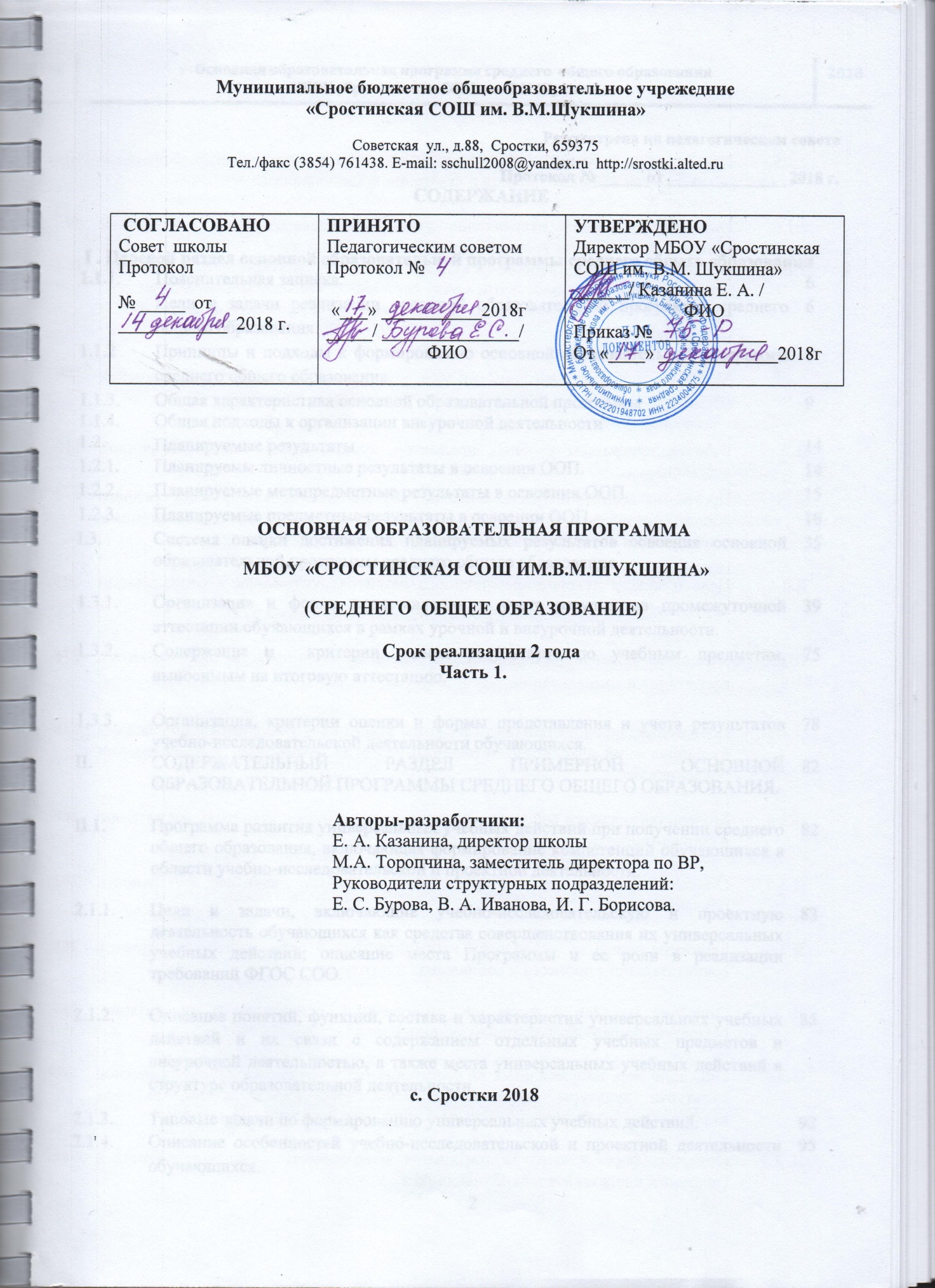 Рассмотрена на педагогическом советеПротокол № _____ от ______________ 2018 г.СОДЕРЖАНИЕI. Целевой раздел основной образовательной программы среднего общего образования.I.1. Пояснительная записка.Основная образовательная программа среднего общего образования МБОУ  «Сростинская  средняя общеобразовательная школа им. В. М. Шукшина» разработана в соответствии с требованиями федерального государственного образовательного стандарта среднего общего образования к структуре основной образовательной программы (ООП), определяет цели, задачи, планируемые результаты, содержание и организацию образовательного процесса на уровне среднего общего образования.  1.1.1. Цель основной образовательной программы среднего общего образования  МБОУ  «Сростинская СОШ им. В. М. Шукшина» - реализация Федерального государственного образовательного стандарта в условиях современного образования и объективного оценивания. а также в условиях углубленного изучения  предметов.        Достижение поставленных целей предусматривает решение следующих основных задач:формирование российской гражданской идентичности обучающихся; обеспечение равных возможностей получения качественного среднего общего образования;обеспечение достижения обучающимися образовательных результатов в соответствии с требованиями, установленными Федеральным государственным образовательным стандартом среднего общего образования (далее – ФГОС СОО);обеспечение реализации бесплатного образования на уровне среднего общего образования в объеме основной образовательной программы, предусматривающей изучение обязательных учебных предметов, входящих в учебный план (учебных предметов по выбору из обязательных предметных областей, дополнительных учебных предметов, курсов по выбору и общих для включения во все учебные планы учебных предметов, в том числе на углубленном уровне), а также внеурочную деятельность;установление требований к воспитанию и социализации обучающихся, их самоидентификации посредством личностно и общественно значимой деятельности, социального и гражданского становления, осознанного выбора профессии, понимание значения профессиональной деятельности для человека и общества, в том числе через реализацию образовательных программ, входящих в основную образовательную программу;обеспечение преемственности основных образовательных программ начального общего, основного общего, среднего общего, профессионального образования; развитие государственно-общественного управления в образовании;формирование основ оценки результатов освоения обучающимися основной образовательной программы, деятельности педагогических работников, организаций, осуществляющих образовательную деятельность; создание условий для развития и самореализации обучающихся, для формирования здорового, безопасного и экологически целесообразного образа жизни обучающихся;выявление и развитие способностей обучающихся, в том числе одарённых детей, детей с ограниченными возможностями здоровья, их профессиональных склонностей через систему профильного обучения, различных курсов, секций, студий и кружков, организацию общественно-полезной деятельности, в том числе социальной практики, с использованием возможностей дополнительного образования детей; формирование готовности к жизненному и профессиональному самоопределению; развитие у учащихся культуры умственного труда, навыков самообразования, исследовательской деятельности, методов научного познания. Принципы и подходы к формированию основной образовательной программы среднего общего образования.Программа соответствует основным принципам государственной политики РФ в области образования, изложенным в Законе Российской Федерации «Об образовании» (от 29 декабря 2012 года № 273- ФЗ, ст. 3).         Методологической основой ФГОС СОО является системно-деятельностный подход, который предполагает:формирование готовности обучающихся к саморазвитию и непрерывному образованию;проектирование и конструирование развивающей образовательной среды организации, осуществляющей образовательную деятельность;активную учебно-познавательную деятельность обучающихся;построение образовательной деятельности с учетом индивидуальных, возрастных, психологических, физиологических особенностей и здоровья обучающихся.Основная образовательная программа формируется на основе системно-деятельностного подхода. В связи с этим личностное, социальное, познавательное развитие обучающихся определяется характером организации их деятельности, в первую очередь учебной, а процесс функционирования образовательной организации, отраженный в основной образовательной программе (ООП), рассматривается как совокупность следующих взаимосвязанных компонентов: цели образования; содержания образования на уровне среднего общего образования; форм, методов, средств реализации этого содержания (технологии преподавания, освоения, обучения); субъектов системы образования (педагогов, обучающихся, их родителей  (законных представителей)); материальной базы как средства системы образования, в том числе с учетом принципа преемственности начального общего, основного общего, среднего общего, профессионального образования, который может быть реализован как через содержание, так и через формы, средства, технологии, методы и приемы работы.Основная образовательная программа СОО Школы при конструировании иосуществлении образовательной деятельности ориентируется на личность как цель,субъект, результат и главный критерий эффективности, на создание соответствующихусловий для саморазвития творческого потенциала личности.Осуществление принципа индивидуально-дифференцированного подхода позволяетсоздать оптимальные условия для реализации потенциальных возможностей каждогообучающегося.      Основная образовательная программа формируется с учетом психолого-педагогических особенностей развития детей 15–18 лет, связанных:с формированием у обучающихся системы значимых социальных и межличностных отношений, ценностно-смысловых установок, отражающих личностные и гражданские позиции в деятельности, ценностных ориентаций, мировоззрения как системы обобщенных представлений о мире в целом, об окружающей действительности, других людях и самом себе, готовности руководствоваться ими в деятельности;с переходом от учебных действий, характерных для основной школы и связанных с овладением учебной деятельностью в единстве мотивационно-смыслового и операционно-технического компонентов, к учебно-профессиональной деятельности, реализующей профессиональные и личностные устремления обучающихся. Ведущее место у обучающихся на уровне среднего общего образования занимают мотивы, связанные с самоопределением и подготовкой к самостоятельной жизни, с дальнейшим образованием и самообразованием. Эти мотивы приобретают личностный смысл и становятся действенными;с освоением видов деятельности по получению нового знания в рамках учебного предмета, его преобразованию и применению в учебных, учебно-проектных и социально-проектных ситуациях, с появлением интереса к теоретическим проблемам, к способам познания и учения, к самостоятельному поиску учебно-теоретических проблем, способности к построению индивидуальной образовательной траектории;с формированием у обучающихся научного типа мышления, овладением научной терминологией, ключевыми понятиями, методами и приемами;с самостоятельным приобретением идентичности; повышением требовательности к самому себе; углублением самооценки; большим реализмом в формировании целей и стремлении к тем или иным ролям; ростом устойчивости к фрустрациям; усилением потребности влиять на других людей.        Переход обучающегося в старшую школу совпадает с первым периодом юности, или первым периодом зрелости, который отличается сложностью становления личностных черт. Центральным психологическим новообразованием юношеского возраста является предварительное самоопределение, построение жизненных планов на будущее, формирование идентичности и устойчивого образа «Я». Направленность личности в юношеском возрасте характеризуется ее ценностными ориентациями, интересами, отношениями, установками, мотивами, переходом от подросткового возраста к самостоятельной взрослой жизни. К этому периоду фактически завершается становление основных биологических и психологических функций, необходимых взрослому человеку для полноценного существования. Социальное и личностное самоопределение в данном возрасте предполагает не столько эмансипацию от взрослых, сколько четкую ориентировку и определение своего места во взрослом мире.           Среднее общее образование является обязательным уровнем образования. Требование обязательности среднего общего образования применительно к конкретному обучающемуся сохраняет силу до достижения им возраста восемнадцати лет, если соответствующее образование не было получено обучающимся ранее. Для обучающихся, нуждающихся в длительном лечении, детей-инвалидов, которые по состоянию здоровья не могут посещать школу, обучение по образовательным программам среднего общего образования организуется на дому. Образовательные программы начального общего, основного общего и среднего общего образования являются преемственными. Нормативный срок освоения ООП СОО два года.    Уровень готовности к усвоению программы: в 10 класс может быть зачислен любойучащийся, успешно освоивший основную образовательную программу основного общего образования.         ООП СОО формируется с учетом принципа демократизации, который обеспечивает формирование и развитие демократической культуры всех участников образовательных отношений на основе сотрудничества, сотворчества, личной ответственности в том числе через развитие органов государственно-общественного управления Школы.      Основная образовательная программа формируется в соответствии с требованиями ФГОС СОО и с учетом индивидуальных особенностей, потребностей и запросов обучающихся и их родителей (законных представителей) при получении среднего общего образования, включая образовательные потребности обучающихся с ограниченными возможностями здоровья и инвалидов, а также значимость данного уровня общего образования для продолжения обучения в профессиональной образовательной организации или образовательной организации высшего образования, профессиональной деятельности и успешной социализации. 1.1.3. Общая характеристика основной образовательной программы.       Основная образовательная программа среднего общего образования разработана на основе ФГОС СОО, Конституции Российской Федерации1, Конвенции ООН о правах ребенка, учитывает потребности Алтайского края, обеспечивает достижениеобучающимися образовательных результатов в соответствии с требованиями,установленными ФГОС СОО, определяет цели, задачи, планируемые результаты,содержание и организацию образовательной деятельности на уровне среднего общегообразования и реализуется образовательной организацией через урочную и внеурочную деятельность с соблюдением требований государственных санитарно –эпидемиологических правил и нормативов.   Программа среднего общего образования МБОУ «Сростинская СОШ им. В. М. Шукшина» составлена с учетом современных тенденций в развитии образования и направлена на реализацию миссии школы  - подготовку обучающихся в соответствии с новыми образовательными стандартами, овладениями учебными, социальными, информационными компетенциями;  воспитание порядочных, ответственных граждан, готовых в дальнейшем реализоваться в свободно выбранной предметной области; поддержку здоровья обучающихся; активизацию родительской общественности в управлении школой и совета школа; развитие инновационной деятельности школы   и  как следствие расширение деятельности педагогического коллектива  в рамках инновационных проектов.        ООП СОО направлена на формирование общей культуры, духовно- нравственное, гражданское, социальное, личностное и интеллектуальное развитие, саморазвитие и самосовершенствование обучающихся, равных возможностей получения качественного среднего  общего образования, реализацию бесплатного образования в объеме основнойобразовательной программы, предусматривающей изучение обязательных учебных предметов, входящих в учебный план ( учебных предметов, курсов по выбору и общих для включения во все учебные планы учебных предметов, в том числе на углубленном уровне), а также внеурочную деятельность. ООП СОО обеспечивает их социальную успешность, развитие творческих способностей, сохранение и укрепление здоровья       Программа содержит три раздела: целевой, содержательный и организационный.       Целевой раздел определяет общее назначение, цели, задачи и планируемые результаты реализации основной образовательной программы среднего общего образования (далее – ООП СОО) в организации, конкретизированные в соответствии с требованиями Стандарта и учитывающие региональные особенности Российской Федерации, а также способы определения достижения этих целей и результатов. Целевой раздел включает:пояснительную записку;планируемые результаты освоения обучающимися основной образовательной программы основного общего образования; система оценки достижения планируемых результатов освоения основной образовательной программы среднего общего образования;           В содержательном разделе представлена программа развития универсальных учебных действий, которая  дополняется описанием особенностей учебно-исследовательской и проектной деятельности обучающихся. Так же содержательный раздел включает: примерные программы отдельных учебных предметов; программу воспитания и социализации обучающихся при получении среднего общего образования; программу коррекционной работы; систему комплексного психолого-медико-социального сопровождения и поддержки обучающихся с особыми образовательными потребностями, в том числе с ограниченными возможностями здоровья и инвалидов; механизм взаимодействия, предусматривающий общую целевую и единую стратегическую направленность работы учителей, специалистов в области коррекционной и специальной педагогики, специальной психологии, медицинских работников; Планируемые результаты работы с обучающимися с особыми образовательными потребностями, в том числе с ограниченными возможностями здоровья и инвалидами.          Организационный раздел содержит учебный план и систему условий реализации ООП в соответствии с требованиями стандартов. Таким образом, организационный раздел устанавливает общие рамки организации образовательного процесса, а также механизм реализации компонентов основной образовательной программы.Основная образовательная программа содержит обязательную часть и часть, формируемую участниками образовательных отношений. Обязательная часть в полном объеме выполняет требования ФГОС СОО образовательной программы среднего общего образования.      Основная образовательная программа содержит обязательную часть и часть, формируемую участниками образовательных отношений. Обязательная часть в полном объеме выполняет требования ФГОС СОО и составляет 60 %, а часть, формируемая участниками образовательных отношений, – 40 % от общего объема образовательной программы среднего общего образования В целях обеспечения индивидуальных потребностей обучающихся в основной образовательной программе предусматриваются учебные предметы, курсы, обеспечивающие различные интересы обучающихся, в том числе этнокультурные; внеурочная деятельность.Организация образовательной деятельности по основным образовательным программам среднего общего образования основана на дифференциации содержания с учетом образовательных потребностей и интересов обучающихся, обеспечивающих изучение учебных предметов всех предметных областей основной образовательной программы среднего общего образования на базовом или углубленном уровнях (профильное обучение)   основной образовательной программы среднего общего образования. ООП СОО формируется с учётом психолого-педагогических особенностей развития обучающихся 16—18 лет. В старшем подростковом возрасте ведущую роль играет учебно-профессиональная деятельность по овладению системой научных понятий в контексте предварительного профессионального самоопределения и перехода к практической реализации принципа вариативности образования, раскрывающего реальную возможность выбора каждым обучающимся собственного пути развития на основе жизненных ценностей, мотивов и интересов, личностных особенностей. Учебно-профессиональная деятельность на уровне СОО предполагает: реализацию стратегии конструирования образовательного процесса на основе анализа социокультурных особенностей образования и особенностей социальной ситуации развития подростка в современном российском обществе; переход к системе специализированной подготовки (профильного обучения), ориентированной на индивидуализацию обучения и социализацию обучающихся, в том числе с учетом реальных потребностей рынка труда, и являющейся основой построения индивидуальной образовательной траектории; формирование у обучающихся компетентности в сфере самостоятельной познавательной деятельности (в гражданско-общественной, социально-трудовой, культурно-досуговой деятельности, в бытовой сфере); завершение программы формирования на данном уровне общего образования идентичности обучающегося, являющейся важнейшей задачей развития старшего подросткового и юношеского возраста. ООП СОО МБОУ «Сростинская СОШ им. В. М. Шукшина» является основой для: разработки рабочих программ учебных предметов, элективных курсов, курсов внеурочной деятельности, организации образовательного процесса в школе: разработки нормативного обеспечения образовательной деятельности СОО; построения системы внутреннего мониторинга качества образования в СОО; организации деятельности работы предметных кафедр,  творческих групп, шефских пар; аттестации педагогических работников и административно-управленческого персонала; организации подготовки, профессиональной переподготовки и повышения квалификации работников школы. Программа разработана на 2 года, в течение этого срока возможно внесение изменений и дополнений   В данном документе имеются приложения, призванные методически обеспечить реализацию ООП СОО Организации.1.1.4. Общие подходы к организации внеурочной деятельности.  Организация занятий внеурочной деятельности является неотъемлемой частью образовательного процесса в МБОУ «Сростинская СОШ им. В.М. Шукшина», которое предоставляет обучающимся возможность выбора широкого спектра занятий, направленных на становление и развитие личности обучающегося в ее самобытности и уникальности, осознание собственной индивидуальности, появление жизненных планов, готовность к самоопределению обучающихся.Содержание занятий, предусмотренных в рамках внеурочной деятельности, формируется с учётом пожеланий обучающихся и их родителей (законных представителей) и реализуется посредством различных форм организации, таких, как школьные ученические сообщества, разновозрастные клубы, объединения, юношеские общественные объединения (в рамках РДШ, Юнармии), предметные кружки, факультативы ученические научные сообщества, школьные олимпиады, конкурсы, соревнования, экскурсии, поисковые и научные исследования, общественно полезные практики, социальное проектирование и т.д.       При организации внеурочной деятельности обучающихся в МБОУ «Сростинская СОШ им. В.М. Шукшина» реализуется оптимизационная модель. Модель внеурочной деятельности на основе оптимизации всех внутренних ресурсов образовательного учреждения предполагает, что в ее реализации принимают участие все педагогические работники учреждения. В этом случае координирующую роль выполняет, как правило, классный руководитель, который в соответствии со своими функциями и задачами: взаимодействует с педагогическими работниками, а также учебно-вспомогательным персоналом общеобразовательного учреждения.Содержание плана внеурочной деятельностиОбъем внеурочной деятельности для обучающихся на ступени среднего общего образования за два года обучения составляет не более 700 часов. Для недопущения перегрузки обучающихся 10 -11 классов образовательная нагрузка, реализуемая через внеурочную деятельность, переносится на каникулярное время. Внеурочная деятельность в период каникул реализуется в рамках: проекта «Проф-проба»; профильных отрядов «Вожатый»; волонтерского объединения «Улыбнись жизни»; актива РДШ; отряда Юнармии «Сокол» и эко-отряда «Зеленая планета».Реализация плана внеурочной деятельности предусматривает в течение года неравномерное распределение нагрузки. Так, при подготовке коллективных дел (в рамках инициативы ученических сообществ) и воспитательных мероприятий за 1–2 недели используется значительно больший объем времени, чем в иные периоды (между образовательными событиями).С целью обеспечения адаптации обучающихся 10 класса к изменившейся образовательной ситуации выделено больше часов, чем в 11-м классе. Организация жизни ученических сообществ.Организация жизни ученических сообществ является важной составляющей внеурочной деятельности, направлена на формирование у обучающихся российской гражданской идентичности и таких компетенций, как:компетенция конструктивного, успешного и ответственного поведения в обществе с учетом правовых норм, установленных российским законодательством;социальная самоидентификация обучающихся посредством личностно значимой и общественно приемлемой деятельности, приобретение знаний о социальных ролях человека;компетенция в сфере общественной самоорганизации, участия в общественно значимой совместной деятельности.Организация жизни ученических сообществ в МБОУ «Сростинская СОШ им. В.М. Шукшина» происходит:в рамках внеурочной деятельности в ученическом классе, общешкольной внеурочной деятельности, в сфере школьного ученического самоуправления Актива РДШ, союза старшеклассников «Романтики», участия в волонтерском объединении «Улыбнись жизни», эко-отряда «Зеленая планета», отряда Юнармии «Сокол», информационно-медийного направления «KalinaNuws»;через приобщение обучающихся к общественной деятельности и школьным традициям, участие обучающихся в деятельности производственных, творческих объединений, благотворительных организаций;через участие в экологическом просвещении сверстников, родителей, населения, в благоустройстве школы, класса, села, в ходе партнерства с общественными организациями и объединениями.Организация жизни ученических сообществ в школе осуществляется в рамках трех форматов:«ДЕД РДШ» (годовой цикл Дней единых действий в рамках Российского движения школьников. Обсуждается и принимается в конце календарного и в начале нового учебного года);«Ассоциация ученических объединений» (годовой цикл мероприятий становится результатом соглашения ученических объединений, созданных в школе);«Инициатива в действии» (годовой цикл мероприятий, разработанный активом РДШ).Формат организации жизни ученических сообществ «ДЕД РДШ» предусматривает:годовой цикл Дней единых действий в рамках Российского движения школьников (комплексных форм, включающих представления, Акции, другие локальные и массовые формы организации совместной деятельности обучающихся);формы организации совместной деятельности: «Лучшая команда РДШ», «Лучший спортивный класс», «Шукшинская премия», «Рейтинг обучающихся по результатам направлений ВУД» (итоги подводятся в конце учебного года определяются персональные победители и победители-классы);Формат организации деятельности ученических сообществ «Ассоциация ученических объединений» предполагает:в школе существуют объединения: союз старшеклассников «Романтики», волонтерское объединение «Улыбнись жизни», эко-отряд «Зеленая планета», отряд Юнармии «Сокол», работающие в различных направлениях развития личности (спортивно-оздоровительное, духовно-нравственное, социальное, общеинтеллектуальное, общекультурное), в рамках занятий в объединениях происходит подготовка и проведение совместных дел; Содержание образования обеспечивается за счет занятий и совместных дел в объединениях. Руководителями объединений выступают педагоги, родители, сами старшеклассники, представители общественности.Формат организации жизни ученических сообществ «Инициатива в действии» строится в рамках самоуправления и школьной демократии; центральное место в таком формате занимает проект Российского движения школьников организации жизни проектных инициативных групп по направлениям РДШ.Формат организации жизни ученических сообществ «Инициатива в действии» представлен в виде следующего алгоритма:Мозговой штурм (определение идеи решения проблемы);Выбор проектной инициативной группы Актива РДШ и распределение обязанностей;Подготовка коллективного Дела;Проведение Дела;Подведение итогов.Воспитательные мероприятия нацелены на формирование мотивов и ценностей обучающегося в таких сферах, как:отношение обучающихся к себе, к своему здоровью, к познанию себя, самоопределению и самосовершенствованию (включает подготовку к непрерывному образованию в рамках осуществления жизненных планов);отношение обучающихся к России как к Родине (Отечеству) (включает подготовку к патриотическому служению);отношения обучающихся с окружающими людьми (включает подготовку к общению со сверстниками, старшими и младшими);отношение обучающихся к семье и родителям (включает подготовку личности к семейной жизни);отношение обучающихся к закону, государству и к гражданскому обществу (включает подготовку личности к общественной жизни);отношение обучающихся к окружающему миру, к живой природе, художественной культуре (включает формирование у обучающихся научного мировоззрения);трудовые и социально-экономические отношения (включает подготовку личности к трудовой деятельности).План воспитательных мероприятий разрабатывается педагогическим коллективом школы при участии родительской общественности. При подготовке и проведении воспитательных мероприятий (в масштабе ученического класса, классов одной параллели или сообщества всех 10–11-х классов) предусматривается вовлечение в активную деятельность максимально большего числа обучающихся.По решению педагогического коллектива, родительской общественности, интересов и запросов детей и родителей план внеурочной деятельности в образовательной организации модифицируется в соответствии с пятью профилями: естественно-научным, гуманитарным, социально-экономическим, технологическим, универсальным.  В рамках реализации выбранных профилей в каникулярное время 10-го класса организуются поездки и экскурсии. В ходе познавательной деятельности реализуются индивидуальные, групповые и коллективные учебно-исследовательские проекты обучающихся. В течение первого полугодия 10-го класса осуществляется подготовка к поездкам и экскурсиям в рамках часов, отведенных на воспитательные мероприятия, курсы внеурочной деятельности по выбору обучающихся.В каникулярное время 10-го класса на основе интеграции с организациями дополнительного образования и сетевого взаимодействия с высшими учебными заведениями (АГГПУ имени В.М. Шукшина), научными и производственными организациями обеспечиваются профессиональные пробы обучающихся на производстве (приоритет отдается производствам выбранного профиля).Во втором полугодии 10-го класса в рамках часов, отведенных на Проект «Проф-проба» организуется подготовка к профессиональным пробам обучающихся на производстве и к участию в исследовательских экспедициях, предусматривается подготовка и защита индивидуальных или групповых проектов («проект профессиональных проб» и «проект участия в исследовательской экспедиции»).В каникулярное время (осенние, зимние, весенние каникулы в 11-м классе) предусматривается реализация задач активного отдыха, оздоровления обучающихся, поддержка инициатив старшеклассников, в том числе выезды на природу, туристические походы, поездки, организация «зрительского марафона» (коллективное посещение кинопоказов, театральных спектаклей, концертов, просмотр видеофильмов, посещение выставок, художественных музеев с обязательным коллективным обсуждением).При планировании внеурочной деятельности учитываются наличные условия: здание организации, осуществляющей образовательную деятельность, набор и размещение помещений для осуществления образовательной деятельности, активной деятельности, отдыха, питания и медицинского обслуживания обучающихся, их площадь, освещенность и воздушно-тепловой режим, расположение и размеры рабочих, учебных зон и зон для индивидуальных занятий.I.2. Планируемые результаты освоения обучающимися основной образовательной программы среднего общего образования.   Планируемые результаты освоения основной образовательной программы среднего общего образования (далее — Планируемые результаты) представляют собой систему ведущих целевых установок и ожидаемых результатов освоения всех компонентов, составляющих содержательную основу Программы. Они обеспечивают связь между требованиями Стандарта, образовательным процессом и системой оценки результатов освоения Программы (далее — Системой оценки), выступая содержательной и критериальной основой для разработки программ учебных предметов, курсов, учебно- методической литературы, с одной стороны, и системы оценки — с другой.Стандарт устанавливает требования к результатам освоения обучающимися основной образовательной программы:личностным, включающим готовность и способность обучающихся к саморазвитию и личностному самоопределению, сформированность их мотивации к обучению и целенаправленной познавательной деятельности, системы значимых социальных и межличностных отношений, ценностно-смысловых установок, отражающих личностные и гражданские позиции в деятельности, антикоррупционное мировоззрение, правосознании, экологическую культуру, способность ставить цели и строить жизненные планы, способность к осознанию российской гражданской идентичности в поликультурном социуме;метапредметным, включающим освоенные обучающимися межпредметные понятия и универсальные учебные действия (регулятивные, познавательные, коммуникативные), способность их использования в познавательной и социальной практике, самостоятельность в планировании и осуществлении учебной деятельности и организации учебного сотрудничества с педагогами и сверстниками, способность к построению индивидуальной образовательной траектории, владение навыками учебно-исследовательской, проектной и социальной деятельности;предметным, включающим освоенные обучающимися в ходе изучения учебного предмета умения, специфические для данной предметной области, виды деятельности по получению нового знания в рамках учебного предмета, его преобразованию и применению в учебных, учебно- проектных и социально-проектных ситуациях, формирование научного типа мышления, владение научной терминологией, ключевыми понятиями, методами и приемами.1.2.1. Планируемые личностные результаты освоения ООП.Личностные результаты в сфере отношений обучающихся к себе, к своему здоровью, к познанию себя:1) российскую гражданскую идентичность, патриотизм, уважение к своему народу,чувства ответственности перед Родиной, гордости за свой край, свою Родину, прошлое и настоящее многонационального народа России, уважение государственных символов (герб, флаг, гимн);2) гражданскую позицию как активного и ответственного члена российского общества, осознающего свои конституционные права и обязанности, уважающего закон и правопорядок, обладающего чувством собственного достоинства, осознанно принимающего традиционные национальные и общечеловеческие гуманистические и демократические ценности;3) готовность к служению Отечеству, его защите;4) сформированность мировоззрения, соответствующего современному уровню развития науки и общественной практики, основанного на диалоге культур, а также различных форм общественного сознания, осознание своего места в поликультурном мире;5) сформированность основ саморазвития и самовоспитания в соответствии с общечеловеческими ценностями и идеалами гражданского общества; готовность и способность к самостоятельной, творческой и ответственной деятельности;6) толерантное сознание и поведение в поликультурном мире, готовность и способность вести диалог с другими людьми, достигать в нем взаимопонимания, находить общие цели и сотрудничать для их достижения, способность противостоять идеологии экстремизма, национализма, ксенофобии, дискриминации по социальным, религиозным, расовым, национальным признакам и другим негативным социальным явлениям;7) навыки сотрудничества со сверстниками, детьми младшего возраста, взрослыми в образовательной, общественно полезной, учебно-исследовательской, проектной и других видах деятельности;8) нравственное сознание и поведение на основе усвоения общечеловеческих ценностей;9) готовность и способность к образованию, в том числе самообразованию, на протяжении всей жизни; сознательное отношение к непрерывному образованию как условию успешной профессиональной и общественной деятельности;10) эстетическое отношение к миру, включая эстетику быта, научного и технического творчества, спорта, общественных отношений;11) принятие и реализацию ценностей здорового и безопасного образа жизни, потребности в физическом самосовершенствовании, занятиях спортивно- оздоровительной деятельностью, неприятие вредных привычек: курения, употребления алкоголя, наркотиков;12) бережное, ответственное и компетентное отношение к физическому и психологическому здоровью, как собственному, так и других людей, умение оказывать первую помощь;13) осознанный выбор будущей профессии и возможностей реализации собственных жизненных планов; отношение к профессиональной деятельности как возможности участия в решении личных, общественных, государственных, общенациональных проблем;14) сформированность экологического мышления, понимания влияния социально- экономических процессов на состояние природной и социальной среды; приобретение опыта эколого-направленной деятельности;15) ответственное отношение к созданию семьи на основе осознанного принятия ценностей семейной жизни.I.2.3. Планируемые метапредметные результаты освоения ООП.Метапредметные результаты освоения основной образовательной программы должны отражать:1) умение самостоятельно определять цели деятельности и составлять планыдеятельности; самостоятельно осуществлять, контролировать и корректировать деятельность; использовать все возможные ресурсы для достижения поставленныхцелей и реализации планов деятельности; выбирать успешные стратегии в различных ситуациях;2) умение продуктивно общаться и взаимодействовать в процессе совместнойдеятельности, учитывать позиции других участников деятельности, эффективноразрешать конфликты;3) владение навыками познавательной, учебно-исследовательской и проектной деятельности, навыками разрешения проблем; способность и готовность к самостоятельному поиску методов решения практических задач, применениюразличных методов познания;4) готовность и способность к самостоятельной информационно-познавательной деятельности, владение навыками получения необходимой информации из словарей разных типов, умение ориентироваться в различных источниках информации, критически оценивать и интерпретировать информацию, получаемую из различных источников;5) умение использовать средства информационных и коммуникационных технологий (далее - ИКТ) в решении когнитивных, коммуникативных и организационных задач с соблюдением требований эргономики, техники безопасности, гигиены, ресурсосбережения, правовых и этических норм, норм информационной безопасности;6) умение определять назначение и функции различных социальных институтов;7) умение самостоятельно оценивать и принимать решения, определяющие стратегию поведения, с учетом гражданских и нравственных ценностей;8) владение языковыми средствами - умение ясно, логично и точно излагать свою точку зрения, использовать адекватные языковые средства;9) владение навыками познавательной рефлексии как осознания совершаемых действий и мыслительных процессов, их результатов и оснований, границ своегознания и незнания, новых познавательных задач и средств их достижения.I.2.4. Планируемые предметные результаты освоения ООППредметные результаты освоения основной образовательной программы устанавливаются для учебных предметов на базовом и углубленном уровнях.  Предметные результаты освоения основной образовательной программы для учебных предметов на базовом уровне ориентированы на обеспечение преимущественно общеобразовательной и общекультурной подготовки. Предметные результаты освоения основной образовательной программы для учебных предметов на углубленном уровне ориентированы преимущественно на подготовку к последующему профессиональномуобразованию, развитие индивидуальных способностей обучающихся путем более глубокого, чем это предусматривается базовым курсом, освоением основ наук, систематических знаний и способов действий, присущих данному учебному предмету. Предметные результаты освоения интегрированных учебных предметов ориентированы на формирование целостных представлений о мире и общей культуры обучающихся путем освоения систематических научных знаний и способов действий на метапредметной основе. Предметные результаты освоения основной образовательной программы должны обеспечивать возможность дальнейшего успешного профессионального обучения или профессиональной деятельности.Русский языкВ результате изучения учебного предмета «Русский язык» на уровне среднего общего образования:Русский язык и литература Изучение предметной области "Русский язык и литература" - языка как знаковой системы, лежащей в основе человеческого общения, формирования российской гражданской, этнической и социальной идентичности, позволяющей понимать, быть понятым, выражать внутренний мир человека, в том числе при помощи альтернативных средств коммуникации, должно обеспечить:сформированность представлений о роли языка в жизни человека, общества, государства, способности свободно общаться в различных формах и наразные темы;включение в культурно-языковое поле русской и общечеловеческой культуры, воспитание ценностного отношения к русскому языку как носителю культуры, как государственному языку Российской Федерации, языку межнационального общения народов России;сформированность осознания тесной связи между языковым, литературным, интеллектуальным, духовно-нравственным развитием личности и ее социальным ростом;сформированность устойчивого интереса к чтению как средству познания других культур, уважительного отношения к ним; приобщение к российскому литературному наследию и через него - к сокровищам отечественной и мировой культуры; сформированность чувства причастности к российским свершениям, традициям и осознание исторической преемственности поколений; свободное использование словарного запаса, развитие культуры владения русским литературным языком во всей полноте его функциональных возможностей в соответствии с нормами устной и письменной речи, правилами русского речевого этикета;сформированность знаний о русском языке как системе и как развивающемся явлении, о его уровнях и единицах, о закономерностях его функционирования, освоение базовых понятий лингвистики, аналитических умений в отношении языковых единиц и текстовразных функционально-смысловых типов и жанров.Предметные результатыизучения предметной области "Русский язык и литература" включают результаты1) сформированность понятий о нормах русского литературного языка и применение знаний о них в речевой практике;2) владение навыками самоанализа и самооценки на основе наблюдений за собственной речью;3) владение умением анализировать текст с точки зрения наличия в нем явной и скрытой, основной и второстепенной информации;4) владение умением представлять тексты в виде тезисов, конспектов, аннотаций, рефератов, сочинений различных жанров;5) знание содержания произведений русской и мировой классической литературы, их историко-культурного и нравственно-ценностного влияния на формированиенациональной и мировой;6) сформированность представлений об изобразительно-выразительных возможностях русского языка;7) сформированность умений учитывать исторический, историко-культурный контекст и контекст творчества писателя в процессе анализа художественногопроизведения;8) способность выявлять в художественных текстах образы, темы и проблемы и выражать свое отношение к ним в развернутых аргументированных устных иписьменных высказываниях;9) овладение навыками анализа художественных произведений с учетом их жанрово-родовой специфики; осознание художественной картины жизни, созданной в литературном произведении, в единстве эмоционального личностного восприятия и интеллектуального понимания;10) сформированность представлений о системе стилей языка художественной литературы;11) для слепых, слабовидящих обучающихся: сформированность навыков письма на брайлевской печатной машинке;12) для глухих, слабослышащих, позднооглохших обучающихся:сформированность и развитие основных видов речевой деятельности обучающихся – слухозрительного восприятия (с использованием слуховых аппаратов и (или) кохлеарныхимплантов), говорения, чтения, письма;"Русский язык", "Литература" (углубленный уровень) - требования к предметным результатам освоения углубленного курса русского языка и литературы должны включать требования к результатам освоения базового курса и дополнительно отражать:1) сформированность представлений о лингвистике как части общечеловеческого гуманитарного знания;2) сформированность представлений о языке как многофункциональной развивающейся системе, о стилистических ресурсах языка;3) владение знаниями о языковой норме, ее функциях и вариантах, о нормах речевого поведения в различных сферах и ситуациях общения;4) владение умением анализировать единицы различных языковых уровней, а также языковые явления и факты, допускающие неоднозначную интерпретацию;5) сформированность умений лингвистического анализа текстов разной функционально-стилевой и жанровой принадлежности;6) владение различными приемами редактирования текстов;7) сформированность умений проводить лингвистический эксперимент и использовать его результаты в процессе практической речевой деятельности;8) понимание и осмысленное использование понятийного аппарата современного литературоведения в процессе чтения и интерпретации художественных произведений;9) владение навыками комплексного филологического анализа художественного текста;10) сформированность представлений о системе стилей художественной литературы разных эпох, литературных направлениях, об индивидуальном авторском стиле;11) владение начальными навыками литературоведческого исследования историко- и теоретико-литературного характера;12) умение оценивать художественную интерпретацию литературного произведения в произведениях других видов искусств (графика и живопись, театр, кино, музыка); 13) сформированность представлений о принципах основных направленийлитературной критики.Родной язык. Родная литература.  Изучение предметной области "Родной язык и родная литература" должно обеспечить:сформированность представлений о роли родного языка в жизни человека, общества, государства, способности свободно общаться на родном языке в различных формах и на разные темы;включение в культурно-языковое поле родной литературы и культуры, воспитание ценностного отношения к родному языку как носителю культуры своего народа;сформированность осознания тесной связи между языковым, литературным, интеллектуальным, духовно-нравственным развитием личности и ее социальным ростом;сформированность устойчивого интереса к чтению на родном языке как средству познания культуры своего народа и других культур, уважительного отношения к ним; приобщение к литературному наследию и через него - к сокровищам отечественной и мировой культуры; сформированность чувства причастности к свершениям, традициям своего народа и осознание исторической преемственности поколений;свободное использование словарного запаса, развитие культуры владения родным литературным языком во всей полноте его функциональных возможностей в соответствии с нормами устной и письменной речи, правилами речевого этикета;сформированность знаний о родном языке как системе и как развивающемся явлении, о его уровнях и единицах, о закономерностях его функционирования, освоение базовых понятий лингвистики, аналитических умений в отношении языковых единиц и текстов разных функционально-смысловых типов и жанров.Предметные результаты изучени предметной области "Родной язык и родная литература" включают предметные результаты учебных предметов: "Родной язык", "Родная литература" (базовый и углубленный уровень) - требования к предметным результатам освоения базового курса родного языка и родной литературы должны отражать:1) сформированность понятий о нормах родного языка и применение знаний о них в речевой практике;2) владение видами речевой деятельности на родном языке (аудирование, чтение, говорение и письмо), обеспечивающими эффективное взаимодействие с окружающими людьми в ситуациях формального и неформального межличностного и межкультурного общения;3) сформированность навыков свободного использования коммуникативно- эстетических возможностей родного языка;4) сформированность понятий и систематизацию научных знаний о родном языке; осознание взаимосвязи его уровней и единиц; освоение базовых понятий лингвистики, основных единиц и грамматических категорий родного языка;5) сформированность навыков проведения различных видов анализа слова (фонетического, морфемного, словообразовательного, лексического, морфологического), синтаксического анализа словосочетания и предложения, а также многоаспектного анализа текста на родном языке;6) обогащение активного и потенциального словарного запаса, расширение объема используемых в речи грамматических средств для свободного выражения мыслей и чувств на родном языке адекватно ситуации и стилю общения;7) овладение основными стилистическими ресурсами лексики и фразеологии родного языка, основными нормами родного языка (орфоэпическими, лексическими, грамматическими, орфографическими, пунктуационными), нормами речевого этикета; приобретение опыта их использования в речевой практике при создании устных и письменных высказываний; стремление к речевому самосовершенствованию;8) сформированность ответственности за языковую культуру как общечеловеческую ценность; осознание значимости чтения на родном языке и изучения родной литературы для своего дальнейшего развития; формирование потребности в систематическом чтении как средстве познания мира и себя в этом мире, гармонизации отношений человека и общества, многоаспектного диалога;9) сформированность понимания родной литературы как одной из основных национально-культурных ценностей народа, как особого способа познания жизни;10) обеспечение культурной самоидентификации, осознание коммуникативно- эстетических возможностей родного языка на основе изучения выдающихся произведений культуры своего народа, российской и мировой культуры;11) сформированность навыков понимания литературных художественных произведений, отражающих разные этнокультурные традиции.Иностранные языки. Предметные результаты изучения предметной области "Иностранные языки" включают предметные результаты изучения учебных предметов: "Иностранный язык", "Второй иностранный язык" (базовый уровень) - требования к предметным результатам освоения базового курса иностранного языка должны отражать:1) сформированность коммуникативной иноязычной компетенции, необходимой для успешной социализации и самореализации, как инструмента межкультурного общения в современном поликультурном мире;2) владение знаниями о социокультурной специфике страны/стран изучаемого языка и умение строить свое речевое и неречевое поведение адекватно этой специфике; умение выделять общее и различное в культуре родной страны и страны/стран изучаемого языка;3) достижение порогового уровня владения иностранным языком, позволяющего выпускникам общаться в устной и письменной формах как с носителями изучаемого иностранного языка, так и с представителями других стран, использующими данный язык как средство общения;4) сформированное умения использовать иностранный язык как средство для получения информации из иноязычных источников в образовательных и самообразовательных целях.  "Иностранный язык", "Второй иностранный язык" (углубленный уровень) - требования к предметным результатам освоения углубленного курса иностранного языка должны включать требования к результатам освоения базового курса и дополнительно отражать:1) достижение уровня владения иностранным языком, превышающего пороговый,достаточного для делового общения в рамках выбранного профиля;2) сформированность умения перевода с иностранного языка на русский при работес несложными текстами в русле выбранного профиля;3) владение иностранным языком как одним из средств формирования учебно-исследовательских умений, расширения своих знаний в других предметныхобластях.Общественные науки. Изучение предметной области "Общественные науки" должно обеспечить:сформированность мировоззренческой, ценностно-смысловой сферы обучающихся, российской гражданской идентичности, поликультурности, толерантности, приверженности ценностям, закрепленным Конституцией Российской Федерации;понимание роли России в многообразном, быстро меняющемся глобальном мире;сформированность навыков критического мышления, анализа и синтеза, умений оценивать и сопоставлять методы исследования, характерные для общественных наук;формирование целостного восприятия всего спектра природных, экономических, социальных реалий;сформированность умений обобщать, анализировать и оцениватьинформацию: теории, концепции, факты, имеющие отношение к общественному развитию и роли личности в нем, с целью проверки гипотез и интерпретации данных различных источников;владение знаниями о многообразии взглядов и теорий по тематике общественных наук.Предметные результаты изучения предметной области "Общественные науки" включают предметные результаты изучения учебных предметов: "История" (базовый уровень) - требования к предметным результатам освоения базового курса истории должны отражать:1) сформированность представлений о современной исторической науке, ее специфике, методах исторического познания и роли в решении задач прогрессивного развития России в глобальном мире;2) владение комплексом знаний об истории России и человечества в целом, представлениями об общем и особенном в мировом историческом процессе;3) сформированность умений применять исторические знания в профессиональной и общественной деятельности, поликультурном общении;4) владение навыками проектной деятельности и исторической реконструкции с привлечением различных источников;5) сформированность умений вести диалог, обосновывать свою точку зрения в дискуссии по исторической тематике."История" (углубленный уровень) - требования к предметным результатам освоения углубленного курса истории должны включать требования к результатам освоения базового курса и дополнительно отражать:1) сформированность знаний о месте и роли исторической науки в системе научных дисциплин, представлений об историографии;2) владение системными историческими знаниями, понимание места и роли России в мировой истории;3) владение приемами работы с историческими источниками, умениями самостоятельно анализировать документальную базу по исторической тематике;4) сформированность умений оценивать различные исторические версии."Обществознание" (базовый уровень) - требования к предметным результатамосвоения интегрированного учебного предмета "Обществознание" должныотражать:1) сформированность знаний об обществе как целостной развивающейся системе вединстве и взаимодействии его основных сфер и институтов;2) владение базовым понятийным аппаратом социальных наук;3) владение умениями выявлять причинно-следственные, функциональные, иерархические и другие связи социальных объектов и процессов;4) сформированность представлений об основных тенденциях и возможных перспективах развития мирового сообщества в глобальном мире;5) сформированность представлений о методах познания социальных явлений и процессов;6) владение умениями применять полученные знания в повседневной жизни, прогнозировать последствия принимаемых решений.7) сформированность навыков оценивания социальной информации, умений поиска информации в источниках различного типа для реконструкции недостающих звеньев с целью объяснения и оценки разнообразных явлений и процессов общественного развития.ГеографияГеография" (базовый уровень) - требования к предметным результатам освоения базового курса географии должны отражать:1) владение представлениями о современной географической науке, ее участии в решении важнейших проблем человечества;2) владение географическим мышлением для определения географических аспектов природных, социально-экономических и экологических процессов и проблем;3) сформированность системы комплексных социально ориентированных географических знаний о закономерностях развития природы, размещения населения и хозяйства, о динамике и территориальных особенностях процессов, протекающих в географическом пространстве;4) владение умениями проведения наблюдений за отдельными географическими объектами, процессами и явлениями, их изменениями в результате природных и антропогенных воздействий;5) владение умениями использовать карты разного содержания для выявления закономерностей и тенденций, получения нового географического знания о  природных социально-экономических и экологических процессах и явлениях;6) владение умениями географического анализа и интерпретации разнообразной информации;7) владение умениями применять географические знания для объяснения и оценки разнообразных явлений и процессов, самостоятельного оценивания уровня безопасности окружающей среды, адаптации к изменению ее условий;8) сформированность представлений и знаний об основных проблемах взаимодействия природы и общества, о природных и социально-экономических аспектах экологических проблемГеография" (углубленный уровень) – требования к предметным результатам освоения углубленного курса географии должны включать требования к результатам освоения базового курса и дополнительно отражать:1) сформированность знаний о составе современного комплекса географических наук, его специфике и месте в системе научных дисциплин, роли в решении современных научных и практических задач;2) владение умениями применения географического мышления для вычленения и оценивания географических факторов, определяющих сущность и динамику важнейших природных, социально-экономических и экологических процессов;3) сформированность комплекса знаний о целостности географического пространства как иерархии взаимосвязанных природно-общественных территориальных систем;4) владение умениями проводить учебные исследования, в том числе с использованием простейшего моделирования и проектирования природных, социально-экономических и геоэкологических явлений и процессов;5) владение навыками картографической интерпретации природных, социально- экономических и экологических характеристик различных территорий;6) владение умениями работать с геоинформационными системами;7) владение первичными умениями проводить географическую экспертизу разнообразных природных, социально-экономических и экологических процессов;8) сформированность системы знаний об основных процессах, закономерностях и проблемах взаимодействия географической среды и общества, о географических подходах к устойчивому развитию территорийЭкономика"Экономика" (базовый уровень) - требования к предметным результатам освоения базового курса экономики должны отражать:1) сформированность системы знаний об экономической сфере в жизни общества; как пространстве, в котором осуществляется экономическая деятельность индивидов, семей, отдельных предприятий и государства;2) понимание сущности экономических институтов, их роли в социально- экономическом развитии общества; понимание значения этических норм и нравственных ценностей в экономической деятельности отдельных людей и общества; сформированность уважительного отношения к чужой собственности;3) сформированность экономического мышления: умения принимать рациональные решения в условиях относительной ограниченности доступных ресурсов, оценивать и принимать ответственность за их возможные последствия для себя, своего окружения и общества в целом;4) владение навыками поиска актуальной экономической информации в различных источниках, включая Интернет; умение различать факты, аргументы и оценочные суждения; анализировать, преобразовывать и использовать экономическую информацию для решения практических задач в учебной деятельности и реальнойЖизни;5) сформированность навыков проектной деятельности: умение разрабатывать и реализовывать проекты экономической и междисциплинарной направленности на основе базовых экономических знаний и ценностных ориентиров;6) умение применять полученные знания и сформированные навыки для эффективного исполнения основных социально-экономических ролей (потребителя, производителя, покупателя, продавца, заемщика, акционера, наемного работника, работодателя, налогоплательщика);7) способность к личностному самоопределению и самореализации в экономической деятельности, в том числе в области предпринимательства; знание особенностей современного рынка труда, владение этикой трудовых отношений;8) понимание места и роли России в современной мировой экономике; умение ориентироваться в текущих экономических событиях в России и в мире."мире."Экономика" (углубленный уровень) - требования к предметным результатам освоения углубленного курса экономики должны включать требования к результатам освоения базового курса и дополнительно отражать:1) сформированность представлений об экономической науке как системе теоретических и прикладных наук; особенностях ее методологии и применимости экономического анализа в других социальных науках; понимание эволюции и сущности основных направлений современной экономической науки;2) владение системными экономическими знаниями, включая современные научные методы познания и опыт самостоятельной исследовательской деятельности в области экономики;3) владение приемами работы со статистической, фактической и аналитической экономической информацией; умение самостоятельно анализировать и интерпретировать данные для решения теоретических и прикладных задач;4) умение оценивать и аргументировать собственную точку зрения по экономическим проблемам, различным аспектам социально-экономической политики государства;5) сформированность системы знаний об институциональных преобразованияхроссийской экономики при переходе к рыночной системе, динамике основныхмакроэкономических показателей и современной ситуации в экономике России.Право"Право" (базовый уровень) - требования к предметным результатам освоения базового курса права должны отражать:1) сформированность представлений о понятии государства, его функциях, механизме и формах;2) владение знаниями о понятии права, источниках и нормах права, законности, правоотношениях;3) владение знаниями о правонарушениях и юридической ответственности;4) сформированность представлений о Конституции Российской Федерации как основном законе государства, владение знаниями об основах правового статуса личности в Российской Федерации;5) сформированность общих представлений о разных видах судопроизводства, правилах применения права, разрешения конфликтов правовыми способами;6) сформированность основ правового мышления и антикоррупционных стандартов поведения;7) сформированность знаний об основах административного, гражданского, трудового, уголовного права;8) понимание юридической деятельности; ознакомление со спецификой основных юридических профессий;9) сформированность умений применять правовые знания для оценивания конкретных правовых норм с точки зрения их соответствия законодательству Российской Федерации;10) сформированность навыков самостоятельного поиска правовой информации, умений использовать результаты в конкретных жизненных ситуациях. "Право"(углубленный уровень) - требования к предметным результатам освоенияуглубленного курса права должны включать требования к результатам освоения базового курса и дополнительно отражать:1) сформированность представлений о роли и значении права как важнейшего социального регулятора и элемента культуры общества;2) владение знаниями об основных правовых принципах, действующих в демократическом обществе;3) сформированность представлений о системе и структуре права, правоотношениях, правонарушениях и юридической ответственности;4) владение знаниями о российской правовой системе, особенностях ее развития;5) сформированность представлений о конституционном, гражданском, арбитражном, уголовном видах судопроизводства, правилах применения права, разрешения конфликтов правовыми способами;6) сформированность правового мышления и способности различать соответствующие виды правоотношений, правонарушений, юридической ответственности, применяемых санкций, способов восстановления нарушенных прав;7) сформированность знаний об общих принципах и нормах, регулирующих государственное устройство Российской Федерации, конституционный статус государственной власти и систему конституционных прав и свобод в Российской Федерации, механизмы реализации и защиты прав граждан и юридических лиц;8) понимание юридической деятельности как формы реализации права; ознакомление со спецификой основных юридических профессий;9) сформированность умений применять правовые знания для оценивания конкретных правовых норм с точки зрения их соответствия законодательству Российской Федерации, выработки и доказательной аргументации собственной позиции в конкретных правовых ситуациях с использованием нормативных актов."Россия в мире" (базовый уровень) - требования к предметным результатам освоения интегрированного учебного предмета "Россия в мире" должны отражать:1) сформированность представлений о России в разные исторические периоды на основе знаний в области обществознания, истории, географии, культурологии и пр.;2) сформированность знаний о месте и роли России как неотъемлемой части мира в контексте мирового развития, как определяющего компонента формирования российской идентичности;3) сформированность взгляда на современный мир с точки зрения интересов России, понимания ее прошлого и настоящего;4) сформированность представлений о единстве и многообразии многонационального российского народа; понимание толерантности и мультикультурализма в мире;5) сформированность умений использования широкого спектра социально- экономической информации для анализа и оценки конкретных ситуаций прошлого и настоящего;6) сформированность умений сравнительного анализа исторических событий, происходивших в один исторический период в разных социокультурных общностях, и аналогичных исторических процессов, протекавших в различные хронологические периоды;7) сформированность способности отличать интерпретации прошлого, основанные на фактическом материале, от заведомых искажений, не имеющих документального подтверждения;8) сформированность представлений об особенностях современного глобального общества, информационной политике и механизмах создания образа исторической и современной России в мире;9) сформированность умений реконструкции и интерпретации прошлого России на основе источников, владение умениями синтеза разнообразной исторической информации для комплексного анализа и моделирования на ее основе вариантов дальнейшего развития России.Математика и информатика. Изучение предметной области "Математика и информатика" должно обеспечить:сформированность представлений о социальных, культурных и исторических факторах становления математики и информатики;сформированность основ логического, алгоритмического и математического мышления;сформированность умений применять полученные знания при решении различных задач;сформированность представлений о математике как части общечеловеческой культуры, универсальном языке науки, позволяющем описывать и изучать реальные процессы иявления;сформированность представлений о роли информатики и ИКТ в современном обществе, понимание основ правовых аспектов использования компьютерных программ и работы в Интернете;сформированность представлений о влиянии информационных технологий на жизнь человека в обществе; пониманиесоциального, экономического, политического, культурного, юридического, природного, эргономического, медицинского и физиологического контекстов информационных технологий;принятие этических аспектов информационных технологий; осознание ответственности людей, вовлеченных в создание и использование информационных систем, распространение информации.Предметные результаты изучения предметной области "Математика и информатика" включают предметные результаты изучения учебных предметов:"Математика" (включая алгебру и начала математического анализа,геометрию) (базовый уровень) - требования к предметным результатам освоениябазового курса математики должны отражать:1) сформированность представлений о математике как части мировой культуры и о месте математики в современной цивилизации, о способах описания на математическом языке явлений реального мира;2) сформированность представлений о математических понятиях как о важнейших математических моделях, позволяющих описывать и изучать разные процессы и явления; понимание возможности аксиоматического построения математических теорий;3) владение методами доказательств и алгоритмов решения; умение их применять, проводить доказательные рассуждения в ходе решения задач;4) владение стандартными приемами решения рациональных и иррациональных, показательных, степенных, тригонометрических уравнений и неравенств, их систем; использование готовых компьютерных программ, в том числе для поиска пути решения и иллюстрации решения уравнений и неравенств;5) сформированность представлений об основных понятиях, идеях и методах математического анализа;6) владение основными понятиями о плоских и пространственных геометрических фигурах, их основных свойствах; сформированность умения распознавать на чертежах, моделях и в реальном мире геометрические фигуры; применение изученных свойств геометрических фигур и формул для решения геометрических задач и задач с практическим содержанием;7) сформированность представлений о процессах и явлениях, имеющих вероятностный характер, о статистических закономерностях в реальном мире, об основных понятиях элементарной теории вероятностей; умений находить и оценивать вероятности наступления событий в простейших практических ситуациях и основные характеристики случайных величин;8) владение навыками использования готовых компьютерных программ при решении задач;9) для слепых и слабовидящих обучающихся: овладение правилами записи математических формул и специальных знаков рельефно-точечной системы обозначений Л.Брайля; овладение тактильно-осязательным способом обследования и восприятия рельефных изображений предметов, контурных изображений геометрических фигур и другое; наличие умения выполнять геометрические построения с помощью циркуля и линейки, читать рельефные графики элементарных функций на координатной плоскости, применять специальные приспособления для рельефного черчения ("Драфтсмен", "Школьник"); овладение основным функционалом программы невизуального доступа к информации на экране персонального компьютера, умение использовать персональныетифлотехнические средства информационно-коммуникационного доступа слепыми обучающимися;10) для обучающихся с нарушениями опорно-двигательного аппарата: овладение специальными компьютерными средствами представления и анализа данных и умение использовать персональные средства доступа с учетом двигательных, речедвигательных и сенсорных нарушений; наличие умения использовать персональные средства доступа."Математика" (включая алгебру и начала математического анализа, геометрию) (углубленный уровень) - требования к предметным результатам освоения углубленного курса математики должны включать требования к результатам освоения базового курса и дополнительно отражать: 1) сформированность представлений о необходимости доказательств при обосновании математических утверждений и роли аксиоматики в проведении дедуктивных рассуждений;2) сформированность понятийного аппарата по основным разделам курса математики; знаний основных теорем, формул и умения их применять; умения доказывать теоремы и находить нестандартные способы решения задач;3) сформированность умений моделировать реальные ситуации, исследовать построенные модели, интерпретировать полученный результат;4) сформированность представлений об основных понятиях математического анализа и их свойствах, владение умением характеризовать поведение функций, использование полученных знаний для описания и анализа реальных зависимостей;5) владение умениями составления вероятностных моделей по условию задачи и вычисления вероятности наступления событий, в том числе с применением формул комбинаторики и основных теорем теории вероятностей; исследования случайных величин по их распределению.Информатика" (базовый уровень) - требования к предметным результатам освоения базового курса информатики должны отражать:1) сформированность представлений о роли информации и связанных с ней процессов в окружающем мире;2) владение навыками алгоритмического мышления и понимание необходимости формального описания алгоритмов;3) владение умением понимать программы, написанные на выбранном для изучения универсальном алгоритмическом языке высокого уровня; знанием основных конструкций программирования; умением анализировать алгоритмы с использованием таблиц;4) владение стандартными приемами написания на алгоритмическом языке программы для решения стандартной задачи с использованием основных конструкций программирования и отладки таких программ; использование готовых прикладных компьютерных программ по выбранной специализации;5) сформированность представлений о компьютерно-математических моделях и необходимости анализа соответствия модели и моделируемого объекта (процесса); о способах хранения и простейшей обработке данных; понятия о базах данных и средствах доступа к ним, умений работать с ними;6) владение компьютерными средствами представления и анализа данных;7) сформированность базовых навыков и умений по соблюдению требований техники безопасности, гигиены и ресурсосбережения при работе со средствами информатизации; понимания основ правовых аспектов использования компьютерных программ и работы в Интернете.""Информатика" (углубленный уровень) - требования к предметным результатам освоения углубленного курса информатики должны включать требования к результатам освоения базового курса и дополнительно отражать:1) владение системой базовых знаний, отражающих вклад информатики в формирование современной научной картины мира;2) овладение понятием сложности алгоритма, знание основных алгоритмов обработки числовой и текстовой информации, алгоритмов поиска и сортировки;3) владение универсальным языком программирования высокого уровня (по выбору), представлениями о базовых типах данных и структурах данных; умением использовать основные управляющие конструкции;4) владение навыками и опытом разработки программ в выбранной среде программирования, включая тестирование и отладку программ; владение элементарными навыками формализации прикладной задачи и документирования программ;5) сформированность представлений о важнейших видах дискретных объектов и об их простейших свойствах, алгоритмах анализа этих объектов, о кодировании и декодировании данных и причинах искажения данных при передаче; систематизацию знаний, относящихся к математическим объектам информатики; умение строить математические объекты информатики, в том числе логические формулы;6) сформированность представлений об устройстве современных компьютеров, о тенденциях развития компьютерных технологий; о понятии "операционная система" и основных функциях операционных систем; об общих принципах разработки и функционирования интернет-приложений;7) сформированность представлений о компьютерных сетях и их роли в современном мире; знаний базовых принципов организации и функционирования компьютерных сетей, норм информационной этики и права, принципов обеспечения информационной безопасности, способов и средств обеспечения надежного функционирования средств ИКТ;8) владение основными сведениями о базах данных, их структуре, средствах создания и работы с ними;9) владение опытом построения и использования компьютерно-математических моделей, проведения экспериментов и статистической обработки данных с помощью компьютера, интерпретации результатов, получаемых в ходе моделирования реальных процессов; умение оценивать числовые параметры моделируемых объектов и процессов, пользоваться базами данных и справочными системами;10) сформированность умения работать с библиотеками программ; наличие опытаиспользования компьютерных средств представления и анализа данных.Естественные науки.Изучение предметной области "Естественные науки" должно обеспечить: сформированность основ целостной научной картины мира; формирование понимания взаимосвязи и взаимозависимости естественных наук; сформированность понимания влияния естественных наук на окружающую среду, экономическую, технологическую, социальную и этическую сферы деятельности  человека; создание условий для развития навыков учебной, проектно- исследовательской, творческой деятельности, мотивации обучающихся ксаморазвитию;сформированность умений анализировать, оценивать, проверять на достоверность и обобщать научную информацию;сформированность навыков безопасной работы во время проектно-исследовательской и экспериментальной деятельности, при использовании лабораторного оборудования.Предметныерезультаты изучения предметной области "Естественные науки" включаютпредметные результаты изучения учебных предметов:"Физика" (базовый уровень) - требования к предметным результатам освоения базового курса физики должны отражать:1) сформированность представлений о роли и месте физики в современной научной картине мира; понимание физической сущности наблюдаемых во Вселенной явлений; понимание роли физики в формировании кругозора и функциональной грамотности человека для решения практических задач;2) владение основополагающими физическими понятиями, закономерностями, законами и теориями; уверенное пользование физической терминологией и символикой;3) владение основными методами научного познания, используемыми в физике: наблюдение, описание, измерение, эксперимент; умения обрабатывать результаты измерений, обнаруживать зависимость между физическими величинами, объяснять полученные результаты и делать выводы;4) сформированность умения решать физические задачи;5) сформированность умения применять полученные знания для объяснения условий протекания физических явлений в природе и для принятия практических решений в повседневной жизни;6) сформированность собственной позиции по отношению к физической информации, получаемой из разных источников;7) овладение (сформированность представлений) правилами записи физических формул рельефно-точечной системы обозначений Л.Брайля (для слепых и слабовидящих обучающихся)."Физика" (углубленный уровень) - требования к предметным результатам освоения углубленного курса физики должны включать требования к результатам освоения базового курса и дополнительно отражать:1) сформированность системы знаний об общих физических закономерностях, законах, теориях, представлений о действии во Вселенной физических законов, открытых в земных условиях;2) сформированность умения исследовать и анализировать разнообразные физические явления и свойства объектов, объяснять принципы работы и характеристики приборов и устройств, объяснять связь основных космических объектов с геофизическими явлениями;3) владение умениями выдвигать гипотезы на основе знания основополагающих физических закономерностей и законов, проверять их экспериментальными средствами, формулируя цель исследования;4) владение методами самостоятельного планирования и проведения физических экспериментов, описания и анализа полученной измерительной информации, определения достоверности полученного результата;5) сформированность умений прогнозировать, анализировать и оценивать последствия бытовой и производственной деятельности человека, связанной с физическими процессами, с позиций экологической безопасности."Химия" (базовый уровень) - требования к предметным результатам освоения базовогокурса химии должны отражать:1) сформированность представлений о месте химии в современной научной картине мира; понимание роли химии в формировании кругозора и функциональной грамотности человека для решения практических задач;2) владение основополагающими химическими понятиями, теориями, законами изакономерностями; уверенное пользование химической терминологией и символикой;3) владение основными методами научного познания, используемыми в химии: наблюдение, описание, измерение, эксперимент; умение обрабатывать, объяснять результаты проведенных опытов и делать выводы; готовность и способность применять методы познания при решении практических задач;4) сформированность умения давать количественные оценки и проводить расчет по химическим формулам и уравнениям;5) владение правилами техники безопасности при использовании химических веществ;6) сформированность собственной позиции по отношению к химической информации, получаемой из разных источников;7) для обучающихся с ограниченными возможностями здоровья овладение основными доступными методами научного познания;8) для слепых и слабовидящих обучающихся овладение правилами записи химических формул с использованием рельефно-точечной системы обозначений Л.Брайля."Химия" (углубленный уровень) - требования к предметным результатам освоения углубленного курса химии должны включать требования к результатам освоения базового курса и дополнительно отражать:1) сформированность системы знаний об общих химических закономерностях, законах, теориях;2) сформированность умений исследовать свойства неорганических и органических веществ, объяснять закономерности протекания химических реакций, прогнозировать возможность их осуществления;3) владение умениями выдвигать гипотезы на основе знаний о составе, строении вещества и основных химических законах, проверять их экспериментально, формулируя цель исследования;4) сформированность умений объяснять результаты биологических экспериментов, решать элементарные биологические задачи;5) сформированность собственной позиции по отношению к биологической информации, получаемой из разных источников, к глобальным экологическим проблемам и путям их решения."Биология" (углубленный уровень) - требования к предметным результатам освоения углубленного курса биологии должны включать требования к результатам освоения базового курса и дополнительно отражать:1) сформированность системы знаний об общих биологических закономерностях, законах, теориях;2) сформированность умений исследовать и анализировать биологические объекты и системы, объяснять закономерности биологических процессов и явлений; прогнозировать последствия значимых биологических исследований;3) владение умениями выдвигать гипотезы на основе знаний об основополагающих биологических закономерностях и законах, о происхождении и сущности жизни, глобальных изменениях в биосфере; проверять выдвинутые гипотезы экспериментальными средствами, формулируя цель исследования;4) владение методами самостоятельной постановки биологических экспериментов, описания, анализа и оценки достоверности полученного результата;5) сформированность убежденности в необходимости соблюдения этических норм и экологических требований при проведении биологических исследований."Естествознание" (базовый уровень) - требования к предметным результатам освоения интегрированного учебного предмета "Естествознание" должны отражать:1) сформированность представлений о целостной современной естественно- научной картине мира, о природе как единой целостной системе, о взаимосвязи человека, природы и общества; о пространственно-временных масштабах Вселенной;2) владение знаниями о наиболее важных открытиях и достижениях в области естествознания, повлиявших на эволюцию представлений о природе, на развитие техники и технологий;3) сформированность умения применять естественно-научные знания для объяснения окружающих явлений, сохранения здоровья, обеспечения безопасности жизнедеятельности, бережного отношения к природе, рационального природопользования, а также выполнения роли грамотного потребителя;4) сформированность представлений о научном методе познания природы и средствах изучения мегамира, макромира и микромира; владение приемами естественно-научных наблюдений, опытов исследований и оценки достоверности полученных результатов;5) владение понятийным аппаратом естественных наук, позволяющим познавать мир, участвовать в дискуссиях по естественно-научным вопросам, использовать различные источники информации для подготовки собственных работ, критически относиться к сообщениям СМИ, содержащим научную информацию;6) сформированность умений понимать значимость естественно-научного знания для каждого человека, независимо от его профессиональной деятельности, различать факты и оценки, сравнивать оценочные выводы, видеть их связь с критериями оценок и связь критериев с определенной системой ценностей."Астрономия" (базовый уровень) - требования к предметным результатам освоения учебного предмета должны отражать:1) сформированность представлений о строении Солнечной системы, эволюции звезд и Вселенной, пространственно-временных масштабах Вселенной;2) понимание сущности наблюдаемых во Вселенной явлений;3) владение основополагающими астрономическими понятиями, теориями, законами и закономерностями, уверенное пользование астрономической терминологией и символикой;4) сформированность представлений о значении астрономии в практической деятельности человека и дальнейшем научно-техническом развитии;5) осознание роли отечественной науки в освоении и использовании космического пространства и развитии международного сотрудничества в этой областиФизическая культура, экология и основы безопасности жизнедеятельностиИзучение учебных предметов "Физическая культура", "Экология" и "Основы безопасности жизнедеятельности" должно обеспечить:сформированность экологического мышления, навыков здорового, безопасного и экологически целесообразного образа жизни, понимание рисков и угроз современного мира;знание правил и владение навыками поведения в опасных и чрезвычайных ситуациях природного, социального и техногенногохарактера;владение умением сохранять эмоциональную устойчивость в опасных и чрезвычайных ситуациях, а также навыками оказания первой помощи пострадавшим;умение действовать индивидуально и в группе в опасных и чрезвычайных ситуациях."Физическая культура" (базовый уровень) - требования к предметным результатам освоения базового курса физической культуры должны отражать:1) умение использовать разнообразные формы и виды физкультурной деятельностидля организации здорового образа жизни, активного отдыха и досуга, в том числе вподготовке к выполнению нормативов Всероссийского физкультурно-спортивногокомплекса "Готов к труду и обороне" (ГТО);2) владение современными технологиями укрепления и сохранения здоровья, поддержания работоспособности, профилактики предупреждения заболеваний, связанных с учебной и производственной деятельностью;3) владение основными способами самоконтроля индивидуальных показателей здоровья, умственной и физической работоспособности, физического развития и физических качеств;4) владение физическими упражнениями разной функциональной направленности, использование их в режиме учебной и производственной деятельности с целью профилактики переутомления и сохранения высокой работоспособности;5) владение техническими приемами и двигательными действиями базовых видов спорта, активное применение их в игровой и соревновательной деятельности;6) для слепых и слабовидящих обучающихся: сформированность приемов осязательного и слухового самоконтроля в процессе формирования трудовых действий;сформированность представлений о современных бытовых тифлотехнических средствах, приборах и их применении в повседневной жизни;7) для обучающихся с нарушениями опорно-двигательного аппарата: овладение современными технологиями укрепления и сохранения здоровья, поддержания работоспособности, профилактики предупреждения заболеваний, связанных с учебной и производственной деятельностью с учетом двигательных, речедвигательных и сенсорных нарушений; овладение доступными способами самоконтроля индивидуальных показателей здоровья, умственной и физической работоспособности, физического развития и физических качеств; овладение доступными физическими упражнениями разной функциональной направленности, использование их в режиме учебной и производственной деятельности с целью профилактики переутомления и сохранения высокой работоспособности; овладение доступными техническими приёмами и двигательными действиями базовых видов спорта, активное применение их в игровой и соревновательной деятельности."Экология" (базовый уровень) – требования к предметным результатам освоения интегрированного учебного предмета"Экология" должны отражать:1) сформированность представлений об экологической культуре как условиидостижения устойчивого (сбалансированного) развития общества и природы, об экологических связях в системе "человек-общество-природа";2) сформированность экологического мышления и способности учитывать и оценивать экологические последствия в разных сферах деятельности;3) владение умениями применять экологические знания в жизненных ситуациях, связанных с выполнением типичных социальных ролей;4) владение знаниями экологических императивов, гражданских прав и обязанностей в области энерго- и ресурсосбережения в интересах сохранения кружающей среды, здоровья и безопасности жизни;5) сформированность личностного отношения к экологическим ценностям, моральной ответственности за экологические последствия своих действий в окружающей среде;6) сформированность способности к выполнению проектов экологически ориентированной социальной деятельности, связанных с экологической безопасностью окружающей среды, здоровьем людей и повышением их экологической культуры."Основы безопасности жизнедеятельности" (базовый уровень) - требования к предметным результатам освоения базового курса основбезопасности жизнедеятельности должны отражать:1) сформированность представлений о культуре безопасности жизнедеятельности, в том числе о культуре экологической безопасности как о жизненно важной социально-нравственной позиции личности, а также, как о средстве, повышающем защищенность личности, общества и государства от внешних и внутренних угроз, включая отрицательное влияние человеческого фактора;2) знание основ государственной системы, российского законодательства, направленных на защиту населения от внешних и внутренних угроз;3) сформированность представлений о необходимости отрицания экстремизма, терроризма, других действий противоправного характера, а также асоциального поведения;4) сформированность представлений о здоровом образе жизни как о средстве обеспечения духовного, физического и социального благополучия личности;5) знание распространенных опасных и чрезвычайных ситуаций природного, техногенного и социального характера;6) знание факторов, пагубно влияющих на здоровье человека, исключение из своей жизни вредных привычек (курения, пьянства и т.д.);7) знание основных мер защиты (в том числе в области гражданской обороны) и правил поведения в условиях опасных и чрезвычайных ситуаций;8) умение предвидеть возникновение опасных и чрезвычайных ситуаций по характерным для них признакам, а также использовать различные информационные источники;9) умение применять полученные знания в области безопасности на практике, проектировать модели личного безопасного поведения в повседневной жизни и в различных опасных и чрезвычайных ситуациях;10) знание основ обороны государства и воинской службы: законодательство об обороне государства и воинской обязанности граждан; права и обязанности гражданина до призыва, во время призыва и прохождения военной службы, уставные отношения, быт военнослужащих, порядок несения службы и воинские ритуалы, строевая, огневая и тактическая подготовка;11) знание основных видов военно-профессиональной деятельности, особенностей прохождения военной службы по призыву и контракту, увольнения с военной службы и пребывания в запасе;12) владение основами медицинских знаний и оказания первой помощи пострадавшим при неотложных состояниях (при травмах, отравлениях и различных видах поражений), включая знания об основных инфекционных заболеваниях и их профилактике.Учебные предметы, курсы по выбору обучающихся, осуществляющей образовательную деятельность, в том числе учитывающие специфику и возможности организации, осуществляющей образовательную деятельность. Изучение дополнительных учебных предметов, курсов по выбору обучающихся обеспечивать :удовлетворение индивидуальных запросов обучающихся; общеобразовательную, общекультурную   получении среднего общего образования;развитие личности обучающихся, их познавательных интересов, интеллектуальной и ценностно-смысловой сферы;развитие навыков самообразования и самопроектирования;углубление, расширение и систематизацию знаний в выбранной области научного знания или видадеятельности;совершенствование имеющегося и приобретение нового опыта познавательной деятельности, профессионального самоопределения обучающихся.Результаты изучения дополнительных учебных предметов, курсов по выбору обучающихся должны отражать: 1) развитие личности обучающихся средствами предлагаемого для изучения учебного предмета, курса: развитие общей культуры обучающихся, их мировоззрения, ценностно-смысловых установок, развитие познавательных, регулятивных и коммуникативных способностей, готовности и способности к саморазвитию и профессиональному самоопределению;2) овладение систематическими знаниями и приобретение опыта осуществления целесообразной и результативной деятельности;3) развитие способности к непрерывному самообразованию, овладению ключевыми компетентностями, составляющими основу умения: самостоятельному приобретению и интеграции знаний, коммуникации и сотрудничеству, эффективному решению (разрешению) проблем, осознанному использованию информационных и коммуникационных технологий, самоорганизации и саморегуляции;4) обеспечение академической мобильности и (или) возможности поддерживать избранное направление образования;5) обеспечение профессиональной ориентации обучающихся.Индивидуальный проект представляет собой особую форму организации деятельности обучающихся (учебное исследование или учебный проект).Индивидуальный проект выполняется обучающимся самостоятельно под руководством учителя (тьютора) по выбранной теме в рамках одного или нескольких изучаемых учебных предметов, курсов в любой избранной области деятельности (познавательной, практической, учебно-исследовательской, социальной, художественно-творческой, иной). Результаты выполнения индивидуального проекта должны отражать:сформированность навыков коммуникативной, учебно-исследовательской деятельности, критического мышления;способность к инновационной, аналитической, творческой, интеллектуальной деятельности;сформированность навыков проектнойдеятельности, а также самостоятельного применения приобретенных знаний и способов действий при решении различных задач, используя знания одного или нескольких учебных предметов или предметных областей;способность постановки цели и формулирования гипотезы исследования, планирования работы, отбора и интерпретации необходимой информации, структурирования аргументации результатов исследования на основе собранных данных, презентациирезультатов.Индивидуальный проект выполняется обучающимся в течение одного или двух лет в рамках учебного времени, специально отведенного учебным планом, и должен быть представлен в виде завершенного учебного исследования или разработанного проекта: информационного, творческого, социального, прикладного, инновационного, конструкторского, инженерного.Требования Стандарта к результатам освоения основной образовательной программы определяют содержательно-критериальную и нормативную основу оценки результатов освоения обучающимися основной образовательной программы, деятельности педагогических работников, организаций, осуществляющих образовательную деятельность. Освоение обучающимися основной образовательной программы завершается обязательной государственной итоговой аттестацией выпускников. Государственная итоговая аттестация обучающихся проводится по всем изучавшимся учебным предметам. Государственная итоговая аттестация обучающихся, освоившихосновную образовательную программу, проводится в форме единогогосударственного экзамена по окончании 11 класса в обязательном порядке поучебным предметам: "Русский язык"; «Математика";редакцию)"Иностранный язык". Обучающийся может самостоятельно выбратьуровень (базовый или углубленный), в соответствии с которым будет проводитьсягосударственная итоговая аттестация в форме единого государственного экзамена. I.3. Система оценки достижения планируемых результатов освоения основной образовательной программы среднего общего образования.Общее положение.    Система оценки достижения планируемых результатов освоения основной образовательной программы среднего общего образования (далее - Система оценки) представляет собой один из инструментов реализации Требований Стандарта к результатам освоения основной образовательной программы среднего общего образования и направлена на обеспечение качества образования, что предполагает вовлеченность в оценочную деятельность как педагогов, так и обучающихся.      Система оценки достижения планируемых результатов освоения основной образовательной программы среднего  общего образования: 1) закрепляет основные направления и цели оценочной деятельности,ориентированной на управление качеством образования, описывать объект и содержание оценки, критерии, процедуры и состав инструментария оценивания, формы представления результатов, условия и границы применения системы оценки;2) ориентирует образовательную деятельность на реализацию требований к результатам освоения основной образовательной программы;3) обеспечивает комплексный подход к оценке результатов освоения основной образовательной программы, позволяющий вести оценку предметных, метапредметных и личностных результатов;4) обеспечивает оценку динамики индивидуальных достижений обучающихся в процессе освоения основной общеобразовательной программы;5) предусматривает использование разнообразных методов и форм, взаимно дополняющих друг друга (таких как стандартизированные письменные и устные работы, проекты, конкурсы, практические работы, творческие работы, самоанализ и самооценка, наблюдения, испытания (тесты) и иное);6) позволяет использовать результаты итоговой оценки выпускников,характеризующие уровень достижения планируемых результатов освоения основной образовательной программы, при оценке деятельности организации, осуществляющей образовательную деятельность, педагогических работников.Система оценки достижения планируемых результатов освоения основной образовательной программы среднего общего образования представляет собой один из инструментов реализации требований Стандарта к результатам освоения основной образовательной программы среднего общего образования, направленный на обеспечение качества образования, что предполагает вовлечённость в оценочную деятельность как педагогов, так и обучающихся.   Система оценки достижения планируемых результатов содействует духовно-нравственному развитию и воспитанию обучающихся и позволяет использовать оценку образовательных результатов обучающихся для оценки деятельности образовательной организации.     Цель оценки – получение информации о соответствии достигнутых обучающимися результатов требованиям ФГОС (по уровню) и использование полученной информации в процессе взаимодействия участников образовательных отношений.Система оценки достижения планируемых результатов освоения основной образовательной программы среднего общего образования предполагает комплексный подход к оценке результатов образования, позволяющий вести оценку достижения обучающимися всех трёх групп результатов образования: оценка личностных результатов;оценка метапредметных результатов;оценка предметных результатов.В соответствии с Требованиями Стандарта предоставление и использование персонифицированной информации возможно только в рамках процедур итоговой оценки обучающихся. Во всех иных процедурах допустимо предоставление и использование исключительно неперсонифицированной (анонимной) информации о достигаемых обучающимися образовательных результатах.Интерпретация результатов оценки ведётся на основе контекстной информации об условиях и особенностях деятельности субъектов образовательного процесса. В частности, итоговая оценка обучающихся определяется с учётом их стартового уровня и динамики образовательных достижений.Система оценки предусматривает уровневый подход к представлению планируемых результатов и инструментарию для оценки их достижения. Согласно этому подходу за точку отсчёта принимается не «идеальный образец», отсчитывая от которого «методом вычитания» и фиксируя допущенные ошибки и недочёты, формируется сегодня оценка обучающегося, а необходимый для продолжения образования и реально достигаемый большинством обучающихся опорный уровень образовательных достижений. Достижение этого опорного уровня интерпретируется как безусловный учебный успех ребёнка, как исполнение им требований Стандарта. А оценка индивидуальных образовательных достижений ведётся «методом сложения», при котором фиксируется достижение опорного уровня и его превышение. Это позволяет поощрять продвижения учащихся, выстраивать индивидуальные траектории движения с учётом зоны ближайшего развития.Поэтому в текущей оценочной деятельности целесообразно соотносить результаты, продемонстрированные учеником, с оценками типа:«зачёт/незачёт» («удовлетворительно/неудовлетворительно»), т. е. оценкой, свидетельствующей об освоении опорной системы знаний и правильном выполнении учебных действий в рамках диапазона (круга) заданных задач, построенных на опорном учебном материале;«хорошо», «отлично»  –  оценками, свидетельствующими об усвоении опорной системы знаний на уровне осознанного произвольного овладения учебными действиями, а также о кругозоре, широте (или избирательности) интересов.Это не исключает возможности использования традиционной системы отметок по балльной шкале, однако требует уточнения и переосмысления их наполнения. В частности, достижение опорного уровня в этой системе оценки интерпретируется как безусловный учебный успех ребёнка, как исполнение им требований Стандарта и соотносится с оценкой «удовлетворительно» (зачёт).     В процессе оценки используются разнообразные методы и формы, взаимно дополняющие друг друга (стандартизированные письменные и устные работы, проекты, практические работы, творческие работы, самоанализ и самооценка, наблюдения и др.).           В соответствии с ФГОС СОО к результатам индивидуальных достижений обучающихся, не подлежащим итоговой оценке, относятся ценностные ориентации обучающегося и индивидуальные личностные характеристики. Обобщённая оценка этих и других личностных результатов освоения обучающимися основной образовательной программы будет осуществляться в ходе различных мониторинговых исследований на основе неперсонифицированных процедур.     Результаты промежуточной аттестации, представляющие собой результаты внутришкольного мониторинга индивидуальных образовательных достижений обучающихся, отражают динамику формирования их способности к решению учебно-практических и учебно-познавательных задач и навыков проектной деятельности.       Промежуточная аттестация осуществляется в ходе совместной оценочной деятельности педагогов и обучающихся, т. е. является внутренней оценкой, на основании положения об оценивании образовательных достижений школы.    Результаты итоговой аттестации выпускников (в том числе, государственной) характеризуют уровень достижения предметных и метапредметных результатов освоения Программы, необходимых для продолжения образования. Государственная (итоговая) аттестация выпускников осуществляется внешними (по отношению к школе) органами, т. е. является внешней оценкой.Система оценки основана на принципах формирующего оценивания, в соответствии с которыми:    Формирующее оценивание позволяет отобразить развитие обучающегося через самоанализ его работы на уроке, самостоятельно выполненных им заданий, а также путём проведения контроля знаний. В результате происходит комплексное оценивание достижения планируемых результатов и обеспечение обратной связи. Приоритетными в оценочной деятельности являются не репродуктивные задания (на воспроизведение информации), а продуктивные задания (задачи) по применению знаний и умений, предполагающие создание учеником в ходе решения своего информационного продукта: вывода, оценки и т.п. . Диагностика достижения результатов личностного развития проводится в разных формах (диагностическая работа, результаты наблюдения и т.д.). Такая диагностика предполагает проявление учеником качеств личности: оценки поступков, обозначение своей жизненной позиции, культурного выбора, мотивов, личностных целей. Это сугубо личная сфера, поэтому правила личностной безопасности, конфиденциальности требуют проводить такую диагностику только в виде неперсонифицированных работ. Диагностику Личностных результатов осуществляет социальный педагог.Традиционные формы и методы контроля и оценивания (устный опрос, письменная контрольная работа) дополняются такими новыми формами контроля и оценки достижения планируемых результатов, как: самооценка ученика по принятым формам (например, лист с вопросами по саморефлексии конкретной деятельности); оценивание результатов индивидуальных проектов по заданным критериям; оценивание результатов разнообразных внеучебных и внешкольных работ, достижений учеников. В основе Системы оценки лежит комплексный подход к оценке результатов образования, позволяющий вести оценку достижения обучающимися всех трёх групп результатов образования: личностных, метапредметных и предметных, и уровневый подход, в соответствии с которым решение учеником даже простой учебной задачи, части задачи необходимо оценивать как безусловный успех, но на элементарном уровне, за которым следует более высокий уровень, к нему ученик может стремиться. Данный подход существенно отличается от традиционной оценочно- отметочной шкалы, ориентировавшей на поиск неудачи, что отрицательно сказывается на мотивации ученика, его личностной самооценке. Главным средством накопления информации об образовательных результатах ученика является портфель достижений (портфолио).Полученные результаты используются для принятия решений по педагогической помощи и поддержке каждого ученикам в том, что ему необходимо на данном этапе его развития. Подавляющее большинство образовательных результатов конкретного ученика можно сравнивать только с его же предыдущими показателями, но не с показателями других учеников класса. У каждого должно быть право на индивидуальную образовательную траекторию – на свой темп освоения материала, на выбранный уровень притязаний.Подробное описание системы внутришкольного мониторинга образовательных достижений, организации и содержания в положении о формах текущего контроля и промежуточной аттестации, итоговой аттестации и оценки проектной деятельности, индивидуального проекта. (приложения 2, 3, 4, 5, 6, 7) к данной образовательной программе.                           Комплексный подход к оценке результатов                                           Таблица № 31.3.1. Организация и формы предоставления и учета результатов промежуточной аттестации обучающихся в рамках урочной и внеурочной деятельности.              Оценка личностных результатов представляет собой оценку достижения обучающимися планируемых результатов в их личностном развитии, представленных в разделе «Личностные учебные действия» программы формирования универсальных учебных действий у обучающихся на ступени начального общего образования.   Достижение личностных результатов обеспечивается в ходе реализации всех компонентов образовательного процесса, включая внеурочную деятельность, реализуемую семьей и школой.Основным объектом оценки личностных результатов служит сформированность универсальных учебных действий, включаемых в следующие три основных блока:сформированность основ гражданской идентичности личности;готовность к переходу к самообразованию на основе учебно-познавательной мотивации;сформированность социальных компетенций, включая ценностно-смысловые установки и моральные нормы, опыт социальных и межличностных отношений, правосознание.Формирование и достижение указанных выше личностных результатов – задача и ответственность системы образования и образовательного учреждения. Поэтому оценка этих результатов образовательной деятельности осуществляется в ходе внешних неперсонифицированных мониторинговых исследований, результаты которых являются основанием для принятия управленческих решений при проектировании и реализации региональных программ развития, программ поддержки образовательного процесса, иных программ. К их осуществлению должны быть привлечены специалисты, не работающие в данном образовательном учреждении и обладающие необходимой компетентностью в сфере психологической диагностики развития личности в детском и подростковом возрасте. Предметом оценки в этом случае становится не прогресс личностного развития обучающегося, а эффективность воспитательно-образовательной деятельности образовательного учреждения, муниципальной, региональной или федеральной системы образования. Это принципиальный момент, отличающий оценку личностных результатов от оценки предметных и метапредметных результатов.В ходе текущей оценки возможна ограниченная оценка сформированности отдельных личностных результатов, полностью отвечающая этическим принципам охраны и защиты интересов ребёнка и конфиденциальности, в форме, не представляющей угрозы личности, психологической безопасности и эмоциональному статусу учащегося. Такая оценка направлена на решение задачи оптимизации личностного развития обучающихся и включает три основных компонента:характеристику достижений и положительных качеств обучающегося;определение приоритетных задач и направлений личностного развития с учётом как достижений, так и психологических проблем развития ребёнка;систему психолого-педагогических рекомендаций, призванных обеспечить успешную реализацию задач начального общего образования.Другой формой оценки личностных результатов учащихся может быть оценка индивидуального прогресса личностного развития обучающихся, которым необходима специальная поддержка. Эта задача может быть решена в процессе систематического наблюдения за ходом психического развития ребёнка на основе представлений о нормативном содержании и возрастной периодизации развития – в форме возрастно-психологического консультирования. Такая оценка осуществляется по запросу родителей (законных представителей) обучающихся или по запросу педагогов (или администрации образовательного учреждения) при согласии родителей (законных представителей) и проводится психологом, имеющим специальную профессиональную подготовку в области возрастной психологии.Данные о достижении личностных результатов могут являться составляющими системы внутреннего мониторинга образовательных достижений обучающихся, однако любое их использование возможно только в соответствии с Федеральным законом от 17.07.2006 №152-ФЗ «О персональных данных». В текущем учебном процессе в соответствии с требованиями Стандарта оценка этих достижений должна проводиться в форме, не представляющей угрозы личности, психологической безопасности и эмоциональному статусу учащегося и может использоваться исключительно в целях оптимизации личностного развития обучающихся.Результаты мониторинга качества образования обуславливают разработку формы фиксации личностных достижений детей. В настоящее время в школе разработано положение о портфолио (портфеле достижений) обучающегося.  Данная форма относится к разряду «аутентичных» индивидуализированных оценок (то есть истинных, наиболее приближенных к реальному оцениванию), ориентированных не только на процесс оценивания, но и на самооценивание. Основной смысл – «показать все, на что ты способен». Важная цель портфолио – представить отчет по процессу образования ребенка, увидеть «картину» значимых образовательных результатов в целом, обеспечить отслеживание его индивидуального прогресса в образовательном контексте, продемонстрировать его способности практически применять приобретенные знания и умения, то есть владение ключевыми компетенциями. Так, например, учащиеся 5-8 классов получают опыт самостоятельной оценки своих личностных достижений,  оценки общеучебных и универсальных учебных действий, в течение всех лет обучения в среднем звене заполняя таблицу в портфолио  (таблица 6) .Таблица 6Оценка личностных результатов развития обучающихся. Общеучебные и универсальные учебные действияТаким образом, портфолио не только является современной эффективной формой оценивания, но и помогает решать важные педагогические задачи: поддерживать высокую учебную мотивацию обучающихся; поощрять их активность и самостоятельность, расширять возможности обучения и самообучения; развивать навыки рефлексивной и оценочной (самооценочной) деятельности учащихся; формировать умение учиться – ставить цели, планировать и организовывать собственную учебную деятельность.Основные разделы «Портфолио» («Портфеля достижений»): показатели предметных результатов (контрольные работы, данные из таблиц результатов, выборки проектных, творческих и других работ по разным предметам);показатели метапредметных результатов;показатели личностных результатов (прежде всего во внеучебной деятельности). Пополнять «Портфель достижений» и оценивать его материалы должен прежде всего ученик. Учитель же примерно раз в четверть пополняет лишь небольшую обязательную часть (после контрольных работ), а в остальном – обучает ученика порядку пополнения портфеля основным набором материалов и их оцениванию по качественной шкале: «нормально», «хорошо», «почти отлично», «отлично», «превосходно».Для учащихся разработана таблица успешности (таблица 7), в которую должны заноситься баллы по пройденным темам учебного предмета.Таблица 7Критерии оценивания знаний учащихся      В данной системе можно использовать 10-ти бальное оценивание. Оценка производится исходя из трех критериев:Необходимый уровень (базовый) – решение типовой задачи, подобной тем, что решали уже много раз, где требовались отработанные действия (раздел «Ученик научится» примерной программы) и усвоенные знания, (входящие в опорную систему знаний предмета в примерной программе). Это достаточно для продолжения образования, это возможно и необходимо всем. Качественные оценки – «хорошо, но не отлично» или «нормально» (решение задачи с недочётами).Повышенный уровень (программный) – решение нестандартной задачи, где потребовалось: либо действие в новой, непривычной ситуации (в том числе действия из раздела «Ученик может научиться» примерной программы); либо использование новых, усваиваемых в данный момент знаний (в том числе выходящих за рамки опорной системы знаний по предмету).Умение действовать в нестандартной ситуации – это отличие от необходимого всем уровня. Качественные оценки: «отлично» или «почти отлично» (решение задачи с недочётами). Максимальный уровень (необязательный) – решение не изучавшейся в классе «сверхзадачи», для которой потребовались либо самостоятельно добытые, не изучавшиеся знания, либо новые, самостоятельно усвоенные умения и действия, требуемые на следующих ступенях образования. Это демонстрирует исключительные успехи отдельных учеников по отдельным темам сверх школьных требований. Качественная оценка – «превосходно».Инструментами динамики образовательных достижений выступают:стартовая, промежуточная, итоговая диагностика, не носящая оценочный характер;психологические тесты и диагностики;творческие работы, включая учебные исследования и учебные проекты;«Портфолио» («Портфель достижений»).Оценка метапредметных результатов.Оценка метапредметных результатов представляет собой оценку достижения планируемых результатов освоения основной образовательной программы, представленных в разделах «Регулятивные учебные действия», «Коммуникативные учебные действия», «Познавательные учебные действия» программы формирования универсальных учебных действий у обучающихся.Достижение метапредметных результатов обеспечивается за счёт основных компонентов образовательного процесса – учебных предметов.Основным объектом оценки метапредметных результатов служит сформированность у обучающегося регулятивных, коммуникативных и познавательных универсальных действий, т. е. таких умственных действий обучающихся, которые направлены на анализ и управление своей познавательной деятельностью. Основным объектом оценки метапредметных результатов является:способность и готовность к освоению систематических знаний, их самостоятельному пополнению, переносу и интеграции;способность к сотрудничеству и коммуникации;способность к решению личностно и социально значимых проблем и воплощению найденных решений в практику;способность и готовность к использованию ИКТ в целях обучения и развития;способность к самоорганизации, саморегуляции и рефлексии.Достижение метапредметных результатов может: выступать как результат выполнения специально сконструированных диагностических задач, направленных на оценку уровня сформированности конкретного вида универсальных учебных действий.рассматриваться как инструментальная основа (или как средство решения) и как условие успешности выполнения учебных и учебно-практических задач средствами учебных предметов. Этот подход широко использован для итоговой оценки планируемых результатов по отдельным предметам. В зависимости от успешности выполнения проверочных заданий по математике, русскому языку и другим предметам и с учётом характера ошибок, допущенных учеником, можно сделать вывод о сформированности ряда познавательных и регулятивных действий обучающихся. Проверочные задания, требующие совместной работы обучающихся на общий результат, позволяют оценить сформированность коммуникативных учебных действий.может проявиться в успешности выполнения комплексных заданий на межпредметной основе. В частности, широкие возможности для оценки сформированности метапредметных результатов открывает использование проверочных заданий, успешное выполнение которых требует освоения навыков работы с информацией.Преимуществом двух последних способов оценки является то, что предметом измерения становится уровень присвоения обучающимся универсального учебного действия, обнаруживающий себя в том, что действие занимает в структуре учебной деятельности обучающегося место операции, выступая средством, а не целью активности обучающегося.Таким образом, оценка метапредметных результатов может проводиться в ходе различных процедур. Например, в итоговые проверочные работы по предметам или в комплексные работы на межпредметной основе целесообразно выносить оценку (прямую или опосредованную) сформированности большинства познавательных учебных действий и навыков работы с информацией, а также опосредованную оценку сформированности ряда коммуникативных и регулятивных действий.В ходе текущей, тематической, промежуточной оценки может быть оценено достижение таких коммуникативных и регулятивных действий, которые трудно или нецелесообразно проверить в ходе стандартизированной итоговой проверочной работы. Например, именно в ходе текущей оценки целесообразно отслеживать уровень сформированности такого умения, как «взаимодействие с партнёром»: ориентация на партнёра, умение слушать и слышать собеседника; стремление учитывать и координировать различные мнения и позиции в отношении объекта, действия, события и др.Оценка достижения метапредметных результатов ведётся также в рамках системы промежуточной аттестации. Для оценки динамики формирования и уровня сформированности метапредметных результатов в системе внутришкольного мониторинга образовательных достижений все вышеперечисленные данные (способность к сотрудничеству и коммуникации, решению проблем и др.) наиболее целесообразно фиксировать и анализировать в соответствии с разработанными образовательным учреждением:а) программой формирования планируемых результатов освоения междисциплинарных программ;б) системой промежуточной аттестации (внутришкольным мониторингом образовательных достижений) обучающихся в рамках урочной и внеурочной деятельности;в) системой итоговой оценки по предметам, не выносимым на государственную (итоговую) аттестацию обучающихся; г) инструментарием для оценки достижения планируемых результатов в рамках текущего и тематического контроля, промежуточной аттестации (внутришкольного мониторинга образовательных достижений), итоговой аттестации по предметам, не выносимым на государственную итоговую аттестацию.При этом обязательными составляющими системы внутришкольного мониторинга образовательных достижений являются материалы:текущее выполнение учебных исследований и учебных проектов;промежуточные и итоговые комплексные работы на межпредметной основе, направленные на оценку сформированности познавательных, регулятивных и коммуникативных действий при решении учебно-познавательных и учебно-практических задач, основанных на работе с текстом;текущее выполнение выборочных учебно-практических и учебно-познавательных заданий на оценку способности и готовности учащихся к освоению систематических знаний, их самостоятельному пополнению, переносу и интеграции; способности к сотрудничеству и коммуникации, к решению личностно и социально значимых проблем и воплощению решений в практику; способности и готовности к использованию ИКТ в целях обучения и развития; способности к самоорганизации, саморегуляции и рефлексии;защита итогового индивидуального проекта. 	Инструментами динамики образовательных достижений выступают:«Портфолио» («Портфель достижений» папка «Метапредметные результаты»);Внутришкольный мониторинг (оценочные листы  учителя -предметника, диагностическая работа);Индивидуальный проект (Приложение № 9)Оценка достижения предметных результатов.Система оценки достижения предметных результатов включает: внутреннюю оценку (оценка, осуществляемая учениками, учителями, администрацией);  внешнюю оценку (оценка, осуществляемая внешними по отношению к школе службами).В системе оценивания на ступени средней школы используются: внутренняя оценка, выставляемая педагогом, администрацией; внешняя оценка проводится в форме государственной итоговой аттестации; субъективные или экспертные (наблюдения, самооценка и самоанализ и др.) и объективизированные методы оценивания (как правило, основанные на анализе письменных ответов и работ учащихся), в том числе – стандартизированные (основанные на результатах стандартизированных письменных работ, или тестов) процедуры и оценки; оценивание достигаемых образовательных результатов, оценивание процесса их формирования и оценивание осознанности каждым обучающимся особенностей развития его собственного процесса обучения; интегральная оценка, в том числе – портфолио, выставки, презентации, и дифференцированная оценка отдельных аспектов обучения.Оценка предметных результатов представляет собой оценку достижения обучающимся планируемых результатов по отдельным предметам (базовый, повышенный и пониженный уровни). Формирование этих результатов обеспечивается каждым учебным предметом.   Объектом оценки предметных результатов является: способность обучающихся решать учебно-познавательные и учебно-практические задачи. В систему оценки предметных результатов входят: МБОУ «Сростинская СОШ им. В. М. Шукшина» ООП СОО опорные знания по предметам, которые включают в себя ключевые теории, идеи, факты, методы, понятийный аппарат;  предметные учебные действия.К опорным знаниям относятся, прежде всего, основополагающие элементы научного знания (как общенаучные, так и относящиеся к отдельным отраслям знания и культуры), лежащие в основе современной научной картины мира: ключевые теории, идеи, понятия, факты, методы.Предметные действия — вторая составляющая предметных результатов. В основе многих предметных действий лежат универсальные учебные действия. На разных предметах эти действия преломляются через специфику предмета, формируя предметные компетенции. Состав формируемых действий (компетенций) носит специфическую «предметную» окраску. Поэтому вклад разных учебных предметов в становление и формирование отдельных универсальных учебных действий различен. Формирование одних и тех же действий на материале разных предметов способствует сначала правильному их выполнению в рамках заданного предметом круга задач, а затем и переносу на новые классы объектов.Совокупность же всех учебных предметов обеспечивает возможность формирования всех универсальных учебных действий при условии, что образовательный процесс ориентирован на достижение планируемых результатов.Система оценки предметных результатов освоения учебных программ, изучаемых как на базовом, так и на углублённом уровнях, с учётом уровневого подхода, принятого в Стандарте, предполагает выделение базового уровня достижений как точки отсчёта при построении всей системы оценки и организации индивидуальной работы с обучающимися. Реальные достижения обучающихся могут соответствовать базовому уровню, а могут отличаться от него как в сторону превышения, так и в сторону не достижения.Установлено четыре уровня достижений:Базовый уровень достижений – уровень, который демонстрирует освоение учебных действий с опорной системой знаний в рамках диапазона (круга) выделенных задач. Овладение базовым уровнем является достаточным для продолжения обучения на следующей ступени образования, но не по профильному направлению. Достижению базового уровня соответствует отметка «удовлетворительно» (или отметка «3», отметка «зачтено»). Превышение базового уровня свидетельствует об усвоении опорной системы знаний на уровне осознанного произвольного овладения учебными действиями, а также о кругозоре, широте (или избирательности) интересов. Целесообразно выделить следующие два уровня, превышающие базовыйповышенный уровень достижения планируемых результатов, оценка «хорошо» (отметка «4»);высокий уровень достижения планируемых результатов, оценка «отлично» (отметка «5»). Повышенный и высокий уровни достижения отличаются по полноте освоения планируемых результатов, уровню овладения учебными действиями и сформированностью интересов к данной предметной области. пониженный уровень достижений, оценка «неудовлетворительно» (отметка «2»);Недостижение базового уровня (пониженный уровень) фиксируется в зависимости от объёма и уровня освоенного и неосвоенного содержания предмета.                                                                                                                          Таблица № 7    Образовательные достижения обучающихся МБОУ «Сростинская СОШ им. В. М. Шукшина» подлежат текущему контролю успеваемости и промежуточной аттестации в обязательном порядке по всем предметам, включенным в учебный план класса, в котором они обучаются.   Текущий контроль успеваемости и промежуточная аттестация являются частью системы внутришкольного мониторинга качества образования по направлению «качество образовательной деятельности» и отражают динамику индивидуальных образовательных достижений обучающихся в соответствии с планируемыми результатами освоения ООП соответствующего уровня общего образования. Текущий контроль успеваемости и промежуточную аттестацию обучающихся осуществляют педагогические работники в соответствии с должностными обязанностями и локальными нормативными актами Школы. Основными потребителями информации о результатах текущего контроля успеваемости и промежуточной аттестации являются участники образовательных отношений: педагогические работники, обучающиеся и их родители (законные представители); коллегиальные органы управления Школы (Совет школы, общешкольный родительски комитет); экспертные комиссии при проведении процедур лицензирования и аккредитации; учредитель Школы.Освоение образовательной программы, в том числе отдельной ее части или всего объема учебного предмета, курса, дисциплины (модуля) образовательной программы сопровождается промежуточной аттестацией обучающихся. Промежуточная аттестация включает в себя проведение итогового контроля знаний обучающихся и оценивание результатов их учебной деятельности за год. Промежуточная аттестация завершается выставлением годовых отметок по всем предметам учебного плана. Промежуточная аттестация осуществляется по каждому учебному предмету, курсу по итогам учебного года во всех классах Школы и регламентируется настоящим Положением.Целью аттестации являются:обеспечение социальной защиты обучающихся, соблюдения прав и свобод в части регламентации учебной загруженности в соответствии с санитарными правилами и нормами, уважение их личности и человеческого достоинства;установление фактического уровня теоретических знаний, обучающихся по предметам учебного плана, их практических умений и навыков;соотнесение этого уровня с требованиями государственного образовательногостандарта: контроль выполнения учебных программПромежуточная аттестация в МБОУ «Сростинская СОШ им. В М. Шукшина» подразделяется на:годовую аттестацию – оценку качества усвоения обучающихся всего объёмасодержания учебного предмета за учебный год; четвертную и полугодовую аттестацию – оценка качества усвоения обучающимися содержания какой - либо части (частей) темы (тем) конкретного учебного предмета по итогам учебного периода (четверти, полугодия,) на основании текущей аттестации;Промежуточную аттестацию в Школе в обязательном порядке проходят обучающиеся, осваивающие основную общеобразовательную программу среднего общего образования во всех формах обучения, а также обучающиеся, осваивающие образовательные программы Школы  по индивидуальным учебным планам, в том числе осуществляющие ускоренное или иное обучение с учетом особенностей и образовательных потребностей конкретного обучающегося.Промежуточную аттестацию в Школе могут проходить по заявлению родителей (законных представителей) обучающиеся, осваивающие основные общеобразовательные программы: в форме семейного образования (далее – экстерны) - обучающиеся начального общего образования, основного общего образования, среднего общего образования; в форме самообразования (далее – экстерны) - обучающиеся среднего общего образования.Сроки проведения промежуточной аттестации в 10-11 – май текущего года, но не позднее одной недели до окончания учебного года. Промежуточная аттестация проводится в конце учебного года по следующим учебным предметам: «Математика» - для обучающихся 10 и11 классов; Предметам  профильного или углублённого обучения.На совании рабочих программ педагога «итоговые контрольные работы». По всем предметам учебного плана промежуточная аттестация проводится без аттестационных испытаний и представляет собой годовую отметку, определенную путем вычисления среднего арифметического отметок за отчетные учебные периоды (I и II полугодия) с округлением до целого числа в соответствии с правилами математического округления.Промежуточная аттестация с аттестационными испытаниями может проводиться в следующих формах: формы письменной проверки: контрольная работа в формате ЕГЭ; тестирование, итоговая контрольная работа по плану; формы устной проверки: контроль устной речи в формате ЕГЭ; защита реферата; зачет; собеседование. комбинированная форма проверки - сочетание письменных и устных форм.Критерии и нормы оценок знаний обучающихся по учебным предметам.10-11 классы:    Нормы и критерии оценки знаний, умений и навыков учащихся по русскому языку и литературе.Ученикам предъявляются требования только к таким умениям и навыкам, над которыми они работали или работают к моменту проверки. На уроках русского языка проверяются: 1) знание полученных сведений о языке; 2) орфографические и пунктуационные навыки; 3) речевые умения.ОЦЕНКА УСТНЫХ ОТВЕТОВ УЧАЩИХСЯ  Устный опрос является одним из основных способов учета  знаний учета учащихся по русскому языку. Развернутый ответ ученика должен представлять собой связное, логически последовательное сообщение на определенную тему, показывать его умение применять определения, правила в конкретных случаях.  При оценке ответа ученика надо руководствоваться следующими критериями: 1) полнота и правильность ответа; 2) степень осознанности, понимания изученного; 3) языковое оформление ответа.Оценка «5» ставится, если ученик: 1) полно излагает изученный материал, дает правильное определение языковых понятий; 2) обнаруживает понимание материала, может обосновать свои суждения, применить знания на практике, привести необходимые примеры не только по учебнику, но и самостоятельно составленные; 3) излагает материал последовательно и правильно с точки зрения норм литературного языка.Оценка «4» ставится, если ученик дает ответ, удовлетворяющий тем же требованиям, что и для оценки «5», но допускает 1-2 ошибки, которые сам же исправляет, и 1-2 недочета в последовательности и языковом оформлении излагаемого.Оценка «3» ставится, если ученик обнаруживает знание и понимание основных положений данной темы, но: 1) излагает материал неполно и допускает неточности в определении понятий или формулировке правил; 2) не умеет достаточно глубоко и доказательно обосновать свои суждения и привести свои примеры; 3) излагает материал непоследовательно и допускает ошибки в языковом оформлении излагаемого.Оценка «2» ставится, если ученик обнаруживает незнание большей части соответствующего раздела изучаемого материала, допускает ошибки в формулировке определений и правил, искажающие их смысл, беспорядочно и неуверенно излагает материал. Оценка «2» отмечает такие недостатки в подготовке ученика, которые являются серьезным препятствием к успешному овладению последующим материалом.ОЦЕНКА ДИКТАНТОВ  Диктант – одна из основных форм проверки орфографической и пунктуационной грамотности.  Для диктантов целесообразно использовать связные тексты, которые должны отвечать нормам современного литературного языка, быть доступными по содержанию учащимся данного класса.  Объем диктанта устанавливается: для 5 класса – 90-100 слов, для 6 класса – 100-110, для 7 – 110-120, для 8 – 120-150, для 9 – 150-170 слов. (При подсчете слов учитываются как самостоятельные так и служебные слова.)  Контрольный словарный диктант проверяет усвоение слов с непроверяемыми и труднопроверяемыми орфограммами. Он может состоять из следующего количества слов: для 5 класса – 15-20, для 6 класса – 20-25 слов, для 7 класса -25-30, для 8 класса – 30-35, для 9 класса – 35-40 слов.  Диктант, имеющий целью проверку подготовки учащихся по определенной теме, должен включать основные орфограммы или пунктограммы этой темы, а также обеспечивать выявление прочности ранее приобретенных навыков. Итоговые диктанты, проводимые в конце четверти и года, проверяют подготовку учащихся, как правило, по всем изученным темам.  Для контрольных диктантов следует подбирать такие тексты, в которых изучаемые в данной теме орфограммы и пунктограммы были бы представлены не менее 2-3 случаями. Из  изученных ранее орфограмм и пунктограмм включаются основные: они должны быть представлены 1-3 случаями. В целом количество проверяемых орфограмм не должно превышать в 5 классе -12 различных орфограмм и 2-3 пунктограммы, в 6 классе -16 различных орфограмм и 3-4 пунктограммы, в 7 классе -20 различных орфограмм и 4-5 пунктограмм, в 8 классе -24 различных орфограмм и 10 пунктограмм, в 9 классе -24 различных орфограмм и 15 пунктограмм.  В текст контрольных диктантов могут включаться только те вновь изученные орфограммы, которые в достаточной мере закреплялись (не менее чем на 2-3 предыдущих уроках).  В диктантах должно быть в 5 классе – не более 5 слов, в 6-7 классах – не более 7 слов, в 8-9 классах – не более 10 различных слов с непроверяемыми и труднопроверяемыми написаниями, правописанию которых ученики специально обучались.  До конца первой четверти (а в 5 классе – до конца первого полугодия) сохраняется объем текста, рекомендованный для предыдущего класса.  При оценке диктанта исправляются, но не учитываются орфографические и пунктуационные ошибки:1.     В переносе слов;2.     На правила, которые не включены в школьную программу;3.     На еще не изученные правила;4.     В словах с непроверяемыми написаниями, над которыми не проводилась специальная работа;5.     В передаче авторской пунктуации.    Исправляются, но не учитываются описки, неправильные написания, искажающие звуковой облик слова, например: «рапотает» (вместо работает), «дулпо» (вместо дупло), «мемля» (вместо земля).  При оценке диктантов важно также учитывать характер ошибки. Среди ошибок следует выделять негрубые, то есть не имеющие существенного значения для характеристики грамотности. При подсчете ошибок две негрубые считаются за одну. К негрубым относятся ошибки:1)  В исключениях из правил;2)   В написании большой буквы в составных собственных наименованиях;3)  В случаях слитного и раздельного написания приставок в наречиях, образованных от существительных с предлогами, правописание которых не регулируется правилами;4)   В случаях раздельного и слитного написания «не» с прилагательными и причастиями, выступающими в роли сказуемого;5)   В написании ы и  и после приставок;6)   В случаях трудного различия не и ни (Куда он только не обращался! Куда он ни обращался, никто не мог дать ему ответ. Никто иной не …; не кто иной как; ничто иное не…; не что иное как и др.);7)    В собственных именах нерусского происхождения;8)   В случаях, когда вместо одного знака препинания поставлен другой;9)   В пропуске одного из сочетающихся знаков препинания или в нарушении их последовательности.Необходимо учитывать также повторяемость и однотипность ошибок. Если ошибка повторяется в одном и том же слове или в корне однокоренных слов, то она считается за одну ошибку.Однотипными считаются ошибки на одно правило, если условия выбора правильного написания заключены в грамматических (в армии, в роще; колют, борются) в фонетических (пирожок, сверчок) особенностях данного слова.Не считаются однотипными ошибками на такое правило, в котором для выяснения правильного написания одного слова требуется подобрать другое (опорное) слово или его форму (вода – воды, рот – ротик, грустный – грустить, резкий – резок).Первые три однотипные ошибки считаются за одну ошибку, каждая следующая подобная ошибка учитывается как самостоятельная.Примечание. Если в одном непроверяемом слове допущены 2 и более ошибок, то все они считаются за одну ошибку.   При наличии в контрольном диктанте более 5 поправок (исправление неверного написания на верное) оценка снижается на 1 балл. Отличная оценка не выставляется при наличии 3-х и более исправлений.Диктант оценивается одной отметкой.Оценка «5» выставляется за безошибочную работу, а также при наличии в ней одной негрубой орфографической или одной негрубой пунктуационной ошибки.Оценка «4» выставляется при наличии в диктанте двух орфографических и двух пунктуационных ошибок, или 1 орфографической и 3-х пунктуационных ошибок или 4-х пунктуационных ошибок при отсутствии орфографических ошибок. Оценка «4» может выставляться при 3-х орфографических ошибках, если среди них есть однотипные.Оценка «3» выставляется за диктант, в котором допущены 4 орфографические и 4 пунктуационные ошибки или 3 орфографические и 5 пунктуационных ошибок или 7 пунктуационных ошибок при отсутствии орфографических ошибок. В 4 классе допускается выставление оценки «3» за диктант при 5 орфографических и 4-х пунктуационных ошибках. Оценка «3» может быть поставлена также при наличии 6 орфографических и 6 пунктуационных ошибок, если среди тех и других имеются однотипные и негрубые ошибки.Оценка «2» выставляется за диктант, в котором допущено до 7 орфографических и 7 пунктуационных ошибок, или 6 орфографических и 8 пунктуационных ошибок, или 5 орфографических и 9 пунктуационных ошибок, или 8 орфографических и 6 пунктуационных ошибок.   При некоторой вариативности количества ошибок, учитываемых при выставлении оценки за диктант, следует принимать во внимание предел, превышение которого не позволяет выставлять данную оценку. Таким пределом является для оценки «4» 2 орфографические ошибки, для оценки «3» - 4 орфографические ошибки (для 5 класса – 5 орфографических ошибок), для оценки «2» - 7 орфографических ошибок.  В комплексной контрольной работе, состоящей из диктанта и дополнительного  (фонетического, лексического, орфографического, грамматического) задания, выставляются 2 оценки за каждый вид работы.При оценке выполнения дополнительных заданий рекомендуется руководствоваться следующим:Оценка «5» ставится, если ученик выполнил все задания верно.Оценка «4» ставится, если ученик выполнил правильно не менее ¾ задания.Оценка «3» ставится за работу, в которой правильно выполнено не менее половины заданий.Оценка «2» ставится за работу, в которой не выполнено более половины заданий.Оценка «1» ставится, если ученик не выполнил не одного задания.Примечание. Орфографические и пунктуационные ошибки, допущенные при выполнении дополнительных заданий, учитываются при выведении оценки за диктант.При оценке контрольного словарного диктанта рекомендуется руководствоваться следующим:Оценка «5» ставится за диктант, в котором нет ошибок.Оценка «4» ставится за диктант, в котором ученик допустил 1-2 ошибки.Оценка «3» ставится за диктант, в котором допущено 3-4 ошибки.Оценка «2» ставится за диктант, в котором допущено до 7 ошибок.ОЦЕНКА СОЧИНЕНИЙ И ИЗЛОЖЕНИЙ        Сочинения и изложения – основные формы проверки умения правильно и последовательно излагать мысли, уровня речевой подготовки учащихся.Сочинения и изложения в 4-8 классах проводятся в соответствии с требованиями раздела программы «Развития навыков связной речи».Примерный объем текста для подробного изложения: в 5 классе – 100-150 слов, в 6 классе – 150-200 слов, в 7 классе – 200-2500, в 8 классе – 250-350, в 9 классе – 350-450 слов. Объем текстов итоговых контрольных подробных изложений в 8 и 9 классов может быть увеличен на 50 слов в связи с тем, что на таких уроках не проводится подготовительная работа.Рекомендуется следующий примерный объем классных сочинений: в 5 классе – 0,5 – 1,0 страницы, в 6 классе – 1,0 – 1,5, в 7 классе – 1,5 – 2,0, в 8 классе – 2,0 – 3,0, в 9 классе – 3,0 – 4,0. Экзаменационное сочинение – 3-5 листов, медальная работа – 4-5 листов.К указанному объему сочинений учитель должен относиться как к примерному, так как объем ученического сочинения зависит от многих обстоятельств, в частности от стиля и жанра сочинения, от почерка.С помощью сочинений и изложений проверяются: 1) умение раскрывать тему; 2) умение использовать языковые средства в соответствии со стилем, темой и задачей высказывания; 3) соблюдение языковых норм и правил правописания.Любое сочинение и изложение оценивается двумя отметками: первая ставится за содержание и речевое оформление, вторая – за грамотность, т.е. за соблюдение орфографических, пунктуационных и языковых норм. Обе оценки считаются оценками по русскому языку, за исключением случаев, когда проводится работа, проверяющая знания учащихся по литературе. В этом случае первая оценка (за содержание и речь) считается оценкой по литературе.Содержание сочинения и изложения оценивается по следующим критериям:соответствие работы ученика теме и основной мысли;полнота раскрытия темы;правильность фактического материала;последовательность изложения.При оценке речевого оформления сочинений и изложений учитывается:Разнообразие словаря и грамматического строя речи;Стилевое единство и выразительность речи;Число речевых недочетов.Грамотность оценивается по числу допущенных учеником ошибок – орфографических, пунктуационных и грамматических.Оценка «5»           1. Содержание работы полностью соответствует теме.2. Фактические ошибки отсутствуют.3. Содержание излагается последовательно.4. Работа отличается богатством словаря, разнообразием используемых синтаксических конструкций, точностью словоупотребления.5. Достигнуто стилевое единство и выразительность текста.В целом в работе допускается 1 недочет в содержании и 1 – 2 речевых недочета.Грамотность: допускается 1 орфографическая, или 1 пунктуационная, или 1 грамматическая ошибка.Оценка «4»     1.Содержание работы в основном соответствует теме (имеются незначительные отклонения от темы). 2.Содержание в основном достоверно, но имеются единичные фактические неточности.3.Имеются незначительные нарушения последовательности в изложении мыслей.4. Лексический и грамматический строй речи достаточно разнообразен.5.Стиль работы отличается единством и достаточной выразительностью.В целом в работе допускается не более 2 недочетов в содержании и не более 3 – 4 речевых недочетов.Грамотность:  допускаются 2 орфографические и 2 пунктуационные ошибки, или 1 орфографическая и 3 пунктуационные ошибки, или 4 пунктуационные ошибки при отсутствии орфографических ошибок, а также 2 грамматические ошибки.Оценка «3»          1. В работе допущены существенные отклонения от темы.2.Работа достоверна в главном, но в ней имеются отдельные фактические неточности.3. Допущены отдельные нарушения последовательности изложения.4. Беден словарь и однообразны употребляемые синтаксические конструкции, встречается неправильное словоупотребление.5. Стиль работы не отличается единством, речь недостаточно выразительна.В целом в работе допускается не более 4 недочетов в содержании и 5 речевых недочетов.Грамотность: допускаются 4 орфографические и 4 пунктуационные ошибки, или 3 орфографические и 5 пунктуационных ошибок, или 7 пунктуационных при  отсутствии орфографических ошибок ( в 5 классе – 5 орфографических и 4 пунктуационные ошибки), а также 4 грамматичсеские ошибки.Оценка «2»            1. Работа не соответствует теме.2. Допущено много фактических неточностей.3. Нарушена последовательность изложения мыслей во всех частях работы, отсутствует связь между ними, работа не соответствует плану.4. Крайне беден словарь, работа написана короткими однотипными предложениями со слабо выраженной связью между ними, часты случаи неправильного словоупотребления.5. Нарушено стилевое единство текста.В целом в работе допущено 6 недочетов в содержании и до 7 речевых недочетов.Грамотность: допускаются 7 орфографических и 7 пунктуационных ошибок, или 6 орфографических и 8 пунктуационных ошибок, 5 орфографических и 9 пунктуационных ошибок, 8 орфографических и 6 пунктуационных ошибок, а также 7 грамматических ошибок.Примечания.При оценке сочинения необходимо учитывать самостоятельность, оригинальность замысла ученического сочинения, уровень его композиционного и речевого оформления. Наличие оригинального замысла, его хорошая реализация позволяют повысить первую оценку за сочинение на один балл.Если объем сочинения в полтора – два раза больше указанного в настоящих нормах, то при оценке работы следует исходить из нормативов, увеличенных для отметки «4» на одну, а для отметки «3» на две единицы. Например, при оценке грамотности «4» ставится при 3 орфографических, 2 пунктуационных и 2 грамматических ошибках или при соотношениях: 2 – 3 – 2,   2 – 2 – 3; «3» ставится при соотношениях: 6 – 4 – 4 ,   4 – 6 – 4,   4 – 4 – 6. При выставлении оценки «5» превышение объема сочинения не принимается во внимание.Первая оценка (за содержание и речь) не может быть положительной, если не раскрыта тема высказывания, хотя по остальным показателям оно написано удовлетворительно.На оценку сочинения и изложения распространяются положения  об однотипных и негрубых ошибках, а также о сделанных учеником исправлениях, приведенные в разделе «Оценка диктантов». ОЦЕНКА ОБУЧАЮЩИХ РАБОТ        Обучающие работы (различные упражнения и диктанты неконтрольного характера) оцениваются более строго, чем контрольные работы.        При оценке обучающихся работ учитывается: 1) степень самостоятельности учащегося; 2) этап обучения; 3) объем работы; 4) четкость, аккуратность, каллиграфическая правильность письма.        Если возможные ошибки были предупреждены в ходе работы, оценки «5» и «4» ставятся только в том случае, когда ученик не допустил ошибок или допустил, но исправил ошибку. При этом выбор одной из оценок при одинаковом уровне грамотности и содержания определяется степенью аккуратности записи, подчеркиваний и других особенностей оформления, а также наличием или отсутствием описок. В работе, превышающей по количеству слов объем диктантов для данного класса, для оценки «4» допустимо и 2 исправления ошибок.         Первая и вторая работа как классная, так и домашняя при закреплении определенного умения или навыка проверяется, но по усмотрению учителя может не оцениваться.         Самостоятельные работы, выполненные без предшествовавшего анализа возможных ошибок, оцениваются по нормам для контрольных работ соответствующего или близкого вида.Критерии устного ответа по литературеОтметка «5»Оценивается ответ, обнаруживающий прочные знания и глубокое понимание текста изучаемого произведения, умение объяснить взаимосвязь событий, характер и поступки героев и роль художественных средств в раскрытии идейно-эстетического содержания произведения; умение пользоваться теоретико-литературными знаниями и навыками разбора при анализе художественного произведения, привлекать текст для аргументации своих выводов, раскрывать связь произведения с эпохой; свободное владение монологической литературной речью.Отметка «4»Оценивается ответ, который показывает прочные знания и достаточно глубокое понимание текста изучаемого произведения; умение объяснить взаимосвязь событий, характеры и поступки героев и основных художественных средств в раскрытии идейно-эстетического содержания произведения; умение пользоваться основными теоретико-литературными знаниями и навыками при анализе прочитанных произведений; умение привлекать текст произведения для обоснования своих выводов; хорошее владение монологической литературной речью. Однако допускается одна – две неточности в ответе.Отметка «3»Оценивается ответ, свидетельствующий в основном о знании и понимании текста изучаемого произведения; умение объяснить взаимосвязь основных событий, характеры и поступки героев и роль важнейших художественных  средств в раскрытии идейно-художественного содержания произведения; знание основных вопросов теории, но недостаточном умении пользоваться этими знаниями при анализе произведений; ограниченных навыком разбора и недостаточном умении привлекать текст произведений для подтверждения своих выводов. Допускается несколько ошибок в содержании ответа, недостаточно свободное владение монологической речью, ряд недостатков в композиции и языке ответа, несоответствии уровня чтения нормам, установленным для данного текста.Отметка «2»Оценивается ответ, обнаруживающий незнание существенных вопросов содержания произведения; неумение объяснить поведение и характеры основных героев и роль важнейших художественных средств в раскрытии идейно-эстетического содержания произведения; незнание элементарных теоретико-литературных понятий; слабое владение монологической литературной техникой чтения, бедность выразительность средств языка.Критерии оценки знаний, умений и навыков учащихся по иностранному языку.АудированиеОтметка «5» ставится в том случае, если коммуникативная задача решена, и при этом учащиеся полностью поняли содержание иностранной речи, соответствующей требованиям программы для каждого класса.Отметка «4» ставится в том случае, если коммуникативная задача решена, и при этом учащиеся поняли содержание иноязычной речи, соответствующей программным требованиям для данного класса, за исключением отдельных подробностей, не влияющих на понимание содержания услышанного в целом.Отметка «3» ставиться в том случае, если коммуникативная задача решена, и при этом учащиеся поняли только основной смысл иноязычной речи, соответствующей  программным требованиям для данного класса.Отметка «2» ставится в том случае, если учащиеся не поняли смысла иноязычной речи, соответствующей программным требованиям для данного класса.ГоворениеОтметка «5» ставится в том случае, если общение осуществилось, высказывания учащихся соответствовали поставленной коммуникативной задаче, и при этом их устная речь полностью соответствовала нормам иностранного языка в пределах программных требований для данного класса.Отметка «4» ставится в том случае, если общение осуществилось, высказывания учащихся соответствовали поставленной коммуникативной задаче и при этом учащиеся выразили свои мысли на иностранном языке с незначительными отклонениями от языковых норм, а в остальном их устная речь соответствовала нормам иностранного языка в пределах программных требований для данного класса.Отметка «3» ставится в том случае, если общение осуществилось, высказывания учащихся соответствовали поставленной коммуникативной задаче и при этом учащиеся выразили свои мысли на иностранном языке с отклонениями от языковых норм, не мешающими, однако, понять содержание сказанного.Отметка «2» ставится в том случае, если общение не осуществилось или высказывания учащихся не соответствовали поставленной коммуникативной задаче, учащиеся слабо усвоили пройденный языковый материал и выразили свои мысли на иностранном языке с таким отклонением от языковых норм, которые не позволяют понять содержание большей части сказанного.ЧтениеОтметка «5» ставится в том случае, если коммуникативная задача решена, при этом учащиеся полностью поняли и осмыслили содержание прочитанного иноязычного текста в объеме, предусмотренном заданием, чтение учащихся соответствовало программным требованиям для данного класса.Отметка «4» ставится в том случае, если коммуникативная задача решена и при этом учащиеся поняли и осмыслили содержание прочитанного иноязычного текста, за исключением деталей и частностей, не влияющих на понимание этого текста, в объеме, предусмотренном заданием, чтение учащихся соответствовало программным требованиям для данного класса.Отметка «3» ставится в том случае, если коммуникативная задача решена и при этом учащиеся поняли и осмыслили главную идею прочитанного иноязычного текста в объеме, предусмотренном заданием, чтение учащихся в основном соответствует программным требованиям для данного класса.Отметка «2» ставится в том случае, если коммуникативная задача не решена— учащиеся не поняли содержания прочитанного иноязычного текста в объеме, предусмотренном заданием, и чтение учащихся не соответствовало программным требованиям для данного класса.Критерии оценок по математикеОценивание контрольных работ по математикеРабота оценивается отметкой «5», если:работа выполнена полностью;в логических рассуждениях и обосновании решения нет пробелов и ошибок;в решении нет математических ошибок (возможна одна неточность, описка, которая не является следствием незнания или непонимания учебного материала).Отметка «4» ставится в следующих случаях:работа выполнена полностью, но обоснования шагов решения недостаточны (если умение обосновывать рассуждения не являлось специальным объектом проверки);допущена одна ошибка или есть два – три недочета в выкладках, чертежах, рисунках или графиках (если эти виды работ не являлись специальным объектом проверки).Отметка «3» ставится, если:допущено более одной ошибки или более двух – трех недочетов в выкладках, чертежах или графиках, но обучающийся обладает обязательными умениями по проверяемой теме.Отметка «2» ставится если:допущены существенные ошибки, показавшие, что обучающийся не обладает обязательными умениями по данной теме в полной мере.Учитель может повысить отметку за оригинальный ответ на вопрос или оригинальное решение задачи, которые свидетельствуют о высоком математическом развитии обучающегося; за решение более сложной задачи или более сложный вопрос, предложенные обучающемуся дополнительно после выполнения им каких-либо других заданий.Оценка устных ответов обучающегося по математике.Ответ  оценивается отметкой «5», если:полно раскрыл содержание материала в объеме, предусмотренном программой учебника;изложил материал грамотным языком, точно используя математическую терминологию и символику, в определенной логической последовательности;правильно выполнил рисунки, чертежи, графики, сопутствующие ответу;показал умение иллюстрировать теорию конкретными примерами, применять ее в новой ситуации при выполнении практического задания;продемонстрировал знание теории конкретными примерами, применял ее в новой ситуации при ответе умений и навыков;отвечал самостоятельно, без наводящих вопросов учителя.Ответ оценивается отметкой «4», если удовлетворяет в основном требованиям на оценку «5», но при этом имеет один из недочетов:в изложении допущены небольшие пробелы, не исказившие математическое содержание ответа;допущены один – два недочета при освещении основного содержания ответа, исправленные после замечания учителя;допущены ошибки или более двух недочетов при освещении второстепенных вопросов или выкладках, легко исправленные после замечания учителя.Отметка «3» ставится в следующих случаях:неполно раскрыто содержание материала (содержание изложено фрагментарно, не всегда последовательно), но показано общее понимание вопроса и продемонстрированы умения, достаточные для усвоения программного материала (определены «Требованиями к математической подготовке учащихся» в программе по математике);имелись затруднения или допущены ошибки в определении математической терминологии, чертежах, выкладках, исправленные после нескольких наводящих вопросов учителя;ученик не справился с применением теории в новой ситуации при выполнении практического задания, но выполнил задание обязательного уровня сложности по данной теме;при достаточном знании теоретического материала выявлена недостаточная сформированность основных умений и навыков;Отметка «2» ставится в следующих случаях:не раскрыто основное содержание учебного материала;обнаружено незнание учеником большой или наиболее важной части учебного материала;допущены ошибки в определении понятий, при использовании математической терминологии, в рисунках, чертежах или графиках, в выкладках, которые не исправлены после нескольких наводящих вопросов учителя.Общая классификация ошибокПри оценке знаний и умений и навыков учащихся следует учитывать все ошибки (грубые и негрубые) и недочеты.Грубыми считаются ошибки:незнание определения основных понятий, законов, правил, основных положений, теорий, незнание формул, общепринятых символов обозначений величин, единиц их измерения;незнание наименований единиц измерения;неумение выделять в ответе главное;неумение применять знания, алгоритмы для решения задач;неумение делать выводы и обобщения;неумение читать и строить графики;неумение пользоваться первоисточниками, учебником, справочником;потеря корня или сохранение постороннего корня;отбрасывание без объяснений одного из них;равнозначные им ошибки;вычислительные ошибки, если они не являются опиской;логические ошибки.К негрубым ошибкам следует отнести:неточность формулировок, определений, понятий, теорий, вызванная не полнотой охвата основных признаков определяемого понятия или заменой одного – двух из этих признаков второстепенными;неточность графика;нерациональный метод решения задачи или недостаточно продуманный план ответа (нарушение логики, подмена отдельных основных вопросов второстепенными);нерациональные методы работы со справочником и другой литературой;неумение решать задачи, выполнять задания в общем виде.Недочетами являются:нерациональное применение вычислений, преобразований;небрежное выполнение записей, чертежей, схем, графиков.Математические диктантыМатематические диктанты – хорошо известная форма контроля знаний. Учитель сам или с помощью записи задает вопросы, учащиеся записывают под номерами краткие ответы на них. Его продолжительность 10-15 минут. Он представляет собой систему вопросов, связанных между собой.Типы диктантов:репродуктивные задания (выполняются на основе известных формул и теорем, определений, свойств тех или иных математических объектов)реконструктивные задания указывают только на общий принцип решений (построение графиков, задачи на составление уравнений и т.д.)задания вариативного характера (задачи на сообразительность, задачи с «изюминкой», на доказательство)Виды диктантов:проверочные диктанты (для контроля отдельного фрагмента курса)обзорные диктанты (повторение, систематизация и усвоение)итоговые диктантыШкала оценок:Критерии    оценки знаний и умений  учащихся по физике.Оценка устных ответов.     Оценка «5» ставится в том случае, если учащийся показывает верное понимание физической сущности рассматриваемых явлений и закономерностей, законов и теорий, дает точное определение  и истолкование основных понятий, законов, теорий, а также правильное определение физических величин, их единиц и способов измерения; правильно выполняет чертежи, схемы и графики; строит ответ по собственному плану, сопровождает рассказ новыми примерами, умеет применить знания в новой ситуации при выполнении практических заданий; может установить связь между изучаемым и ранее изученным материалом по курсу физики, а также с материалом, усвоенным при изучении других предметов.         Оценка «4» - если ответ ученика удовлетворяет основным требованиям к ответу на оценку «5», но дан без использования собственного плана, новых примеров, без применения знаний в новой ситуации, без использования связей с ранее изученным материалом и материалом, усвоенным при изучении других предметов; если учащийся допустил одну ошибку или не более двух недочётов и может их исправить самостоятельно или с небольшой помощью учителя.         Оценка «3» ставится, если учащийся правильно понимает физическую сущность рассматриваемых явлений и закономерностей, но в ответе имеются отдельные пробелы в усвоении вопросов курса физики, не препятствующие дальнейшему усвоению программного материала; умеет применять полученные знания при решении простых задач с использованием готовых формул, но затрудняется при решении задач, требующих преобразования некоторых формул; допустил не более одной грубой ошибки и двух недочётов, не более одной грубой и одной негрубой ошибки, не более двух-трёх негрубых ошибок, одной негрубой ошибки и трёх недочётов; допустил четыре или пять недочётов.         Оценка «2» ставится, если учащийся не овладел основными знаниями и умениями в соответствии с требованиями программы и допустил больше ошибок и недочётов, чем необходимо для оценки «3».Оценка письменных самостоятельных и контрольных работ.         Оценка «5» ставится за работу, выполненную полностью без ошибок и недочётов.         Оценка «4» ставится за работу, выполненную полностью, но при наличии в ней не более одной негрубой ошибки и одного недочёта, не более трёх недочётов.         Оценка «3» ставится, если ученик правильно выполнил не менее 2/3 всей работы или допустил не более одной грубой ошибки и двух недочётов, не более одной грубой и одной негрубой ошибки, не более трёх негрубых ошибок, одной негрубой ошибки и трёх недочётов, при наличии четырёх-пяти недочётов.         Оценка «2» ставится, если число ошибок и недочётов превысило норму для оценки «3» или правильно выполнено менее 2/3 всей работы.Оценка практических работ         Оценка «5» ставится, если учащийся выполняет работу в полном объеме с соблюдением необходимой последовательности проведения опытов и измерений; самостоятельно и рационально монтирует необходимое оборудование; все опыты проводит в условиях и режимах, обеспечивающих получение правильных результатов и выводов; соблюдает требования правил техники безопасности; правильно и аккуратно выполняет все записи, таблицы, рисунки, чертежи, графики; правильно выполняет анализ погрешностей.         Оценка «4» ставится, если выполнены требования к оценке «5», но было допущено два-три недочёта, не более одной негрубой ошибки и одного недочёта.         Оценка «3» ставится, если работа выполнена не полностью, но объем выполненной части таков, что позволяет получить правильный результат и вывод; если в ходе проведения опыта и измерения были допущены ошибки.          Оценка «2» ставится, если работа выполнена не полностью, и объём выполненной части работы не позволяет сделать правильных выводов; если опыты, измерения, вычисления, наблюдения производились неправильно.        Во всех случаях оценка снижается, если ученик не соблюдал правила техники безопасности.Перечень ошибок. Грубые ошибкиНезнание определений основных понятий, законов, правил, основных положений теории, формул, общепринятых символов обозначения физических величин, единиц измерения.Неумение выделить в ответе главное.Неумение применять знания для решения задач и объяснения физических явлений.Неумение читать и строить графики и принципиальные схемы.Неумение подготовить к работе установку или лабораторное оборудование, провести опыт, необходимые расчёты, или использовать полученные данные для выводов.Небрежное отношение к лабораторному оборудованию и измерительным приборам.Неумение определить показание измерительного прибора.Нарушение требований правил безопасного труда при выполнении эксперимента.Негрубые ошибкиНеточности формулировок, определений, понятий, законов, теорий, вызванные неполнотой охвата основных признаков определяемого понятия, ошибки, вызванные несоблюдением условий проведения опыта или измерений.Ошибки в условных обозначениях на принципиальных схемах, неточности чертежей, графиков, схем.Пропуск или неточное написание наименований единиц физических величин.Нерациональный выбор хода решения.НедочётыНерациональные записи при вычислениях, нерациональные приёмы в вычислении, преобразовании и решении задач.Арифметические ошибки в вычислениях, если эти ошибки грубо не искажают реальность полученного результата.Отдельные погрешности в формулировке вопроса или ответа.Небрежное выполнение записей, чертежей, схем, графиков.Орфографические и пунктуационные ошибки.Критерии оценки знаний учащихся по истории.Устный, письменный ответ.Отметка «5» выставляется в том случае, если учащийся в полном объеме выполняет предъявленные задания и демонстрирует следующие знания и умения:осуществлять поиск информации, представленной в различных знаковых системах;логично, развернуто отвечать как на устный вопрос, так и на вопросы по историческому источнику;соотносить исторические события, процессы с определенным периодом истории России и всеобщей истории, определять их место в историческом развитии страны и мира;анализировать, сравнивать, обобщать факты прошлого и современности, руководствуясь принципом историзма;давать оценку исторических событий и явлений, деятельности исторических личностей (значение, уроки, вклад в мировую историю, соответствие критериям нравственности);сопоставлять различные точки зрения на исторические события, обосновывать свое мнение;применять исторические знания при анализе различных проблем современного общества;толковать содержание основных терминов исторической и общественно-политической лексики;демонстрировать знание основных дат отечественной истории;составлять краткий (тезисный) план предлагаемого к изучению материала;оформлять контурную карту в соответствии с полнотой требований заданий (легенды)читать карту, ориентируясь в историческом пространстве и времени;преобразовывать текстовую информацию в иную (график, диаграмма, таблица);Отметка «4» выставляется в том случае, если учащийсяпоказывает предъявляемые требования, как и к ответу на «отлично», но при ответе допускает неточности, не искажающие общего исторического смысла;демонстрирует знание причинно-следственных связей, основных дат;дает определения прозвучавшим при ответе понятиям;не достаточно полно и уверенно владеет хотя бы 1-2 требуемыми практическими умениями при работе с исторической картой и историческим источником.Отметка «3» выставляется в том случае, если учащийсядемонстрирует общие представления об историческом процессе;путается в датах, допускает неточности в определении понятий;показывает верное понимание отдельных элементов исторического содержания на основе частичного использования необходимых умений;отсутствует логически построенный и продуманный ответ;не умеет сопоставлять исторические события в России с событиями всеобщей истории;не показывает знание различных точек зрения, существующих по проблеме;Отметка «2» выставляется в том случае, если учащийся не продемонстрировал никаких знаний либо отказался отвечать.Нормы оценок работы с историческим источникомОтметка «5» выставляется в том случае, если учащийсяустановил тип источника и время (дату) его появления;извлек из источника историческую информацию, на основе которой сформулировал и раскрыл поднятую в тексте проблему;сопоставил факты нескольких исторических источников;применил контекстные знания и базовые знания смежных предметных областей (география, искусство и т.д.)для объяснения содержания исторического источника;дал теоретическое обоснование информации источника и прокомментировал ее с использованием научной терминологии;привел собственную точку зрения на рассматриваемую проблему;аргументировал свою позицию с опорой на исторические факты и собственный жизненный опыт.Отметка «4» выставляется в том случае, если учащийся или экзаменующийсяопределил тип источника и историческую эпоху его появления;извлек из источника историческую информацию, на основе которой обозначил и пояснил поднятую в тексте проблему;сопоставил факты нескольких исторических источников;применил контекстные знания для объяснения содержания исторического источника;прокомментировал информацию источника с использованием научной терминологии;привел собственную точку зрения на рассматриваемую проблему, но затруднился с аргументацией свою позиции.Отметка «3» выставляется в том случае, если учащийсяне узнал тип источника, но указал примерное время его появления;на основе информации источника увидел проблему, но не смог ее сформулировать;попытался раскрыть проблему, пользуясь общими рассуждениями при слабой опоре на информацию источника;не сформулировал собственную точку зрения (позицию, отношение) при ответе на вопросы и задания к тексту источника.Отметка «2»выставляется в том случае, если учащийся или экзаменующийсяне указал тип источника, но сделал попытку ответить на поставленные вопросы;не увидел проблему и не смог ее сформулировать;пересказал текст источника без его комментирования;или дал ответ не в контексте задания.·      Нормы оценок работы с исторической картойОтметка «5» выставляется в том случае, если учащийсячитает легенду карты;правильно описывает расположение стран (государств), используя соответствующую терминологию;раскрывает сущность исторических процессов и явлений (войн, революций и пр.), пользуясь языком карты;правильно и в полном объеме выполняет задания по контурной карте.Отметка «4» выставляется в том случае, если учащийсядопускает неточности при чтении легенды карты;описывает расположение стран (государств), искажая или не в полном объеме используя картографические термины;затрудняется в применении карты при анализе сущности исторических процессов и явлений;не в полном объеме выполняет задания по контурной карте.Отметка «3» выставляется в том случае, если учащийся или экзаменующийсядопускает ошибки при чтении легенды карты, искажающие смысл исторической информации;не соотносит историческую информацию с картой;не может обозначить изучаемые исторические объекты (явления) на контурной карте.Отметка «2» выставляется в том случае, если учащийся или экзаменующийсяне умеет читать легенду карты;не распознает историческую информацию, представленную на карте;отказался работать с контурной картой.Критерии оценки знаний учащихся по обществознаниюУстный, письменный ответ.Отметка «5» выставляется в том случае, если учащийся в полном объеме выполняет предъявленные задания и демонстрирует следующие знания и умения:логично, развернуто излагать содержание вопроса, в котором продемонстрировано умение описать то или иное общественное явление или процесс;сравнивать несколько социальных объектов, процессов (или несколько источников), выделяя их существенные признаки, закономерности развития;делать вывод по вопросу и аргументировать его с теоретических позиций социальных наук;сопоставлять различные точки зрения, выдвигать аргументы в обоснование собственной позиции и контраргументы по отношению к иным взглядам;применять полученные знания при анализе конкретных ситуаций и планировать практические действия;оценивать действия субъектов социальной жизни с точки зрения социальных норм, экономической рациональности;раскрывать содержание основных обществоведческих терминов в контексте вопроса;Отметка «4» выставляется в том случае, если учащийсяпродемонстрировал предъявляемые требования такие же, как и к ответу на «отлично», но при ответе допустил неточности, не искажающие общего правильного смысла;верно освятил тему вопроса, но не достаточно полно ее раскрыл;продемонстрировал знание причинно-следственных связей, основных теоретических положений, но отдельные положения ответа не подтвердил фактами, не обосновал аргументами;не смог самостоятельно дать необходимые поправки и дополнения;дал определения прозвучавшим при ответе понятиям;дал ответы на уточняющие вопросы.Отметка «3» выставляется в том случае, если учащийсядемонстрирует умение описывать то или иное общественное явление, объяснять его с помощью конкретных примеров;делает элементарные выводы;путается в терминах;не может сравнить несколько социальных объектов или точек зрения;не может аргументировать собственную позицию;затрудняется в применении знаний на практике при решении конкретных ситуаций;справляется с заданием лишь после наводящих вопросов.Отметка «2» выставляется в том случае, если учащийся или экзаменующийсяне увидел проблему, но не смог ее сформулировать;не раскрыл проблему;собственную точку зрения представил формально (высказал согласие или не согласие с автором);Или информацию представил не в контексте заданияИли отказался отвечать.·      Нормы оценки письменной работы (источник социальной информации, оригинальный или исторический текст) по обществознанию.Отметка «5»  выставляется в том случае, если учащийся в полном объеме выполнил предъявляемые задания:осуществил поиск социальной и иной информации и извлек знания из источника по заданной теме;сумел интерпретировать полученную информацию и представить ее в различных знаковых системах;увидел и сформулировал главную мысль, идею текста;сумел сравнить разные авторские позиции и назвать критерий сравнения;представил собственную точку зрения (позицию, отношение) при ответах на вопросы текста;аргументировал свою позицию с опорой на теоретический материал базового курса;продемонстрировал базовые знания смежных предметных областей при ответах на вопросы текста (естествознание, искусство и т.д.);предъявил письменную работу в соответствии с требованиями оформления (реферат, доклад, сообщение, конспект и т.д.)Отметка «4» выставляется в том случае, если учащийсяосуществил поиск социальной или иной информации и извлек знания из источника по заданной теме;увидел и сформулировал идею, главную мысль текста;при сравнении разных авторских позиций не назвал критерий сравнения;представил собственную точку зрения (позицию, отношение) при ответе на вопросы текста;аргументировал свою позицию с опорой на теоретические знания базового курса;обнаружил затруднения в применении базовых знаний смежных предметных областей (естествознание, искусство и т.д.);не сумел интерпретировать полученную информацию и представить ее в различных знаковых системах;в оформлении работы допустил неточности.Отметка «3»  выставляется в том случае, если учащийсяне смог осуществил поиск социальной информации и извлечь необходимый объем знаний по заданной теме;почувствовал основную идею, тему текста, но не смог ее сформулировать;попытался сравнить источники информации, но не сумел их классифицировать;представил собственную точку зрения (позицию, отношение) при ответе на вопросы и задания текста;не выполнил более трети требований к оформлению работы в полном объеме.Отметка «2» выставляется в том случае, если учащийсявыполнил менее одной четвертой части предлагаемых заданий;не смог определить основную идею, мысль текста;не раскрыл проблему; собственную точку зрения представил формально (высказал согласие или не согласие с мнением автора)аргументация отсутствует;или информация дана не в контексте задания.·      Нормы оценки эссе по обществознаниюОтметка «5» выставляется в том случае, если учащийся или экзаменующийся в полном объеме выполнил предъявляемые задания:увидел и сформулировал проблему, поднимаемую автором цитаты,раскрыл проблему на теоретическом уровне (в связях и с обоснованием) с использованием научной терминологии в контексте задания;представил собственную точку зрения (позицию, отношение) при раскрытии проблемы;аргументировал свою позицию с опорой на факты общественной жизни или на социальный личный опыт;продемонстрировал базовые знания смежных предметных областей (естествознание, искусство и т.д.);Отметка «4»  и выставляется в том случае, если учащийсяосуществил поиск социальной информации и извлек знания по заданной теме;увидел и сформулировал идею, главную мысль текста;представил собственную точку зрения (позицию, отношение) при ответе на вопросы текста;аргументировал свою позицию с опорой на теоретические знания базового курса;обнаружил затруднения в применении базовых знаний смежных предметных областей (естествознание, искусство и т.д.);не сумел интерпретировать полученную информацию и представить ее в различных знаковых системах;Отметка «3» выставляется в том случае, если учащийсяне смог осуществил поиск социальной информации и извлечь необходимый объем знаний по заданной теме;увидел проблему, но не смог ее сформулировать;попытался раскрыть проблему при формальном использовании обществоведческих терминов на бытовом уровне;представил собственную точку зрения (позицию, отношение) при раскрытии проблемыаргументация слабо связана с раскрытием проблемы, хотя приведены аргументы с опорой на факты личного социального опыта.Отметка «2»  выставляется в том случае, если учащийсявыполнил менее одной третьей части предлагаемых заданий;не увидел проблему, не смог определить основную идею, мысль текста;не раскрыл проблему;собственную точку зрения представил формально (высказал согласие или не согласие с мнением автора);аргументация отсутствует;или информация дана не в контексте задания.НОРМЫ ВЫСТАВЛЕНИЯ ОТМЕТОК ПО ХИМИИ(Оценка знаний обучающихся по химии составлена на основании «Рекомендации по оценке знаний учащихся по химии» районным методическим объединением учителей химии Бийского района.  Протокол №1 от 19.01.15.«Тетрадь для оценки качества знаний» О. С. Габриелян, А.В. Купцова. М:  «Дрофа», 2015 (8-9 кл. ФГОС). «Котрольные  и проверочные работы» О.С. Габриелян, П.Н. Березкин и др. М: «Дрофа», 2015 (10-11 кл. ФГОС).Контроль результатов обучения является одной из важнейших компонентов процесса обучения химии. В процессе обучения должны быть установлены четкие взаимосвязи между понятиями, формируемыми у учащихся. Именно таким образом у них создается определенная система знаний. Каждая новая тема рассматривается лишь после того, как учитель проведет контроль оценивания уровня усвоения полученных знаний для восприятия нового материала. Выполнение каких-либо упражнений по новой теме способствует более полному, осознанному усвоению материала, создает условия для формирования у учащихся системы химических понятий, логически связанных друг с другом.Контроль знаний учащихся должен проводиться учителем систематически. Виды контроля могут быть прописаны в годовом тематическом планировании, а также в плане и конспекте урока. Ориентиром для учителя химии должны быть имеющиеся в программах рубрики «Достижение предметных, метапредметных и личностных результатов».Классификации видов контроля результатов обучения химииПо месту в учебном процессеПо форме проведения. Индивидуальный. Фронтальный (массовый).По способу организации. Устный. Письменный.  Практический.Оценивание устного ответаИндивидуальный контроль результатов может проводиться на уроке как в форме краткого опроса с места (фронтальная контролирующая беседа), так и в виде обстоятельной проверки знаний и умений у доски. Этот вид опроса (индивидуальный) можно проводить на этапах актуализации знаний, изучения нового материала, закрепления и совершенствования знаний и проверки усвоения нового материала. Вопросы учителя для краткого опроса должны быть лаконичны, сформулированы в понятных ученику терминах и требовать краткого ответа. Для экономии времени можно использовать карточки с вопросами, на которые ученики готовятся ответить у доски.Во время ответа учащегося для достижения устойчивого внимания класса полезно предусмотреть последующее за ответом рецензирование со стороны других учащихся, исправление допущенных ошибок, дополнение.При проведении опроса допускается задавать учащемуся наводящие вопросы для того, чтобы помочь ему сформулировать свои мысли. Могут быть и дополнительные вопросы, если они необходимы для предстоящего изучения нового материала. Во время устного ответа учащегося учитель имеет возможность задать дополнительный вопрос диагностического характера, который поможет выявить состояние знаний и умений отвечающего.Проведение устного индивидуального контроля требует от учителя собранности и внимания, так как необходимо за 5-10 минут выявить знания учащихся в классе.Учитель обязан прокомментировать ответ ученика, указав на ошибки и отметив удачные стороны. Любой ответ должен быть замечен учителем и объективно им оценен. Необязательно ставить отметку за каждый неполный ответ. Если ученик неоднократно дополнял ответы других одноклассников, то можно поставить ему общую отметку за урок.            Отметка «5»:дан полный и правильный ответ на основании изученных теорий,материал изложен в определенной логической последовательности, литературным языком,ответ самостоятельныйвозможна одна несущественная ошибка.Отметка «4»:дан полный и правильный ответ на основании изученных теорий,материал изложен в определенной последовательности,ответ самостоятельныйдопущены 2-3 несущественные ошибки, исправленные по требованию учителя, или дан неполный и нечеткий ответ.Отметка «3»:дан полный ответ, но при этом допущена существенная ошибка или ответ неполный, построен несвязно.Отметка «2»:ответ обнаруживает непонимание основного содержания учебного материала,допущены существенные ошибки, которые учащийся не может исправить при наводящих вопросах учителя.отсутствие ответа.  Фронтальная контролирующая беседа обычно достаточно кратковременна. Вопросы, как и во всякой другой беседе, требуют краткого ответа, поэтому за один такой ответ ученику ставить оценку нельзя. Нужно заранее наметить тех учеников, ответ которых во время беседы хотят оценить, и задавать им целенаправленно запланированные для беседы вопросы. Однако не следует задавать подряд вопросы одному и тому же ученику. Работать должен весь класс. Фронтальная беседа может сочетаться с устным учетом знаний, когда несколько учащихся готовятся к ответу у доски. Сложность работы заключается в том, чтобы не упускать из поля зрения класс, участвующий в беседе, и учащихся, отвечающих у доски.Зачет - это метод устного контроля, когда ученикам предоставляется возможность более длительно и обстоятельно ответить на вопрос. Обычно зачет назначается во внеурочное время; класс при этом разделяется на две или три группы, которые приходят на зачет по очереди в разное время. О проведении зачета учитель сообщает заранее, чтобы учащиеся могли к нему подготовиться. Для подготовки к зачету учитель составляет вопросы, а также примерные задачи, рекомендует литературу, предварительно проверив, имеется ли она в школьной библиотеке. Сроки проведения зачета должны быть известны заместителю директора по учебно-воспитательной работе, чтобы можно было регулировать нагрузку учащихся.Классический зачет предусматривает выявление уровня знаний, умений и навыков учащихся во время беседы ученика с учителем. Он дает полное и точное представление об уровне обученности каждого ученика, однако отнимает много времени, что ведет к перегруженности как учителя, так и ученика.Оценивание письменной работыПисьменные работы подразделяют на текущие (проверочные) и итоговые (контрольные) работы; по времени они могут занимать весь урок или его часть.К методам письменной проверки результатов обучения относятся письменная контрольная работа на 45 мин, проверочные работы на 10-15 мин (например, решение расчетных задач), письменные домашние задания, письменный учет знаний отдельных учащихся по карточкам, химические диктанты, задания тестового типа и т.п.Подготовка учащихся к контрольной работе чаще всего осуществляется на обобщающих уроках. О проведении контрольной работы учащихся предупреждают заранее, чтобы они могли подготовиться.Необходимо использовать не менее 2 - х вариантов. Тетради для контрольных работ являются документом, который может быть проверен администрацией школы и инспектором отдела образования, поэтому тетради для контрольных работ должны храниться в химическом кабинете в течение учебного года.Учителю иногда довольно трудно определить степень сложности подобранных заданий. Методисты советуют воспользоваться следующим приемом. Необходимо самому выполнить эту работу, а израсходованное время для учеников 8-9-х классов надо увеличить в 5 раз, а для старших классов - в 3 раза. Можно в ходе предварительной самостоятельной работы предложить несколько типичных заданий и проанализировать степень их выполнения.При оценивании ответа учащегося необходимо учитывать качество выполнения работы по заданиям. Контрольная работа оценивается в целом.Отметка «5»:дан полный ответ на основе изученных теорий, возможна несущественная ошибка.Отметка «4»:допустима некоторая неполнота ответа, может быть не более двух несущественных ошибок.Отметка «3»:работа выполнена неполно (но не менее чем на треть), имеются не более одной существенной ошибки и 2-3 несущественные.Отметка «2»:работа выполнена меньше чем на треть,имеется несколько существенных ошибок.Система оценивания тестовой контрольной работы по пятибальной системе:Каждое выполненое тестовое задание оценивается в 1 балл. Максимальное количество баллов равно колличеству тестовых заданий в контрольной работе.Отметка «5» - 80 – 100% от максимальной суммы баллов;Отметка «4» - 60 – 80% от максимальной суммы баллов;Отметка «3» - 40 – 60% от максимальной суммы баллов;Отметка «2» - 0 -40% от максимальной суммы баллов.Система оценивания тестовой контрольной работы по пятибальной системе:(10-11 кл.)0 -25 баллов – «2» (0 -50%);26 -35 баллов – «3» (52 -70%);36 -43 балла – «4» (72  - 86%);44 – 50 баллов – «5» (88 – 100%).При оценке выполнения письменной контрольной работы необходимо учитывать требования единого орфографического режима.Все работы обязательно должны быть проверены к следующему уроку, при этом учитель должен соблюдать полную объективность. Обязателен анализ результатов письменной работы и работа над типичными ошибками. Объявление оценок и анализ работ требуют от учителя соответствующего педагогического такта.Оценивание тестовых работТесты, состоящие из пяти вопросов можно использовать после изучения каждого материала (урока). Тест из 10—15 вопросов используется для периодического контроля. Тест из 20—30 вопросов необходимо использовать для итогового контроля.При оценивании используется следующая шкала: для теста из пяти вопросов • нет ошибок — оценка «5»; • одна ошибка - оценка «4»; • две ошибки — оценка «3»; • три ошибки — оценка «2».Если оценка выставляется в форме зачет/незачет, то зачет ставится при выполнении 70% заданий. Оценка умений решать расчетные задачи Отметка«5»:в логическом рассуждении и решении нет ошибок,Отметка «4»:в логическом рассуждении и решении нет существенных ошибок, допущено не более двух несущественных ошибок Отметка «3»: в логическом рассуждении нет существенных ошибок. допускается существенная ошибка в математических расчетах.Отметка «2»:имеются существенные ошибки в логическом рассуждении и решении.Оценка экспериментальных умений (в процессе выполнения практических работ по инструкции)Практические работы по химии выполняются в тетрадях для практических работ. При оценивании отчета по выполнению практической работы особое внимание уделяется качеству и полноте самостоятельных выводов ученика.Количество практических работ определено в программе.В течение учебного года тетради для практических работ хранятся в школе.Отметка «5»:Эксперимент выполнен полностью. Сделаны правильные наблюдения и выводы,эксперимент осуществлен по плану, с учетом техники безопасности и правил работы с веществами и приборами,проявлены организационно-трудовые умения (поддерживается чистота рабочего места, порядок на столе, экономно используются реактивы).Допущены не более двух несущественных ошибок при оформлении работы.Отметка «4»:работа выполнена, сделаны правильные наблюдения и выводы: эксперимент выполнен неполно или наблюдаются несущественные ошибки в работе с веществами и приборами.Отметка «3»:ответ неполный, работа выполнена правильно не менее, чем наполовину, допущена существенная ошибка (в ходе эксперимента, в объяснении, в оформлении работы, по ТБ при работе с веществами и приборами), которую учащийся исправляет по требованию учителя. Допускается оформление работы без записи уравнений реакций.Эксперимент полностью выполнен в соответствии с инструкциями и правилами техники безопасности, но работа не оформлена.Отметка «2»:Выполнено менее половины работы;допущены две или более существенные ошибки в ходе эксперимента, в объяснении, в оформлении работы, по ТБ при работе с веществами и приборами), которые учащийся не может исправить. В исключительных случаях при отсутствии учащегося по уважительным причинам учитель может предоставить возможность выполнить практическую работу.Оценка умений решать экспериментальные задачиПри оценке этого умения следует учитывать наблюдения учителя и предъявляемые учащимся результаты выполнения опытов.Отметка «5»:План решения задачи составлен правильно,осуществлен подбор химических реактивов и оборудования,эксперимент выполнен полностью,дано полное объяснение и сделаны выводы.Отметка «4»:план решения составлен правильно,осуществлен подбор химических реактивов и оборудования,эксперимент выполнен полностью,допущено не более двух несущественных ошибок (в объяснении и выводах).Отметка «3»:план решения составлен правильно,осуществлен подбор химических реактивов и оборудования,эксперимент выполнен не менее, чем наполовину, допущена существенная ошибка в объяснении и выводах,эксперимент выполнен полностью, отчет не составлендопущены нарушения техники безопасности, эксперимент выполнен полностью, сделаны несущественные ошибки в объяснении и выводах.Отметка «2»:допущены две и более ошибки (в плане решения, в подборе химических, реактивов и оборудования, в объяснении и выводах).допущены нарушения техники безопасности.не приступил к работе.Оценка знаний и умений учащихся по географии.Устный ответ.Отметка «5»ответ полный, правильный, отражающий основной материал курса;правильно раскрыто содержание понятий, закономерностей, географических взаимосвязей      и конкретизация их примерами;правильное использование карты и других источников знаний; ответ самостоятельный, с опорой на ранее приобретённые знания и дополнительные сведения о важнейших географических событиях современности.Отметка «4»ответ удовлетворяет ранее названным требованиям, он полный, правильный; есть неточности в изложении основного географического материала или выводах, легко исправляемые по дополнительным вопросам учителя.Отметка «3»ответ правильный, ученик в основном понимает материал, но не четко определяет понятия и закономерности;затрудняется в самостоятельном объяснении взаимосвязей, непоследовательно излагает материал, допускает ошибки в использовании  карт при ответе.Отметка «2»ответ неправильный;нераскрыто основное содержание учебного материала, не даются ответы на вспомогательные вопросы учителя, грубые ошибки в определении понятий; неумение работать с картой.Оценка за умение работать с картой и другими источниками географических знанийОтметка «5» -правильный и полный отбор источников знаний, рациональное их использование в определённой последовательности соблюдение логики в описании или характеристике географических территорий или объектов;самостоятельное выполнение и формулировка выводов на основе практической деятельности; аккуратное оформление результатов работы.Отметка «4» -правильный и полный отбор источников знаний;допускаются неточности в использовании карт и других источников знаний, в оформлении результатов.Отметка «3» -правильное использование основных источников знаний;допускаются неточности в формулировке выводов;неаккуратное оформление результатов.Отметка «2» - неумение отбирать и использовать основные источники знаний;допускаются существенные ошибки в выполнении заданий и оформлении результатов.Оценка умений проводить наблюдения в природе и на производствеОтметка «5» -правильное, по правилу проведенное наблюдение;точное отражение особенностей объекта или явлений в описаниях, зарисовках, диаграммах, схемах; правильная формулировка выводов;аккуратное оформление наблюдений.Отметка «4» -правильное, по плану проведённое наблюдение;недочеты в отражении объекта или явления; правильная формулировка выводов;недостатки в оформлении наблюдений.Отметка «3» -допускаются неточности в проведении наблюдений по плану;выделены не все особенности объектов и явлений;допускаются неточности в формулировке выводов;имеются существенные недостатки в оформлении наблюдений.Отметка «2» -неправильное выполнение задания,  неумение сделать выводы на основе наблюдений.Критерии и система оценки достижений учащихся по биологииОценивание устного ответа учащихсяОтметка «5» ставится в случае: 1. Знания, понимания, глубины усвоения обучающимся всего объёма программного материала. 2. Умения выделять главные положения в изученном материале, на основании фактов и примеров обобщать, делать выводы, устанавливать межпредметные и внутрипредметные связи, творчески применяет полученные знания в незнакомой ситуации. 3. Отсутствие ошибок и недочётов при воспроизведении изученного материала, при устных ответах устранение отдельных неточностей с помощью дополнительных вопросов учителя, соблюдение культуры устной речи. Отметка «4»:1. Знание всего изученного программного материала. 2. Умений выделять главные положения в изученном материале, на основании фактов и примеров обобщать, делать выводы, устанавливать внутрипредметные связи, применять полученные знания на практике. 3. Незначительные (негрубые) ошибки и недочёты при воспроизведении изученного материала, соблюдение основных правил культуры устной речи. Отметка «3» (уровень представлений, сочетающихся с элементами научных понятий): 1. Знание и усвоение материала на уровне минимальных требований программы, затруднение при самостоятельном воспроизведении, необходимость незначительной помощи преподавателя. 2. Умение работать на уровне воспроизведения, затруднения при ответах на видоизменённые вопросы. 3. Наличие грубой ошибки, нескольких негрубых при воспроизведении изученного материала, незначительное несоблюдение основных правил культуры устной речи. Отметка «2»:1. Знание и усвоение материала на уровне ниже минимальных требований программы, отдельные представления об изученном материале. 2. Отсутствие умений работать на уровне воспроизведения, затруднения при ответах на стандартные вопросы. 3. Наличие нескольких грубых ошибок, большого числа негрубых при воспроизведении изученного материала, значительное несоблюдение основных правил культуры устной речи.  Оценка выполнения практических (лабораторных) работ.Отметка «5» ставится, если ученик: 1) правильно определил цель опыта; 2) выполнил работу в полном объеме с соблюдением необходимой последовательности проведения опытов и измерений; 3) самостоятельно и рационально выбрал и подготовил для опыта необходимое оборудование, все опыты провел в условиях и режимах, обеспечивающих получение результатов и выводов с наибольшей точностью; 4) научно грамотно, логично описал наблюдения и сформулировал выводы из опыта. В представленном отчете правильно и аккуратно выполнил все записи, таблицы, рисунки, графики, вычисления и сделал выводы; Отметка «4» ставится, если ученик выполнил требования к оценке "5", но: 1. опыт проводил в условиях, не обеспечивающих достаточной точности измерений; 2. или было допущено два-три недочета; 3. или не более одной негрубой ошибки и одного недочета, 4. или эксперимент проведен не полностью; 5. или в описании наблюдений из опыта допустил неточности, выводы сделал неполные.Отметка «3» ставится, если ученик: 1. правильно определил цель опыта; работу выполняет правильно не менее чем наполовину, однако объём выполненной части таков, что позволяет получить правильные результаты и выводы по основным, принципиально важным задачам работы; 2. или подбор оборудования, объектов, материалов, а также работы по началу опыта провел с помощью учителя; или в ходе проведения опыта и измерений были допущены ошибки в описании наблюдений, формулировании выводов; 3. опыт проводился в нерациональных условиях, что привело к получению результатов с большей погрешностью; или в отчёте были допущены в общей сложности не более двух ошибок (в записях единиц, измерениях, в вычислениях, графиках, таблицах, схемах, и т.д.) не принципиального для данной работы характера, но повлиявших на результат выполнения; 4. допускает грубую ошибку в ходе эксперимента (в объяснении, в оформлении работы, в соблюдении правил техники безопасности при работе с материалами и оборудованием), которая исправляется по требованию учителя. 5. работа выполнена, но вывод отсутствует.Отметка «2» ставится, если ученик: 1. не определил самостоятельно цель опыта; выполнил работу частично, не полностью. 2. или опыты, измерения, вычисления, наблюдения производились неправильно; 3. или в ходе работы и в отчете обнаружились в совокупности все недостатки, отмеченные в требованиях к оценке «3» 4. допускает две (и более) грубые ошибки в ходе эксперимента, в объяснении, в оформлении работы, в соблюдении правил техники безопасности при работе с веществами и оборудованием, которые не может исправить даже по требованию учителя.5. или ребенок участвовал в проведении опыта , наблюдения и т.д., но не оформил работу в тетради, даже по требованию учителя.Важно!При оценивании работ (рисунков, схем и т.д.), необходимо учитывать моторные навыки ребёнка, умение рисовать и чертить, почерк ребенка.  Оценка самостоятельных письменных и контрольных работ.Отметка «5» ставится, если ученик: 1. выполнил работу без ошибок и недочетов; 2) допустил не более одного недочета.Отметка «4» ставится, если ученик выполнил работу полностью, но допустил в ней: 1. не более одной негрубой ошибки и одного недочета; 2. или не более двух недочетов. Отметка «3» ставится, если ученик правильно выполнил не менее 1/2 работы или допустил: 1. не более двух грубых ошибок; 2. или не более одной грубой и одной негрубой ошибки и одного недочета; 3. или не более двух-трех негрубых ошибок; 4. или одной негрубой ошибки и трех недочетов; 5. или при отсутствии ошибок, но при наличии четырех-пяти недочетов. Отметка «2» ставится, если ученик: 1. допустил число ошибок и недочетов превосходящее норму, при которой может быть выставлена оценка «3»; 2. или если правильно выполнил менее половины работы. При оценивании биологических диктантов или тестов (небольших работ, продолжительность которых 5 – 7 минут), состоящих из 10-ти основных вопросов, допускается следующая шкала оценивания:  9 – 10 правильных ответов – «5»7 – 8   правильных ответов – «4»5 – 6   правильных ответов – «3»4 –0 правильных ответов – «2»При оценивании работ (рисунков, схем и т.д.), необходимо учитывать моторные навыки ребёнка, умение рисовать и чертить.  Поощрять оценкой стремление выполнить правильно и аккуратно.  При оценивании работ, выполненных в тетрадях, учитывать аккуратность, выполнение единых требований к ведению тетради.Критерии оценивания знаний, умений и навыков учащихся по информатике и ИКТ.Критерий оценки устного ответаОтметка «5»: ответ полный и правильный на основании изученных теорий; материал изложен в определенной логической последовательности, литературным языком: ответ самостоятельный.Отметка «4»: ответ полный и правильный на основании изученных теорий; материал изложен в определенной логической последовательности, при этом допущены две-три несущественные ошибки, исправленные по требованию учителя.Отметка «3»: ответ полный, но при этом допущена существенная ошибка, или неполный, несвязный.Отметка «2»: при ответе обнаружено непонимание учащимся основного содержания учебного материала или допущены существенные ошибки, которые учащийся не смог исправить при наводящих вопросах учителя, отсутствие ответа.Критерий оценки практического заданияОтметка «5»: 1) работа выполнена полностью и правильно; сделаны правильные выводы; 2) работа выполнена по плану с учетом техники безопасности.Отметка «4»: работа выполнена правильно с учетом 2-3 несущественных ошибок исправленных самостоятельно по требованию учителя.Отметка «3»: работа выполнена правильно не менее чем на половину или допущена существенная ошибка.Отметка «2»: допущены две (и более) существенные ошибки в ходе работы, которые учащийся не может исправить даже по требованию учителя, работа не выполнена.Критерии оценивания знаний, умений и навыков учащихся по физической культуре.  В пределах доступного дети должны знать терминологию, правила игр, способы выполнения упражнений, уметь объяснить это своими словами. Должны уметь выполнять упражнения, предусмотренные программой и пройденные на уроках. Учащиеся должны не только знать правила и содержание игры, но и уметь играть, умело использовать в играх изученные упражнения, согласовывать свои действия с действиями товарищей.  При оценке успеваемости принимаются во внимание индивидуальные особенности детей: принадлежность к разным медицинским группам, уровень физического развития, последствия заболеваний и др.  Оценка умений и навыков выставляется за качество выполнения упражнений. Кроме того, следует учитывать количественный показатель учащихся при выполнении учебных нормативов по бегу, прыжкам, метаниям, лыжной подготовке и т.д.Отметка "5" - упражнение выполнено в соответствии с заданием, правильно, без напряжения, уверенно; в играх учащийся показал знание правил игры, умение пользоваться изученными упражнениями для быстрейшего достижения индивидуальных и коллективных целей в игре.Отметка "4" - упражнение выполнено в соответствии с заданием, правильно, но с некоторым напряжением, недостаточно уверенно, в играх учащийся показал знание правил игры, но недостаточно уверенно умеет пользоваться изученными движениями для быстрейшего достижения результатов в игре.Отметка "3" - упражнение выполнено правильно, но недостаточно точно, с большим напряжением, допущены незначительные ошибки; в играх учащийся показал знание лишь основных правил, но не всегда умеет пользоваться изученными движениями.Отметка "2" - упражнение выполнено неправильно, с грубыми ошибками; в играх учащийся показал слабое знание правил, неумение пользоваться изученными упражнениями.  Оценка успеваемости за четверть выставляется на основании данных текущего учета. При этом не допускается суммирование всех оценок и определение среднеарифметического показателя. Все оценки, поставленные учащимся в порядке индивидуального и фронтального опроса, имеют влияние на итоговую оценку за четверть. Однако преимущественное значение следует придавать выполнению основных упражнений, изучаемых в течение четверти, а не общим показателям физического развития.Критерии оценивания ответов учащихся по ОБЖОтметка «5» (отлично): учащийся полно и правильно изложил теоретический вопрос, привел примеры, раскрывающие те или иные положения, аргументы, их подтверждающие, сделал вывод; Отметка «4» (хорошо): учащийся правильно изложил теоретический вопрос, но недостаточно полно раскрыл суть вопроса или допустил незначительные неточности. На заданные дополнительные вопросы ответил правильно;Отметка «3» (удовлетворительно): учащийся смог частично раскрыть теоретический вопрос, привести некоторые примеры, иллюстрирующие те или иные положения. На заданные дополнительные вопросы ответить не смог; Отметка «2» (неудовлетворительно): не раскрыл теоретический вопрос, на заданные вопросы не смог дать удовлетворительный ответ. При оценивании ответа важно учитывать также личный опыт ученика, его находчивость к действиям в чрезвычайной ситуации, знание и соблюдение учеником правовых и моральных норм поведения, его ценностные ориентации и установки.Портфель достижений как инструменты динамики образовательных достижений.Показатель динамики образовательных достижений – один из основных показателей в оценке образовательных достижений. Положительная динамика образовательных достижений – важнейшее основание для принятия решения об эффективности учебного процесса, работы учителя или образовательного учреждения, системы образования в целом. Система внутришкольного мониторинга образовательных достижений (личностных, метапредметных и предметных), основными составляющими которой являются материалы стартовой диагностики и материалы, фиксирующие текущие и промежуточные учебные и личностные достижения, позволяет достаточно полно и всесторонне оценивать как динамику формирования отдельных личностных качеств, так и динамику о Внутришкольный мониторинг образовательных достижений ведётся каждым учителем-предметником и фиксируется с помощью оценочных листов, электронного журнала,  на бумажных или электронных носителях.
     Отдельные элементы из системы внутришкольного мониторинга включены в «Портфолио». Основными целями такого включения служат:педагогические показания, связанные с необходимостью стимулировать и/или поддерживать учебную мотивацию обучающихся, поощрять их активность и самостоятельность, расширять возможности обучения и самообучения, развивать навыки рефлексивной и оценочной (в том числе самооценочной) деятельности, способствовать становлению избирательности познавательных интересов, повышать статус ученика (например, в детском коллективе, в семье);соображения, связанные с возможным использованием учащимися портфеля достижений при выборе направления профессии, вуза для дальнейшего обучения. Портфель достижений допускает такое использование, поскольку, как показывает опыт, он может быть отнесён к разряду аутентичных индивидуальных оценок, ориентированных на демонстрацию динамики образовательных достижений в широком образовательном контексте (в том числе в сфере освоения таких средств самоорганизации собственной учебной деятельности, как самоконтроль, самооценка, рефлексия и т. д.).Портфель достижений представляет собой специально организованную подборку работ, которые демонстрируют усилия, прогресс и достижения обучающегося в интересующих его областях.Портфель достижений включает в себя: «Портфолио внеурочной деятельности и личных достижений»;«Портфолио достижений»  - рабочие папки «Предметные результаты» и «Метапредметные результаты».В состав портфеля достижений могут включаться результаты, достигнутые обучающимся не только в ходе учебной деятельности, но и в иных формах активности: творческой, социальной, коммуникативной, физкультурно-оздоровительной, трудовой деятельности, протекающей как в рамках повседневной школьной практики, так и за её пределами, в том числе результаты участия в олимпиадах, конкурсах, смотрах, выставках, концертах, спортивных мероприятиях, различные творческие работы, поделки и др. Учитывая основные педагогические задачи основного общего образования и основную область использования портфеля достижений подростков, в его состав целесообразно включать работы, демонстрирующие динамику:
становления устойчивых познавательных интересов обучающихся, в том числе сопровождающего успехами в различных учебных предметах;
формирования способности к целеполаганию, самостоятельной постановке новых учебных задач и проектированию собственной учебной деятельности.Решение об использовании портфеля достижений в рамках системы внутренней оценки принимает образовательное учреждение. Отбор работ для портфеля достижений ведётся самим обучающимся совместно с классным руководителем и при участии семьи. Включение каких-либо материалов в портфель достижений без согласия обучающегося не допускается. Данное направление работы представлено в положении № 12. 1.3.2 Форма представления и учета результатов  по учебным предметам, выносимым на государственную итоговую аттестацию.   Итоговая оценка уровня освоения программы выпускником.  На итоговую оценку на ступени среднего общего образования выносятся только предметные и метапредметные результаты, описанные в разделе «Выпускник научится» по предметам, изучаемым на базовом уровне, и «Выпускник получит возможность научиться» по предметам, изучаемым на углублённом уровне, планируемых результатов среднего общего образования. Итоговая оценка выпускника формируется на основе:результатов внутришкольного мониторинга образовательных достижений по всем предметам, зафиксированных в электронном журнале, в том числе за промежуточные и итоговые комплексные работы на межпредметной основе; оценок за выполнение итоговых работ по всем учебным предметам оценок за  полугодие по всем предметам, зафиксированных в электронном журнале, включая 10-й и 11-й классы; оценки за выполнение и защиту результатов учебного исследовательского проекта (зачет/незачет).       Педагогический совет школы на основе выводов, сделанных классными руководителями и учителями отдельных предметов по каждому выпускнику, рассматривает вопрос об успешном освоении данным обучающимся Программы и и допущение обучающегося к ГИА, а затем к выдачи документа государственного образца об уровне образования — аттестата о среднем общем образовании.  Государственная итоговая аттестация.        В соответствии со статьей 59 закона «Об образовании в Российской Федерации» государственная итоговая аттестация (далее – ГИА) является обязательной процедурой, завершающей освоение основной образовательной программы среднего общего образования. Порядок проведения ГИА, в том числе в форме единого государственного экзамена, устанавливается Приказом Министерства образования и науки Российской Федерации.       ГИА проводится в форме единого государственного экзамена (ЕГЭ) с использованием контрольных измерительных материалов, представляющих собой комплексы заданий в стандартизированной форме и в форме устных и письменных экзаменов с использованием тем (государственный выпускной экзамен – ГВЭ).Освоение обучающимися основной образовательной программы завершается обязательной государственной итоговой аттестацией выпускников. Государственная итоговая аттестация обучающихся проводится по всем изучавшимся учебным предметам.Государственная итоговая аттестация обучающихся, освоивших основную образовательную программу, проводится в форме единого государственного экзамена по окончании 11 класса в обязательном порядке по учебным предметам:"Русский язык и литература";"Математика: алгебра и начала анализа, геометрия";"Иностранный язык".Обучающийся может самостоятельно выбрать уровень (базовый или углубленный), в соответствии с которым будет проводиться государственная опускается прохождение обучающимися государственной итоговой аттестации по завершении изучения отдельных учебных предметов на базовом уровне после 10 классаК государственной итоговой аттестации допускается обучающийся, не имеющий академической задолженности и в полном объеме выполнивший учебный план или индивидуальный учебный план, если иное не установлено порядком проведения государственной итоговой аттестации по соответствующим образовательным программам. Условием допуска к ГИА является успешное написание итогового сочинения (изложения), которое оценивается по единым критериям в системе «зачет/незачет.В соответствии с ФГОС СОО государственная итоговая аттестация в форме ЕГЭ проводится по обязательным предметам и предметам по выбору обучающихся. Для предметов по выбору контрольные измерительные материалы разрабатываются на основании планируемых результатов обучения для углубленного уровня изучения предмета. При этом минимальная граница, свидетельствующая о достижении требований ФГОС СОО, которые включают в качестве составной части планируемые результаты для базового уровня изучения предмета,  устанавливается исходя из планируемых результатов блока «Выпускник научится» для базового уровня изучения предмета. Итоговая аттестация по предмету осуществляется на основании результатов внутренней и внешней оценки. К результатам внешней оценки относятся результаты ГИА. К результатам внутренней оценки относятся предметные результаты, зафиксированные в системе накопленной оценки, и результаты выполнения итоговой работы по предмету. Итоговые работы проводятся по тем предметам, которые для данного обучающегося не вынесены на государственную итоговую аттестацию.Форма итоговой работы по предмету устанавливается решением педагогического совета по представлению методического объединения учителей. Итоговой работой по предмету для выпускников средней школы может служить письменная проверочная работа или письменная проверочная работа с устной частью или с практической работой (эксперимент, исследование, опыт и т.п.), а также устные формы (итоговый зачет по билетам), часть портфолио (подборка работ, свидетельствующая о достижении всех требований к предметным результатам обучения) и т.д. По предметам, не вынесенным на ГИА, итоговая отметка ставится на основе результатов только внутренней оценки.    Решение об итоговой оценке образовательных достижений выпускника, которая выставляется в аттестат о среднем общем образовании, также принимается педагогическим советом. Педагогический совет вправе утвердить незначительное повышение итоговой оценки выпускника от среднего арифметического показателя при наличии и принятии мотивированного мнения администрации, учителя- предметника, классного руководителя. В случае не достижения порога при сдаче единого государственного экзамена по русскому языку и математике аттестат о среднем общем образовании выпускнику не выдаётся.Основной процедурой итоговой оценки достижения метапредметных результатов является защита итогового индивидуального проекта или учебного исследования.Итоговая оценка результатов освоения основной образовательной программы среднего общего образования определяется по результатам промежуточной и итоговой аттестации обучающихся.                                                   Таблица № 5Итоговая оценка подготовки выпускников на ступени среднего общего образования.Таблица №6 Результаты итоговой аттестации выпускников (в том числе государственной) характеризуют уровень достижения предметных и метапредметных результатов освоения основной образовательной программы основного общего образования, необходимых для продолжения образования. Государственная (итоговая) аттестация выпускников осуществляется внешними (по отношению к образовательному учреждению) органами, т. е. является внешней оценкойИтоговая оценка выпускника формируется на основе:результатов внутришкольного мониторинга образовательных достижений по всем предметам, зафиксированных в оценочных листах, в том числе за промежуточные и итоговые комплексные работы на межпредметной основе;оценки за выполнение и защиту индивидуального проекта (зачет/незачет);Итоговая оценка в 11 классе выставляется как среднее арифметическое  между оценками за полугодий   10 и 11 класс, в пользу обучающегося.1.2.3.  Критерии оценки и форма представления и учёта результатов исследовательской и проектной деятельности обучающихся.   Проектная и исследовательская деятельность коренным образом отличается от учебной (если под учебной деятельностью понимать не все ситуации учения, а лишь те, которые обеспечивают формирование понятийного мышления). Главное отличительное качество учебной деятельности состоит в том, что логика учебной  деятельности задается логикой развертывания учебного содержания. Проектная же деятельность строится «от результата», т.е. и по структуре, и по последовательности отдельных  действий выстраивается применительно к конкретной  задаче. Учебно-исследовательская деятельность –  деятельность учащихся, связанная с решением  учащимися  творческой, исследовательской задачи с заранее неизвестным  решением и предполагающая наличие  основных этапов, характерных для исследования в научной сфере: постановка проблемы, изучение теории, посвященной данной  проблематике, подбор методик исследования и практическое  овладение ими, сбор  собственного материала, его анализ и обобщение, научный комментарий, собственные выводы.Проектная деятельность учащихся –  это совместная учебно-познавательная, творческая или игровая деятельность  учащихся, имеющая общую цель, согласованные методы, способы деятельности, направленные на достижение общего  результата деятельности. Непременным условием проектной  деятельности является наличие представлений о конечном продукте  деятельности  и этапов его  достижения.   Цель развитее универсальных учебных действий является обеспечение умения школьников учиться, дальнейшее развитие способности к самосовершенствованию и саморазвитию, а также реализация системно-деятельностного подхода, положенного в основу Стандарта, и развивающего потенциала общего среднего образованияСпецифические  черты (различия) проектной и учебно-исследовательской  деятельности указаны в сравнительной таблице 11:Таблица 11      	Этапы учебно-исследовательской деятельности и возможные направления  работы с учащимися на каждом из них. Реализация каждого  из компонентов в исследовании предполагает владения учащимися определенными умениями (таблица 12).Таблица 12  Итогами проектной и учебно-исследовательской деятельности следует считать не столько предметные результаты, сколько интеллектуальное, личностное развитие школьников, рост их компетентности в выбранной для исследования или проекта сфере, формирование умения сотрудничать в коллективе и самостоятельно работать, уяснение сущности творческой исследовательской и проектной работы, которая рассматривается как показатель успешности (неуспешности) исследовательской деятельности   Проектная деятельность является составной частью организации учебного процесса и внеурочной деятельности и направлена на повышение качества образования, демократизации стиля общения педагогов и обучающихся основной  и средней школы. Формой организации учебного исследования или учебного проекта  обучающихся  на уровне среднего общего образования является индивидуальный проект.  Основной задачей выполнения и защиты ИИП является оценка уровня сформированности метапредметных результатов, представленных в ФГОС среднего общего образования.Выполнение индивидуального проекта обязательно для каждого обучающегося 10-11 класса, в классах реализующих ФГОС СОО.    Индивидуальный проект выполняется обучающимся самостоятельно под руководством учителя (тьютора) по выбранной теме в рамках одного или нескольких изучаемых учебных предметов, курсов в любой избранной области деятельности (познавательной, практической, учебно-исследовательской, социальной, художественно-творческой, иной).Результаты выполнения индивидуального проекта должны отражать:сформированность навыков коммуникативной, учебно исследовательской деятельности, критического мышления;способность к инновационной, аналитической, творческой, интеллектуальной деятельности;сформированность навыков проектной деятельности, а также самостоятельного применения приобретенных знаний и способов действий при решении различных задач, используя знания одного или нескольких учебных предметов или предметных областей;способность постановки цели и формулирования гипотезы исследования, планирования работы, отбора и интерпретации необходимой информации, структурирования аргументации результатов исследования на основе собранных данных, презентации результатов.Индивидуальный проект выполняется обучающимся в течение двух лет в рамках учебного времени, специально отведенного учебным планом, и должен быть представлен в виде завершенного учебного исследования или разработанного проекта: информационного, творческого, социального, прикладного, инновационного, конструкторского, инженерного.Каждый ученик 10-го класса имеет возможность выбрать себе тему(ы) индивидуального(ых) проекта(ов), приняв решение о количестве выполняемых проектов и сроке их (его) выполнения. Возможны следующие варианты: 1) В течение двух лет, в 10 и 11 классе, выполняется один индивидуальный проект по выбранной теме с представлением промежуточного результата работы в конце 10 класса и завершенного учебного исследования или разработанного проекта в 11 классе. 2) В течение двух лет ученик выполняет два индивидуальных проекта, каждый из которых представлен в виде завершенного учебного исследования или разработанного проекта в конце 10 класса и 11 класса соответственно.Общие критерии оценки проектной работы Способность к самостоятельному приобретению знаний и решению проблемы, которая проявляется в умении поставить проблему и выбрать адекватные способы её решения, включая поиск и обработку информации, формулировку выводов и/или обоснование и реализацию/апробацию принятого решения, обоснование и создание модели, прогноза, модели, макета, объекта, творческого решения и т. п. Данный критерий в целом включает оценку сформированности познавательных учебных действий. Сформированность предметных знаний и способов действий, проявляющаяся в умении раскрыть содержание работы, грамотно и обоснованно в соответствии с рассматриваемой проблемой/темой использовать имеющиеся знания и способы действий. Сформированность регулятивных действий, проявляющаяся в умении самостоятельно планировать и управлять своей познавательной деятельностью во времени, использовать ресурсные возможности для достижения целей, осуществлять выбор конструктивных стратегий в трудных ситуациях. Сформированность коммуникативных действий, проявляющаяся в умении ясно изложить и оформить выполненную работу, представить её результаты, аргументированно ответить на вопросы. Составляющие оценки индивидуального проекта: Продукт (материализованный результат проектной деятельности). Процесс (работа по выполнению проекта). Оформление проекта. Защита проекта.Критерии оценки отдельных этапов выполнения проекта: Выбор темы. При выборе темы учитывается:  Актуальность и важность темы; Научно-теоретическое и практическое значение; Степень освещенности данного вопроса в литературе;Актуальность темы определяется тем, отвечает ли она проблемам развития и совершенствования процесса обучения.Научно-теоретическое и практическое значение темы определяется тем, что она может дать слушателю, т.е. могут ли изложенные вопросы быть использованы в его повседневной практической деятельности. - Целеполагание, формулировка задач, которые следует решить; Цели должны быть ясными, четко сформулированными и реальными, т.е. достижимыми. - Выбор средств и методов, адекватных поставленным целям; - Планирование, определение последовательности и сроков работ; - Проведение исследования; Излагая конкретные данные, нужно доказывать и показывать, как они были получены, проверены, уточнены, чтобы изложение было достоверным. Изложение мысли должно быть понятным, правильно сформулированным и показывать то, что было открыто или выявлено автором исследования. - Оформление результатов работ в соответствии с замыслом проекта или целями исследования; Форма работы должна соответствовать содержанию. Не принято писать работу от первого лица. Текст теоретической части должен быть написан в неопределенном наклонении («рассматривается», «определяется» и т.п.). В работе должна прослеживаться научность и литературность языка. Письменная речь должна быть орфографически грамотной, пунктуация соответствовать правилам, словарный и грамматический строй речи разнообразен, речь выразительна Культура оформления определяется тем, насколько она аккуратно выполнена, содержит ли она наглядный материал (рисунки, таблицы, диаграммы и т.п.). В оформлении работы должен быть выдержан принцип необходимости и достаточности. Перегрузка «эффектами» ухудшает качество работы. - Представление результатов в соответствующем использованию виде; - Компетенция в выбранной сфере исследования, творческая активность; - Собранность, аккуратность, целеустремленность, высокая мотивация. Итогами проектной и исследовательской деятельности следует считать не столько предметные результаты, сколько интеллектуальное, личностное развитие школьников, рост их компетенции в выбранной для исследования или проекта сфере, формирование умения сотрудничать в коллективе и самостоятельно работать, уяснение сущности творческой исследовательской и проектной работы, которая рассматривается как показатель успешности (не успешности) исследовательской деятельности.Критерии оценки защиты проекта.                                                         Таблица № 15 Вывод об уровне сформированности навыков проектной деятельности делается на основе оценки всей совокупности основных элементов проекта (продукта и пояснительной записки, отзыва, презентации) по каждому из четырёх критериев. Поощрительная оценка индивидуального проекта.По итогам защиты индивидуальных проектов по окончанию 10-го класса, комиссией лучшие работы рекомендуется представить на краевых «Детских Шукшинских чтениях» в мае.Учащимся, успешно выступившим с представлением своего индивидуального проекта десятиклассникам на данной конференции, защита проекта за курс 11 класса засчитывается «автоматом», при условии сдачи доработанного проекта по итогам 11-го класса.Формы представления результатов проектной деятельности (продукт деятельности): макеты, модели, рабочие установки, схемы, план-карты; постеры, презентации; альбомы, буклеты, брошюры, книги; реконструкции событий; печатные статьи, эссе, рассказы, стихи, рисунки, ДПИ; результаты исследовательских экспедиций, обработки архивов и мемуаров;  документальные фильмы, мультфильмы; выставки, игры, тематические вечера, концерты; сценарии мероприятий; веб-сайты, программное обеспечение, компакт-диски (или другие цифровые носители) и др. Подробная информация по работе и оформлению индивидуального проекта представлена в положении об индивидуальном проекте приложение № 9.Защита индивидуального проекта является одной из обязательных составляющих материалов системы внутришкольного мониторинга образовательных достижений.СОДЕРЖАТЕЛЬНЫЙ РАЗДЕЛ ПРИМЕРНОЙ ОСНОВНОЙ ОБРАЗОВАТЕЛЬНОЙ ПРОГРАММЫ СРЕДНЕГО ОБЩЕГО ОБРАЗОВАНИЯ. II.1. Программа развития универсальных учебных действий при получении среднего общего образования, включающая формирование компетенций обучающихся в области учебно-исследовательской и проектной деятельности.Пояснительная записка.      Задачи совершенствования системы общего образования составляют приоритетное направление социокультурной модернизации общества. Разработка и внедрение стандартов общего образования второго поколения, призванных повысить развивающий потенциал школьного образования в качестве ключевого компонента включает разработку.      Программы развития универсальных учебных действий учащихся среднего общего образования МБОУ «Сростинская СОШ им. В. М. Шукшина» разработанной на основе системно-деятельностного подхода ((Проектирование универсальных учебных действии в старшей школе.А. Г. Асмолов, Г. В. Бурменская, И. А. Володарская, О. А. Карабанова, С. В. Молчанов, Н. Г. Салминаhttp://cyberleninka.ru/article/n/proektirovanie-universalnyh-uchebnyh-deystviy-v-starshey-shkole ). Также данная программа разработана на основе преемственности с программами развития УУД ФГОС НОО (2010 г.) и ФГОС ООО (2013 г.) МБОУ Сростинская СОШ им. В. М. Шукшина»      Программа развития универсальных учебных действий на уровне среднего общего образования (далее — программа развития универсальных учебных действий) конкретизирует требования стандарта к личностным и метапредметным результатам освоения образовательной программы среднего общего образования, дополняет традиционное содержание образовательно-воспитательных программ и служит основой для разработки рабочих программ учебных предметов, курсов, дисциплин, а также программ внеурочной деятельности.         Программа направлена на:реализацию требований ФГОС к личностным и метапредметным результатам; освоения ОП СОО; повышение эффективности освоения обучающимися ОП СОО, а также усвоения знаний и учебных действий; формирование у обучающихся системных представлений и опыта применения методов, технологий и форм организации проектной и учебно-исследовательской деятельности для достижения практико- ориентированных результатов образования; формирование навыков разработки, реализации и общественной презентации обучающимися результатов исследования, индивидуального проекта, направленного на решение научной, личностно и (или) социально значимой проблемы.Программа развития универсальных учебных действий на ступени среднего (полного) общего образования МБОУ «Сростинская СОШ им. В. М. Шукшина»  (далее —Программа развития УУД) содержит: цели и задачи, включая учебно-исследовательскую и проектную деятельность обучающихся как средства совершенствования их универсальных учебных действий; описание места Программы УУД и ее роли в реализации требований Стандарта; описание понятий, функций, состава и характеристик универсальных учебных действий и их связи с содержанием отдельных учебных предметов и внеурочной деятельностью, а также места универсальных учебных действий в структуре образовательного процесса;  описание планируемых результатов усвоения универсальных учебных действий; типовые задачи (учебные ситуации) по формированию универсальных учебных действий; описание особенностей учебно-исследовательской и проектной деятельности обучающихся; описание основных направлений учебно-исследовательской и проектной деятельности обучающихся;  планируемые результаты учебно-исследовательской и проектной деятельности обучающихся в рамках урочной и внеурочной деятельности; описание условий, обеспечивающих развитие универсальных учебных действий у обучающихся, в том числе системы организационно-методического и ресурсного обеспечения учебно-исследовательской и проектной деятельности обучающихся;  методику и инструментарий оценки успешности освоения и применения обучающимися универсальных учебных действий.    2.1.1. Цели и задачи, включающие учебно-исследовательскую и проектную деятельность обучающихся как средства совершенствования их универсальных учебных действий; описание места Программы и ее роли в реализации требований ФГОС СОО.Цель программы развития УУД — обеспечить организационно-методические условия для реализации системно- деятельностного подхода таким образом, чтобы приобретенные компетенции могли самостоятельно использоваться обучающимися в разных видах деятельности за пределами образовательной организации, в том числе в профессиональных и социальных пробах.В соответствии с указанной целью программа развития УУД среднего общего образования в МБОУ «Сростинская СОШ им. В. М. Шукшина», определяет следующие задачи:развитие у обучающихся способности к самопознанию, саморазвитию и самоопределению; формирование личностных ценностно-смысловых ориентиров и установок, системы значимых социальных и межличностных отношений, личностных, регулятивных, познавательных, коммуникативных универсальных учебных действий, способности их использования в учебной, познавательной и социальной практике; формирование умений самостоятельного планирования и осуществления учебной деятельности и организации учебного сотрудничества с педагогами и сверстниками, построения индивидуального образовательного маршрута;решение задач общекультурного, личностного и познавательного развития обучающихся; повышение эффективности усвоения обучающимися знаний и учебных действий, формирование научного типа мышления, компетентностей в предметных областях, учебно-исследовательской, проектной и социальной деятельности; создание условий для интеграции урочных и внеурочных форм учебно-исследовательской и проектной деятельности обучающихся, а также их самостоятельной работы по подготовке и защите индивидуальных проектов; формирование навыков участия в различных формах организации учебно-исследовательской и проектной деятельности (творческие конкурсы, научные общества, научно-практические конференции, олимпиады, национальные образовательные программы и другие формы), возможность получения практико- ориентированного результата; практическую направленность проводимых исследований и индивидуальных проектов;  возможность практического использования приобретѐнных обучающимися коммуникативных навыков, навыков целеполагания, планирования и самоконтроля;  подготовку к осознанному выбору дальнейшего образования и профессиональной деятельности.Программа направлена на: повышение эффективности освоения обучающимися основной образовательной программы, а также усвоение знаний и учебных действий; формирование у обучающихся системных представлений и опыта применения методов, технологий и форм организации проектной и учебно-исследовательской деятельности для достижения практико-ориентированных результатов образования; формирование навыков разработки, реализации и общественной презентации обучающимися результатов исследования, индивидуального проекта, направленного на решение научной, личностно и (или) социально значимой проблемы.Программа обеспечивает:  развитие у обучающихся способности к самопознанию, саморазвитию и самоопределению; формирование личностных ценностно-смысловых ориентиров и установок, системы значимых социальных и межличностных отношений; формирование умений самостоятельного планирования и осуществления учебной деятельности и организации учебного сотрудничества с педагогами и сверстниками, построения индивидуального образовательного маршрута; решение задач общекультурного, личностного и познавательного развития обучающихся; повышение эффективности усвоения обучающимися знаний и учебных действий, формирование научного типа мышления, компетентностей в предметных областях, учебно-исследовательской, проектной, социальной деятельности; создание условий для интеграции урочных и внеурочных форм учебно-исследовательской и проектной деятельности обучающихся, а также их самостоятельной работы по подготовке и защите индивидуальных проектов; формирование навыков участия в различных формах организации учебно-исследовательской и проектной деятельности (творческих конкурсах, научных обществах, научно-практических конференциях, олимпиадах, национальных образовательных программах и др.), возможность получения практико-ориентированного результата; практическую направленность проводимых исследований и индивидуальных проектов;возможность практического использования приобретенных обучающимися коммуникативных навыков, навыков целеполагания, планирования и самоконтроля;  подготовку к осознанному выбору дальнейшего образования и профессиональной деятельности.Формирование системы универсальных учебных действий осуществляется с учетом возрастных особенностей развития личностной и познавательной сфер обучающихся. УУД представляют собой целостную взаимосвязанную систему, определяемую общей логикой возрастного развития. Отличительными особенностями старшего школьного возраста являются: активное формирование чувства взрослости, выработка мировоззрения, убеждений, характера и жизненного самоопределения. Среднее общее образование — этап, когда все приобретенные ранее компетенции должны использоваться в полной мере и приобрести характер универсальных. Компетенции, сформированные в основной школе на предметном содержании, теперь могут быть перенесены на жизненные ситуации, не относящиеся к учебе в лицее.    Формирование системы универсальных учебных действий осуществляется с учетом возрастных особенностей развития личностной и познавательной сфер обучающихся. УУД представляют собой целостную взаимосвязанную систему, определяемую общей логикой возрастного развития. Отличительными особенностями старшего школьного возраста являются: активное формирование чувства взрослости, выработка мировоззрения, убеждений, характера и жизненного самоопределения.     Среднее общее образование — этап, когда все приобретенные ранее компетенции должны использоваться в полной мере и приобрести характер универсальных.Планируемые результаты усвоения учащимися универсальных учебных действий.В результате изучения базовых и дополнительных учебных предметов, а также в ходе внеурочной деятельности у выпускников средней школы будут сформированы личностные, познавательные, коммуникативные и регулятивные универсальные учебные действия. 2.1.2. Описание понятий, функций, состава и характеристик универсальных учебных действий и их связи с содержанием отдельных учебных предметов и внеурочной деятельностью, а также места универсальных учебных действий в структуре образовательной деятельности.Универсальные учебные действия целенаправленно формируются в дошкольном, младшем школьном, подростковом возрастах и достигают высокого уровня развития к моменту перехода обучающихся на уровень среднего общего образования. Помимо полноты структуры и сложности выполняемых действий, выделяются и другие характеристики, важнейшей из которых является уровень их рефлексивности (осознанности). Именно переход на качественно новый уровень рефлексии выделяет старший школьный возраст как особенный этап в становлении УУД.   Для удобства анализа универсальные учебные действия условно разделяют на регулятивные, коммуникативные, познавательные. В целостном акте человеческой деятельности одновременно присутствуют все названные виды универсальных учебных действий. Они проявляются, становятся, формируются в процессе освоения культуры во всех ее аспектах.   Процесс индивидуального присвоения умения учиться сопровождается усилением осознанности самого процесса учения, что позволяет подросткам обращаться не только к предметным, но и к метапредметным основаниям деятельности. Универсальные учебные действия в процессе взросления из средства (того, что самим процессом своего становления обеспечивает успешность решения предметных задач) постепенно превращаются в объект (в то, что может учеником рассматриваться, анализироваться, формироваться как бы непосредственно). Этот процесс, с одной стороны, обусловлен спецификой возраста, а с другой – глубоко индивидуален, взрослым не следует его форсировать.  На уровне среднего общего образования в соответствии с цикличностью возрастного развития происходит возврат к универсальным учебным действиям как средству, но уже в достаточной степени отрефлексированному, используемому для успешной постановки и решения новых задач (учебных, познавательных, личностных). На этом базируется начальная профессионализация: в процессе профессиональных проб сформированные универсальные учебные действия позволяют старшекласснику понять свои дефициты с точки зрения компетентностного развития, поставить задачу доращивания компетенций.   Другим принципиальным отличием старшего школьного возраста от подросткового является широкий перенос сформированных универсальных учебных действий на внеучебные ситуации. Выращенные на базе предметного обучения и отрефлексированные, универсальные учебные действия начинают испытываться на универсальность в процессе пробных действий в различных жизненных контекстах.   К уровню среднего общего образования в еще большей степени, чем к уровню основного общего образования, предъявляется требование открытости: обучающимся предоставляется возможность участвовать в различных дистанционных учебных курсах (и это участие должно быть объективировано на школьном уровне), осуществить управленческие или предпринимательские пробы, проверить себя в гражданских и социальных проектах, принять участие в волонтерском движении и т.п. Динамика формирования универсальных учебных действий учитывает возрастные особенности и социальную ситуацию, в которых действуют и будут действовать обучающиеся, специфику образовательных стратегий разного уровня (государства, региона, школы, семьи).      Программа развития универсальных учебных действий позволяет выделить основные результаты обучения и воспитания, определив их в терминах универсальных учебных действий, основываясь на содержании психологических новообразований подросткового и юношеского возраста. Универсальные учебные действия обеспечивают широкие возможности овладения учащимися знаниями, умениями, навыками, формирования важнейших личностных компетенций, способности и готовности к познанию и освоению мира, обучению, сотрудничеству, самообразованию и саморазвитию.    В трудах Л.С. Выготского, Д.Б. Эльконина, П.Я. Гальперина, В.В. Давыдова обосновано, что содержание образования проектирует определенный тип мышления — эмпирический или теоретический. Обучение осуществляет свою ведущую роль в умственном развитии, прежде всего, через содержание усваиваемых знаний (Выготский Л.С., 1996). Усвоение системы научных понятий, определяющих развитие теоретического мышления и становление осознанности и произвольности высших форм познавательной деятельности учащихся, осуществляется посредством усвоения системы универсальных (обобщенных) метапредметных учебных действий.Решающим условием формирования  УУД выступает совместная учебная деятельность. Под совместной деятельностью понимается особый тип социально организованных взаимодействий и взаимоотношений между учителем и учениками, обеспечивающий перестройку всех компонентов структуры индивидуальной познавательной деятельности с объектом усвоения за счет создания общности смыслов, целей, способов достижения результата и формирования саморегуляции индивидуальной деятельности с помощью изменяющихся форм сотрудничества между всеми участниками процесса учения. Совместная учебная деятельность возникает как особая общность в процессе учения.    Совместная учебная деятельность создает смысло-мотивирующую основу перехода учащегося от практического к познавательному отношению к миру, является основой становления осознанной саморегуляции и субъектности деятельности. Анализ различных моделей организации совместной учебной деятельности показывает, что наивысшей продуктивностью обладают формы совместной деятельности, в которых усвоение знаний предполагает организацию процесса совместного решения творческих задач. Такую форму организации учения часто называют ситуацией совместной продуктивной творческой деятельности как противоположности репродуктивной адаптивной деятельности (В.Я. Ляудис). Решение творческих задач с самого начала обучения образует объективную основу сотрудничества всех участников, не владеющих еще возможностями самостоятельного решения, инициируя мотив творческого достижения. Организация совместной продуктивной деятельности поддерживает и перестраивает на протяжении всего обучения мотивацию сотрудничества и межличностных взаимодействий. Организация целостной учебной ситуации совместной деятельности предполагает учет принципа смысловой преемственности в организации учения и ведущую роль смыслополагания и целеобразования; принципа адекватности форм совместной деятельности учителя с учениками и форм сотрудничества учащихся уровням освоения предметного содержания деятельности и уровням саморегуляции всех функциональных компонентов учебной деятельности. Это требует коренной перестройки позиции учителя и учащихся на разных этапах их учебного сотрудничества и изменение характера соотношения коммуникативных и познавательных целей в структуре учения.    Новое понимание закономерностей психического развития человека, роли и значения обучения для развития позволило методологически и теоретически обосновать положение о том, что целенаправленное формирование универсальных учебных действий как универсальных способов познания и освоения мира составляет магистральный путь совершенствования образовательного процесса.В Программе развития универсальных учебных действий выделены 4 блока УУД.В блок личностных универсальных учебных действий входят действия, обеспечивающие функции жизненного, личностного, профессионального самоопределения; смыслообразования и нравственно-этического оценивания, реализуемые на основе ценностно-смысловой ориентации учащихся (готовности к жизненному и личностному самоопределению, знания моральных норм, умения выделить нравственный аспект поведения и соотносить поступки и события с принятыми этическими принципами), а также ориентации в социальных ролях и межличностных отношениях.     Старшеклассник оказывается в сложной ситуации выбора набора предметов, которые изучаются на базовом и углубленном уровнях, выбора профиля и подготовки к выбору будущей профессии. Это предъявляет повышенные требования к построению учебных предметов (курсов) не только  на углублённом, но и на базовом уровне  Самоопределение — определение человеком своего места в обществе и жизни в целом, выбор ценностных ориентиров, определение своего «способа жизни» и места в обществе. В процессе самоопределения человек решает две задачи: построения индивидуальных жизненных смыслов и построения жизненных планов во временной перспективе (жизненного проектирования) (Гинзбург М.Р., 1988). Применительно к учебной деятельности следует особо выделить два типа действий, необходимых в личностно-ориентированном обучении. Это, во-первых, действие смыслообразования, то есть установление учащимися связи между целью учебной деятельности и ее мотивом. Во-вторых, действие построения жизненных планов во временной перспективе, позволяющее установить связь учебной деятельности с целями и задачами планируемой профессиональной карьеры. Подросток должен видеть связь учения и его результатов и реализации жизненных планов в долгосрочной перспективе, уметь ответить на вопрос «какое значение, смысл имеет для меня учение в будущей взрослой жизни». Действие нравственно-этического оценивания усваиваемого содержания основывается на формировании ценностной иерархии сознания и обеспечивает развитие моральной компетентности подростка как готовности и способности к принятию решения в условиях моральной дилеммы в процессе личностного самоопределения.                                                                                                                             Таблица № 9 В блок регулятивных действий включаются действия, обеспечивающие функцию организации учащимся своей учебной деятельности как деятельности самообразования: целеполагание как постановка учебных и познавательных задач; планирование — определение последовательности промежуточных целей с учетом конечного результата; составление плана и последовательности действий; прогнозирование — предвосхищение результата и уровня усвоения, его временных характеристик; контроль в форме сличения способа действия и его результата с заданным эталоном с целью обнаружения отклонений и отличий от эталона; коррекция — внесение необходимых дополнений и корректив в план и способ действия в случае расхождения эталона, реального действия и его продукта; оценка — выделение и осознание учащимся того, что уже усвоено и что еще подлежит усвоению, осознание качества и уровня усвоения. Наконец, элементы волевой саморегуляции как способности к мобилизации сил и энергии, способность к волевому усилию — к выбору в ситуации мотивационного конфликта, к преодолению препятствий. Таблица №10 В блок познавательных универсальных действий были включены общеучебные, включая знаково-символические; логические, действия постановки и решения проблем. Функцией общеучебных действий является управление познавательными процессами. К ним относятся:исследовательские (самостоятельное выделение и формулирование познавательной цели, гипотез и их проверка);информационные (поиск и выделение необходимой информации, в том числе с помощью компьютерных средств, обработка, хранение, защита и использование информации);знаково-символические действия (замещение, создание и преобразование модели с целью выявления общих законов, определяющих данную предметную область, использование модели для решения задач);умение структурировать знания; умение осознанно и произвольно строить речевое высказывание в устной и письменной форме; выбор наиболее эффективных способов решения задач в зависимости от конкретных условий; познавательная и личностная рефлексия, контроль и оценка процесса и результатов деятельности; смысловое чтение на основе осознания цели чтения и выбора вида чтения в зависимости от цели, извлечение необходимой информации из прослушанных текстов различных жанров, определение основной и второстепенной информации; свободная ориентация и восприятие текстов художественного, научного, публицистического и официально-делового стилей; понимание и адекватная оценка языка средств массовой информации; умение адекватно, подробно, сжато, выборочно передавать содержание текста; составлять тексты различных жанров, соблюдая нормы построения текста (соответствие теме, жанру, стилю речи и др.).  Наряду с общеучебными также выделяются универсальные логические действия, функция которых состоит в обеспечении инструментальной основы мышления и решения проблем, в том числе исследовательских. К ним относятся анализ объектов с целью выделения признаков (существенных, несущественных); синтез как составление целого из частей, в том числе с самостоятельным достраиванием, восполнением недостающих компонентов; выбор оснований и критериев для сравнения, классификации объектов; подведение под понятия, выведение следствий; установление причинно-следственных связей, построение логической цепи рассуждений; выдвижение гипотез, их обоснование и доказательство.   Таблица №11Действия постановки и решения проблем выполняют функцию исследования проблемной области с выделением цели как образа потребного будущего, стратегии и тактики ее достижения. Исследовательские действия включают формулирование проблемы и самостоятельное создание способов решения проблем творческого и поискового характера.      Коммуникативные действия выполняют функцию организации и регуляции взаимодействия и сотрудничества с другими людьми, а также функцию интериоризации (становления форм психической деятельности путем преобразования внешней предметной деятельности во внутреннюю психическую — А.Н. Леонтьев, П.Я. Гальперин). Коммуникативные действия обеспечивают социальную компетентность и учет позиции других людей, партнера по общению или деятельности, умение слушать и вступать в диалог, участвовать в коллективном обсуждении проблем, интегрироваться в группу сверстников и строить продуктивное взаимодействие и сотрудничество со сверстниками и взрослыми. Соответственно, в состав коммуникативных действий входят планирование учебного сотрудничества с учителем и сверстниками — определение цели, функций участников, способов взаимодействия; постановка вопросов — инициативное сотрудничество в поиске и сборе информации; разрешение конфликтов — выявление, идентификация проблемы, поиск и оценка альтернативных способов разрешения конфликта, принятие решения и его реализация; управление поведением партнера — контроль, коррекция, оценка действий партнера; умение с достаточной полнотой и точностью выражать свои мысли в соответствии с задачами и условиями коммуникации; владение монологической и диалогической формами речи в соответствии с грамматическими и синтаксическими нормами родного языка.Таблица № 12.При создании модели связей универсальных учебных действий необходимо исходить из общих закономерностей возрастного развития. Развитие системы универсальных учебных действий в составе личностных, регулятивных, познавательных и коммуникативных действий осуществляется в рамках нормативно-возрастного развития личностной и познавательной сфер старшеклассника. Процесс обучения задает содержание и характеристики учебной деятельности старшеклассника и тем самым определяет зону ближайшего развития универсальных учебных действий. Особенности формируемых УУД у учащихся старшей школы.     В основу выделения базовых УУД в каждой сфере: личностных, регулятивных, познавательных, коммуникативных, — положена концепция структуры и динамики психологического возраста Л.С. Выготского, теория периодизации психического развития ребенка Д.Б. Эльконина и теория задач развития Р. Хевигхерста. Реализация системного подхода позволяет определить основные центральные линии развития в каждом возрастном периоде, дифференцировать те конкретные УУД, которые находятся в сенситивном периоде своего развития и являются ключевыми в определении «умения учиться» на ступени основного общего образования, установить систему их взаимосвязей.  Универсальные учебные действия представляют собой целостную систему, в которой генезис и развитие каждого из видов УУД определяется его отношением с другими видами УУД и общей логикой возрастного развития. Учебно-профессиональная деятельность как ведущая деятельность старшего подросткового возраста/ранней юности определяет развитие психологических новообразований личностной и познавательной сферы (Д.Б. Эльконин). Центральным психологическим новообразованием ранней юности становится жизненное, профессиональное и личностное самоопределение, определяющее функциональную роль и место каждого УУД в целостной системе. Психологические особенности внутренней позиции школьника в юношеском возрасте связаны с предварительным профессиональным самоопределением и построением личной образовательной траектории, порождением новых личностных смыслов учения, связанных с профессиональным будущим (Пряжников Н.С., 1996). Критериями сформированности личностного самоопределения, определяющего внутреннюю позицию школьника, являются сформированность познавательных мотивов и мотивов самообразования в связи с личной профессиональной перспективой; избирательность интересов, связанная с предварительным профессиональным самоопределением, и их рефлексия; высокий уровень развития мотивов социальных достижений и социального признания; субъектность учебной деятельности, выступающая в форме расширения образовательного пространства как основы перехода к деятельности самообразования; адекватная атрибуция причин успехов и неудач в учебной деятельности, связанная с внутренним локусом контроля в учебной деятельности.Итак, в центре системы УУД оказываются личностные действия самоопределения — в области гражданского, предварительного профессионального самоопределения и личностного самоопределения. Решение задач самоопределения требует сформированности самосознания личности, что определяет ускоренное развитие рефлексии (личностной, коммуникативной и познавательной) и формально-логического интеллекта как основы предвидения и прогнозирования будущего.Самоопределение определяет необходимость формирования качественно нового уровня регулятивных действий: построения жизненных планов во временной перспективе, включая индивидуальную образовательную траекторию и систему осознанной саморегуляции на основе интеграции регулятивных действий целеполагания, планирования, контроля, коррекции и оценки.      Критериями сформированности саморегуляции как универсального учебного действия в старшей школе должны стать: инициация и планирование целей, последовательности задач и этапов достижения целей на основе внутреннего плана действий; выстраивание приоритетов целей с учетом принятых ценностей и жизненных планов; самостоятельная реализация, контроль и коррекция учебной и познавательной деятельности на основе предварительного планирования; умение управлять временем и регулировать деятельность в соответствии с разработанным планом; рефлексивность самоуправления; умение использовать ресурсные возможности для достижения целей; поленезависимость самоуправления, способность противостоять внешним помехам деятельности; осознание используемых стратегий совладания и выбор конструктивных стратегий.Также следует особо подчеркнуть важность сфоримрованности у выпускников регулятивных УУД.Регулятивные умения представляют собой владение способами (приемами, действиями) применения знаний о регулятивной деятельности, о самоуправлении субъектом учения и организации им учебной деятельности. Регулятивные умения реализуют возможность управления познавательной и учебной деятельностью обучаемых, служат организации учащимся своей деятельности посредством своих структурных составляющих:целеполагания как постановки учебной задачи на основе соотнесения того, что уже известно и усвоено учащимся, и того, что еще неизвестно;планирования (определение последовательности промежуточных целей с учетом конечного результата; составление плана и последовательности действий), прогнозирования (предвосхищение результата и уровня усвоения, его временных характеристик);контроля в форме сличения способа действия и его результата с заданным эталоном с целью обнаружения отклонений и отличий от эталона;коррекции своих действий (внесение необходимых дополнений и корректив в план и способ действия в случае расхождения эталона, реального действия и его продукта);оценки успешности усвоения (выделение и осознание учащимся того, что уже усвоено и что еще подлежит усвоению, осознание качества и уровня усвоения), а также элементов волевой саморегуляции как способности к мобилизации сил и энергии, способности к волевому усилию, к преодолению препятствий.Таким образом, регулятивные умения являются базой для учебной деятельности. А процесс управления ими обеспечивает целенаправленное, точечное воздействие на определенные объектные и субъектные характеристики с целью стабилизации или изменения его состояния таким образом, чтобы достичь поставленных учебных целей, направленных на личностно-интеллектуальное развитие обучаемых.Следует особо обратить внимание на тот факт, что выделенные структурные элементы и результаты развития регулятивных умений крайне характерны для такого вида деятельности, как исследовательская. Опираясь на положения системного подхода, это позволяет вести речь о том, что интеграция данных компонентов в единую систему образовательной практики приведет к достижению заведомо более высоких результатов, чем их применение и развитие как отдельных составляющих.Управление регулятивной деятельностью обучаемых, и, следовательно, развитие их регулятивных умений в исследовательской деятельности, направленных на выполнение одноименных действий, является одной из приоритетных задач подготовки конкурентоспособных выпускников. Именно при окончании учебного заведения, независимо от ступени образования, саморазвитие, самоуправление, саморегуляция приобретают особый личностный смысл для субъекта учения.Поиск эффективных способов управления регулятивными умениями приводит к рассмотрению педагогического потенциала исследовательского обучения, которое, при определенных условиях, способно обеспечить индивидуализацию образовательного процесса, служит усилению мотивации личностного саморазвития обучающихся, позволяет реализовать эффективную систему самоуправления учением. Представленные далее положения не претендуют на полное исследование всех аспектов, связанных с созданием и реализацией эффективной системы управления регулятивными умениями обучаемых в исследовательской деятельности. Однако они показывают определенные возможности педагогической модели названной системы и открывают перспективы для дальнейшего, более детального изучения проблемы.Специфика исследовательской деятельности определяет многообразие форм еѐ организации с целью развития регулятивных умений. В зависимости от аудиторной и внеаудиторной деятельности исследовательско-регулятивная деятельность может приобретать разные формы. В условиях учебного занятия это может быть занятие-исследование, занятие-лаборатория, занятие - творческий отчет, защита исследовательских проектов, занятие-экспертиза, занятие - исторический или теоретический экскурс с элементами проблемных заданий, занятие - «мозговой штурм» или презентация открытых мыслей, занятие - учебный эксперимент.Внеаудиторные занятия могут принимать вид исследовательской практики учащихся (например, с использованием метода проектов), образовательных экскурсий в рамках заранее поставленных образовательных целей и по разработанной программе с определенными формами контроля, факультативных занятий, направленных на углубленное изучение отдельных вопросов и развитие конкретных умений регулятивно-исследовательской деятельности, организации исследовательских сообществ и мероприятий (научно-исследовательских дебатов, «круглых столов», ученических конференций и т.д. - в т.ч. в условиях межрегионального и межстранового сотрудничества), реализации и презентации исследовательской практики обучающихся (олимпиады, конкурсы и т.д.).Домашнее задание исследовательско-регулятивного характера может сочетать в себе разнообразные виды деятельности и включать учебное исследование, достаточно протяжѐнное по временным характеристикам, что способствует дополнительному развитию умений самопла-нирования и проведения эксперимента, обработка и анализа его результатов, самокоррекции и самооценки - как промежуточных, так и итоговых (в качестве оценочного и диагностического инструмента в данном случае можно использовать дневники самонаблюдения и технологию портфолио).    Особую роль в учебной деятельности старшеклассника приобретает предварительное профессиональное самоопределение, связанное с выбором профильного обучения и построением индивидуальной траектории развития. Учебно-профессиональная деятельность преобразуется в деятельность самообразования, что делает необходимым развитие исследовательских, информационныхУУД, а также развитие формально-логического интеллекта в форме гипотетико-дедуктивного и комбинаторного мышления. Критериями сформированности познавательных/логических УУД являются способность формулировать гипотезы о связях объектов и явлений и закономерностях протекания процессов; способность строить план проверки гипотез и адекватно его реализовывать; умение строить логическое доказательство; умение устанавливать логические связи (включения, конъюнкции, тождественности, дизъюнкции и т. д.) между операциями; овладение основами комбинаторики — способами и приемами поиска и нахождения разнообразных соединений (перестановок, сочетаний и размещений) данных или заданных частей и элементов в соответствии с целью и задачами.     Применительно к старшему подростковому возрасту коммуникативную компетентность можно определить как умение ставить и решать определенные типы коммуникативных задач: определять цели коммуникации, оценивать ситуацию, учитывать намерения и способы коммуникации партнера (партнеров), выбирать адекватные стратегии коммуникации, быть готовым к осмысленному изменению собственного речевого поведения (Петровская, 1982). Психологический анализ содержания коммуникативной деятельности позволил выделить в ней несколько базовых компонентов: познавательный, эмоциональный, поведенческий и личностный.    Развитие системы универсальных учебных действий в составе личностных, регулятивных, познавательных и коммуникативных действий, определяющих развитие психологических способностей личности, осуществляется с учётом возрастных особенностей развития личностной и познавательной сфер подростка. Универсальные учебные действия представляют собой целостную систему, в которой происхождение и развитие каждого вида учебного действия определяется его отношением с другими видами учебных действий и общей логикой возрастного развития2.1.4. Описание особенностей учебно-исследовательской и проектной деятельности обучающихся.      Одним из путей повышения мотивации и эффективности учебной деятельности в старшей школе является включение обучающихся в учебно-исследовательскую и проектную деятельность, имеющую следующие особенности: цели и задачи этих видов деятельности обучающихся определяются как их личностными, так и социальными мотивами. Особенности исследовательского метода заключаются в том, что он «организует творческий поиск и применение знаний, обеспечивает овладение методами научного познания в процессе деятельности по их поиску, является условием формирования интереса, потребности в творческой деятельности, в самообразовании». Различают проектную деятельность, проектно-исследовательскую деятельность и исследовательскую деятельность учащихся.Проектная деятельность обучающихся – совместная учебно-познавательная деятельность учащихся, имеющая общую цель, согласованные методы, способы деятельности, направленная на достижение общего результата деятельности. Непременным условием проектной деятельности является наличие заранее выработанных представлений о конечном продукте деятельности, этапов проектирования и реализации проекта, включая его осмысление и рефлексию результатов деятельности.Проектно–исследовательская деятельность – деятельность по проектированию собственного исследования, предполагающая выделение целей и задач, выделение принципов отбора методик, планирование хода исследования, определение ожидаемых результатов, оценка реализуемости исследования, определение необходимых ресурсов. Эти виды деятельности  могут дать образовательные эффекты, если будут использоваться оба в образовательной  практикеИсследовательская деятельность обучающихся – деятельность учащихся, связанная с решением творческой задачи с заранее неизвестным решением и предполагающая наличие основных этапов, характерных для исследования в научной сфере: постановку проблемы, изучение теории, посвященной данной проблематике, подбор методик исследования и практическое овладение ими, сбор собственного материала, его анализ и обобщение, научный комментарий, собственные выводы. Любое исследование, неважно, в какой области естественных или гуманитарных наук оно выполняется, имеет подобную структуру.     В своей работе мы руководствуемся следующим определением: «Исследовательская деятельность учащегося – это конкретная форма учебно-познавательной деятельности – деятельности учащегося по осуществлению учебного исследования, направленного на формирование адекватного представления об изучаемом объекте в процессе решения реальной познавательной проблемы, осуществляемого в соответствии с требованиями научного исследования, чаще всего, под руководством специалиста – научного руководителя, и сопровождающегося овладением необходимой совокупностью знаний и умений по добыванию, переработке и применению информации.         В МБОУ «Сростинская СОШ им. В. М. Шукшина»  созданы необходимые условия для включения всех обучающихся  в исследовательскую деятельность: педагоги имеют опыт подготовки и работы в проектно-исследовательской деятельности, обеспечено научное консультирование организации исследовательской деятельности учащихся педагогами, а также преподавателями вузов.      Главной ценностью учебного исследования является развитие личности учащегося посредством формирования индивидуальной культуры исследовательской деятельности. В связи с этим результаты исследовательской деятельности учащегося делятся на внешний и внутренний результаты. Внешний результат (продукт) – это средство разрешения проблемы исследования, результат развития деятельности по инициативе учащегося. Внутренний результат – это успешный опыт осуществленной исследовательской деятельности, принятые ценности, т. е. развитие культуры исследовательской деятельности ребёнка в границах развития его личности в целом.    Наша идея создания условий успешности для всех учащихся, выражающаяся в необходимости вовлечения их в исследовательскую деятельность, имеет два аспекта воплощения. Первый аспект состоит в применении исследовательского подхода для обнаружения инициативы учащегося к развитию деятельности, при этом, имеющийся актуальный уровень культуры исследовательской деятельности, применяется учащимся, как в ходе реализации учебного исследования, так и в интеллектуальной соревновательной деятельности, например, в интеллектуальных играх и марафонах, интернет – турнирах и др. Второй аспект заключается в моделировании на основе исследовательского подхода индивидуальных образовательных трасс всех обучающихся школы. Интегрированная в образовательный процесс, исследовательская деятельность, обеспечивает глубину погружения учащегося в содержание изучаемого явления, актуализирует мотивацию и повышает интерес к процессу обучения, способствует позитивному качественному изменению личности ребенка в целом. Достижения школьников  в конкурсных мероприятиях исследовательской направленности позволяют оценить эффективность внутришкольной системы учебно-методического сопровождения выявления и развития одаренности детей . Мы выделяем три уровня культуры исследовательской деятельности учащихся: базовый, продуктивный, творческий. Идентификация учащихся в соответствии с данными уровнями указывает индивидуальный вектор развития культуры исследовательской деятельности и корректирует деятельность школьного научного общества по её формированию. Охарактеризуем данные уровни. Базовый уровень. Авторы исследовательских (проектных) работ: - в основном владеют умениями определять тему проектной работы, формулировать цель и задачи, гипотезу исследования, планировать работу; - имеют выработанные представления о композиции и структуре исследовательской (проектной) работы, о виде продукта работы; - умеют применять теоретические методы, элементы эмпирического исследования; - в основном умеют правильно описывать источники информации и составлять тезисы исследовательской (проектной) работы; - умеют составлять доклад для защиты результатов исследовательской (проектной) работы и создавать презентацию; - степень включенности учащегося в исследование при реализации задач работы не превышает Продуктивный уровень. Авторы исследовательских (проектных) работ: - уверенно владеют умениями, соответствующими базовому уровню; - реализуют исследовательские (проектные) работы с обязательным применением методов эмпирического (практического) исследования и последующей апробацией его результатов; - имеют выработанные представления о составлении паспорта исследовательской части работы; - обладают умениями моделирования презентации проектной работы на основе защитной речи, а также умениями вести дискуссию по теме работы; - степень включенности учащегося в исследование при реализации задач работы не превышает.Творческий уровень. Авторы исследовательских (проектных) работ: - уверенно владеют умениями, соответствующими продуктивному уровню; - умеют применять методы экспериментального исследования (лабораторный эксперимент, моделирование, анкетирование, интервьюирование и др.); - проявляют самодеятельность в вопросах формулирования проблемы исследования, выдвижения и проверки гипотезы, формулирования цели и задач исследования, поиска, анализа и синтеза информации, составления паспорта исследовательской части работы, обработки, количественного и качественного анализов данных экспериментального исследования. - степень включенности учащегося в исследование при реализации задач работы – 100%. Тема исследования должна быть на самом деле интересна для обучающегося и совпадать с кругом интереса учителя; необходимо, чтобы обучающийся хорошо осознавал суть проблемы, иначе весь ход поиска её решения будет бессмыслен, даже если он будет проведён учителем безукоризненно правильно; организация хода работы над раскрытием проблемы исследования должна строиться на взаимоответственности учителя и ученика друг перед другом и взаимопомощи; раскрытие проблемы в первую очередь должно приносить что-то новое ученику, а уже потом науке. Учебно-исследовательская и проектная деятельность имеют как общие, так и специфические черты. К общим характеристикам следует отнести: практически значимые цели и задачи учебно-исследовательской и проектной деятельности; структуру проектной и учебно-исследовательской деятельности, которая включает общие компоненты: анализ актуальности проводимого исследования; целеполагание, формулировку задач, которые следует решить; выбор средств и методов, адекватных поставленным целям; планирование, определение последовательности и сроков работ; проведение проектных работ или исследования; оформление результатов работ в соответствии с замыслом проекта или целями исследования; представление результатов; компетентность в выбранной сфере исследования, творческую активность, собранность, аккуратность, целеустремлѐнность, высокую мотивацию. Итогами проектной и учебно-исследовательской деятельности следует считать не столько предметные результаты, сколько интеллектуальное, личностное развитие школьников, профориентацию, рост их компетентности в выбранной для исследования или проекта сфере, формирование умения сотрудничать в коллективе и самостоятельно работать, уяснение сущности творческой исследовательской и проектной работы, которая рассматривается как показатель успешности (неуспешности) исследовательской деятельности.Специфические черты (различия) проектной и учебно - исследовательскойДеятельности.                                                                                                                      Таблица № 14Этапы учебно-исследовательской деятельности и возможные направления  работы с учащимися на каждом из них. Реализация каждого  из компонентов в исследовании предполагает владения учащимися определенными умениями (таблица 14 ).Таблица № 142.1.5. Описание основных направлений учебно-исследовательской и проектной деятельности обучающихся.Типы проектов: исследовательский, прикладной (практико-ориентированный), информационный, творческий, социальный, конструкторский, инженерный. Исследовательский проект напоминает по форме научное исследование. Этот тип проектов изначально направлен на сбор информации о каком-то объекте, ознакомление участников проекта с этой информацией, ее анализ, обобщение фактов, предназначенных для широкой аудитории. При этом акцент на теоретической части проекта не означает отсутствия практической части. Примером такого проекта может служить проект по истории. Прикладной (практико-ориентированный) проект отличает четко обозначенный с самого начала предметный результат деятельности участника (участников) проекта. Пример: проект закона, справочный материал, программа действий, наглядное пособие и т. д. Информационный проект направлен на сбор информации о каком-либо объекте или явлении с целью анализа, обобщения и представления информации для широкой аудитории. Такие проекты требуют хорошо продуманной структуры и возможности ее коррекции по ходу работы. Продуктом такого проекта может быть, например, публикация в СМИ, видеорепортаж, видеоролики т.д.Творческий проект предполагает свободный, нестандартный подход к оформлению результатов работы. Такие проекты, как правило, требуют самых больших усилий от их авторов, часто связаны с необходимостью организовывать работу других людей, но зато вызывают наибольший резонанс и, как следствие, больше всего запоминаются. Примером такого проекта может служить постановка спектакля, подготовка выставки,  оформление школы, панно, видеофильм и т. д. Социальный проект предполагают сбор, анализ и представление информации по какой- нибудь актуальной социально-значимой тематике. Конструкторский проект – материальный объект, макет, иное конструкторское изделие, с полным описанием и научным обоснованием его изготовления и применения. Инженерный проект – проект с инженерно-техническим содержанием. Например, комплект чертежей по разработке инженерного функционирования (инженерного решения) какого- то объекта с описанием и научным обоснованием его примененияЭтапы организации  учебно-исследовательской и проектной  деятельности в основной школе.Для формирования в   школе проектирования как совместной формы деятельности взрослых и детей, для формирования способности подростков к осуществлению ответственного выбора, необходимо выделить в образовательном пространстве школы (учебного блока) несколько подпространств – подготовки, опыта и демонстрации, поскольку именно эти три этапа выделяются как в структуре проекта, эксперимента, так и в структуре индивидуального ответственного действия.Подготовка подразумевает формулирование замысла, планирование возможных действий. Опыт подразумевает пробу осуществления замысла, первичную реализацию. Демонстрация предполагает окончательную реализацию замысла, своеобразный отчет о связи замысленного и реализованного. Фактически это этап оценки состоятельности своего замысла.В оценке результата проекта (исследования) учитывается:      1)  участие  в проектировании (исследовании): активность каждого участника в соответствии с его возможностями; совместный характер принимаемых решений; взаимная поддержка участников проекта; умение отвечать оппонентам; умение делать выбор и осмыслять последствия этого выбора, результаты собственной деятельности;выполнение  проекта (исследования): объем освоенной  информации; ее применение для достижения поставленной цели;также могут оцениваться: корректность применяемых методов исследования и методов представления результатов; глубина проникновения в проблему, привлечение знаний из других областей; эстетика оформления проекта (исследования).Многообразие форм учебно-исследовательской деятельности позволяет обеспечить подлинную интеграцию урочной и внеурочной деятельности обучающихся по развитию у них УУД. Стержнем этой интеграции является системно-деятельностный подход как принцип организации образовательного процесса в  школе. Ещё одной особенностью учебно-исследовательской деятельности является её связь с проектной деятельностью обучающихся. Как было указано выше, одним из видов учебных проектов является исследовательский проект, где при сохранении всех черт проектной деятельности обучающихся одним из её компонентов выступает исследование. При этом необходимо соблюдать ряд условий: проект или учебное исследование должны быть выполнимыми и соответствовать возрасту, способностям и возможностям обучающегося; для выполнения проекта должны быть все условия — информационные ресурсы, мастерские, клубы, школьные научные общества; обучающиеся должны быть подготовлены к выполнению проектов и учебных исследований как в части ориентации при выборе темы проекта или учебного исследования, так и в части конкретных приёмов, технологий и методов, необходимых для успешной реализации выбранного вида проекта; необходимо обеспечить педагогическое сопровождение проекта как в отношении выбора темы и содержания (научное руководство), так и в отношении собственно работы и используемых методов (методическое руководство); необходимо использовать для начинающих дневник самоконтроля, в котором отражаются элементы самоанализа в ходе работы и который используется при составлении отчётов и во время собеседований с руководителями проекта; необходимо наличие ясной и простой критериальной системы оценки итогового результата работы по проекту и индивидуального вклада (в случае группового характера проекта или исследования) каждого участника; результаты и продукты проектной или исследовательской работы должны быть презентованы, получить оценку и признание достижений в форме общественной конкурсной защиты, проводимой в очной форме или путём размещения в открытых ресурсах Интернета для обсуждения. При организации работы над проектом учителю важно учесть следующие моменты: Реализацию проектных работ предваряет представление о будущем проекте, планирование процесса создания продукта и реализации этого плана. Результат проекта должен быть точно соотнесён со всеми характеристиками, сформулированными в его замысле. Логика построения исследовательской деятельности включает формулировку проблемы исследования, выдвижение гипотезы (для решения этой проблемы) и последующую экспериментальную или модельную проверку выдвинутых предположений В решении задач развития универсальных учебных действий большое значение придётся проектным формам работы, где, помимо направленности на конкретную проблему (задачу), создания определённого продукта, межпредметных связей, соединения теории и практики, обеспечивается совместное планирование деятельности учителем и обучающимися. Существенно, что необходимые для решения задачи или создания продукта конкретные сведения или знания должны быть найдены самими обучающимися. При этом изменяется роль учителя — из простого транслятора знаний он становится действительным организатором совместной работы с обучающимися, способствуя переходу к реальному сотрудничеству в ходе овладения знаниями. При вовлечении обучающихся в проектную деятельность учителю важно помнить, что проект — это форма организации совместной деятельности учителя и обучающихся, совокупность приёмов и действий в их определённой последовательности, направленной на достижение поставленной цели — решение конкретной проблемы, значимой для обучающихся и оформленной в виде некоего конечного продукта. Типология форм организации проектной деятельности (проектов) обучающихся в образовательном учреждении может быть представлена по следующим основаниям: видам проектов: информационный (поисковый), исследовательский, творческий, социальный, прикладной (практико-ориентированный), игровой (ролевой), инновационный (предполагающий организационно-экономический механизм внедрения); содержанию: монопредметный, метапредметный, относящийся к области знаний (нескольким областям), относящийся к области деятельности и пр.;количеству участников: индивидуальный, парный, малогрупповой (до 5 человек), групповой (до 15 человек), коллективный (класс и более в рамках школы), муниципальный, городской, всероссийский, международный, сетевой (в рамках сложившейся партнёрской сети, в том числе в Интернете); длительности (продолжительности) проекта: от проекта-урока до многолетнего проекта; дидактической цели: ознакомление обучающихся с методами и технологиями проектной деятельности, обеспечение индивидуализации и дифференциации обучения, поддержка мотивации в обучении, реализация потенциала личности и пр.Оценивание успешности обучающегося в выполнении проекта или исследования При оценке успешности обучающегося в проекте или исследовании необходимо понимать, что самой значимой оценкой для него является общественное признание состоятельности (успешности, результативности). Положительной оценки достоин любой уровень достигнутых результатов. Оценивание степени сформированности умений и навыков проектной и исследовательской деятельности важно для учителя, работающего над формированием соответствующей компетентности у обучающегося. Можно оценивать: степень самостоятельности в выполнении различных этапов работы над проектом; практическое использование предметных и метапредметных умений; количество новой информации использованной для выполнения проекта; степень осмысления использованной информации; уровень сложности и степень владения использованными методиками; оригинальность идеи, способа решения проблемы; осмысление проблемы проекта и формулирование цели проекта или исследования; уровень организации и проведения презентации: устного сообщения, письменного отчёта, обеспечения объектами наглядности; владение рефлексией;Индивидуальный проект. Особое значение для развития УУД в средней школе имеет индивидуальный проект, представляющий собой самостоятельную работу, осуществляемую обучающимся на протяжении длительного периода, возможно в течение всего учебного года. В ходе такой работы ученик — автор проекта — самостоятельно или с небольшой помощью педагога получает возможность научиться планировать и работать по плану — это один из важнейших не только учебных, но и социальных навыков, которым должен овладеть школьник.    Под индивидуальным проектом следует понимать самостоятельно разработанное и изготовленное изделие от идеи до ее воплощения, обладающее субъективной или объективной новизной и выполненное под контролем и консультированием учителя. Индивидуальный проект представляет собой учебный проект, выполняемый учащимся в рамках одного или нескольких учебных предметов с целью продемонстрировать свои достижения в самостоятельном освоении содержания и методов избранных областей знаний и видов деятельности, способность проектировать и осуществлять целесообразную и результативную деятельность (учебно-познавательную, конструкторскую, социальную, художественно- творческую).  Проект может состоять из отдельных частей, например: рисунков, чертежей на изготовление какого-либо изделия или разработки технологического процесса. Он может содержать расчеты, результаты исследования, экономические расчеты. Проект также должен быть направлен на изготовление чего-то нового, отвечающего потребностям человека. Выполнение проекта способствует развитию проектной и исследовательской компетенции, инициативы, логического мышления. При описании проекта учащиеся должны отразить: цели и задачи, этапы планирования, ориентировочный алгоритм проектирования, методы и способы работы при выполнении продукта проекта, описание функциональности проектного продукта.     Основной задачей выполнения и защиты ИИП является оценка уровня сформированности метапредметных результатов, представленных в ФГОС среднего общего образования. Выполнение индивидуального проекта обязательно для каждого обучающегося 10-11 класса, в классах реализующих ФГОС СОО. Куратором  проекта может являться:  учитель-предметник, классный руководитель, педагог - организатор, педагог дополнительного образования. Темы проектов  обучающийся определяет самостоятельно. Приоритетом при выборе проекта является область знаний необходимая обучающемуся для: дальнейшего обретения профессии; углубленное изучения предметов на межпредметной основе. В каждом структурном подразделении назначается координатор проектной деятельности.Цели и задачи выполнения индивидуального проекта  Для обучающихся: Продемонстрировать свои достижения в самостоятельном освоении избранной области.  Для педагогов: Создание условий для формирования УУД обучающихся, развития их творческих способностей и логического мышления. Задачами выполнения проекта являются: Обучение планированию (учащийся должен уметь чётко определить цель, описать шаги по её достижению, концентрироваться на достижении цели на протяжении всей работы). Формирование навыков сбора и обработки информации, материалов (уметь выбрать подходящую информацию, правильно её использовать).Развитие умения анализировать, развивать креативность и критическое мышление. Формировать и развивать навыки публичного выступления. Формирование позитивного отношения к деятельности (проявлять инициативу, выполнять работу в срок в соответствии с установленным планом).    Деятельность педагогов по сопровождению индивидуальных учебных проектов направлена на формирование метапредметных умений школьников. Защита индивидуального учебного проекта осуществляется в период весенней  сессии (презентация темы) в 10 классе  и в декабре (защита) в 11классе. Ученики обязаны сдать тексты индивидуальных учебных проектов руководителю за две недели до защиты для рецензирования. Задача руководителя – написать рецензию-отзыв о соответствии текста учебного проекта критериям исследовательской работы, сформулировать вопросы на уточнение, отметить содержательные ошибки, несоответствия и оценить достоинства учебного проекта. Рецензия должна быть подготовлена не позднее, чем за три дня до защиты. Автор индивидуального учебного проекта имеет право получить текст рецензии и своей работы за три дня до защиты. Основными факторами оценивания индивидуального учебного проекта являются:Сформированность навыков коммуникативной деятельности, учебно-исследовательской деятельности, критического мышления. Способность к инновационной деятельности, аналитической деятельности, творческой деятельности, интеллектуальной деятельности. Способность к постановке цели и формулирования гипотезы исследования, планирования работы, отбора и интерпретации необходимой информации, структурирования аргументации результатов исследования на основе собранных данных, презентации результатов. Сформированность навыков проектной деятельности, а также самостоятельного применения приобретенных знаний и способов действий при решении различных задач, используя знания одного или нескольких учебных предметов и предметных областей.2.1.6. Планируемые результаты учебно-исследовательской и проектной деятельности обучающихся в рамках урочной и внеурочной деятельности.В результате сформированности основ учебно-исследовательской и проектной деятельности Выпускник научится:планировать и выполнять учебное исследование и учебный проект, используя оборудование, модели, методы и приёмы, адекватные исследуемой проблеме;выбирать и использовать методы, релевантные рассматриваемой проблеме;распознавать и ставить вопросы, ответы на которые могут быть получены путём научного исследования, отбирать адекватные методы исследования, формулировать вытекающие из исследования выводы;использовать такие математические методы и приёмы, как абстракция и идеализация, доказательство, доказательство от противного, доказательство по аналогии, опровержение, контрпример, индуктивные и дедуктивные рассуждения, построение и исполнение алгоритма;использовать такие естественно-научные методы и приёмы, как наблюдение, постановка проблемы, выдвижение «хорошей гипотезы», эксперимент, моделирование, использование математических моделей, теоретическое обоснование, установление границ применимостимодели/теории;использовать некоторые методы получения знаний, характерные для социальных и исторических наук: постановка проблемы, опросы, описание, сравнительное историческое описание, объяснение, использование статистических данных, интерпретация фактов;ясно, логично и точно излагать свою точку зрения, использовать языковые средства, адекватные обсуждаемой проблеме;отличать факты от суждений, мнений и оценок, критически относиться к суждениям, мнениям, оценкам, реконструировать их основания;видеть и комментировать связь научного знания и ценностных установок, моральных суждений при получении, распространении и применении научного знания.Выпускник получит возможность научиться:самостоятельно задумывать, планировать и выполнять учебное исследование, учебный и социальный проект;использовать догадку, озарение, интуицию;использовать такие математические методы и приёмы, как перебор логических возможностей, математическое моделирование;использовать такие естественно-научные методы и приёмы, как абстрагирование от привходящих факторов, проверка на совместимость с другими известными фактами;использовать некоторые методы получения знаний, характерные для социальных и исторических наук: анкетирование, моделирование, поиск исторических образцов; использовать некоторые приёмы художественного познания мира: целостное отображение мира, образность, художественный вымысел, органическое единство общего особенного (типичного) и единичного, оригинальность; целенаправленно и осознанно развивать свои коммуникативные способности, осваивать новые языковые средства; осознавать свою ответственность за достоверность полученных знаний, за качество выполненного проекта.2.1.7. Описание условий, обеспечивающих развитие универсальных учебных действий у обучающихся, в том числе системы организационно-методического и ресурсного обеспечения учебно-исследовательской и проектной деятельности обучающихся.    На ступени среднего  общего образования обучающиеся активно включаются в совместную деятельность, где на первое место выступает учебное сотрудничество.Учебное сотрудничество. В условиях специально организуемого учебного сотрудничества формирование коммуникативных действий происходит более интенсивно (т. е. в более ранние сроки), с более высокими показателями и в более широком спектре. К числу основных составляющих организации совместного действия можно отнести: распределение начальных действий и операций, заданное предметным условием совместной работы; обмен способами действия, обусловленный необходимостью включения различных для участников моделей действия в качестве средства для получения продукта совместной работы; взаимопонимание, определяющее для участников характер включения различных моделей действия в общий способ деятельности (взаимопонимание позволяет установить соответствие собственного действия и его продукта и действия другого участника, включённого в деятельность); коммуникацию (общение), обеспечивающую реализацию процессов распределения, обмена и взаимопонимания; планирование общих способов работы, основанное на предвидении и определении участниками адекватных задаче условий протекания деятельности и построения соответствующих схем (планов работы); рефлексию, обеспечивающую преодоление ограничений собственного действия относительно общей схемы деятельности. Совместная деятельность.  Под совместной деятельностью понимается обмен действиями и операциями, а также вербальными и невербальными средствами между учителем и учениками и между самими обучающимися в процессе формирования знаний и умений. Общей особенностью совместной деятельности является преобразование, перестройка позиции личности как в отношении к усвоенному содержанию, так и в отношении к собственным взаимодействиям, что выражается в изменении ценностных установок, смысловых ориентиров, целей учения и самих способов взаимодействия и отношений между участниками процесса обучения.    Совместная учебная деятельность характеризуется умением каждого из участников ставить цели совместной работы, определять способы совместного выполнения заданий и средства контроля, перестраивать свою деятельность в зависимости от изменившихся условий её совместного осуществления, понимать и учитывать при выполнении задания позиции других участников.     Деятельность учителя на уроке предполагает организацию совместного действия детей как внутри одной группы, так и между группами: учитель направляет обучающихся на совместное выполнение задания. Цели организации работы в группе: создание учебной мотивации; пробуждение в учениках познавательного интереса; развитие стремления к успеху и одобрению; снятие неуверенности в себе, боязни сделать ошибку и получить за это порицание; развитие способности к самостоятельной оценке своей работы; формирование умения общаться и взаимодействовать с другими обучающимися. Частным случаем групповой совместной деятельности обучающихся является работа парами. Эта форма учебной деятельности может быть использована как на этапе предварительной ориентировки, когда школьники выделяют (с помощью учителя или самостоятельно) содержание новых для них знаний, так и на этапе отработки материала и контроля за процессом усвоения. Разновозрастное сотрудничество.Особое место в развитии коммуникативных и кооперативных компетенций школьников может принадлежать такой форме организации обучения, как разновозрастное сотрудничество. Чтобы научиться учить себя, т. е. овладеть деятельностью учения, школьнику нужно поработать в позиции учителя по отношению к другому (пробую учить других) или к самому себе (учу себя сам). Разновозрастное учебное сотрудничество предполагает, что школьникам предоставляется новое место в системе учебных отношений.Эта работа обучающихся в позиции учителя выгодно отличается от их работы в позиции ученика в мотивационном отношении. Ситуация разновозрастного учебного сотрудничества является мощным резервом повышения учебной мотивации в критический период развития обучающихся. Она создаёт условия для опробования, анализа и обобщения освоенных ими средств и способов учебных действий, помогает самостоятельно (не только для себя, но и для других) выстраивать алгоритм учебных действий, отбирать необходимые средства для их осуществления.Проектная деятельность учащихся как форма сотрудничества.Исходными умениями здесь могут выступать: соблюдение договорённости о правилах взаимодействия (один отвечает — остальные слушают); оценка ответа товарища только после завершения его выступления; правила работы в группе, паре; действия обучающихся на основе заданного эталона и т. д.Целесообразно разделять разные типы ситуаций сотрудничества. 1. Ситуация сотрудничества со сверстниками с распределением функций. Способность сформулировать вопрос, помогающий добыть информацию, недостающую для успешного действия, является существенным показателем учебной инициативности обучающегося, перехода от позиции обучаемого к позиции учащего себя самостоятельно с помощью других людей. Ситуация сотрудничества со взрослым с распределением функций. Эта ситуация отличается от предыдущей тем, что партнёром обучающегося выступает не сверстник, а взрослый. Здесь требуется способность обучающегося проявлять инициативу в ситуации неопределённой задачи: с помощью вопросов получать недостающую информацию. Ситуация взаимодействия со сверстниками без чёткого разделения функций. Ситуация конфликтного взаимодействия со сверстниками. Последние две ситуации позволяют выделить индивидуальные стили сотрудничества, свойственные детям: склонность к лидерству, подчинению, агрессивность, индивидуалистические тенденции и пр. Установлено, что у обучающихся, занимающихся проектной деятельностью, учебная мотивация учения в целом выражена выше. Кроме того, с помощью проектной деятельности может быть существенно снижена школьная тревожность. Дискуссия. Диалог обучающихся может проходить не только в устной, но и в письменной форме. На определённом этапе эффективным средством работы обучающихся со своей и чужой точками зрения может стать письменная дискуссия. Устная дискуссия помогает обучающемуся сформировать свою точку зрения, отличить её от других точек зрения, а также скоординировать разные точки зрения для достижения общей цели. Вместе с тем для становления способности к самообразованию очень важно развивать письменную форму диалогического взаимодействия с другими и самим собой. Выделяются следующие функции письменной дискуссии: чтение и понимание письменно изложенной точки зрения других людей как переходная учебная форма от устной дискуссии, характерной для начального этапа образования, к мысленному диалогу с авторами научных и научно-популярных текстов, из которых старшие подростки получают сведения о взглядах на проблемы, существующие в разных областях знаний; усиление письменного оформления мысли за счет развития речи, умения формулировать своё мнение так, чтобы быть понятым другими; письменная речь как средство развития теоретического мышления школьника содействует фиксированию наиболее важных моментов в изучаемом тексте (определение новой проблемы, установление противоречия, высказывание гипотез, выявление способов их проверки, фиксация выводов и др.); предоставление при организации на уроке письменной дискуссии возможности высказаться всем желающим, даже тем учащимся, которые по разным причинам (неуверенность, застенчивость, медленный темп деятельности, предпочтение роли слушателя) не участвуют в устных обсуждениях, а также дополнительной возможности концентрации внимания школьников на уроке. Тренинги. Наиболее эффективным способом психологической коррекции когнитивных и эмоционально-личностных компонентов рефлексивных способностей могут выступать разные формы и программы тренингов для учащихся. В ходе тренинга вырабатывают необходимые навыки социального взаимодействия, умение подчиняться коллективной дисциплине и в то же время отстаивать свои права. В тренинге создаётся специфический вид эмоционального контакта. Сознание групповой принадлежности, солидарности, товарищеской взаимопомощи даёт подростку чувство благополучия и устойчивости.В ходе тренингов коммуникативной компетентности подростков необходимо также уделять внимание вопросам культуры общения и выработке элементарных правил вежливости — повседневному этикету. Очень важно, чтобы современные подростки осознавали, что культура поведения является неотъемлемой составляющей системы межличностного общения. Через ролевое проигрывание успешно отрабатываются навыки культуры общения, усваиваются знания этикета.Общий приём доказательства.Доказательства могут выступать в процессе обучения в разнообразных функциях: как средство развития логического мышления обучающихся; как приём активизации мыслительной деятельности; как особый способ организации усвоения знаний; иногда как единственно возможная форма адекватной передачи определённого содержания, обеспечивающая последовательность и непротиворечивость выводов; как средство формирования и проявления поисковых, творческих умений и навыков учащихся. Понятие доказательства и его структурные элементы рассматривают с двух точек зрения: как результат и как процесс. Обучение доказательству в школе предполагает формирование умений по решению следующих задач:анализ и воспроизведение готовых доказательств;опровержение предложенных доказательств;самостоятельный поиск, конструирование и осуществление доказательства.Необходимость использования обучающимися доказательства возникает в ситуациях, когда:учитель сам формулирует то или иное положение и предлагает обучающимся доказать его;учитель ставит проблему, в ходе решения которой у обучающихся возникает потребность доказать правильность (истинность) выбранного пути решения. В этих случаях для выполнения предлагаемых заданий обучающийся должен владеть деятельностью доказательства как одним из универсальных логических приёмов мышления. Доказательство в широком смысле – это процедура, с помощью которой устанавливается истинность какого-либо суждения. Суть доказательства состоит в соотнесении суждения, истинность которого доказывается, либо с реальным положением вещей, либо с другими суждениями, истинность которых несомненна или уже доказана.Любое доказательство включает:тезис – суждение (утверждение), истинность которого доказывается;аргументы (основания, доводы)  – используемые в доказательстве уже известные удостоверенные факты, определения исходных понятий, аксиомы, утверждения, из которых необходимо следует истинность доказываемого тезиса;демонстрация – последовательность умозаключений – рассуждений, в ходе которых из одного или нескольких аргументов (оснований) выводится новое суждение, логически вытекающее из аргументов и называемое заключением; это и есть доказываемый тезис. В целях обеспечения освоения обучающимися деятельности доказательства в работе учителей, наряду с обучением школьников конкретному доказательству тех или иных теорем, особое внимание должно уделяться вооружению обучающихся обобщённым умением доказывать.1.2.8. Методика и инструментарий оценки успешности освоения и применения обучающимися универсальных учебных действий.     Наряду с традиционными формами оценивания метапредметных образовательных результатов на уровне среднего общего образования в МБОУ «Сростинская СОШ им. В. М. Шукшина», универсальные учебные действия оцениваются в рамках специально организованных образовательной организацией модельных ситуаций, отражающих специфику будущей профессиональной и социальной жизни подростка (например, образовательное событие, защита реализованного проекта, представление учебно-исследовательской работы). Система оценки в сфере УУД может включать в себя следующие принципы и характеристики:систематичность сбора и анализа информации; совокупность показателей и индикаторов оценивания должна учитывать интересы всех участников образовательной деятельности, то есть быть информативной для управленцев, педагогов, родителей, учащихся; доступность и прозрачность данных о результатах оценивания для всех участников образовательной деятельности. Оценка деятельности образовательной организации по формированию и развитию УУД у учащихся может учитывать работу по обеспечению кадровых, методических, материально-технических условий.В процессе реализации мониторинга успешности освоения и применения УУД могут быть учтены следующие этапы освоения УУД: - универсальное учебное действие не сформировано (школьник может выполнить лишь отдельные операции, может только копировать действия учителя, не планирует и не контролирует своих действий, подменяет учебную задачу задачей буквального заучивания и воспроизведения); - учебное действие может быть выполнено в сотрудничестве с педагогом (требуются разъяснения для установления связи отдельных операций и условий задачи, ученик может выполнять действия по уже усвоенному алгоритму); - неадекватный перенос учебных действий на новые виды задач (при изменении условий задачи не может самостоятельно внести коррективы в действия); - адекватный перенос учебных действий (самостоятельное обнаружение учеником несоответствия между условиями задачами и имеющимися способами ее решения и правильное изменение способа в сотрудничестве с учителем); - самостоятельное построение учебных целей (самостоятельное построение новых учебных действий на основе развернутого, тщательного анализа условий задачи и ранее усвоенных способов действия); - обобщение учебных действий на основе выявления общих принципов. Система оценки универсальных учебных действий может быть:- уровневой (определяются уровни владения универсальными учебными действиями); позиционной – не только учителя производят оценивание, оценка формируется на основе рефлексивных отчетов разных участников образовательной деятельности: родителей, представителей общественности, принимающей участие в отдельном проекте или виде социальной практики, сверстников, самого обучающегося – в результате появляется карта самооценивания и позиционного внешнего оценивания. Не рекомендуется при оценивании развития УУД применять пятибалльную шкалу. Рекомендуется применение технологий формирующего (развивающего оценивания), в том числе бинарное, критериальное, экспертное оценивание, текст самооценки.  Образовательное событие как формат оценки успешности освоения и применения обучающимися универсальных учебных действий.Мониторинговое событие – оценочная процедура (мероприятие) для оценки метапредметных результатов школьников, в ходе выполнения группового задания. Мероприятие проводится с учащимися, обучающимися по ФГОС. Сроки проведения определяются программой мониторинга уровня сформированности УУД в соответствии с циклограммой мероприятий.Методом оценочной деятельности учащихся является наблюдение. Форма оценки: индивидуальная и групповая, самооценка.  Инструментарием контроля являются задания, отражающие формирование УУД, мониторинговые карты наблюдений.Оценка уровня сформированности осуществляется по всем группам метапредметных результатов (коммуникативных, познавательных, регулятивных). Оценка уровневая (пониженный, базовый,  повышенный, высокий).Цель мониторингового события.Целью мониторингового события является получение объективной информации о состоянии и динамике уровня сформированности универсальных учебных действий у школьников в условиях реализации ФГОС.Инструментарий оценки.Задания для учащихся, отражающие формирование УУД, при выполнении которых в ходе наблюдения за работой учащихся можно оценить уровень сформированности регулятивных, познавательных и коммуникативных УУД. Предметные результаты оценке не подлежат. Мониторинговые карты наблюдения – инструмент для оценки метапредметных УУД, в котором экспертом-наблюдателем делается отметка о сформированности умений каждому учащемуся.  Итоговые мониторинговые карты - инструмент для оценки метапредметных УУД, в котором выводится уровень сформированности познавательных, регулятивных и коммуникативных УУД по каждому ребенку на основании общей оценки всех экспертов-наблюдателей.Ответственные за проведение мониторингового события членов мониторинговой службы.Членов мониторинговой службы: заместитель директора по УВР, социальный педагог, учитель-предметник, общественный эксперт.Обязанности членов мониторинговой службы, осуществляющих оценку метапредметных УУД входе мониторингового события.  Заместитель директора по УВР – осуществляет общее руководство проведением мониторингового события.  и план задание на проведение мероприятия. Распределяет экспертов-наблюдателей, согласует расписание проведения событий по классам, формирует команду учителей, готовящих задание и мониторинговые карты на проведение мониторингового события, согласует и утверждает задания, распечатывает инструментарий оценки, проводит организационный семинар с экспертами-наблюдателями. Контролирует сбор ин	формации, всех результатов оценки, анализов, опросов, предложений от членов мониторинговой службы. Готовит справку об итогах проведения мониторингового события и проект приказа. Для принятия управленческих решений и корректировки ООП готовит проекты приказов, проводит рабочие совещания, готовит выводы, по выполненной оценке, метапредметных результатов и представляет их для обсуждаются на педагогическом Совете школы.Социальный педагог– осуществляет обработку информации по итогам мониторингового события личностных результатов,  заносит их в итоговые мониторинговые карты по классам. Принимает участие в проведении мониторингового события: разрабатывает мониторинговые  карты наблюдения за детьми во время выполнения заданий, разрабатывает задания для учащихся на мониторинговое событие, входит в состав экспертов-наблюдателей за детьми во время проведения мониторингового события. Классный руководитель -  заносит итоговый мониторинг в папки обучающихся. Учитель-предметник – готовит задания и мониторинговые карты для проведения мониторингового события, осуществляет подготовку аудиторий, материалов и оборудования, распечатку заданий, деление детей на группы, присвоение им порядкового номера (согласно списку в журнале). Входит в состав экспертов-наблюдателей за детьми (которых не обучает) во время проведения мониторингового события, осуществляет обработку результатов наблюдения по выработанным критериям. 
Общественный эксперт (родительская, профессиональная общественность) - входит в состав экспертов-наблюдателей за детьми во время проведения мониторингового события, проводит мониторинг заполняет карты наблюдения, осуществляет  обработку результатов наблюдения по выработанным критериям.  II.2. Рабочие  программы отдельных учебных предметов.Программы учебных предметов на уровне среднего общего образования составлены в соответствии с ФГОС СОО, в том числе с требованиями к результатам среднего общего образования, и сохраняют преемственность с примерной основной образовательной программой основного общего образования.Содержание учебных предметов, учебно-методический комплекс, обеспечивающий реализацию программ учебных предметов на ступени основного общего образования. Русский язык. Программа для средней (полной) школы (профильный уровень) подготовлена А. И. Власенковым, Л. М. Рыбченковой к учебнику Власенкова А. И., Рыбченковой Л. М. Русский язык. 10-11 классы.М.,Просвещение 2013. (Соответствие ФГОС)Планируемые результаты изучения предмета «Русский язык» на базовом уровне. Предметными результатами освоения учащимися 10 класса средней (полной) школы программы базового уровня по русскому (родному) языку являются:1) представление о единстве и многообразии языкового и культурного пространства России и мира, об основных функциях языка, о взаимосвязи языка и культуры, истории народа;2)  осознание русского языка как духовной, нравственной и культурной ценности народа, как одного из способов приобщения к ценностям национальной и мировой культуры;3)  владение всеми видами речевой деятельности: аудирование и чтение:адекватное понимание информации устного и письменного сообщения (цели, темы текста, основной и дополнительной информации);осознанное владение разными видами чтения (поисковым/просмотровым, ознакомительным, изучающим) текстов разных стилей и жанров;владение умениями информационной переработки прочитанного текста (план, тезисы), приёмами работы с книгой, периодическими изданиями;способность свободно пользоваться словарями различных типов, справочной литературой, в том числе и на электронных носителях;адекватное восприятие на слух текстов разных стилей и жанров; владение различными видами аудирования (с полным пониманием аудиотекста, с пониманием основного содержания, с выборочным извлечением информации);умение сравнивать речевые высказывания с точки зрения их содержания, принадлежности к определённой функциональной разновидности языка и использованных языковых средств;говорение и письмо:создание устных  и письменных монологических и диалогических высказываний различных типов и жанров в учебно-научной, социально-культурной и деловой сферах общения; подготовленное выступление перед аудиторией с докладом; защита реферата, проекта;применение в практике речевого общения основных орфоэпических, лексических, грамматических норм современного русского литературного языка; использование  в собственной речевой практике синонимических ресурсов русского языка; соблюдение на письме орфографических  и пунктуационных норм;соблюдение норм речевого поведения в социально-культурной, официально -деловой и учебно-научной сферах общения, в том числе в совместной учебной деятельности, при обсуждении дискуссионных  проблем, на защите реферата, проектной  работы; осуществление речевого самоконтроля; анализ речи с точки зрения её эффективности в достижении поставленных коммуникативных задач; владение разными способами редактирования текстов;4). освоение базовых понятий функциональной стилистики и культуры речи: функциональные разновидности  языка, речевая деятельность и её основные виды, речевая ситуация и её компоненты, основные условия эффективности речевого общения; литературный язык и его признаки, языковая норма, виды норм; нормативный, коммуникативный и этический аспекты культуры речи;5) проведение разных видов языкового анализа слов, предложений и текстов различных функциональных стилей и разновидностей языка; анализа языковых единиц с точки зрения правильности, точности и уместности их употребления; проведение лингвистического анализа текстов разной функционально-стилевой и жанровой принадлежности; оценка коммуникативной и эстетической стороны речевого высказывания. Личностными результатами освоения обучающимися 10 класса средней (полной) школы программы базового уровня по русскому (родному) языку являются:1)  осознание феномена родного языка как духовной, культурной, нравственной основы личности; осознание себя как языковой личности; понимание зависимости успешной социализации человека, способности его адаптироваться в изменяющейся социокультурной среде, готовности к самообразованию, к получению высшего филологического образования от уровня владения русским языком; понимание роли родного языка для самореализации, самовыражения личности в различных областях человеческой деятельности;2)  представление о речевом идеале; стремление к речевому самосовершенствованию; способность анализировать и оценивать нормативный, этический и коммуникативный аспекты речевого высказывания; 3)  увеличение продуктивного, рецептивного и потенциального словаря; расширение круга используемых языковых и речевых средств.Метапредметными результатами освоения учащимися 10 класса средней (полной) школы программы базового уровня по русскому (родному) языку являются:1)  владение всеми видами речевой деятельности в разных коммуникативных условиях:разными видами чтения и аудирования; способностью адекватно понять прочитанное или прослушанное высказывание и передать его   содержание в соответствии с коммуникативной задачей; умениями и навыками работы с научным текстом, с различными источниками научно-технической информации;умениями выступать перед аудиторией старшеклассников с докладом; защищать реферат, проектную работу; участвовать в спорах, диспутах, свободно и правильно излагая свои мысли в устной и письменной форме;умениями строить продуктивное речевое взаимодействие в сотрудничестве со сверстниками и взрослыми, учитывать разные мнения и интересы, обосновывать собственную позицию, договариваться и приходить к общему решению; осуществлять коммуникативную рефлексию;разными способами организации интеллектуальной деятельности и представления ее результатов в различных формах: приемами отбора и систематизации материала на определенную тему; умениями определять цели предстоящей работы (в том числе в совместной деятельности), проводить самостоятельный поиск информации, анализировать и отбирать ее; способностью предъявлять результаты деятельности (самостоятельной, групповой) в виде рефератов, проектов; оценивать достигнутые результаты и адекватно формулировать их в устной и письменной форме;2)  способность пользоваться русским языком как средством получения знаний в разных областях современной науки; совершенствовать умение применять полученные знания, умения и навыки анализа языковых явлений на межпредметном уровне;3)  готовность к получению профильного высшего образования, подготовка к формам учебно-познавательной деятельности в вузе;4) овладение социальными нормами речевого поведения в различных ситуациях неформального межличностного и межкультурного общения, а также в процессе индивидуальной, групповой, проектной деятельности.Содержание программы. Тематическое планирование по русскому языку.  10 классЛитература. Рабочая программа ФГОС по литературе  10 класс к УМК Ю.В. Лебедева. М.: Просвещение, 2016, ВАКО, 2017. с.40.ФГОС.  Планируемые результаты обучения по предмету «Литература» на базовом уровне.демонстрация знания произведений русской, родной  и мировой литературы, приводя примеры двух и более текстов, затрагивающих общие темы и проблемы;в устной и письменной форме обобщать и анализировать свой читательский опыт, а именно :обосновывать выбор художественного произведения для анализа: связи литературных произведений с эпохой их написания, выявление заложенных в них вневременных, непреходящих нравственных ценностей и их современного звучания;использовать для раскрытия тезисов высказывания указание на фрагменты произведения; умение анализировать литературное произведение; определять его принадлежность к одному из литературных родов и жанров; понимать и формулировать тему, идею, нравственный пафос литературного произведения; характеризовать его героев, сопоставлять героев одного или нескольких произведений; определять контекстуальное значение слов и фраз, элементов сюжета, композиции, изобразительно-выразительных средств языка, понимание их роли в раскрытии идейно-художественного содержания произведения; владение литературоведческой терминологией при анализе литературного произведения;приобщение к духовно-нравственным ценностям русской литературы и культуры, сопоставление их с духовно-нравственными ценностями других народов; формулирование собственного отношения к произведениям литературы, их оценка;собственная интерпретация изученных литературных произведений;понимание авторской позиции и отношение к ней;восприятие на слух литературных произведений разных жанров, осмысленное чтение и адекватное восприятие, восприятие стилистического богатства русского языка и его роли в литературном произведении;умения пересказывать прозаические произведения или их отрывки с использованием образных средств русского языка и цитат из текста, отвечать на вопросы по прослушанному или прочитанному тексту, создавать устные монологические высказывания разного типа, вести диалог;написание сочинений и изложений на темы, связанные тематикой, проблематикой изученных произведений; классные и домашние творческие работы; рефераты на литературные и общекультурные темы;понимание образной природы литературы как явления словесного искусства; эстетическое восприятие произведений литературы; формирование эстетического вкуса;понимание русского слова в его эстетической функции, роли изобразительно-выразительных языковых средств в создании художественных образов литературных произведений;Тематическое планирование по литературе 11 класс (ФГОС)Английский язык. Английский в фокусе» 10-11 класс О.В. Афанасьева, Д. Дули, И.В. Михеева, Б. Оби, В. Эванс, Просвещение 2017.Планируемые результаты обучения по предмету «Английский язык» на базовом уровне.   ПЛАНИРУЕМЫЕ РЕЗУЛЬТАТЫПредметные результаты.Выпускник на базовом уровне научится:Коммуникативные уменияГоворение, диалогическая речьВести диалог/полилог в ситуациях неофициального общения в рамках изученной тематики;при помощи разнообразных языковых средств без подготовки инициировать, поддерживать и заканчивать беседу на темы, включенные в раздел «Предметное содержание речи»;–	выражать и аргументировать личную точку зрения;–	запрашивать информацию и обмениваться информацией в пределах изученной тематики;–	обращаться за разъяснениями, уточняя интересующую информацию. Говорение, монологическая речь–	Формулировать несложные связные высказывания с использованием основных коммуникативных типов речи (описание, повествование, рассуждение, характеристика) в рамках тем, включенных в раздел «Предметное содержание речи»;–	передавать основное содержание прочитанного/увиденного/услышанного;–	давать краткие описания и/или комментарии с опорой на нелинейный текст (таблицы, графики);–	строить высказывание на основе изображения с опорой или без опоры на ключевые слова/план/вопросы. Аудирование–	Понимать основное содержание несложных аутентичных аудиотекстов различных стилей и жанров монологического и диалогического характера в рамках изученной тематики с четким нормативным произношением;–	выборочное понимание запрашиваемой информации из несложных аутентичных аудиотекстов различных жанров монологического и диалогического характера в рамках изученной тематики, характеризующихся четким нормативным произношением.Чтение–	Читать и понимать несложные аутентичные тексты различных стилей и жанров, используя основные виды чтения (ознакомительное, изучающее, поисковое/просмотровое) в зависимости от коммуникативной задачи;–	отделять в несложных аутентичных текстах различных стилей и жанров главную информацию от второстепенной, выявлять наиболее значимые факты.Письмо–	Писать несложные связные тексты по изученной тематике;–	писать личное (электронное) письмо, заполнять анкету, письменно излагать сведения о себе в форме, принятой в стране/странах изучаемого языка;–	письменно выражать свою точку зрения в рамках тем, включенных в раздел «Предметное содержание речи», в форме рассуждения, приводя аргументы и примеры. Языковые навыкиОрфография и пунктуация–	Владеть орфографическими навыками в рамках тем, включенных в раздел «Предметное содержание речи»;–	расставлять в тексте знаки препинания в соответствии с нормами пунктуации.Фонетическая сторона речи–	Владеть слухопроизносительными навыками в рамках тем, включенных в раздел «Предметное содержание речи»;–	владеть навыками ритмико-интонационного оформления речи в зависимости от коммуникативной ситуации.Лексическая сторона речи–	Распознавать и употреблять в речи лексические единицы в рамках тем, включенных в раздел «Предметное содержание речи»;–	распознавать и употреблять в речи наиболее распространенные фразовые глаголы;–	определять принадлежность слов к частям речи по аффиксам;–	догадываться о значении отдельных слов на основе сходства с родным языком, по словообразовательным элементам и контексту;–	распознавать и употреблять различные средства связи в тексте для обеспечения его целостности (firstly, to begin with, however, as for me, finally, at last, etc.).Грамматическая сторона речи–	Продуктивное овладение грамматическими явлениями, которые ранее были усвоены рецептивно, и коммуникативно-ориентированная систематизация грамматического материала, усвоенного в основной школе. Совершенствование навыков распознавания и употребления в речи изученных ранее коммуникативных и структурных типов предложений; систематизация знаний о сложносочинённых и сложноподчинённых предложениях, в том числе условных предложениях с разной степенью вероятности: вероятных, маловероятных и невероятных (Conditional I, II, III).Формирование навыков распознавания и употребления в речи предложений с конструкцией I wish … (I wish I had my own room.), с конструкцией so/such + that (I was so busy that forgot to phone my parents.), эмфатических конструкций типа It’s him who …, It’s time you did sth.Совершенствование навыков распознавания и употребления в речи глаголов в наиболее употребительных временных формах действительного залога: Present Simple, Future Simple и Past Simple, Present и Past Continuous, Present и Past Perfect; модальных глаголов и их эквивалентов.Знание признаков формирование и навыков распознавания и употребления в речи глаголов в следующих формах действительного залога: Present Perfect Continuous и Past Perfect Continuous и страдательного залога: Present Simple Passive, Future Simple Passive, Past Simple Passive, Present Perfect Passive.Знание признаков и навыки распознавания при чтении глаголов в Past Perfect Passive и Future Perfect Passive и неличных форм глагола (Infinitive, Participle I и Gerund) без различения их функций. Формирование навыков распознавания и употребления в речи различных грамматических средств для выражения будущего времени: Simple Future, Present Continuous, to be going to.Совершенствование навыков употребления определённого/неопределённого/нулевого артиклей, имён существительных в единственном и множественном числе (в том числе исключения).Совершенствование навыков распознавания и употребления в речи личных, притяжательных, указательных, неопределённых, относительных, вопросительных местоимений; прилагательных и наречий, в том числе наречий, выражающих количество (many/much, few/a few, little/a little); количественных и порядковых числительных.Систематизация знаний о функциональной значимости предлогов и совершенствование навыков их употребления: предлоги во фразах, выражающих направление, время, место действия; о разных средствах связи в тексте для обеспечения его целостности, например наречий (firstly, finally, at last, in the end, however, etc.).Выпускник на базовом уровне получит возможность научиться:Коммуникативные уменияГоворение, диалогическая речь–	Вести диалог/полилог в ситуациях официального общения в рамках изученной тематики; кратко комментировать точку зрения другого человека;–	проводить подготовленное интервью, проверяя и получая подтверждение какой-либо информации;–	обмениваться информацией, проверять и подтверждать собранную фактическую информацию.Говорение, монологическая речь–	Резюмировать прослушанный/прочитанный текст;–	обобщать информацию на основе прочитанного/прослушанного текста.Аудирование–	Полно и точно воспринимать информацию в распространенных коммуникативных ситуациях;–	обобщать прослушанную информацию и выявлять факты в соответствии с поставленной задачей/вопросом.Чтение–	Читать и понимать несложные аутентичные тексты различных стилей и жанров и отвечать на ряд уточняющих вопросов.Письмо–	Писать краткий отзыв на фильм, книгу или пьесу.Языковые навыкиФонетическая сторона речи–	Произносить звуки английского языка четко, естественным произношением, не допуская ярко выраженного акцента.Орфография и пунктуация–	Владеть орфографическими навыками;–	расставлять в тексте знаки препинания в соответствии с нормами пунктуации.Лексическая сторона речи–	Использовать фразовые глаголы по широкому спектру тем, уместно употребляя их в соответствии со стилем речи;–	узнавать и использовать в речи устойчивые выражения и фразы (collocations).Грамматическая сторона речи–	Использовать в речи модальные глаголы для выражения возможности или вероятности в прошедшем времени (could + have done; might + have done);–	употреблять в речи структуру have/get + something + Participle II (causative form) как эквивалент страдательного залога;–	употреблять в речи эмфатические конструкции типа It’s him who… It’s time you did smth;–	употреблять в речи все формы страдательного залога;–	употреблять в речи времена Past Perfect и Past Perfect Continuous;–	употреблять в речи условные предложения нереального характера (Conditional 3);–	употреблять в речи структуру to be/get + used to + verb;–	употреблять в речи структуру used to / would + verb для обозначения регулярных действий в прошлом;–	употреблять в речи предложения с конструкциями as … as; not so … as; either … or; neither … nor;–	использовать широкий спектр союзов для выражения противопоставления и различия в сложных предложениях. Выпускник на углубленном уровне научится:Коммуникативные уменияГоворение, диалогическая речь–	Кратко комментировать точку зрения другого человека;–	проводить подготовленное интервью, проверяя и получая подтверждение какой-либо информации;–	обмениваться информацией, проверять и подтверждать собранную фактическую информацию;–	выражать различные чувства (радость, удивление, грусть, заинтересованность, безразличие), используя лексико-грамматические средства языка.Говорение, монологическая речь–	Резюмировать прослушанный/прочитанный текст;–	обобщать информацию на основе прочитанного/прослушанного текста;–	формулировать вопрос или проблему, объясняя причины, высказывая предположения о возможных последствиях;–	высказывать свою точку зрения по широкому спектру тем, поддерживая ее аргументами и пояснениями;–	комментировать точку зрения собеседника, приводя аргументы за и против;–	строить устное высказывание на основе нескольких прочитанных и/или прослушанных текстов, передавая их содержание, сравнивая их и делая выводы.Аудирование–        Полно и точно воспринимать информацию в распространенных коммуникативных ситуациях;–	обобщать прослушанную информацию и выявлять факты в соответствии с поставленной задачей/вопросом;–	детально понимать несложные аудио- и видеотексты монологического и диалогического характера с четким нормативным произношением в ситуациях повседневного общения.Чтение–	Читать и понимать несложные аутентичные тексты различных стилей и жанров и отвечать на ряд уточняющих вопросов;–	 использовать изучающее чтение в целях полного понимания информации;–	отбирать значимую информацию в тексте / ряде текстов.Письмо–	Писать краткий отзыв на фильм, книгу или пьесу;–	описывать явления, события, излагать факты, выражая свои суждения и чувства; расспрашивать о новостях и излагать их в электронном письме личного характера; –	делать выписки из иноязычного текста; –	выражать письменно свое мнение по поводу фактической информации в рамках изученной тематики;–	строить письменное высказывание на основе нескольких прочитанных и/или прослушанных текстов, передавая их содержание и делая выводы. Языковые навыкиФонетическая сторона речи–	Произносить звуки английского языка четко, не допуская ярко выраженного акцента;–	четко и естественно произносить слова английского языка, в том числе применительно к новому языковому материалу.Орфография и пунктуация–	Соблюдать правила орфографии и пунктуации, не допуская ошибок, затрудняющих понимание.Лексическая сторона речи–	Использовать фразовые глаголы по широкому спектру тем, уместно употребляя их в соответствии со стилем речи;–	узнавать и использовать в речи устойчивые выражения и фразы (collocations);–	распознавать и употреблять в речи различные фразы-клише для участия в диалогах/полилогах в различных коммуникативных ситуациях;–	использовать в пересказе различные глаголы для передачи косвенной речи (reporting verbs — he was asked to…; he ordered them to…).Грамматическая сторона речи–	Употреблять в речи артикли для передачи нюансов;–	использовать в речи широкий спектр прилагательных и глаголов с управлением;–	употреблять в речи все формы страдательного залога;–	употреблять в речи сложное дополнение (Complex object);–	использовать широкий спектр союзов для выражения противопоставления и различия в сложных предложениях;–	использовать в речи местоимения «one» и «ones»;–	использовать в речи фразовые глаголы с дополнением, выраженным личным местоимением;–	употреблять в речи модальные глаголы для выражения догадки и предположения (might, could, may);–	употреблять в речи инверсионные конструкции;–	употреблять в речи условные предложения смешанного типа (Mixed Conditionals);–	употреблять в речи эллиптические структуры;–	использовать степени сравнения прилагательных с наречиями, усиливающими их значение (intesifiers, modifiers);–	употреблять в речи формы действительного залога времен Future Perfect и Future Continuous;–	употреблять в речи времена Past Perfect и Past Perfect Continuous;–	использовать в речи причастные и деепричастные обороты (participle clause);–	использовать в речи модальные глаголы для выражения возможности или вероятности в прошедшем времени (could + have done; might + have done). Выпускник на углубленном уровне получит возможность научиться:Коммуникативные уменияГоворение, диалогическая речь–	Бегло говорить на разнообразные темы, четко обозначая взаимосвязь идей;–	без подготовки вести диалог/полилог в рамках ситуаций официального и неофициального общения;–	аргументированно отвечать на ряд доводов собеседника.Говорение, монологическая речь–	Высказываться по широкому кругу вопросов, углубляясь в подтемы и заканчивая соответствующим выводом;–	пояснять свою точку зрения по актуальному вопросу, указывая на плюсы и минусы различных позиций;–	делать ясный, логично выстроенный доклад, выделяя важные элементы.Аудирование–	Следить за ходом длинного доклада или сложной системы доказательств;–	понимать разговорную речь в пределах литературной нормы, в том числе вне изученной тематики.Чтение–	Детально понимать сложные тексты, включающие средства художественной выразительности;–	определять временную и причинно-следственную взаимосвязь событий;–	прогнозировать развитие/результат излагаемых фактов/событий;–	определять замысел автора.Письмо–	Описывать явления, события; излагать факты в письме делового характера;  –	составлять письменные материалы, необходимые для презентации проектной и/или исследовательской деятельности..Языковые навыкиФонетическая сторона речи–	Передавать смысловые нюансы высказывания с помощью соответствующей интонации и логического ударения.Орфография и пунктуация–	Создавать сложные связные тексты, соблюдая правила орфографии и пунктуации, не допуская ошибок, затрудняющих понимание.Лексическая сторона речи–	Узнавать и употреблять в речи широкий спектр названий и имен собственных в рамках интересующей тематики;–	использовать термины из области грамматики, лексикологии, синтаксиса;–	узнавать и употреблять в письменном и звучащем тексте специальную терминологию по интересующей тематике.Грамматическая сторона речи–	Использовать в речи союзы despite / in spite of для обозначения контраста, а также наречие nevertheless;–	распознавать в речи и использовать предложения с as if/as though;–	распознавать в речи и использовать структуры для выражения сожаления (It’s time you did it/ I’d rather you talked to her/ You’d better…);–	использовать в речи широкий спектр глагольных структур с герундием и инфинитивом;–	использовать в речи инверсию с отрицательными наречиями (Never have I seen…  /Barely did I hear what he was saying…);–	употреблять в речи страдательный залог в Past Continuous и Past Perfect, Present Continuous, Past Simple, Present Perfect.Личностные результаты.Данная программа обеспечивает формирование личностных, метапредметных и предметных результатов. Личностными результатами являются: сформированность российской гражданской идентичности, патриотизма, уважения к своему народу, чувства ответственности перед Родиной, гордости за свой край, свою Родину, прошлое и настоящее многонационального народа России, уверенности в его великом будущем; сформированность гражданской позиции выпускника как сознательного, активного и ответственного члена российского общества, уважающего закон и правопорядок, осознающего и принимающего свою ответственность за благосостояние общества, обладающего чувством собственного достоинства, осознанно принимающего традиционные национальные и общечеловеческие гуманистические и демократические ценности;готовность к служению Отчизне, его защите; сформированность мировоззрения, соответствующего современному уровню развития науки и общественной практики, основанного на диалоге культур, а также различных форм общественного сознания, осознание своего места в поликультурном мире; сформированность основ саморазвития и самовоспитания в соответствии с общечеловеческими нравственными ценностями и идеалами российского гражданского общества; готовность и способность к самостоятельной, творческой и ответственной деятельности ( образовательной, учебно-исследовательской, проектной, коммуникативной, иной); сформированность толерантного сознания и поведения личности в поликультурном мире, готовности и способности вести диалог с другими людьми, достигать в нем взаимопонимания, находить общие цели и сотрудничать для их достижения; сформированность навыков сотрудничества со сверстниками, детьми старшего и младшего возраста, взрослыми в образовательной, общественно полезной, учебно-исследовательской, проектной и других видах деятельности; сформированность нравственного сознания, чувств и поведения на основе усвоения общечеловеческих нравственных ценностей; готовность и способность к образованию, в том числе самообразованию, на протяжении всей жизни; сознательное отношение к непрерывному образованию как условию успешной профессиональной и общественной деятельности; сформированность эстетического отношения к миру, включая эстетику быта, научного и технического творчества, спорта, общественных отношений; принятие и реализацию ценностей здорового и безопасного образа жизни: потребность в физическом самосовершенствовании, занятиях спортивно- оздоровительной деятельностью, непринятие вредных привычек, курения, употребления алкоголя, наркотиков; бережное, ответственное и компетентное отношение к физическому и психологическому здоровью как собственному, так и других людей, умение оказывать первую помощь; осознанный выбор будущей профессии на основе понимания ее ценностного содержания и возможностей реализации собственных жизненных планов; отношение к профессиональной деятельности как возможности участия в решении личных, общественных, государственных, общенациональных проблем;  сформированность основ экологического мышления, осознания влияния социально-экономических процессов на состояние природной среды; приобретение опыта природно-охранной деятельности; ответственное отношение к созданию семьи на основе осознанного принятия ценностей семейной жизни – любви, равноправия, заботы, ответственности – и их реализации в отношении членов своей семьи.                                                                  СОДЕРЖАНИЕ УЧЕБНОГО КУРСА Социально-бытовая сфера. Повседневная жизнь семьи, ее доход жилищные и бытовые условия проживания в городской квартире или в доме/коттедже в сельской местности. Распределение домашних обязанностей в семье. Общение в семье и в школе, межличностные отношения с друзьями и знакомыми. Здоровье и забота о нем, самочувствие, медицинские услуги. Социально-культурная сфера. Молодежь в современном обществе. Досуг молодежи: посещение кружков, спортивных секций и клубов по интересам. Страна/страны изучаемого языка, их культурные достопримечательности. Путешествие по своей стране и за рубежом, его планирование и организация, места и условия проживания туристов, осмотр достопримечательностей. Природа и экология, научно-технический прогресс. Учебно-трудовая сфера. Школьное образование. Современный мир профессий. Возможности продолжения образования в высшей школе. Проблемы выбора будущей сферы трудовой и профессиональной деятельности, профессии, планы на ближайшее будущее. ЯзыкиМатематика. Ш. А. Алимов, М. Ю. Колягин Сборник рабочих программ. 10-11 классы : учеб. пособие для учителей общеобразоват. организаций: базовый и углубл. уровни-  М.; Просвещение 2016-128 с. Геометрия. Л. С. Атанасян, В. Ф. Бутузов Сборник рабочих программ. 10-11 классы: учеб. пособие для общеобразоват. организаций : базовый и углубл. уровни-2-е изд., перераб.- М. Просвещение, 2018. -143 с.Планируемые результаты изучения курса «Алгебра и начала математического анализа» на базовом уровне.   Предметные результаты освоения интегрированного курса математики ориентированы  на формирование целостных представлений о мире и общей культуры обучающихся путем освоения систематических научных знаний и способов действий на метатпредметной основе,  а предметные результаты освоения курса алгебры и начал математического анализа на базовом уровне ориентированы на обеспечение преимущественно общеобразовательной и общекультурной подготовки. Они предполагают:1) сформированность представлений о математике как части мировой культурыи о месте математики в современной цивилизации, о способах описания на математическом языке явлений реального мира;2) сформированность представлений о математических понятиях как оважнейших математических моделях, позволяющих описывать и изучать разные процессы и явления; понимание возможности аксиоматического построения математических теорий;3) владение методами доказательств и алгоритмов решения; умение ихприменять, проводить доказательные рассуждения в ходе решения задач;4) владение стандартными приемами решения рациональных ииррациональных, показательных, степенных, тригонометрических уравнений и неравенств, их систем; использование готовых компьютерных программ, в том числе для поиска пути решения и иллюстрации решения уравнений и неравенств;5) сформированность представлений об основных понятиях, идеях и методахматематического анализа;6) сформированность представлений о процессах и явлениях, имеющихвероятностный характер, о статистических закономерностях в реальном мире, обосновных понятиях элементарной теории вероятностей; умений находить иоценивать вероятности наступления событий в простейших практических ситуацияхи основные характеристики случайных величин;7) владение основными понятиями о плоских и пространственныхгеометрических фигурах, их основных свойствах; сформированность уменияраспознавать на чертежах, моделях и в реальном мире геометрические фигуры;применение изученных свойств геометрических фигур и формул для решения геометрических задач и задач с практическим содержанием. Планируемые результаты изучения курса «Алгебра и начала математического анализа» на углубленном  уровне. Ш. А. Алимов, М. Ю. Колягин Сборник рабочих программ. 10-11 классы : учеб. пособие для учителей общеобразоват. организаций: базовый и углубл. уровни-  М.; Просвещение 2016-128 с. Геометрия. Л. С. Атанасян, В. Ф. Бутузов Сборник рабочих программ. 10-11 классы: учеб. пособие для общеобразоват. организаций : базовый и углубл. уровни-2-е изд., перераб.- М. Просвещение, 2018. -143 с.1) сформированность представлений о необходимости доказательств приобосновании математических утверждений и роли аксиоматики в проведениидедуктивных рассуждений;2) сформированность понятийного аппарата по основным разделам курсаматематики; знаний основных теорем, формул и умения их применять; умения доказывать теоремы и находить нестандартные способы решения задач;3) сформированность умений моделировать реальные ситуации, исследоватьпостроенные модели, интерпретировать полученный результат;4) сформированность представлений об основных понятиях математическогоанализа и их свойствах, владение умением характеризовать поведение функций, использование полученных знаний для описания и анализа реальных зависимостей;5) владение умениями составления вероятностных моделей по условию задачи и вычисления вероятности наступления событий, в том числе с применением формул комбинаторики и основных теорем теории вероятностей; исследования случайных величин по их распределению.10 класс содержание .11 класс Содержание. Тематическое планирование 10 класс.Тематическое планирование 11 класс. Информатика. История.История. 10-11 классы. Рабочие программы по учебникам Сахарова А.Н., Боханова А.Н.; Н.В. Загладина, С. И. Козленко (профильный уровень)Планируемые результаты освоения учебного предмета.На предметном уровне в результате освоение курса истории на базовом уровнеобучающиеся научатся:характеризовать этапы становления исторической науки;раскрывать сущность методов исторического познания и применять их на практике;формулировать принципы периодизации истории развития человечества;определять роль исторической науки и исторического познания в решении задач прогрессивного развития России в глобальном мире;датировать важнейшие события и процессы мировой истории, характеризовать их в контексте конкретных исторических периодов и этапов развития человечества;характеризовать особенности исторического пути России и оценивать её роль в мировом сообществе;анализировать	современные	версии	и	трактовки	важнейших	проблем отечественной и всемирной истории;проводить поиск исторической информации в источниках разного типа;критически анализировать источник исторической информации (характеризовать авторство источника, время, обстоятельства и цели его создания);анализировать историческую информацию, представленную в разных знаковых системах (текст, карта, таблица, схема, аудиовизуальный ряд);различать в исторической информации факты и мнения, исторические описания и исторические объяснения;готовить сообщения, презентации и рефераты по исторической тематике;устанавливать причинно-следственные связи между явлениями, пространственные и временные рамки изучаемых исторических  процессов и явлений;вести диалог и обосновывать свою точку зрения в дискуссии по исторической тематике;обучающиеся получат возможность научиться:объяснять историческую обусловленность современных общественных процессов;проводить	самостоятельные	исторические	исследования	и	реконструкцию исторических событий;использовать полученные знания и освоенные умения в практической деятельности и повседневной жизни для определения собственной позиции по отношению к явлениям современной жизни, исходя из их исторической обусловленности; соотнесения своих действий и поступков окружающих с исторически возникшими формами социального поведения.Личностными результатами  освоения курса истории на базовом уровне являются:сформированность российской гражданской идентичности, уважительного отношения к своему народу, чувства ответственности перед Родиной, гордости за свой край, свою Родину, прошлое и настоящее многонационального народа России;сформированность гражданской позиции обучающегося как активного и ответственного члена российского общества, осознающего свои конституционные права и обязанности, уважающего закон и правопорядок, обладающего чувством собственного достоинства, осознанно принимающего традиционные национальные и общечеловеческие гуманистические и демократические ценности;сформированность мировоззрения, соответствующего современному уровню развития науки и общественной практики, основанного на диалоге культур, а также различных форм общественного сознания, осознание своего места в поликультурном мире;сформированность основ саморазвития и самовоспитания в соответствии с общечеловеческими ценностями и идеалами гражданского общества; готовность и способность к самостоятельной, творческой и ответственной деятельности;толерантное сознание и поведение в поликультурном мире, готовность и способность вести диалог с другими людьми, достигать в нём взаимопонимания, находить общие цели и сотрудничать для их достижения;нравственное сознание и поведение на основе усвоения общечеловеческих ценностей;готовность и способность к образованию и самообразованию, на протяжении всей жизни; сознательное отношение к непрерывному образованию как условию успешной профессиональной и общественной деятельности.Метапредметными результатами освоения обучающимися курса являются:умение самостоятельно определять цели деятельности, планировать, самостоятельно осуществлять, контролировать и корректировать деятельность;умение продуктивно общаться и взаимодействовать в процессе совместной деятельности, учитывать позиции других участников деятельности, эффективно разрешать конфликты;владение навыками познавательной, учебно-исследовательской и проектной деятельности;готовность и способность к самостоятельной информационно-познавательной деятельности, включая умение ориентироваться в различных источниках информации, критически оценивать и интерпретировать информацию, получаемую из различных источников.Содержание  предмета.Тематическое планирование10 классТематическое планирование11 классОбществознание.Предметными результатами освоения на базовом уровне выпускниками полной средней школы содержания программы по обществознанию являются:- понимание общества как целостной развивающейся системы в единстве и взаимодействии основных сфер и институтов, осознание основных проблем, тенденций и возможных перспектив общественного развития, умение выявлять причинно-следственные, функциональные, иерархические и другие связи социальных объектов и процессов;- владение основными обществоведческими понятиями и терминами как познавательными средствами осмысления окружающей социальной действительности;- опыт использования получаемых знаний и умений для принятия обоснованных и социально одобряемых решений в условиях реально складывающихся жизненных альтернатив, связанных с выполнением типичных социальных ролей (гражданин, член семьи, работник, собственник, потребитель); - умение извлекать социальную информацию из различных неадаптированных источников, анализировать её, соотносить со знаниями, полученными при изучении курса, интегрировать все имеющиеся знания по проблеме в единый комплекс;- социальная самоидентификация личности обучающегося как гражданина России, наследника традиций и достижений своего народа, современника и в ближайшем будущем активного участника процессов модернизации различных сторон общественной жизни- мотивация к самостоятельному изучению общественных дисциплин, развитие интереса к их проблематике;- умение ориентироваться в мире социальных ,нравственных и эстетических ценностей: различать факты ,суждения и оценки ,их связь с определенной системой ценностей, формулировать и обосновывать собственную позицию;- уважение ценностей других культур ,конфессий и мировоззрений, осознание глобальных проблем современности, совей роли в их решении.Личностными результатами выпускников старшей школы при изучении курса обществознания являются:- осознание значения постоянного личностного развития и непрерывного образования в современном обществе ,готовность и способность овладевать новыми социальными практиками ,осваивать различные социальные роли;- мотивированность к эффективному труду и постоянному профессиональному росту ,к учету общественных потребностей при предстоящем выборе сферы деятельности;- ценностные ориентиры и установки ,основанные на нормах морали и требований права, отражающие идеалы общественного блага ,укрепления государственности и патриотизма, гражданского мира.Метапредметные результаты изучения обществознания в старшей  школе проявляются в:- умении на основе полученных в курсе знаний о качествах личности  и самопознания адекватно оценивать себя: оценивать собственные способности, устанавливать уровень притязаний, ставить адекватные возможностям цели, осуществлять самопроверку, видеть связь между усилиями и достигнутым результатом; - умении на основе изученных в курсе моделей реализации типичных социальных ролей решать проблемы, связанные с выполнением человеком определенной социальной роли;- способности анализировать с опорой на полученные знания об общественных отношениях конкретные жизненные ситуации ,выбирать и реализовывать способы поведения ,адекватные этим ситуациям;- ключевых навыках работы с информацией ,её поиска ,анализа и обработки, коммуникации, сотрудничества;- готовности к условиям обучения в профессиональном учебном заведении, к использованию полученных в школе знаний и умений ,имеющих опорное значение для профессионального образования определенного профиля;- ключевых компетенциях ,сформированных в курсе и имеющих универсальное значение для различных видов деятельности. Содержание курса. ГЛАВА 1. Человек в обществе. Что такое общество. Общество как сложная  система.Динамика общественного развития. Социальная сущность человека. Деятельность – способ существования людей. Познавательная и коммуникативная деятельность. Свобода и необходимость в деятельности человек.а Современное общество. Глобальная угроза международного терроризмаГЛАВА  II . Общество как мир культуры. Духовная культура общества. Духовный мир личности.Мораль.  Наука и образование. Религия и религиозные организации. Искусство.  Массовая культура.ГЛАВА III. Правовое регулирование общественных отношений. Современные подходы к пониманию права. Право в системе социальных норм. Источники права. Правоотношения и правонарушения. Предпосылки правомерного поведения. Гражданин Российской Федерации.Гражданское право. Семейное право. Правовое регулирование занятости и трудоустройства. Экологическое право. Процессуальные отрасли права. Конституционное судопроизводство.Международная защита прав человека. Правовые основы антитеррористической политики Российского государства. Человек в XXI в. (Заключение). 	Тематическое планирование курса «Обществознание»10 классБазовый уровень (70 ч)Тематическое планирование11 классБазовый уровень (70 ч)География. Предметные результаты изучения курса «География» в 10 классе:владение представлениями о современной географической науке, ее участии в решении важнейших проблем человечества;владение географическим мышлением для определения географических аспектов природных, социально- экономических и экологических процессов и проблем;сформированность системы комплексных социально ориентированных географических знаний о закономерностях развития природы, размещения населения и хозяйства, о динамике и территориальных особенностях процессов, протекающих в географическом пространстве;владение умениями проведения наблюдений за отдельными географическими объектами, процессами и явлениями, их изменениями в результате природных и антропогенных воздействий;владение умениями использовать карты разного содержания для выявления закономерностей и тенденций, получения нового географического знания о природных, социально-экономических и экологических процессов и явлений;владение умениями географического анализа и интерпретации разнообразной информации;владение умениями применять географические знания для объяснения и оценки разнообразных явлений и процессов, самостоятельного оценивания уровня безопасности окружающей среды, адаптации к изменению ее условий;сформированность представлений и знаний об основных проблемах взаимодействия природы и общества, о природных и социально-экономических аспектах экологических проблем.Личностными результатами обучения географии в основной школе является формирование всесторонне образованной, инициативной и успешной  личности, обладающей системой современных мировоззренческой взглядов, ценностных ориентаций, идейно-нравственных, культурных и этических принципов и норм поведения.Важнейшие  личностные результаты обучения географии:1)        воспитание российской гражданской идентичности: патриотизма, любви и уважения к Отечеству, чувства гордости за свою Родину; осознание единства географического пространства России как единой среды проживания населяющих ее народов, определяющей общность их исторических судеб; осознание своей этнической принадлежности, усвоение гуманистических и традиционных ценностей многонационального российского общества; воспитание чувства ответственности и долга перед Родиной.2)        Формирование ответственного отношения к учению, готовности и способности учащихся к саморазвитию и самообразованию на основе мотивации к обучению и познанию, осознанному выбору и построению дальнейшей индивидуальной траектории образования на базе ориентировки в мире профессий и профессиональных предпочтений с учетом устойчивых познавательных интересов;3)        Формирование личностных представлений о целостности природы, населения и хозяйства Земли4)        Формирование уважительного отношения к истории, культуре, национальным особенностям, традициям и образу жизни других народов; осознанной доброжелательности к другому человеку, его мнению, мировоззрению, культуре, языку, вере5)        Осознание социальных норм, правил поведения, ролей и форм социальной жизни в группах и сообществах,  участие в школьном самоуправлении и общественной жизни в пределах возрастных компетенций с учетом региональных, этнокультурных , социальных и экономических особенностей6)        Развитие морального сознания и компетентности в решении нравственных чувств и нравственного поведения, осознанного и ответственного отношения к собственным поступкам7)        Формирование коммуникативной компетентности в общении и сотрудничестве со сверстниками, старшими и младшими в процессе образовательной, общественно полезной, учебно – исследовательской, творческой и других видов деятельности8)        Формирование ценности здорового и безопасного образа жизни; усвоения правил индивидуального и коллективного безопасного поведения в чрезвычайных ситуациях, угрожающих жизни и здоровью людей, правил поведения на транспорте и на дорогах9)        Формирование экологического сознания на основе признания ценности жизни во всех ее проявлениях и необходимости ответственного, бережного отношения к окружающей среде и рационального природопользования10)    Осознание значения семьи в жизни человека и общества, ценности семейной жизни, уважительного и заботливого отношения к членам своей семьи11)    Развитие эмоционально – ценностного отношения к природе, эстетического сознания через освоение художественного наследия народов России и мира, творческой деятельности эстетического характераМетапредметные результаты включают освоенные обучающимися универсальные учебные действия, обеспечивающие овладение ключевыми компетенциями, составляющими основу умения учиться.Важнейшие метапредметные результаты обучения географии:1)        умение самостоятельно определять цели своего обучения, ставить и формулировать для себя новые задачи в учебе и познавательной деятельности, развивать мотивы и интересы своей познавательной деятельности;2)        умение самостоятельно планировать пути достижения целей, в том числе альтернативные, осознанно выбирать наиболее эффективные способы решения учебных и познавательных задач;3)        умение соотносить свои действия с планируемыми результатами, осуществлять контроль своей деятельности в процессе достижения результата, определять способы действий в рамках предложенных условий и требований, корректировать свои действия в соответствии с изменяющейся ситуацией;4)        умение оценивать правильность выполнения учебной задачи, собственные возможности ее решения;5)        владение основами самоконтроля, самооценки, принятия решений и осуществления осознанного выбора в учебной и познавательной деятельности;6)        умение определять понятия, делать обобщение, устанавливать аналогии, классифицировать, самостоятельно выбирать основания и критерии для классификации, устанавливать причинно- следственные связи, строить логическое рассуждение, умозаключение и делать выводы;7)        умение создавать, применять и преобразовывать знаки и символы, модели и схемы для решения учебных и познавательных задач;8)        смысловое чтение;9)        умение организовывать учебное сотрудничество и совместную деятельность с учителем и со сверстниками; работать индивидуально и в группе: находить общее решение и разрешать конфликты на основе согласования позиций и учета интересов; формулировать, аргументировать и отстаивать свое мнение;10)    умение осознанно использовать речевые средства в соответствии с задачей коммуникации, для выражения своих чувств, мыслей и потребностей; планирования и регуляции своей деятельности; владение устной и письменной речью; монологической контекстной речьюСодержание курса географии 10 классаВведение (1 ч)Экономическая и социальная география в системе географических наукСтруктура и содержание курса «Экономическая и социальная география мира». Особенности работы с учебником и атласом. Предмет изучения экономической и социальной географии. Развитие экономической географии. Методы (общегеографические: традиционные и современные, частные), подходы и концепции экономической и социальной географии. Использование традиционных и современных методов для поиска, обработки и представления географической информации.Примеры моделирования в географии. Геоинформационные системы — их роль в решении теоретических и практических задач.Раздел 1. Общий обзор современного мира (34 ч)Политическое устройство мира (3 ч) Многообразие стран современного мира. Классификация стран мира. Примеры группировки стран (по численности населения, по величине территории, по национальному составу, по особенностям географического положения).
Типология стран мира, её отличие от классификации.Формы правления (республика и монархия), формы административно-территориального устройства (унитарное и федеративное государство).  Этапы формирования современной политической карты мира Изменения на политической карте до ХХ века.Этапы формирования современной политической карты мира.Колониальные державы мира.Особенности современной политической карты мира Современная политическая карта мира.
Государства, территории, колонии и другие несамоуправляющиеся территории.Примеры изменений на политической карте в начале ХХI века.Практические работы:                                                                           Пр.р. №1 Составление классификаций стран мира по различным признакам.Природа и человек в современном мире (7 ч) Географическая среда и человек  Географическая среда — место обитания человека. 
Взаимодействие природы и человека в различные исторические эпохи. Результаты взаимодействия, изучение с позиций географии, биологии, экологии и других наук. Природная среда, расселение человечества и размещение хозяйства.
Природные условия, районы с экстремальными природными условиями.Изменения географической среды. Загрязнение окружающей среды. Классификация антропогенных загрязений окружающей среды.  Природно-ресурсный потенциал и ресурсообеспеченность  Природные ресурсы. Классификация природных ресурсов. Понятие о природно-ресурсном потенциале и его экономическая оценка. Сочетание различных видов природных ресурсов.Понятие о ресурсообеспеченности. Природопользование рациональное и нерациональное.                                                                         География минеральных природных ресурсов Минеральные природные ресурсы, их классификация. Перспективы разработки отдельных видов минеральных ресурсов. Размещение отдельных видов минеральных ресурсов: топливные (уголь, нефть, газ); рудные, нерудные. Территориальное сочетание минеральных ресурсов — значение для хозяйственной деятельности человекаЗемельные и лесные ресурсы мираЗемельные ресурсы. Земельный фонд и обеспеченность земельными ресурсами регионов мира. Обеспеченность стран мира пахотными землями. Деградация почвы. Лесные ресурсы. Количественная оценка лесных ресурсов. Показатели: лесопокрытая площадь, лесистость, запасы древесины на корню. Два главных лесных пояса. География лесных ресурсов, рациональное использование лесных ресурсовМировые водные ресурсы Структура водных запасов Земли. Ресурсы пресной воды. Водообеспеченность и мировое водопотребление. Рациональное использование пресных вод. Варианты решения проблемы нехватки водных ресурсов. Ресурсы Мирового океана: минеральные, биологические. Рациональное природопользование.География неисчерпаемых природных ресурсовРекреационные ресурсы, их классификация и география.Климатические ресурсы. Агроклиматические ресурсы и агроклиматическая карта. Агроклиматическое районирование мира.Экологическая проблема — глобальная проблема человечестваСовременное состояние освоения планеты. От региональных к мировым (глобальным) проблемам человечества. Понятие «глобальные проблемы человечества». Концепция устойчивого развития. Экологическая ёмкость территории. Отдельные экологические проблемы и варианты их решения. Экологические проблемы мира. Объекты и регионы экологических катастроф. Экологическое картирование. Возможные пути решения экологических проблем. Практические работы:                                                                           Пр.р. № 2 Оценка по картам и статистическим материалам ресурсообеспеченности одной из стран мира.Пр.р. № 3 Составление картосхемы размещения крупнейших бассейнов и месторождений минеральных ресурсов и районов их наиболее выгодного территориального сочетания.Пр.р. № 4 Сравнительная характеристика обеспеченности отдельных регионов (стран) пахотными землями и лесными ресурсами.Пр.р. № 5 Сравнительная характеристика обеспеченности отдельных регионов и стран мира водными ресурсами.Население мира (7ч) Изменение численности населения мира и воспроизводство населенияИзменение численности населения мира. Естественное движение населения. Рождаемость, смертность, коэффициент естественного прироста. Динамика численности населения мира. Воспроизводство населения: традиционный, современный тип. Депопуляция. Теория демографического перехода. Демографическая политика государств мираСостав населения Возрастной состав населения, соотношение населения разных возрастов в мире и в России. Половой состав, география населения. Социальная структура народонаселения. Отраслевая структура занятости. Экономически активное население. Трудовые ресурсы.Этнический состав населения мира.Расовый состав населения. Этнический состав населения. Этнос. Народы. Крупнейшие языковые семьи и группы. Группировка стран по национальному составу. Равноценность национальных культур. Историко-культурное районирование мира. Цивилизация. Список ЮНЕСКОРелигиозный состав населения мираПонятие «мировые религии». Численность верующих. География мировых религий — буддизма, христианства, ислама. Национальные религии.Размещение и миграции населенияОсобенности заселения Земли. Плотность населения отдельных регионов и стран мира. Миграционные процессы. Понятие «миграция населения». Виды миграционных процессов.Городское и сельское населениеГородские и сельские поселения. Первые города. Изменения доли городского населения мира. Урбанизация. Субурбанизация и рурурбанизация. Городская агломерация. Мегалополис. Крупнейшие агломерации с численностью жителей более 10 млн человек. Сельское население мира.Проблемы населения современного мираДемографическая проблема. Проблема разоружения и сохранения мира. Крупнейшие экспортёры оружия, конверсия и стратегия мирного урегулирования. Практические работы:                                                                           Пр.р.№ 6 Построение схемы-графика «Изменение численности населения.Пр.р. № 7 Характеристика половозрастного состава населения одной из стран мира (по выбору).Пр.р. № 8 Составление таблицы «Основные языковые семьи и группы.Пр.р. №9 Определение и сравнение средней плотности населения двух стран и объяснение причин различий.Пр.р. № 10 Сравнение соотношения городского и сельского населения в разных регионах мира. Пр.р. № 11 Обозначение на карте крупнейших агломераций и мегалополисов.Мировое хозяйство и география основных отраслей (16 ч)Мировое хозяйство, этапы его развития Становление мирового хозяйства. Мировое хозяйство. Стадии развития мирового хозяйства. Структура мирового хозяйства: макроструктура, мезоструктура, микроструктура. Международное географическое разделение труда, отрасли международной специализации. Транснациональные корпорации. НИОКР.Научно-техническая революция (НТР) и мировое хозяйствоНаучно-технический прогресс. Характерные черты научно-технической революции. Основные направления, характеристики. Следствия НТР.  Наноиндустрия. Основные направления развития наноиндустрии.Факторы размещения и территориальная структура мирового хозяйства Факторы размещения мирового хозяйства: естественные и социально-экономические. Понятие «региональная политика».  Основные модели территориальной структуры мирового хозяйства. Двучленная, трёхчленная и многочленная модель мирового хозяйства. Среднедушевой внутренний продукт стран мира. Главные центры мирового хозяйства.Топливная промышленность Первичные энергоносители. Изменение в мировом потреблении первичных энергоносителей. Энергоресурсы прошлого и будущего. Топливная промышленность: нефтедобывающая, газовая, угольная. География. Страны-лидеры. Транспортировка.Энергетика мира Электроэнергетика. Разные типы электростанций. Страны с наибольшей долей производства электроэнергии на различных типах электростанций.
Альтернативные источники электроэнергии. Энергетическая стратегия мира.Мировая металлургияЧёрная металлургия. География, страны-лидеры по производству чугуна и стали. Мировые тенденции в размещении предприятий чёрной металлургии. Цветная металлургия. Классификация цветных металлов. Алюминиевая промышленность. Медная промышленность и производство благородных металлов.Машиностроение Характеристика машиностроения, задачи, перспективы развития. 
Общее машиностроение. Станкостроение.  Тяжёлое машиностроение. Транспортное машиностроение: автомобилестроение, судостроение, авиационная промышленность. Электротехника и электроника. География отраслей. Машиностроительные ТНК.Мировая химическая промышленностьСтруктура и особенности размещения мировой химической промышленности. Состав отраслей. Горнохимическая промышленность. Состав и география отраслей основной химии. Химия органического синтеза. Высокотехнологические отрасли химической промышленности. Основные тенденции развития химической промышленности.Производство строительных материалов и лесная промышленностьПроизводство строительных материалов, география и закономерности размещения. Лесная промышленность.Лёгкая и пищевая промышленность мира Лёгкая промышленность: текстильная и швейная отрасли. География отрасли. Пищевая промышленность. Закономерности размещения, ведущие страны, специализирующиеся на выпуске продукции.Сельское хозяйство. РастениеводствоСовременное сельское хозяйство. Классификация отраслей сельского хозяйства. Биотехнологии. Растениеводство, состав и география основных отраслей: зерновое хозяйство, производство технических культур, овощеводство, плодоводство и виноградарство.Животноводство мира. Сельское хозяйство и окружающая средаЖивотноводство.Перспективы развития. География производства и потребления животноводческой продукции. Мировая структура потребления основных видов мяса. Сельское хозяйство и окружающая среда.Мировой транспорт Развитие мирового транспорта. Виды транспорта и их характеристика: железнодорожный, морской, авиационный, трубопроводный, автомобильный. Перспективы развития.Мировая торговля и сфера услуг Формы международных экономических связей. Мировая торговля. Финансово-кредитные отношения. Международная торговля услугами. Международный туризм.Международная специализация и интеграция стран и регионов мираМеждународная специализация и интеграция. Экономические интеграционные группировки.Россия в современном мире. Урок-зачёт по разделу 1 «Общий обзор современного мира».Практические работы:                                                                           Пр.р. № 12 Установление взаимосвязей между размещением населения, хозяйства и природными ресурсами.Пр.р. № 13 Анализ экономических карт мира. Определение основных направлений грузопотоков угля, нефти, природного газа.Распределение резервного времени ( 1 час )Раздел «Мировое хозяйство и география основных отраслей» -1 часТЕМАТИЧЕСКОЕ ПЛАНИРОВАНИЕ 10 КЛАСС(1 час в неделю, всего 35 часа)Тематическое планирование география 11 класс( 1 час в неделю, резерв 2 часа, всего 35 часов )Распределение резервного времени Раздел «Заключение» -2 часаФизика. Планируемые результатыПредметные результаты обучения физике в средней школеВыпускник на углубленном уровне научится:• объяснять и анализировать роль и место физики в формировании современной научной картины мира, в развитии                    современной техники и технологий, в практической деятельности людей;• характеризовать взаимосвязь между физикой и другими естественными науками;• характеризовать системную связь между основополагающими научными понятиями: пространство, время, материя (ве-щество, поле), движение, сила, энергия;• понимать и объяснять целостность физической теории, различать границы ее применимости и место в ряду других фи-зических теорий;• владеть приемами построения теоретических доказательств, а также прогнозирования особенностей протеканияфизических явлений и процессов на основе полученных теоретических выводов и доказательств;• самостоятельно конструировать экспериментальные установки для проверки выдвинутых гипотез, рассчитывать абсо-лютную и относительную погрешности;• самостоятельно планировать и проводить физические эксперименты;• решать практико-ориентированные качественные и расчетные физические задачи как с опорой на известные физиче-ские законы, закономерности и модели, так и с опорой на тексты с избыточной информацией;• объяснять границы применения изученных физических моделей при решении физических и межпредметных задач;• выдвигать гипотезы на основе знания основополагающих физических закономерностей и законов;• характеризовать глобальные проблемы, стоящие перед человечеством: энергетические, сырьевые, экологические и роль физики в решении этих проблем;• объяснять принципы работы и характеристики изученных машин, приборов и технических устройств;• объяснять условия применения физических моделей при решении физических задач, находить адекватную предложен-ной задаче физическую модель, разрешать проблему как на основе имеющихся знаний, так и при помощи методов оценки.Метапредметные результаты обучения физике в средней школе представлены тремя группами универсальных учебныхдействий.Регулятивные универсальные учебные действияВыпускник научится:• самостоятельно определять цели, ставить и формулировать собственные задачи в образовательной деятельности ижизненных ситуациях;• оценивать ресурсы, в том числе время и другие нематериальные ресурсы, необходимые для достижения поставленнойранее цели;• сопоставлять имеющиеся возможности и необходимые для достижения цели ресурсы;• организовывать эффективный поиск ресурсов, необходимых для достижения поставленной цели;• определять несколько путей достижения поставленной цели;• выбирать оптимальный путь достижения цели с учетом эффективности расходования ресурсов и основываясь на соображениях этики и морали;• задавать параметры и критерии, по которым можно определить, что цель достигнута;• сопоставлять полученный результат деятельности с поставленной заранее целью;• оценивать последствия достижения поставленной цели в учебной деятельности, собственной жизни и жизни окружаю-щих людей.Познавательные универсальные учебные действияВыпускник научится:• критически оценивать и интерпретировать информацию с разных позиций;• распознавать и фиксировать противоречия в информационных источниках;• использовать различные модельно-схематические средства для представления выявленных в информационных источни-ках противоречий;• осуществлять развернутый информационный поиск и ставить на его основе новые (учебные и познавательные) задачи;• искать и находить обобщенные способы решения задач;• приводить критические аргументы как в отношении собственного суждения, так и в отношении действий и сужденийдругого;• анализировать и преобразовывать проблемно-противоречивые ситуации;• выходить за рамки учебного предмета и осуществлять целенаправленный поиск возможности широкого переносасредств и способов действия;• выстраивать индивидуальную образовательную траекторию, учитывая ограничения со стороны других участников иресурсные ограничения;• менять и удерживать разные позиции в познавательной деятельности (быть учеником и учителем; формулировать образовательный запрос и выполнять консультативные функции самостоятельно; ставить проблему и работать над ее решением;управлять совместной познавательной деятельностью и подчиняться).Коммуникативные универсальные учебные действияВыпускник научится:• осуществлять деловую коммуникацию как со сверстниками, так и со взрослыми (как внутри образовательной организа-ции, так и за ее пределами);• при осуществлении групповой работы быть как руководителем, так и членом проектной команды в разных ролях (гене-ратором идей, критиком, исполнителем, презентующим и т. д.);• развернуто, логично и точно излагать свою точку зрения с использованием адекватных (устных и письменных) языковыхсредств;• распознавать конфликтогенные ситуации и предотвращать конфликты до их активной фазы;• координировать и выполнять работу в условиях виртуального взаимодействия (или сочетания реального и виртуально-го);• согласовывать позиции членов команды в процессе работы над общим продуктом/решением;• представлять публично результаты индивидуальной и групповой деятельности, как перед знакомой, так и перед не-знакомой аудиторией;• подбирать партнеров для деловой коммуникации, исходя из соображений результативности взаимодействия, а не лич-ных симпатий;• воспринимать критические замечания как ресурс собственного развития;• точно и емко формулировать как критические, так и одобрительные замечания в адрес других людей в рамках деловой и образовательной коммуникации, избегая при этом личностных оценочных суждений.Личностными результатами обучения физике в средней   школе являются:• в сфере отношений обучающихся к себе, к своему здоровью, к познанию себя — ориентация на достижение личного счастья, реализацию позитивных жизненных перспектив, инициативность, креативность, готовность и способность к личностному самоопределению, способность ставить цели и строить жизненные планы; готовность и способность обеспечить себе и своим близким достойную жизнь в процессе самостоятельной, творческой и ответственной деятельности, к отстаиванию личного достоинства, собственного мнения, вырабатывать собственную позицию по отношению к общественно-политическим событиям прошлого и настоящего на основе осознания и осмысления истории, духовных ценностей и достижений нашей страны, к саморазвитию и самовоспитанию в соответствии с общечеловеческими ценностями и идеалами гражданского общества; принятие и реализация ценностей здорового и безопасного образа жизни, бережное, ответственное и компетентное отношение к собственному физическому и психологическому здоровью;• в сфере отношений обучающихся к России как к Родине (Отечеству) — российская идентичность, способность к осознанию российской идентичности в поликультурном социуме, чувство причастности к историко-культурной общности российского народа и судьбе России, патриотизм, готовность к служению Отечеству, его защите; уважение к своему народу, чувство ответственности перед Родиной, гордости за свой край, свою Родину, прошлое и настоящее многонационального народа России, уважение государственных символов (герб, флаг, гимн); формирование уважения к русскому языку как государственному языку Российской Федерации, являющемуся основой российской идентичности и главным фактором национального самоопределения; воспитание уважения к культуре, языкам, традициями обычаям народов, проживающих в Российской Федерации;• в сфере отношений обучающихся к закону, государству и к гражданскому обществу — гражданственность, гражданская позиция активного и ответственного члена российского общества, осознающего свои конституционные права и обязанности, уважающего закон и правопорядок, осознанно принимающего традиционные национальные и общечеловеческие гуманистические и демократические ценности, готового к участию в общественной жизни; признание неотчуждаемости основных прав и свобод человека, которые принадлежат каждому от рождения, готовность к осуществлению собственных прав и свобод без на рушения прав и свобод других лиц, готовность отстаивать собственные права и свободы человека и гражданина согласно общепризнанным принципам и нормам международного права и в соответствии с Конституцией Российской Федерации, правовая и политическая грамотность; мировоззрение, соответствующеесовременному уровню развития науки и общественной практики, основанное на диалоге культур, а также различных форм общественного сознания, осознание своего места в поликультурном мире; интериоризация ценностей демократии и социальной солидарности, готовность к договорному регулированию отношений в группе или социальной организации; готовность обучающихся к конструктивному участию в принятии решений, затрагивающих права и интересы, в том числе в различных формах общественной самоорганизации, самоуправления, общественно значимой деятельности; приверженность идеям интернационализма, дружбы, равенства, взаимопомощи народов; воспитание уважительного отношения к национальному достоинству людей, их чувствам, религиозным убеждениям; готовность обучающихся противостоять идеологии экстремизма, национализма, ксенофобии, коррупции, дискриминации по социальным, религиозным, расовым, национальным признакам и другим негативным социальным явлениям;• в сфере отношений обучающихся с окружающими людьми — нравственное сознание и поведение на основе усвоения общечеловеческих ценностей, толерантного сознания и поведения в поликультурном мире, готовности и способности вести диалог с другими людьми, достигать в нем взаимопонимания, находить общие цели и сотрудничать для их достижения; принятие гуманистических ценностей, осознанное, уважительное и доброжелательное отношение к другому человеку, его мнению, мировоззрению; способность к сопереживанию и формированию позитивного отношения к людям, в том числе к лицам с ограниченными возможностями здоровья и инвалидам; бережное, ответственное и компетентное отношение к физическому и психологическому здоровью других людей, умение оказывать первую помощь; формирование выраженной в поведени нравственной позиции, в том числе способность к сознательному выбору добра, нравственного сознания и поведения на основе усвоения общечеловеческих ценностей и нравственных чувств (честь, долг, справедливость, милосердие и дружелюбие); компетенций сотрудничества со сверстниками, детьми младшего возраста, взрослыми в образовательной, общественно полезной, учебно-исследовательской, проектной и других видах деятельности;• в сфере отношений обучающихся к окружающему миру, к живой природе, художественной культуре — мировоззре- ние, соответствующее современному уровню развития науки, значимость науки, готовность к научно-техническому творчеству, владение достоверной информацией о передовых достижениях и открытиях мировой и отечественной науки, заинтересованность в научных знаниях об устройстве мира и общества; готовность и способность к образованию, в том числе самообразованию, на протяжении всей жизни; сознательное отношение к непрерывному образованию как условию успешной профессиональной и общественной деятельности; экологическая культура, бережное отношение к родной земле, природным богатствам России и мира, понимание влияния социально-экономических процессов на состояние природной и социальной среды, ответственность за состояние природных ресурсов, умений и навыков разумного природопользования, нетерпимое отношение к действиям, приносящим вред экологии; приобретение опыта эколого-направленной деятельности; эстетическое отношение к миру, готовность к эстетическому обустройству собственного  быта;• в сфере отношений обучающихся к труду, в сфере социально-экономических отношений — уважение всех форм соб-ственности, готовность к защите своей собственности; осознанный выбор будущей профессии как путь и способ реализации собственных жизненных планов; готовность обучающихся к трудовой профессиональной деятельности как к возможности участия в решении личных, общественных, государственных, общенациональных проблем; потребность трудиться, уважение к труду и людям труда, трудовым достижениям, добросовестное.  ответственное и творческое отношение к разным видам трудовой деятельности, готовность к самообслуживанию, включая обучение и выполнение домашних обязанностей.           Содержание курса (175часов)Тематическое планирование 170 часов.ЭЛЕКТРОДИНАМИКА (32 ч) Электрический ток в различных средах (10 ч) Электрическая проводимость различных веществ. Электронная проводимость металлов. Справедливость закона Ома. Электрический ток в растворах и расплавах электролитов. Закон электролиза. Техническое применение электролиза. Электрический ток в газах. Несамостоятельный и самостоятельный разряды. Различные типы самостоятельного разряда и их техническое применение.Плазма. Электрический ток в вакууме. Двухэлектродная электронная лампа — диод. Трехэлектродная электронная лампа — триод. Электронные пучки. Электронно-лучевая трубка. Электрический ток в полупроводниках. Собственная и примесная электропроводимость полупроводников. Электроннодырочный переход (p—n-переход). Полупроводниковый диод. Транзистор. Термисторы и фоторезисторы.Контрольная работа по теме «Электрический ток в различных средах»Магнитное поле тока (10 ч) Магнитные взаимодействия. Магнитное поле то-ков. Вектор магнитной индукции.Поток магнитной индукции. Линии магнитнойиндукции. Закон Био—Савара—Лапласа. Закон Ампера. Системы единиц для магнитных взаимодействий. Применения закона Ампера. Электроизмерительные приборы. Действие магнитного поляна движущийся заряд. Сила Лоренца. Применение силы Лоренца. Циклический ускоритель Контрольная работа по теме«Магнитное поле тока»Электромагнитная индукция (8 ч) Открытие электромагнитной индукции. Правило Ленца. Закон электромагнитной индукции. Вихревое электрическое поле. ЭДС индукции в движущихся проводниках. Индукционные токи в массивных проводниках. Самоиндукция. Индуктивность. Энергия магнитного поля тока.Контрольная работа по теме «Электромагнитная индукция»— объяснять принцип действия генератора электрического тока;— объяснять методологические категории (например, сопоставьте правило Ленца и принцип Ле Шателье—Брауна; на каких основаниях в физике, химии, биологии утверждениям присваивается «титул» правила, принципа (аргументируйте наконкретных примерах));— формулировать личностно-значимые цели приизучении физики (например, при написании эссе «Как делают открытия люди (на примере открытия закона электромагнитной индукции)?»);— систематизировать и обобщать информацию/знания (например, при подготовке доклада «Электромагнитная индукция: от закона до промышленного применения»);— применять знания к решению физических задач (вычислительных, качественных, графических) на уровне оперирования следующими интеллектуальными операциями: понимание, применение, анализ, синтез, оценка, обобщение, систематизацияМагнитные свойства вещества (4 ч) Магнитная проницаемость — характеристика магнитных свойств веществ. Три класса магнитных веществ. Объяснение пара- и диамагнетизма. — Объяснять магнитные свойства веществ;— находить вещества с определенными магнитными свойствами (например, соберите коллекцию веществ с разными магнитными свойства-Продолжение таблицы. Основные свойства ферромагнетиков. О природеферромагнетизма. Применение ферромагнетиков.Темы проектов1. Сконструируйте конденсатор в домашних условиях и оцените его емкость.2. Спроектируйте установку, позволяющую обнаружить электростатическое поле.3. Сконструируйте в домашних условиях батарейку.4. Подготовьте фотоальбом «Самостоятельный и несамостоятельный разряды».5. Сделайте презентацию по теме «Открытия в физике — основа новых технологий (на примере появления новых моделей мониторов)».6. Соберите коллекцию веществ с разными магнитными свойствами (парамагнетики, диамагнетики, ферромагнетикиЛабораторный практикум (8 ч)1. Изучение температурной зависимости сопротивления металлов и полупроводников.2. Изучение процесса прохождения электрического тока в растворах электролитов.3. Изучение полупроводникового диода.4. Изучение процессов выпрямления переменного тока.5.Изучение процессов выпрямления переменного тока.КОЛЕБАНИЯ И ВОЛНЫ (36 ч)Механические колебания (9 ч)Классификация колебаний. Уравнение движения груза, подвешенного на пружине. Уравнение движения математического маятника. Гармонические колебания. Период и частота гармонических колебаний. Фаза колебаний. Определение амплитуды и начальной фазы из начальных условий. Скорость и ускорение при гармонических колебаниях. Превращения энергии. Затухающие колебания. Вынужденные колебания. Резонанс. Сложение гармоничских колебаний. Спектр колебаний. Автоколебания. Контрольная работа по теме «Свободные механические колебания» Электрические колебания (9 ч)Свободные и вынужденные электрические колебания. Свободные и вынужденные электрические колебания. Переменный электрический ток. Действующие значения силы тока и напряжения.Резистор в цепи переменного тока. Резистор в цепи переменного тока.. Катушка индуктивности в цепи переменного тока. Закон Ома для цепи переменного тока. Мощность в цепи переменного тока. Резонанс в электрической цепи. Ламповый генератор. Генератор на транзисторе. Контрольная работа по теме«Переменный ток»Производство, передача, распределениеи использование электрической энергии (5 ч)Генерирование электрической энергии. Генератор переменного тока. Трансформатор. Выпрямление переменного тока. Трехфазный ток. Соединение обмоток генератора трехфазного тока. Соединениепотребителей электрической энергии. Асинхронный электродвигатель. Трехфазный трансформа-тор. Производство и использование электрической энергии. Передача и распределение электрической энергии. Эффективное использование электрической энергииМеханические волны. Звук (5 ч) Волновые явления. Поперечные волны. Длина волны. Скорость распространения волны. Продольные волны. Уравнение бегущей волны. Стоячие волны как свободные колебания тел. Волны в среде. Звуковые волны. Скорость звука. Музыкальные звуки и шумы. Громкость и высота звука. Тембр. Диапазоны звуковых частот. Акустический резонанс. Излучение звука. Ультразвук и инфразвук. Интерференция волн. Принцип Гюйгенса. Закон отражения волн. Преломление волн. Дифракция волн. Контрольная работа по теме«Механические волны»Электромагнитные волны (8 ч)Связь между переменным электрическим и переменным магнитным полями. Электромагнитное поле. Электромагнитная волна. Излучение электромагнитных волн. Классическая теория излучения. Энергия электромагнитной волны. Свойстваэлектромагнитных волн. Изобретение радио А. С. Поповым. Принципы радиосвязи. Амплитудная модуляция. Детектирование колебаний. Простейший радиоприемник. Супергетеродинный приемник. Распространение радиоволн. Радиолокация. Понятие о телевидении. Развитие средств связи.Контрольная работа по теме «Электромагнитные волны».Темы проектов1. Снимите видеофильм «Люди резонируют».2. Подготовьте фотоколлекцию «Миниатюрные генераторы на транзисторах».3. Сконструируйте в условиях кабинета физики модель генератора переменного тока.4. Подготовьте фотоальбом «Использование электроэнергии».5. Подготовьте фотоальбом «Вижу волну» и аудио альбом «Слышу волну».6. Разработайте проект по уменьшению воздействия шума на человека.7. Соберите аудиоколлекцию различных тембров ЗвукаЛабораторный практикум (12 ч) 1. Изучение цепи переменного тока.           2. Изучение резонанса в цепи переменного тока.3. Измерение коэффициента мощности цепи переменного тока.4. Изучение однофазного трансформатора.5. Измерение емкости конденсатора и индуктивности катушки.6. Изучение автоколебаний.7. Ознакомление с процессами модуляции и демодуляции электромагнитных колебаний.8. Изучение поперечных волн в струне с закреплен-ными концами.9. Изучение свойств звуковых волнОПТИКА (18 ч) Развитие взглядов на природу света. Геометрическая оптика (8 ч)Световые лучи. Закон прямолинейного распространения света. Фотометрия. Сила света. Освещенность. Яркость. Фотометры Принцип Ферма и законы геометрической оптики. Отражение света. Плоское зеркало. Сферическое зеркало. Построение изображений в сферическом зеркале. Увеличение зеркала. Преломление света. Полное отражение. Преломление света в плоскопараллельной пластинке и треугольнойпризме. Преломление на сферической поверхности. Линза. Фокусное расстояние и оптическая сила линзы. Формула линзы. Построение изображений в тон-кой линзе. Увеличение линзы. Освещенность изображения, даваемого линзой. Недостатки линз. Фотоаппарат. Проекционный аппарат. Глаз. Очки. Лупа. Микро-скоп. Зрительные трубы. Телескопы. Контрольная работа по теме «Геометрическая оптика». Световые волны (5 ч)Скорость света. Дисперсия света. Интерференция света. Наблюдение интерференции в оптике. Длина световой волны. Интерференция в тонких пленках. Кольца Ньютона. Некоторые применения интерференции. Дифракция света. Теории дифракции.Дифракция Френеля на простых объектах. Дифракция Фраунгофера. Дифракционная решетка. Разрешающая способность микроскопа и телескопа. Поперечность световых волн. Поляризация. света. Поперечность световых волн и электромагнитная теорисвета. Контрольная работа по теме«Световые волны»Излучение и спектры (5 ч) Виды излучений. Источники света. Спектры испектральные приборы. Виды спектров. Спектральный анализ. Инфракрасное и ультрафиолетовое излучения. Рентгеновские лучи. Шкалаэлектромагнитных излучений.ОСНОВЫ ТЕОРИИ ОТНОСИТЕЛЬНОСТИ (4 ч) Законы электродинамики и принцип относительности. Опыт Майкельсона. Постулаты теории относительности. Относительность одновременности. Преобразования Лоренца. Относительность расстояний. Относительность промежутков времени. Релятивистский закон сложения скоростей. Релятивистская динамика. Зависимость массы от скорости. Синхрофазотрон. Связь между массой иэнергиейКВАНТОВАЯ ФИЗИКА (40 ч)Световые кванты. Действия света (8 ч)Контрольная работа по теме«Световые кванты. СТО»Атомная физика. Квантовая теория (8 ч)Контрольная работа по теме«Строение атома».Тема проектаСделайте фотоальбом по теме «Корпускулярно-вол-новой дуализм: «двойная жизнь одного лица» Физика атомного ядра (8 ч)Контрольная работа по теме«Атомное ядро»Элементарные частицы (8 ч) Три этапа в развитии физики элементарных частиц. Открытие позитрона. Античастицы. Распад нейтрона. Открытие нейтрино. Промежуточные бозоны — переносчики слабых взаимодействий.Сколько существует элементарных частиц. Кварки. Взаимодействие кварков. ГлюоныЛабораторный практикум по оптикеи квантовой физике (8 ч)1. Изучение закона преломления света.2. Измерение показателя преломления стекла при помощи микроскопа.3. Измерение фокусного расстояния рассеивающей линзы.4. Сборка оптических систем.5. Исследование интерференции света.6. Исследование дифракции света.7. Определение длины световой волны при помощи дифракционной решетки.8. Изучение явлений фотоэффекта. Измерениеработы выхода электрона          СТРОЕНИЕ ВСЕЛЕННОЙ (8 ч)ЗНАЧЕНИЕ ФИЗИКИ ДЛЯ ОБЪЯСНЕНИЯ МИРА И РАЗВИТИЯ ПРОИЗВОДИТЕЛЬНЫХ СИЛ ОБЩЕСТВА (2 ч)РЕЗЕРВНОЕ ВРЕМЯ (7 ч)Биология.           Предметные результаты. В результате изучения учебного предмета «Биология» на уровне среднего общего образования:Выпускник на углубленном уровне научится:–	оценивать роль биологических открытий и современных исследований в развитии науки и в практической деятельности людей;–	оценивать роль биологии в формировании современной научной картины мира, прогнозировать перспективы развития биологии;–	устанавливать и характеризовать связь основополагающих биологических понятий (клетка, организм, вид, экосистема, биосфера) с основополагающими понятиями других естественных наук;–	обосновывать систему взглядов на живую природу и место в ней человека, применяя биологические теории, учения, законы, закономерности, понимать границы их применимости;–	проводить учебно-исследовательскую деятельность по биологии: выдвигать гипотезы, планировать работу, отбирать и преобразовывать необходимую информацию, проводить эксперименты, интерпретировать результаты, делать выводы на основе полученных результатов;–	выявлять и обосновывать существенные особенности разных уровней организации жизни;–	устанавливать связь строения и функций основных биологических макромолекул, их роль в процессах клеточного метаболизма;–	решать задачи на определение последовательности нуклеотидов ДНК и иРНК (мРНК), антикодонов тРНК, последовательности аминокислот в молекуле белка, применяя знания о реакциях матричного синтеза, генетическом коде, принципе комплементарности;–	делать выводы об изменениях, которые произойдут в процессах матричного синтеза в случае изменения последовательности нуклеотидов ДНК;–	сравнивать фазы деления клетки; решать задачи на определение и сравнение количества генетического материала (хромосом и ДНК) в клетках многоклеточных организмов в разных фазах клеточного цикла;–	выявлять существенные признаки строения клеток организмов разных царств живой природы, устанавливать взаимосвязь строения и функций частей и органоидов клетки;–	обосновывать взаимосвязь пластического и энергетического обменов; сравнивать процессы пластического и энергетического обменов, происходящих в клетках живых организмов;–	определять количество хромосом в клетках растений основных отделов на разных этапах жизненного цикла;–	решать генетические задачи на дигибридное скрещивание, сцепленное (в том числе сцепленное с полом) наследование, анализирующее скрещивание, применяя законы наследственности и закономерности сцепленного наследования;–	раскрывать причины наследственных заболеваний, аргументировать необходимость мер предупреждения таких заболеваний;–	сравнивать разные способы размножения организмов;–	характеризовать основные этапы онтогенеза организмов;–	выявлять причины и существенные признаки модификационной и мутационной изменчивости; обосновывать роль изменчивости в естественном и искусственном отборе;–	обосновывать значение разных методов селекции в создании сортов растений, пород животных и штаммов микроорганизмов;–	обосновывать причины изменяемости и многообразия видов, применяя синтетическую теорию эволюции;–	характеризовать популяцию как единицу эволюции, вид как систематическую категорию и как результат эволюции;–	устанавливать связь структуры и свойств экосистемы;–	составлять схемы переноса веществ и энергии в экосистеме (сети питания), прогнозировать их изменения в зависимости от изменения факторов среды;–	аргументировать собственную позицию по отношению к экологическим проблемам и поведению в природной среде;–	обосновывать необходимость устойчивого развития как условия сохранения биосферы;–	оценивать практическое и этическое значение современных исследований в биологии, медицине, экологии, биотехнологии; обосновывать собственную оценку;–	выявлять в тексте биологического содержания проблему и аргументированно ее объяснять;–	представлять биологическую информацию в виде текста, таблицы, схемы, графика, диаграммы и делать выводы на основании представленных данных; преобразовывать график, таблицу, диаграмму, схему в текст биологического содержания.Выпускник на углубленном уровне получит возможность научиться:–	организовывать и проводить индивидуальную исследовательскую деятельность по биологии (или разрабатывать индивидуальный проект): выдвигать гипотезы, планировать работу, отбирать и преобразовывать необходимую информацию, проводить эксперименты, интерпретировать результаты, делать выводы на основе полученных результатов, представлять продукт своих исследований;–	прогнозировать последствия собственных исследований с учетом этических норм и экологических требований;–	выделять существенные особенности жизненных циклов представителей разных отделов растений и типов животных; изображать циклы развития в виде схем;–	анализировать и использовать в решении учебных и исследовательских задач информацию о современных исследованиях в биологии, медицине и экологии;–	аргументировать необходимость синтеза естественно-научного и социогуманитарного знания в эпоху информационной цивилизации;–	моделировать изменение экосистем под влиянием различных групп факторов окружающей среды;–	выявлять в процессе исследовательской деятельности последствия антропогенного воздействия на экосистемы своего региона, предлагать способы снижения антропогенного воздействия на экосистемы;–	использовать приобретенные компетенции в практической деятельности и повседневной жизни для приобретения опыта деятельности, предшествующей профессиональной, в основе которой лежит биология как учебный предмет.Изучение биологии в старшей  школе даёт возможность достичь следующих личностных результатов:- воспитание российской гражданской идентичности: патриотизма, любви и уважения к Отечеству, чувства гордости за свою Родину; осознание своей этнической принадлежности; усвоение гуманистических и традиционных ценностей многонационального российского общества;  воспитание чувства ответственности и долга перед Родиной;-формирование ответственного отношения к учению, готовности и способности обучающихся к саморазвитию и самообразованию на основе мотивации к обучению и познанию, осознанному выбору и построению дальнейшей индивидуальной траектории образования на базе ориентировки в мире профессий и профессиональных предпочтений, с учётом устойчивых познавательных интересов; - знание основных принципов и правил отношения к живой природе, основ здорового образа жизни и здоровьесберегающих технологий; - сформированность познавательных интересов и мотивов, направленных на изучение живой природы; интеллектуальных умений (доказывать строить рассуждения, анализировать, делать выводы);  эстетического отношения к живым объектам; - формирование личностных представлений о ценности природы, осознание значимости и общности глобальных проблем человечества; -формирование уважительного отношения к истории, культуре, национальным особенностям и образу жизни других народов;  толерантности и миролюбия; - освоение социальных норм и правил поведения, ролей и форм социальной жизни в группах и сообществах, включая взрослые и социальные сообщества;  участие в школьном самоуправлении и общественной жизни в пределах возрастных компетенций с учётом региональных, этнокультурных, социальных и экономических особенностей; - развитие сознания и компетентности в решении моральных проблем на основе личностного выбора;  формирование нравственных чувств и нравственного поведения, осознанного и ответственного отношения к собственным поступкам; - формирование коммуникативной компетентности в общении и сотрудничестве со сверстниками, старшими и младшими в процессе образовательной, общественно полезной, учебно-исследовательской, творческой и других видов деятельности; - формирование понимания ценности здорового и безопасного образа жизни; усвоение правил индивидуального и коллективного безопасного поведения в чрезвычайных ситуациях, угрожающих жизни и здоровью людей, правил поведения на транспорте и на дорогах; -формирование экологической культуры на основе признания ценности жизни во всех её проявлениях и необходимости ответственного, бережного отношения к окружающей среде; - осознание значения семьи в жизни человека и общества; принятие ценности семейной жизни; уважительное и заботливое отношение к членам своей семьи; - развитие эстетического сознания через освоение художественного наследия народов России и мира, творческой деятельности эстетического характера. Метапредметными результатами освоения основной образовательной программы основного общего образования являются: - умение самостоятельно определять цели своего обучения, ставить и формулировать для себя новые задачи в учёбе и познавательной деятельности, развивать мотивы и интересы своей познавательной деятельности; - овладение составляющими исследовательской и проектной деятельности, включая умения видеть проблему, ставить вопросы, выдвигать гипотезы, давать определения понятиям, классифицировать, наблюдать, проводить эксперименты, делать выводы и заключения, структурировать материал, объяснять, доказывать, защищать свои идеи; - умение работать с разными источниками биологической информации: находить биологическую информацию в различных источниках (тексте учебника научно-популярной литературе, биологических словарях и справочниках) анализировать и оценивать информацию; - умение самостоятельно планировать пути достижения целей, в том числе альтернативные, осознанно выбирать наиболее эффективные способы решения учебных и познавательных задач; - умение соотносить свои действия с планируемыми результатами, осуществлять контроль своей деятельности в процессе достижения результата, определять способы действий в рамках предложенных условий и требований, корректировать свои действия в соответствии с изменяющейся ситуацией; - владение основами самоконтроля, самооценки, принятия решений и осуществления осознанного выбора в учебной и познавательной деятельности; - способность выбирать целевые и смысловые установки в своих действиях и поступках по отношению к живой природе, здоровью своему и окружающих; - умение создавать, применять и преобразовывать знаки и символы, модели и схемы для решения учебных и познавательных задач; - умение осознанно использовать речевые средства для дискуссии и аргументации своей позиции: сравнивать разные точки зрения, аргументировать и отстаивать свою точку зрения; - умение организовывать учебное сотрудничество и совместную деятельность с учителем и сверстниками, работать индивидуально и в группе: находить общее решение и разрешать конфликты на основе согласования позиций и учёта интересов, формулировать, аргументировать и от стаивать своё мнение; - формирование и развитие компетентности в области использования, информационно- коммуникационных технологий (ИКТ-компетенции).Содержание курсаБиология как комплекс наук о живой природеБиология как комплексная наука. Современные направления в биологии. Связь биологии с другими науками. Выполнение законов физики и химии в живой природе. Синтез естественнонаучного и социогуманитарного знания на современном этапе развития цивилизации. Практическое значение биологических знаний. Биологические системы как предмет изучения биологии. Основные принципы организации и функционирования биологических систем. Биологические системы разных уровней организации. Гипотезы и теории, их роль в формировании современной естественнонаучной картины мира. Методы научного познания органического мира. Экспериментальные методы в биологии, статистическая обработка данных.Формы и методы работы: Индивидуальная, фронтальная, групповая. Объяснительно-иллюстративный, репродуктивный, проблемный, частично-поисковый, исследовательскийСтруктурные и функциональные основы жизниМолекулярные основы жизни. Макроэлементы и микроэлементы. Неорганические вещества. Вода, ее роль в живой природе. Гидрофильность и гидрофобность. Роль минеральных солей в клетке. Органические вещества, понятие о регулярных и нерегулярных биополимерах. Углеводы. Моносахариды, олигосахариды и полисахариды. Функции углеводов. Липиды. Функции липидов. Белки. Функции белков. Механизм действия ферментов. Нуклеиновые кислоты. ДНК: строение, свойства, местоположение, функции. РНК: строение, виды, функции. АТФ: строение, функции. Другие органические вещества клетки. Нанотехнологии в биологии. Клетка — структурная и функциональная единица организма. Развитие цитологии. Современные методы изучения клетки. Клеточная теория в свете современных данных о строении и функциях клетки. Теория симбиогенеза. Основные части и органоиды клетки. Строение и функции биологических мембран. Цитоплазма. Ядро. Строение и функции хромосом. Мембранные и немембранные органоиды. Цитоскелет. Включения. Основные отличительные особенности клеток прокариот. Отличительные особенности клеток эукариот. Вирусы — неклеточная форма жизни. Способы передачи вирусных инфекций и меры профилактики вирусных заболеваний. Вирусология, ее практическое значение.Клеточный метаболизм. Ферментативный характер реакций обмена веществ. Этапы энергетического обмена. Аэробное и анаэробное дыхание. Роль клеточных органоидов в процессах энергетического обмена. Автотрофы и гетеротрофы. Фотосинтез. Фазы фотосинтеза. Хемосинтез . Наследственная информация и ее реализация в клетке. Генетический код, его свойства. Эволюция представлений о гене. Современные представления о гене и геноме. Биосинтез белка, реакции матричного синтеза. Регуляция работы генов и процессов обмена веществ в клетке. Генная инженерия, геномика, протеомика. Нарушение биохимических процессов в клетке под влиянием мутагенов и наркогенных веществ. Клеточный цикл: интерфаза и деление. Митоз, значение митоза, фазы митоза. Соматические и половые клетки. Мейоз, значение мейоза, фазы мейоза. Мейоз в жизненном цикле организмов. Формирование половых клеток у цветковых растений и позвоночных животных. Регуляция деления клеток, нарушения регуляции как причина заболеваний. Стволовые клетки.Формы и методы работы: Индивидуальная, фронтальная, групповая. Объяснительно-иллюстративный, репродуктивный, проблемный, частично-поисковый, исследовательскийОрганизмОсобенности одноклеточных, колониальных и многоклеточных организмов. Взаимосвязь тканей, органов, систем органов как основа целостности организма. Основные процессы, происходящие в организме: питание и пищеварение, движение, транспорт веществ, выделение, раздражимость, регуляция у организмов. Поддержание гомеостаза, принцип обратной связи. Размножение организмов. Бесполое и половое размножение. Двойное оплодотворение у цветковых растений. Виды оплодотворения у животных. Способы размножения у растений и животных. Партеногенез. Онтогенез. Эмбриональное развитие. Постэмбриональное развитие. Прямое и непрямое развитие. Жизненные циклы разных групп организмов. Регуляция индивидуального развития. Причины нарушений развития организмов. История возникновения и развития генетики, методы генетики. Генетические терминология и символика. Генотип и фенотип. Вероятностный характер законов генетики. Законы наследственности. Г. Менделя и условия их выполнения. Цитологические основы закономерностей наследования. Анализирующее скрещивание. Хромосомная теория наследственности. Сцепленное наследование, кроссинговер.Определение пола. Сцепленное с полом наследование. Взаимодействие аллельных и неаллельных генов. Генетические основы индивидуального развития. Генетическое картирование. Генетика человека, методы изучения генетики человека.Репродуктивное здоровье человека. Наследственные заболевания человека, их предупреждение. Значение генетики для медицины, этические аспекты в области медицинской генетики. Генотип и среда. Ненаследственная изменчивость. Норма реакции признака. Вариационный ряд и вариационная кривая. Наследственная изменчивость. Виды наследственной изменчивости. Комбинативная изменчивость, ее источники. Мутации, виды мутаций. Мутагены, их влияние на организмы. Мутации как причина онкологических заболеваний. Внеядерная наследственность и изменчивость. Эпигенетика. Доместикация и селекция. Центры одомашнивания животных и центры происхождения культурных растений. Методы селекции, их генетические основы. Искусственный отбор. Ускорение и повышение точности отбора с помощью современных методов генетики и биотехнологии. Гетерозис и его использование в селекции. Расширение генетическогоразнообразия селекционного материала: полиплоидия, отдаленная гибридизация, экспериментальный мутагенез, клеточная инженерия, хромосомная инженерия, генная инженерия. Биобезопасность.Формы и методы работы: Индивидуальная, фронтальная, групповая. Объяснительно-иллюстративный, репродуктивный, проблемный, частично-поисковый, исследовательскийТеория эволюции. Развитие эволюционных идей. Научные взгляды К. Линнея и Ж. Б. Ламарка. Эволюционная теория Ч. Дарвина. Свидетельства эволюции живой природы: палеонтологические, сравнительно-анатомические, эмбриологические, биогеографические, молекулярно-генетические. Развитие представлений о виде. Вид, его критерии. Популяция как форма существования вида и как элементарная единица эволюции. Синтетическая теория эволюции. Микроэволюция и макроэволюция. Движущие силы эволюции, их влияние на генофонд популяции. Дрейф генов и случайные ненаправленные изменения генофонда популяции. Уравнение Харди—Вайнберга. Молекулярно-генетические механизмы эволюции. Формы естественного отбора: движущая, стабилизирующая, дизруптивная. Экологическое и географическое видообразование. Направления и пути эволюции. Формы эволюции: дивергенция, конвергенция, параллелизм. Механизмы адаптаций. Коэволюция.Роль эволюционной теории в формировании естественнонаучной картины мира.Многообразие организмов и приспособленность организмов к среде обитания как результат эволюции. Принципы классификации, систематика. Основные систематические группы органического мира. Современные подходы к классификации организмов.Формы и методы работы: Индивидуальная, фронтальная, групповая. Объяснительно-иллюстративный, репродуктивный, проблемный, частично-поисковый, исследовательскийРазвитие жизни на Земле. Методы датировки событий прошлого, геохронологическая шкала. Гипотезы происхождения жизни на Земле. Основные этапы эволюции биосферы Земли. Ключевые события в эволюции растений и животных. Вымирание видов и его причины.Современные представления о происхождении человека. Систематическое положение человека. Эволюция человека.Факторы эволюции человека. Расы человека, их происхождение и единство.Формы и методы работы: Индивидуальная, фронтальная, групповая. Объяснительно-иллюстративный, репродуктивный, проблемный, частично-поисковый, исследовательскийОрганизмы и окружающая среда. Экологические факторы и закономерности их влияния на организмы (принцип толерантности, лимитирующие факторы. Приспособления организмов к действию экологических факторов. Биологические ритмы. Взаимодействие экологических факторов. Экологическая ниша.Биогеоценоз. Экосистема. Компоненты экосистемы. Трофические уровни. Типы пищевых цепей. Пищевая сеть. Круговорот веществ и поток энергии в экосистеме. Биотические взаимоотношения организмов в экосистеме. Свойства экосистем. Продуктивность и биомасса экосистем разных типов. Сукцессия. Саморегуляция экосистем. Последствия влияния человека на экосистемы. Необходимость сохранения биоразнообразия экосистемы. Агроценозы, их особенности. Учение В. И. Вернадского о биосфере, ноосфера. Закономерности существования биосферы. Компоненты биосферы и их роль. Круговороты веществ в биосфере. Биогенная миграция атомов. Основные биомы Земли. Роль человека в биосфере. Антропогенное воздействие  на биосферу. Природные ресурсы и рациональное природопользование. Загрязнение биосферы. Сохранение многообразия видов как основа устойчивости биосферы. Восстановительная экология. Проблемы устойчивого развития. Перспективы развития биологических наук, актуальные  проблемы биологии.Формы и методы работы: Индивидуальная, фронтальная, групповая. Объяснительно-иллюстративный, репродуктивный, проблемный, частично-поисковый, исследовательскийСтруктура курса биологии в 10 классеЛабораторный практикум  и экскурсии  по биологии в 10 классеТематическое планирование.Химия. Планируемые результатыВ результате изучения химии на профильном уровне ученик должен знать/понимать роль химии в естествознании, ее связь с другими естественными науками, значение в жизни современного общества; важнейшие химические понятия: вещество, химический элемент, атом, молекула, масса атомов и молекул, ион, радикал, аллотропия, нуклиды и изотопы, атомные s-, p-, d- орбитали, химическая связь, электроотрицательность, валентность, степень окисления, гибридизация орбиталей, пространственное строение молекул, моль, молярная масса, молярный объем, вещества молекулярного и немолекулярного строения, комплексные соединения, дисперсные системы, истинные растворы, электролитическая диссоциация, кислотно-основные реакции в водных растворах, гидролиз, окисление и восстановление, электролиз, скорость химической реакции, механизм реакции, катализ, тепловой эффект реакции, энтальпия, теплота образования, энтропия, химическое равновесие, константа равновесия, углеродный скелет, функциональная группа, гомология, структурная и пространственная изомерия, индуктивный и мезомерный эффекты, электрофил, нуклеофил, основные типы реакций в неорганической и органической химии; основные законы химии: закон сохранения массы веществ, периодический закон, закон постоянства состава, закон Авогадро, закон Гесса, закон действующих масс в кинетике и термодинамике; основные теории химии: строения атома, химической связи, электролитической диссоциации, кислот и оснований, строения органических соединений (включая стереохимию), химическую кинетику и химическую термодинамику; классификацию и номенклатуру неорганических и органических соединений; природные источники углеводородов и способы их переработки; вещества и материалы, широко используемые в практике: основные металлы и сплавы, графит, кварц, стекло, цемент, минеральные удобрения, минеральные и органические кислоты, щелочи, аммиак, углеводороды, фенол, анилин, метанол, этанол, этиленгликоль, 7 глицерин, формальдегид, ацетальдегид, ацетон, глюкоза, сахароза, крахмал, клетчатка, аминокислоты, белки, искусственные волокна, каучуки, пластмассы, жиры, мыла и моющие средства; уметь называть изученные вещества по «тривиальной» и международной номенклатурам; определять: валентность и степень окисления химических элементов, заряд иона, тип химической связи, пространственное строение молекул, тип кристаллической решетки, характер среды в водных растворах, окислитель и восстановитель, направление смещения равновесия под влиянием различных факторов, изомеры и гомологи, принадлежность веществ к различным классам органических соединений, характер взаимного влияния атомов в молекулах, типы реакций в неорганической и органической химии; характеризовать: s- , p- и d-элементы по их положению в периодической системе Д.И.Менделеева; общие химические свойства металлов, неметаллов, основных классов неорганических соединений; строение и свойства органических соединений (углеводородов, спиртов, фенолов, альдегидов и кетонов, карбоновых кислот, аминов, аминокислот и углеводов); объяснять: зависимость свойств химического элемента и образованных им веществ от положения в периодической системе Д.И. Менделеева; зависимость свойств неорганических веществ от их состава и строения; природу и способы образования химической связи; зависимость скорости химической реакции от различных факторов, реакционной способности органических соединений от строения их молекул; выполнять химический эксперимент по: распознаванию важнейших неорганических и органических веществ; получению конкретных веществ, относящихся к изученным классам соединений; проводить расчеты по химическим формулам и уравнениям реакций; осуществлять самостоятельный поиск химической информации с использованием различных источников (справочных, научных и научно-популярных изданий, компьютерных баз данных, ресурсов Интернета); использовать компьютерные технологии для обработки и передачи информации и ее представления в различных формах; использовать приобретенные знания и умения в практической деятельности и повседневной жизни для: понимания глобальных проблем, стоящих перед человечеством: экологических, энергетических и сырьевых; объяснения химических явлений, происходящих в природе, быту и на производстве; экологически грамотного поведения в окружающей среде; оценки влияния химического загрязнения окружающей среды на организм человека и другие живые организмы; безопасной работы с веществами в лаборатории, быту и на производстве; определения возможности протекания химических превращений в различных условиях и оценки их последствий; распознавания и идентификации важнейших веществ и материалов; оценки качества питьевой воды и отдельных пищевых продуктов; критической оценки достоверности химической информации, поступающей из различных источников. СОДЕРЖАНИЕ УЧЕБНОГО КУРСА 10 КЛАСС (ОРГАНИЧЕСКАЯ ХИМИЯ) (3 ч в неделю; всего 102 ч, из них 5 ч — резервное время)Введение (5 ч) Предмет органической химии. Особенности строения и свойств органических соединений. Значение и роль органической химии в системе естественных наук и в жизни общества. Краткий очерк истории развития органической химии. Предпосылки создания теории строения: теория радикалов и теория типов, работы А. Кекуле, Э. Франкланда и А. М. Бутлерова, съезд врачей и естествоиспытателей в г. Шпейере. Основные положения теории строения органических соединений А.М. Бутлерова. Химическое строение и свойства органических веществ. Изомерия на примере н-бутана и изобутана. Электронное облако и орбиталь, их формы: s и р. Электронные и электронно-графические формулы атома углерода в нормальном и возбужденном состояниях. Ковалентная химическая связь и ее разновидности: s u p. Водородная связь. Сравнение обменного и донорно-акцепторного механизмов образования ковалентной связи. Первое валентное состояние — sp 3 -гибридизация — на примере молекулы метана и других алканов. Второе валентное состояние — sр 2 -гибридизация — на примере молекулы этилена. Третье валентное состояние — sp-гибридизация — на примере молекулы-ацетилена. Геометрия молекул рассмотренных веществ и характеристика видов ковалентной связи в них. Модель Гиллеспи для объяснения взаимного отталкивания гибридных орбиталей и их расположения в пространстве с минимумом энергии. Демонстрации. Коллекция органических веществ, материалов и изделий из них. Модели молекул СН4 и СН3ОН; С2Н2, С2Н4 и С6Н6; н-бутана и изобутана. Взаимодействие натрия с этанолом и отсутствие взаимодействия с диэтиловым эфиром. Коллекция полимеров, природных и синтетических каучуков, лекарственных препаратов, красителей. Шаростержневые и объемные модели молекул Н2, Сl2, N2, H2O, СН4. Шаростержневые и объемные модели СН4, С2Н4, С2Н2. Модель, выполненная из воздушных шаров, демонстрирующая отталкивание гибридных орбиталей. Тема 1 Строение и классификация органических соединений (10 ч) Классификация органических соединений по строению «углеродного скелета»: ациклические (алканы, алкены, алкины, алкадиены), карбоциклические (циклоалканы и арены) и гетероциклические. Классификация органических соединений по функциональным группам: спирты, фенолы, простые эфиры, альдегиды, кетоны, карбоновые кислоты, сложные эфиры. Номенклатура тривиальная, рациональная и ИЮПАК. Рациональная номенклатура как предшественник номенклатуры ИЮПАК. Принципы образования названий органических соединений по ИЮПАК: замещения, родоначальной структуры, старшинства характеристических групп (алфавитный порядок). Структурная изомерия и ее виды: изомерия «углеродного скелета», изомерия положения (кратной связи и функциональной группы), межклассовая изомерия. Пространственная изомерия и ее виды: геометрическая и оптическая. Биологическое значение оптической изомерии. Отражение особенностей строения молекул геометрических и оптических изомеров в их названиях. Демонстрации. Образцы представителей различных классов органических соединений и шаростержневые или объемные модели их молекул. Таблицы «Название алканов и алкильных заместителей» и «Основные классы органических соединений». Шаростержневые модели органических соединений различных классов. Модели молекул изомеров разных видов изомерии. Тема 2 Химические реакции в органической химии (6 ч) Понятие о реакциях замещения. Галогенирование алканов и аренов, щелочной гидролиз галогеналканов. Понятие о реакциях присоединения. Гидрирование, гидрогалогенирование, галогенирование. Реакции полимеризации и поликонденсации. Понятие о реакциях отщепления (элиминирования). Дегидрирование алканов. Дегидратация спиртов. Дегидрохлорирование на примере галогеналканов. Понятие о крекинге алканов и деполимеризации полимеров. Реакции изомеризации. Гомолитический и гетеролитический разрыв ковалентной химической связи; образование ковалентной связи по донорно-акцепторному механизму. Понятие о нуклеофиле и электрофиле. Классификация реакций по типу реагирующих частиц (нуклеофильные и электрофильные) и принципу изменения состава молекулы. Взаимное влияние атомов в молекулах органических веществ. Индуктивный и мезомерный эффекты. Правило Марковникова. Расчетные задачи. 1. Вычисление выхода продукта реакции от теоретически возможного. 2. Комбинированные задачи. Демонстрации. Взрыв смеси метана с хлором. Обесцвечивание бромной воды этиленом и ацетиленом. Получение фенолоформальдегидной смолы. Деполимеризация полиэтилена. Получение этилена и этанола. Крекинг керосина. Взрыв гремучего газа. Горение метана или пропанобутановой смеси (из газовой зажигалки). Взрыв смеси метана или пропанобутановой смеси с кислородом (воздухом). Тема 3 Углеводороды (24 ч) Понятие об углеводородах. Алканы. Гомологический ряд и общая формула алканов. Строение молекулы метана и других алканов. Изомерия алканов. Физические свойства алканов. Алканы в природе. Промышленные способы получения: крекинг алканов, фракционная перегонка нефти. Лабораторные способы получения алканов: синтез Вюрца, декарбоксилирование солей карбоновых кислот, гидролиз карбида алюминия. Реакции замещения. Горение алканов в различных условиях. Термическое разложение алканов. Изомеризация алканов. Применение алканов. Механизм реакции радикального замещения, его стадии. Практическое использование знаний о механизме (свободно-радикальном) реакций в правилах техники безопасности в быту и на производстве. Циклоалканы. Понятие о циклоалканах и их свойствах. Гомологический ряд и общая формула циклоалканов. Напряжение цикла в С3Н6, С4Н8 и С5Н10, конформации С6Н12. Изомерия циклоалканов (по «углеродному скелету», цис-, транс-, межклассовая). Химические свойства циклоалканов: горение, разложение, радикальное замещение, изомеризация. Особые свойства циклопропана, циклобутана. Алкены. Гомологический ряд и общая формула алкенов. Строение молекулы этилена и других алкенов. Изомерия алкенов: структурная и пространственная. Номенклатура и физические свойства алкенов. Получение этиленовых углеводородов из алканов, галогеналканов и спиртов. Поляризация π-связи в молекулах алкенов на примере пропена. Понятие об индуктивном (+I) эффекте на примере молекулы пропена. Реакции присоединения (галогенирование, гидрогалогенирование, гидратация, гидрирование). Реакции окисления и полимеризации алкенов. Применение алкенов на основе их свойств. Механизм реакции электрофильного присоединения к алкенам. Окисление алкенов в «мягких» и «жестких» условиях. Алкины. Гомологический ряд алкинов. Общая формула. Строение молекулы ацетилена и других алкинов. Изомерия алкинов. Номенклатура ацетиленовых углеводородов. Получение алкинов: метановый и карбидный способы. Физические свойства алкинов. Реакции присоединения: галогенирование, гидрогалогенирование, гидратация (реакция Кучерова), гидрирование. Тримеризация ацетилена в бензол. Применение алкинов. Окисление алкинов. Особые свойства терминальных алкинов.  Алкадиены. Общая формула алкадиенов. Строение молекул. Изомерия и номенклатура алкадиенов. Физические свойства. Взаимное расположение π-связей в молекулах алкадиенов: кумулированное, сопряженное, изолированное. Особенности строения сопряженных алкадиенов, их получение. Аналогия в химических свойствах алкенов и алкадиенов. Полимеризация алкадиенов. Натуральный и синтетический каучуки. Вулканизация каучука. Резина. Работы С.В. Лебедева. Особенности реакций присоединения к алкадиенам с сопряженными π-связями.  Циклоалканы. Гомологический ряд и общая формула циклоалканов. Изомерия . Химические свойства. Особые свойства циклопропана, циклобутана.Арены. Бензол как представитель аренов. Строение молекулы бензола. Сопряжение π-связей. Изомерия и номенклатура аренов, их получение. Гомологи бензола. Влияние боковой цепи на электронную плотность сопряженного π-облака в молекулах гомологов бензола на примере толуола. Химические свойства бензола. Реакции замещения с участием бензола: галогенирование, нитрование и алкилирование. Применение бензола и его гомологов. Радикальное хлорирование бензола. Механизм и условия проведения реакции радикального хлорирования бензола. Каталитическое гидрирование бензола. Механизм реакций электрофильного замещения: галогенирования и нитрования бензола и его гомологов. Сравнение реакционной способности бензола и толуола в реакциях замещения. Ориентирующее действие группы атомов СН3— в реакциях замещения с участием толуола. Ориентанты I и II рода в реакциях замещения с участием аренов. Реакции боковых цепей алкилбензолов. Природные источники углеводородов. Нефть и ее промышленная переработка. Фракционная перегонка, термический и каталитический крекинг. Природный газ, его состав и практическое использование. Каменный уголь. Коксование каменного угля. Происхождение природных источников углеводородов. Риформинг, алкилирование и ароматизация нефтепродуктов. Экологические аспекты добычи, переработки и использования полезных ископаемых. Расчетные задачи. 1. Нахождение молекулярной формулы органического соединения по массе (объему) продуктов сгорания. 2. Нахождение молекулярной формулы вещества по его относительной плотности и массовой доле элементов в соединениях. 3. Комбинированные задачи. Демонстрации. Коллекция «Природные источники углеводородов». Сравнение процессов горения нефти и природного газа. Образование нефтяной пленки на поверхности воды. Каталитический крекинг парафина. Растворение парафина в бензине и испарение растворителя из смеси. Плавление парафина и его отношение к воде (растворение, сравнение плотностей, смачивание). Разделение смеси бензин — вода с помощью делительной воронки. Получение метана из ацетата натрия и гидроксида натрия. Модели молекул алканов — шаростержневые и объемные. Горение метана, пропанобутановой смеси, парафина в условиях избытка и недостатка кислорода. Взрыв смеси метана с воздухом. Отношение метана, пропанобутановой смеси, бензина, парафина к бромной воде и раствору перманганата калия. Взрыв смеси метана и хлора, инициируемый освещением. Восстановление оксида меди (II) парафином. Шаростержневые и объемные модели молекул структурных и пространственных изомеров алкенов. Объемные модели молекул алкенов. Получение этена из этанола. Обесцвечивание этеном бромной воды. Обесцвечивание этеном раствора перманганата калия. Горение этена. Получение ацетилена из карбида кальция. Физические свойства. Взаимодействие ацетилена с бромной водой. Взаимодействие ацетилена с раствором перманганата калия. Горение ацетилена. Взаимодействие ацетилена с раствором соли меди или серебра. Модели (шаростержневые и объемные) молекул алкадиенов с различным взаимным расположением π-связей. Деполимеризация каучука. Модели (шаростержневые и объемные) молекул алкадиенов с различным взаимным расположением π-связей. Коагуляция млечного сока каучуконосов (молочая, одуванчиков или фикуса). Шаростержневые модели молекул циклоалканов и алкенов. Отношение циклогексана к раствору перманганата калия и бромной воде. Шаростержневые и объемные модели молекул бензола и его гомологов. Разделение с помощью делительной воронки смеси бензол — вода. Растворение в бензоле различных 13 органических и неорганических (например, серы) веществ. Экстрагирование красителей и других веществ (например, йода) бензолом из водных растворов. Горение бензола. Отношение бензола к бромной воде и раствору перманганата калия. Получение нитробензола. Обесцвечивание толуолом подкисленного раствора перманганата калия и бромной воды. Лабораторные опыты. 1. Построение моделей молекул алканов. 2. Сравнение плотности и смешиваемости воды и углеводородов. 3. Построение моделей молекул алкенов. 4. Обнаружение алкенов в бензине. 5. Получение ацетилена и его реакции с бромной водой и раствором перманганата калия. Тема 4 Спирты и фенолы (6 ч) Спирты. Состав и классификация спиртов. Изомерия спиртов (положение гидроксильных групп, межклассовая, «углеродного скелета»). Физические свойства спиртов, их получение. Межмолекулярная водородная связь. Особенности электронного строения молекул спиртов. Химические свойства спиртов, обусловленные наличием в молекулах гидроксильных групп: образование алкоголятов, взаимодействие с галогеноводородами, межмолекулярная и внутримолекулярная дегидратация, этерификация, окисление и дегидрирование спиртов. Особенности свойств многоатомных спиртов. Качественная реакция на многоатомные спирты. Важнейшие представители спиртов. Физиологическое действие метанола и этанола. Алкоголизм, его последствия. Профилактика алкоголизма. Фенолы. Фенол, его физические свойства и получение. Химические свойства фенола как функция его строения. Кислотные свойства. Взаимное влияние атомов и групп в молекулах органических веществ на примере фенола. Поликонденсация фенола с формальдегидом. Качественная реакция на фенол. Применение фенола. Классификация фенолов. Сравнение кислотных свойств веществ, содержащих гидроксильную группу: воды, одно- и многоатомных спиртов, фенола. Электрофильное замещение в бензольном кольце. Применение производных фенола. Расчетные задачи. Вычисления по термохимическим уравнениям. Демонстрации. Физические свойства этанола, пропанола-1 и бутанола-1. Шаростержневые модели молекул изомеров с молекулярными формулами С3Н8О и С4Н10О. Количественное вытеснение водорода из спирта натрием. Сравнение реакций горения этилового и пропилового спиртов. Сравнение скоростей взаимодействия натрия с этанолом, пропанолом-2, глицерином. Получение простого эфира. Получение сложного эфира. Получение этена из этанола. Растворимость фенола в воде при обычной и повышенной температуре. Вытеснение фенола из фенолята натрия угольной кислотой. Реакция фенола с хлоридом железа (III). Реакция фенола с формальдегидом. Лабораторные опыты. 6. Построение моделей молекул изомерных спиртов. 7. Растворимость спиртов с различным числом атомов углерода в воде. 8. Растворимость многоатомных спиртов в воде. 9. Взаимодействие многоатомных спиртов с гидроксидом меди (II). 10. Взаимодействие водного раствора фенола с бромной водой. Тема 5 Альдегиды. Кетоны. (7 ч) Строение молекул альдегидов и кетонов, их изомерия и номенклатура. Особенности строения карбонильной группы. Физические свойства формальдегида и его гомологов. Отдельные представители альдегидов и кетонов. Химические свойства альдегидов, обусловленные наличием в молекуле карбонильной группы атомов (гидрирование, окисление аммиачными растворами оксида серебра и гидроксида меди (II)). Качественные реакции на альдегиды. Реакция поликонденсации формальдегида с фенолом. Особенности строения и химических свойств кетонов. Нуклеофильное присоединение к карбонильным соединениям. Присоединение циановодорода и гидросульфита натрия. Взаимное влияние атомов в молекулах. Галогенирование альдегидов и кетонов по ионному механизму на свету. Качественная реакция на метилкетоны.  Демонстрации. Шаростержневые модели молекул альдегидов и изомерных им кетонов. Окисление бензальдегида на воздухе. Реакция «серебряного зеркала». Окисление альдегидов гидроксидом меди (II). Лабораторные опыты. 11. Построение моделей молекул изомерных альдегидов и кетонов. 12. Реакция «серебряного зеркала». 13. Окисление альдегидов гидроксидом меди (II). 14. Окисление бензальдегида кислородом воздуха. Тема 6 Карбоновые кислоты, сложные эфиры и жиры (10 ч) Карбоновые кислоты. Строение молекул карбоновых кислот и карбоксильной группы. Классификация и номенклатура карбоновых кислот. Физические свойства карбоновых кислот и их зависимость от строения молекул. Карбоновые кислоты в природе. Биологическая роль карбоновых кислот. Общие свойства неорганических и органических кислот (взаимодействие с металлами, оксидами металлов, основаниями, солями). Влияние углеводородного радикала на силу карбоновой кислоты. Реакция этерификации, условия ее проведения. Химические свойства непредельных карбоновых кислот, обусловленные наличием π-связи в молекуле. Реакции электрофильного замещения с участием бензойной кислоты. Сложные эфиры. Строение сложных эфиров. Изомерия сложных эфиров («углеродного скелета» и межклассовая). Номенклатура сложных эфиров. Обратимость реакции этерификации, гидролиз сложных эфиров. Равновесие реакции этерификации — гидролиза; факторы, влияющие на него. Решение расчетных задач на определение выхода продукта реакции (в %) от теоретически возможного, установление формулы и строения вещества по продуктам его сгорания (или гидролиза). Жиры. Жиры — сложные эфиры глицерина и карбоновых кислот. Состав и строение жиров. Номенклатура и классификация жиров. Масла. Жиры в природе. Биологические функции жиров. Свойства жиров. Омыление жиров, получение мыла. Объяснение моющих свойств мыла. Гидрирование жидких жиров. Маргарин. Понятие о CMC. Объяснение моющих свойств мыла и CMC (в сравнении). Демонстрации. Знакомство с физическими свойствами некоторых карбоновых кислот: муравьиной, уксусной, пропионовой, масляной, щавелевой, лимонной, олеиновой, стеариновой, бензойной. Возгонка бензойной кислоты. Отношение различных карбоновых кислот к воде. Сравнение кислотности среды водных растворов муравьиной и уксусной кислот одинаковой молярности. Получение приятно пахнущего сложного эфира. Отношение к бромной воде и раствору перманганата калия предельной и непредельной карбоновых кислот. Шаростержневые модели молекул сложных эфиров и изомерных им карбоновых кислот. Отношение сливочного, подсолнечного и машинного масла к водным растворам брома и перманганата калия. Лабораторные опыты. 15. Сравнение силы уксусной и соляной кислот в реакциях с цинком. 16. Сравнение растворимости в воде карбоновых кислот и их солей. 17. Взаимодействие карбоновых кислот с основными оксидами, основаниями, амфотерными гидроксидами и солями. 18. Построение моделей молекул изомерных карбоновых кислот и сложных эфиров. 19. Растворимость жиров в воде и органических растворителях. Экспериментальные задачи. 1. Распознавание растворов ацетата натрия, карбоната натрия, силиката натрия и стеарата натрия. 2. Получение уксусной кислоты из ацетата натрия. 3. Распознавание образцов сливочного масла и маргарина. 4. Получение карбоновой кислоты из мыла. Тема 7 Углеводы (7 ч) Моно-, ди- и полисахариды. Представители каждой группы. Биологическая роль углеводов. Их значение в жизни человека и общества. Моносахариды. Глюкоза, ее физические свойства. Строение молекулы. Равновесия в растворе глюкозы. Зависимость химических свойств глюкозы от строения молекулы. Взаимодействие с гидроксидом меди (II) при комнатной температуре и нагревании, этерификация, реакция «серебряного зеркала», гидрирование. Реакции брожения глюкозы: спиртового, молочнокислого. 15 Глюкоза в природе. Биологическая роль глюкозы. Применение глюкозы на основе ее свойств. Фруктоза как изомер глюкозы. Сравнение строения молекул и химических свойств глюкозы и фруктозы. Фруктоза в природе и ее биологическая роль. Дисахариды. Строение дисахаридов. Восстанавливающие и невосстанавливающие дисахариды. Сахароза, лактоза, мальтоза, их строение и биологическая роль. Гидролиз дисахаридов. Промышленное получение сахарозы из природного сырья. Полисахариды. Крахмал и целлюлоза (сравнительная характеристика: строение, свойства, биологическая роль). Физические свойства полисахаридов. Химические свойства полисахаридов. Гидролиз полисахаридов. Качественная реакция на крахмал. Полисахариды в природе, их биологическая роль. Применение полисахаридов. Понятие об искусственных волокнах. Взаимодействие целлюлозы с неорганическими и карбоновыми кислотами — образование сложных эфиров. Демонстрации. Образцы углеводов и изделий из них. Взаимодействие сахарозы с гидроксидом меди (II). Получение сахарата кальция и выделение сахарозы из раствора сахарата кальция. Реакция «серебряного зеркала» для глюкозы. Взаимодействие глюкозы с фуксинсернистой кислотой. Отношение растворов сахарозы и мальтозы (лактозы) к гидроксиду меди (II) при нагревании. Ознакомление с физическими свойствами целлюлозы и крахмала. Набухание целлюлозы и крахмала в воде. Получение нитрата целлюлозы. Лабораторные опыты. 20. Ознакомление с физическими свойствами глюкозы. 21. Взаимодействие глюкозы с гидроксидом меди (II) при обычных условиях и при нагревании. 22. Взаимодействие глюкозы и сахарозы с аммиачным раствором оксида серебра. 23. Кислотный гидролиз сахарозы. 24. Качественная реакция на крахмал. 25. Знакомство с коллекцией волокон. Экспериментальные задачи. 1. Распознавание растворов глюкозы и глицерина. 2. Определение наличия крахмала в меде, хлебе, маргарине. Тема 8 Азотсодержащие органические соединения (9 ч) Амины. Состав и строение аминов. Классификация, изомерия и номенклатура аминов. Алифатические амины. Анилин. Получение аминов: алкилирование аммиака, восстановление нитросоединений (реакция Зинина). Физические свойства аминов. Химические свойства аминов: взаимодействие с водой и кислотами. Гомологический ряд ароматических аминов. Алкилирование и ацилирование аминов. Взаимное влияние атомов в молекулах на примере аммиака, алифатических и ароматических аминов. Применение аминов. Аминокислоты и белки. Состав и строение молекул аминокислот. Изомерия аминокислот. Двойственность кислотно-основных свойств аминокислот и ее причины. Взаимодействие аминокислот с основаниями. Взаимодействие аминокислот с кислотами, образование сложных эфиров. Образование внутримолекулярных солей (биполярного иона). Реакция поликонденсации аминокислот. Синтетические волокна (капрон, энант и др.). Биологическая роль аминокислот. Применение аминокислот. Белки как природные биополимеры. Пептидная группа атомов и пептидная связь. Пептиды. Белки. Первичная, вторичная и третичная структуры белков. Химические свойства белков: горение, денатурация, гидролиз, качественные (цветные) реакции. Биологические функции белков. Значение белков. Четвертичная структура белков как агрегация белковых и небелковых молекул. Глобальная проблема белкового голодания и пути ее решения. Нуклеиновые кислоты. Общий план строения нуклеотидов. Понятие о пиримидиновых и пуриновых основаниях. Первичная, вторичная и третичная структуры молекулы ДНК. Биологическая роль ДНК и РНК. Генная инженерия и биотехнология. Трансгенные формы животных и растений. Демонстрации. Физические свойства метиламина. Горение метиламина. Взаимодействие анилина и метиламина с водой и кислотами. Отношение бензола и анилина к бромной воде. Окрашивание тканей анилиновыми красителями. Обнаружение функциональных групп в молекулах 16 аминокислот. Нейтрализация щелочи аминокислотой. Нейтрализация кислоты аминокислотой. Растворение и осаждение белков. Денатурация белков. Качественные реакции на белки. Модели молекулы ДНК и различных видов молекул РНК. Образцы продуктов питания из трансгенных форм растений и животных; лекарств и препаратов, изготовленных с помощью генной инженерии. Лабораторные опыты. 26. Построение моделей молекул изомерных аминов. 27. Смешиваемость анилина с водой. 28. Образование солей аминов с кислотами. 29. Качественные реакции на белки. Тема 9 Биологически активные вещества (6 ч) Витамины. Понятие о витаминах. Их классификация и обозначение. Нормы потребления витаминов. Водорастворимые (на примере витамина С) и жирорастворимые (на примере витаминов А и D) витамины. Понятие об авитаминозах, гипер- и гиповитаминозах. Профилактика авитаминозов. Отдельные представители водорастворимых витаминов (С, РР, группы В) и жирорастворимых витаминов (A, D, E). Их биологическая роль. Ферменты. Понятие о ферментах как о биологических катализаторах белковой природы. Значение в биологии и применение в промышленности. Классификация ферментов. Особенности строения и свойств ферментов: селективность и эффективность. Зависимость активности фермента от температуры и рН среды. Особенности строения и свойств в сравнении с неорганическими катализаторами. Гормоны. Понятие о гормонах как биологически активных веществах, выполняющих эндокринную регуляцию жизнедеятельности организмов. Классификация гормонов: стероиды, производные аминокислот, полипептидные и белковые гормоны. Отдельные представители гормонов: эстрадиол, тестостерон, инсулин, адреналин. Лекарства. Понятие о лекарствах как химиотерапевтических препаратах. Группы лекарств: сульфамиды (стрептоцид), антибиотики (пенициллин), аспирин. Безопасные способы применения, лекарственные формы. Краткие исторические сведения о возникновении и развитии химиотерапии. Механизм действия некоторых лекарственных препаратов, строение молекул, прогнозирование свойств на основе анализа химического строения. Антибиотики, их классификация по строению, типу и спектру действия. Дисбактериоз. Наркотики, наркомания и ее профилактика. Демонстрации. Образцы витаминных препаратов. Поливитамины. Иллюстрации фотографий животных с различными формами авитаминозов. Сравнение скорости разложения Н2О2 под действием фермента (каталазы) и неорганических катализаторов (KI, FeCl3, MnO2). Плакат или кодограмма с изображением структурных формул эстрадиола, тестостерона, адреналина. Взаимодействие адреналина с раствором FeCl3. Белковая природа инсулина (цветные реакции на белки). Плакаты или кодограммы с формулами амида сульфаниловой кислоты, дигидрофолиевой и ложной дигидрофолиевой кислот, бензилпенициллина, тетрациклина, цефотаксима, аспирина. Лабораторные опыты. 30. Обнаружение витамина А в растительном масле. 31. Обнаружение витамина С в яблочном соке. 32. Обнаружение витамина D в желтке куриного яйца. 33. Ферментативный гидролиз крахмала под действием амилазы. 34. Разложение пероксида водорода под действием каталазы. 35. Действие дегидрогеназы на метиленовый синий. 36. Испытание растворимости адреналина в воде и соляной кислоте. 37. Обнаружение аспирина в готовой лекарственной форме (реакцией гидролиза или цветной реакцией с сульфатом бериллия). Химический практикум (7 ч) 1. Качественный анализ органических соединений. 2. Альдегиды и кетоны. 3. Карбоновые кислоты. 4. Углеводы. 5. Амины, аминокислоты, белки. 6. Идентификация органических соединений. 7. Анализ некоторых лекарственных препаратов (аспирина, парацетамола). 11 КЛАСС (ОБЩАЯ ХИМИЯ) (3 ч в неделю; всего 102 ч, из них 5 ч — резервное время)  Тема 1. Строение атома (9 ч) Атом — сложная частица. Ядро и электронная оболочка. Электроны, протоны и нейтроны. Микромир и макромир. Дуализм частиц микромира. Состояние электронов в атоме. Электронное облако и орбиталь. Квантовые числа. Форма орбиталей (s, p, d, f). Энергетические уровни и подуровни. Строение электронных оболочек атомов. Электронные конфигурации атомов элементов. Принцип Паули и правило Гунда. Электронно- графические формулы атомов элементов. Электронная классификация элементов: s-,p-, d- и f- семейства. Валентные возможности атомов химических элементов. Валентные электроны. Валентные возможности атомов химических элементов, обусловленные числом неспаренных электронов в нормальном и возбужденном состояниях. Другие факторы, определяющие валентные возможности атомов: наличие неподеленных электронных пар и наличие свободных орбиталей. Сравнение понятий «валентность» и «степень окисления». Периодический закон и периодическая система химических элементов Д. И. Менделеева и строение атома. Предпосылки открытия периодического закона: накопление фактологического материала, работы предшественников (И. Я. Берцелиуса, И. В. Деберейнера, А. Э. Шанкуртуа, Дж. А. Ньюлендса, Л. Ю. Мейера); съезд химиков в Карлсруэ. Личностные качества Д. И. Менделеева. Открытие Д. И. Менделеевым периодического закона. Первая формулировка периодического закона. Горизонтальная, вертикальная и диагональная периодические зависимости. Периодический закон и строение атома. Изотопы. Современная трактовка понятия «химический элемент». Закономерность Ван-ден-Брука — Мозли. Вторая формулировка периодического закона. Периодическая система Д. И. Менделеева и строение атома. Физический смысл порядкового номера элементов, номеров группы и периода. Причины изменения металлических и неметаллических свойств элементов в группах и периодах, в том числе больших и сверхбольших. Третья формулировка периодического закона. Значение периодического закона и периодической системы химических элементов Д.И. Менделеева для развития науки и понимания химической картины мира. Тема 2. Строение вещества. Дисперсные системы (15 ч) Химическая связь. Единая природа химической связи. Ионная химическая связь и ионные кристаллические решетки. Ковалентная химическая связь и ее классификация: по механизму образования (обменный и донорно-акцепторный), по электроотрицательности (полярная и неполярная), по способу перекрывания электронных орбиталей (σ и π), по кратности (одинарная, двойная, тройная и полуторная). Полярность связи и полярность молекулы. Кристаллические решетки веществ с ковалентной связью: атомная и молекулярная. Металлическая химическая связь и металлические кристаллические решетки. Водородная связь: межмолекулярная и внутримолекулярная. Механизм образования этой связи, ее значение. Межмолекулярные взаимодействия. Единая природа химических связей: ионная связь как предельный случай ковалентной полярной связи; переход одного вида связи в другой; разные виды связи в одном веществе и т. д. Свойства ковалентной химической связи. Насыщаемость, поляризуемость, направленность. Геометрия молекул. Гибридизация орбиталей и геометрия молекул. sр 3 -гибридизация у алканов, воды, аммиака, алмаза; sр 2 -гибридизация у соединений бора, алкенов, аренов, диенов и графита; sp-гибридизация у соединений бериллия, алкинов и карбина. Геометрия молекул названных веществ. Полимеры органические и неорганические. Полимеры. Основные понятия химии высокомолекулярных соединений: «мономер», «полимер», «макромолекула», «структурное звено», «степень полимеризации», «молекулярная масса». Способы получения полимеров: реакции полимеризации и поликонденсации. Строение полимеров: геометрическая форма макромолекул, кристалличность и аморфность, стереорегулярность. Полимеры органические и неорганические. 18 Каучуки. Пластмассы. Волокна. Биополимеры: белки и нуклеиновые кислоты. Неорганические полимеры атомного строения (аллотропные модификации углерода, кристаллический кремний, селен и теллур цепочечного строения, диоксид кремния и др.) и молекулярного строения (сера пластическая и др.). Теория строения химических соединений А.М. Бутлерова. Предпосылки создания теории строения химических соединений: работы предшественников (Ж.Б. Дюма, Ф. Велер, Ш.Ф. Жерар, Ф.А. Кекуле), съезд естествоиспытателей в Шпейере. Личностные качества А.М. Бутлерова. Основные положения теории химического строения органических соединений и современной теории строения. Изомерия в органической и неорганической химии. Взаимное влияние атомов в молекулах органических и неорганических веществ. Основные направления развития теории строения органических соединений (зависимость свойств веществ не только от химического, но и от их электронного и пространственного строения). Индукционный и мезомерный эффекты. Стереорегулярность. Диалектические основы общности двух ведущих теорий химии. Диалектические основы общности периодического закона Д.И. Менделеева и теории строения А.М. Бутлерова в становлении (работы предшественников, накопление фактов, участие в съездах, русский менталитет), предсказании (новые элементы — Ga, Se, Ge и новые вещества — изомеры) и развитии (три формулировки). Дисперсные системы. Понятие о дисперсных системах. Дисперсионная среда и дисперсная фаза. Типы дисперсных систем и их значение в природе и жизни человека. Дисперсные системы с жидкой средой: взвеси, коллоидные системы, их классификация. Золи и гели. Эффект Тиндаля. Коагуляция. Синерезис. Молекулярные и истинные растворы. Способы выражения концентрации растворов. Расчетные задачи. 1. Расчеты по химическим формулам. 2. Расчеты, связанные с понятиями «массовая доля» и «объемная доля» компонентов смеси. 3. Вычисление молярной концентрации растворов. Демонстрации. Модели кристаллических решеток веществ с различным типом связей. Модели молекул различной геометрии. Модели кристаллических решеток алмаза и графита. Модели молекул изомеров структурной и пространственной изомерии. Свойства толуола. Коллекция пластмасс и волокон. Образцы неорганических полимеров: серы пластической, фосфора красного, кварца и др. Модели молекул белков и ДНК. Образцы различных систем с жидкой средой. Коагуляция. Синерезис. Эффект Тиндаля. Лабораторные опыты. 1. Свойства гидроксидов элементов 3-го периода. 2. Ознакомление с образцами органических и неорганических полимеров. Тема 3. Химические реакции (21 ч) Классификация химических реакций в органической и неорганической химии. Понятие о химической реакции; ее отличие от ядерной реакции. Реакции, идущие без изменения качественного состава веществ: аллотропизация, изомеризация и полимеризация. Реакции, идущие с изменением состава веществ: по числу и составу реагирующих и образующихся веществ (разложения, соединения, замещения, обмена); по изменению степеней окисления элементов (окислительно- восстановительные реакции и неокислительно-восстановительные реакции); по тепловому эффекту (экзо- и эндотермические); по фазе (гомо- и гетерогенные); по направлению (обратимые и необратимые); по использованию катализатора (каталитические и некаталитические); по механизму (радикальные и ионные); по виду энергии, инициирующей реакцию (фотохимические, радиационные, электрохимические, термохимические). Особенности классификации реакций в органической химии. Вероятность протекания химических реакций. Закон сохранения энергии. Внутренняя энергия и экзо- и эндотермические реакции. Тепловой эффект химических реакций. Термохимические уравнения. Теплота образования. Понятие об энтальпии. Закон Г.И. Гесса и следствия из него. 19 Энтропия. Энергия Гиббса. Возможность протекания реакций в зависимости от изменения энергии и энтропии. Скорость химических реакций. Понятие о скорости реакции. Скорость гомо- и гетерогенной реакции. Энергия активации. Элементарные и сложные реакции. Факторы, влияющие на скорость химической реакции: природа реагирующих веществ; температура (закон Вант-Гоффа); концентрация (основной закон химической кинетики); катализаторы. Катализ: гомо- и гетерогенный; механизм действия катализаторов. Ферменты. Их сравнение с неорганическими катализаторами. Ферментативный катализ, его механизм. Ингибиторы и каталитические яды. Зависимость скорости реакций от поверхности соприкосновения реагирующих веществ. Обратимость химических реакций. Химическое равновесие. Понятие о химическом равновесии. Равновесные концентрации. Динамичность химического равновесия. Константа равновесия. Факторы, влияющие на смещение равновесия: концентрация, давление и температура. Принцип Ле Шателье. Электролитическая диссоциация. Электролиты и неэлектролиты. Электролитическая диссоциация. Механизм диссоциации веществ с различным типом химической связи. Свойства ионов. Катионы и анионы. Кислоты, соли, основания в свете электролитической диссоциации. Степень электролитической диссоциации, ее зависимость от природы электролита и его концентрации. Константа диссоциации. Ступенчатая диссоциация электролитов. Реакции, протекающие в растворах электролитов. Произведение растворимости. Водородный показатель. Диссоциация воды. Константа диссоциации воды. Ионное произведение воды. Водородный показатель рН. Среды водных растворов электролитов. Значение водородного показателя для химических и биологических процессов. Гидролиз. Понятие «гидролиз». Гидролиз органических соединений (галогеналканов, сложных эфиров, углеводов, белков, АТФ) и его значение. Гидролиз неорганических веществ. Гидролиз солей — три случая. Ступенчатый гидролиз. Необратимый гидролиз. Практическое применение гидролиза. Расчетные задачи. 1. Расчеты по термохимическим уравнениям. 2. Вычисление теплового эффекта реакции по теплотам образования реагирующих веществ и продуктов реакции. 3. Определение рН раствора заданной молярной концентрации. 4. Расчет средней скорости реакции по концентрациям реагирующих веществ. 5. Вычисления с использованием понятия «температурный коэффициент скорости реакции». 6. Нахождение константы равновесия реакции по равновесным концентрациям и определение исходных концентраций веществ. Демонстрации. Превращение красного фосфора в белый, кислорода — в озон. Модели н- бутана и изобутана. Получение кислорода из пероксида водорода и воды; дегидратация этанола. Цепочка превращений Р → Р2О5 → Н3РО4; свойства соляной и уксусной кислот; реакции, идущие с образованием осадка, газа и воды; свойства металлов; окисление альдегида в кислоту и спирта в альдегид. Реакции горения; реакции эндотермические на примере реакции разложения (этанола, калийной селитры, известняка или мела) и экзотермические на примере реакций соединения (обесцвечивание бромной воды и раствора перманганата калия этиленом, гашение извести и др.). Взаимодействие цинка с растворами соляной и серной кислот при разных температурах, при разных концентрациях соляной кислоты; разложение пероксида водорода с помощью оксида марганца (IV), катал азы сырого мяса и сырого картофеля. Взаимодействие цинка с различной поверхностью (порошка, пыли, гранул) с кислотой. Модель «кипящего слоя». Смещение равновесия в системе Fe3+ + 3CNS- ↔ Fe(CNS)3; омыление жиров, реакции этерификации. Зависимость степени электролитической диссоциации уксусной кислоты от разбавления. Сравнение свойств 0,1 Н растворов серной и сернистой кислот; муравьиной и уксусной кислот; гидроксидов лития, натрия и калия. Индикаторы и изменение их окраски в различных средах. Сернокислый и ферментативный гидролиз углеводов. Гидролиз карбонатов, сульфатов, силикатов щелочных металлов; нитратов цинка или свинца (II). Гидролиз карбида кальция. 20 Лабораторные опыты. 3. Получение кислорода разложением пероксида водорода и (или) перманганата калия. 4. Реакции, идущие с образованием осадка, газа и воды для органических и неорганических кислот. 5. Использование индикаторной бумаги для определения рН слюны, желудочного сока и других соков организма человека. 6. Разные случаи гидролиза солей. Тема 4. Вещества и их свойства (33 ч) Классификация неорганических веществ. Простые и сложные вещества. Оксиды, их классификация. Гидроксиды (основания, кислородсодержащие кислоты, амфотерные гидроксиды). Кислоты, их классификация. Основания, их классификация. Соли средние, кислые, основные и комплексные. Классификация органических веществ. Углеводороды и классификация веществ в зависимости от строения углеродной цепи (алифатические и циклические) и от кратности связей (предельные и непредельные). Гомологический ряд. Производные углеводородов: галогеналканы, спирты, фенолы, альдегиды и кетоны, карбоновые кислоты, простые и сложные эфиры, нитросоединения, амины, аминокислоты. Металлы. Положение металлов в периодической системе Д.И. Менделеева и строение их атомов. Простые вещества — металлы: строение кристаллов и металлическая химическая связь. Аллотропия. Общие физические свойства металлов. Ряд стандартных электродных потенциалов. Общие химические свойства металлов (восстановительные свойства): взаимодействие с неметаллами (кислородом, галогенами, серой, азотом, водородом), с водой, кислотами и солями в растворах, органическими соединениями (спиртами, галогеналканами, фенолом, кислотами), со щелочами. Значение металлов в природе и в жизни организмов. Коррозия металлов. Понятие «коррозия металлов». Химическая коррозия. Электрохимическая коррозия. Способы защиты металлов от коррозии. Общие способы получения металлов. Металлы в природе. Металлургия и ее виды: пиро-, гидро- и электрометаллургия. Электролиз расплавов и растворов соединений металлов и его практическое значение. Переходные металлы. Железо. Медь, серебро; цинк, ртуть; хром, марганец (нахождение в природе; получение и применение простых веществ; свойства простых веществ; важнейшие соединения). Неметаллы. Положение неметаллов в периодической системе Д.И. Менделеева, строение их атомов. Электроотрицательность. Инертные газы. Двойственное положение водорода в периодической системе. Неметаллы — простые вещества. Их атомное и молекулярное строение. Аллотропия и ее причины. Химические свойства неметаллов. Окислительные свойства: взаимодействие с металлами, водородом, менее электроотрицательными неметаллами, некоторыми сложными веществами. Восстановительные свойства неметаллов в реакциях со фтором, кислородом, сложными веществами-окислителями (азотной и серной кислотами и др.). Водородные соединения неметаллов. Получение их синтезом и косвенно. Строение молекул и кристаллов этих соединений. Физические свойства. Отношение к воде. Изменение кислотно- основных свойств в периодах и группах. Несолеобразующие и солеобразующие оксиды. Кислородные кислоты. Изменение кислотных свойств высших оксидов и гидроксидов неметаллов в периодах и группах. Зависимость свойств кислот от степени окисления неметалла. Кислоты органические и неорганические. Кислоты в свете протолитической теории. Сопряженные кислотно-основные пары. Классификация органических и неорганических кислот. Общие свойства кислот: взаимодействие органических и неорганических кислот с металлами, с основными оксидами, с амфотерными оксидами и гидроксидами, с солями, образование сложных эфиров. Особенности свойств концентрированной серной и азотной кислот. Особенности свойств уксусной и муравьиной кислот. 21 Основания органические и неорганические. Основания в свете протолитической теории. Классификация органических и неорганических оснований. Химические свойства щелочей и нерастворимых оснований. Свойства бескислородных оснований: аммиака и аминов. Взаимное влияние атомов в молекуле анилина. Амфотерные органические и неорганические соединения. Амфотерные соединения в свете протолитической теории. Амфотерность оксидов и гидроксидов некоторых металлов: взаимодействие с кислотами и щелочами. Понятие о комплексных соединениях. Комплексообразователь, лиганды, координационное число, внутренняя сфера, внешняя сфера. Амфотерность аминокислот: взаимодействие аминокислот со щелочами, кислотами, спиртами, друг с другом (образование полипептидов), образование внутренней соли (биполярного иона). Генетическая связь между классами органических и неорганических соединений. Понятие о генетической связи и генетических рядах в неорганической и органической химии. Генетические ряды металла (на примере кальция и железа), неметалла (на примере серы и кремния), переходного элемента (на примере цинка). Генетические ряды и генетическая связь в органической химии (для соединений, содержащих два атома углерода в молекуле). Единство мира веществ. Расчетные задачи. 1. Вычисление массы или объема продуктов реакции по известной массе или объему исходного вещества, содержащего примеси. 2. Вычисление массы исходного вещества, если известен практический выход и массовая доля его от теоретически возможного. 3. Вычисления по химическим уравнениям реакций, если одно из реагирующих веществ дано в избытке. 4. Определение молекулярной формулы вещества по массовым долям элементов. 5. Определение молекулярной формулы газообразного вещества по известной относительной плотности и массовым долям элементов. 6. Нахождение молекулярной формулы вещества по массе (объему) продуктов сгорания. 7. Комбинированные задачи. Демонстрации. Коллекция «Классификация неорганических веществ» и образцы представителей классов. Коллекция «Классификация органических веществ» и образцы представителей классов. Модели кристаллических решеток металлов. Коллекция металлов с разными физическими свойствами. Взаимодействие: а) лития, натрия, магния и железа с кислородом; б) щелочных металлов с водой, спиртами, фенолом; в) цинка с растворами соляной и серной кислот; г) натрия с серой; д) алюминия с иодом; е) железа с раствором медного купороса; ж) алюминия с раствором едкого натра. Оксиды и гидроксиды хрома, их получение и свойства. Переход хромата в бихромат и обратно. Коррозия металлов в зависимости от условий. Защита металлов от коррозии: образцы «нержавеек», защитных покрытий. Коллекция руд. Электролиз растворов солей. Модели кристаллических решеток иода, алмаза, графита. Аллотропия фосфора, серы, кислорода. Взаимодействие: а) водорода с кислородом; б) сурьмы с хлором; в) натрия с иодом; г) хлора с раствором бромида калия; д) хлорной и сероводородной воды; е) обесцвечивание бромной воды этиленом или ацетиленом. Получение и свойства хлороводорода, соляной кислоты и аммиака. Свойства соляной, разбавленной серной и уксусной кислот. Взаимодействие концентрированных серной, азотной кислот и разбавленной азотной кислоты с медью. Реакция «серебряного зеркала» для муравьиной кислоты. Взаимодействие раствора гидроксида натрия с кислотными оксидами (оксидом углерода (IV)), амфотерными гидроксидами (гидроксидом цинка). Взаимодействие аммиака с хлороводородом и водой. Аналогично для метиламина. Взаимодействие аминокислот с кислотами и щелочами. Осуществление переходов: Са → СаО → Са(ОН)2; Р → Р2О5 → Н3РО4 → Са3(РО4)2; Си → СиО → CuSO4 → Си(ОН)2 → СиО → Си; С2Н5ОН → С2Н4 → С2Н4Вг2. Лабораторные опыты. 7. Ознакомление с образцами представителей разных классов неорганических веществ. 8. Ознакомление с образцами представителей разных классов органических веществ. 9. Ознакомление с коллекцией руд. 10. Сравнение свойств кремниевой, фосфорной, серной и хлорной кислот; сернистой и серной кислот; азотистой и азотной кислот. 11. Свойства соляной, серной (разб.) и уксусной кислот. 12. Взаимодействие гидроксида натрия с солями, сульфатом меди 22 (II) и хлоридом аммония. 13. Разложение гидроксида меди (II). Получение гидроксида алюминия и изучение его амфотерных свойств. Тема 5. Химический практикум (10 ч) 1. Получение, собирание и распознавание газов и изучение их свойств. 2. Скорость химических реакций, химическое равновесие. 3. Сравнение свойств неорганических и органических соединений. 4. Решение экспериментальных задач по теме «Гидролиз». 5. Решение экспериментальных задач по неорганической химии. 6. Решение экспериментальных задач по органической химии. 7. Генетическая связь между классами неорганических и органических веществ. 8. Распознавание пластмасс и волокон. Тема 6. Химия в жизни общества (9 ч) Химия и производство. Химическая промышленность, химическая технология. Сырье для химической промышленности. Вода в химической промышленности. Энергия для химического производства. Научные принципы химического производства. Защита окружающей среды и охрана труда при химическом производстве. Основные стадии химического производства (аммиака и метанола). Сравнение производства этих веществ. Химия и сельское хозяйство. Химизация сельского хозяйства и ее направления. Растения и почва, почвенный поглощающий комплекс (ППК). Удобрения и их классификация. Химические средства защиты растений. Отрицательные последствия применения пестицидов и борьба с ними. Химизация животноводства. Химия и экология. Химическое загрязнение окружающей среды. Охрана гидросферы от химического загрязнения. Охрана почвы от химического загрязнения. Охрана атмосферы от химического загрязнения. Охрана флоры и фауны от химического загрязнения. Биотехнология и генная инженерия. Химия и повседневная жизнь человека. Домашняя аптечка. Моющие и чистящие средства. Средства борьбы с бытовыми насекомыми. Средства личной гигиены и косметики. Химия и пища. Маркировка упаковок пищевых продуктов и промышленных товаров и умение их читать. Экология жилища. Химия и генетика человека. Демонстрации. Модели производства серной кислоты и аммиака. Коллекция удобрений и пестицидов. Обра63зцы средств бытовой химии и лекарственных препаратов. Коллекции средств гигиены и косметики, препаратов бытовой химии. Лабораторные опыты. 14. Ознакомление с коллекцией удобрений и пестицидов. 15. Ознакомление с образцами средств бытовой химии и лекарственных препаратов, изученииинструкций к ним по правильному и безопасному применению.              Тематическое планирование по химии, 10 класс, углубленное изучение.(3 часа в неделю, всего 102 ч., из них 1 час- резервное время)УМК О.С. Габриеляна                                                  Календарно-тематический планХимия 10 класс (углублённый  уровень)3 часа в неделю                                                    Тематическое планирование11 класс, углублённый уровень, 3 часа в неделю.                                                                Тематический план(углублённый  уровень 3 часа), 11 классФизическая культура. Предметные результаты: • умение использовать разнообразные формы и виды физкультурной деятельности для организации здорового образа жизни, активного отдыха и досуга; • владение современными технологиями укрепления и сохранения здоровья, поддержания работоспособности, профилактики заболеваний, связанных с учебной и производственной деятельностью; • владение основными способами самоконтроля индивидуальных показателей здоровья, умственной и физической работоспособности, физического развития и физических качеств; • владение физическими упражнениями разной функциональной направленности, использование их в режиме учебной и производственной деятельности с целью профилактики переутомления и сохранения высокой работоспособности; • владение техническими приемами и двигательными действиями базовых видов спорта, активное применение их в игровой и соревновательной деятельности.Личностные результаты:• российскую гражданскую идентичность, патриотизм, уважение к своему народу, чувства ответственности перед Родиной, гордости за свой край, свою Родину, прошлое и настоящее многонационального народа России, уважение к государственным символам (герб, флаг, гимн); • гражданскую позицию как активного и ответственного члена российского общества, осознающего свои конституционные права и обязанности, уважающего закон и правопорядок, обладающего чувством собственного достоинства, осознанно принимающего традиционные национальные и общечеловеческие гуманистические и демократические ценности; • готовность к служению Отечеству, его защите; • сформированность мировоззрения, соответствующего современному уровню развития науки и общественной практики, основанного на диалоге культур, а также различных форм общественного сознания, осознание своего места в поликультурном мире; • сформированность основ саморазвития и самовоспитания в соответствии с общечеловеческими ценностями и идеалами гражданского общества; готовности и способности к самостоятельной, творческой и ответственной деятельности;• толерантное сознание и поведение в поликультурном мире, готовность и способность вести диалог с другими людьми, достигать в нем взаимопонимания, находить общие цели и сотрудничать для их достижения; • навыки сотрудничества со сверстниками, детьми младшего возраста, взрослыми в образовательной, общественно полезной, учебно-исследовательской, проектной и других видах деятельности; • нравственное сознание и поведение на основе усвоения общечеловеческих ценностей; • готовность и способность к образованию, в том числе  самообразованию, на протяжении всей жизни; сознательное отношение к непрерывному образованию как условию успешной профессиональной и общественной деятельности;• эстетическое отношение к миру, включая эстетику быта, научного и технического творчества, спорта, общественных отношений; • принятие и реализацию ценностей здорового и безопасного образа жизни, потребность в физическом самосовершенствовании, занятиях спортивно-оздоровительной деятельностью, неприятие вредных привычек: курения, употребления алкоголя, наркотиков; • бережное, ответственное и компетентное отношение к физическому и психологическому здоровью, как собственному, так и других людей, формирование умений оказывать первую помощь; • осознанный выбор будущей профессии и возможности реализации собственных жизненных планов; отношение к профессиональной деятельности как возможности участия в решении личных, общественных, государственных, общенациональных проблем; • сформированность экологического мышления, понимание влияния социально-экономических процессов на состояние природной и социальной среды, опыт эколого-направленной деятельности; • ответственное отношение к созданию семьи на основе осознанного принятия ценностей семейной жизни. Метапредметные результаты проявляются межпредметными понятиями и универсальными учебными действиями  (регулятивными, познавательными, коммуникативными), способностью их использования в познавательной и социальной практике, самостоятельностью в планировании и осуществлении учебной деятельности и организации учебного сотрудничества с педагогами и сверстниками, способностью к построению индивидуальной образовательной траектории, владением навыками учебно-исследовательской, проектной и социальной деятельности. Метапредметные результаты: • умение самостоятельно определять цели деятельности, планы деятельности; самостоятельно осуществлять, контролировать и корректировать деятельность; использовать все возможные ресурсы для достижения поставленных целей и реализации планов деятельности; выбирать успешные стратегии в различных ситуациях; • умение продуктивно общаться и взаимодействовать в процессе совместной деятельности, учитывать позиции других участников деятельности, эффективно разрешать конфликты; • владение навыками познавательной, учебно-исследовательской и проектной деятельности, навыками разрешения проблем; способность и готовность к самостоятельному поиску методов решения практических задач, применению различных методов познания; • готовность и способность к самостоятельной информационно-познавательной деятельности, включая умение ориентироваться в различных источниках информации, критически оценивать и интерпретировать информацию, получаемую из различных источников; • умение использовать средства информационных и коммуникационных технологий (далее — ИКТ) в решении когнитивных, коммуникативных и организационных задач с соблюдением требований эргономики, техники безопасности, гигиены, ресурсосбережения, правовых и этических норм, норм информационной безопасности; • умение определять назначение и функции различных социальных институтов;• умение самостоятельно оценивать и принимать решения, определяющие стратегию поведения, с учетом гражданских и нравственных ценностей; • владение языковыми средствами — умение ясно, логично и точно излагать свою точку зрения, правильно использовать языковые средства;• владение навыками познавательной рефлексии как осознания совершаемых действий и мыслительных процессов, их результатов и оснований, границ своего знания и незнания, новых познавательных задач и средств их достижения.Содержание учебного предметаЗнания о физической культуре Физическая культура в жизни современного человека Физическая культура как сложноорганизованное социальное явление, основные ее виды и формы организации, их роль и значение в укреплении здоровья. Основы законодательства Российской Федерации в области физической культуры, спорта, туризма, охраны здоровья (извлечения из статей, касающихся соблюдения прав и обязанностей граждан в занятиях физической культурой и спортом). Комплекс ГТО как основа прикладно-ориентированной физической культуры, характеристика структурных оснований и нормативно-тестирующих заданий. Спорт в современном мире, его виды и разновидности, цели и задачи развития.Физическая культура как фактор укрепления здоровья Здоровье как главная человеческая ценность, характеристика его системно-структурных компонентов, их развитие посредством занятий физической культурой. Физическая культура и физическое здоровье как взаимосвязанные явления, характеристика основных причин, ухудшающих состояние физического здоровья. Адаптация как фактор расширения и повышения функциональных возможностей организма, укрепления и сохранения физического здоровья. Фазовый характер адаптации, его роль и значение в планировании занятий физической культурой. Физическая культура и психическое здоровье человека как взаимосвязанные явления, роль и значение положительных эмоций в укреплении и сохранении психического здоровья, профилактике развития психических заболеваний. Роль и значение занятий физической культурой в укреплении и регулировании психических состояний. Физическая культура и нравственное здоровье, их взаимосвязь и взаимообусловленность. Особенности воспитания нравственных качеств в процессе занятий физической культурой и спортом. Современные оздоровительные системы Здоровый образ жизни и его основные признаки, положительная связь с занятиями физической культурой и спортом. Формы организации занятий физической культурой в структуре здорового образа жизни, оптимизация режима труда и отдыха средствами физической культуры и спорта. История и современное развитие ритмической, аэробной, атлетической и силовой (шейпинг) гимнастики, их связь с организацией здорового образа жизни, повышением физических кондиций человека. Физическая культура и продолжительность жизни человека Профилактика старения средствами физической культуры. Характеристика основных признаков старения организма. Режим двигательной активности как условие предупреждения раннего старения. Характеристика основных средств целенаправленной двигательной активности, используемых для профилактики старения.Способы самостоятельной деятельностиОрганизация самостоятельных занятий физической культурой Работоспособность человека и ее фазовый характер, особенности суточной и недельной динамики. Связь физической работоспособности с режимом учебной и трудовой деятельности, занятиями физическими упражнениями. Контроль функционального состояния организма во время занятий физической культурой и спортом, расчеты физической работоспособности (ИГСТ), индекса Руфье, показателей теста Купера, ортостатической пробы. Техника безопасности в процессе  самостоятельных занятий физической культурой Характеристика основных требований к безопасности занятий физической культурой и спортом: к содержанию занятий и освоению новых двигательных действий; к страховке и самостраховке; дисциплине на занятиях, к спортивной экипировке, месту проведения занятий. Оказание первой помощи на занятиях физической культурой Характеристика травм, правила и способы первой помощи при их появлении.Самостоятельные занятия  оздоровительной физической культурой Урок как основная форма занятий оздоровительной физической культурой, структура и целевое назначение каждой части урока. Понятия комплексного урока и целевого урока, их общность и различия. Особенности разработки планов занятий оздоровительной физической культурой; характеристика способов контроля их эффективности. Системная организация тренировочного процесса, особенности планирования тренировочных циклов в системе самостоятельных занятий оздоровительной физической культурой. Туристские походы как оздоровительная форма  физической культуры Правила подготовки к туристскому походу. Правила безопасности при передвижении по маршруту. Правила безопасности при организации бивака и мест стоянок.Оздоровительно-гигиенические процедуры Дыхательная гимнастика и методика ее проведения (по А. Н. Стрельниковой). Методика проведения сеансов самомассажа и банных процедур, сеансов релаксации и аутогенной тренировки. Самостоятельная подготовка к выполнению требований  комплекса ГТО Спортивная подготовка как сложноорганизованная система, включающая в себя систему тренировочных занятий, систему спортивных соревнований, систему оздоровительно-восстановительных мероприятий. Техническая подготовка в системе самостоятельной спортивной подготовки. Физическая подготовка, развитие основных физических качеств и методика планирования физических нагрузок в системе тренировочного процесса. Разработка тренировочного занятия и цикла тренировочных занятий для достижения запланированного результата требований комплекса ГТО.Физическое совершенствованиеФизкультурно-оздоровительная деятельность Комплексы упражнений на формирование и коррекцию осанки; регулирование массы тела; профилактику острых респираторных заболеваний. Комплексы упражнений с элементами зрительной гимнастики. Упражнения производственной гимнастики. Упражнения атлетической (юноши) и аэробной (девушки) гимнастики. Упражнения из системы «шейпинг». Комплексы антистрессовой гимнастики. Спортивно-оздоровительная деятельность Гимнастика с основами акробатики: закрепление и совершенствование ранее освоенных физических упражнений на гимнастических снарядах (юноши) и элементов ритмической гимнастики (девушки). Футбол, волейбол, баскетбол: закрепление основных технических приемов в условиях учебной игровой деятельности; практика судейства соревнований по одному из видов игры.Плавание: совершенствование техники избранного способа плавания в рамках подготовки к выполнению требований комплекса ГТО. Лыжные гонки: совершенствование техники передвижения на лыжах в рамках подготовки к выполнению требований комплекса ГТО. Легкая атлетика: оздоровительный бег (девушки), кроссовый бег (юноши). Прикладно-ориентированная деятельность Атлетические единоборства: совершенствование выполнения технических приемов в захватах и бросках. Общеразвивающие упражнения из базовых видов спорта для развития физических качеств, необходимых для выполнения требований комплекса ГТО. Национально-региональные формы занятий  физической культурой Национальные игры и виды спорта.Учебно-тематическое планирование 10 классУчебно-тематическое планирование 11 классРабочие программы  курсов внеурочно деятельности.           Рабочая программа курса «За страницами учебника русского языка»Личностные, метапредметные и предметные результаты, которые будут достигнуты обучающимися.Личностными результатами освоения, обучающимися содержания курса, являются следующие умения:активно включаться в общение и взаимодействие со сверстниками на принципах уважения и доброжелательности, взаимопомощи и сопереживания;проявлять положительные качества личности и управлять своими эмоциями в различных (нестандартных) ситуациях и условиях;проявлять дисциплинированность, трудолюбие и упорство в достижении поставленных целей;оказывать бескорыстную помощь своим сверстникам, находить с ними общий язык и общие интересы.Метапредметными результатами освоения, обучающимися содержания курса, является формирование универсальных учебных действий (УУД).Регулятивные УУД:самостоятельно формулировать тему и цели занятия; составлять план решения проблемы совместно с учителем; работать по плану, сверяя свои действия с целью, корректировать свою деятельность; в диалоге с учителем вырабатывать критерии оценки и определять степень успешности своей работы и работы других в соответствии с этими критериями.Познавательные УУД:вычитывать все виды текстовой информации: фактуальную, подтекстовую, концептуальную;пользоваться разными видами чтения: изучающим, просмотровым,ознакомительным;извлекать информацию, представленную в разных формах (сплошной текст; не сплошной текст – иллюстрация, таблица, схема);перерабатывать и преобразовывать информацию из одной формы в другую (составлять план, таблицу, схему);пользоваться словарями, справочниками; осуществлять анализ и синтез; устанавливать причинно-следственные связи;строить рассуждения;Коммуникативные УУД:оформлять свои мысли в устной и письменной форме с учётом речевой ситуации;адекватно использовать речевые средства для решения различныхкоммуникативных задач; владеть монологической и диалогической формами речи;высказывать и обосновывать свою точку зрения;слушать и слышать других, пытаться принимать иную точку зрения, быть готовым корректировать свою точку зрения;договариваться и приходить к общему решению в совместной деятельности;задавать вопросы.Содержание программы курсаТеоретические сведения и языковой анализ (11 часов)1.1. Ключевые понятия текста. Признаки текста.1.2. Средства и способы связи предложений в тексте. Лексические, морфологические и синтаксические средства связи предложений в тексте. Семантические и ассоциативные связи частей. Цепная (последовательная) и параллельная связи.1.3. Типы речи: описание, повествование и рассуждение.1.4. Стили речи. Характеристика функциональных стилей: а) сфера применения;б) основные функции;в) ведущие стилевые черты;г) языковые особенности;д) специфические формы (жанры).1.5. Средства выразительности в тексте. Выразительные средства фонетики. Выразительные средства лексики и фразеологии. Тропы. Стилистически окрашенная лексика и лексика ограниченного употребления. Выразительные средства морфологии и словообразования. Выразительные средства синтаксиса.2. Сочинение-рассуждение по прочитанному тексту (ЕГЭ, часть С) (теория) (4 часа)2.1. Основные требования к выполнению задания части С Единого государственного экзамена по русскому языку.2.2. Построение рассуждения. Тезис. Аргументы. Вывод.2.3. Рецензия и эссе как вид творческой работы3. Сочинение-рассуждение по прочитанному тексту (практика). (20 часов)3.1. Композиция (план) сочинения. Выявление проблемы текста. Определение проблем текста, выделение центральной проблемы. Обсуждаем такие понятия: виды проблем, выделение проблемы текста, способы формулирования проблемы.3.2. Комментирование проблемы. Обсуждаем такие понятия: комментарий, типы комментирования текста, пересказ и комментарий, содержание комментария3.3. Выявление авторской позиции. Обсуждаем такие понятия: выявление позиции автора, способы формулирования авторской позиции.3.4. Аргументация собственной позиции. Обсуждаем такие понятия: аргументация, основные виды аргументов3.5. Виды аргументов. Поддерживающая и опровергающая аргументация. Свидетельства автора сочинения. Ссылки на авторитет.3.6. Анализ образцов рецензий и эссе.3.7. Написание сочинения-рассуждения по тексту публицистического стиля.Формы работы:• анализ текста; • тестовое задание; • работа по алгоритму; • творческая работа; • конструирование текста;• групповая, индивидуальная, парная, коллективная.Формы представления результатов работы: проекты.                               Тематическое планированиеРабочая программа курса «За страницами учебника математики»Личностные, метапредметные и предметные результаты, которые будут достигнуты обучающимися.Личностными результатами изучения курса являются:- Поиск нужной информации по заданной теме в источниках различного типа.- Извлечение необходимой информации из текстов, таблиц, графиков.- Отделение основной информации от второстепенной.- Передача содержания информации адекватно поставленной цели (сжато, полно, выборочно).- Развернутое обоснование суждения, приведение обоснования (доказательства), примеров.Метапредметными результатами изучения курса являются: Познавательные: Умение самостоятельно и мотивированно организовывать  свою познавательную деятельность  (от постановки цели до получения и оценки результата).- Участие в организации и проведении учебно-исследовательской работы. Самостоятельное создание алгоритмов познавательной деятельности для решения задач творческого и поискового характера.- Создание собственных текстов с использованием разнообразных средств.• освоение способов решения проблем творческого и поискового характера; • использование различных способов поиска, сбора, обработки, анализа, организации, передачи и интерпретации информации;• овладение логическими действиями сравнения, анализа, синтеза, обобщения, классификации, установления аналогий и причинно-следственных связей, построения рассуждений, отнесения к известным понятиям; • овладение базовыми предметными и межпредметными понятиями. Регулятивные: • понимание цели своих действий; • планирование действия с помощью учителя и самостоятельно; • проявление познавательной и творческой инициативы;  оценка правильности выполнения действий; самооценка и взаимооценка; • адекватное восприятие предложений товарищей, учителей, родителей. Коммуникативные: Владение навыками организации и участия в коллективной деятельности; восприятие иных мнений, объективное определение своего вклада в общий результат- Развитие готовности к сотрудничеству.  • готовность слушать собеседника и вести диалог; • готовность признавать возможность существования различных точек зрения и права каждого иметь свою;• умение излагать своё мнение, аргументировать свою точку зрения и давать оценку событий; • определение общей цели и путей её достижения; умение договариваться о распределении функций и ролей в совместной деятельности, осуществлять взаимный контроль в совместной деятельности, адекватно оценивать собственное поведение и поведение окружающих. Предметные результаты:должны знать:понятие параметрапрочно усвоить понятие модуль числа;алгоритмы решений задач с модулями и параметрами;зависимость количества решений неравенств, уравнений и их систем от значений параметра;свойства решений уравнений, неравенств и их систем;свойства функций в задачах с параметрами.должны уметь:уметь решать линейные, квадратные уравнения с модулем;уметь решать линейные, квадратные неравенства с  модулем;строить графики уравнений, содержащие модули;уметь решать линейные, квадратные, рациональные уравнения с параметром;уметь решать неравенства с параметром;находить корни квадратичной функции;строить графики квадратичных функций;исследовать квадратный трехчлен;знать и уметь применять нестандартные приемы и методы решения уравнений, неравенств и систем.Основные формы работы: коллективные, групповые, работа в парах, индивидуальные.Содержание тем курса внеурочной деятельности:Всего-35 часов1.Решение задач с модулем. (12 часов).Модуль действительного числа. Геометрическая интерпретация. Линейное уравнение, содержащее абсолютную величину. Преобразование выражений, содержащих модуль.Решение уравнений и неравенств вида |х|= а, |ах+в|=0, |ах+в|≤0. Графики функций, содержащих модули. Построение графиков функций вида у=|f(х)|, у=| ах+в|, y= f|x|, |y| =f(x) b |y|=|f(x). Построение графиков функций, связанных с модулем.Методы решения уравнений вида: |ах+в|=с, где с - любое действительное число, |ах+в|=|сх+д|. Графическое решение неравенства |ах+в|≤с, где с – любое  действительное число. Методы решения уравнений вида: |ах+в|+|сх+д|=т, |ах+в|+|сх+д|+пх=т. Методы решения неравенств вида: |ах+в|+|сх+д|<т,|ах+в|+| сх+д|+ пх>т. Методы решения неравенств вида: |ах+в|≤| сх+д|, |ах+в|≥| сх+д|, |ах+в|≤ сх+д, |ах+в|≥ сх+д. Графическая интерпретация.Квадратное уравнение, содержащее абсолютную величину. Метод замены переменной. Решение уравнений.2.Решение задач с параметрами. (13 часов).Понятие параметра. Что значит - решить уравнение или неравенство с параметрами. Что значит - исследовать уравнение (определить количество решений, найти положительные решения и т.д.), содержащее параметры. Линейное уравнение с параметрами. Общий метод решения уравнения вида ах= в, решение  линейных уравнений с параметрами, сводящихся к виду ах=в. Линейные    уравнения с параметрами, содержащие дополнительные условия (корень равен данному числу, прямая проходит через точку с заданными координатами, уравнение имеет отрицательное решение и т.д.).Линейные неравенства с параметрами вида ах≤в, ах≥в. Уравнения и неравенства с параметрами, сводящиеся к линейным. Решение квадратных уравнений и неравенств с параметром. Исследование квадратного трехчлена. Количество корней в зависимости от значений параметров. Параметр, как фиксированное число.3. Нестандартные методы и приемы решения уравнений, неравенств и систем, содержащих модули и параметры. (10часов).Графические и аналитические методы. Классификация задач. Ответ, как наперёд заданное подмножество множество действительных чисел. Параметр, как равноправная переменная. Свойства решений уравнений, неравенств и их систем.Свойства функций в задачах с параметрами и модулями. Схема исследования функций. Область значений функции. Подстановки. Экстремальные свойства функций. Метод оценки. Свойства монотонных функций.Тематическое планирование:Итого-35 часов.Рабочая программа курса «Основы генетики»Личностными результатами изучения курса являются следующие:Осознавать единство и целостность окружающего мира, возможности его познаваемости и объяснимости на основе достижений науки генетики. Постепенно выстраивать собственное целостное мировоззрение.Осознавать потребность и готовность к самообразованию, в том числе и в рамках самостоятельной деятельности вне школы. Оценивать жизненные ситуации с точки зрения безопасного образа жизни и сохранения здоровья. Оценивать  риск взаимоотношений человека и природы с позиций генетики. Формировать  представление о равенстве всех народов, рас, национальностей  на земле.Метапредметными результатами изучения курса является формирование универсальных учебных действий (УУД).Регулятивные УУД:Самостоятельно обнаруживать и формулировать учебную проблему, определять цель учебной деятельности, выбирать тему проекта.Выдвигать версии решения проблемы, осознавать конечный результат, выбирать из предложенных и искать самостоятельно  средства достижения цели.Составлять (индивидуально или в группе) план решения проблемы (выполнения проекта).Работая по плану, сверять свои действия с целью и, при необходимости, исправлять ошибки самостоятельно.В диалоге с учителем совершенствовать самостоятельно выработанные критерии оценки.Познавательные УУД:Анализировать, сравнивать, классифицировать и обобщать факты и явления. Выявлять причины и следствия простых явлений.Осуществлять сравнение, сериацию и классификацию, самостоятельно выбирая основания и критерии для указанных логических операций; строить классификацию на основе дихотомического деления (на основе отрицания).Строить логическое рассуждение, включающее установление причинно-следственных связей.Создавать схематические модели с выделением существенных характеристик объекта. Составлять тезисы, различные виды планов (простых, сложных и т.п.). Преобразовывать информацию  из одного вида в другой (таблицу в текст и пр.).Вычитывать все уровни текстовой информации. Уметь определять возможные источники необходимых сведений, производить поиск информации, анализировать и оценивать ее достоверность. Коммуникативные УУД:Самостоятельно организовывать учебное взаимодействие в группе (определять общие цели, распределять роли, договариваться друг с другом и т.д.). Средством  формирования коммуникативных УУД служат технология проблемного диалога (побуждающий и подводящий диалог) и организация работы в малых группах, а также использование на уроках элементов технологии продуктивного чтения. Содержание тем курса  внеурочной деятельности «Основы генетики»  Краткое описание разделов курса, с указанием применяемых форм организации внеурочной деятельности, основных видов внеурочной деятельности и почасовое распределениеТематическое планированиеРабочая программа курса «Проф - проба»Личностные и метапредметные результаты, которые будут достигнуты учащимисяЛичностные результаты освоения   программы  отражают формирование готовности и способности обучающихся к осознанному выбору и построению дальнейшей индивидуальной траектории образования на базе ориентировки в мире профессий и профессиональных предпочтений, на основе формирования уважительного отношения к труду, развития опыта участия в социально значимом труде.Предметные результаты освоения программы   включают профориентационные показатели:- формирование активной позиции школьника при решении задач в области социальных отношений;- формирование представлений подростков о мире профессий, рынке труда.Метапредметные результаты освоения программы включают умение школьников самостоятельно планировать пути достижения целей, в т.ч. альтернативные, осознанно выбирать наиболее эффективные способы решения учебных и познавательных задач Коммуникативные УУД:Самостоятельно организовывать учебное взаимодействие в группе (определять общие цели, распределять роли, договариваться друг с другом и т.д.). Средством  формирования коммуникативных УУД служат технология проблемного диалога (побуждающий и подводящий диалог) и организация работы в малых группах.Содержание тем курса  внеурочной деятельности «Проф-проба»Тема 1. Вводное занятие. Многообразие мира профессий (1 час).Цели и задачи курса. Содержание занятий. Труд в жизни человека и общества. Профессиональная деятельность как способ самореализации личности. ЕТКС(Единый тарифно-квалификационный справочник)Игра: «Угадай профессию».Тема 2. Я и выбор профессии (1 час).Представление о себе и выбор профессии. Путь к самопознанию. Психические особенности личности и человеческие возможности, ведущие кпрофессиональному успеху.Развивающие процедуры: методика «Произвольное самоописание».Диагностические методики: «Кто я?».Тема 3. Социальные проблемы труда (2 час).  Анализ  предприятий: производственная и непроизводственная сфера. Анализ информации центра занятости. Составление перечня требуемых профессий. Развивающие процедуры: дискуссия « Какие профессии востребованы в Республике Крым?». Мониторинг рынка труда города.Тема 4. Разделение труда (1 час) Содержание и характер труда. Виды и формы разделения труда. Профессии и специальности. Квалификация.Тема 5. Классификации профессий (2 часа).Диферринцированно-диагностический опрсник Климова. Цель: определение интересов в каждой из сфер профессиональной деятельности: «человек – человек», «человек – природа», «человек – техника», «человек – знак», «человек – художественный образ».Практическая работа: составление формул профессий.Тема 6. Мотивы выбора профессии (1 час)Секреты выбора профессии («хочу» - «могу» - «надо»). Профессиональные интересы. Активная роль личности при выборе профессииТема 7. Здоровье и выбор профессии (1 час)Понятие « неблагоприятные производственные факторы». Работоспособность. Условия и режим работы.Практическая работа: письменная работа «Труд в современном обществе», работа с перечнем профессий, специальностей, должностей (контроль знаний), работа с « Анкетой здоровья» и нормативными документами по охране труда.Тема 8. Типы темперамента и выбор профессии (2 часа).Знакомство с типами темперамента: холерики, сангвиники, флегматики, меланхолики. Понятие экстраверсии и интроверсии. Значение и влияние темперамента на  выбор профессии.Тема 9. Современный рынок труда и его требования к профессионалу (1 час).Анализ профессий. Формула профессии. Классификационные признаки - предмет труда, цель труда, орудия труда, условия труда.Кадровое планирование. Банки данных рабочей сил (спрос и предложение).Занятость населения и безработица.Практическая работа: составление формул профессий.Тема 10. Профессиональная перспектива. Составление резюме (2 часа).Понятие о профессиональной пригодности. Методы изучения способностей. Развитие способностей. Призвание. Целеустремленность. Временная перспектива. Профессиональный успех на студенческой скамье. Правила составления резюме.Практическая работа: составление индивидуальной программы самовоспитания, составление резюме (интеграция с темой «Текстовый редактор WORD» информатики (либо информационных технологий)).Тема 11. Собеседование. Правила и нормы поведения (2 час)Подготовка к собеседованию: речь, одежда (дресс-код), этикет.Развивающие процедуры: игра «Руководитель» (демократичный, авторитарный).Тема 12. Социально – экономические условия современной России (3 часа).Структура  экономики. Развитие производства и сельского хозяйства. Сфера услуг. Хозяйственный механизм. Экологические проблемы и их решение.Практическая работа: сочинение « Если бы я был мэром».Тема 13. Основы экономических знаний. (3 часа).Зачем нужна экономика. Как устроена экономика и как организованопроизводство благ. Деньги и торговля. Банки и биржи.Собственность и ее виды. Творческий труд и интеллектуальная собственность. Основы патентного права; патентирование изделий, объектов, товарных знаков и прав интеллектуальной собственности в РФ и других странах.Предпринимательство. Маркетинг. Менеджмент. Иностранные инвестиции.Развивающие процедуры: ролевая игра «Малое предприятие».Тема 14. Рынок образовательных услуг. (2 часа).Система профессионального образования. Типы учебных заведений, условия приема и обучения студентов. Система дополнительного образования. Социально – профессиональная мобильность.Практическая работа: сочинение «Мой путь в профессию».Тема 15. Трудовой кодекс. Труд несовершеннолетних (1 час).Знакомство с трудовым кодексом РФ.Тема 16. Основы технологической культуры.(4 часа).Сущность и содержание технологической культуры: структура технологической культуры, технологическая среда жизнедеятельности человека. Технологическая культура – основа прогрессивного развития производства и общества. Технологии основных видов жизнедеятельности человека: технология трудовой, познавательной, игровой, управленческой деятельности человека. Технологическая культура и профессиональная деятельность: сферы профессиональной деятельности, понятие «культура труда», профессиональная этика и культура деловых взаимоотношений, профессиональное становление.Развивающие процедуры: ролевая игра «продавцы – покупатели», разрешение конфликтных ситуаций.Тема 17. Личный профессиональный план (2 часа).Понятие о профессиональной карьере. Профессиональная компетентность. Индивидуальный профессиональный план как средство реализации программы личностного и профессионального роста человека. Профессиональное прогнозирование и самоопределение. Основы проектной деятельности; технология и алгоритм создания творческого проекта.Практическая работа: заполнение дневника профессиональной карьеры, составление и анализ личного профессионального плана.Тема 18. Готовность к выбору профиля, профессии (2 часа).Оценка способности к самоанализу, анализу профессии, самореализации в различных видах профессиональной деятельности. Проверка соответствия выбранной профессии склонностям учащихся.Развивающие процедуры: обсуждение результатов диагностических тестов, дискуссия «Риски предстоящего выбора».Тема 19. Подготовка и защита профориентационных проектов (профессиограммы, профпробы) (3 часа).Проведение профориентационных проб по выбранным направлениям. Подготовка и защита профориентационных проектов (презентация профессии, составление развернутой профессиограммы и технологической карты)Формы проведения:участие в ярмарках учебных мест, организуемых ЦЗН г. Бийска в районе, выездная профориентационная ярмарка;информирование учащихся об получении профессии в колледжах, техникумах, ВУЗах путем распространения печатной продукции: рекламно-информационных листовок, буклетов, бюллетеней, спецгазет; создание электронных ресурсов по профориентации – сайтов, электронных библиотек;организация рекламной деятельности, усиление мер по разъяснительной работе среди учащихся и родителей о специальностях и возможностях трудоустройства, повышении уровня образования и квалификации, мерах социальной защиты;активизация профориентационной деятельности путем использования анкетирования, консультирования, как в традиционной форме, так и с применением Интернет-технологий, сетевого взаимодействия, проведение консультирования учащихся и их родителей, в том числе с применением Интернет – технологий и «горячей линии», сетевого взаимодействия с образовательными учреждениями;для повышения эффективности профориентационной работы с учащимися использовать наряду с традиционными формами и методами (встречами, беседами и др.) интерактивные методы, тренинги, профориентационные игры;привлечение к профориентационной работе активных студентов (волонтеров – профориентаторов) для проведения промоакции;организация Дней открытых дверей и фестивалей профессий.Тематическое планированиеII.3. Программа воспитания и социализации обучающихся при получении среднего общего образования. Программа духовно-нравственного развития, воспитания и социализации обучающихся.     Самый большой дефицит, который испытывает наше общество, несмотря на все программы и проекты его дальнейшего развития по пути обновления и становления, – это духовный, нравственный человек.Вопрос духовно-нравственного воспитания детей является одной из ключевых проблем, стоящих перед каждым родителем, обществом и государством в целом.               По словарю С. И. Ожегова, нравственность – это правила, определяющие поведение; духовные и душевные качества, необходимые человеку в обществе, а также выполнение этих правил, поведение.     Духовный – 1) относящийся к умственной деятельности, к области духа;                              2) церковный.         В словаре нет определения, что такое духовность. Возможно, потому, что само существо духовности не поддается точному определению и рациональному осмыслению.Обратимся к великим русским классикам Ф.М. Достоевский писал: «Духовность – совесть, а совесть – это голос Бога в сердце человека». Спустя сотни лет В.М. Шукшин утверждал: «Нравственность есть Правда. Не просто правда, а Правда. Ибо это мужество, честность, это значит жить народной радостью и болью, думать, как думает народ, потому что народ всегда знает Правду».        Жизнь показала, что духовность и нравственность в обществе тесно взаимосвязаны: там, где нет духовности, падает нравственность. Именно поэтому мы все вместе, и прежде всего педагоги, должны дать подрастающему поколению полноценное духовно – нравственное воспитание, основа которого – многовековая традиция российского образования и воспитания, сформировавшаяся на нравственных и этических ценностях христианства. Сростки не только родина великого писателя, актера, кинорежиссера, но и старинное русское село со своими богатейшими традициями и обычаями, «Село двести лет стоит, -  пишет В.М. Шукшин, - здесь хранят память о Пугачеве, здесь даже былины знают…» исходя из этого центральная идея созданной программы духовно-нравственного развития, воспитания и социализации обучающихся состоит в том, что источником духовно-нравственного развития и воспитания личности  является не только общепризнанные национальные ценности, но и  культурное наследие В.М. Шукшина, вековые традиции села Сростки, которые позволяют осуществлять задачи духовно-нравственного развития и воспитания обучающихся на высоком уровне.Программа духовно-нравственного развития, воспитания и социализации, обучающихся «Я – Гражданин России!» строится на основе социокультурных, духовно-нравственных ценностей и принятых в обществе правил, и норм поведения в интересах человека, семьи, общества и государства и направлена на воспитание взаимоуважения, трудолюбия, гражданственности, патриотизма, ответственности, правовой культуры, бережного отношения к природе и окружающей среде и является продолжением программы духовно-нравственного развития, воспитания и социализации, обучающихся «Я – Человек. Я - Гражданин» основного общего образования.Программа обеспечивает:- достижение обучающимися личностных результатов освоения образовательной программы среднего общего образования в соответствии с требованиями ФГОС СОО;- формирование уклада жизни организации, осуществляющей образовательную деятельность, учитывающего историко-культурную и этническую специфику региона, в котором находится организация, осуществляющая образовательную деятельность, а также потребности и индивидуальные социальные инициативы обучающихся, особенности их социального взаимодействия вне организации, осуществляющей образовательную деятельность, характера профессиональных предпочтений.Программа духовно-нравственного развития, воспитания и социализации, обучающихся «Я – Гражданин России!» содержит: 1) цель и задачи духовно-нравственного развития, воспитания, социализации обучающихся;2) основные направления и ценностные основы духовно-нравственного развития, воспитания и социализации;3) содержание, виды деятельности и формы занятий с обучающимися по каждому из направлений духовно-нравственного развития, воспитания и социализации обучающихся;4) модель организации работы по духовно-нравственному развитию, воспитанию и социализации обучающихся;5) описание форм и методов организации социально значимой деятельности обучающихся;6) описание основных технологий взаимодействия и сотрудничества субъектов воспитательного процесса и социальных институтов;7) описание методов и форм профессиональной ориентации в организации, осуществляющей образовательную деятельность;8) описание мер, направленных на формирование у обучающихся экологической культуры, культуры здорового и безопасного образа жизни, включая мероприятия по обучению правилам безопасного поведения на дорогах;9) описание форм и методов повышения педагогической культуры родителей (законных представителей) обучающихся;10) планируемые результаты духовно-нравственного развития, воспитания и социализации обучающихся, их профессиональной ориентации, формирования безопасного, здорового и экологически целесообразного образа жизни;11) критерии и показатели эффективности деятельности организации, осуществляющей образовательную деятельность, по обеспечению воспитания и социализации обучающихся.Программа духовно-нравственного развития, воспитания и социализации, обучающихся «Я – Гражданин России!» предусматривает такие направления, как духовно-нравственное развитие, воспитание обучающихся, их социализация и профессиональная ориентация, формирование экологической культуры, культуры здорового и безопасного образа жизни. Планируемые результаты освоения обучающимися основной образовательной программы среднего общего образования являются содержательной и критериальной основой программы развития, воспитания и социализации.2.3.1. Цель и задачи духовно-нравственного развития, воспитания и социализации обучающихся.Целью духовно-нравственного развития, воспитания и социализации, обучающихся является воспитание высоконравственного, творческого, компетентного гражданина России, принимающего судьбу своей страны как свою личную, осознающего ответственность за ее настоящее и будущее, укорененного в духовных и культурных традициях многонационального народа Российской Федерации, подготовленного к жизненному самоопределению. Важным аспектом духовно-нравственного развития, воспитания и социализации, обучающихся является подготовка обучающегося к реализации своего потенциала в условиях современного общества.Задачи духовно-нравственного развития, воспитания и социализации обучающихся: освоение обучающимися ценностно-нормативного и деятельностно-практического аспекта отношений человека с человеком, патриота с Родиной, гражданина с правовым государством и гражданским обществом, человека с природой, с искусством и т.д.;вовлечение обучающегося в процессы самопознания, самопонимания, содействие обучающимся в соотнесении представлений о собственных возможностях, интересах, ограничениях с запросами и требованиями окружающих людей, общества, государства; помощь в личностном самоопределении, проектировании индивидуальных образовательных траекторий и образа будущей профессиональной деятельности, поддержка деятельности обучающегося по саморазвитию;овладение обучающимся социальными, регулятивными и коммуникативными компетенциями, обеспечивающими ему индивидуальную успешность в общении с окружающими, результативность в социальных практиках, в процессе сотрудничества со сверстниками, старшими и младшими. 2.3.2. Основные направления и ценностные основы духовно-нравственного развития, воспитания и социализации обучающихся.Содержание духовно-нравственного развития и воспитания учащихся отбирается на основании базовых национальных ценностей в логике реализации следующих направлений:                                                                                                                        Таблица № 173.3.3. Содержание, виды деятельности и формы занятий с обучающимися по каждому из направлений духовно-нравственного развития, воспитания и социализации обучающихся.                                                                                                                                 Таблица № 183.3.4. Модель организации работы по духовно-нравственному развитию, воспитанию и социализации обучающихсяВ школе создана единая воспитательная среда, включающая всю учебно-воспитательную деятельность и направленная на формирование духовно-нравственного развития, патриотического сознания, создание условий для интеллектуального, нравственного и физического развития личности ребенка, способной к самореализации и самоопределению в обществе, утверждению в сознании и чувствах детей национально-патриотических ценностей, взглядов и убеждений, уважения к культурному и историческому наследию России, Республике Карелия, ее традициям. Духовно-нравственное воспитание всегда было приоритетным направлением в организации воспитательной работы школы. Большую роль играет культурное наследие В.М. Шукшина, вековые традиции села Сростки, которые позволяют осуществлять задачи духовно-нравственного развития и воспитания обучающихся на высоком уровне.Соответствующая деятельность школы представлена в виде организационной модели духовно-нравственного развития, воспитания и социализации обучающихся и осуществляется: на основе базовых национальных ценностей российского общества;  при формировании уклада жизни школы; в процессе урочной и внеурочной деятельности; в 	рамках 	сетевой 	формы 	реализации 	образовательных программ, образовательных технологий,  с учетом историко-культурной и этнической специфики Алтайского края, с. сростки, потребностей всех участников образовательных отношений (обучающихся и их родителей (законных представителей), с созданием специальных условий для различных категорий, обучающихся (в том числе детей с ограниченными возможностями здоровья и детей-инвалидов, одаренных детей). В формировании уклада жизни школы определяющую роль призвана играть общность участников образовательных отношений: обучающихся, ученических коллективов, педагогического коллектива школы, администрации, учредителя образовательной организации, родительского сообщества, общественности. Важным элементом формирования уклада школьной жизни являются общешкольные конференции на которых происходят коллективные обсуждения, дискуссии, позволяющие наиболее точно определить специфику ценностных и целевых ориентиров, элементов коллективной жизнедеятельности, обеспечивающих реализацию ценностей и целей. 2.3.5. Описание форм и методов организации социально значимой деятельности обучающихся.Организация социально значимой деятельности обучающихся в МБОУ «Сростинская СОШ им. В.М. Шукшина» осуществляется в рамках их участия:в общественных объединениях: волонтерское объединение «Улыбнись жизни», Эко-отряд «Зеленая планета», Отряд Юнармии «Сокол», где происходит содействие реализации и развитию лидерского и творческого потенциала детей;в союзе старшеклассников «Ровесники», активе РДШ школы, активе информационно-медийного направления, активе военно-патриотического направления, активе направления «Гражданская активность», активе направления «Личностное развитие», Министерстве Образования;Приобретение опыта общественной деятельности обучающихся осуществляется в процессе участия в преобразовании среды школы и социальной среды с. Сростки путем разработки и реализации школьниками социальных проектов и программ на четырех уровнях:1. Школьный уровень. Личное участие в видах деятельности: развитие и поддержка гуманистического уклада школьной жизни и системы школьного самоуправления; поддержание благоустройства школьного и пришкольного пространства;участие в подготовке и поддержании школьного сайта;участие в подготовке и выпуске печатной или электронной версии школьной газеты;участие в общешкольной поисковой, природозащитной, волонтерской и т.д. деятельности (школьный музей, театр, КВН, дискуссионный клуб и др.);участие в массовых мероприятиях, связанных с престижем школы (спорт, олимпиады, конкурсы и т.д.);сознательное и ответственное участие в реализации образовательной программы школы (например, участие в школьном музее, в подготовке публичных презентаций для младших и старших товарищей и т.д.). 2. Уровень местного социума (муниципальный уровень) Личное участие в видах деятельности: участие в изучении и сохранении культурно-исторического наследия и достояния и подготовка публичных презентаций по этой работе; участие в выставках изобразительного и фотоискусства, в конкурсах юных журналистов и т.д., посвященных актуальным социальным проблемам родного края; участие в исследовательских проектах (возможно, с участием и под руководством взрослых), посвященных изучению на местном материале таких феноменов, как«органы власти и управления», (структура, функционирование, связь с социумом и др.), «общественные организации и творческие союзы», «учреждения культуры, здравоохранения, внутренних дел и т.д. и их роль в организации жизни общества» и др.;проблематика востребованных и невостребованных профессий, трудоустройства, заработной платы;проблематика социального здоровья (преступности, употребления наркотиков, алкоголизма и их социальных последствий); проблематика уровня и качества жизни местного населения;этнокультурные сообщества (народы), проживающие в родном краю (в том числе мигранты), их традиции и праздники; личное участие в развитии межкультурного диалога; экологическая проблематика;проблематика местных молодёжных субкультур и мн. др.3. Региональный, общероссийский и глобальный уровеньЛичное участие в видах деятельности: разновозрастные диспуты (в том числе в Интернет пространстве), по актуальным социальным и социокультурным проблемам, определяемым самими участниками (молодёжные движения), глобальные проблемы человечества, патриотизм и национализм, молодежь и рынок труда и другое;участие в краевом Форуме «Одаренные дети» по различным направлениям;участие в краевых детских Шукшинских чтениях;участие в исследовательских проектах, связанных с проблематикой поликультурных сообществ (крайне актуально для России), взаимовлияния культурных традиций, ценности памятников исторического и культурного наследия родного и близких, и дальних народов, культур и цивилизаций; материального, культурного и духовного наследия народов России и их ближайших соседей (особенно бывших республик СССР).4. Персональный уровеньРазвитость способности: сохранять и поддерживать собственное здоровье и не иметь дурных привычек (т.е. вредных для здоровья физического, нравственного и психического – своего и окружающих); поддерживать и развивать товарищеские деловые отношения со всеми старшими и младшими, входящими в круг актуального общения; критически воспринимать информацию, транслируемую печатными и электронными СМИ; иметь устойчивый интерес к материалам социальной и социально-культурной проблематики; занимать социально ответственную позицию в отношении социально негативных событий и явлений окружающей жизни; реагировать на них в соответствии со своими убеждениями в рамках правовых и нравственных норм; быть толерантным и эмпатически настроенным к носителям иных культурных традиций; относиться к образованию как универсальной человеческой ценности нашего века; публично выражать свое мнение, умело используя богатый арсенал вербальных и невербальных средств коммуникации.Основные формы педагогической поддержки социализации средствами учебно-воспитательной, общественной, коммуникативной и трудовой деятельностиПроцесс социализации по своей природе происходит постоянно и воздействует на человека во всех отношениях. Поэтому назначение  данного раздела – привнести в этот процесс вектор направляемой и относительно социально контролируемой социализации и этим помочь молодому человеку понять, как он сам может управлять своей социализацией в дальнейшем, сознательно выстраивая собственный баланс между своей адаптированностью к обществу (имеется в виду мера согласованности самооценок и притязаний человека с его возможностями в реалиях на личной социальной среды) и обособленностью от общества (имеются в виду ценностная, психологическая, эмоциональная и поведенческая автономии личности).Направления педагогической поддержки социализации:направление: создание школой режима максимального благоприятствования процессам позитивной социализации подростков первый обязательный этап (его можно считать подготовительным) – предполагает обязательный углубленный анализ двух сред:а) широкого социального, социально-культурного, социально-экономического, этнорелигиозного и т.д. пространства, в котором функционирует школа и которое задает рамку реальной (стихийной) социализации обучающихся; б) психологического, социального, культурного «фона», существующего в школе, степени и способов влияния внешних факторов на главные субъекты процесса социализации: учителей, учащихся и их родителей в целях выяснения сильных и слабых сторон характера их взаимоотношений между собой и с внешней средой и т.д.Выяснение следующих моментов, связанных с позиционированием старшеклассников в данном разделе, является обязательным:- наличие у них собственных взглядов по конкретным направлениям социализации, способность изменять их и вырабатывать новые;- наличие и характер Я-концепции, уровень самоуважения и само принятия, развитость чувства собственного достоинства; - степень избирательности в эмоциональных привязанностях, их сбережение и сменяемость;-мера креативности как готовности и способности самостоятельно решать собственные проблемы, противостоять жизненным ситуациям, мешающим самоизменению, самоопределению, самореализации, самоутверждению; гибкость и одновременно устойчивость в меняющихся ситуациях, умение творчески подходить к жизни. - определение на основе проведенного анализа основных дефицитов этого «фона» в контексте задач социализации (целенаправленного социального воспитания), зафиксированных в образовательной программе школы; - определение основных форм учебных и внеучебных (в том числе внешкольных) детских и детско-взрослых деятельностей, участие в которых обещает привести к наиболее существенным результатам и эффектам в сфере социализации обучающихся (музей, газета, театр, волонтерство и другой социально-полезный труд, дополнительное образование, имеющее выраженное социальное измерение, и др.); - создание дирекции данного раздела (под эгидой Совета школы), а также (если это будет признано целесообразным) советов (или иных организационных форм) по различным направлениям социализации, а также введение механизма их горизонтального взаимодействия по пересекающимся проблемам;- определение внешних партнеров школы по реализации данного раздела (как внутри системы образования, так и за ее пределами). направление: социальное проектирование подростков как условие формирования личностных результатов образования. Социальное проектирование важное направление в деятельности подростковой школы и включает в себя социальную пробу, социальную практику и социальный проект. Под социальной пробой понимается такой вид социального взаимодействия, в ходе которого старшеклассник получает и присваивает информацию о социальных объектах и явлениях, получает и осознает опыт своего социального взаимодействия. Как правило, место социальных проб в средней школе - учебный предмет обществознание.Социальная практика – это, во-первых, процесс освоения, отработки социальных навыков и, во-вторых, познание не внешней, демонстрируемой, заявляемой стороны социальной действительности, а внутренней, сущностной, часто скрытой и неочевидной. Такую социальную практику старшеклассники могут пройти при реализации социальных проектов.Социальный проект – создание в ходе осуществления проекта нового, ранее не существовавшего, как минимум в ближайшем социальном окружении, социально значимого продукта. Этот продукт деятельности является средством разрешения противоречия между социальной трудностью, проблемой, воспринимаемой как личностно значимая, и потребностью личности, а сама деятельность – мостом, связывающим социум и личность.Освоение социальной практики предполагает получение опыта социальной пробы в заданной теме (прежде чем отрабатывать социальные навыки на этапе социальной практики, в ходе социальной пробы необходимо получить опыт социального взаимодействия; прежде чем узнавать «изнанку жизни», необходимо познакомиться и с ее видимой стороной); реализация социального проекта предполагает включение в качестве проектных шагов, отдельных элементов действия в рамках социальной пробы или практики. Для освоения старшеклассником социальной практики или социального проекта как вида деятельности не обязательно содержательное единство осуществляемых этапов. Таким образом, проба, практика и проект могут существовать как взаимодополняющие, опосредующие виды деятельности, но могут существовать и как самостоятельные, конечные, завершенные, в зависимости от целей и содержания деятельности.Социальное проектирование – цельное комплексное явление, и ее элементы содержательно, логически и структурно связаны друг с другом. В ходе социальной пробы происходит познание социальной действительности, в ходе социальной практики – проблематизация того, что было познано на этапе пробы, а в ходе проектной деятельности – преобразование социального объекта, явления, ситуации.Объектом деятельности в ходе социального проектирования могут выступать: социальные явления («социальные негативы» – курение, наркомания, сквернословие, алкоголизм); социальные отношения (отношение к старикам, к молодежи, к детям; отношение к клиенту, к потребителю, к заказчику; политическое взаимодействие, влияние, др.); социальные институты (органы власти и управления, политическая партия, школа, больница, магазин, почта, парикмахерская и др.); социальная среда: ландшафт в целом (городской, сельский), социальный ландшафт (пандусы, остановки, реклама, места отдыха, выгула собак, игровые площадки, внешний вид и обустройство стадиона и т.п.)Субъектами социальной пробы, практики и проекта становятся старшеклассники и взрослые, вовлеченные в проектирование. Как и любая другая деятельность, социальное проектирование не может быть освоено подростком вдруг, одномоментно. Навыки межличностного взаимодействия, приобретенные подростком в других видах деятельности, умение и способность к продуктивной деятельности, общий уровень психического развития — те критерии, качественные характеристики которых, с одной стороны, являются показателями степени готовности подростка к социальному проектированию, а с другой — базой, основой проектирования. Поэтапное прохождение через пробу, практику и проект формирует внутри предшествующей деятельности предпосылки для развития следующей. Параллельно с этим специально организуется учебная деятельность подростка, целью которой является освоение содержания понятия «социальное проектирование» и основных навыков его проведения.Ожидаемые результаты социального проектирования:повышенная социальная активность учащихся, их готовность принять личное практическое участие в улучшении социальной ситуации в местном сообществе;готовность органов местного самоуправления выслушать доводы воспитанников и принять их предложения по улучшению социальной ситуации;реальный вклад учащихся в изменение социальной ситуации в местном сообществе: положительные изменения в сознании детей и подростков, повышение уровня общей культуры воспитанников;наличие у членов проектных групп сформированных навыков коллективной работы по подготовке и реализации собственными силами реального социально полезного дела;изменение общественного мнения, увеличения числа жителей, готовых лично включиться в практическую деятельность по улучшению социальной ситуации в местном сообществе.2.3.6. Описание основных технологий взаимодействия и сотрудничества субъектов воспитательного процесса и социальных институтов.Организация социальной деятельности обучающихся исходит из того, что социальные ожидания старшеклассников связаны с успешностью, признанием со стороны семьи и сверстников, состоятельностью и самостоятельностью в реализации собственных замыслов. Воспитателями для старшеклассника выступают не только отдельные лица, но и весь семейный, школьный уклад. Воспитывает улица, воспитывают общественные организации, вся окружающая обстановка, весь общественный строй. Важную роль социально-педагогического значения играют внешкольные учреждения как очаги организации свободного времени, досуга молодежи школьного возраста. Они придают позитивную целеустремленность спонтанно возникающим в молодежной среде объединениям по интересам, отвлекая от бездумного времяпрепровождения школьников «на улице». Школа активно взаимодействует с социальными партнерами в целях реализации программы воспитания и социализации обучающихся. Совместной деятельности школы с предприятиями, общественными организациями, системой дополнительного образования, иными социальными институтами.Таблица №192.3.7. Описание методов и форм профессиональной ориентации в организации, осуществляющей образовательную деятельность.В настоящее время профессиональной ориентации отводится новая роль – необходимость создания условий для психолого-педагогической поддержки школьников в ее профессиональном самоопределении, помощи в выявлении профессиональных интересов, склонностей, определения реальных возможностей в освоении той или иной профессии, успешной социализации в обществе и активной адаптации на рынке труда. Таким образом, возникает необходимость в обновлении подходов к организации профориентационной работы, в том числе ее форм и методов. Адекватное профессиональное самоопределение является непременным условием достижения успеха в трудовой деятельности, удовлетворения от ее выполнения и продвижения по служебной лестнице, подготовки функционально грамотных, профессионально мобильных специалистов, способных успешно адаптироваться к быстро изменяющейся социально-экономической и профессионально-производственной среде. Подготовка учащихся к обоснованному выбору профессии – важная социально-педагогическая задача школы. На сегодняшний день можно сказать, что профессиональная ориентация — это система педагогической, психолого-педагогической, информационной и организационной деятельности, содействующая самоопределению учащихся старших классов относительно избираемых ими профессиональной деятельности.  Отличительной особенностью современной профориентации является то, что она представляет собой систему подготовки молодежи к свободному, сознательному и самостоятельному выбору профессии, где должны учитываться индивидуальные особенности личности и ее потребности, с одной стороны, и рынок труда – с другой. Главной целью системы профориентационной работы является: оптимизация процесса выбора профессии в соответствии с личными интересами обучающихся и потребностями рынка труда. При этом знания молодых людей о возможностях выбора профессии и самих профессиях расширяются и углубляются. Решение о выборе профессии становится более осознанным.  Основные подсистемы профориентации:  Профессиональное просвещение  Цель: организация профпросвещения педагогов, родителей, учащихся (через урочную и внеурочную деятельность), расширение их представлений о рынке труда.  Диагностика и консультирование  Цель: формирование способности соотносить свои индивидуально-психологические особенности и возможности с требованиями выбираемой профессии.  Взаимодействие с социумом  Методами профессиональной ориентации обучающихся в МБОУ «Сростинская СОШ им. В.М. Шукшина», являются следующие.Таблица № 20.План мероприятий по реализации профориентационной работы в МБОУ «Сростинская СОШ им. В.М. Шукшина».Таблица № 21.К основным результативным критериям эффективности профориентационной работы относятся: Достаточная информация о профессии и путях ее получения. Без ясного представления о содержании и условиях труда в избираемой профессии школьник не сможет сделать обоснованного ее выбора. Показателем достаточности информации в данном случае является ясное представление им требований профессии к человеку, конкретного места ее получения, потребностей общества в данных специалистах. Потребность в обоснованном выборе профессии. Показатели форсированности потребности в обоснованном профессиональном выборе профессии — это самостоятельно проявляемая школьником активность по получению необходимой информации о той или иной профессии, желание (не обязательно реализуемое, но проявляемое) пробы своих сил в конкретных областях деятельности, самостоятельное составление своего профессионального плана. Уверенность школьника в социальной значимости труда, т. е. сформированное отношение к нему как к жизненной ценности. По данным исследований жизненных ценностей, учащихся 10-11 классов отношение к труду как к жизненной ценности прямо соотносится у них с потребностью в обоснованном выборе профессии. Степень самопознания школьника. От того, насколько глубоко он сможет изучить свои профессионально важные качества, во многом будет зависеть обоснованность его выбора. При этом следует учитывать, что только квалифицированный специалист может дать школьнику достаточно полную и адекватную информацию о его профессионально важных качествах. Наличие у учащегося обоснованного профессионального плана. 2.3.8. Описание мер, направленных на формирование у обучающихся экологической культуры, культуры здорового и безопасного образа жизни, включая мероприятия по обучению правилам безопасного поведения на дорогах.Основополагающей целью данного направления является: формирование и развитие у обучающихся установок активного, здорового и безопасного образа жизни, понимание личной и общественной значимости приоритета здоровья в системе социальных и духовных ценностей российского общества, создание социокультурной мотивации быть здоровым и обеспечение организационных и инфраструктурных условий для ведения здорового образа жизни. Для достижения указанной цели должны быть решены следующие задачи:в образовательно-воспитательной деятельности:формирование у обучающихся здоровьеполагающего мышления на основе знаний о человеческом организме, о позитивных и негативных факторах, влияющих на здоровье;формирование представление об основных компонентах экологической культуры, культуры здорового и безопасного образа жизни;воспитание ценностного отношения к своему здоровью и к здоровью окружающего сообщества путем соблюдения гигиенических, профилактических и эпидемиологических правил поведения;  формирование способности делать осознанный выбор поступков, поведения, позволяющих сохранять и укреплять здоровье; формирование способности самовоспитания и укрепления воли обучающегося путем внутренней установки личности поступать не во вред здоровью и вопреки пагубным желаниям, привычкам и модным тенденциям.в организации образовательного процесса и педагогической деятельности:осуществление образовательной деятельности на основе ценностной ориентации на здоровье и здоровый образ жизни всех участников образовательного процесса;создание в школе, обеспечивающих возможность каждому участнику образовательной деятельности самосовершенствоваться, сохранять и укреплять свое здоровье; организация образовательного процесса в школе таким образом, чтобы в нем каждый участник совместной образовательной деятельности имел бы возможность управлять своим здоровьем, создавая при этом необходимые условия для развития творческой, поисковой активности в познании себя;создание системы преемственности знаний и опыта обучающихся на каждой ступени образования по программе формирования культуры здорового и безопасного образа жизни. в административно-управленческой деятельности:создание адекватной материально-технической, ресурсной базы и кадрового обеспечения для реализации программы формирования культуры здорового и безопасного образа жизни всех участников образовательного процесса;внедрения в образовательный процесс здоровьесберегающих технологий, организация административного контроля над соблюдением требований СанПиН;осуществление профилактических мер по предотвращению ухудшений санитарно-гигиенических условий в образовательном учреждении;активное использование административных и общественных ресурсов для развития материальной базы образовательного учреждения с целью повышения уровня состояния и содержания внутренних помещений, прилежащих территорий и привлеченных для оздоровительной деятельности дополнительных социальных объектов; организация повышения квалификации и просвещения педагогических, медицинских кадров по вопросам здоровьесберегающего сопровождения обучающихся и здорового образа жизни.Профилактическая и просветительская работа с обучающимися.	Таблица № 22 Основополагающими принципами программы работы по воспитанию экологической культуры, культуры здорового и безопасного образа жизни являются: Формирование ценности здоровья и здорового образа жизни. Адресный подход к сопровождению здоровья воспитанников на основе данных мониторинга здоровья. Поддержание интереса к двигательной и познавательной активности. Учет познавательной активности в двигательной деятельности. Единство физического и психического развития. Наглядность. Принцип непрерывности физического воспитания и образования личности на всех этапах жизнедеятельности. Принцип дифференцированного подхода к организации мероприятий по развитию физической культуры личности. Учет психофизических особенностей воспитанников в содержании учебного материала и применении технологий воспитания и обучения. Использование технологии деятельностного метода обучения. Формирование устойчивых представлений о здоровье и здоровом образе жизни, факторах, влияющих на здоровье, формирование личных убеждений, качеств и привычек, способствующих снижению риска здоровья в повседневной жизни, включает в себя несколько модули.Таблица № 23Мероприятия по профилактике дорожно-транспортного травматизма:Оформление стенда «Осторожно дорога» Классные часы: Причины дорожно-транспортных происшествий (10кл) Ответственность за нарушение ПДД (11кл) Когда ты становишься водителем (11кл.) Акция «Внимание, дети!» - сентябрь, май каждого учебного года Формирование команды «Юные инспектора дорожного движения» - команда волонтеров, помогающих в проведении мероприятий для младших школьников  Инструктаж по безопасности дорожного движения на начало года, перед выходами за пределы образовательного учреждения Встречи с инспекторами дорожного движения2. 3.9. Описание форм и методов повышения педагогической культуры родителей (законных представителей) обучающихся.Современные родители часто испытывают трудности в культурно-нравственном воспитании своих детей. Среди главных причин возникновения трудностей у наших родителей можно выделить следующие:  -социальные и экономические трудности, снижающие уровень внутрисемейного эмоционального настроения. - низкий уровень педагогической культуры родителей, которые только частично владели методами, формами воспитания, были мало знакомы с моделями общения с детьми.  Основными задачами школы по повышению педагогической культуры родителей (законных представителей) обучающихся являются: оказание квалифицированной педагогической помощи родителям учащихся; расширение сфер и форм сотрудничества с семьями, вовлечение их в совместную творческую, социально значимую деятельность; активизация совместной деятельности школы и родительской общественности по духовно-нравственному воспитанию и формированию здорового образа жизни школьников; решение в союзе с семьёй и органами правопорядка проблем безнадзорности, наркомании, преступности, профилактика девиантного поведения учащихся; повышение роли социально-психологической службы школы в работе с родителями и в индивидуальной работе с неблагополучными семьями; использование возможностей дополнительного образования в духовно нравственном воспитании учащихся. Планируя педагогическое просвещение родителей, мы исходим из следующих задач:  сделать семью и школу союзниками в воспитании детей; обеспечить полное взаимопонимание и согласованное взаимодействие школы и семьи в осуществление комплексного подхода к воспитанию; нейтрализовать возможное отрицательное влияние семьи на ребёнка; компенсировать пробелы семейного воспитания: выявлять, поддерживать и развивать воспитательный потенциал семьи путём повышения уровня педагогической культуры родителей. Формы и методов повышения педагогической культуры родителей (законных представителей) обучающихся Психолого-педагогическое просвещение, повышение педагогической культуры родителей:  Общешкольные и классные родительские собрания, («Типичные недостатки семейного воспитания и пути их преодоления; способы общения с ребёнком и методы педагогического воздействия в семье», «Роль семьи в профилактике вредных привычек, девиантного поведения и правонарушений», «Город – безопасная среда») согласно программе родительской академии «Семейная гармония»; участие родителей в деловых играх и дискуссиях ("Взаимодействие педагогов и семьи в интересах воспитания и развития ребёнка", "Проблемы детей - наши общие проблемы", «Роль домашнего задания» и др.). дни открытых дверей, (проведение открытых уроков, классных и общешкольных мероприятий, консультации педагогов, презентация школы и др.) обзоры и выставки литературы для родителей, ("Значение красоты и духовности окружающего мира в становлении поликультурной личности", "Культура повседневной жизни подростка: внешний облик, манера поведения и речь, культура взаимоотношений" и др.);  индивидуальные консультации психолога, социального педагога ("Культура вашего здоровья", "Культура общения в семье", «О роли семьи в жизни ребёнка" и др.); Вовлечение родителей в совместную деятельность с детьми (участие в подготовке и проведении классных и традиционных общешкольных мероприятиях, в благотворительных акциях, в семейных праздниках и в игровых семейных конкурсах, в экскурсиях, туристических походах, культпоходах); Корректировка взаимоотношений в семьях отдельных учащихся, (посещение неблагополучных семей социальным педагогом, психологическое просвещение родителей, консультирование родителей по проблемам воспитания и психологического развития их детей, консультация для родителей "Об ответственности родителей за правонарушение детей", семинар "Роль семьи в формировании жизненных ценностей ребёнка" и др.) Организация работы родительского комитетов класса, школы (праздники, проведение конференций) Взаимодействие семьи и учащихся во внеурочной деятельности школы, (проведение открытых занятий для родителей, отчётных мероприятий (конкурсов, спектаклей, выставок и др.) 2.3.10. Планируемые результаты духовно-нравственного развития, воспитания и социализации обучающихся, их профессиональной ориентации, формирования безопасного, здорового и экологически целесообразного образа жизни.Результаты духовно-нравственного развития, воспитания и социализация в сфере отношения обучающихся к себе, своему здоровью, познанию себя:- ориентация обучающихся на достижение личного счастья, реализацию позитивных жизненных перспектив, готовность и способность к личностному самоопределению, способность ставить цели и строить жизненные планы;- готовность и способность обеспечить себе и своим близким достойную жизнь в процессе самостоятельной, творческой и ответственной деятельности;- готовность и способность обучающихся к отстаиванию личного достоинства, собственного мнения, готовность и способность вырабатывать собственную позицию по отношению к общественно-политическим событиям прошлого и настоящего на основе осознания, и осмысления истории, духовных ценностей и достижений нашей страны;- готовность и способность обучающихся к саморазвитию и самовоспитанию в соответствии с общечеловеческими ценностями и идеалами гражданского общества; потребность в физическом самосовершенствовании, занятиях спортивно-оздоровительной деятельностью;- принятие и реализация ценностей здорового и безопасного образа жизни, бережное, ответственное и компетентное отношение к собственному физическому и психологическому здоровью; - неприятие вредных привычек: курения, употребления алкоголя, наркотиков.Результаты духовно-нравственного развития, воспитания и социализации в сфере отношения обучающихся к России как к Родине (Отечеству): - российская идентичность, способность к осознанию российской идентичности в поликультурном социуме, чувство причастности к историко-культурной общности российского народа и судьбе России, патриотизм, готовность к служению Отечеству, его защите; - уважение к своему народу, чувство ответственности перед Родиной, гордости за свой край, свою Родину, прошлое и настоящее многонационального народа России, уважение к государственным символам (гербу, флагу, гимну);- формирование уважения к русскому языку как государственному языку Российской Федерации, являющемуся основой российской идентичности и главным фактором национального самоопределения;- воспитание уважения к культуре, языкам, традициям и обычаям народов, проживающих в Российской Федерации. Результаты духовно-нравственного развития, воспитания и социализации в сфере отношения обучающихся к закону, государству и к гражданскому обществу: - гражданственность, гражданская позиция активного и ответственного члена российского общества, осознающего свои конституционные права и обязанности, уважающего закон и правопорядок, осознанно принимающего традиционные национальные и общечеловеческие гуманистические и демократические ценности, готового к участию в общественной жизни;- признание не отчуждаемости основных прав и свобод человека, которые принадлежат каждому от рождения, готовность к осуществлению собственных прав и свобод без нарушения прав, и свобод других лиц, готовность отстаивать собственные права и свободы человека и гражданина согласно общепризнанным принципам и нормам международного права и в соответствии с Конституцией Российской Федерации; правовая и политическая грамотность;-  мировоззрение, соответствующее современному уровню развития науки и общественной практики, основанное на диалоге культур, а также различных форм общественного сознания; осознание своего места в поликультурном мире; интериоризация ценностей демократии и социальной солидарности, готовность к договорному регулированию отношений в группе или социальной организации;- готовность обучающихся к конструктивному участию в принятии решений, затрагивающих их права и интересы, в том числе в различных формах общественной самоорганизации, самоуправления, общественно значимой деятельности; - приверженность идеям интернационализма, дружбы, равенства, взаимопомощи народов; воспитание уважительного отношения к национальному достоинству людей, их чувствам, религиозным убеждениям;- готовность обучающихся противостоять идеологии экстремизма, национализма, ксенофобии, коррупции, дискриминации по социальным, религиозным, расовым, национальным признакам и другим негативным социальным явлениям. Результаты духовно-нравственного развития, воспитания и социализации в сфере отношений, обучающихся с окружающими людьми:- нравственное сознание и поведение на основе усвоения общечеловеческих ценностей, толерантное сознание и поведение в поликультурном мире, готовность и способность вести диалог с другими людьми, достигать в нем взаимопонимания, находить общие цели и сотрудничать для их достижения; - принятие гуманистических ценностей, осознанное, уважительное и доброжелательное отношение к другому человеку, его мнению, мировоззрению;- способность к сопереживанию и формирование позитивного отношения к людям, в том числе к лицам с ограниченными возможностями здоровья и инвалидам; бережное, ответственное и компетентное отношение к физическому и психологическому здоровью — своему и других людей, умение оказывать первую помощь;- формирование выраженной в поведении нравственной позиции, в том числе способности к сознательному выбору добра; формирование нравственного сознания и поведения на основе усвоения общечеловеческих ценностей и нравственных чувств (чести, долга, справедливости, милосердия и дружелюбия); - компетенция сотрудничества со сверстниками, детьми младшего возраста и взрослыми в образовательной, общественно полезной, учебно-исследовательской, проектной и других видах деятельности. Результаты духовно-нравственного развития, воспитания и социализации в сфере отношения обучающихся к окружающему миру, к живой природе, художественной культуре, в том числе формирование у обучающихся научного мировоззрения, эстетических представлений:- мировоззрение, соответствующее современному уровню развития науки, осознание значимости науки, готовность к научно-техническому творчеству, владение достоверной информацией о передовых достижениях и открытиях мировой и отечественной науки, заинтересованность в получении научных знаний об устройстве мира и общества;- готовность и способность к образованию, в том числе самообразованию, на протяжении всей жизни; сознательное отношение к непрерывному образованию как условию успешной профессиональной и общественной деятельности;- экологическая культура, бережное отношение к родной земле, природным богатствам России и мира, понимание влияния социально-экономических процессов на состояние природной и социальной среды; осознание ответственности за состояние природных ресурсов; умения и навыки разумного природопользования, нетерпимое отношение к действиям, приносящим вред экологии; приобретение опыта экологически направленной деятельности;- эстетическое отношение к миру, готовность к эстетическому обустройству собственного быта. Результат духовно-нравственного развития, воспитания и социализации в сфере отношения обучающихся к семье и родителям: ответственное отношение к созданию семьи на основе осознанного принятия ценностей семейной жизни. Результаты духовно-нравственного развития, воспитания и социализации, обучающихся в сфере трудовых и социально-экономических отношений:- уважение всех форм собственности, готовность к защите своей собственности; - осознанный выбор будущей профессии как путь и способ реализации собственных жизненных планов;- готовность обучающихся к трудовой профессиональной деятельности как к возможности участия в решении личных, общественных, государственных, общенациональных проблем;- потребность трудиться, уважение к труду и людям труда, трудовым достижениям, добросовестное, ответственное и творческое отношение к разным видам трудовой деятельности;- готовность к самообслуживанию, включая обучение и выполнение домашних обязанностей.Результат духовно-нравственного развития, воспитания и социализации, обучающихся в сфере физического, психологического, социального и академического благополучия обучающихся: физическое, эмоционально-психологическое, социальное благополучие обучающихся в жизни образовательной организации, ощущение детьми безопасности и психологического комфорта, информационной безопасности.2.3.11. Критерии и показатели эффективности деятельности организации, осуществляющей образовательную деятельность, по обеспечению воспитания и социализации обучающихся.В рамках мониторинга психолого-педагогическое исследование предусматривает внедрение в педагогическую практику комплекса различных самостоятельных эмпирических методов исследования, направленных на оценку эффективности работы образовательного учреждения по воспитанию и социализации обучающихся. Основной целью исследования является изучение динамики процесса воспитания и социализации обучающихся в условиях специально-организованной воспитательной деятельности. (Методика для изучения социализированности личности учащегося (разработана профессором М.И. Рожковым), Изучение уровня воспитанности учащихся из методики диагностических программ, разработанных Н.П. Капустиным, М.И. Шиловой). Уровень обеспечения в образовательной организации сохранения и укрепления физического, психологического здоровья и социального благополучия обучающихся выражается в следующих показателях:  - степень учета в организации образовательной деятельности состояния здоровья обучающихся (заболеваний, ограничений по здоровью), в том числе фиксация динамики здоровья обучающихся; уровень информированности о посещении спортивных секций, регулярности занятий физической культурой;  - степень конкретности и измеримости задач по обеспечению жизни и здоровья обучающихся; уровень обусловленности задач анализом ситуации в образовательной организации, ученическом классе, учебной группе; уровень дифференциации работы исходя из состояния здоровья отдельных категорий, обучающихся; - уровень безопасности для обучающихся среды образовательной организации, реалистичность количества и достаточность мероприятий;  - согласованность с психологом мероприятий, обеспечивающих позитивные межличностные отношения обучающихся, с психологом;  - уровень поддержки позитивной динамики академических достижений обучающихся, степень дифференциации стимулирования обучения отдельных категорий, обучающихся;  - обеспечение условий защиты детей от информации, причиняющей вред их здоровью и психическому развитию; - согласованность мероприятий содействия обучающимся в освоении программ общего образования и подготовки к ЕГЭ с учителями-предметниками и родителями обучающихся; вовлечение родителей в деятельность по обеспечению успеха в подготовке к итоговой государственной аттестации.  - интенсивность взаимодействия с социальными институтами, социальными организациями, отдельными лицами – субъектами актуальных социальных практик;  - согласованность мероприятий патриотического, гражданского, трудового, экологического воспитания с родителями обучающихся, привлечение к организации мероприятий профильных организаций, родителей, общественности и др.  Степень реализации образовательной организацией задач развития у обучающегося самостоятельности, формирования готовности к жизненному самоопределению (в профессиональной, досуговой, образовательной и других сферах жизни) выражается в формировании у обучающихся компетенции обоснованного выбора в условиях возможного негативного воздействия информационных ресурсов.  Степень реальности достижений школы в воспитании и социализации подростков выражается в доле выпускников школы, которые продемонстрировали результативность в решении задач продолжения образования, трудоустройства, успехи в профессиональной деятельности. Программа воспитания и социализации обучающихся на уровне среднего общего образования построена на основе базовых национальных ценностей российского общества, таких, как патриотизм, социальная солидарность, гражданственность, семья, здоровье, труд и творчество, наука, образование, традиционные религии России, искусство, природа, человечество и направлена на воспитание высоконравственного, творческого, компетентного гражданина России, принимающего судьбу своей страны как свою личную, осознающего ответственность за ее настоящее и будущее, укорененного в духовных и культурных традициях многонационального народа Российской Федерации, подготовленного к жизненному самоопределению.  Программа обеспечивает:  достижение выпускниками личностных результатов освоения основной образовательной программы в соответствии с требованиями Стандарта;  формирование уклада школьной жизни на основе базовых национальных ценностей российского общества, учитывающего историко-культурную и этническую специфику региона, в котором находится школа, а также потребности и индивидуальные социальные инициативы обучающихся, особенности их социального взаимодействия вне школы, характера профессиональных предпочтений.  Программа содержит:  цель и задачи духовно-нравственного развития, воспитания, социализации обучающихся на уровне среднего общего образования;  основные направления и ценностные основы духовно-нравственного развития, воспитания и социализации;  содержание, виды деятельности и формы занятий с обучающимися по каждому из направлений духовно-нравственного развития, воспитания и социализации обучающихся;  модель организации работы по духовно-нравственному развитию, воспитанию и социализации обучающихся;  описание 	форм 	и 	методов 	организации 	социально 	значимой 	деятельности обучающихся;  описание основных технологий взаимодействия и сотрудничества субъектов воспитательного процесса и социальных институтов;  описание методов и форм профессиональной ориентации в образовательном учреждении;  описание форм и методов формирования у обучающихся экологической культуры, культуры здорового и безопасного образа жизни, включая мероприятия по обучению правилам безопасного поведения на дорогах;  описание форм и методов повышения педагогической культуры родителей (законных представителей) обучающихся;  планируемые результаты по духовно-нравственному развитию, воспитанию и социализации обучающихся, их профессиональной ориентации, формированию безопасного, здорового и экологически целесообразного образа жизни;  критерии и показатели эффективности деятельности образовательного учреждения по обеспечению воспитания и социализации обучающихся.  Программа воспитания и социализации обучающихся направлена на обеспечение их духовно-нравственного развития и воспитания, социализации, профессиональной ориентации, формирование экологической культуры, культуры здорового и безопасного образа жизни. II.4. Программа коррекционной работы.     Программа коррекционной работы (ПКР) является неотъемлемым структурным компонентом основной образовательной программы в МБОУ «Сростинская СОШ им. В.М.Шукшина». ПКР разрабатывается для обучающихся с ограниченными возможностями здоровья.       Обучающиеся с ограниченными возможностями здоровья (ОВЗ) - физическое   лицо, имеющее недостатки в физическом и (или) психологическом развитии, подтвержденные психолого-медико-педагогической комиссией (ПМПК) и препятствующие получению образования без создания специальных условий. Содержание образования и условия организации обучения и воспитания обучающихся с ОВЗ определяются адаптированной образовательной программой, а для инвалидов - индивидуальной программой реабилитации инвалида.      Адаптированная образовательная программа - образовательная программа, адаптированная для обучения лиц с ОВЗ с учетом особенностей их психофизического развития, индивидуальных возможностей и при необходимости обеспечивающая коррекцию нарушений развития и социальную адаптацию указанных лиц.    ПКР вариативна по форме и содержанию в зависимости от состава обучающихся с ОВЗ, региональной специфики и возможностей организации, осуществляющей образовательную деятельность.      Программа коррекционной работы на уровне среднего общего образования преемственно связана с программой коррекционной работы на уровне основного общего образования, является ее логическим продолжением.      Программа коррекционной работы на уровне среднего общего образования обязательна в процессе обучения подростков с ОВЗ и инвалидов, у которых имеются особые образовательные потребности, а также обеспечивает поддержку школьников, оказавшихся в трудной жизненной ситуации.     Программа коррекционной работы разрабатывается на весь период освоения уровня среднего общего образования, имеет четкую структуру и включает несколько разделов 2.4.1. Цели и задачи программы коррекционной работы с обучающимися с особыми образовательными потребностями, в том числе с ограниченными возможностями здоровья и инвалидами, на уровне среднего общего образования.Цель программы коррекционной работы - разработать систему комплексной психолого-педагогической и социальной помощи обучающимся с особыми образовательными потребностями, направленной на коррекцию или компенсацию недостатков в физическом или психическом развитии для успешного освоения ими основной образовательной программы, профессионального самоопределения, социализации, обеспечения психологической устойчивости старшеклассников. 	Цель определяет задачи:- выявление особых образовательных потребностей обучающихся с ОВЗ, инвалидов, а также подростков, попавших в трудную жизненную ситуацию;- создание условий для успешного освоения программы (ее элементов) и прохождения итоговой аттестации;- коррекция (минимизация) имеющихся нарушений (личностных, регулятивных, когнитивных, коммуникативных);- обеспечение непрерывной коррекционно-развивающей работы в единстве урочной и внеурочной деятельности;- выявление профессиональных склонностей, интересов подростков с особыми образовательными потребностями; проведение работы по их профессиональному консультированию, профессиональной ориентации, профессиональному самоопределению;- осуществление консультативной работы с педагогами, родителями, социальными работниками, а также потенциальными работодателями;- проведение информационно-просветительских мероприятий.     В основу программы коррекционной работы положены общедидактические и специальные принципы общей и специальной педагогики. Общедидактические принципы включают принцип научности:соответствия целей и содержания обучения государственным образовательным стандартам; соответствия дидактического процесса закономерностям учения; доступности и прочности овладения содержанием обучения;сознательности, активности и самостоятельности обучающихся при руководящей роли учителя; принцип единства образовательной, воспитательной и развивающей функций обучения.Специальные принципы учитывают особенности обучающихся с ограниченными возможностями здоровья (принцип коррекционно-развивающей направленности обучения, предполагающий коррекцию имеющихся нарушений и стимуляцию интеллектуального, коммуникативного и личностного развития; системности; обходного пути; комплексности).2.4.2. Перечень и содержание комплексных, индивидуально ориентированных коррекционных мероприятий, включающих использование индивидуальных методов обучения и воспитания, проведение индивидуальных и групповых занятий под руководством специалистов.Направления коррекционной работы - диагностическое, коррекционно-развивающее, консультативное и информационно-просветительское - способствуют освоению обучающимися с особыми образовательными потребностями основной образовательной программы среднего общего образования, компенсации имеющихся нарушений развития, содействуют профориентации и социализации старшеклассников. Данные направления раскрываются содержательно в разных организационных формах деятельности образовательной организации.Характеристика содержания:Диагностическое направление работы включает выявление характера и сущности нарушений у подростков с ОВЗ и инвалидов, определение их особых образовательных потребностей (общих и специфических). Также изучаются особые образовательные потребности обучающихся, попавших в трудную жизненную ситуацию.Диагностическое направление коррекционной работы в образовательной организации проводят учителя-предметники и все специалисты (психолог, специальный психолог, логопед, дефектолог-олигофренопедагог, сурдопедагог, тифлопедагог).Учителя-предметники осуществляют аттестацию обучающихся, в том числе с ОВЗ, по учебным предметам в начале и конце учебного года, определяют динамику освоения ими основной образовательной программы, основные трудности.Специалисты проводят диагностику нарушений и дифференцированное определение особых образовательных потребностей школьников с ОВЗ, инвалидов, а также подростков, попавших в трудную жизненную ситуацию, в начале и в конце учебного года. В зависимости от состава обучающихся с ОВЗ в образовательной организации к диагностической работе привлекаются разные специалисты.В своей работе специалисты ориентируются на заключение ПМПК о статусе обучающихся с ОВЗ и на индивидуальную программу реабилитации инвалидов (ИПР).Коррекционно-развивающее направление работы позволяет преодолеть (компенсировать) или минимизировать недостатки психического и/или физического развития подростков, подготовить их к самостоятельной профессиональной деятельности и вариативному взаимодействию в поликультурном обществе. Для этого различными специалистами (психологом, логопедом, дефектологом, социальным педагогом и др.) разрабатываются индивидуально ориентированные рабочие коррекционные программы. Эти программы создаются на дискретные, более короткие сроки (четверть, триместр, год), чем весь уровень среднего образования, на который рассчитана ПКР. Поэтому рабочие коррекционные программы являются вариативным и гибким инструментом ПКР.Коррекционное направление ПКР осуществляется в единстве урочной и внеурочной деятельности.В урочной деятельности эта работа проводится частично учителями-предметниками. Целенаправленная реализация данного направления проводится группой специалистов организации: логопедом, психологом (при необходимости - сурдопедагогом, тифлопедагогом, тьютором и др.). Специалисты, как правило, проводят коррекционную работу во внеурочной деятельности. Вместе с тем в случае необходимости они присутствуют и оказывают помощь на уроке (сурдопедагог; тьютор, сопровождающий подростка с ДЦП). В старшей школе роль тьюторов могут выполнять одноклассники подростков с особыми образовательными потребностями, помогая школьникам в передвижении по зданию и кабинетам. Эта деятельность может осуществляться на основе волонтерства.Коррекционная работа с обучающимися с нарушениями речи, слуха, опорно-двигательного аппарата, с задержкой психического развития, с аутистическими проявлениями может включать следующие направления индивидуальных и подгрупповых коррекционных занятий: "Развитие устной и письменной речи, коммуникации", "Социально-бытовая ориентировка", "Ритмика", "Развитие эмоционально-волевой сферы".Для слабослышащих подростков, кроме перечисленных занятий, обязательны индивидуальные занятия по развитию слуха и формированию произношения.Для слабовидящих учеников необходимо проведение индивидуальной и подгрупповой коррекционной работы по развитию зрительного восприятия и охране зрения.Подросткам, попавшим в трудную жизненную ситуацию, рекомендованы занятия с психологом (как с общим, так и со специальным - при необходимости) по формированию стрессоустойчивого поведения, по преодолению фобий и моделированию возможных вариантов решения проблем различного характера (личностных, межличностных, социальных и др.).Залогом успешной реализации программы коррекционной работы является тесное сотрудничество всех специалистов и педагогов, а также родителей, представителей администрации, органов опеки и попечительства и других социальных институтов.Спорные вопросы, касающиеся успеваемости школьников с ОВЗ, их поведения, динамики продвижения в рамках освоения основной программы обучения (как положительной, так и отрицательной), а также вопросы прохождения итоговой аттестации выносятся на обсуждение психолого-педагогического консилиума школы (Приложение № 13), методических объединений и ПМПК.Консультативное направление работы решает задачи конструктивного взаимодействия педагогов и специалистов по созданию благоприятных условий для обучения и компенсации недостатков старшеклассников с ОВЗ, отбора и адаптации содержания их обучения, прослеживания динамики их развития и проведения своевременного пересмотра и совершенствования программы коррекционной работы; непрерывного сопровождения семей обучающихся с ОВЗ, включения их в активное сотрудничество с педагогами и специалистами:- Консультативное направление программы коррекционной работы осуществляется во внеурочной и внеучебной деятельности педагогом класса и группой специалистов: логопедом, психологом, дефектологом, социальным педагогом.- Педагог класса проводит консультативную работу с родителями школьников. Данное направление касается обсуждения вопросов успеваемости и поведения подростков, выбора и отбора необходимых приемов, способствующих оптимизации его обучения. В отдельных случаях педагог может предложить методическую консультацию в виде рекомендаций (по изучению отдельных разделов программы).- Психолог проводит консультативную работу с педагогами, администрацией школы и родителями. Работа с педагогами касается обсуждения проблемных ситуаций и стратегий взаимодействия. Работа психолога со школьной администрацией включает просветительскую и консультативную деятельность.- Работа психолога с родителями ориентирована на выявление и коррекцию имеющихся у школьников проблем - академических и личностных. Кроме того, психолог принимает активное участие в работе по профессиональному самоопределению старшеклассников с особыми образовательными потребностями.- Логопед реализует консультативное направление ПКР в работе с подростками с нарушениями речи, их родителями, педагогами, со школьной администрацией (по запросу).- В ходе консультаций с подростками с нарушениями речи и родителями специалист информирует их об основных направлениях логопедической работы, ее результатах; рассказывает о динамике речевого развития школьников, их затруднениях и предлагает рекомендации по преодолению речевых недостатков.- Консультативная работа логопеда с педагогами включает: обсуждение динамики развития устной и письменной речи учеников класса, их коммуникации, в том числе речевой; выработку общих стратегий взаимодействия с учителями и другими специалистами; определение возможности и целесообразности использования методов и приемов логопедической работы на отдельных уроках, а также альтернативных учебников и учебных пособий (при необходимости).- Консультативная работа с администрацией школы проводится при возникающих вопросах теоретического и практического характера о специфике образования и воспитания подростков с ОВЗ.- Дефектолог реализует консультативную деятельность в работе с родителями, педагогами-предметниками, психологом, логопедом и школьной администрацией по вопросам обучения и воспитания подростков с сенсорными (слуховыми, зрительными) и познавательными нарушениями. В работе с родителями обсуждаются причины академических затруднений этих обучающихся и предлагаются индивидуально ориентированные рекомендации по их преодолению; обсуждается динамика успеваемости школьников с ОВЗ (как положительная, так и отрицательная).- Специалист может выбирать и рекомендовать родителям к использованию дополнительные пособия, учебные и дидактические средства обучения. Консультативное направление работы с педагогами может касаться вопросов модификации и адаптации программного материала.Информационно-просветительское направление работы способствует расширению представлений всех участников образовательных отношений о возможностях людей с различными нарушениями и недостатками, позволяет раскрыть разные варианты разрешения сложных жизненных ситуаций.Данное направление специалисты реализуют на методических объединениях, родительских собраниях, педагогических советах в виде сообщений, презентаций и докладов, а также психологических тренингов (психолог) и лекций (логопед, дефектолог).Направления коррекционной работы реализуются в урочной и внеурочной деятельности.2.4.3. Система комплексного психолого-медико-социального сопровождения и поддержки обучающихся с особыми образовательными потребностями, в том числе с ограниченными возможностями здоровья и  инвалидов.                                                           Для реализации требований к ПКР, обозначенных в ФГОС СОО, в МБОУ «Сростинская СОШ им. В.М.Шукшина» создана психолого-медико-социальная рабочая группа, в которую наряду с основными педагогами  входят следующие специалисты: педагог-психолог, социальный педагог, учитель-дефектолог олигофренопедагог, медицинский работник.В МБОУ «Сростинская СОШ им. В.М.Шукшина» программы коррекционной работы разработана рабочей группой поэтапно:На подготовительном этапе определяется нормативно-правовое обеспечение коррекционной работы, анализируется состав обучающихся с ОВЗ в образовательной организации (в том числе - инвалидов, также школьников, попавших в сложную жизненную ситуацию), их особые образовательные потребности; сопоставляются результаты обучения этих подростков на предыдущем уровне образования; создается (систематизируется, дополняется) фонд методических рекомендаций по обучению данных категорий обучающихся с ОВЗ, инвалидов, а также со школьниками, попавшими в сложную жизненную ситуацию.На основном этапе разрабатываются общая стратегия обучения и воспитания обучающихся с ограниченными возможностями здоровья, организация и механизм реализации коррекционной работы; раскрываются направления и ожидаемые результаты коррекционной работы, описываются специальные требования к условиям реализации ПКР. Особенности содержания индивидуально-ориентированной работы могут быть представлены в рабочих коррекционных программах.На заключительном этапе осуществляется внутренняя экспертиза программы, возможна ее доработка; проводится обсуждение хода реализации программы на школьных консилиумах, методических объединениях групп педагогов и специалистов, работающих с подростками с ОВЗ; принимается итоговое решение.Психолого-медико-социальная помощь оказывается обучающимся на основании заявления или согласия в письменной форме их родителей (законных представителей). Необходимым условием являются рекомендации ПМПК и наличие ИПР (для инвалидов).Комплексное психолого-медико-социальное сопровождение и поддержка обучающихся с ограниченными возможностями здоровья, инвалидов и школьников, попавших в сложную жизненную ситуацию, обеспечиваются специалистами образовательной организации, регламентируются локальными нормативными актами МБОУ «Сростинская СОШ им. В.М.Шукшина», а также ее уставом.Тесное взаимодействие специалистов при участии педагогов образовательной организации, представителей администрации и родителей (законных представителей) является одним из условий успешности комплексного сопровождения и поддержки подростков.Медицинская поддержка и сопровождение обучающихся с ограниченными возможностями здоровья в МБОУ «Сростинская СОШ им. В.М.Шукшина», осуществляются медицинским работником на договорной основе, в связи с отсутствием в образовательной организации медицинского работника. Администрация МБОУ «Сростинская СОШ им. В.М.Шукшина», заключает с медицинским учреждением договор на оказание медицинских услуг.Социально-педагогическое сопровождение школьников с ограниченными возможностями здоровья в общеобразовательной организации осуществляет социальный педагог. Деятельность социального педагога  направлена на защиту прав всех обучающихся, охрану их жизни и здоровья, соблюдение их интересов; создание для школьников комфортной и безопасной образовательной среды.Участие социального педагога в проведении профилактической и информационно-просветительской работы по защите прав и интересов школьников с ОВЗ, в выборе профессиональных склонностей и интересов. Социальный педагог взаимодействует со специалистами организации, с педагогами класса, в случае необходимости - с медицинским работником, а также с родителями (законными представителями), специалистами социальных служб, органами исполнительной власти по защите прав детей.Психологическое сопровождение обучающихся с ограниченными возможностями здоровья может осуществляться в рамках реализации основных направлений психологической службы образовательной организации.Педагог-психолог проводить занятия по комплексному изучению и развитию личности школьников с ограниченными возможностями здоровья. Кроме того, одним из направлений деятельности педагога-психолога на данном уровне обучения является психологическая подготовка школьников к прохождению итоговой аттестации.Работа организована фронтально, индивидуально и в мини-группах. Основные направления деятельности школьного педагога-психолога состоят в проведении психодиагностики; развитии и коррекции эмоционально-волевой сферы обучающихся; совершенствовании навыков социализации и расширении социального взаимодействия со сверстниками (совместно с социальным педагогом); разработке и осуществлении развивающих программ; психологической профилактике, направленной на сохранение, укрепление и развитие психологического здоровья обучающихся с ограниченными возможностями здоровья.Помимо работы со школьниками педагог-психолог проводит консультативную работу с педагогами, администрацией школы и родителями по вопросам, связанным с обучением и воспитанием обучающихся. Кроме того, в течение года педагог-психолог  осуществляет информационно-просветительскую работу с родителями и педагогами. Данная работа включает чтение лекций, проведение обучающих семинаров и тренингов.Значительная роль в организации психолого-педагогического сопровождения обучающихся с ОВЗ принадлежит психолого-медико-педагогическому консилиуму школы (ПМПк). Его цель - уточнение особых образовательных потребностей обучающихся с ОВЗ и школьников, попавших в сложную жизненную ситуацию, оказание им помощи (методической, специализированной и психологической). Помощь заключается в разработке рекомендаций по обучению и воспитанию; в составлении в случае необходимости индивидуальной программы обучения; в выборе специальных приемов, средств и методов обучения, в адаптации содержания учебного предметного материала.Специалисты консилиума следят за динамикой продвижения школьников в рамках освоения основной программы обучения и своевременно вносят коррективы в программу обучения и в рабочие программы коррекционной работы; рассматривают спорные и конфликтные случаи, предлагают и осуществляют отбор необходимых для школьника (школьников) дополнительных дидактических и учебных пособий.В состав ПМПк входят: психолог, дефектолог, социальный педагог, медицинский работник, педагоги и представитель администрации. Родители уведомляются о проведении ПМПк. (Приложение № 13).Психолого-медико-педагогический консилиум в МБОУ «Сростинская СОШ им. В.М.Шукшина» собирается не двух раз в год. На заседаниях консилиума проводится комплексное обследование школьников в следующих случаях:- первичного обследования (осуществляется сразу после поступления ученика с ОВЗ в школу для уточнения диагноза и выработки общего плана работы, в том числе разработки рабочей программы коррекционной работы);- диагностики в течение года (диагностика проводится по запросу педагога и (или) родителей по поводу имеющихся и возникающих у школьника академических и поведенческих проблем с целью их устранения);- диагностики по окончании четверти  и учебного года с целью мониторинга динамики школьника и выработки рекомендаций по дальнейшему обучению;- диагностики в нештатных (конфликтных) случаях.Формы обследования учеников могут варьироваться: групповая, подгрупповая, индивидуальная.В случаях выявления изменения в психическом или физическом состоянии обучающегося с ОВЗ, сохраняющихся у него проблем в освоении основной образовательной программы в рабочую коррекционную программу вносятся коррективы.Ориентируясь на заключения ПМПК, результаты диагностики ПМПк и обследования конкретными специалистами и учителями образовательной организации, определяются ключевые звенья комплексных коррекционных мероприятий и необходимость вариативных индивидуальных планов обучения обучающихся с ОВЗ и подростков, попавших в трудную жизненную ситуацию.Реализация системы комплексного психолого-медико-социального сопровождения и поддержки обучающихся с ограниченными возможностями здоровья предусматривает создание специальных условий: организационных, кадровых, психолого-педагогических, программно-методических, материально-технических, информационных.МБОУ «Сростинская СОШ им. В.М.Шукшина» при отсутствии необходимых условий (кадровых, материально-технических) осуществляет деятельность службы комплексного психолого-медико-социального сопровождения и поддержки обучающихся с ограниченными возможностями здоровья на основе сетевого взаимодействия с различными организациями: медицинскими учреждениями; центрами психолого-педагогической, медицинской и социальной помощи; образовательными организациями, реализующими адаптированные основные образовательные программы.2.4.4. Механизм взаимодействия, предусматривающий общую целевую и единую стратегическую направленность работы учителей, специалистов в области коррекционной и специальной педагогики, специальной психологии, медицинских работников.Механизм взаимодействия раскрывается в учебном плане, во взаимосвязи ПКР и рабочих коррекционных программ, во взаимодействии педагогов различного профиля: социального педагога, педагогов дополнительного образования, специалистов: дефектолога, психолога, медицинского работника,   в сетевом взаимодействии специалистов различного профиля, с Центрами психолого-педагогической, медицинской и социальной помощи; с семьей; с другими институтами общества.В ходе реализации ПКР в сетевой форме несколько организаций, осуществляющих образовательную деятельность, совместно разрабатывают и утверждают программы, обеспечивающие коррекцию нарушений развития и социальную адаптацию  Программа коррекционной работы отражена в учебном плане освоения основной образовательной программы - в обязательной части и части, формируемой участниками образовательных отношений.В обязательной части учебного плана коррекционная работа реализуется при освоении содержания основной образовательной программы в учебной урочной деятельности. Учитель-предметник   ставит и решает коррекционно-развивающие задачи на каждом уроке, с помощью специалистов осуществляет отбор содержания учебного материала (с обязательным учетом особых образовательных потребностей обучающихся с ОВЗ), использует специальные методы и приемы.Коррекционные занятия со специалистами являются обязательными и проводятся по индивидуально ориентированным рабочим коррекционным программам в учебной внеурочной деятельности.Сетевое взаимодействие. Сетевая форма реализации программы коррекционной работы применяется в целях повышения качества специальных образовательных услуг, расширения доступа учащихся с ОВЗ к современным образовательным технологиям и средствам воспитания и обучения, более эффективного использования имеющихся образовательных ресурсов.Взаимодействие специалистов МБОУ «Сростинская СОШ им. В.М.Шукшина» обеспечивает системное сопровождение учащихся с ОВЗ медицинского работника, учителей-предметников, педагога-психолога, социального педагога в образовательном процессе. Такое взаимодействие включает:комплексность в определении и решении проблем учащегося, предоставлении ему специализированной квалифицированной помощи;  многоаспектный анализ личностного и познавательного развития учащегося;  составление комплексных индивидуальных программ общего развития.Эта работа также проводится в учебной внеурочной деятельности в различных группах: классе, параллели, на уровне образования по специальным предметам, отсутствующим в учебном плане нормально развивающихся сверстников. Коррекционная работа во внеучебной деятельности осуществляется по программам внеурочной деятельности опосредованно стимулирующих и корригирующих развитие старшеклассников с ОВЗ.Специалисты и педагоги с участием самих обучающихся с ОВЗ и их родителей (законных представителей) разрабатывают индивидуальные учебные планы с целью развития потенциала школьников.2.4.5. Планируемые результаты работы с обучающимися с особыми образовательными потребностями, в том числе с ограниченными возможностями здоровья и инвалидами.В итоге проведения коррекционной работы обучающиеся с ОВЗ в достаточной мере осваивают основную образовательную программу ФГОС СОО.Результаты обучающихся с особыми образовательными потребностями на уровне среднего образования демонстрируют готовность к последующему профессиональному образованию и достаточные способности к самопознанию, саморазвитию, самоопределению.Планируется преодоление, компенсация или минимизация имеющихся у подростков нарушений; совершенствование личностных, регулятивных, познавательных и коммуникативных компетенций, что позволит школьникам освоить основную образовательную программу, успешно пройти итоговую аттестацию и продолжить обучение в выбранных профессиональных образовательных организациях разного уровня.Личностные результаты:- сформированная мотивация к труду;- ответственное отношение к выполнению заданий;- адекватная самооценка и оценка окружающих людей;- сформированный самоконтроль на основе развития эмоциональных и волевых качеств;- умение вести диалог с разными людьми, достигать в нем взаимопонимания, находить общие цели и сотрудничать для их достижения;- понимание ценностей здорового и безопасного образа жизни, наличие потребности в физическом самосовершенствовании, занятиях спортивно-оздоровительной деятельностью;- понимание и неприятие вредных привычек (курения, употребления алкоголя, наркотиков);- осознанный выбор будущей профессии и адекватная оценка собственных возможностей по реализации жизненных планов;- ответственное отношение к созданию семьи на основе осмысленного принятия ценностей семейной жизни.Метапредметные результаты:- продуктивное общение и взаимодействие в процессе совместной деятельности, согласование позиции с другими участниками деятельности, эффективное разрешение и предотвращение конфликтов;- овладение навыками познавательной, учебно-исследовательской и проектной деятельности, навыками разрешения проблем;- самостоятельное (при необходимости - с помощью) нахождение способов решения практических задач, применения различных методов познания;- ориентирование в различных источниках информации, самостоятельное или с помощью; критическое оценивание и интерпретация информации из различных источников;- овладение языковыми средствами, умениями их адекватного использования в целях общения, устного и письменного представления смысловой программы высказывания, ее оформления;- определение назначения и функций различных социальных институтов.Предметные результаты освоения основной образовательной программы должны обеспечивать возможность дальнейшего успешного профессионального обучения и/или профессиональной деятельности школьников с ОВЗ.Обучающиеся с ОВЗ достигают предметных результатов освоения основной образовательной программы на различных уровнях (базовом, углубленном) в зависимости от их индивидуальных способностей, вида и выраженности особых образовательных потребностей, а также успешности проведенной коррекционной работы.На базовом уровне обучающиеся с ОВЗ овладевают общеобразовательными и общекультурными компетенциями в рамках предметных областей ООП СОО.На углубленном уровне, ориентированном преимущественно на подготовку к последующему профессиональному образованию, старшеклассники с ОВЗ достигают предметных результатов путем более глубокого, чем это предусматривается базовым курсом, освоения основ наук, систематических знаний и способов действий, присущих данному учебному предмету (предметам).Предметные результаты освоения интегрированных учебных предметов ориентированы на формирование целостных представлений о мире и общей культуры обучающихся путем освоения систематических научных знаний и способов действий на метапредметной основе.Учитывая разнообразие и вариативность особых образовательных потребностей обучающихся, а также различную степень их выраженности, прогнозируется достаточно дифференцированный характер освоения ими предметных результатов.Предметные результаты:- освоение программы учебных предметов на углубленном уровне при сформированной учебной деятельности и высоких познавательных и/или речевых способностях и возможностях;- освоение программы учебных предметов на базовом уровне при сформированной в целом учебной деятельности и достаточных познавательных, речевых, эмоционально-волевых возможностях;- освоение элементов учебных предметов на базовом уровне и элементов интегрированных учебных предметов (подростки с когнитивными нарушениями).Итоговая аттестация является логическим завершением освоения обучающимися с ОВЗ образовательных программ среднего общего образования. Выпускники X, XI  классов с ОВЗ имеют право добровольно выбрать формат выпускных испытаний - единый государственный экзамен или государственный выпускной экзамен. Кроме этого, старшеклассники, имеющие статус "ограниченные возможности здоровья" или инвалидность, имеют право на прохождение итоговой аттестации в специально созданных условиях.III.Организационный раздел примерной основной образовательной программы среднего общего образования.3.1.  Учебный план.Пояснительная записка к учебным планам основной образовательной программысреднего  общего образованияОбщее положение.Учебный план МБОУ «Сростинская СОШ им. В. М. Шукшина» составлен на основании Примерной основной образовательной программы среднего общего образования одобренной решение Федеральным учебно-методическим объединением по общему образованию (протокол  от 28.06.2016 № 2/16-з).Учебный план отражает организационно-педагогические условия, необходимые для достижения результатов освоения основной образовательной программы в соответствии с требованиями ФГОС СОО.1.2.Учебный план определяет: - нормативный срок освоения основной образовательной программы среднего общего образования – 2 года; - количество учебных занятий за 2 года на одного обучающегося – не менее 2170 часов (не менее 32 часов в неделю) и не более 2590 часов (не более 37 часов в неделю); - продолжительность учебного года – 35 недель в 10 классе и 35 учебных недели в 11 классе; - продолжительность рабочей недели – 6 дней; - продолжительность урока – 45 минут. (на основании Устава школы).  Учебный план предусматривает изучение обязательных учебных предметов на базовом и углублённом,  курсов по выбору.Формирование учебных планов.Учебный  план  среднего  общего  образования  позволяет  в  полной мере реализовывать  цели Основной образовательной программы среднего общего образования и ориентирован на: становление и развитие личности обучающегося в ее самобытности и уникальности, осознание собственной индивидуальности, появление жизненных планов, готовность к самоопределению;достижение выпускниками планируемых результатов: компетенций и компетентностей, определяемых личностными, семейными, общественными, государственными потребностями и возможностями обучающегося старшего школьного возраста, индивидуальной образовательной траекторией его развития и состоянием здоровья.        В соответствии с Уставом  МБОУ «Сростинская СОШ им.В.М.Шукшина» и  Основной образовательной программой  среднего общего образования школы, утвержденной   Педагогическим советом школы Учебный  план  среднего  общего  образования  включает  следующие  группы предметных курсов: учебные предметы общего образования на базовом и углублённом уровнях; элективные курсы; факультативные курсы;индивидуальный проект;программы  внеурочной деятельности.Учебный план может быть сформирован как для всего класса, так и индивидуальна исходя из запросов обучающихся и их родителей (законных представителей).Данный учебный план по истечению срока реализации в 2020 году может быть изменен. Изменения в учебном плане фиксируются в отдельном приложении, принимается на педагогическом совете и заверяется директорм МБОУ «Сростинская СОШ им. В. М. Шукшина».Педагогическое обоснования содержания учебных планов.В Учебном плане среднего  общего образования (X- XI классы) в полном  объеме  представлены  предметные  области  обязательной  части, что   обеспечивает    реализацию Федерального государственного  образовательного стандарта среднего общего образования.    Выбор профиля осуществляется на основании анкетирования обучающихся 9-х классов  и  их родителей (законных представителей). Таким образом для обучения в 10-11 классах обучающиеся выбрали  универсальный профиль с углубленным изучением русского языка,  математики, физики и биологии. Учебный план Универсального профиля, содержит четыре предмета на  углубленном уровне изучения: «Русский язык»  (3 часа в неделю) -  УМК «Русский язык», 10-11 классы Автор: И.В.Гусарова (Базовый и углубленный);«Математика: алгебра и начала математического анализа, геометрия» (8 часов на каждый год обучения) -. УМК  Мерзляка А. Г углубленное изучение математики;.«Биология» (3 часа в неделю) Линия УМК Понамарева Биология (10-11) (углубленное обучение.);«Физика» - (5 часов в неделю на каждый год обучения) УМК Мякишев Г.Я., Синяков А.З. углубленное изучение.Предметы на базовом уровне обучения:«Русский язык»- 1 час в неделю в 10-11 классах;«Литература» - 3 часа в неделю в 10-11 классах;«Информатика» -  1 час в неделю в 10-11 классах ;«Иностранный язык» - 3 часа в неделю в 10-11 классах;  «Астрономия» - 1 час в 11 классе;«История» - 2 часа в неделю в 10-11 классах;«Обществознание» - 2 часа в неделю в 10-11 классах;«Химия» - 1 час в неделю в 10-11 классах;«География» - 1 час в неделю в 10-11 классах;«Физическая культура»- 3 часа в 10-11 классах;«Основы безопасности жизнедеятельности» - 1 час в 10-11 классах.    Особое место в учебным  плане отводится  выполнению обучающимися индивидуального(ых) проекта(ов). Индивидуальный проект выполняется обучающимся самостоятельно под руководством учителя (куратора) по выбранной теме в рамках одного или нескольких изучаемых учебных предметов, курсов в любой избранной области деятельности: познавательной, практической, учебно-исследовательской, социальной, художественно-творческой, иной (положение об индивидуальном проекте). Индивидуальный проект выполняется обучающимся в течение одного года или двух лет в рамках учебного времени, специально отведенного учебным планом.  На индивидуальный проект в отводится   - 1 часа в неделю.    В целях обеспечения индивидуальных потребностей обучающихся в  учебном плане предусмотрены элективные  и факультативные курсы, обеспечивающие различные интересы обучающихся.Учебный план универсального профиля Таблица № 223.2 План внеурочной деятельности среднего общего образованияПлан внеурочной деятельности школы является частью организационного раздела ООП СОО представляет собой описание целостной системы функционирования школы в сфере внеурочной деятельности и включает три составляющие: План организации деятельности ученических сообществ; План реализации курсов внеурочной деятельности по выбору обучающихся; План воспитательных мероприятий. Определяет состав и структуру составляющих, формы организации, объем внеурочной деятельности. План внеурочной деятельности среднего общего образования разработан в преемственности с планом внеурочной деятельности основного общего образования. Согласно ФГОС СОО через внеурочную деятельность школа реализует основную образовательную программу (цели, задачи, планируемые результаты, содержание и организация образовательной деятельности при получении среднего общего образования). В соответствии с планом внеурочной деятельности создаются условия для получения образования всеми обучающимися, в том числе одаренными детьми, детьми с ограниченными возможностями здоровья и инвалидами.Организация занятий внеурочной деятельности является неотъемлемой частью образовательного процесса в МБОУ «Сростинская СОШ им. В.М. Шукшина», которое предоставляет обучающимся возможность выбора широкого спектра занятий, направленных на становление и развитие личности обучающегося в ее самобытности и уникальности, осознание собственной индивидуальности, появление жизненных планов, готовность к самоопределению обучающихся.Содержание занятий, предусмотренных в рамках внеурочной деятельности, формируется с учётом пожеланий обучающихся и их родителей (законных представителей) и реализуется посредством различных форм организации, таких, как школьные ученические сообщества, разновозрастные клубы, объединения, юношеские общественные объединения (в рамках РДШ, Юнармии), предметные кружки, факультативы ученические научные сообщества, школьные олимпиады, конкурсы, соревнования, экскурсии, поисковые и научные исследования, общественно полезные практики, социальное проектирование и т.д.       При организации внеурочной деятельности обучающихся в МБОУ «Сростинская СОШ им. В.М. Шукшина» реализуется оптимизационная модель. Модель внеурочной деятельности на основе оптимизации всех внутренних ресурсов образовательного учреждения предполагает, что в ее реализации принимают участие все педагогические работники учреждения. В этом случае координирующую роль выполняет, как правило, классный руководитель, который в соответствии со своими функциями и задачами: взаимодействует с педагогическими работниками, а также учебно-вспомогательным персоналом общеобразовательного учреждения.Содержание плана внеурочной деятельностиОбъем внеурочной деятельности для обучающихся на ступени среднего общего образования за два года обучения составляет не более 700 часов. Для недопущения перегрузки обучающихся 10 -11 классов образовательная нагрузка, реализуемая через внеурочную деятельность, переносится на каникулярное время. Внеурочная деятельность в период каникул реализуется в рамках: проекта «Проф-проба»; профильных отрядов «Вожатый»; волонтерского объединения «Улыбнись жизни»; актива РДШ; отряда Юнармии «Сокол» и эко-отряда «Зеленая планета».Реализация плана внеурочной деятельности предусматривает в течение года неравномерное распределение нагрузки. Так, при подготовке коллективных дел (в рамках инициативы ученических сообществ) и воспитательных мероприятий за 1–2 недели используется значительно больший объем времени, чем в иные периоды (между образовательными событиями).С целью обеспечения адаптации обучающихся 10 класса к изменившейся образовательной ситуации выделено больше часов, чем в 11-м классе. Организация жизни ученических сообществ.Организация жизни ученических сообществ является важной составляющей внеурочной деятельности, направлена на формирование у обучающихся российской гражданской идентичности и таких компетенций, как:компетенция конструктивного, успешного и ответственного поведения в обществе с учетом правовых норм, установленных российским законодательством;социальная самоидентификация обучающихся посредством личностно значимой и общественно приемлемой деятельности, приобретение знаний о социальных ролях человека;компетенция в сфере общественной самоорганизации, участия в общественно значимой совместной деятельности.Организация жизни ученических сообществ в МБОУ «Сростинская СОШ им. В.М. Шукшина» происходит:в рамках внеурочной деятельности в ученическом классе, общешкольной внеурочной деятельности, в сфере школьного ученического самоуправления Актива РДШ, союза старшеклассников «Романтики», участия в волонтерском объединении «Улыбнись жизни», эко-отряда «Зеленая планета», отряда Юнармии «Сокол», информационно-медийного направления «KalinaNuws»;через приобщение обучающихся к общественной деятельности и школьным традициям, участие обучающихся в деятельности производственных, творческих объединений, благотворительных организаций;через участие в экологическом просвещении сверстников, родителей, населения, в благоустройстве школы, класса, села, в ходе партнерства с общественными организациями и объединениями.Организация жизни ученических сообществ в школе осуществляется в рамках трех форматов:«ДЕД РДШ» (годовой цикл Дней единых действий в рамках Российского движения школьников. Обсуждается и принимается в конце календарного и в начале нового учебного года);«Ассоциация ученических объединений» (годовой цикл мероприятий становится результатом соглашения ученических объединений, созданных в школе);«Инициатива в действии» (годовой цикл мероприятий, разработанный активом РДШ).Формат организации жизни ученических сообществ «ДЕД РДШ» предусматривает:годовой цикл Дней единых действий в рамках Российского движения школьников (комплексных форм, включающих представления, Акции, другие локальные и массовые формы организации совместной деятельности обучающихся);формы организации совместной деятельности: «Лучшая команда РДШ», «Лучший спортивный класс», «Шукшинская премия», «Рейтинг обучающихся по результатам направлений ВУД» (итоги подводятся в конце учебного года определяются персональные победители и победители-классы);Формат организации деятельности ученических сообществ «Ассоциация ученических объединений» предполагает:в школе существуют объединения: союз старшеклассников «Романтики», волонтерское объединение «Улыбнись жизни», эко-отряд «Зеленая планета», отряд Юнармии «Сокол», работающие в различных направлениях развития личности (спортивно-оздоровительное, духовно-нравственное, социальное, общеинтеллектуальное, общекультурное), в рамках занятий в объединениях происходит подготовка и проведение совместных дел; Содержание образования обеспечивается за счет занятий и совместных дел в объединениях. Руководителями объединений выступают педагоги, родители, сами старшеклассники, представители общественности.Формат организации жизни ученических сообществ «Инициатива в действии» строится в рамках самоуправления и школьной демократии; центральное место в таком формате занимает проект Российского движения школьников организации жизни проектных инициативных групп по направлениям РДШ.Формат организации жизни ученических сообществ «Инициатива в действии» представлен в виде следующего алгоритма:- Мозговой штурм (определение идеи решения проблемы);- Выбор проектной инициативной группы Актива РДШ и распределение обязанностей;- Подготовка коллективного Дела;- Проведение Дела;- Подведение итогов.Воспитательные мероприятия нацелены на формирование мотивов и ценностей обучающегося в таких сферах, как:отношение обучающихся к себе, к своему здоровью, к познанию себя, самоопределению и самосовершенствованию (включает подготовку к непрерывному образованию в рамках осуществления жизненных планов);отношение обучающихся к России как к Родине (Отечеству) (включает подготовку к патриотическому служению);отношения обучающихся с окружающими людьми (включает подготовку к общению со сверстниками, старшими и младшими);отношение обучающихся к семье и родителям (включает подготовку личности к семейной жизни);отношение обучающихся к закону, государству и к гражданскому обществу (включает подготовку личности к общественной жизни);отношение обучающихся к окружающему миру, к живой природе, художественной культуре (включает формирование у обучающихся научного мировоззрения);трудовые и социально-экономические отношения (включает подготовку личности к трудовой деятельности).План воспитательных мероприятий разрабатывается педагогическим коллективом школы при участии родительской общественности. При подготовке и проведении воспитательных мероприятий (в масштабе ученического класса, классов одной параллели или сообщества всех 10–11-х классов) предусматривается вовлечение в активную деятельность максимально большего числа обучающихся.По решению педагогического коллектива, родительской общественности, интересов и запросов детей и родителей план внеурочной деятельности в образовательной организации модифицируется в соответствии с пятью профилями: естественно-научным, гуманитарным, социально-экономическим, технологическим, универсальным.В рамках реализации выбранных профилей в каникулярное время 10-го класса организуются поездки и экскурсии. В ходе познавательной деятельности реализуются индивидуальные, групповые и коллективные учебно-исследовательские проекты обучающихся. В течение первого полугодия 10-го класса осуществляется подготовка к поездкам и экскурсиям в рамках часов, отведенных на воспитательные мероприятия, курсы внеурочной деятельности по выбору обучающихся.В каникулярное время 10-го класса на основе интеграции с организациями дополнительного образования и сетевого взаимодействия с высшими учебными заведениями (АГГПУ имени В.М. Шукшина), научными и производственными организациями обеспечиваются профессиональные пробы обучающихся на производстве (приоритет отдается производствам выбранного профиля).Во втором полугодии 10-го класса в рамках часов, отведенных на Проект «Проф-проба» организуется подготовка к профессиональным пробам обучающихся на производстве и к участию в исследовательских экспедициях, предусматривается подготовка и защита индивидуальных или групповых проектов («проект профессиональных проб» и «проект участия в исследовательской экспедиции»).В каникулярное время (осенние, зимние, весенние каникулы в 11-м классе) предусматривается реализация задач активного отдыха, оздоровления обучающихся, поддержка инициатив старшеклассников, в том числе выезды на природу, туристические походы, поездки, организация «зрительского марафона» (коллективное посещение кинопоказов, театральных спектаклей, концертов, просмотр видеофильмов, посещение выставок, художественных музеев с обязательным коллективным обсуждением).При планировании внеурочной деятельности учитываются наличные условия: здание организации, осуществляющей образовательную деятельность, набор и размещение помещений для осуществления образовательной деятельности, активной деятельности, отдыха, питания и медицинского обслуживания обучающихся, их площадь, освещенность и воздушно-тепловой режим, расположение и размеры рабочих, учебных зон и зон для индивидуальных занятий.План внеурочной деятельности на 10, 11 класс МБОУ «Сростинская СОШ им. В.М. Шукшина»По решению педагогического коллектива, родительской общественности, интересов и запросов детей и родителей план внеурочной деятельности в образовательной организации на 2018-2019 учебный год модифицируется в соответствии с универсальным профилем. В плане реализации курсов внеурочной деятельности усилены школьные программы учебных предметов физика, математика, биология.Таблица № 24План организации деятельности ученических сообществ.Таблица № 25План реализации курсов внеурочной деятельности по выбору обучающихся.Таблица № 26План воспитательных мероприятий.Таблица № 273.3. Система условий реализации основной образовательной программы.Интегративным результатом выполнения требований к условиям реализацииПрограммы является создание и поддержание развивающей образовательной среды,адекватной задачам достижения личностного, социального, познавательного(интеллектуального), коммуникативного, эстетического, физического, трудового развитияобучающихся.Созданные в МБОУ «Сростинская СОШ им. В. М. Шукшина» условия реализации Программы:соответствуют требованиям Стандарта;обеспечивают достижение планируемых результатов освоения основной образовательной программы образовательного учреждения и реализациюпредусмотренных в ней образовательных программ;учитывают особенности образовательного учреждения, его   организационную структуру, запросы участников образовательного процесса в основном общем образовании;предоставляют возможность взаимодействия с социальными партнёрами,использования ресурсов социума.В соответствии с требованиями Стандарта данный раздел Программы содержит:описание кадровых, психолого-педагогических, финансовых, материально- технических, информационно-методических условий и ресурсов;обоснование необходимых изменений в имеющихся условиях в соответствии сцелями и приоритетами основной образовательной программы основного общего образования образовательного учреждения;механизмы достижения целевых ориентиров в системе условий;сетевой график (дорожную карту) по формированию необходимой системы условий;систему оценки условий.Система условий Программы МБОУ «Сростинская СОШ им. В. М. Шукшина» базируется на результатах проведённой в ходе разработки программы комплексной аналитико-обобщающей и прогностической работы, включающей:анализ имеющихся в образовательном учреждении условий и ресурсов реализации основной образовательной программы основного общего образования;установление степени их соответствия требованиям Стандарта, а также целям и задачам основной образовательной программы образовательного учреждения,сформированным с учётом потребностей всех участников образовательного процесса;выявление проблемных зон и установление необходимых изменений в имеющихсяусловиях для приведения их в соответствие с требованиями Стандарта;разработку сетевого графика (дорожной карты) создания необходимой системыусловий;разработку механизмов мониторинга, оценки и коррекции реализации промежуточных этапов разработанного графика (дорожной карты).3.1.Требования к кадровым условиям реализации основной образовательной программы Описание кадровых условий реализации основной образовательной программыосновного общего образования включает:характеристику укомплектованности образовательного учреждения;описание уровня квалификации работников образовательного учреждения и ихфункциональные обязанности;описание реализуемой системы непрерывного профессионального развития и повышения квалификации педагогических работников.Кадровое обеспечение реализации основной образовательной программы основного общего образования.Описание кадровых условий реализации основной образовательной программы основного общего образования включает:характеристику укомплектованности образовательной организации;описание уровня квалификации работников образовательной организации и их функциональные обязанности;описание реализуемой системы непрерывного профессионального развития и повышения квалификации педагогических работников.МБОО «Сростинская СОШ им. В.М.Шукшина» укомплектована кадрами, имеющими необходимую квалификацию для решения задач, определённых основной образовательной программой образовательного учреждения, способными к инновационной профессиональной деятельности.Кадровое обеспечение реализации основной образовательной программы основного общего образования представлено на сайте школы в разделе руководство/Школа полностью укомплектована кадрами. Профессиональное развитие и повышение квалификации педагогических работников ОрганизацииОсновным условием формирования и наращивания необходимого и достаточного кадрового потенциала образовательного учреждения является обеспечение в соответствии с новыми образовательными реалиями и задачами адекватности системы непрерывного педагогического образования происходящим изменениям в системе образования в целом. При этом темпы модернизации подготовки и переподготовки педагогических кадров должны опережать темпы модернизации системы образования.Процедуру аттестации в системе проходят все педагоги Организации, подтверждая или повышая свою квалификационную категорию .    В течение трех лет все педагоги школы прошли курсовую подготовку либо по предмету, либо по ИКТ.  В 2018 году все педагоги школы прошли курсы АКИИПКРО г. Барнаула по реализации ФГОС обучающихся с ОВЗ. В 2017-2018 году 4 педагога прошли курсы повышения квалификации по «Финансовой грамотности».Вместе с тем, курсовую подготовку по ФГОС СОО для учителей и руководителей «пилотных площадок» на базе  АКИПКРО  прошли в течение 2017 – 2018 года 5 человек.  Таким образом, в 2017-2018 году число учителей, повысивших квалификацию,  составляет 97,8%. Основным условием формирования и наращивания необходимого и достаточного кадрового потенциала образовательной организации является обеспечение в соответствии с новыми образовательными реалиями и задачами адекватности системы непрерывного педагогического образования происходящим изменениям в системе образования в целом.При этом темпы модернизации подготовки и переподготовки педагогических кадров должны опережать темпы модернизации системы образования.При этом могут быть использованы различные образовательные организации, имеющие соответствующую лицензию, сформированные на базе образовательных организаций общего, профессионального и дополнительного образования детей стажёрские площадки, а также дистанционные образовательные ресурсы.Группа руководителей и педагогов нашей школы, работая в единой  команде, реализующей ООП среднего общего образования:реализует образовательную программу основной школы в разнообразных организационно-учебных формах (уроки одновозрастные и разновозрастные, занятия, тренинги, проекты, практики, конференции, выездные сессии и пр.), с постепенным расширением возможностей школьников осуществлять выбор уровня и характера самостоятельной работы. Эту задачу решают педагоги-предметники;организует в сфере  учения для подростков место встречи замыслов с их реализацией, место социального экспериментирования, позволяющего ощутить границы собственных возможностей. Эту задачу решают педагоги-предметники и классные руководители;подготавливает учащихся к выбору и реализации индивидуальных образовательных траекторий в заданной образовательной программой области самостоятельности. Эту задачу решает в первую очередь тьютор;организует систему социальной жизнедеятельности и группового проектирования социальных и образовательных событий, предоставляет подросткам поле для самопрезентации и самовыражения в группах сверстников и разновозрастных группах. Эту задачу решает в первую очередь социальный педагог и классные руководители;создает пространство для реализации разнообразных творческих замыслов подростков, проявления  инициативных действий. Эту задачу решают совместно учитель, тьютор, социальный педагог и классный руководитель.Руководитель (директор, заведующий, начальник) образовательного учрежденияТребования к квалификации. Высшее профессиональное образование по направлениям подготовки "Государственное и муниципальное управление", "Менеджмент", "Управление персоналом" и стаж работы на педагогических должностях не менее 5 лет, или высшее профессиональное образование и дополнительное профессиональное образование в области государственного и муниципального управления или менеджмента и экономики и стаж работы на педагогических или руководящих должностях - не менее 5 лет.Заместитель руководителя (директора, заведующего, начальника) образовательного учрежденияТребования к квалификации. Высшее профессиональное образование по направлениям подготовки "Государственное и муниципальное управление", "Менеджмент", "Управление персоналом" и стаж работы на педагогических или руководящих должностях не менее 5 лет, или высшее профессиональное образование и дополнительное профессиональное образование в области государственного и муниципального управления, менеджмента и экономики и стаж работы на педагогических или руководящих должностях не менее 5 лет.УчительТребования к квалификации. Высшее профессиональное образование или среднее профессиональное образование по направлению подготовки "Образование и педагогика" или в области, соответствующей преподаваемому предмету, без предъявления требований к стажу работы, либо высшее профессиональное образование или среднее профессиональное образование и дополнительное профессиональное образование по направлению деятельности в образовательном учреждении без предъявления требований к стажу работы.Преподаватель-организатор основ безопасности жизнедеятельностиТребования к квалификации. Высшее профессиональное образование и профессиональная подготовка по направлению подготовки "Образования и педагогика" или ГО без предъявления требований к стажу работы либо среднее профессиональное образование по направлению подготовки "Образование и педагогика" или ГО и стаж работы по специальности не менее 3 лет, либо среднее профессиональное (военное) образование и дополнительное профессиональное образование в области образования и педагогики и стаж работы по специальности не менее 3 лет.Социальный педагогТребования к квалификации. Высшее профессиональное образование или среднее профессиональное образование по направлениям подготовки "Образование и педагогика", "Социальная педагогика" без предъявления требований к стажу работы.Педагог-библиотекарьТребования к квалификации. Высшее профессиональное (педагогическое, библиотечное) образование без предъявления требований к стажу работы.В соответствии с Порядком аттестации педагогических работников организаций, осуществляющих образовательную деятельность (Утвержден приказом Министерства образования и науки Российской Федерации от 7 апреля 2014 года № 276 ), аттестация педагогических работников проводится в целях подтверждения соответствия педагогических работников занимаемым ими должностям на основе оценки их профессиональной деятельности и по желанию педагогических работников (за исключением педагогических работников из числа профессорско-преподавательского состава) в целях установления квалификационной категории. Аттестацию в целях подтверждения соответствия занимаемой должности проходят следующие педагогические работники: а) педагогические работники, НЕ имеющие квалификационные категории; б) проработавшие в занимаемой должности более двух лет в организации, в которой проводится аттестация.Аттестацию в целях подтверждения соответствия занимаемой должности не проходят следующие педагогические работники: а) педагогические работники, имеющие квалификационные категории; б) проработавшие в занимаемой должности менее двух лет в организации, в которой проводится аттестация; в) беременные женщины; г) женщины, находящиеся в отпуске по беременности и родам; д) лица, находящиеся в отпуске по уходу за ребенком до достижения им возраста трех лет; е) отсутствовавшие на рабочем месте более четырех месяцев подряд в связи с заболеванием.Аттестация педагогических работников проводится не реже, чем 1 раз в пять лет.Ожидаемый результат повышения квалификации – профессиональная готовность работников образования к реализации ФГОС: 	обеспечение оптимального вхождения работников образования в систему ценностей современного образования; 	принятие идеологии ФГОС общего образования; 	освоение новой системы требований к структуре основной образовательной программы, результатам её освоения и условиям реализации, а также системы оценки итогов образовательной деятельности обучающихся; 	овладение учебно-методическими и информационно-методическими ресурсами, необходимыми для успешного решения задач ФГОС.Одним из условий готовности образовательной организации к введению ФГОС основного общего образования является создание системы методической работы, обеспечивающей сопровождение деятельности педагогов на всех этапах реализации требований ФГОС.В школе разработана и реализуется программа повышения квалификации педагогов.  План научно-методической  работы  в организации  по введению и реализации федерального государственного образовательного стандарта среднего общего образования и концепции программы развития на 2017 – 2022гг. Методическая тема школы.3.3.2. Психолого-педагогические условия реализации основной образовательной программы.Обеспечение преемственности содержания и форм организации образовательной деятельности при получении среднего общего образованияОбеспечение преемственности в формах организации деятельности обучающихся как в урочной, так и во внеурочной работе требует сочетания форм, использовавшихся на предыдущем этапе обучения, с новыми формами. На уровне среднего общего образования целесообразно применение таких форм, как учебное групповое сотрудничество, проектно-исследовательская деятельность, ролевая игра, дискуссии, тренинги, практики, конференции с постепенным расширением возможностей обучающихся осуществлять выбор характера самостоятельной работы.Учет специфики возрастного психофизического развития обучающихсяОбеспечение преемственности должно осуществляться с учетом возрастных психофизических особенностей обучающихся на уровне среднего общего образования. На уровне среднего общего образования меняется мотивация, учеба приобретает профессионально-ориентированный характер. Направления работы должны предусматривать мониторинг психологического и эмоционального здоровья обучающихся с целью сохранения и повышения достижений в личностном развитии, а также определения индивидуальной психолого-педагогической помощи обучающимся, испытывающим разного рода трудностиУдерживает  все эти особенности и возможности ООП  образовательная  среда Организации.Образовательная  среда – целостная качественная характеристика внутренней жизни Организации, которая определяется теми конкретными задачами, которые ОО ставит и реально решает в своей  деятельности; проявляется в выборе средств, с помощью которых эти задачи решаются (к средствам относятся выбираемые ОО  учебный план,  учебные программы, расписание  учебных и внеучебных занятий, организация работы на уроках, тип взаимодействия педагогов с обучающимися, качество оценок, стиль неформальных отношений  между детьми, организация внеучебной школьной жизни,  материально-техническое оснащение, оформление  классов и коридоров и т.п.); содержательно оценивается по тому эффекту в личностном (самооценка, уровень притязаний, тревожность, преобладающая мотивация), социальном  (компетентность в общении, статус в классе, поведение в конфликте и т.п.), интеллектуальном развитии детей, которого  она  позволяет достичь. 	Главными показателями эффективности образовательной среды учебного заведения являются: полноценное развитие способностей обучающихся; формирование у них побуждающих к деятельности мотивов;  обеспечение инициативы детей самим  включаться в ту или иную деятельность и проявлять  собственную активность.Таким образом, при выборе форм, способов и методов обучения и воспитания (образовательных технологий) на этапе основного  общего образования Организация руководствуется возрастными особенностями и возможностями обучающихся и  обеспечивает результативность образования с учетом этих факторов:расширение деятельностных форм обучения, предполагающих приоритетное развитие творческой и поисковой активности в учебной и во всех остальных сферах школьной жизни;организацию образовательного процесса с использованием технологий учебного сотрудничества, обеспечивающих расширение видов групповой работы обучающихся, их коммуникативного опыта в совместной деятельности как в одновозрастных, так и в разновозрастных группах, постепенный переход от устных видов коммуникации к письменным, в том числе с использованием возможностей информационных и коммуникативных технологий;использование проектной деятельности, проектных форм учебной деятельности, способствующих решению основных учебных задач на уроке;использование во всех классах (годах обучения) основной школы оценочной системы, ориентированной на обучение детей само- и взаимооцениванию (выбор конкретной технологии оценивания осуществляется ОО).При выборе применяемых  образовательных технологий необходимо учитывать, что все технологии, используемые в школьном образовании, должны решать задачи образования данной возрастной группы учащихся и обеспечивать преемственность и плавность перехода учащихся от одной ступени образования к другой.Реализация системно-деятельностного подхода должна предусматривать широкое использование учащимися и педагогами в образовательном процессе современных образовательных и информационно-коммуникационных технологий с учетом особенностей основной ступени образования.Главным требованием к информационным и коммуникационным технологиям при реализации ООП СОО является их адекватность:возрастным особенностям детей основной ступени образования;определяемым этими особенностями содержательным задачам основного  общего образования, а также обеспечение возможностей применения ИКТ во всех элементах учебного процесса, где такое применение уместно и соответствует дидактическим задачам, решаемым в данном элементе. Средства ИКТ используются также в компенсирующей и коррекционной образовательной деятельности, позволяя учащимся, не справляющимся с освоением материала использовать средства ИКТ как вспомогательные инструменты работы.Информационные технологии должны быть ориентированы на поддержку поисковой деятельности, проверку гипотез, моделирование, а также контроль и оценку учебных действий.Деятельность школьного психолога в аспекте ФГОСТрадиционно деятельность школьной психологической службы выстраивается по направлениям:Психологическое просвещение;Психологическая профилактика;Психологическая диагностика;Психологическая коррекция;Психологическое консультирование; Развивающая работа.С введением ФГОС нового поколения приоритетом в работе психолога становится психолого-педагогическое сопровождение  реализации основной образовательной программы. Таким образом, ключевыми задачами в деятельности школьного психолога  становятся:Обеспечение формирования и развития УУД;Создание системы диагностики метапредметных и личностных результатов освоения ООП СОО;Обеспечение преемственности содержания и форм организации образовательного процесса начальной и основной ступени обучения.Формирование и развитие психолого-педагогической компетентности педагогических и административных работников, родительской общественности.Психолого-педагогическое сопровождение реализации основной образовательной программы обуславливает содержание деятельности психологической службы  Организации, исходя из следующих аспектов:общего перечня психолого-педагогических условий реализации основной образовательной программы;содержания основной образовательной программы, разработанной образовательной организацией;планируемых результатов освоения основной образовательной программы.	В основной образовательной программе образовательной организации (основная школа), разработанной в соответствии со стандартами второго поколения, закреплена следующая модель психолого-педагогического сопровождения участников образовательного процесса на основной ступени общего образования (рис. 9):Модель психолого-педагогического сопровождения участников образовательного процесса на основной ступени общего образованияОсновные формы сопровожденияОсновные направления психолого-педагогического сопровождения	Рис.  9 Уровни психолого-педагогического сопровожденияМеханизмы создания психолого-педагогических условий реализации основной образовательной программы основного общего образования в каждом конкретном образовательном учреждении могут быть различны. Однако неотъемлемой частью деятельности психологической службы в аспекте ФГОС становятся следующие направления:Сопровождение внедрения ФГОС. Просвещение педагогов и родителей по психолого-педагогическим аспектам новых образовательных стандартов. В данном случае перед психологом стоит задача не только довести до каждого необходимость изменений, но и разъяснить специфику происходящих в образовательном процессе  изменений, помочь понять сущность системно-деятельностного подхода, особенности ключевых образовательных принципов, таких как принципа  деятельности, минимакса, вариативности, системности, психологической комфортности и др.Диагностика учащихся на предмет формирования УУД (в классах, обучающихся по новым ФГОС).  В 2018-2019 учебном году психолог Организации  включается в проведение  диагностики сформированности УУД в 10- классе(с нового учебного года апробационным площадкам по опережающему введению ФГОС  необходимо проводить подобную диагностику). С целью обеспечения объективности и валидности в проведении диагностики, эта деятельность требует от психолога  четкого  понимания специфики УУД, знания классификации УУД.А так же осуществляет профпробы для старшеклассников.Участие в оценке достижений планируемых метапредметных и личностных результатов. Психолог должен оказывать и  консультативную помощь педагогам при оценке достижений планируемых метапредметных и личностных результатов, ведь зачастую у педагогов возникают сложности не только в проведении диагностической процедуры, но и в интерпретации полученных результатов. Участие в  реализации программы формирования УУД с учетом психологических и возрастных закономерностей. Для этого необходимо изучить программу формирования УУД школы, определить свои задачи, свой вклад в реализацию данной программы.Разработка и реализация групповых развивающих занятий по формированию УУД у обучающихся. Очень важными становятся тренинговые занятия, направленные на личностное развитие обучающихся, на развитие познавательных, регулятивных, коммуникативных действий.Актуальна реализация таких спецкурсов как  «Познай себя», «Сделай себя сам», разработанные на основе программы Селевко Г.К. «Самосовершенствование личности», спецкурсы: «Научи себя учиться» и т.д. Один из вариантов реализации таких программ – внеурочная деятельность. На сегодняшний день имеются программы внеурочной деятельности, направленные на развитие познавательных способностей, формирование УУД. Пример такой программы – сборник из серии «Работаем по новым стандартам» «Внеурочная деятельность. Выявление учащихся с проблемами формирования УУД, разработка и реализация индивидуальных программ коррекционного воздействия, предоставление рекомендаций педагогам и родителям ребенка, испытывающего трудности в обучении.Профилактика профессионального выгорания педагогов. Психологическая поддержка педагогов в ситуации, связанной с коренными изменениями в организации воспитательно-образовательного процесса. Проведение групповых и индивидуальных консультаций. Организация тренингов развития профессиональных и личностных компетенций учителя. Очевидно, что с введением нового ФГОС возрастает психологическое напряжение педагогов: в новых условиях педагог должен изменить свою ролевую позицию,  постоянно совершенствовать свое педагогическое мастерство, осваивать НСОТ, придерживаться принципов реализации системно-деятельностного подхода и т.д. Психолог в данном случае должен не только обеспечивать снижение риска профессионального и эмоционального выгорания педагогов, но и формировать положительную мотивацию к педагогическому труду.Необходимо помнить и о том, что психолог может стать помощником администрации образовательного учреждения не только в оценке уровня профессионального выгорания педагогов, но и в диагностике уровня профессиональной компетентности педагогов.Психологический анализ уроков в аспекте системно-деятельного подхода, включающий:оценку соблюдения на уроке принципов психологической комфортности, психологического состояния обучающихся на протяжении всего урока и учебного процесса в целом;выявление проблемных зон в индивидуальном психологическом развитии учащихся с последующим корректированием;исследование динамики качественных показателей работоспособности (активности, внимания, мотивации, утомляемости, отвлекаемости, тревожности и т.д.) для дальнейшей разработки психологических рекомендаций учителю.Для реализации данной деятельности психологической службой Организации сформулирована следующая цель: оказание помощи в создании учителем психологически комфортных условий на уроках для успешного формирования деятельностных способностей учащихся.Для достижения цели поставлены задачи:Исследовать психологические аспекты влияния образовательной среды на формирование деятельностных характеристик и социально значимых качеств личности учащихся.Оптимизировать действенную структуру разноуровневой психологической поддержки учащихся и учителя.\Обеспечить психологическую поддержку учащихся и учителя.Повысить уровень корпоративной системы деятельности «учитель – ученик».Очевидно, что введение новых ФГОС существенно усиливает роль и значение психолого-педагогической службы  Организации, определяя доминирующую роль психологическим знаниям в содержании  и организации образовательной среды школы, что делает обязательной, конкретной и измеримой деятельность педагога-психолога как полноценного участника образовательного процесса.3.3.3. Финансовое обеспечение реализации основной образовательной программыосновного общего образования.Финансирование МБОО «Сростинская СОШ им. В.М.Шукшина»  в части оплаты труда и учебных расходов осуществляется в расчете на одного ученика по нормативу. В структуру норматива включено обеспечение создания условий для реализации ФГОС СОО. В «Положение об оплате труда» включен пункт о распределении стимулирующей части заработной платы в зависимости от результата. В базовую часть оплаты труда учителей ОО введены механизмы оплаты урочной и внеурочной деятельности. В норматив финансирования ОО включена оплата часов внеурочной деятельности.  Финансовое обеспечение ОО на содержание недвижимого имущества и особо ценного движимого имущества осуществляется согласно нормативу, принятому на уровне муниципалитета.Для достижения  результатов ООП в ходе ее реализации  предполагается оценка  качества  работы  учителя и специалистов  средней школы с целью коррекции их деятельности, а также определения стимулирующей части фонда оплаты трудаПринципом совершенствования экономических механизмов в сфере образования, в соответствии с Комплексной модернизации образования  принимается  бюджетирование, ориентированное  на результат. Основополагающей задачей в данном направлении является построение эффективных способов и механизмов  реализации поставленных задач, направленных на повышение качественных  результатов деятельности образовательного учреждения и педагогов.Система стимулирующих выплат работникам образовательного учреждения предусматривает реализацию права участия органов общественно-государственного управления ОО в распределении поощрительных выплат стимулирующей части ФОП по результатам труда, осуществляется  по представлению руководителя образовательного учреждения  и с учетом мнения профсоюзной организации.Основанием для осуществления данных выплат являются, прежде всего, результаты, а также показатели качества обучения  и воспитания учащихся, выраженные в их образовательных достижениях и сформированных  компетентностях.          Образовательная организация самостоятельно определяет:соотношение базовой и стимулирующей части фонда оплаты труда;соотношение фонда оплаты труда педагогического, административно-управленческого и учебно-вспомогательного персонала;соотношение общей и специальной частей внутри базовой части фонда оплаты труда;порядок распределения стимулирующей части фонда оплаты труда в соответствии с региональными и муниципальными нормативными актами.В распределении стимулирующей части фонда оплаты труда предусматривается участие органов самоуправления (общественного Совета  Организации).Для обеспечения требований Стандарта на основе проведённого анализа материально-технических условий реализации основной образовательной программы основного общего образования образовательная организация:1) проводит экономический расчёт стоимости обеспечения требований Стандарта по каждой позиции;2) устанавливает предмет закупок, количество и стоимость пополняемого оборудования, а также работ для обеспечения требований к условиям реализации ООП;3) определяет величину затрат на обеспечение требований к условиям реализации ООП;4) соотносит необходимые затраты с региональным (муниципальным) графиком внедрения Стандарта основной ступени и определяет распределение по годам освоения средств на обеспечение требований к условиям реализации ООП в соответствии с ФГОС;5) определяет объёмы финансирования, обеспечивающие реализацию внеурочной деятельности обучающихся, включённой в основную образовательную программу образовательного учреждения (механизмы расчёта необходимого финансирования представлены в материалах Минобрнауки «Модельная методика введения нормативного подушевого финансирования реализации государственных гарантий прав граждан на получение общедоступного и бесплатного общего образования» (утверждена Минобрнауки 22 ноября .), «Новая система оплаты труда работников образования. Модельная методика формирования системы оплаты труда и стимулирования работников государственных образовательных учреждений субъектов Российской Федерации и муниципальных образовательных учреждений» (утверждена Минобрнауки 22 ноября .), а также в письме Департамента общего образования «Финансовое обеспечение внедрения ФГОС. Вопросы-ответы», которым предложены дополнения к модельным методикам в соответствии с требованиями ФГОС);6) разрабатывает финансовый механизм интеграции между общеобразовательным учреждением и учреждениями дополнительного образования детей, а также другими социальными партнёрами, организующими внеурочную деятельность обучающихся, и отражает его в своих локальных актах. При этом учитывается, что взаимодействие может осуществляться:на основе договоров на проведение занятий в рамках кружков, секций, клубов и др. по различным направлениям внеурочной деятельности на базе Организации (учреждения дополнительного образования, клуба, спортивного комплекса и др.);за счёт выделения ставок педагогов дополнительного образования, которые обеспечивают реализацию для обучающихся в общеобразовательной организации широкого спектра программ внеурочной деятельности.3.3.4. Материально-технические условия реализации основной образовательной программы.Материально-техническое обеспечение образовательного процесса – обоснованность использования  помещений и оборудования  для  реализации ООП.Информационно-техническое обеспечение образовательного процесса – обоснованное и эффективное  использование информационной среды (локальной среды, сайта, цифровых образовательных ресурсов, мобильных компьютерных классов, владение  ИКТ-технологиями  педагогами) в образовательном процессеМатериально-техническая база образовательной организации приведена в соответствие с задачами по обеспечению реализации основной образовательной программы образовательной организации, необходимого учебно-материального оснащения образовательного процесса и созданию соответствующей образовательной и социальной среды (рис. 11). Рис. 11. Материально-техническое и информационное оснащение образовательного процессаДля этого образовательная организация разрабатывает и закрепляет локальным актом перечни оснащения и оборудования образовательной организации. Критериальными источниками оценки учебно-материального обеспечения образовательного процесса являются требования Стандарта, требования и условия Положения о лицензировании образовательной деятельности, утверждённого постановлением Правительства Российской Федерации от 31 марта . № 277.В соответствии с требованиями ФГОС в образовательной организации, реализующей основную образовательную программу основного общего образования, должны быть оборудованы:учебные кабинеты с автоматизированными рабочими местами обучающихся и педагогических работников;лекционные аудитории;помещения для занятий учебно-исследовательской и проектной деятельностью, моделированием и техническим творчеством;необходимые для реализации учебной и внеурочной деятельности лаборатории и мастерские;помещения (кабинеты, мастерские, студии) для занятий музыкой, хореографией и изобразительным искусством;лингафонные кабинеты;информационно-библиотечные центры с рабочими зонами, оборудованными читальными залами и книгохранилищами, обеспечивающими сохранность книжного фонда, медиатекой;актовые и хореографические залы;спортивные комплексы, залы, бассейны, стадионы, спортивные площадки, тиры, оснащённые игровым, спортивным оборудованием и инвентарём;автогородки;помещения для питания обучающихся, а также для хранения и приготовления пищи, обеспечивающие возможность организации качественного горячего питания, в том числе горячих завтраков;помещения для медицинского персонала;административные и иные помещения, оснащённые необходимым оборудованием, в том числе для организации учебного процесса с детьми-инвалидами и детьми с ограниченными возможностями здоровья;гардеробы, санузлы, места личной гигиены;участок (территория) с необходимым набором оснащённых зон.Все помещения должны быть обеспечены полными комплектами оборудования для реализации всех предметных областей и внеурочной деятельности, включая расходные материалы и канцелярские принадлежности, а также мебелью, офисным оснащением и необходимым инвентарём (рис. 12, 13). Рис. 12. Состав комплекта инновационных средств обучения для учителяРис. 13. Состав комплекта инновационных средств обучения для учащегосяШкола полностью укомплектована  учебниками и информационно методическими средствами. Каждый кабинет имеет компьютер и мультимедийную установку. 3.3.5. Информационно-методические условия реализации основной образовательной программы.В соответствии с требованиями Стандарта информационно-методические условия реализации основной образовательной программы общего образования обеспечиваются современной информационно-образовательной средой.Под информационно-образовательной средой (или ИОС) понимается открытая педагогическая система, сформированная на основе разнообразных информационных образовательных ресурсов, современных информационно-телекоммуникационных средств и педагогических технологий, направленных на формирование творческой, социально активной личности, а также компетентность участников образовательного процесса в решении учебно-познавательных и профессиональных задач с применением информационно-коммуникационных технологий (ИКТ-компетентность), наличие служб поддержки применения ИКТ.Учебно-методическое и информационное оснащение образовательного процесса обеспечивает возможность:реализации индивидуальных образовательных планов обучающихся, осуществления их самостоятельной образовательной деятельности;ввода русского и иноязычного текста, распознавания сканированного текста; создания текста на основе расшифровки аудиозаписи; использования средств орфографического и синтаксического контроля русского текста и текста на иностранном языке; редактирования и структурирования текста средствами текстового редактора;записи и обработки изображения (включая микроскопические, телескопические и спутниковые изображения) и звука при фиксации явлений в природе и обществе, хода образовательного процесса; переноса информации с нецифровых носителей (включая трёхмерные объекты) в цифровую среду (оцифровка, сканирование);создания и использования диаграмм различных видов (алгоритмических, концептуальных, классификационных, организационных, хронологических, родства и др.), специализированных географических (в ГИС) и исторических карт; создания виртуальных геометрических объектов, графических сообщений с проведением рукой произвольных линий;организации сообщения в виде линейного или включающего ссылки сопровождения выступления, сообщения для самостоятельного просмотра, в том числе видеомонтажа и озвучивания видеосообщений;выступления с аудио-, видео- и графическим экранным сопровождением;вывода информации на бумагу и т. п. и в трёхмерную материальную среду (печать);\информационного подключения к локальной сети и глобальной сети Интернет, входа в информационную среду учреждения, в том числе через Интернет, размещения гипермедиасообщений в информационной среде образовательного учреждения;поиска и получения информации;использования источников информации на бумажных и цифровых носителях (в том числе в справочниках, словарях, поисковых системах);вещания (подкастинга), использования носимых аудиовидеоустройств для учебной деятельности на уроке и вне урока;общения в Интернете, взаимодействия в социальных группах и сетях, участия в форумах, групповой работы над сообщениями (вики);создания и заполнения баз данных, в том числе определителей; наглядного представления и анализа данных;включения обучающихся в проектную и учебно-исследовательскую деятельность, проведения наблюдений и экспериментов, в том числе с использованием: учебного лабораторного оборудования, цифрового (электронного) и традиционного измерения, включая определение местонахождения; виртуальных лабораторий, вещественных и виртуально-наглядных моделей и коллекций основных математических и естественно-научных объектов и явлений;исполнения, сочинения и аранжировки музыкальных произведений с применением традиционных народных и современных инструментов и цифровых технологий, использования звуковых и музыкальных редакторов, клавишных и кинестетических синтезаторов;художественного творчества с использованием ручных, электрических и ИКТ-инструментов, реализации художественно-оформительских и издательских проектов, натурной и рисованной мультипликации;создания материальных и информационных объектов с использованием ручных и электроинструментов, применяемых в избранных для изучения распространённых технологиях (индустриальных, сельскохозяйственных, технологиях ведения дома, информационных и коммуникационных технологиях);проектирования и конструирования, в том числе моделей с цифровым управлением и обратной связью, с использованием конструкторов; управления объектами; программирования;занятий по изучению правил дорожного движения с использованием игр, оборудования, а также компьютерных тренажёров;размещения продуктов познавательной, учебно-исследовательской и проектной деятельности обучающихся в информационно-образовательной среде образовательного учреждения;проектирования и организации индивидуальной и групповой деятельности, организации своего времени с использованием ИКТ; планирования учебного процесса, фиксирования его реализации в целом и отдельных этапов (выступлений, дискуссий, экспериментов);обеспечения доступа в школьной библиотеке к информационным ресурсам Интернета, учебной и художественной литературе, коллекциям медиаресурсов на электронных носителях, множительной технике для тиражирования учебных и методических тексто-графических и аудиовидеоматериалов, результатов творческой, научно-исследовательской и проектной деятельности обучающихся;проведения массовых мероприятий, собраний, представлений; досуга и общения обучающихся с возможностью для массового просмотра кино- и видеоматериалов, организации сценической работы, театрализованных представлений, обеспеченных озвучиванием, освещением и мультимедиасопровождением;выпуска школьных печатных изданий, работы школьного телевидения.Все указанные виды деятельности обеспечивают расходными материалами основного общего образования в соответствие с требованиями Стандарта.Особенности ИОС МБОО «Сростинская СОШ им. В.М.Шукшина»Информационно-образовательная среда МБОО «Сростинская СОШ им. В.М.Шукшина» обеспечивает организацию взаимодействия  между компонентами образовательного процесса, учебными программами, этапами изучения учебного предмета, учителями и учащимися, учащимися, школой и семьей — технологию образовательного взаимодействия.  ИОС МБОУ «Сростинская СОШ им. В.М.Шукшина»  обеспечивает активную интеграцию информационных технологий в образовательный процесс и создает условия для реализации различных видов деятельности школьника (игровой, учебной, проектной и творческой, исследовательской, спортивной,  трудовой).Цели создания ИОС ООО  МБОО «Сростинская СОШ им. В.М.Шукшина»реализация ФГОС  СОО;повышение качества образования, сохранение психологического и физического здоровья учащихся;создание инновационных сред опережающего развития ООО;организация УВП с использованием информационных и коммуникационных технологий;создание условий для последовательной реализации творческого потенциала, саморазвития и самосовершенствования личности, развития информационной культуры и навыков жизнедеятельности в информационном обществе.Задачи:формирование у участников образовательного процесса навыков использования ресурсов ИОС в образовательной деятельности, умения получать и преобразовывать информацию, многообразную по содержанию и формам представления, поступающую из различных источников;разработка современного научно-методического обеспечения процесса формирования личностных, регулятивных, познавательных и коммуникативных универсальных учебных действий на основе использования ресурсов ИОС, апробация новых форм организации урочной и внеурочной деятельности с использованием ресурсов ИОС.Формирование ИОС осуществляется с учётом требований ФГОС СОО, специфики  основной ступени образования, сложившейся инфраструктуры образовательной деятельности, своеобразия уклада жизни общеобразовательной организации, основных положений программы развития организации и ООП СОО.Основные направления деятельности по формированию ИОС:организационное – создание организационной структуры (службы, совета, центра), обеспечивающей создание, поддержку и развитие ИОС, создание нормативно-правовой базы;методическое - подготовка педагогов и специалистов для работы с использованием ресурсов ИОС, последовательное повышение квалификации, совершенствование методической работы;техническое - техническое и технологическое обеспечение функционирования ИОС;«ресурсное» - разработка и поддержка информационно-образовательных ресурсов, размещение и сохранение материалов, созданных в рамках образовательного процесса.Для эффективного информационного обеспечения реализации ООП ООО  в МБОО «Сростинская СОШ им. В.М.Шукшина»  сформирована информационная среда, предоставляющая возможности для:изучения и преподавания каждого общеобразовательного курса, реализации общеобразовательного проекта с использованием информационных и коммуникационных технологий (ИКТ);планирования образовательного процесса,  с фиксацией плана и его выполнения в ИС;фиксации в ИС результатов деятельности учителей и обучающихся;обеспечения прозрачности образовательного процесса для родителей и общества;ведения делопроизводства в ИС;управления образовательным процессом  с использованием ИКТ;перехода на систему цифровой отчетности ОУ, обеспечивающей прозрачность и публичность результатов их образовательной деятельности.Построение высокотехнологичной информационно-образовательной среды обеспечило востребованное социумом качество образования для обеспечения всех видов учебной, внеурочной и внеучебной деятельности обучающихся (без осуществления которых невозможно достижение запланированных результатов ФГОС ООО).   Стержень ООП  СОО на основе ФГОС – создание условий для становления индивидуальной образовательной  траектории и достижение учащимися в этом процессе запланированных образовательных  результатов.Нормативно-правовое  обеспечение ИОС ООО МБОО «Сростинская СОШ им.    В.М.Шукшина» включает:Устав  Организации;Положение о контрольно-оценочной  деятельности в 5-11-х классах;Положение о школьной системе оценки качества образования;Положение об информационной  образовательной среде;Положение о школьной  документации, в том числе и ведении электронных  документов (журналов, дневников и т.п.);Положение о сайте школы;Положение об  Информационно- библиотечном центре  школы;Положение об обучении на основе индивидуальной образовательной программы, индивидуального образовательного маршрута.Учебно-методическое обеспечение образовательного процесса.3.3.6. Обоснование необходимых изменений в имеющихся условиях в соответствии с основной образовательной программой среднего общего образования.Образовательной организацией определяются все необходимые меры и сроки по приведению информационно-методических условий реализации основной образовательной программы среднего общего образования в соответствие с требованиями ФГОС СОО.Система условий реализации ООП образовательной организации базируется на результатах проведенной в ходе разработки программы комплексной аналитико-обобщающей и прогностической работы, включающей:анализ имеющихся в образовательной организации условий и ресурсов реализации основной образовательной программы среднего общего образования;установление степени их соответствия требованиям ФГОС, а также целям и задачам основной образовательной программы образовательной организации, сформированным с учетом потребностей всех участников образовательных отношений;выявление проблемных зон и установление необходимых изменений в имеющихся условиях для приведения их в соответствие с требованиями ФГОС СОО;разработку с привлечением всех участников образовательных отношений и возможных партнеров механизмов достижения целевых ориентиров в системе условий;разработку сетевого графика (дорожной карты) создания необходимой системы условий;разработку механизмов мониторинга, оценки и коррекции реализации промежуточных этапов разработанного графика (дорожной карты).3.4. Механизмы достижения целевых ориентиров в системе условий.Интегративным результатом выполнения требований к условиям реализации основной образовательной программы образовательной организации является создание и поддержание комфортной развивающей образовательной среды, позволяющей формировать успешную, интеллектуально развитую, творческую личность, способную свободно адаптироваться к социальным условиям, ответственную за свое здоровье и жизнь.Механизмы достижения целевых ориентиров в системе условий учитывают организационную структуру образовательной организации, взаимодействие с другими субъектами образовательных отношений, иерархию целевых ориентиров, обозначенную в ФГОС СОО и выстроенную в ООП образовательной организации.Одним из механизмов повышения качества образования является система государственно-общественного управления, характерными чертами которой являются совместная деятельность государственных и общественных структур по управлению образовательными организациями; процедура принятия решений, которая включает обязательное согласование проектов решений с представителями общественности; делегирование части властных полномочий органов управления образованием структурам, представляющим интересы определенных групп общественности; разработка механизмов (способов) разрешения возникающих противоречий и конфликтов между государственными и общественными структурами управления. В связи с этим к формированию системы условий могут быть привлечены различные участники образовательных отношений. ДОРОЖНОЙ КАРТЫ ПО ВВЕДЕНИЮ ФГОСобеспечение введения и реализации федерального государственного образовательного стандарта среднего общего образования в муниципальном бюджетном общеобразовательном учреждении « Сростинская Средняя общеобразовательная школа им. В. М. Шукшина»  2018 году.Цель: Создание условий для подготовки  введения ФГОС СОО в образовательной организации с 01.09.2018 г. Задачи:  Координация действий по обеспечению нормативно-правового, организационного, кадрового, научно-методического, информационного сопровождения введения ФГОС СОО. Создание системы организационных механизмов управления реализацией введения ФГОС СОО.ДОРОЖНОЙ КАРТЫ ПО ВВЕДЕНИЮ ФГОСКонтроль реализации запланированных изменений в образовательной системе школы. I . Целевой раздел основной образовательной программы среднего общего образования  I . Целевой раздел основной образовательной программы среднего общего образования  I . Целевой раздел основной образовательной программы среднего общего образования 1.Пояснительная записка.6Цели и задачи реализации основной образовательной программы среднего общего образования.61.1.2Принципы и подходы к формированию основной образовательной программы среднего общего образования.71.1.3.Общая характеристика основной образовательной программы91.1.4.Общая подходы к организации внеурочной деятельности1.2.Планируемые результаты 141.2.1.Планируемы личностные результаты в освоении ООП.141.2.2.Планируемые метапредметные результаты в освоении ООП.151.2.3.Планируемые предметные результаты в освоении ООП.16I.3.Система оценки достижения планируемых результатов освоения основной образовательной программы среднего общего образования.351.3.1.Организация и форма представления и учета результатов промежуточной аттестации обучающихся в рамках урочной и внеурочной деятельности.391.3.2.Содержание и  критерии оценки результатов по учебным предметам, выносимым на итоговую аттестацию. 751.3.3.Организация, критерии оценки и формы представления и учета результатов учебно-исследовательской деятельности обучающихся.78II.СОДЕРЖАТЕЛЬНЫЙ РАЗДЕЛ ПРИМЕРНОЙ ОСНОВНОЙ ОБРАЗОВАТЕЛЬНОЙ ПРОГРАММЫ СРЕДНЕГО ОБЩЕГО ОБРАЗОВАНИЯ. 82II.1.Программа развития универсальных учебных действий при получении среднего общего образования, включающая формирование компетенций обучающихся в области учебно-исследовательской и проектной деятельности.822.1.1.Цели и задачи, включающие учебно-исследовательскую и проектную деятельность обучающихся как средства совершенствования их универсальных учебных действий; описание места Программы и ее роли в реализации требований ФГОС СОО.832.1.2. Описание понятий, функций, состава и характеристик универсальных учебных действий и их связи с содержанием отдельных учебных предметов и внеурочной деятельностью, а также места универсальных учебных действий в структуре образовательной деятельности.852.1.3.  Типовые задачи по формированию универсальных учебных действий.922.1.4.Описание особенностей учебно-исследовательской и проектной деятельности обучающихся.952.1.5. Планируемые результаты учебно-исследовательской и проектной деятельности обучающихся в рамках урочной и внеурочной деятельности.1092.1.6.Описание основных направление учебно-исследовательской и проектной деятельности в рамках урочной и внеурочной деятельсноти.  992.1.7.Описание условий, обеспечивающих развитие универсальных учебных действий у обучающихся, в том числе системы организационно-методического и ресурсного обеспечения учебно-исследовательской и проектной деятельности обучающихся.1042.1.8. Методика и инструментарий оценки успешности освоения и применения обучающимися универсальных учебных действий.108II.2. Рабочие программы учебных предметов, курсов, в том числе внеурочной деятельности. 110II.3. Программа воспитания и социализации обучающихся при получении среднего общего образования. Программа духовно-нравственного развития, воспитания и социализации обучающихся.274II.3.1.Цель и задачи духовно-нравственного развития, воспитания и социализации обучающихся.275II.3.2. Основные направления и ценностные основы духовно-нравственного развития, воспитания и социализации.276II.3.3.Содержание, виды деятельности и формы занятий с обучающимися по каждому из направлений духовно-нравственного развития, воспитания и социализации обучающихся.278II.3.4. Модель организации работы по духовно-нравственному развитию, воспитанию и социализации обучающихся.280II.3.5.Описание форм и методов организации социально значимой деятельности обучающихся.281II.3.6.Описание основных технологий взаимодействия и сотрудничества субъектов воспитательного процесса и социальных институтов.285II. 3.7.Описание методов и форм профессиональной ориентации в организации, осуществляющей образовательную деятельность.287II.3.8Описание мер, направленных на формирование у обучающихся экологической культуры, культуры здорового и безопасного образа жизни, включая мероприятия по обучению правилам безопасного поведения на дорогах.290II. 3.9.Описание форм и методов повышения педагогической культуры родителей (законных представителей) обучающихся.295II.3.10.Планируемые результаты духовно-нравственного развития, воспитания и социализации обучающихся, их профессиональной ориентации, формирования безопасного, здорового и экологически целесообразного образа жизни.297II.3.11.Критерии и показатели эффективности деятельности организации, осуществляющей образовательную деятельность, по обеспечению воспитания и социализации обучающихся.299II.4. Программа коррекционной работы.301II.4.1. Цели и задачи программы коррекционной работы с обучающимися с особыми образовательными потребностями, в том числе с ограниченными возможностями здоровья и инвалидами, на уровне среднего общего образования.302II.4.2. Перечень и содержание комплексных, индивидуально ориентированных коррекционных мероприятий, включающих использование индивидуальных методов обучения и воспитания, проведение индивидуальных и групповых занятий под руководством специалистов.303II.4.3. Система комплексного психолого-медико-социального сопровождения и поддержки обучающихся с особыми образовательными потребностями, в том числе с ограниченными возможностями здоровья и  инвалидов.305II.4.4. Механизм взаимодействия, предусматривающий общую целевую и единую стратегическую направленность работы учителей, специалистов в области коррекционной и специальной педагогики, специальной психологии, медицинских работников.308II.4.5. Планируемые результаты работы с обучающимися с особыми образовательными потребностями, в том числе с ограниченными возможностями здоровья и инвалидами.309III ОРГАНИЗАЦИОННЫЙ РАЗДЕЛ ПРИМЕРНОЙ ОСНОВНОЙ ОБРАЗОВАТЕЛЬНОЙ ПРОГРАММЫ СРЕДНЕГО ОБЩЕГО ОБРАЗОВАНИЯ. 311III.1. Учебный план.Пояснительная записка к учебным планам основной образовательной программы среднего  общего образования. Общее положение.311III.2 План внеурочной деятельности	313III.3. Система условий реализации основной образовательной программы319III.3.1. Требования к кадровым условиям реализации основной образовательной программы319III.3.2Психолого-педагогические условия реализации основной образовательной программы321III.3.3. Финансовое обеспечение реализации образовательной программы среднего общего образования326III.3.4. Материально-технические условия реализации основной образовательной программы328III.3.5. Информационно-методические условия реализации основной образовательной программы330III.3.6. Обоснование необходимых изменений в имеющихся условиях в соответствии с основной образовательной программой среднего общего образования336III.4Механизмы достижения целевых ориентиров в системе условий	336III.5. Разработка сетевого графика (дорожная карта) по формированию необходимой системы условий337Контроль за состоянием системы условий. 341РезультатыОценкаОбъект оценкиОсуществляется личностныеДостижение обучающимися в ходе их личностного развития планируемых результатов, представленных в разделе «Личностные универсальные учебные действия» программы формирования универсальных учебных действий.Сформированность универсальных учебных действий, включаемых в следующие три основных блока:1) сформированность основ гражданской идентичностиличности;2) готовность к переходу ксамообразованию на основе учебно-познавательной мотивации, в том числе готовность к выбору направления профильного образования;3) сформированностьсоциальных компетенций, включая ценностно-смысловые установки и моральные нормы, опыт социальных и межличностных отношений, правосознание.В ходе внешних неперсонифицирован-ных мониторинговых исследований на основе централизованно разработанного инструментария. К их проведению должны быть привлечены специалисты, не работающие в образовательном учреждении и обладающие необходимой компетентностью в сфере психологической диагностики развития личности в детском и подростковом возрасте.метапредметныеДостижение планируемых результатов освоения основной образовательной программы, представленных в разделах «Регулятивные универсальные учебные действия», «Коммуникативные универсальные учебные действия», «Познавательные универсальные учебные действия» программы формирования универсальных учебных действий, а также планируемых результатов, представленных во всех разделах междисциплинарных учебных программ.1) способность и готовность к освоению систематических знаний, их самостоятельному пополнению, переносу и интеграции;2) способность к сотрудничеству и коммуникации;3) способность к решению личностно и социально значимых проблем и воплощению найденных решений в практику;4) способность и готовность к использованию ИКТ в целях обучения и развития;•5) способность к самоорганизации, саморегуляции и рефлексии.Основной процедурой итоговой оценки достижения метапредметных результатов являетсязащита итогового индивидуального проекта.Дополнительным источником данных о достижении отдельных метапредметных результатов  служат результаты выполнения проверочных работ(как правило, тематических) по всем предметам в рамках системы промежуточной аттестации.РезультатыОценкаОбъект оценкиОсуществляетсяпредметныеСпособность к решению учебно-познавательных и учебно-практических задач, основанных на изучаемом учебном материале, с использованием способов действий, релевантных содержанию учебных предметов, в том числе метапредметных (познавательных, регулятивных, коммуникативных) действий.Сформированность умений и навыков, способствующихосвоению систематических знаний, в том числе:1) первичному ознакомлению, отработке и осознанию теоретических моделей и понятий (общенаучных и базовых для данной области знания), стандартных алгоритмов и процедур;2) выявлению и осознанию сущности и особенностейизучаемых объектов, процессов и явлений действительности (природных, социальных, культурных, технических и др.) в соответствии с содержанием конкретного учебного предмета, созданию и использованию моделейизучаемых объектов и процессов, схем;3) выявлению и анализу существенных и устойчивых связей и отношений между объектами и процессами.Посредством • стартовой диагностики;• тематических и итоговых проверочных работ по всем учебным предметам;•  творческих работ, включая учебные исследования и учебные проекты.КЛАССКЛАССБлок 1. Учебно-организационные действияБлок 1. Учебно-организационные действияСамооценка (2 – всегда, 1 – редко, 0 – не владею)Самооценка (2 – всегда, 1 – редко, 0 – не владею)Самооценка (2 – всегда, 1 – редко, 0 – не владею)Умею ставить учебную задачуПонимаю последовательность действийСравниваю полученные результаты с учебной задачейОцениваю свою деятельностьОцениваю деятельность одноклассниковПравильно оформляю работы и веду тетрадиСпланируй на предстоящий год те действия, которые тебе кажутся наиболее важными (обведи порядковый номер в таблице)Спланируй на предстоящий год те действия, которые тебе кажутся наиболее важными (обведи порядковый номер в таблице)Спланируй на предстоящий год те действия, которые тебе кажутся наиболее важными (обведи порядковый номер в таблице)Спланируй на предстоящий год те действия, которые тебе кажутся наиболее важными (обведи порядковый номер в таблице)Спланируй на предстоящий год те действия, которые тебе кажутся наиболее важными (обведи порядковый номер в таблице)Блок 2. Учебно-информационные действияБлок 2. Учебно-информационные действияБлок 2. Учебно-информационные действияБлок 2. Учебно-информационные действияСамооценка (2 – всегда, 1 – редко, 0 – не владею)Работаю с учебникомРаботаю с учебникомРаботаю с учебникомРаботаю с дополнительной информациейРаботаю с дополнительной информациейРаботаю с дополнительной информациейСоставляю на основании текста таблицы, схемы, графикиСоставляю на основании текста таблицы, схемы, графикиСоставляю на основании текста таблицы, схемы, графикиОсуществляю наблюдение за объектом в соответствии с алгоритмомОсуществляю наблюдение за объектом в соответствии с алгоритмомОсуществляю наблюдение за объектом в соответствии с алгоритмомВладею различными видами пересказаВладею различными видами пересказаВладею различными видами пересказаРазличаю повествование, рассуждение, описаниеРазличаю повествование, рассуждение, описаниеРазличаю повествование, рассуждение, описаниеСпланируй на предстоящий год те действия, которые тебе кажутся наиболее важными (обведи порядковый номер в таблице)Спланируй на предстоящий год те действия, которые тебе кажутся наиболее важными (обведи порядковый номер в таблице)Спланируй на предстоящий год те действия, которые тебе кажутся наиболее важными (обведи порядковый номер в таблице)Спланируй на предстоящий год те действия, которые тебе кажутся наиболее важными (обведи порядковый номер в таблице)Спланируй на предстоящий год те действия, которые тебе кажутся наиболее важными (обведи порядковый номер в таблице)Блок 3. Учебно-логические действияБлок 3. Учебно-логические действияБлок 3. Учебно-логические действияСамооценка (2 – всегда, 1 – редко, 0 – не владею)Самооценка (2 – всегда, 1 – редко, 0 – не владею)Умею выделять главное в учебной статье или текстеУмею выделять главное в учебной статье или текстеСоставляю простой план к статье или план действийСоставляю простой план к статье или план действийСравниваю факты, явления, события по заданным критериямСравниваю факты, явления, события по заданным критериямДаю определение по существенным признакамДаю определение по существенным признакамВысказываю суждения и подтверждаю их фактамиВысказываю суждения и подтверждаю их фактамиОбобщаю, подытоживаю информациюОбобщаю, подытоживаю информациюСпланируй на предстоящий год те действия, которые тебе кажутся наиболее важными (обведи порядковый номер в таблице)Спланируй на предстоящий год те действия, которые тебе кажутся наиболее важными (обведи порядковый номер в таблице)Спланируй на предстоящий год те действия, которые тебе кажутся наиболее важными (обведи порядковый номер в таблице)Спланируй на предстоящий год те действия, которые тебе кажутся наиболее важными (обведи порядковый номер в таблице)Спланируй на предстоящий год те действия, которые тебе кажутся наиболее важными (обведи порядковый номер в таблице)Блок 4. Учебно-коммуникативные действияБлок 4. Учебно-коммуникативные действияБлок 4. Учебно-коммуникативные действияСамооценка (2 – всегда, 1 – редко, 0 – не владею)Самооценка (2 – всегда, 1 – редко, 0 – не владею)Умею высказывать свои сужденияУмею высказывать свои сужденияЗадаю уточняющие вопросыЗадаю уточняющие вопросыСлушаю другихСлушаю другихРаспределяю работу при совместной деятельностиРаспределяю работу при совместной деятельностиУчаствую в учебном диалогеУчаствую в учебном диалогеОрганизовываю работу в группеОрганизовываю работу в группеСпланируй на предстоящий год те действия, которые тебе кажутся наиболее важными (обведи порядковый номер в таблице)Спланируй на предстоящий год те действия, которые тебе кажутся наиболее важными (обведи порядковый номер в таблице)Спланируй на предстоящий год те действия, которые тебе кажутся наиболее важными (обведи порядковый номер в таблице)Спланируй на предстоящий год те действия, которые тебе кажутся наиболее важными (обведи порядковый номер в таблице)Спланируй на предстоящий год те действия, которые тебе кажутся наиболее важными (обведи порядковый номер в таблице)Основные критерииБаллыУровни успешности (качественная оценка)Даты уроковДаты уроковОтсутствие на уроке0Готовность к уроку0,5Слушал, переписывал с доски1,0-1,4Очень слабоВыполнял задания по алгоритму или образцу (без объяснений)1,5-2,0СлабоЧастично знаю материал, но применить и объяснить не могу2,1-3,0ПосредственноЗадание выполняю с помощью учителя или с подсказкой одноклассников3,1-4,0НормальноОбъясню и могу выполнить большую часть задания самостоятельно4,1-5,0Недостаточно хорошоМогу объяснить свои ошибки и устранить их с помощью учителя 	 5,1-6,0ХорошоХорошо знаю теоретический материал, могу связать теорию с практикой6,1-7,0Очень хорошо (почти отлично)Сам могу устранить свои ошибки, могу выполнить творческую работу с помощью учителя7,1-8,0ОтличноПрекрасно усвоил теорию, работу выполняю аккуратно и точно8,1-9,0ПрекрасноОригинально, не стандартно могу применить знания на практике, могу дать объяснения9,0-10,0ИдеальноУровень успешностиКритерии и показатели Учащийся:ОценкаВысокий уровеньДемонстрирует полное освоение планируемых результатов, высокий уровень овладения учебными действиями5(отлично)Повышенный уровеньДемонстрирует освоение планируемых результатов необходимый и достаточный уровень овладения учебными действиями4(хорошо)Базовый уровеньДемонстрирует освоение учебных действий с опорной системой знаний в рамках диапазона (круга) выделенных задач3(удовлетворительно)Пониженный уровеньОтсутствие систематической базовой подготовки, не освоено даже половины планируемых результатов, которые осваивает большинство обучающихся, имеются значительные пробелы в знаниях, при этом обучающийся может выполнять отдельные задания повышенного уровня2(неудовлетворительно)Число вопросов555666777888999101010Число верных ответов3454564,5675,6785,67,896,78,910отметка345345345345345345Вводный контрольАктуализация опорных или остаточных знаний по темеПредварительный контроль осуществляют для диагностикиисходного уровня знаний и умений школьников, поэтому применяется в начале учебного года, перед изучением нового раздела или темыТекущий контрольКонтроль усвоения учебного материала в ходе познавательного процессаПроводится учителем на протяжении всего учебного занятия с целью отслеживания качества усвоения химических знаний и умений, рассмотренных на урокеТематический контрольИтоговая проверка по теме учебного материалаПроводится после изучения какого-либо крупного раздела курса, как правило, в конце четверти, полугодия, триместра, учебного годаИтоговый контрольВид контроля усвоенияучебного материала за весь курс обученияПроводится в форме итоговой контрольной работы/контрольного теста или в форме ГИА или ЕГЭИтоговая оценка результатов освоения ООП ОООРезультаты аттестацииОтражаетОсуществляетсяПромежуточная  аттестацияРезультаты внутришкольного мониторинга индивидуальных образовательных достижений обучающихся-внутренняя оценкаДинамику формирования способности к решению учебно-практических и учебно-познавательных задач и навыков проектной деятельностиВ ходе совместной оценочной деятельности педагогов и обучающихсяИтоговая аттестациявнешняя оценкаУровень достижения предметных и метапредметных результатов освоения основной образовательной программы среднего общего образованияГосударственная (итоговая) аттестация выпускников осуществляется внешними (по отношению к образовательному учреждению) органамиОбъект оценки, её содержательная  и    критериальная базаОсновные процедуры  оценкиПланируемые результаты, составляющие содержание блоков «Выпускник научится» всех изучаемых программ.Проверка стартового уровняДинамика образовательных достиженийГосударственная (итоговая) аттестацияПроектная деятельностьУчебно-исследовательская  деятельностьПроект направлен на получение конкретного запланированного  результата – продукта, обладающего определенными свойствами, и который необходим для конкретного использования.В ходе исследования организуется поиск в какой-то области, формулируются отдельные характеристики итогов работ. Отрицательный результат есть тоже результат.Реализацию проектных работ предваряет представление о будущем проекте, планирование процесса создания продукта и реализации этого плана. Результат проекта должен быть точно соотнесен со всеми характеристиками, сформулированными в его замысле.Логика построения исследовательской деятельности включает формулировку проблемы исследования, выдвижение гипотезы (для решения этой проблемы) и последующую экспериментальную или модельную проверку выдвинутых предположений.Этапы учебно-исследовательской  деятельностиВедущие  умения  учащихсяПостановка проблемы, создание проблемной  ситуации, обеспечивающей возникновение вопроса, аргументирование актуальности проблемыУмение видеть проблему приравнивается к проблемной  ситуации и понимается как возникновение трудностей в решении  проблемы при отсутствии необходимых знаний и средств;Умение ставить  вопросы можно рассматривать как вариант, компонент умения видеть проблему;Умение  выдвигать гипотезы - это формулирование возможного варианта решения проблемы, который проверяется в ходе проведения исследования;Умение структурировать тексты является частью умения работать с текстом, которые включают достаточно большой набор операций;Умение давать определение понятиям – это логическая операция, которая направлена на раскрытие сущности  понятия либо установление значения термина.2. Выдвижение гипотезы, формулировка гипотезы и раскрытие замысла исследования.Для формулировки гипотезы необходимо проведение предварительного анализа имеющейся информации.3. Планирование исследовательских (проектных) работ и выбор необходимого инструментарияВыделение материала, который будет использован в исследовании;Параметры (показатели) оценки, анализа (количественные и качественные);Вопросы, предлагаемые для обсуждения и пр.4. Поиск  решения проблемы, проведение исследований (проектных работ) с поэтапным контролем и коррекцией результатов включают:Умение  наблюдать, умения и навыки проведения экспериментов; умение делать выводы и умозаключения; организацию наблюдения, планирование и проведение простейших опытов для нахождения необходимой информации и проверки гипотез; использование разных источников информации; обсуждение и оценку полученных результатов и применение их к новым ситуациям; умение делать выводы и заключения; умение классифицировать.5. Представление (изложение) результатов исследования или продукта проектных работ, его организация с целью соотнесения с гипотезой, оформление результатов деятельности как конечного  продукта, формулирование нового знания включают.Умение структурировать материал; обсуждение, объяснение, доказательство, защиту результатов, подготовку, планирование сообщения о проведении исследования, его результатах и защите; оценку полученных результатов и их применение к новым ситуациям.№п/п Критерий Оценка (в баллах) MAX1. Качество доклада доклад зачитывается  доклад пересказывается, но не объяснена суть работы доклад пересказывается, суть работы объяснена кроме хорошего доклада владение иллюстративным материалом доклад производит очень хорошее впечатление 10баллов2. Качество ответов на вопросы нет четкости ответов на большинство вопросов ответы на большинство вопросов ответы на все вопросы убедительно, аргументировано 5 баллов3. Использование демон-страционного материала представленный демонстрационный материал не используется в докладе представленный демонстрационный материал используется в докладе представленный демонстрационный материал используется в докладе, информативен, автор свободно в нем ориентируется 5 баллов4. Оформление демонст-рационного материала представлен плохо оформленный демонстрационный материал, демонстрационный материал хорошо оформлен, но есть 5 балловВ блок личностных универсальных учебных действий входят действия обеспечивающие функции.Ранний юношеский возраст – период подготовки к выбору будущей профессии и осуществления профессионального выбора, перехода к профессиональному обучениюСтарший школьник включается в новый тип ведущей деятельности учебно - профессиональную, правильная организация которой во многом определяет его становление как субъекта последующей трудовой деятельности, его отношение к труду. Это ещё в большей степени определяет как бы подчинение учебной деятельности более важной цели – будущей деятельности. Человек учится не ради самого учения, а для чего – то значимого для него в будущемжизненногоСамоопределение — определение человеком своего места в обществе и жизни в целом, выбор ценностных ориентиров, определение своего «способа жизни» и места вдействие построения жизненных планов во временной перспективе, позволяющее установить связь учебной деятельности с целями и задачами планируемой профессиональной карьеры;личностного, профессионального самоопределения;6обществе. В процессе самоопределения человек решает две задачи: построения индивидуальных жизненных смыслов и построения жизненных планов во временной перспективе (жизненного проектирования) (Гинзбург М.Р., 1988).действие построения жизненных планов во временной перспективе, позволяющее установить связь учебной деятельности с целями и задачами планируемой профессиональной карьеры; учащийся должен видеть связь учения и его результатов и реализации жизненных планов в долгосрочной перспективе, уметь ответить на вопрос «какое значение, смысл имеет для меня учение в будущей взрослой жизни»личностного, профессионального самоопределенияСамоопределение — определение человеком своего места в обществе и жизни в целом, выбор ценностных ориентиров, определение своего «способа жизни» и места вдействие построения жизненных планов во временной перспективе, позволяющее установить связь учебной деятельности с целями и задачами планируемой профессиональной карьеры;личностного, профессионального самоопределения;6обществе. В процессе самоопределения человек решает две задачи: построения индивидуальных жизненных смыслов и построения жизненных планов во временной перспективе (жизненного проектирования) (Гинзбург М.Р., 1988).действие построения жизненных планов во временной перспективе, позволяющее установить связь учебной деятельности с целями и задачами планируемой профессиональной карьеры; учащийся должен видеть связь учения и его результатов и реализации жизненных планов в долгосрочной перспективе, уметь ответить на вопрос «какое значение, смысл имеет для меня учение в будущей взрослой жизни»смыслообразованияСмыслообразование - то есть установление учащимися связи между целью учебной деятельности и ее мотивом действие построения жизненных планов во временной перспективе, позволяющее установить связь учебной деятельности с целями и задачами планируемой профессиональной карьеры; учащийся должен видеть связь учения и его результатов и реализации жизненных планов в долгосрочной перспективе, уметь ответить на вопрос «какое значение, смысл имеет для меня учение в будущей взрослой жизни»нравственно-этического оцениванияДействие нравственно-этического оценивания усваиваемого содержания основывается на формировании ценностной иерархии сознания и обеспечивает развитие моральной компетентности подростка как готовности и способности к принятию решения в условиях моральной дилеммы в процессе личностного самоопределениядействие построения жизненных планов во временной перспективе, позволяющее установить связь учебной деятельности с целями и задачами планируемой профессиональной карьеры; учащийся должен видеть связь учения и его результатов и реализации жизненных планов в долгосрочной перспективе, уметь ответить на вопрос «какое значение, смысл имеет для меня учение в будущей взрослой жизни»В блок регулятивных действий включаются действия, обеспечивающие функцию организации учащимся своей учебной деятельности как деятельности самообразования:В блок регулятивных действий включаются действия, обеспечивающие функцию организации учащимся своей учебной деятельности как деятельности самообразования:целеполагание как постановка учебных и познавательных задач;контроль в форме сличения способа действия и его результата с заданным эталоном с целью обнаружения отклонений и отличий от эталона;.планирование — определение последовательности промежуточных целей с учетом конечного результата;коррекция — внесение необходимых дополнений и корректив в план и способ действия в случае расхождения эталона, реального действия и его продуктасоставление плана и последовательности действий;оценка — выделение и осознание учащимся того, что уже усвоено и что еще подлежит усвоению, осознание качества и уровня усвоения;прогнозирование — предвосхищение результат  уровня усвоения, его временных характеристик.элементы волевой саморегуляции какспособности к мобилизации сил и энергии, способность к волевому усилию — к выбору в ситуации мотивационного конфликта, к преодолению препятствийПознавательные универсальные учебные действияПознавательные универсальные учебные действияПознавательные универсальные учебные действияобщеучебные, включая знаково-символическиелогическиеДействия постановки и решения проблем функцией общеучебных действий является управление познавательными процессами:функция которых состоит в обеспечении инструментальной основы мышления и решения проблем, в том числе исследовательских:выполняют функцию исследования проблемной области с выделением цели как образа потребного будущего, стратегии и тактики ее достиженияисследовательские (самостоятельное выделение и формулирование познавательной цели, гипотез и их проверка), информационные (поиск и выделение необходимой информации, в том числе с помощью компьютерных средств, обработка, хранение, защита и использование информации), знаково-символические действия (замещение, создание и преобразование модели с целью выявления общих законов, определяющих данную предметную область, использование модели для решения задач);умение структурировать знания; умение осознанно и произвольно строить речевое высказывание в устной и письменной форме; выбор наиболее эффективных способоврешения задач в зависимости от конкретных условий; познавательная и личностная рефлексия, контроль и оценкапроцесса и результатов деятельности; смысловое чтение на основе осознания цели чтения и выбора вида чтения в зависимости от цели, извлечение необходимой информации из прослушанных текстов различных жанров, определение основной и второстепенной информации; свободная ориентация и восприятие текстов художественного, научного, публицистического и официально-делового стилей; понимание и адекватная оценка языка средств массовой информации; умение адекватно, подробно, сжато, выборочно передавать содержание текста; составлять тексты различных жанров, соблюдая нормы построения текста (соответствие теме, жанру, стилю речи и др.).анализ объектов с целью выделения признаков (существенных, несущественных); синтез как составление целого из частей, в том числе с самостоятельным достраиванием, восполнением недостающиех компонентов; выбор оснований и критериев для сравнения, сериации, классификации объектов; подведение под понятия, выведение следствий; установление причинно-исследовательские действия включают формулирование проблемы и самостоятельное создание способов решения проблем творческого и поискового характераКоммуникативные УУДвыполняют функцию организации и регуляции взаимодействия и сотрудничества с другими людьми, а также функцию интериоризации (становления форм психической деятельности путем преобразования внешней предметной деятельности во внутреннюю психическуюобеспечивают социальную компетентность и учет позиции других людей, партнера по общению или деятельности, умение слушать и вступать в диалог, участвовать в коллективном обсуждении проблем, интегрироваться в группу сверстников и строить продуктивное взаимодействие и сотрудничество со сверстниками и взрослымив состав коммуникативных действий входят-планирование учебного сотрудничества с учителем и сверстниками — определение цели, функций участников, способов взаимодействия;-постановка вопросов — инициативное сотрудничество в поиске и сборе информации;-разрешение конфликтов — выявление, идентификация проблемы, поиск и оценка альтернативных способов разрешения конфликта, принятие решения и его реализация;-управление поведением партнера — контроль, коррекция, оценка действий партнера; умение с достаточной полнотой и точностью выражать свои мысли в соответствии с задачами и условиями коммуникации;-владение монологической и диалогической формами речи в соответствии с грамматическими и синтаксическими нормами родного языкаПроектная деятельностьУчебно-исследовательская  деятельностьПроект направлен на получение конкретного запланированного  результата – продукта, обладающего определенными свойствами, и который необходим для конкретного использования.В ходе исследования организуется поиск в какой-то области, формулируются отдельные характеристики итогов работ. Отрицательный результат есть тоже результат.Реализацию проектных работ предваряет представление о будущем проекте, планирование процесса создания продукта и реализации этого плана. Результат проекта должен быть точно соотнесен со всеми характеристиками, сформулированными в его замысле.Логика построения исследовательской деятельности включает формулировку проблемы исследования, выдвижение гипотезы (для решения этой проблемы) и последующую экспериментальную или модельную проверку выдвинутых предположений.Этапы учебно-исследовательской  деятельностиВедущие  умения  учащихсяПостановка проблемы, создание проблемной  ситуации, обеспечивающей возникновение вопроса, аргументирование актуальности проблемыУмение видеть проблему приравнивается к проблемной  ситуации и понимается как возникновение трудностей в решении  проблемы при отсутствии необходимых знаний и средств;Умение ставить  вопросы можно рассматривать как вариант, компонент умения видеть проблему;Умение  выдвигать гипотезы - это формулирование возможного варианта решения проблемы, который проверяется в ходе проведения исследования;Умение структурировать тексты является частью умения работать с текстом, которые включают достаточно большой набор операций;Умение давать определение понятиям – это логическая операция, которая направлена на раскрытие сущности  понятия либо установление значения термина.2. Выдвижение гипотезы, формулировка гипотезы и раскрытие замысла исследования.Для формулировки гипотезы необходимо проведение предварительного анализа имеющейся информации.3. Планирование исследовательских (проектных) работ и выбор необходимого инструментарияВыделение материала, который будет использован в исследовании;Параметры (показатели) оценки, анализа (количественные и качественные);Вопросы, предлагаемые для обсуждения и пр.4. Поиск  решения проблемы, проведение исследований (проектных работ) с поэтапным контролем и коррекцией результатов включают:Умение  наблюдать, умения и навыки проведения экспериментов; умение делать выводы и умозаключения; организацию наблюдения, планирование и проведение простейших опытов для нахождения необходимой информации и проверки гипотез; использование разных источников информации; обсуждение и оценку полученных результатов и применение их к новым ситуациям; умение делать выводы и заключения; умение классифицировать.5. Представление (изложение) результатов исследования или продукта проектных работ, его организация с целью соотнесения с гипотезой, оформление результатов деятельности как конечного  продукта, формулирование нового знания включают.Умение структурировать материал; обсуждение, объяснение, доказательство, защиту результатов, подготовку, планирование сообщения о проведении исследования, его результатах и защите; оценку полученных результатов и их применение к новым ситуациям.№Название раздела учебного предметаКолич.часовВиды деятельности обучающихся1Общие сведения о языке Язык и общество. Язык и культура. Язык и история народа. Три периода в истории русского языка: период выделения восточных славян из общеславянского единства и принятия христианства; период возникновения языка великорусской народности в XVXVII вв.; период выработки норм русского национального языка. Русский язык в современном мире: в международном общении, в межнациональном общении. Функции русского языка как учебного предмета. Взаимосвязь языка и культуры. Взаимообогащение языков. Активные процессы в русском языке на современном этапе. Проблемы экологии языкаИзложение лингвистического текста5 ч.Осознавать русский язык как духовную и культурную ценность народа. Использовать разные виды чтения (поисковое, просмотровое, ознакомительное, изучающее) в зависимости от коммуникативной установки. Извлекать необходимую информацию из различных источников. Владеть приёмами информационной переработки текстов и представлять их в виде планов, выписок, конспектов. Самостоятельно устранять пробелы в навыках правописания.2 Русский язык как система средств разных уровней.Взаимосвязь единиц языка разных уровней. Словари русского языка. Единицы языка. Уровни языковой системы. Разделы науки о языке. Фонетика. Лексика и фразеология. Состав слова (морфемика) и словообразование. Морфология. Синтаксис.Изложение (сжатое) с элементами сочинения.2 ч.Производить фонетический, лексический, словообразовательный , морфологический, синтаксический, речеведческий разборы, анализ художественного текста.3Фонетика и графика. Орфография, орфоэпия.Обобщение, систематизация и углубление ранее приобретенных учащимися знаний и умений по фонетике, графике, орфоэпии, орфографии. Понятия фонемы, открытого и закрытого слога.Особенности русского словесного ударения. Логическое ударение. Роль ударения в стихотворной речи. Основные нормы современного литературного произношения и ударения в русском языке. Выразительные средства русской фонетики. Благозвучие речи, звукозапись как изобразительное средство. Написания, подчиняющиеся морфологическому, фонетическому и традиционному принципам русской орфографии. Фонетический разбор.Контрольная работа, включающая фонетический разбор.4 ч.Анализировать и характеризовать особенности произношения безударных гласных звуков, некоторых согласных, сочетаний согласных звуков, грамматических форм, иноязычных слов, русских имён, отчеств. Соблюдать в собственной речевой практике орфоэпические нормы современного русского литературного языка, орфографические нормы в  речевой практике.4Лексика и фразеология.Лексическая система русского языка. Многозначность слова. Омонимы, синонимы, антонимы, паронимы. Русская лексика с точки зрения ее происхождения: исконно русские слова, старославянизмы, заимствованные слова. Русская лексика с точки зрения сферы ее употребления: диалектизмы, специальная лексика (профессионализмы, термины), арготизмы. Межстилевая лексика, разговорно-бытовая и книжная. Просторечие. Активный и пассивный словарный запас: архаизмы, историзмы, неологизмы. Индивидуальные новообразования, использование их в художественной речи. Русская фразеология. Крылатые слова, пословицы и поговорки. Нормативное употреблениеслов и фразеологизмов в строгом соответствии с их значением и стилистическими свойствами. Лексическая и стилистическая синонимия. Изобразительные возможности синонимов, антонимов, паронимов, омонимов. Контекстуальные синонимы и антонимы. Градация. Антитеза. Лексические и фразеологические словари.Лексико-фразеологический анализ текста.Контрольный диктант с лексико-грамматическими заданиями.6 ч.Анализировать и оценивать речевые высказывания с точки зрения соблюдения лексических норм. Соблюдать лексические нормы в собственной речевой практике. Использовать в практике устной и письменной речи синонимические конструкции. Выполнять лексико-фразеологический анализ текста.5Состав слова (морфемика) и словообразование.Обобщение ранее приобретенных учащимися знаний о составе слова и словообразовании. Выразительные словообразовательные средства.Словообразовательный разбор.Практическая работа по теме.4ч.Анализировать состав слова, выполнять словообразовательный разбор.6Морфология и орфография.Обобщающее повторение морфологии. Самостоятельные части речи. Служебные части речи. Общее грамматическое значение, грамматически формы и синтаксические функции частей речи.Нормативное употребление форм слова. Изобразительно-выразительные возможности морфологических форм.Принципы русской орфографии. Роль лексического и грамматического разбора при написании слов различной структуры и значения.Морфологический разбор частей речи.Контрольный диктант с лексико-грамматическими заданиями.6ч.Анализировать и оценивать речевые высказывания с точки зрения соблюдения грамматических норм. Соблюдать орфографические нормы в собственной речевой практике. Выполнять морфологический разбор.7Речь, функциональные стили речи.Язык и речь. Основные требования к речи: правильность, точность, выразительность, уместность употребления языковых средств.Устная речь. Письменная речь. Диалог, полилог, монолог.Текст, его строение и виды его преобразования.Аннотация, план, тезисы. Выписки, конспект. Реферат. Речеведческий анализ художественного и научно-популярного текста.Оценка текста. Рецензия.Функциональные стили речи, их общая характеристика.Сочинение на одну из тем ( по выбору учащегося)3ч.Иметь представление о понятиях «Язык» и «речь», основных особенностях чтения , аудирования, говорения, письма. Адекватно понимать  и анализировать основную и дополнительную, явную и скрытую ( подтекстовую) информацию текстов разной функционально- стилевой и жанровой принадлежности.Использовать разные виды чтения ( поисковое, просмотровое, ознакомительное, изучающее, реферативное) и аудирование в зависимости от коммуникативной установки.Извлекать необходимую информацию из различных источников и владеть приёмами информационной переработки текстов. Создавать устные и письменные монологические и диалогические высказывания разных типов и жанров в учебно-научной, социально-культурной и деловых сферах общения.8                                               Научный стиль речи.Назначение научного стиля речи, его признаки и разновидности (подстили). Лексические, морфологические, синтаксические особенности научного стиля. Нейтральная, общенаучная и специальная лексика.Термин и терминология. Лингвистическая характеристика, анализ и классификация терминов. Терминологические энциклопедии, словари и справочники. Термины и профессионализмы, нормы их употребления в речи. Использование учащимися средств научного стиля.Итоговая контрольная работа.4ч.Распознавать тексты научного стиля по их признакам. Сопоставлять и сравнивать учебно-научные тексты и тексты других функциональных стилей. Создавать учебно-научные тексты, выступать с сообщениями, докладами, рефератами, презентациями; выбирать тему будущего выпускного реферата, проекта; собирать материал по избранной теме.Общая и индивидуальные ориентировочные беседы о темах выпускных  рефератов, проектов.1Итого35№Раздел, тема урокаКоличество часовОбщие сведения  о языке51Язык и общество. Язык и культура12Язык и история народа. Три периода в развитии русского языка.13Русский язык в современном мире – в международном и межнациональном общении. Взаимообогащение языков.14Активные процессы в русском языке на современном этапе.15Контрольная работа. Изложение лингвистического текста.1Русский язык как система средств разных уровней                                                            26Взаимосвязь единиц языка разных уровней. Словари русского языка.17Единицы языка. Разделы науки о языке.1Фонетика и графика. Орфография и орфоэпия 48Обобщающее повторение фонетики, графики, орфоэпии, орфографии.19Основные нормы современного литературного произношения.110Написания, подчиняющиеся принципам русской орфографии.111Контрольный  работа, включающая фонетический разбор.1Лексика  и  фразеология  612Лексическая система русского языка.113Русская лексика с точки зрения ее происхождения и употребления.114Русская фразеология.115Изобразительные возможности синонимов, антонимов, паронимов.  Градация. Антитеза.116Лексический и фразеологический словари.117Контрольный диктант с лексико -грамматическими заданиями.1Состав слова (морфемика) и словообразование.418Обобщение о составе слова и словообразовании.119Выразительные словообразовательные средства.120Словообразовательный разбор121Практическая работа по теме «Состав слова (морфемика) и словообразование».1Морфология и орфография.622Обобщение повторение  морфологии. Самостоятельные и служебные части речи.123Нормативное употребление форм слов.124Изобразительно-выразительные возможности морфологических форм.125Принципы русской орфографии.126Морфологический разбор частей речи.127Контрольный диктант с лексико-грамматическими заданиями.1Речь. Функциональные стили речи.328Язык и речь. Основные требования к речи.129Текст, его строение и виды его преобразования.130Сочинение на предложенную тему (по выбору учащегося)1Научный стиль речи. 431Назначение научного стиля речи, его признаки и разновидности (подстили).132Научный стиль: его лексические, морфологические, синтаксические особенности133Терминологические энциклопедии, словари и справочники.134Итоговая контрольная работа.135Общая и индивидуальные ориентировочные беседы о темах выпускных  рефератов, проектов.1Итого:35№                                      Раздел, тема урокаКоличествочасов                       Официально-деловой стиль речи (4)1Официально-деловой стиль, сферы его использования, назначение.12Основные признаки официально-делового стиля. Лексические, морфологические, синтаксические особенности делового стиля.13Основные жанры официально - делового стиля: заявление, доверенность, расписка, объявление, деловое письмо, резюме, автобиография. Форма делового документа.14Практическая работа по теме «Официально-деловой стиль речи»1                             Синтаксис и пунктуация (6ч)5 Обобщающее повторение синтаксиса. Грамматическая основа простого предложения, виды его осложнения, типы сложных предложений, предложения с прямой речью. Способы оформления чужой речи, цитирование.16Нормативное построение словосочетаний и предложений разных типов.  Интонационное богатство русской речи.17Принципы и функции русской пунктуации. Смысловая роль знаков препинания. Роль пунктуации в письменном общении. Факультативные и альтернативные знаки препинания. Авторское употребление знаков препинания.18 Синтаксическая синонимия как источник богатства речи и её роль для создания выразительности русской речи.1  9Синтаксический разбор словосочетания, простого и сложного  предложений, предложения с прямой речью.110 Контрольный  диктант с лексико-грамматическими заданиями.1                             Публицистический стиль речи (6ч11 Назначение публицистического стиля речи. Лексические, морфологические, синтаксические особенности публицистического стиля.112Средства эмоциональной выразительности в публицистическом стиле.113Жанры публицистики. Очерк (путевой, портретный, проблемный), эссе.114 Устное выступление.  Доклад. Дискуссия. Ознакомление с правилами деловой дискуссии, с требованиями к её участникам.115-16Использование учащимися средств публицистического стиля в собственной речи.Дифференцированная работа над одним из четырёх жанров: путевым очерком, портретным очерком, проблемным очерком, эссе (по выбору учащихся, с использованием материалов учебника2                               Разговорная  речь (4)17 Разговорная речь, сферы ее использования, назначение. Основные признаки разговорной речи: неофициальность, экспрессивность, неподготовленность, автоматизм, обыденность содержания, преимущественно диалогическая форма. Фонетические, интонационные, лексические, морфологические, синтаксические особенности разговорной речи.118 Невербальные средства общения. Культура разговорной речи. Особенности речевого этикета в официально-деловой, научной и публицистической сферах общения.119Особенности речевого этикета в официально-деловой, научной и публицистической сферах общения.120Сочинение на одну из тем (по выбору учащегося)1                           Язык художественной литературы (6ч)21Общая характеристика стиля (язык художественной литературы): образность, широкое использование изобразительно-выразительных средств, использование языковых средств других стилей, выражение в нём эстетической функции национального языка.122 Язык как первоэлемент художественной литературы, один из основных элементов структуры художественного произведения. Языковая личность автора в произведении. Подтекст.123 Источники богатства и выразительности русской речи. Изобразительно-выразительные возможности морфологических форм и синтаксических конструкций. Стилистические функции порядка слов.124 Основные виды тропов,  их использование мастерами художественного слова.  Стилистические фигуры,   основанные  на  возможностях   русского синтаксиса.125Анализ  художественно-языковой  формы  произведений русской классической и современной литературы, развитие на этой основе восприимчивости художественной формы, образных средств, эмоционального и эстетического содержания произведения.126  Контрольная работа: анализ фрагмента художественного текста или анализ текста лирического произведения1                               Общие сведения о языке (4ч.)27 Язык как система. Основные уровни языка.128Нормы современного русского литературного языка, их описание и закрепление в словарях, грамматиках, учебных пособиях, справочниках.129 Роль мастеров художественного слова в становлении, развитии и совершенствовании языковых норм. Выдающиеся русисты.130Контрольный  диктант с лексико-грамматическими заданиями.1                                                 Повторение (4ч.)31-32 Итоговая контрольная работа233-34Защита реферата, проекта2Итого34№Название раздела учебного предметаКолич.часовВид учебной деятельности1Введение. Русская литература XIX века в контексте мировой культуры. Основные темы и проблемы русской литературы XIX века. Национальные особенности литературного процесса. Фазы и стадии развития национальной литературы в русле мирового литературного процесса1Знание историко-литературного процесса.Понимание национальных особенностей литературного процесса и его значения в русле мирового литературного процесса. Анализировать и интерпретировать тексты, используя сведения по истории и теории литературы.2 Становление реализма как художественного направления в европейской литературе. Страницы истории западноевропейского романа XIX века. Обзор.Творчество Стендаля. Герой буржуазной эпохи в романе «Красное и чёрное».Романы Бальзака «Отец Горио», новелла «Гобсек». Расцвет европейского реалистического романаСтраницы истории западноевропейского романа XIX  века. Ч. Диккенс. ОбзорЖизнь и творчество Ч. Диккенса. Социальная проблематика романов писателя. Религиозно - философские мотивы в рассказе «Рождественская песнь в прозе»21Определение художественного направления произведения.Знание жанров романа и их особенностей. Понимание закономерности культурного взаимодействия и взаимообогащения литературы разных народовРоман как литературный жанр. Святочный рассказ. Социальная проблематика.3 Русская литература второй половины XIX века   И.С. ТургеневСудьба писателя. Формирование общественных и философских взглядов И.С. ТургеневаПреходящее и вечное в художественном мире И.С. Тургенева. Особенности мировоззрения и таланта, чуткость к первоочередным вопросам общественной жизни. Художественное совершенство прозы Тургенева Творческая история романа «Отцы и дети». Герои своего времени в романах Тургенева 50-х годов XIX  века «Рудин», «Дворянское гнездо», «Накануне». Герой 60-х годов XIX  века нигилист Базаров и его прототипыБазаров и Павел Петрович Кирсанов. Явная противоположность и скрытое сходство героев. Споры партий и конфликт поколений в романе. Оценка романа и героя в критике 60-х годов XIX  векаСатирическое изображение Тургеневым  представителей «отцов» и «детей». Базаров в кругу единомышленниковАвтор и герой в романе. Сложность позиции  И.С. ТургеневаВнутренний конфликт Базарова. Испытание любовью. Значение женских образов в романе.Базаров и его родители. Изображение Тургеневым путей преодоления конфликта поколенийБазаров как «трагическое лицо». Причины мировоззренческого кризиса и закономерность фатального исхода внутренней борьбы героя. Финал  романа. Теория литературы: творческая эволюция, стиль писателя, психологизм, идейное содержание, конфликт, прототип, стихотворения в прозе.Стихотворения в прозе.9+2Знание биографии писателя. Понимание социальной, философской и нравственной проблематики творчества. Определять авторскую позицию. Знать литературную критику4   Н.Г. ЧернышевскийСудьба и личность Н.Г. Чернышевского. Его роль в общественном движении середины XIX  века. История создания романа «Что делать?». Сюжет романа как развёрнутый ответ на вопрос заглавияСвоеобразие романа «Что делать?». Основные элементы его художественного мира. Новые люди и «особенный человек» в романе. Смысл теории «разумного эгоизма». Сны Веры Павловны, их функция в романе. Пафос любви к человечеству в произведении2Знать биографию писателя, литературную критику. Взаимодействие литературы и действительности. Проблематика. Подтекст. Иносказание. Авторская позиция. Гуманизм5И.А. ГончаровЛичность писателя. Своеобразие художественного таланта И.А. Гончарова. Черты реализма в прозе Гончарова. Проблематика романов И.А. Гончарова «Обыкновенная история», «Обрыв» (обзор)Роман «Обломов». Реалистические приёмы изображения главного героя в первой части. Традиции «гоголевской школы» в романе. Полнота и сложность характера Обломова. Истоки характера героя. Эпизод «Сон Обломова», его роль в романе. Обломов и ЗахарАндрей Штольц как антипод Обломова. Смысл сопоставления героев в романеОбломов и Ольга Ильинская: испытание любовью. Женские образы в романе. Ольга Ильинская и Агафья ПшеницынаФинал романа. Авторская оценка жизненного пути героя. Историко- философский смысл произведения. Противоречивые оценки романа и его героя в русской критике XIX  века. «Обломовщина» как явление русской жизни. Конкретно- историческое и «вечное» содержание романа. Современное звучание романа.Теория литературы: очерк, роман, стиль писателя.Классное сочинение7+1Знать биографию писателя, идейно-художественное своеобразие творчества И.А. Гончарова как писателя - реалиста. Проблематика, идея романа. Система образов. Понятие «школы» в литературе. Авторская позиция. Индивидуальное и типическое, внутренняя речь, антитеза,  психологизм, портрет, внутренний монолог, портрет, деталь. «Вечные образы» в литературе.6 А.Н. ОстровскийЛичность и творчество драматурга. А.Н. Островский- создатель русского национального театра.Драма «Гроза». Творческая история пьесы.Нравы города Калинова. Изображение А.Н. Островским драматических противоречий русской жизни в кризисную эпоху.Образ Катерины Кабановой. Народные истоки её характера. Суть конфликта героини с «тёмным царством»Смысл названия пьесы. Трагическое и жизнеутверждающее в драме А.Н. ОстровскогоПьесы жизни. Художественное своеобразие драматургии А.Н. Островского. Оценка пьес Островского критикой XIX  векаТеория литературы: драма, трагедия, комедия; конфликт, система образов; речевая характеристика; поэтика.Дом. сочинение6Узнать биографию писателя и особенности его творчества. Понимание глубины изображения противоречий народной жизни в произведениях драматурга. Драма как жанр. Трагический конфликт. Стадия развития действия. Образ. Национальный характер. Кульминация. Развязка. Тематика. Проблематика. Контраст. Литературная критика. Язык и стиль произведения. Форма и содержание.7Ф.И. ТютчевСудьба и поэзия Ф.И. Тютчева. Место поэзии Тютчева в развитии русской литературы XIX  века. Хаос и космос в поэзии Ф.И. Тютчева. Человек и природа: драматизм их взаимоотношений в лирике ТютчеваЛюбовь  в лирике Ф.И. Тютчева. Отражение драматических обстоятельств личной жизни и философских исканий автора в его лирикеТеория литературы: философская лирика, мотив, лирический герой, изобразительно – выразительные средства в лирике: эпитет, сравнение, метафора, метонимия2Знание биографии поэта.Эволюция творчества. Романтизм. Философская лирика. Лирический герой. Тропы и стилистические фигуры в поэтической речи.  Продолжение обучения интерпретации лирического  произведения. Совершенствование навыков выразительного чтения.8Две ветви русской поэзии во второй половине XIX  века. Причины и смысл споров о «чистом» и «гражданском» искусствеН.А. НекрасовЛичность и творчество поэта. Народные истоки мироощущения Н.А. НекрасоваТема гражданской ответственности поэта перед народом в лирике Н.А. Некрасова. Поэтический сборник Некрасова 1856 года, ознаменовавший рождение зрелого поэта – реалиста. Оценка Белинским стихотворения «В дороге».Первый раздел поэтического сборника – народная жизнь в движении и развитии. Лирика Некрасова 1860 годов.Художественное своеобразие лирики Н.А. Некрасова. Новизна содержания и поэтического языка. Любовная и сатирическая поэзия Некрасова«Кому на Руси жить хорошо». Творческая история произведения. Масштабность замысла поэмы- эпопеи.Роль фольклорно-сказочных мотивов в поэме-эпопее. Образ повествователя.Изменение крестьянских представлений о счастье. Религиозно-философский подтекст в поэме.Крестьянские судьбы в изображении Н.А. Некрасова: Яким Нагой и Ермил Гирин. Нравственные последствия крепостничества в поэме.Вера поэта в духовную силу, богатырство народа. Матрёна Тимофеевна и дед Савелий. Судьба русской крестьянки. Её нравственная и духовная сила.Образ Гриши Добросклонова, его роль в поэме. Открытый финал поэмы. Неразрешённость вопроса о народной судьбе.Теория литературы: творческая история, стиль писателя, жанры лирики, поэма - эпопея, композиция, народность.Классное сочинение19+2Понимание литературного процесса, проблематики.Знание: биография поэта, народность, элегия, эволюция жанра, мотивы лирики, традиции, новаторство, стихотворный размер, фольклорные традиции, выразительные средства в лирике. Жанр поэмы-эпопеи. Сюжет, композиция, язык произведения. Подражание. Герой, характер, тип. Средства типизации в поэме, приём умолчания, песня, плач, разноречие, авторская позиция.9А.А. ФетДраматизм личной судьбы Фета. «Остановленные мгновения» в стихотворениях А.А. Фета.  А.А. Фет о предназначении художника и мыслителя поэтического творчестваХарактерные особенности лирики Фета, её новаторские черты.  «Шёпот,  робкое дыханье…». Музыка в лирике Фета и лирика Фета в музыке русских композиторов. Стихотворения по выбору2Умение производить анализ лирического произведения.Знать  понятия: лирический герой, художественный образ, содержание и форма, традиции, романтизм, новаторство, звукопись, интонация, лирические жанры.10А.К. ТолстойЖизненный путь А.К. Толстого, культ искусства и природы, позиция Толстого – «бесстрашного сказителя правды». Исторические взгляды поэта в его балладах и былинах. Участие Толстого в поэтическом триумвирате «Козьма Прутков» (обзор)Стремление к пушкинской универсальности и гармонии в творчестве А.К. Толстого. Лирика, проза и драматургия А.К. Толстого.Образ Козьмы Пруткова, его место в русской поэзии.Теория литературы: лирические жанры, баллада, историзм, литературная мистификация, пародия.2Личность и творчество писателя. Эпос. Лирика. Драма. Жанр. Баллада. Элегия, послание. Историческая трагедия. Стилизация, пародия. Юмор.11М.Е. Салтыков - ЩедринИсторические и биографические обстоятельства, способствовавшие формированию сатирического дарования Салтыкова-Щедрина.Проблематика и жанровое своеобразие сатиры «История одного города»Глуповские градоначальники: гротескное изображение пороков государственной власти в РоссииНарод в «Истории одного города». Размышления автора о прошлом и будущем России. Финал произведения, возможности разных его истолкований.Теория литературы: сатира, сарказм, гротеск, пародия, аллегория, символ, иносказание.3Сатира. Сюжет. Проблематика. Пародия. Автор и повествователь. Подтекст. Интерпретация. Условность. Символ. Художественный образ.12Ф.М. ДостоевскийСудьба писателя, трагические обстоятельства, сформировавшие его мировоззрение. Почвенничество Достоевского. Атмосфера 60-х годов XIX  века и её отражение в романе «Преступление и наказание». История создания романа. Прототипы РаскольниковаПетербургские углы. «Униженные и оскорблённые» в романе. Преображение темы «маленького человека» в творчестве Ф.М. ДостоевскогоИстоки и смысл теории Раскольникова. Преступление Раскольникова. Глубина психологического анализа в романе. Своеобразие психологизма Ф.М. ДостоевскогоИдея и натура Раскольникова. Наказание героя. Автор и герой. Позиция ДостоевскогоВторостепенные персонажи, их роль в повествованииРаскольников и Сонечка. Нравственное возрождение герояРаскольников в эпилоге романа. Нравственный смысл произведения, его связь с почвенническими взглядами Достоевского. Н.Н. Страхов. «Преступление и наказание»  (Дом. сочинение)8Знание биографии писателя. Знакомство с автобиографической прозой, публицистикой.Понимание идейного замысла произведения, авторской позиции, системы образов в романе.Умение определения способов изображения внутреннего мира героя, характера, психологизм. Знание традиций и новаторства в романе. Роль внесюжетных эпизодов, эпилога.13 Русская литературная критика второй половины XIX  века. Обзор. Русская литературная критика второй половины XIX  века. Поиски путей сближения с народом в общественной жизни России в 70 – 80-х годах XIX  века.  Идеал народности в литературе. Обзор. Поиски путей сближения с народом в общественной жизни России в 70 – 80-х годах XIX  века. Идеал народности в художественной литературе2Понимание литературного процесса, проблематики. Знание литературных направлений, течений и их особенности.  Знание историко-литературного процесса и литературной критики этого процесса.Понимание национальных особенностей .14  Л.Н. ТолстойЭтапы биографии писателя и их отражение в творчествеПолитические и философские взгляды Л.Н. Толстого. Религиозно- этическое учение писателя«Война и мир» как роман - эпопея. Творческая история произведения. Отличие эпопеи Толстого от европейского романа XIX  векаСатирическое изображение большого света в романе. Образ Элен. Противостояние Пьера Безухова пошлости и пустоте петербургского обществаСемьи Ростовых и Болконских: различие семейного уклада и единство нравственных идеалов. Мысль семейная и мысль народная в «мирных» главах романа Изображение безнравственной сути войны 1805 – 1807 годов. Аустерлицкое сражение, его роль в судьбе князя Андрея БолконскогоОбраз Наташи Ростовой. Особое место Наташи в системе образов романа «Война и мир»Духовные искания любимых героев Толстого: Пьера, князя Андрея, Наташи и Николая РостовыхВойна 1812 года в судьбах героев романа. Изображение Л.Н. Толстым народного характера войны. Образ Тихона ЩербатогоНаполеон и Кутузов. Взгляд Л.Н. Толстого на роль личности в истории. Тема истинного и ложного в романе. Философия истории в романе. Место в нём авторских отступленийНародность в понимании Л.Н. Толстого. Пьер Безухов и Платон КаратаевФинал произведения. Полемический характер финала. Изображение писателем противоречий как источника исторического движения. Смысл названия романа – эпопеи. Роль антитезы в художественной структуре романаОбразы героев Л.Н. Толстого в интерпретации художников, музыкантов, кинематографистовКлассное сочинение по роману Л.Н. Толстого «Война и мир»16Биография. Писателя. Мемуары. Идея. Мировоззрение. Философская проза. Эпопея. Роман. Народность. Историзм. Сатира. Противопоставление. Деталь. Речевая характеристика героя. Лиризм повествования. Композиция. Эпизод. Эпилог. Контекст. Портретная деталь. Внутренний монолог. Внутренний мир героя. Художественное пространство и время. Лейтмотив. Проблематика. Реализм. Символический образ. Литература как искусство слова и другие виды искусства.15Н.С. ЛесковСамобытность таланта и особенность идейной позиции Н.С. Лескова. Национальный характер в произведениях Лескова Пестрота русского мира в хронике Н.С. Лескова «Очарованный странник»Формирование типа русского праведника в трагических обстоятельствах жизни. Судьба Ивана Флягина. Праведники Лескова и правдоискатели Некрасова. Два взгляда на народный мир. Своеобразие повествовательной манеры Лескова3Знание: биография писателя. Мировоззрение писателя и его отражение в творчестве. Сказ речевая характеристика. Хроникальный сюжет, характер, фрагментарность.16  Зарубежная драматургия конца XIX - начала XX века. Г. Ибсен, Дж. Б. Шоу. Обзорная темаТворческий путь Г. Ибсена. Его роль в развитии новой драмы и связи с проблематикой русской литературыСоциальная проблематика пьес Б. Шоу. Юмор и сатира в драматургии Шоу2Знакомство с драматургией, понятием «новая драма», психологизм, публицистикаЮмор, сатира.17А.П. ЧеховЛичность писателя. Особенности его художественного мироощущения (на примере двух рассказов по выбору)Борьба живого и мёртвого в рассказах А.П. Чехова «Студент», «Ионыч», «Человек в футляре». Драматическая судьба любви в мире слабых людей. Рассказы «О любви», «Дама с собачкой», «Дом с мезонином», «Попрыгунья»«Вишнёвый сад». Особенности конфликта, система персонажей в пьесе. Роль второстепенных персонажей в художественном мире комедииУходящее поколение владельцев сада: Раневская, ГаевМолодые герои пьесы: Лопахин, Варя, Петя, Аня. Отношение автора к героямЧерты «новой драмы» А.П. Чехова в пьесе «Вишнёвый сад»Классное сочинение7+3Знать биографию писателя, главные особенности его художественного мира, новаторство Чехова-драматурга. Эпистолярный жанр, мемуары. Тематический параллелизм. Система образов. Комедия. Ремарка. Художественное время и пространство. 18Нравственные уроки русской литературы  XIX века. Обзор. Художественное своеобразие русской литературы  XIX века1Обобщение знаний: проблематика, идея, пафос. Литературный процесс и его историческая обусловленность.Итого:105Тематическое планирование по литературе. 10 класс. 2018-2019 годТематическое планирование по литературе. 10 класс. 2018-2019 годТематическое планирование по литературе. 10 класс. 2018-2019 год№Раздел, тема урокаКоличествочасовВведение.             11Становление реализма в русской литературе XIX века.1                            Становление реализма как направления в европейской литературе.                                                  32Реализм как литературное  направление и метод в искусстве13Страницы истории западноевропейского романа XIX века. Стендаль и Бальзак.14Страницы истории западноевропейского романа XIX века. Ч. Диккенс.1                                                                      И.С. Тургенев. Жизнь и творчество.105Судьба писателя. Формирование общественных взглядов И.С. Тургенева16Преходящее и вечное в художественном мире И.С. Тургенева.             17Творческая история романа «Отцы и дети». Герой 60-х годов XIX  века нигилист Базаров.            18Споры партий и конфликт поколений в романе.             19Сатирическое изображение Тургеневым  представителей «отцов» и «детей». Базаров в кругу единомышленников110Базаров и Аркадий Кирсанов. Испытание дружбой.111Внутренний конфликт Базарова. Испытание любовью. 112Базаров и его родители. Тургеневское изображение путей преодоления конфликта поколений113Базаров как «трагическое лицо». Финал  романа.             114Творчество Тургенева в конце 1860-х – начале 1880-х годов.1         	Н.Г. Чернышевский. Жизнь и творчество.215Жизнь и творчество Н.Г. Чернышевского. История создания романа «Что делать»            116Своеобразие романа «Что делать?». Основные элементы его художественного мира. Сюжет романа как ответ на вопрос, вынесенный в название            1	И.А. Гончаров. Жизнь и творчество.1017Личность писателя. Своеобразие художественного таланта И.А. Гончарова.             118Роман «Обломов». Реалистические приёмы изображения героя в первой части.             1   19Полнота и сложность образа Обломова, истоки характера главного героя            1   20Андрей Штольц как антипод Обломова. Смысл сопоставления героев в романе1   21Обломов и Ольга Ильинская: испытание героя любовью.             122Финал романа. Авторская оценка жизненного пути героя. Историко - философский смысл произведения.             123Роман «Обломов» в других видах искусства            124-26Классное сочинение3                                                                    А.Н. Островский. Жизнь и творчество. 727Личность и творчество А.Н. Островского128Драма «Гроза». Творческая история и конфликт драмы «Гроза». Изображение  Островским драматических противоречий русской жизни в кризисную эпоху129Нравы города Калинова.             130Образ Катерины Кабановой. Народные истоки её характера. Суть конфликта героини с «тёмным царством»131Катерина в системе образов драмы «Гроза»132Смысл названия пьесы. Трагическое и жизнеутверждающее в драме Островского133Художественное  своеобразие пьес Островского.              1                                                                     Поэзия  Ф.И. Тютчева234Хаос и космос в поэзии Ф.И. Тютчева.             135Любовь  в лирике Ф.И. Тютчева.             1                                           Русская поэзия во второй половине XIX  века. (обзор).136Две ветви русской поэзии во второй половине XIX  века. Причины и смысл споров о «чистом» и «гражданском» искусстве1	Н.А. Некрасов.  Жизнь и творчество. 1237Личность и творчество поэта. Народные истоки мироощущения Н.А. Некрасова138Тема гражданской ответственности поэта перед народом в лирике Н.А. Некрасова.139Художественное своеобразие лирики Н.А. Некрасова. Новизна содержания и поэтического языка.             140«Кому на Руси жить хорошо». Историко- культурная основа произведения. 141Своеобразие композиции и языка поэмы, роль фольклорно-сказочных мотивов в поэме-эпопее «Кому на Руси жить хорошо»142Изменение крестьянских представлений о счастье143Крестьянские судьбы в изображении Н.А. Некрасова: Яким Нагой и Ермил Гирин.             144Вера поэта в духовную силу, богатырство народа. Матрёна Тимофеевна и дед Савелий.             145Образ Гриши Добросклонова, его роль в поэме. Открытый финал  произведения. Неразрешённость вопроса о народной судьбе.146-   48Классное сочинение3	Поэзия А.А. Фета249«Остановленные мгновения» в стихотворениях А.А. Фета.              150Характерные особенности лирики Фета, её новаторские черты.              1	Творчество А.К. Толстого351Стремление к пушкинской гармонии и творческая самобытность поэзии А.К. Толстого.             152Образ Козьмы Пруткова, его место в русской поэзии153Универсальный талант А.К. Толстого: поэта, драматурга, прозаика154,55Контрольная работа (сопоставительный анализ стихотворений А.А .Фета, А.К. Толстого)2	М.Е. Салтыков – Щедрин. Жизнь и творчество.456Проблематика и жанровое своеобразие сатиры «История одного города»157Глуповские градоначальники: гротескное изображение пороков государственной власти в России158Народ в «Истории одного города». Размышления автора о прошлом и будущем России.             159Тема народного счастья в русской литературе разных эпох            1	Ф.М. Достоевский. Жизнь и творчество.860Судьба писателя, трагические обстоятельства, сформировавшие его мировоззрение. 161Атмосфера 60-х годов XIX  века и её отражение в романе «Преступление и наказание». 162Петербургские углы. «Униженные и оскорблённые» в романе.             163 Теория Раскольникова как причина его преступления.. Глубина психологического анализа в романе.             164Идея и натура Раскольникова. Наказание героя. 165Второстепенные персонажи, их роль в повествовании166Раскольников и Сонечка. Нравственное возрождение героя167Раскольников в эпилоге романа. Нравственный смысл произведения, его связь с почвенническими взглядами Достоевского. (Дом. сочинение)1                             Русская литературная критика второй половины XIX  века. 268,69Русская литературная критика второй половины XIX  века.2                                                                        Л.Н. Толстой. Жизнь и творчество.1870Этапы биографии писателя и их отражение в творчестве171Лев Толстой как мыслитель172«Война и мир» как роман - эпопея. Творческая история произведения.73Сатирическое изображение большого света в романе. Противостояние Пьера Безухова пошлости и пустоте петербургского общества174Семьи Ростовых и Болконских: различие семейного уклада и единство нравственных идеалов.             175Изображение в романе войны 1805 – 1807 годов. Аустерлицкое сражение, его роль в судьбе князя Андрея Болконского176Образ Наташи Ростовой. 177Война 1812 года в судьбах героев романа. Изображение Л.Н. Толстым народного характера войны.             178Наполеон и Кутузов. Взгляд Л.Н. Толстого на роль личности в истории.             179Народность в понимании Л.Н. Толстого. Пьер Безухов и Платон Каратаев180,81Духовные искания любимых героев Толстого: Пьера, князя Андрея, Наташи и Николая Ростовых282Финал произведения. Смысл названия романа – эпопеи.             183,84Образы героев Л.Н. Толстого в интерпретации художников, музыкантов, кинематографистов2  85 -87Классное сочинение по роману Л.Н. Толстого «Война и мир»3	Творчество  Н.С. Лескова388Самобытность таланта и особенность идейной позиции Н.С. Лескова. 189Пестрота русского мира в хронике  Лескова «Очарованный странник»190Формирование типа русского праведника в трагических обстоятельствах жизни. Судьба Ивана Флягина.             1              Зарубежная драматургия конца XIX - начала XX века. Г. Ибсен, Дж. Б. Шоу. (обзор)291Творческий путь Г. Ибсена. Особенности его драматургии192Пьесы Б. Шоу. Социальная проблематика пьес. Юмор и сатира в драматургии Б. Шоу1	А.П. Чехов. Жизнь и творчество.893Личность писателя. Особенности его художественного мироощущения.194,95Борьба живого и мёртвого в рассказах А.П. Чехова. Практикум. 296«Вишнёвый сад». Особенности конфликта, система персонажей в пьесе.             197Уходящее поколение владельцев сада: Раневская, Гаев198Молодые герои пьесы: Лопахин, Варя, Петя, Аня. Отношение автора к героям199,100Черты «новой драмы» в комедии «Вишнёвый сад» и других пьесах А.П. Чехова 2                                         	Заключение1101Нравственные уроки русской литературы  XIX века. Художественное своеобразие русской литературы  XIX века1	Итоговая работа4102-105Подготовка и проведение работы в форме итогового сочинения4Итого:105№                                      Раздел, тема урокаКоличество часов1Изучение языка художественной литературы. Анализ художественного текста.12Мировая литература рубежа XIX—XX веков13Русская литература начала XX века1И. А. Бунин4Творчество И. А. Бунина. Изображение России в повести И. А. Бунина «Деревня»15Образ греха в рассказе И. А. Бунина «Господин из Сан-Франциско»16Кризис цивилизации в рассказе И. А. Бунина «Господин из Сан-Франциско»17Тема любви в рассказах И. А. Бунина «Солнечный удар», «Тёмные аллеи», «Чистый понедельник»18Новаторство романа И. А. Бунина «Жизнь Арсеньева»1А. И. Куприн9А. И. Куприн. Мир духовный и мир цивилизованный в повести А. И. Куприна «Олеся»110А. И. Куприн. «Поединок»: автобиографический и гуманистический характер повести111Талант любви и тема социального неравенства в повести А. И. Куприна «Гранатовый браслет»112Контрольное сочинение по творчеству И. А. Бунина и А. И. Куприна113Творчество Л. Н. Андреева114Творчество И. С. Шмелёва115Творчество Б. К. Зайцева116Творчество А. Т. Аверченко, Тэффи117Творчество В. В. Набокова1Особенности поэзии начала XX века18Серебряный век как литературно-эстетическая категория. Модернизм поэзии Серебряного века119Символизм как литературное течение. В. Я. Брюсов как основоположник русского символизма120Своеобразие художественного творчества К. Д. Бальмонта121Основные темы и мотивы лирики И. Ф. Анненского, Ф. Сологуба, А. Белого122Русский акмеизм и его истоки123Проблематика и поэтика лирики Н. С. Гумилёва.124Футуризм как литературное течение модернизма. Лирика И. Северянина, В. Ф. Ходасевича125Контрольное сочинение по произведениям поэтов Серебряного века1М. Горький26М. Горький: жизнь, творчество, личность. Ранние романтические рассказы М. Горького127Рассказ М. Горького «Старуха Изергиль». Проблематика и особенности композиции произведения128Пьеса М. Горького «На дне» как социально-философская драма. Система образов произведения .129Спор о назначении человека в пьесе М. Горького «На дне»: «три правды» и их трагическое столкновение130Своеобразие публицистики и мемуарных очерков М. Горького131Контрольное сочинение по творчеству М. Горького 1А. А. Блок32Жизнь, творчество, личность А. А. Блока. Темы и образы ранней лирики. «Стихи о Прекрасной Даме»133Тема «страшного мира» в лирике А. А. Блока134Тема Родины и исторического пути России в лирике А. А. Блока135Поэма А. А. Блока «Двенадцать»: жанр, стиль, композиция и проблематика произведения136Контрольное сочинение по творчеству А. А. Блока137Новокрестьянская поэзия. Н. А. Клюев: истоки и художественный мир поэзии Н. А. Клюева1С. А. Есенин38С. А. Есенин. Жизнь, творчество, ранняя лирика поэта139Тема Родины и природы в поэзии С. А. Есенина140Тема любви в лирике С. А. Есенина141Поэма С. А. Есенина «Анна Снегина»: анализ лиро-эпического произведения142Тема быстротечности человеческого бытия в лирике С. А. Есенина1В. В. Маяковский43Жизнь и творчество В. В. Маяковского. Ранняя лирика поэта. Маяковский и футуризм144Тема любви в поэзии В. В. Маяковского145Поэма В. В. Маяковского «Облако в штанах»146Тема революции в творчестве В. В. Маяковского147Сатира В. В. Маяковского. Пьесы «Клоп», «Баня»148Контрольное сочинение по творчеству С.А. Есенина, В.В. Маяковского1Литературный процесс 1920-х годов49Характеристика литературного процесса 1920-х годов. Обзор творчества А.М. Ремизова, Д.А.Фурманова, А.С. Серафимовича150Творчество А.А.Фадеева. Проблематика и идейная сущность романа А.А. Фадеева «Разгром»151Тема революции и Гражданской войны в прозе И.Э. Бабеля152Творчество Е.И.Замятина. Обзор романа-утопии «Мы»153Творчество М.М. Зощенко154Зачётная работа за 1-е полугодие155Общая характеристика литературы 1930-х годов1А.П.Платонов56Жизнь и творчество, личность А.П. Платонова. Обзор повести «Сокровенный человек»157Герои и проблематика повести А.П.Платонова «Котлован»1М.А.Булгаков58Жизнь и творчество, личность М.А.Булгакова. Обзор романа «Белая гвардия», пьесы Дни Турбиных»159Сатира М.А. Булгакова.«Роковые яйца», «Собачье сердце» (обзор произведений)160История создания, проблематика, жанр и композиция романа М. А. Булгакова «Мастер и Маргарита». Москва и москвичи. Воланд и его свита161Три мира в романе М. А. Булгакова «Мастер и Маргарита». Система образов романа162Темы любви, творчества и вечности в романе М. А. Булгакова «Мастер и Маргарита»163Контрольное сочинение по роману М. А. Булгакова «Мастер и Маргарита»IМ. И. Цветаева64М. И. Цветаева. Жизнь, творчество, личность. Основные темы творчества165Поэмы М. И. Цветаевой (урок-обзор)166О. Э. Мандельштам. Жизнь, творчество, судьба поэта. Основные темы творчества1А. Н. Толстой67А. Н. Толстой. Жизнь и художественное наследие писателя. Обзор автобиографической повести «Детство Никиты», романа-эпопеи «Хождение по мукам»168Тема русской истории в романе А. Н. Толстого «Пётр I»169М. М. Пришвин. Жизнь, творчество, личность М. М. Пришвина. Обзор художественного наследия писателя1Б. Л. Пастернак70Жизнь и творчество Б. Л. Пастернака. Основные мотивы его поэзии171Роман Б. Л. Пастернака «Доктор Живаго». Человек, история и природа в произведении1А. А. Ахматова72Биография А. А. Ахматовой, основные вехи жизненного и творческого пути. Основные темы лирики173Поэзия женской души. Тема любви в лирике А. А. Ахматовой174Тема Родины в лирике А. А. Ахматовой175Поэмы А. А. Ахматовой (анализ поэм «Реквием», «Поэма без героя»)176Жизнь, творчество, личность Н. А. Заболоцкого. Основная тематика лирических произведений1М. А. Шолохов77Жизнь, творчество, судьба М. А. Шолохова. «Донские рассказы» и «Лазоревая степь» как новеллистическая предыстория эпопеи «Тихий Дон»178М. А. Шолохов. «Тихий Дон» как роман-эпопея о всенародной трагедии на стыке эпох. История создания произведения, специфика жанра179Первая мировая война в изображении М. А. Шолохова180Изображение Гражданской войны на страницах романа М. А. Шолохова «Тихий Дон»181Женские судьбы в романе М. А. Шолохова «Тихий Дон»182Трагедия Григория Мелехова в романе М. А. Шолохова «Тихий Дон» (путь поиска правды героем)183Контрольное сочинение по роману-эпопее М. А. Шолохова «Тихий Дон»1Из мировой литературы 1930-х годов84О. Хаксли. «О дивный новый мир». О. Хаксли и Е. И. Замятин1А. Т. Твардовский85Биографические истоки творчества А. Т. Твардовского. Поэма «Страна Муравия»186Поэма А. Т. Твардовского «Василий Тёркин»1 87Лирика А. Т. Твардовского1Литература периода Великой Отечественной войны 88Проза, поэзия, драматургия периода Великой Отечественной войны1А. И. Солженицын89А.  И. Солженицын. Жизнь и судьба писателя. Своеобразие раскрытия лагерной темы в повести «Один день Ивана Денисовича»190Малая проза А. И. Солженицына. Тема праведничества в рассказе «Матрёнин двор»1 91А. И. Солженицын. «Архипелаг ГУЛАГ» — летопись страданий1Из мировой литературы92Символический смысл повести Э. Хемингуэя «Старик и море»1Полвека русской поэзии (поэзия послевоенного периода)93«Поэтическая весна». Лирика поэтов — участников Великой Отечественной войны. (Обзор поэзии Л. Н. Мартынова, С. П. Гудзенко, А. П. Межирова, Ю. В. Друниной, Е. М. Винокурова)194Русская советская поэзия 1960—1970-х годов: время «поэтического бума», период после «поэтического бума» (урок-обзор)195Общая характеристика русской поэзии 1980— 1990-х годов. Лирика И. А. Бродского196Современность и «постсовременность» в мировой литературе1Русская проза 1950—2000-х годов97«Лейтенантская проза». В. П. Некрасов.«В окопах Сталинграда»198«Деревенская проза». Обзор повестей Б. А. Можаева «Живой», В. И. Белова «Привычное дело»199В. Г. Распутин: жизнь, творчество, личность. Проблематика повести «Прощание с Матёрой»1       ' 100В. М. Шукшин: жизнь, творчество, личность. Обзор литературного творчества1101Творчество А. В. Вампилова. Анализ пьесы «Утиная охота»1102Творчество Ф. А. Абрамова. Проблематика повестей «Деревянные кони», «Пелагея», «Алька»1103Анализ повестей К. Д. Воробьёва «Убиты под Москвой», В. Кондратьева «Сашка», Е. И. Носова «Усвятские шлемоносцы»1104«Городская» проза Ю. В. Трифонова, А. Г. Битова, Вл. С. Маканина. Анализповести Ю. В. Трифонова «Обмен»1105Контрольная работа за курс 11 класса1Итого:105Действительные числа (18 часов)Натуральные, целые, рациональные числа, периодическая дробь. Бесконечная десятичная дробь, обыкновенная дробь, действия с десятичными и обыкновенными дробями. Иррациональные числа, модуль действительного числа. Действия и сравнение  иррациональных  выражений. Геометрическая прогрессия, бесконечно убывающая геометрическая прогрессия, формула суммы бесконечно убывающей геометрической прогрессии. Определение арифметического корня натуральной степени, свойства корня n-й степени. Определение степени с рациональным показателем, свойства этой степени. Определение степени с действительным показателем. Контрольная работа по теме "Действительные числа" -  (1 час)Степенная функция (18 часов) Свойства и графики различных случаев степенной функции (в зависимости от показателя степени р). Свойства степенной функции. Определение функции обратной для данной функции, теоремы об обратной функции; график обратной функции. Определение равносильных уравнений, следствия уравнения, посторонние корни. Определение равносильных неравенств, равносильность и следствие. Определение иррационального уравнения, иррациональные уравнения. Определение иррационального неравенства, алгоритм решения этого неравенства.  Контрольная работа по теме " Степенная функция".Показательная функция (12 часов) Показательная функция, три основных свойства показательной функции, график показательной функции. Показательные уравнения, алгоритм решения показательных уравнений.  Определение и вид показательных неравенств, алгоритм решения. Способ подстановки решения систем уравнений, системы показательных уравнений и неравенств. Контрольная работа по теме " Показательная функция" (1 час). Введение. Некоторые сведения из планиметрии (12 часов) Углы и отрезки связанные с окружностью. Решение треугольников. Теорема Минелая и Чевы. Эллипс, гипербола и парабола. Основные понятия стереометрии (точка, прямая, плоскость, пространство) и аксиомы стереометрии. Первые следствия из аксиом.  Логарифмическая функция (19 часов) Определение логарифма числа, основное логарифмическое тождество, преобразования выражений, содержащих логарифмы. Свойства логарифмов. Десятичные и натуральные логарифмы. Логарифмическая функция, ее основные свойства, график логарифмической функции с данным основанием. Простейших логарифмических уравнения, основные приемы решения логарифмических уравнений. Простейшие логарифмические неравенства и основные способы решения неравенств. Контрольная работа по теме "Логарифмическая функция"  (1 час).Параллельность прямых и плоскостей (16 часов)Пересекающиеся, параллельные и скрещивающиеся прямые. Параллельность прямой и плоскости, признак и свойства. Угол между прямыми в пространстве. Перпендикулярность прямых. Параллельность плоскостей, признаки и свойства. Параллельное проектирование. Изображение пространственных фигур. Тетраэдр и параллелепипед, куб. Сечения куба, призмы, пирамиды.   Контрольная работа  по теме « Аксиомы стереометрии. Взаимное расположение прямых, прямой и плоскости» -  (1 час)Контрольная работа  по теме «Параллельность плоскостей» -   (1 час)Тригонометрические формулы  ( 27 час)  Угол в 1 радиан,  формулы перевода градусной меры в радианную и наоборот; длина дуги и площадь кругового сектора. Понятия «единичная окружность», «поворот точки вокруг начала координат»; координаты точки единичной окружности. Определения синуса, косинуса и тангенса угла; значения синуса, косинуса и тангенса; уравнения sin х = 0, sin х = 1, sin х = -1, cos х = 0, cos х = 1, cos х = -1. Знаки синуса, косинуса и тангенса в различных четвертях. Основное тригонометрическое тождество, зависимость между тангенсом и котангенсом, зависимость между тангенсом и косинусом, зависимость между котангенсом и синусом. Формулы sin(-a) = -sin a, cos(-a) = cos a, tg(-a) = -tg a. Формулы сложения.  Формулы синуса и косинуса двойного угла. Формулы половинного угла синуса, косинуса и тангенса. Правила записи формул приведения. Формулы суммы и разности синусов, косинусов.   Контрольная работа  по теме " Тригонометрические формулы"  (1 час).Тригонометрические уравнения (18 часов)Определение арккосинуса, формула решения уравнения cos х = а, частные случаи решения уравнения (cosх = -1, cosх = 1, cosх = 0). Простейшие тригонометрические уравнения. Определение арксинуса числа, формула решения уравнения sin х = а, частные случаи решения уравнения (sinх = -1, sinх = 0, sin х = 1); простейшие тригонометрические уравнения. Определение арктангенса числа, формула решения тригонометрического уравнения tg х = а. Виды тригонометрических уравнений. Однородные и неоднородные уравнения. Алгоритм решения тригонометрических неравенств.Контрольная работа  по теме "Тригонометрические уравнения"(1 час).Перпендикулярность прямых и плоскостей (20 часов) Перпендикулярность прямой и плоскости, признаки и свойства. Перпендикуляр и наклонная. Теорема о трех перпендикулярах. Угол между прямой и плоскостью. Расстояние от точки до плоскости. Расстояние от прямой до плоскости. Расстояние между параллельными плоскостями. Расстояние между скрещивающимися прямыми. Перпендикулярность плоскостей, признаки и свойства. Двугранный угол, линейный угол двугранного угла. Площадь ортогональной проекции многоугольника. Контрольная работа по теме «Перпендикулярность прямых и плоскостей» -   (1 час)Многогранники (14 часов)Понятие многогранника, вершины, ребра, грани многогранника. Развертка. Многогранные углы Выпуклые многогранники. Теорема Эйлера. Призма, ее основание, боковые ребра, высота, боковая и полная поверхности. Прямая и наклонная призма. Правильная призма. Пирамида, ее основание, боковые ребра, высота, боковая и полная поверхности. Треугольная пирамида. Правильная пирамида. Усеченная пирамида. Симметрия в кубе, в параллелепипеде, в призме и пирамиде. Понятие о симметрии в пространстве (центральная, осевая и зеркальная). Примеры симметрий в окружающем мире. Представление о правильных многогранниках (тетраэдр, куб, октаэдр, додекаэдр и икосаэдр). Контрольная работа  по теме «Многогранники» -   (1 час)Итоговое повторение(30часов)Разделы и темыТригонометрические функции (20часов)Определение области определения и множества значений функции, в том числе тригонометрических функций. Определение четности и нечетности функции, периодичности тригонометрических функций, промежутки возрастания и убывания, промежутки постоянных знаков, наибольшее и наименьшее значения функции. Функция у = cos х и ее свойства;  график функции у = cos х,. Функция у = sin х и ее свойства; график функции у = sin х. Функции у = tg х и ее свойства; график функции у = tg х. Обратные тригонометрические функции их графиках и  свойства.                                                                                                            Контрольная работа №8 по теме "Тригонометрические функции" (1 час).Цилиндр, конус, шар (16 часов)Основные элементы сферы и шара. Взаимное расположение сферы и плоскости. Многогранники, вписанные в сферу. Многогранники, описанные около сферы. Цилиндр и конус. Фигуры вращения.  Контрольная работа №3 по теме «Цилиндр, конус, шар» -   (1 час)Объемы тел (17 часов)Понятие объема и его свойства. Объем цилиндра, прямоугольного параллелепипеда и призмы. Принцип Кавальери. Объем пирамиды. Объем конуса и усеченного конуса. Объем шара и его частей. Площадь поверхности многогранника, цилиндра, конуса, усеченного конуса. Площадь поверхности шара и его частей.Контрольная работа  по теме «Объемы тел» -   (1 час)Производная и ее  геометрический смысл (20 часов)Определения производной, формулы производных элементарных функций, простейшие правила вычисления производных, графики известных функций. Формулы производных степенной функции  у = xn, nR и                 у = (kx + p)n, nR. Правила нахождения производных суммы, произведения и частного, производная сложной функции. Определение элементарных функций, формулы производных показательной, логарифмической, тригонометрических функций. Угловым коэффициентом прямой, углом между прямой и осью Ох, геометрический смысл производной, уравнение касательной к графику функции.  Контрольная работа  по теме "Производная и ее  геометрический смысл" (1 час)Применение производной к исследованию функций(18 часов)Достаточный признак убывания (возрастания) функции, теорему Лагранжа, понятия «промежутки монотонности функции». Точки максимума и минимума, необходимый признак экстремума (теорема Ферма) и достаточный признак максимума и минимума, стационарные  и критические точки функции; экстремумы функции, точки экстремума. Схема исследования функции, метод построения графика четной (нечетной) функции. Алгоритм нахождения наибольшего и наименьшего значений функции на отрезке [а;b] и на интервале; правило нахождения наибольшего и наименьшего значений функции на отрезке (на интервале). Производная высших порядков (второго, третьего и т. д.);  выпуклости (выпуклость вверх, выпуклость вниз), точки перегиба.  Контрольная работа №3 по теме "Применение производной к исследованию функций " (1 час)Векторы в пространстве (6 часов) Понятие вектора в пространстве. Модуль вектора. Равенство векторов. Сложение и вычитание векторов. Коллинеарные векторы. Умножение вектора на число. Разложение вектора по двум неколлинеарным векторам. Компланарные векторы. Разложение вектора по трем некомпланарным векторам. Контрольная работа  по теме «Векторы в пространстве» -   (1 час)Метод координат в пространстве. Движения (15 часов)Прямоугольная система координат в пространстве. Расстояние между точками в пространстве. Векторы в пространстве. Длина вектора. Равенство векторов. Сложение векторов. Умножение вектора на число. Координаты вектора. Скалярное произведение векторов.  Контрольная работа  по теме «Координаты точки и координаты вектора» -   (1 час);Интеграл (17 часов)Первообразная, основное свойство первообразной. Таблица первообразных, правила интегрирования. Криволинейная трапеция, формула вычисления площади криволинейной трапеции, интеграл, формула Ньютона-Лейбница. Простейшие правила интегрирования (интегрирование суммы, интегрирование произведения постоянной на функцию, интегрирование степени), таблица первообразных. Дифференциальное уравнение, уравнение гармонического колебания.  Контрольная работа  по теме "Интеграл" (1 час)Комбинаторика (13 часов)Множества и операции над ними. Алгебра множеств. Разбиение множества на подмножества. Кортежи и декартово произведение множеств. Отображение множеств. Правило суммы. Правило произведения. Размещения с повторениями. Размещения без повторений. Перестановки без повторений. Сочетания без повторений. Сочетания и биномиальные коэффициенты. Перестановки с повторениями. Сочетания с повторениями Контрольная работа по теме "Комбинаторика" (1 час)Элементы теории вероятностей (13 часов)Вероятностное пространство. Вероятность событий. Алгебра событий. Теоремы сложения. Независимые случайные события. Условная вероятность. Формула умножения. Формула Бернулли. Закон больших чисел. Геометрические вероятности. Контрольная работа №6 по теме «Элементы теории вероятностей» (1 час)Статистика (9 часов)Случайные величины. Центральные тенденции. Генеральная совокупность,  выборка,  математическое ожидание. Меры  разброса, размах, мода.Итоговое повторение(40часов)№п/п №п/п Наименование тем и разделовКоличество часовГлава 1 действительные числаГлава 1 действительные числаГлава 1 действительные числа18+51.1.Целые и рациональные числа222Действительные числа233Бесконечно убывающая геометрическая прогрессия244Арифметический корень натуральной степени455Степень с рациональным и действительным показателем566Урок обобщения и систематизации знаний277Контрольная работа №11Резерв5Глава 2.  Степенная функцияГлава 2.  Степенная функцияГлава 2.  Степенная функция18 +688Степенная функция ее свойства и график399Взаимно обратные функции. Сложная функция21010Равносильные уравнения и неравенства41111Иррациональные уравнения41212Иррациональные неравенства21313Урок обобщения и систематизации знаний21414Контрольная работа№211515Резерв6Глава 3. Показательная функцияГлава 3. Показательная функцияГлава 3. Показательная функция12+61616Показательная функция , ее свойства и график21717Показательные уравнения31818Показательные неравенства31919Системы показательных уравнений и неравенств22020Урок обобщения и систематизации знаний12121Контрольная работа № 312222Резерв6Глава4. Некоторые сведения из планиметрииГлава4. Некоторые сведения из планиметрииГлава4. Некоторые сведения из планиметрии122323Углы и отрезки, связанные с окружностью42424Решение треугольников42525Теорема Менелая и Чевы22626Эллипс, гипербола и парабола2ВведениеВведение32626Предмет стереометрии. Аксиомы стереометрии12727Некоторые следствия из аксиом2Глава 5. Логарифмическая функцияГлава 5. Логарифмическая функцияГлава 5. Логарифмическая функция19+62828Логарифмы22929Свойства логарифмов23030Десятичные и натуральные логарифмы. Формула перехода33131Логарифмическая функция,  ее свойства и график23232Логарифмические уравнения33333Логарифмические неравенства43434Урок обобщения и систематизации23535Контрольная работа № 413636Резерв6Глава 6. Параллельность прямых и плоскостейГлава 6. Параллельность прямых и плоскостейГлава 6. Параллельность прямых и плоскостей163636Параллельность прямых,  прямой и плоскостиПараллельные  прямые в пространстве. Параллельность трех прямых.  Параллельность прямой и плоскости.43737Взаимное расположение прямых в пространстве. Угол между двумя прямымиСкрещивающие прямыеУглы с сонаправленными сторонами Угол между прямыми43838Контрольная работа № 5(20 мин)13939Параллельность плоскостейПараллельные плоскостиСвойства параллельных плоскостей24040Тетраэдр и параллелепипедТетраэдрПараллелепипедЗадачи на построение  сечений44141Контрольная работа  № 614242Зачет №1Глава 7. Тригонометрические формулыГлава 7. Тригонометрические формулыГлава 7. Тригонометрические формулы27+64343Радианная мера угла14444Поворот точки вокруг начала координат24545Определение синуса, косинуса и тангенса угла24646Знаки синуса , косинуса и тангенса14747Зависимость между синусом ,косинусом и тангенсом одного и того же угла24848Тригонометрические тождества34949Синус, косинус и тангенс углов а и -а15050Формулы сложения35151Синус , косинус и тангенс двойного угла25252Синус , косинус  и тангенс половинного угла25353Формулы приведения25454Сумма и разность синусов. Сумма и разность косинусов.35555Урок обобщения и систематизации знаний25656Контрольная работа №  715757Резерв6Глава 8. Тригонометрические уравненияГлава 8. Тригонометрические уравненияГлава 8. Тригонометрические уравнения18+658Уравнение cos х=аУравнение cos х=а359Уравнение sin  х=аУравнение sin  х=а360Уравнение tq х =аУравнение tq х =а261Решение тригонометрических уравненийРешение тригонометрических уравнений562Примеры решения простейших тригонометрических неравенствПримеры решения простейших тригонометрических неравенств263Урок обобщения и систематизации знанийУрок обобщения и систематизации знаний264Контрольная работа № 8Контрольная работа № 8165РезервРезерв6Глава 9.Перпендикулярность прямых и плоскостейГлава 9.Перпендикулярность прямых и плоскостейГлава 9.Перпендикулярность прямых и плоскостей1766Перпендикулярность прямой   прямой  и плоскостиПерпендикулярные прямые в пространстве.Параллельные прямые , перпендикулярные к плоскостиПризнак перпендикулярности прямой и плоскостиТеорема о прямой, перпендикулярной , к плоскостиПерпендикулярность прямой   прямой  и плоскостиПерпендикулярные прямые в пространстве.Параллельные прямые , перпендикулярные к плоскостиПризнак перпендикулярности прямой и плоскостиТеорема о прямой, перпендикулярной , к плоскости567Перпендикуляр и наклонные. Угол между прямой и плоскостьюРасстояние от точки до плоскостиТеорема о трех перпендикулярахУгол между прямой и плоскостьюПерпендикуляр и наклонные. Угол между прямой и плоскостьюРасстояние от точки до плоскостиТеорема о трех перпендикулярахУгол между прямой и плоскостью668Двугранный угол. Перпендикулярность плоскостейДвугранный уголПризнак перпендикулярности двух плоскостейПрямоугольный параллелепипедТрехгранный уголМногогранный уголДвугранный угол. Перпендикулярность плоскостейДвугранный уголПризнак перпендикулярности двух плоскостейПрямоугольный параллелепипедТрехгранный уголМногогранный угол69Контрольная работа № 9Контрольная работа № 9170Зачет № 2Зачет № 21Глава 10. МногогранникиГлава 10. МногогранникиГлава 10. Многогранники1471Понятие многогранника. ПризмаПонятие  многогранникаГеометрическое телоТеорема ЭйлераПризма Пространственная теорема ПифагораПонятие многогранника. ПризмаПонятие  многогранникаГеометрическое телоТеорема ЭйлераПризма Пространственная теорема Пифагора372ПирамидаПирамидаПравильная пирамидаУсеченная пирамидаПирамидаПирамидаПравильная пирамидаУсеченная пирамида473Правильные многогранникиСимметрия в пространствеПонятие правильного многогранникаЭлементы симметрии правильных многогранниковПравильные многогранникиСимметрия в пространствеПонятие правильного многогранникаЭлементы симметрии правильных многогранников574Контрольная работа 10Контрольная работа 10175Зачет № 3Зачет № 31Итоговое повторениеИтоговое повторение3076Заключительное повторение  курса алгебры 10классаЗаключительное повторение  курса алгебры 10класса2477Заключительное повторение курса геометрииЗаключительное повторение курса геометрии6№п/п Наименование тем и разделовКоличество часовТРИГОНОМЕТРИЧЕСКИЕ ФУНКЦИИТРИГОНОМЕТРИЧЕСКИЕ ФУНКЦИИ201.Область определения и множество значений тригонометрических функций32Чётность, нечетность периодичность тригонометрических функций33Свойства функции y = cosx и ее график34Свойства функции y = sinx и ее график35Свойства и графики  функций y = tg x и y =сtg x26Обратные тригонометрические функции37Урок обобщения и систематизации знаний28Контрольная работа1ЦИЛИНДР, КОНУС И ШАРЦИЛИНДР, КОНУС И ШАР169Понятие цилиндра. Площадь поверхности цилиндра310Понятие конуса. Площадь поверхности  конуса. Усеченный конус411Сфера и шар. Взаимное расположение сферы и плоскости. Касательная плоскость к сфере.112Площадь сферы113Взаимное расположение сферы и прямой114Сфера вписанная в цилиндрическую поверхность115Сфера вписанная в коническую поверхность116Сечения цилиндрической поверхности117Сечения  конической поверхности118Контрольная работа 119Зачет 1ОБЪЁМЫ ТЕЛОБЪЁМЫ ТЕЛ1720Объем прямоугольного параллелепипеда221Объем прямой призмы и цилиндра322Объёмы наклонной призмы, пирамиды и конуса523Объём шара и площадь сферы 524Контрольная работа125 Зачет1ПРОИЗВОДНАЯ И ЕЁ ГЕОМЕТРИЧЕСКИЙ СМЫСЛПРОИЗВОДНАЯ И ЕЁ ГЕОМЕТРИЧЕСКИЙ СМЫСЛ2026Производная327Производная степенной функции328Правила дифференцирования329Производные некоторых элементарных функций430Геометрический смысл производной431Урок обобщения и систематизации знаний232Контрольная работа1ПРИМЕНЕНИЕ ПРОИЗВОДНОЙ К ИССЛЕДОВАНИЮ ФУНКЦИЙПРИМЕНЕНИЕ ПРОИЗВОДНОЙ К ИССЛЕДОВАНИЮ ФУНКЦИЙ1833Возрастание и убывание функций234Экстремумы функции335Применение производной к построению графиков функций436Наибольшее и наименьшее значения функции337Выпуклость графика функции, точки перегиба338Урок обобщения и систематизации знаний239Контрольная работа1ВЕКТОРЫ В ПРОСТРАНСТВЕВЕКТОРЫ В ПРОСТРАНСТВЕ640Понятие вектора141Сложение и вычитание векторов. Умножение вектора на число243Компланарные векторы244Зачет1МЕТОД КООРДИНАТ В ПРОСТРАНСТВЕ, ДВИЖЕНИЕМЕТОД КООРДИНАТ В ПРОСТРАНСТВЕ, ДВИЖЕНИЕ1545Координаты точки и координаты вектора446Скалярное произведение векторов647Движение348Контрольная работа149Зачет1ИНТЕГРАЛИНТЕГРАЛ1750Первообразная251Правила нахождения первообразной252Площадь криволинейной трапеции353Вычисление интегралов254Вычисление площади фигур с помощью интегралов355Применение интегралов к решению практических задач256Урок обобщения и систематизации знаний257Контрольная работа1КОМБИНАТОРИКАКОМБИНАТОРИКА1358Правило произведения 259Перестановки260Размещение261Сочетания и их свойства262Бином Ньютона263Урок обобщения и систематизации знаний264Контрольная работа1ЭЛЕМЕНТЫ ТЕОРИИ ВЕРОЯТНОСТИЭЛЕМЕНТЫ ТЕОРИИ ВЕРОЯТНОСТИ1365События166Комбинация событий. Противоположное событие267Вероятность события268Сложение вероятностей269Независимые события. Умножение событий270Статистическая вероятность271Урок обобщения и систематизации знаний172Контрольная работа1СТАТИСТИКАСТАТИСТИКА973Случайные величины274Центральные тенденции275Меры разброса376Урок обобщения и систематизации знаний177Контрольная работа1Итоговое повторениеИтоговое повторение26Заключительное повторение при подготовке к итоговой аттестации по геометрииЗаключительное повторение при подготовке к итоговой аттестации по геометрии14Раздел IПУТИ И МЕТОДЫ ПОЗНАНИЯ ИСТОРИИРаздел IПУТИ И МЕТОДЫ ПОЗНАНИЯ ИСТОРИИРаздел IПУТИ И МЕТОДЫ ПОЗНАНИЯ ИСТОРИИТема 1. Этапы развития исторического знанияЗначение изучения истории. Зарождение исторической науки. Историческая наука античного мира. Особенности развития исторической науки в Средние века и Новое время. Основные научные принципы и подходы исторического исследования. Развитие исторической науки в ХХ веке.Основные термины и понятия: движущие силы исторического развития, принципы историзма и объективности.Основные персоналии: Геродот, Фукидид, Плутарх, Тит Ливий.Тема 2. Основы исторической наукиДвижущие силы исторического развития в религиозно-мистических концепциях. Проблема движущих сил исторического развития в философии XVIII в. Становление и развитие материалистических воззрений на мир. Марксизм и формационная теория. Теории цивилизационного развития. Принципы периодизации в истории. Периодизация истории. Проблемы периодизации Новейшей истории.Основные термины и понятия: прогресс, регресс, классовая борьба, формация, цивилизация, первобытная эпоха, Древний мир, Средние века, Новое время, Новейшее время история.Основные персоналии: Дж. Локк, Ж.Ж. Руссо, Вольтер, И. Кант, К. Маркс, Ф. Энгельс, М. Вебер, А. Тойнби, Л.Н. Гумилёв, Дж. Гэлбрейт, Э. Тоффлер, Ж. Кондорсе, Л. Морган,Тема 3. Россия во всемирной историиПриродно-климатическая специфика России. Цивилизационные особенности России. Культурно-исторические особенности развития России. Периодизация Отечественной истории.Основные термины и понятия: зона рискованного земледелия, многонациональность, поликонфессиональность.Тема 1. Этапы развития исторического знанияЗначение изучения истории. Зарождение исторической науки. Историческая наука античного мира. Особенности развития исторической науки в Средние века и Новое время. Основные научные принципы и подходы исторического исследования. Развитие исторической науки в ХХ веке.Основные термины и понятия: движущие силы исторического развития, принципы историзма и объективности.Основные персоналии: Геродот, Фукидид, Плутарх, Тит Ливий.Тема 2. Основы исторической наукиДвижущие силы исторического развития в религиозно-мистических концепциях. Проблема движущих сил исторического развития в философии XVIII в. Становление и развитие материалистических воззрений на мир. Марксизм и формационная теория. Теории цивилизационного развития. Принципы периодизации в истории. Периодизация истории. Проблемы периодизации Новейшей истории.Основные термины и понятия: прогресс, регресс, классовая борьба, формация, цивилизация, первобытная эпоха, Древний мир, Средние века, Новое время, Новейшее время история.Основные персоналии: Дж. Локк, Ж.Ж. Руссо, Вольтер, И. Кант, К. Маркс, Ф. Энгельс, М. Вебер, А. Тойнби, Л.Н. Гумилёв, Дж. Гэлбрейт, Э. Тоффлер, Ж. Кондорсе, Л. Морган,Тема 3. Россия во всемирной историиПриродно-климатическая специфика России. Цивилизационные особенности России. Культурно-исторические особенности развития России. Периодизация Отечественной истории.Основные термины и понятия: зона рискованного земледелия, многонациональность, поликонфессиональность.Тема 1. Этапы развития исторического знанияЗначение изучения истории. Зарождение исторической науки. Историческая наука античного мира. Особенности развития исторической науки в Средние века и Новое время. Основные научные принципы и подходы исторического исследования. Развитие исторической науки в ХХ веке.Основные термины и понятия: движущие силы исторического развития, принципы историзма и объективности.Основные персоналии: Геродот, Фукидид, Плутарх, Тит Ливий.Тема 2. Основы исторической наукиДвижущие силы исторического развития в религиозно-мистических концепциях. Проблема движущих сил исторического развития в философии XVIII в. Становление и развитие материалистических воззрений на мир. Марксизм и формационная теория. Теории цивилизационного развития. Принципы периодизации в истории. Периодизация истории. Проблемы периодизации Новейшей истории.Основные термины и понятия: прогресс, регресс, классовая борьба, формация, цивилизация, первобытная эпоха, Древний мир, Средние века, Новое время, Новейшее время история.Основные персоналии: Дж. Локк, Ж.Ж. Руссо, Вольтер, И. Кант, К. Маркс, Ф. Энгельс, М. Вебер, А. Тойнби, Л.Н. Гумилёв, Дж. Гэлбрейт, Э. Тоффлер, Ж. Кондорсе, Л. Морган,Тема 3. Россия во всемирной историиПриродно-климатическая специфика России. Цивилизационные особенности России. Культурно-исторические особенности развития России. Периодизация Отечественной истории.Основные термины и понятия: зона рискованного земледелия, многонациональность, поликонфессиональность.Раздел IIОТ ПЕРВОБЫТНОЙ ЭПОХИ К ЦИВИЛИЗАЦИИРаздел IIОТ ПЕРВОБЫТНОЙ ЭПОХИ К ЦИВИЛИЗАЦИИРаздел IIОТ ПЕРВОБЫТНОЙ ЭПОХИ К ЦИВИЛИЗАЦИИТема 4. У истоков рода человеческогоТеории происхождения человека. Этапы становления человека. Освоение человеком планеты. Зарождение религии и искусства. Палеолит и мезолит на территории России: древнейшие стоянки и археологические культуры. Человек и природа. Неолитическая революция.Аграрно-скотоводческие культуры. Изменения в укладе жизни и формах социальных связей. Развитие ремёсел и зарождение торговли. Переход от матриархата к патриархату. Переход к энеолиту.Основные термины и понятия: палеолит, мезолит, неолит, энеолит, раса, фетишизм, археологическая культура, неолитическая революция, присваивающее хозяйство, производящее хозяйство, матриархат, патриархат, племя.Основные персоналии: Ч. Дарвин.Тема 5. Государства Древнего ВостокаПредпосылки возникновения государства. Рабовладение и общественные отношения в древних государствах. Фараоны, жрецы и чиновники в древнеегипетском обществе. Особенности развития древних государств. Истоки слабости деспотий древности. Военные деспотии Древнего мира. Индия и Китай в эпоху древности.Основные термины и понятия: государство, рабовладельческий строй, общинное землевладение, деспотия, варновая и кастовая системы.Тема 6. Культура стран Древнего ВостокаВозникновение письменности. Верования в Древнем мире. Новый этап духовной жизни: зарождение новых религий. Архитектура Древнего мира. Зарождение научных знаний. Основные термины и понятия: иероглифическое письмо, клинопись, зороастризм, буддизм, конфуцианство, даосизм, иудаизм.Тема 7. Цивилизация Древней ГрецииРождение и исчезновение цивилизации Крита. Ахейская цивилизация и её завоевание. Природно- географические условия развития греческой цивилизации. Города-государства Греции.Демократия и тирания. Афины и Спарта. Греко-персидские войны. Пелопоннесские войныIV—V вв. до н.э. Возвышение Македонии. Завоевания Александра Македонского.Основные термины и понятия: античность, полис, демократия.Основные персоналии: Перикл, Дарий I, Ксеркс, Филипп II, Александр Македонский.Тема 8. Древнеримская цивилизацияОснование Рима. Подчинение Италии. Пунические войны. Римское господство в Средиземноморье. Причины кризиса Римской республики и этапы становления Римской империи. Золотой век Рима. Внутренние и внешние причины упадка Римской империи.Упадок рабовладения и переход к колонату. Великое переселение народов и падение Западной Римской империи.Основные термины и понятия: патриции, плебеи, народный трибун, республика, триумвират, империя, колоны, пекулии.Основные персоналии: Сервий Тулий, Тиберий Гракх, Спартак, Юлий Цезарь, Г. Помпей, М. Красс, Октавиан Август, Траян, Адриан, Диоклетиан.Тема 9. Культурно-религиозное наследие античной цивилизации Дохристианские верования античности. Зарождение иудео-христианской духовной традиции, её мировоззренческие особенности. Ранняя христианская церковь.Христианство в Римской империи. Культура Древней Греции. Культура Древнего Рима. Основные термины и понятия: стоицизм, эпикурейство, христианство, акрополь, портик, амфитеатр.Основные персоналии: Эпикур, Диоген, Платон, Аристотель, Архимед, Пифагор, Эсхил, Софокл, Сенека, Овидий, Вергилий, Гораций, Марк Аврелий, Лукиан.Тема 4. У истоков рода человеческогоТеории происхождения человека. Этапы становления человека. Освоение человеком планеты. Зарождение религии и искусства. Палеолит и мезолит на территории России: древнейшие стоянки и археологические культуры. Человек и природа. Неолитическая революция.Аграрно-скотоводческие культуры. Изменения в укладе жизни и формах социальных связей. Развитие ремёсел и зарождение торговли. Переход от матриархата к патриархату. Переход к энеолиту.Основные термины и понятия: палеолит, мезолит, неолит, энеолит, раса, фетишизм, археологическая культура, неолитическая революция, присваивающее хозяйство, производящее хозяйство, матриархат, патриархат, племя.Основные персоналии: Ч. Дарвин.Тема 5. Государства Древнего ВостокаПредпосылки возникновения государства. Рабовладение и общественные отношения в древних государствах. Фараоны, жрецы и чиновники в древнеегипетском обществе. Особенности развития древних государств. Истоки слабости деспотий древности. Военные деспотии Древнего мира. Индия и Китай в эпоху древности.Основные термины и понятия: государство, рабовладельческий строй, общинное землевладение, деспотия, варновая и кастовая системы.Тема 6. Культура стран Древнего ВостокаВозникновение письменности. Верования в Древнем мире. Новый этап духовной жизни: зарождение новых религий. Архитектура Древнего мира. Зарождение научных знаний. Основные термины и понятия: иероглифическое письмо, клинопись, зороастризм, буддизм, конфуцианство, даосизм, иудаизм.Тема 7. Цивилизация Древней ГрецииРождение и исчезновение цивилизации Крита. Ахейская цивилизация и её завоевание. Природно- географические условия развития греческой цивилизации. Города-государства Греции.Демократия и тирания. Афины и Спарта. Греко-персидские войны. Пелопоннесские войныIV—V вв. до н.э. Возвышение Македонии. Завоевания Александра Македонского.Основные термины и понятия: античность, полис, демократия.Основные персоналии: Перикл, Дарий I, Ксеркс, Филипп II, Александр Македонский.Тема 8. Древнеримская цивилизацияОснование Рима. Подчинение Италии. Пунические войны. Римское господство в Средиземноморье. Причины кризиса Римской республики и этапы становления Римской империи. Золотой век Рима. Внутренние и внешние причины упадка Римской империи.Упадок рабовладения и переход к колонату. Великое переселение народов и падение Западной Римской империи.Основные термины и понятия: патриции, плебеи, народный трибун, республика, триумвират, империя, колоны, пекулии.Основные персоналии: Сервий Тулий, Тиберий Гракх, Спартак, Юлий Цезарь, Г. Помпей, М. Красс, Октавиан Август, Траян, Адриан, Диоклетиан.Тема 9. Культурно-религиозное наследие античной цивилизации Дохристианские верования античности. Зарождение иудео-христианской духовной традиции, её мировоззренческие особенности. Ранняя христианская церковь.Христианство в Римской империи. Культура Древней Греции. Культура Древнего Рима. Основные термины и понятия: стоицизм, эпикурейство, христианство, акрополь, портик, амфитеатр.Основные персоналии: Эпикур, Диоген, Платон, Аристотель, Архимед, Пифагор, Эсхил, Софокл, Сенека, Овидий, Вергилий, Гораций, Марк Аврелий, Лукиан.Тема 4. У истоков рода человеческогоТеории происхождения человека. Этапы становления человека. Освоение человеком планеты. Зарождение религии и искусства. Палеолит и мезолит на территории России: древнейшие стоянки и археологические культуры. Человек и природа. Неолитическая революция.Аграрно-скотоводческие культуры. Изменения в укладе жизни и формах социальных связей. Развитие ремёсел и зарождение торговли. Переход от матриархата к патриархату. Переход к энеолиту.Основные термины и понятия: палеолит, мезолит, неолит, энеолит, раса, фетишизм, археологическая культура, неолитическая революция, присваивающее хозяйство, производящее хозяйство, матриархат, патриархат, племя.Основные персоналии: Ч. Дарвин.Тема 5. Государства Древнего ВостокаПредпосылки возникновения государства. Рабовладение и общественные отношения в древних государствах. Фараоны, жрецы и чиновники в древнеегипетском обществе. Особенности развития древних государств. Истоки слабости деспотий древности. Военные деспотии Древнего мира. Индия и Китай в эпоху древности.Основные термины и понятия: государство, рабовладельческий строй, общинное землевладение, деспотия, варновая и кастовая системы.Тема 6. Культура стран Древнего ВостокаВозникновение письменности. Верования в Древнем мире. Новый этап духовной жизни: зарождение новых религий. Архитектура Древнего мира. Зарождение научных знаний. Основные термины и понятия: иероглифическое письмо, клинопись, зороастризм, буддизм, конфуцианство, даосизм, иудаизм.Тема 7. Цивилизация Древней ГрецииРождение и исчезновение цивилизации Крита. Ахейская цивилизация и её завоевание. Природно- географические условия развития греческой цивилизации. Города-государства Греции.Демократия и тирания. Афины и Спарта. Греко-персидские войны. Пелопоннесские войныIV—V вв. до н.э. Возвышение Македонии. Завоевания Александра Македонского.Основные термины и понятия: античность, полис, демократия.Основные персоналии: Перикл, Дарий I, Ксеркс, Филипп II, Александр Македонский.Тема 8. Древнеримская цивилизацияОснование Рима. Подчинение Италии. Пунические войны. Римское господство в Средиземноморье. Причины кризиса Римской республики и этапы становления Римской империи. Золотой век Рима. Внутренние и внешние причины упадка Римской империи.Упадок рабовладения и переход к колонату. Великое переселение народов и падение Западной Римской империи.Основные термины и понятия: патриции, плебеи, народный трибун, республика, триумвират, империя, колоны, пекулии.Основные персоналии: Сервий Тулий, Тиберий Гракх, Спартак, Юлий Цезарь, Г. Помпей, М. Красс, Октавиан Август, Траян, Адриан, Диоклетиан.Тема 9. Культурно-религиозное наследие античной цивилизации Дохристианские верования античности. Зарождение иудео-христианской духовной традиции, её мировоззренческие особенности. Ранняя христианская церковь.Христианство в Римской империи. Культура Древней Греции. Культура Древнего Рима. Основные термины и понятия: стоицизм, эпикурейство, христианство, акрополь, портик, амфитеатр.Основные персоналии: Эпикур, Диоген, Платон, Аристотель, Архимед, Пифагор, Эсхил, Софокл, Сенека, Овидий, Вергилий, Гораций, Марк Аврелий, Лукиан.Раздел IIIРУСЬ, ЕВРОПА И АЗИЯ В СРЕДНИЕ ВЕКАРаздел IIIРУСЬ, ЕВРОПА И АЗИЯ В СРЕДНИЕ ВЕКАРаздел IIIРУСЬ, ЕВРОПА И АЗИЯ В СРЕДНИЕ ВЕКАТема 10. Европа в эпоху раннего СредневековьяХозяйственная и общественная жизнь народов Европы до Великого переселения народов. Социально-экономические отношения раннего Средневековья. Византия после крушения Западной Римской империи. Религиозное единство Западной Европы и создание Франкской империи. Нормандские завоевания и создание Священной Римской империи германской нации. Раскол христианства.Основные термины и понятия: конунг, родовая община, соседская община, феодал, вассал, рыцарь, Вселенские соборы, военная демократия, католичество, православие. Основные персоналии: Юстиниан I, Лев VI, Лев III, Карл Великий, Оттон I, Кнут Великий.Тема 11. Рождение исламской цивилизацииАравийские племена в начале новой эры. Возникновение ислама. Арабские завоевания. Социальные нормы общественного поведения человека в исламском обществе. Распад Арабского халифата: причины и последствия. Разногласия в исламской среде: возникновение шиизма, суннизма и других направлений ислама. Культурное наследие Арабского халифата. Основные термины и понятия: меджлис, ислам, Коран, Сунна, мулла, халифат, харадж, джизья, шиизм, суннизм, суфизм, дервиши.Основные персоналии: Муххамад, Гарун-аль-Рашид.Тема 12. Славяне в раннем СредневековьеРасселение славян, их разделение на три ветви. Кочевые общества евразийских степей в эпоху бронзы и раннем железном веке. Великое переселение народов и славяне. Соседи славян: Тюркский каганат, Хазарский каганат, Великая Болгария, Волжская Булгария. Восточные славяне в VIII—IX вв. Соседи восточных славян: балты и финно-угры. Хозяйственное развитие восточных славян. Развитие торговых отношений с соседними странами и народами. Путь «из варяг в греки». Общественные отношения у восточных славян. Традиционные верования восточных славян.Основные термины и понятия: каганат, союз племён, летопись, подсечно-огневое земледелие, князь, дружина, вече, политеизм.Тема 13. Образование Древнерусского государстваИсторические условия складывания русской государственности. Первые известия о Руси. Проблема образования древнерусского государства. Начало династии Рюриковичей.Первые русские князья. Правление Святослава Игоревича. Отношения Руси с Византийской империей, кочевниками европейских степей.Основные термины и понятия: варяги, норманнская и антинорманнская теории, дань, полюдье, уроки, погосты.Основные персоналии: Рюрик, Олег, Игорь, Ольга, Святослав.Тема 14. Расцвет Древней РусиПравление Владимира Святославича. Крещение Руси, значение принятия христианства. Усобица после смерти Владимира. Правление Ярослава Мудрого. Формирование древнерусского права: Русская Правда. Русь при Ярославичах. Любечский съезд 1097 г. Владимир Мономах. Отношения Руси с половцами.Основные термины и понятия: усобица, Русская Правда, вервь, вира, кровная месть, лествичная система престолонаследия.Основные персоналии: Владимир Святой, Святополк Окаянный, Борис и Глеб, Ярослав Мудрый, Святополк Изяславич, Владимир Мономах, Мстислав Великий.Тема 15. Социально-экономические развитие Древней Руси Складывание феодальных отношений на Руси. Категории рядового и зависимого населения. Древнерусское войско: структура, военное дело и оружие. Развитие городов и торговли. Русская церковь. Первые народные восстания на Руси. Русская Правда Ярославичей.Основные термины и понятия: кормление, закупы, рядовичи, смерды, холопы, челядь, дружинник, бояре, купцы, гости, гривна, митрополит, епархия, монастырь, Русская Правда.Тема 16. Политическая раздробленность РусиПредпосылки, причины и распада Руси на самостоятельные земли. Особенности эпохи раздробленности и признаки сохранения единства русских земель в хозяйственной, политической и культурной жизни страны. Галицко-Волынское княжество. Господин Великий Новгород. Владимиро-Суздальское княжество.Основные термины и понятия: политическая раздробленность, тысяцкий, вече, посадник, ряд.Основные персоналии: Ярослав Осмомысл, Роман Мстиславич, Даниил Романович, Юрий Долгорукий, Андрей Боголюбский, Всеволод Большое Гнездо.Тема 17. Культура Руси X — начала XIII в. Зарождение русской цивилизации Особенности культурного развития Руси. Кирилло-мефодиевская традиция на Руси. Письменность. Распространение грамотности. Развитие летописания. Литература Руси. Архитектура, живопись, скульптура, музыка. Фольклор. Повседневная жизнь. Сельский и городской быт.Основные термины и понятия: кириллица, летопись, житие, пергамен, устав, иконопись, фреска, мозаика, былины.Тема 18. Католический мир на подъёмеРост городов и создание органов сословного представительства в Западной Европе. Роль Церкви в европейском обществе. Светская и духовная власть в Западной Европе. Крестовые походы. Столкновение цивилизаций. Инквизиция и учение Фомы Аквинского.Основные термины и понятия: магистрат, университет, догмат, ересь, крестовый поход, уния, инквизиция, индульгенция.Основные персоналии: Григорий VII, Генрих IV, Иннокентий III.Тема 19. Государства Азии в период европейского Средневековья. Падение Византии Китай до монгольского завоевания. Общественное устройство и хозяйственная деятельность монголов. Возникновение державы Чингисхана. Завоевания Чингисхана в Азии. Возникновение Османской империи. Османские завоевания. Падение Византии. Индия под властью Великих Моголов.Основные термины и понятия: курултай, хан, араты, султанат.Основные персоналии: Чингисхан, Осман I, Бабур.Тема 20. Монгольское нашествие на РусьБитва на Калке. Походы Батыя на Русь и страны Восточной Европы. Последствия монгольского нашествия для Руси. Система зависимости русских земель от ордынских ханов.Основные термины и понятия: ордынское иго, выход, ярлык, баскак.Основные персоналии: Батый, Мстислав Удалой, Мстислав Киевский, Мстислав Черниговский, Даниил Владимиро-Волынский.Тема 21. Русь между Востоком и Западом. Политика Александра Невского Натиск с Запада. Александр Невский. Невская битва и Ледовое побоище. Отношения с Ордой при Александре Ярославиче. Экономический и культурный подъём Руси в конце XIII – начале XIV в. Роль Русской Православной Церкви в возрождении Руси.Основные термины и понятия: Тевтонский орден, орден меченосцев, Ливонский орден.Основные персоналии:  Александр Невский.Тема 22. Западная Европа в XIV – XV вв.Усиление королевской власти. Усложнение социальных отношений. Создание органов сословного представительства. Причины и ход Столетней войны. Крестьянские восстания (Жакерия, восстание У. Тайлера): причины, характер восстаний и их итоги. Подъём национального самосознания в ходе Столетней войны. Феодальная раздробленность в Центральной Европе.Основные термины и понятия: домен, купеческие гильдии, кортесы, парламент, Генеральные штаты, Реконкиста, Жакерия, рейхстаг.Основные персоналии: Иоанн Безземельный, Филипп IV, Эдуард III, Филипп VI Валуа, Жанна д´Арк, Карл VII, Карл IV.Тема 23. Европейская культура, наука и техника в Средние векаРелигиозная культура европейского Средневековья: религиозная мысль, влияние религии на архитектуру и искусство. Еретические учения и политика. Европейская светская культура: развитие науки, техники, литературы, книгопечатания. Ремесло эпохи Средневековья.
Основные термины и понятия: схоластика, мистицизм, романский стиль, готика, схизма, секуляризация, новеллы, рыцарский роман.Основные персоналии: Пьер Абеляр, Ян Гус, Ян Жижка, Р. Бэкон, У. Оккам, И. Гуттенберг.Тема 24. Мир за пределами Европы в Средние векаОсобенности общественного и социокультурного развития доколумбовых цивилизаций Америки (цивилизации майя, ацтеков, инков). Древние цивилизации Африки. Торговые пути средневековья.Основные термины и понятия: майя, ацтеки, инки, Великий шелковый путь.Тема 25. Возвышение новых русских центров и начало собирания земель вокруг МосквыВозникновение Литовского государства и включение в его состав части русских земель. Расцвет Тверского княжества. Первый московский князь Даниил. Борьба Твери и Москвы за первенство. Возвышение Москвы при Иване Калите. Усиление Москвы при Дмитрии Ивановиче.Основные персоналии: Гедимин, Ольгерд, Михаил Ярославич, Даниил Александрович, Юрий Данилович, Иван Калита, митрополит Пётр, Семён Гордый, Иван II Красный, митрополит Алексий, Дмитрий Иванович.Тема 26. Эпоха Куликовской битвы. По пути Дмитрия ДонскогоРусь накануне Куликовской битвы. Куликовская битва: подготовка и ход. Историческое значение Куликовской битвы. Поход хана Тохтамыша на Русь. Княжение Василия I: внутренняя и внешняя политика князя. Грюнвальдская битва. Роль Церкви в объединении Руси. Сергий Радонежский.Основные термины и понятия: Золотая Орда, темник.Основные персоналии: Дмитрий Иванович Донской, Мамай, хан Тохтамыш, митрополит Пётр, митрополит Алексий, Сергий Радонежский. Тема 27. Междоусобная война на РусиПричины междоусобной войны. Юрий Звенигородский. Сторонники Василия II. Борьба дяди и племянника. Мятеж Дмитрия Шемяки. Победа в династической войне Василия Тёмного.Основные персоналии: Юрий Дмитриевич, Василий Косой, Софья Витовтовна, Василий IIТёмный, Дмитрий Шемяка.Тема 10. Европа в эпоху раннего СредневековьяХозяйственная и общественная жизнь народов Европы до Великого переселения народов. Социально-экономические отношения раннего Средневековья. Византия после крушения Западной Римской империи. Религиозное единство Западной Европы и создание Франкской империи. Нормандские завоевания и создание Священной Римской империи германской нации. Раскол христианства.Основные термины и понятия: конунг, родовая община, соседская община, феодал, вассал, рыцарь, Вселенские соборы, военная демократия, католичество, православие. Основные персоналии: Юстиниан I, Лев VI, Лев III, Карл Великий, Оттон I, Кнут Великий.Тема 11. Рождение исламской цивилизацииАравийские племена в начале новой эры. Возникновение ислама. Арабские завоевания. Социальные нормы общественного поведения человека в исламском обществе. Распад Арабского халифата: причины и последствия. Разногласия в исламской среде: возникновение шиизма, суннизма и других направлений ислама. Культурное наследие Арабского халифата. Основные термины и понятия: меджлис, ислам, Коран, Сунна, мулла, халифат, харадж, джизья, шиизм, суннизм, суфизм, дервиши.Основные персоналии: Муххамад, Гарун-аль-Рашид.Тема 12. Славяне в раннем СредневековьеРасселение славян, их разделение на три ветви. Кочевые общества евразийских степей в эпоху бронзы и раннем железном веке. Великое переселение народов и славяне. Соседи славян: Тюркский каганат, Хазарский каганат, Великая Болгария, Волжская Булгария. Восточные славяне в VIII—IX вв. Соседи восточных славян: балты и финно-угры. Хозяйственное развитие восточных славян. Развитие торговых отношений с соседними странами и народами. Путь «из варяг в греки». Общественные отношения у восточных славян. Традиционные верования восточных славян.Основные термины и понятия: каганат, союз племён, летопись, подсечно-огневое земледелие, князь, дружина, вече, политеизм.Тема 13. Образование Древнерусского государстваИсторические условия складывания русской государственности. Первые известия о Руси. Проблема образования древнерусского государства. Начало династии Рюриковичей.Первые русские князья. Правление Святослава Игоревича. Отношения Руси с Византийской империей, кочевниками европейских степей.Основные термины и понятия: варяги, норманнская и антинорманнская теории, дань, полюдье, уроки, погосты.Основные персоналии: Рюрик, Олег, Игорь, Ольга, Святослав.Тема 14. Расцвет Древней РусиПравление Владимира Святославича. Крещение Руси, значение принятия христианства. Усобица после смерти Владимира. Правление Ярослава Мудрого. Формирование древнерусского права: Русская Правда. Русь при Ярославичах. Любечский съезд 1097 г. Владимир Мономах. Отношения Руси с половцами.Основные термины и понятия: усобица, Русская Правда, вервь, вира, кровная месть, лествичная система престолонаследия.Основные персоналии: Владимир Святой, Святополк Окаянный, Борис и Глеб, Ярослав Мудрый, Святополк Изяславич, Владимир Мономах, Мстислав Великий.Тема 15. Социально-экономические развитие Древней Руси Складывание феодальных отношений на Руси. Категории рядового и зависимого населения. Древнерусское войско: структура, военное дело и оружие. Развитие городов и торговли. Русская церковь. Первые народные восстания на Руси. Русская Правда Ярославичей.Основные термины и понятия: кормление, закупы, рядовичи, смерды, холопы, челядь, дружинник, бояре, купцы, гости, гривна, митрополит, епархия, монастырь, Русская Правда.Тема 16. Политическая раздробленность РусиПредпосылки, причины и распада Руси на самостоятельные земли. Особенности эпохи раздробленности и признаки сохранения единства русских земель в хозяйственной, политической и культурной жизни страны. Галицко-Волынское княжество. Господин Великий Новгород. Владимиро-Суздальское княжество.Основные термины и понятия: политическая раздробленность, тысяцкий, вече, посадник, ряд.Основные персоналии: Ярослав Осмомысл, Роман Мстиславич, Даниил Романович, Юрий Долгорукий, Андрей Боголюбский, Всеволод Большое Гнездо.Тема 17. Культура Руси X — начала XIII в. Зарождение русской цивилизации Особенности культурного развития Руси. Кирилло-мефодиевская традиция на Руси. Письменность. Распространение грамотности. Развитие летописания. Литература Руси. Архитектура, живопись, скульптура, музыка. Фольклор. Повседневная жизнь. Сельский и городской быт.Основные термины и понятия: кириллица, летопись, житие, пергамен, устав, иконопись, фреска, мозаика, былины.Тема 18. Католический мир на подъёмеРост городов и создание органов сословного представительства в Западной Европе. Роль Церкви в европейском обществе. Светская и духовная власть в Западной Европе. Крестовые походы. Столкновение цивилизаций. Инквизиция и учение Фомы Аквинского.Основные термины и понятия: магистрат, университет, догмат, ересь, крестовый поход, уния, инквизиция, индульгенция.Основные персоналии: Григорий VII, Генрих IV, Иннокентий III.Тема 19. Государства Азии в период европейского Средневековья. Падение Византии Китай до монгольского завоевания. Общественное устройство и хозяйственная деятельность монголов. Возникновение державы Чингисхана. Завоевания Чингисхана в Азии. Возникновение Османской империи. Османские завоевания. Падение Византии. Индия под властью Великих Моголов.Основные термины и понятия: курултай, хан, араты, султанат.Основные персоналии: Чингисхан, Осман I, Бабур.Тема 20. Монгольское нашествие на РусьБитва на Калке. Походы Батыя на Русь и страны Восточной Европы. Последствия монгольского нашествия для Руси. Система зависимости русских земель от ордынских ханов.Основные термины и понятия: ордынское иго, выход, ярлык, баскак.Основные персоналии: Батый, Мстислав Удалой, Мстислав Киевский, Мстислав Черниговский, Даниил Владимиро-Волынский.Тема 21. Русь между Востоком и Западом. Политика Александра Невского Натиск с Запада. Александр Невский. Невская битва и Ледовое побоище. Отношения с Ордой при Александре Ярославиче. Экономический и культурный подъём Руси в конце XIII – начале XIV в. Роль Русской Православной Церкви в возрождении Руси.Основные термины и понятия: Тевтонский орден, орден меченосцев, Ливонский орден.Основные персоналии:  Александр Невский.Тема 22. Западная Европа в XIV – XV вв.Усиление королевской власти. Усложнение социальных отношений. Создание органов сословного представительства. Причины и ход Столетней войны. Крестьянские восстания (Жакерия, восстание У. Тайлера): причины, характер восстаний и их итоги. Подъём национального самосознания в ходе Столетней войны. Феодальная раздробленность в Центральной Европе.Основные термины и понятия: домен, купеческие гильдии, кортесы, парламент, Генеральные штаты, Реконкиста, Жакерия, рейхстаг.Основные персоналии: Иоанн Безземельный, Филипп IV, Эдуард III, Филипп VI Валуа, Жанна д´Арк, Карл VII, Карл IV.Тема 23. Европейская культура, наука и техника в Средние векаРелигиозная культура европейского Средневековья: религиозная мысль, влияние религии на архитектуру и искусство. Еретические учения и политика. Европейская светская культура: развитие науки, техники, литературы, книгопечатания. Ремесло эпохи Средневековья.
Основные термины и понятия: схоластика, мистицизм, романский стиль, готика, схизма, секуляризация, новеллы, рыцарский роман.Основные персоналии: Пьер Абеляр, Ян Гус, Ян Жижка, Р. Бэкон, У. Оккам, И. Гуттенберг.Тема 24. Мир за пределами Европы в Средние векаОсобенности общественного и социокультурного развития доколумбовых цивилизаций Америки (цивилизации майя, ацтеков, инков). Древние цивилизации Африки. Торговые пути средневековья.Основные термины и понятия: майя, ацтеки, инки, Великий шелковый путь.Тема 25. Возвышение новых русских центров и начало собирания земель вокруг МосквыВозникновение Литовского государства и включение в его состав части русских земель. Расцвет Тверского княжества. Первый московский князь Даниил. Борьба Твери и Москвы за первенство. Возвышение Москвы при Иване Калите. Усиление Москвы при Дмитрии Ивановиче.Основные персоналии: Гедимин, Ольгерд, Михаил Ярославич, Даниил Александрович, Юрий Данилович, Иван Калита, митрополит Пётр, Семён Гордый, Иван II Красный, митрополит Алексий, Дмитрий Иванович.Тема 26. Эпоха Куликовской битвы. По пути Дмитрия ДонскогоРусь накануне Куликовской битвы. Куликовская битва: подготовка и ход. Историческое значение Куликовской битвы. Поход хана Тохтамыша на Русь. Княжение Василия I: внутренняя и внешняя политика князя. Грюнвальдская битва. Роль Церкви в объединении Руси. Сергий Радонежский.Основные термины и понятия: Золотая Орда, темник.Основные персоналии: Дмитрий Иванович Донской, Мамай, хан Тохтамыш, митрополит Пётр, митрополит Алексий, Сергий Радонежский. Тема 27. Междоусобная война на РусиПричины междоусобной войны. Юрий Звенигородский. Сторонники Василия II. Борьба дяди и племянника. Мятеж Дмитрия Шемяки. Победа в династической войне Василия Тёмного.Основные персоналии: Юрий Дмитриевич, Василий Косой, Софья Витовтовна, Василий IIТёмный, Дмитрий Шемяка.Тема 10. Европа в эпоху раннего СредневековьяХозяйственная и общественная жизнь народов Европы до Великого переселения народов. Социально-экономические отношения раннего Средневековья. Византия после крушения Западной Римской империи. Религиозное единство Западной Европы и создание Франкской империи. Нормандские завоевания и создание Священной Римской империи германской нации. Раскол христианства.Основные термины и понятия: конунг, родовая община, соседская община, феодал, вассал, рыцарь, Вселенские соборы, военная демократия, католичество, православие. Основные персоналии: Юстиниан I, Лев VI, Лев III, Карл Великий, Оттон I, Кнут Великий.Тема 11. Рождение исламской цивилизацииАравийские племена в начале новой эры. Возникновение ислама. Арабские завоевания. Социальные нормы общественного поведения человека в исламском обществе. Распад Арабского халифата: причины и последствия. Разногласия в исламской среде: возникновение шиизма, суннизма и других направлений ислама. Культурное наследие Арабского халифата. Основные термины и понятия: меджлис, ислам, Коран, Сунна, мулла, халифат, харадж, джизья, шиизм, суннизм, суфизм, дервиши.Основные персоналии: Муххамад, Гарун-аль-Рашид.Тема 12. Славяне в раннем СредневековьеРасселение славян, их разделение на три ветви. Кочевые общества евразийских степей в эпоху бронзы и раннем железном веке. Великое переселение народов и славяне. Соседи славян: Тюркский каганат, Хазарский каганат, Великая Болгария, Волжская Булгария. Восточные славяне в VIII—IX вв. Соседи восточных славян: балты и финно-угры. Хозяйственное развитие восточных славян. Развитие торговых отношений с соседними странами и народами. Путь «из варяг в греки». Общественные отношения у восточных славян. Традиционные верования восточных славян.Основные термины и понятия: каганат, союз племён, летопись, подсечно-огневое земледелие, князь, дружина, вече, политеизм.Тема 13. Образование Древнерусского государстваИсторические условия складывания русской государственности. Первые известия о Руси. Проблема образования древнерусского государства. Начало династии Рюриковичей.Первые русские князья. Правление Святослава Игоревича. Отношения Руси с Византийской империей, кочевниками европейских степей.Основные термины и понятия: варяги, норманнская и антинорманнская теории, дань, полюдье, уроки, погосты.Основные персоналии: Рюрик, Олег, Игорь, Ольга, Святослав.Тема 14. Расцвет Древней РусиПравление Владимира Святославича. Крещение Руси, значение принятия христианства. Усобица после смерти Владимира. Правление Ярослава Мудрого. Формирование древнерусского права: Русская Правда. Русь при Ярославичах. Любечский съезд 1097 г. Владимир Мономах. Отношения Руси с половцами.Основные термины и понятия: усобица, Русская Правда, вервь, вира, кровная месть, лествичная система престолонаследия.Основные персоналии: Владимир Святой, Святополк Окаянный, Борис и Глеб, Ярослав Мудрый, Святополк Изяславич, Владимир Мономах, Мстислав Великий.Тема 15. Социально-экономические развитие Древней Руси Складывание феодальных отношений на Руси. Категории рядового и зависимого населения. Древнерусское войско: структура, военное дело и оружие. Развитие городов и торговли. Русская церковь. Первые народные восстания на Руси. Русская Правда Ярославичей.Основные термины и понятия: кормление, закупы, рядовичи, смерды, холопы, челядь, дружинник, бояре, купцы, гости, гривна, митрополит, епархия, монастырь, Русская Правда.Тема 16. Политическая раздробленность РусиПредпосылки, причины и распада Руси на самостоятельные земли. Особенности эпохи раздробленности и признаки сохранения единства русских земель в хозяйственной, политической и культурной жизни страны. Галицко-Волынское княжество. Господин Великий Новгород. Владимиро-Суздальское княжество.Основные термины и понятия: политическая раздробленность, тысяцкий, вече, посадник, ряд.Основные персоналии: Ярослав Осмомысл, Роман Мстиславич, Даниил Романович, Юрий Долгорукий, Андрей Боголюбский, Всеволод Большое Гнездо.Тема 17. Культура Руси X — начала XIII в. Зарождение русской цивилизации Особенности культурного развития Руси. Кирилло-мефодиевская традиция на Руси. Письменность. Распространение грамотности. Развитие летописания. Литература Руси. Архитектура, живопись, скульптура, музыка. Фольклор. Повседневная жизнь. Сельский и городской быт.Основные термины и понятия: кириллица, летопись, житие, пергамен, устав, иконопись, фреска, мозаика, былины.Тема 18. Католический мир на подъёмеРост городов и создание органов сословного представительства в Западной Европе. Роль Церкви в европейском обществе. Светская и духовная власть в Западной Европе. Крестовые походы. Столкновение цивилизаций. Инквизиция и учение Фомы Аквинского.Основные термины и понятия: магистрат, университет, догмат, ересь, крестовый поход, уния, инквизиция, индульгенция.Основные персоналии: Григорий VII, Генрих IV, Иннокентий III.Тема 19. Государства Азии в период европейского Средневековья. Падение Византии Китай до монгольского завоевания. Общественное устройство и хозяйственная деятельность монголов. Возникновение державы Чингисхана. Завоевания Чингисхана в Азии. Возникновение Османской империи. Османские завоевания. Падение Византии. Индия под властью Великих Моголов.Основные термины и понятия: курултай, хан, араты, султанат.Основные персоналии: Чингисхан, Осман I, Бабур.Тема 20. Монгольское нашествие на РусьБитва на Калке. Походы Батыя на Русь и страны Восточной Европы. Последствия монгольского нашествия для Руси. Система зависимости русских земель от ордынских ханов.Основные термины и понятия: ордынское иго, выход, ярлык, баскак.Основные персоналии: Батый, Мстислав Удалой, Мстислав Киевский, Мстислав Черниговский, Даниил Владимиро-Волынский.Тема 21. Русь между Востоком и Западом. Политика Александра Невского Натиск с Запада. Александр Невский. Невская битва и Ледовое побоище. Отношения с Ордой при Александре Ярославиче. Экономический и культурный подъём Руси в конце XIII – начале XIV в. Роль Русской Православной Церкви в возрождении Руси.Основные термины и понятия: Тевтонский орден, орден меченосцев, Ливонский орден.Основные персоналии:  Александр Невский.Тема 22. Западная Европа в XIV – XV вв.Усиление королевской власти. Усложнение социальных отношений. Создание органов сословного представительства. Причины и ход Столетней войны. Крестьянские восстания (Жакерия, восстание У. Тайлера): причины, характер восстаний и их итоги. Подъём национального самосознания в ходе Столетней войны. Феодальная раздробленность в Центральной Европе.Основные термины и понятия: домен, купеческие гильдии, кортесы, парламент, Генеральные штаты, Реконкиста, Жакерия, рейхстаг.Основные персоналии: Иоанн Безземельный, Филипп IV, Эдуард III, Филипп VI Валуа, Жанна д´Арк, Карл VII, Карл IV.Тема 23. Европейская культура, наука и техника в Средние векаРелигиозная культура европейского Средневековья: религиозная мысль, влияние религии на архитектуру и искусство. Еретические учения и политика. Европейская светская культура: развитие науки, техники, литературы, книгопечатания. Ремесло эпохи Средневековья.
Основные термины и понятия: схоластика, мистицизм, романский стиль, готика, схизма, секуляризация, новеллы, рыцарский роман.Основные персоналии: Пьер Абеляр, Ян Гус, Ян Жижка, Р. Бэкон, У. Оккам, И. Гуттенберг.Тема 24. Мир за пределами Европы в Средние векаОсобенности общественного и социокультурного развития доколумбовых цивилизаций Америки (цивилизации майя, ацтеков, инков). Древние цивилизации Африки. Торговые пути средневековья.Основные термины и понятия: майя, ацтеки, инки, Великий шелковый путь.Тема 25. Возвышение новых русских центров и начало собирания земель вокруг МосквыВозникновение Литовского государства и включение в его состав части русских земель. Расцвет Тверского княжества. Первый московский князь Даниил. Борьба Твери и Москвы за первенство. Возвышение Москвы при Иване Калите. Усиление Москвы при Дмитрии Ивановиче.Основные персоналии: Гедимин, Ольгерд, Михаил Ярославич, Даниил Александрович, Юрий Данилович, Иван Калита, митрополит Пётр, Семён Гордый, Иван II Красный, митрополит Алексий, Дмитрий Иванович.Тема 26. Эпоха Куликовской битвы. По пути Дмитрия ДонскогоРусь накануне Куликовской битвы. Куликовская битва: подготовка и ход. Историческое значение Куликовской битвы. Поход хана Тохтамыша на Русь. Княжение Василия I: внутренняя и внешняя политика князя. Грюнвальдская битва. Роль Церкви в объединении Руси. Сергий Радонежский.Основные термины и понятия: Золотая Орда, темник.Основные персоналии: Дмитрий Иванович Донской, Мамай, хан Тохтамыш, митрополит Пётр, митрополит Алексий, Сергий Радонежский. Тема 27. Междоусобная война на РусиПричины междоусобной войны. Юрий Звенигородский. Сторонники Василия II. Борьба дяди и племянника. Мятеж Дмитрия Шемяки. Победа в династической войне Василия Тёмного.Основные персоналии: Юрий Дмитриевич, Василий Косой, Софья Витовтовна, Василий IIТёмный, Дмитрий Шемяка.Раздел IVРОССИЯ И МИР НА РУБЕЖЕ НОВОГО ВРЕМЕНИ (КОНЕЦ XV — НАЧАЛО XVII В.)Раздел IVРОССИЯ И МИР НА РУБЕЖЕ НОВОГО ВРЕМЕНИ (КОНЕЦ XV — НАЧАЛО XVII В.)Раздел IVРОССИЯ И МИР НА РУБЕЖЕ НОВОГО ВРЕМЕНИ (КОНЕЦ XV — НАЧАЛО XVII В.)Тема 28. На заре новой эпохиОткрытие Америки. Великие географические открытия и их влияние на развитие европейского общества. Создание первых колониальных империй. Методы освоения новых земель и подчинения народов. Борьба за колонии и расцвет пиратства. Итоги колониальной политики.Переход к мануфактурному производству.Основные термины и понятия: Великие географические открытия, колония, метрополия, революция цен,  мануфактура, разделение труда, огораживание.Основные персоналии: Х. Колумб, А. Веспуччи, Б. Диас, Э. Кортес, Ф. Писарро, Ф. Магеллан.Тема 29. Западная Европа: новый этап развитияПредпосылки и сущность эпохи Возрождения. Ренессанс в литературе и искусстве. Начало Реформации. Первые религиозные войны в Европе. Контрреформация в Европе. Причины перехода к абсолютизму в Западной Европе. Становление абсолютизма в Англии и Франции: общее и особенное.Основные термины и понятия: Возрождение, Реформация, гуманизм, секуляризация, протестантизм, англиканство, кальвинизм, иезуиты, Контрреформация, абсолютизм, меркантилизм, религиозные войны.Основные персоналии: Ф. Петрарка, Дж. Боккаччо, Д. Чосер, У. Шекспир, Э. Роттердамский, Ф. Рабле, Микеланджело, С. Боттичелли, Леонардо да Винчи, Рафаэль, М. Лютер, Т. Мюнцер, Ж. Кальвин,И. Лойола, Дж. Бруно, Н. Коперник, Генрих VII, Франциск I, Елизавета I, Мария Стюарт, Н. Макиавелли.Тема 30. Тридцатилетняя война и буржуазные революции в ЕвропеЕвропа в начале XVII века: предпосылки общеевропейского конфликта. Революция в Нидерландах. Тридцатилетняя война 1618—1648 гг.: причины, этапы, итоги. Обострение противоречий в английском обществе начала XVII века. Начало революции в Англии.Установление диктатуры Кромвеля. Режим протектората и реставрация.Основные термины и понятия: Евангелическая уния, Католическая лига, революция, пуритане, диктатура, роялисты, индепенденты, левеллеры, диггеры, протекторат, реставрация.Основные персоналии: Фердинанд II Габсбург, Кристиан IV, А. Валленштейн, Густав IIАдольф, Яков I, Карл I, Д. Лильберн, О. Кромвель.Тема 31. Образование Русского централизованного государстваИван III. Освобождение Руси от ордынской зависимости. Подчинение Новгорода. Государь всея Руси. Централизация государственной власти. Судебник 1497 г. Выход Руси на международную арену. Формирование многонационального государства.Основные термины и понятия: герб, Боярская дума, Казна, Дворец, приказы, кормление, поместье, Судебник 1497 г., пожилое.Основные персоналии: Иван III, Ахмат, Марфа Борецкая, Василий III.Тема 32. Правление Ивана IV ГрозногоРегентство Елены Глинской. Унификация денежной системы. Период боярского правления. Юные годы Ивана Васильевича и венчание на царство. Избранная рада: её состав и значение. Реформы Избранной рады. Появление Земских соборов. Судебник 1550 г. Стоглавый собор. Внешняя политика Ивана IV. Присоединение Казанского и Астраханского ханств. Поход Ермака на Сибирское ханство. Начало присоединения к России Западной Сибири. Опричнина и последние годы Грозного царя. Правление Фёдора Ивановича.Основные термины и понятия: Избранная рада, Земский собор, стрелецкое войско, губной староста, целовальник, голова, Судебник 1550 г., Стоглавый собор, засечная черта, опричнина, земщина, заповедные лета, урочные лета, патриаршество.Основные персоналии: Елена Глинская, Иван IV, А. Курбский, Сильвестр, А. Адашев, И. Висковатый, М. Воротынский, Ермак Тимофеевич, Фёдор Иванович, Б. Годунов.Тема 33. Культура и быт России в XIV—ХVI вв.Летописи и другие исторические сочинения. Жития, сказания и хождения. Распространение грамотности. Начало книгопечатания. Зодчество. Складывание Кремлёвского ансамбля в Москве. Шатровый стиль. Изобразительное искусство. Творчество Феофана Грека и Андрея Рублёва. Фольклор. Быт и повседневная жизнь. Основные термины и понятия: хождение, летописный свод, сказание, шатровый стиль. Основные персоналии: И. Фёдоров, А. Фиораванти, А. и М. Фрязины, П.А. Солари, Ф. Грек, А. Рублёв, Даниил Чёрный.Тема 34. Смутное время на РусиПредпосылки Смуты. Династический кризис. Правление Бориса Годунова. Личность и правление Лжедмитрия I. Восстание 1606 г. и убийство самозванца. Боярский царь Василий Шуйский и восстание И.И. Болотникова. Лжедмитрий II. Иностранное вмешательство в русскую Смуту. Семибоярщина. Первое ополчение и его распад. Второе ополчение. К. Минин и Д. Пожарский. Избрание Михаила Романова на царство.Основные термины и понятия: династический кризис, самозванство, интервенция, Семибоярщина, земское ополчение, Земский собор.Основные персоналии: Б. Годунов, Хлопок Косолап, Лжедмитрий I, В.И. Шуйский, М.В. Скопин-Шуйский, И.И. Болотников, Лжедмитрий II, Ф.И. Мстиславский, В.В. Голицын, М.Б. Шеин, П.П. Ляпунов, И.М. Заруцкий, Д.Т. Трубецкой, К. Минин, Д.М. Пожарский, М.Ф. Романов.Тема 35. Россия при первых РомановыхЦарствование Михаила Романова: преодоление последствий Смуты. Царь Алексей Михайлович и Соборное Уложение. Окончательное закрепощение крестьян. Реформы Никона и раскол в Церкви. Усиление царской власти. Войны с Польшей, Швецией и присоединение Украины. Городские восстания. Восстание Степана Разина: причины, состав участников, ход, итоги.Основные термины и понятия: заповедные лета, Соборное Уложение, крепостное право, раскол, старообрядцы, самодержавие, Переяславская Рада, белые слободы.Основные персоналии: Михаил Фёдорович, патриарх Филарет, Алексей Михайлович, Б.И. Морозов, патриарх Никон, протопоп Аввакум, Б. Хмельницкий, С.Т. Разин.Тема 36. Экономическое и общественное развитие России в XVII в. Развитие сельского хозяйства. Русская деревня XVII в. Промышленное развитие: появление первых мануфактур. Укрепление внутренних торговых связей и развитие хозяйственной специализации регионов Российского государства. Ярмарки. Внешняя торговля. Новоторговый устав. Положение различных сословий. Окончательное присоединение Сибири и освоение Дальнего Востока.Основные термины и понятия: мануфактура, специализация, вотчина, крестьяне, оброк, барщина, тягло, ясак.Основные персоналии: И.Ю. Москвитин, С.И. Дежнев, В.Д. Поярков, Е.П. Хабаров, В.В. Атласов.Тема 37. Россия накануне преобразованийЦарь Фёдор Алексеевич. Отмена местничества. Налоговая (податная) реформа. Русско- турецкая война 1672-1681 гг. Политика Фёдора Алексеевича в сфере культуры. Восстание стрельцов 1682 г. Правление царевны Софьи. Хованщина. Крымские походы. Приход к власти Петра Алексеевича.Основные термины и понятия: местничество, регентство.Основные персоналии: Фёдор Алексеевич, Софья Алексеевна, Пётр и Иван Алексеевичи, В.В. Голицын, И.А. Хованский.Тема 38. Культура и быт России в XVII в.Новые культурные веяния. Развитие образования и научных знаний. Причины угасания жанра летописей и популярности произведений светского характера. Литература Смутного времени. Сказания, повести, сатирические произведения XVII в. Архитектура XVII в. Появление театра в России. Развитие изобразительного искусства. Симон Ушаков Парсунная живопись. Музыка. Проникновенеие элементов европейской культуры в быт высших слоёв населения России.Основные термины и понятия: Славяно-греко-латинская академия, нарышкинское барокко, парсуна.Основные персоналии: Ф. М. Ртищев, И. и С. Лихуды, В. Бурцев, К. Истомин, С. Медведев, А. Палицын, С. Полоцкий, С.Ф. Ушаков, В. Титов.Тема 28. На заре новой эпохиОткрытие Америки. Великие географические открытия и их влияние на развитие европейского общества. Создание первых колониальных империй. Методы освоения новых земель и подчинения народов. Борьба за колонии и расцвет пиратства. Итоги колониальной политики.Переход к мануфактурному производству.Основные термины и понятия: Великие географические открытия, колония, метрополия, революция цен,  мануфактура, разделение труда, огораживание.Основные персоналии: Х. Колумб, А. Веспуччи, Б. Диас, Э. Кортес, Ф. Писарро, Ф. Магеллан.Тема 29. Западная Европа: новый этап развитияПредпосылки и сущность эпохи Возрождения. Ренессанс в литературе и искусстве. Начало Реформации. Первые религиозные войны в Европе. Контрреформация в Европе. Причины перехода к абсолютизму в Западной Европе. Становление абсолютизма в Англии и Франции: общее и особенное.Основные термины и понятия: Возрождение, Реформация, гуманизм, секуляризация, протестантизм, англиканство, кальвинизм, иезуиты, Контрреформация, абсолютизм, меркантилизм, религиозные войны.Основные персоналии: Ф. Петрарка, Дж. Боккаччо, Д. Чосер, У. Шекспир, Э. Роттердамский, Ф. Рабле, Микеланджело, С. Боттичелли, Леонардо да Винчи, Рафаэль, М. Лютер, Т. Мюнцер, Ж. Кальвин,И. Лойола, Дж. Бруно, Н. Коперник, Генрих VII, Франциск I, Елизавета I, Мария Стюарт, Н. Макиавелли.Тема 30. Тридцатилетняя война и буржуазные революции в ЕвропеЕвропа в начале XVII века: предпосылки общеевропейского конфликта. Революция в Нидерландах. Тридцатилетняя война 1618—1648 гг.: причины, этапы, итоги. Обострение противоречий в английском обществе начала XVII века. Начало революции в Англии.Установление диктатуры Кромвеля. Режим протектората и реставрация.Основные термины и понятия: Евангелическая уния, Католическая лига, революция, пуритане, диктатура, роялисты, индепенденты, левеллеры, диггеры, протекторат, реставрация.Основные персоналии: Фердинанд II Габсбург, Кристиан IV, А. Валленштейн, Густав IIАдольф, Яков I, Карл I, Д. Лильберн, О. Кромвель.Тема 31. Образование Русского централизованного государстваИван III. Освобождение Руси от ордынской зависимости. Подчинение Новгорода. Государь всея Руси. Централизация государственной власти. Судебник 1497 г. Выход Руси на международную арену. Формирование многонационального государства.Основные термины и понятия: герб, Боярская дума, Казна, Дворец, приказы, кормление, поместье, Судебник 1497 г., пожилое.Основные персоналии: Иван III, Ахмат, Марфа Борецкая, Василий III.Тема 32. Правление Ивана IV ГрозногоРегентство Елены Глинской. Унификация денежной системы. Период боярского правления. Юные годы Ивана Васильевича и венчание на царство. Избранная рада: её состав и значение. Реформы Избранной рады. Появление Земских соборов. Судебник 1550 г. Стоглавый собор. Внешняя политика Ивана IV. Присоединение Казанского и Астраханского ханств. Поход Ермака на Сибирское ханство. Начало присоединения к России Западной Сибири. Опричнина и последние годы Грозного царя. Правление Фёдора Ивановича.Основные термины и понятия: Избранная рада, Земский собор, стрелецкое войско, губной староста, целовальник, голова, Судебник 1550 г., Стоглавый собор, засечная черта, опричнина, земщина, заповедные лета, урочные лета, патриаршество.Основные персоналии: Елена Глинская, Иван IV, А. Курбский, Сильвестр, А. Адашев, И. Висковатый, М. Воротынский, Ермак Тимофеевич, Фёдор Иванович, Б. Годунов.Тема 33. Культура и быт России в XIV—ХVI вв.Летописи и другие исторические сочинения. Жития, сказания и хождения. Распространение грамотности. Начало книгопечатания. Зодчество. Складывание Кремлёвского ансамбля в Москве. Шатровый стиль. Изобразительное искусство. Творчество Феофана Грека и Андрея Рублёва. Фольклор. Быт и повседневная жизнь. Основные термины и понятия: хождение, летописный свод, сказание, шатровый стиль. Основные персоналии: И. Фёдоров, А. Фиораванти, А. и М. Фрязины, П.А. Солари, Ф. Грек, А. Рублёв, Даниил Чёрный.Тема 34. Смутное время на РусиПредпосылки Смуты. Династический кризис. Правление Бориса Годунова. Личность и правление Лжедмитрия I. Восстание 1606 г. и убийство самозванца. Боярский царь Василий Шуйский и восстание И.И. Болотникова. Лжедмитрий II. Иностранное вмешательство в русскую Смуту. Семибоярщина. Первое ополчение и его распад. Второе ополчение. К. Минин и Д. Пожарский. Избрание Михаила Романова на царство.Основные термины и понятия: династический кризис, самозванство, интервенция, Семибоярщина, земское ополчение, Земский собор.Основные персоналии: Б. Годунов, Хлопок Косолап, Лжедмитрий I, В.И. Шуйский, М.В. Скопин-Шуйский, И.И. Болотников, Лжедмитрий II, Ф.И. Мстиславский, В.В. Голицын, М.Б. Шеин, П.П. Ляпунов, И.М. Заруцкий, Д.Т. Трубецкой, К. Минин, Д.М. Пожарский, М.Ф. Романов.Тема 35. Россия при первых РомановыхЦарствование Михаила Романова: преодоление последствий Смуты. Царь Алексей Михайлович и Соборное Уложение. Окончательное закрепощение крестьян. Реформы Никона и раскол в Церкви. Усиление царской власти. Войны с Польшей, Швецией и присоединение Украины. Городские восстания. Восстание Степана Разина: причины, состав участников, ход, итоги.Основные термины и понятия: заповедные лета, Соборное Уложение, крепостное право, раскол, старообрядцы, самодержавие, Переяславская Рада, белые слободы.Основные персоналии: Михаил Фёдорович, патриарх Филарет, Алексей Михайлович, Б.И. Морозов, патриарх Никон, протопоп Аввакум, Б. Хмельницкий, С.Т. Разин.Тема 36. Экономическое и общественное развитие России в XVII в. Развитие сельского хозяйства. Русская деревня XVII в. Промышленное развитие: появление первых мануфактур. Укрепление внутренних торговых связей и развитие хозяйственной специализации регионов Российского государства. Ярмарки. Внешняя торговля. Новоторговый устав. Положение различных сословий. Окончательное присоединение Сибири и освоение Дальнего Востока.Основные термины и понятия: мануфактура, специализация, вотчина, крестьяне, оброк, барщина, тягло, ясак.Основные персоналии: И.Ю. Москвитин, С.И. Дежнев, В.Д. Поярков, Е.П. Хабаров, В.В. Атласов.Тема 37. Россия накануне преобразованийЦарь Фёдор Алексеевич. Отмена местничества. Налоговая (податная) реформа. Русско- турецкая война 1672-1681 гг. Политика Фёдора Алексеевича в сфере культуры. Восстание стрельцов 1682 г. Правление царевны Софьи. Хованщина. Крымские походы. Приход к власти Петра Алексеевича.Основные термины и понятия: местничество, регентство.Основные персоналии: Фёдор Алексеевич, Софья Алексеевна, Пётр и Иван Алексеевичи, В.В. Голицын, И.А. Хованский.Тема 38. Культура и быт России в XVII в.Новые культурные веяния. Развитие образования и научных знаний. Причины угасания жанра летописей и популярности произведений светского характера. Литература Смутного времени. Сказания, повести, сатирические произведения XVII в. Архитектура XVII в. Появление театра в России. Развитие изобразительного искусства. Симон Ушаков Парсунная живопись. Музыка. Проникновенеие элементов европейской культуры в быт высших слоёв населения России.Основные термины и понятия: Славяно-греко-латинская академия, нарышкинское барокко, парсуна.Основные персоналии: Ф. М. Ртищев, И. и С. Лихуды, В. Бурцев, К. Истомин, С. Медведев, А. Палицын, С. Полоцкий, С.Ф. Ушаков, В. Титов.Тема 28. На заре новой эпохиОткрытие Америки. Великие географические открытия и их влияние на развитие европейского общества. Создание первых колониальных империй. Методы освоения новых земель и подчинения народов. Борьба за колонии и расцвет пиратства. Итоги колониальной политики.Переход к мануфактурному производству.Основные термины и понятия: Великие географические открытия, колония, метрополия, революция цен,  мануфактура, разделение труда, огораживание.Основные персоналии: Х. Колумб, А. Веспуччи, Б. Диас, Э. Кортес, Ф. Писарро, Ф. Магеллан.Тема 29. Западная Европа: новый этап развитияПредпосылки и сущность эпохи Возрождения. Ренессанс в литературе и искусстве. Начало Реформации. Первые религиозные войны в Европе. Контрреформация в Европе. Причины перехода к абсолютизму в Западной Европе. Становление абсолютизма в Англии и Франции: общее и особенное.Основные термины и понятия: Возрождение, Реформация, гуманизм, секуляризация, протестантизм, англиканство, кальвинизм, иезуиты, Контрреформация, абсолютизм, меркантилизм, религиозные войны.Основные персоналии: Ф. Петрарка, Дж. Боккаччо, Д. Чосер, У. Шекспир, Э. Роттердамский, Ф. Рабле, Микеланджело, С. Боттичелли, Леонардо да Винчи, Рафаэль, М. Лютер, Т. Мюнцер, Ж. Кальвин,И. Лойола, Дж. Бруно, Н. Коперник, Генрих VII, Франциск I, Елизавета I, Мария Стюарт, Н. Макиавелли.Тема 30. Тридцатилетняя война и буржуазные революции в ЕвропеЕвропа в начале XVII века: предпосылки общеевропейского конфликта. Революция в Нидерландах. Тридцатилетняя война 1618—1648 гг.: причины, этапы, итоги. Обострение противоречий в английском обществе начала XVII века. Начало революции в Англии.Установление диктатуры Кромвеля. Режим протектората и реставрация.Основные термины и понятия: Евангелическая уния, Католическая лига, революция, пуритане, диктатура, роялисты, индепенденты, левеллеры, диггеры, протекторат, реставрация.Основные персоналии: Фердинанд II Габсбург, Кристиан IV, А. Валленштейн, Густав IIАдольф, Яков I, Карл I, Д. Лильберн, О. Кромвель.Тема 31. Образование Русского централизованного государстваИван III. Освобождение Руси от ордынской зависимости. Подчинение Новгорода. Государь всея Руси. Централизация государственной власти. Судебник 1497 г. Выход Руси на международную арену. Формирование многонационального государства.Основные термины и понятия: герб, Боярская дума, Казна, Дворец, приказы, кормление, поместье, Судебник 1497 г., пожилое.Основные персоналии: Иван III, Ахмат, Марфа Борецкая, Василий III.Тема 32. Правление Ивана IV ГрозногоРегентство Елены Глинской. Унификация денежной системы. Период боярского правления. Юные годы Ивана Васильевича и венчание на царство. Избранная рада: её состав и значение. Реформы Избранной рады. Появление Земских соборов. Судебник 1550 г. Стоглавый собор. Внешняя политика Ивана IV. Присоединение Казанского и Астраханского ханств. Поход Ермака на Сибирское ханство. Начало присоединения к России Западной Сибири. Опричнина и последние годы Грозного царя. Правление Фёдора Ивановича.Основные термины и понятия: Избранная рада, Земский собор, стрелецкое войско, губной староста, целовальник, голова, Судебник 1550 г., Стоглавый собор, засечная черта, опричнина, земщина, заповедные лета, урочные лета, патриаршество.Основные персоналии: Елена Глинская, Иван IV, А. Курбский, Сильвестр, А. Адашев, И. Висковатый, М. Воротынский, Ермак Тимофеевич, Фёдор Иванович, Б. Годунов.Тема 33. Культура и быт России в XIV—ХVI вв.Летописи и другие исторические сочинения. Жития, сказания и хождения. Распространение грамотности. Начало книгопечатания. Зодчество. Складывание Кремлёвского ансамбля в Москве. Шатровый стиль. Изобразительное искусство. Творчество Феофана Грека и Андрея Рублёва. Фольклор. Быт и повседневная жизнь. Основные термины и понятия: хождение, летописный свод, сказание, шатровый стиль. Основные персоналии: И. Фёдоров, А. Фиораванти, А. и М. Фрязины, П.А. Солари, Ф. Грек, А. Рублёв, Даниил Чёрный.Тема 34. Смутное время на РусиПредпосылки Смуты. Династический кризис. Правление Бориса Годунова. Личность и правление Лжедмитрия I. Восстание 1606 г. и убийство самозванца. Боярский царь Василий Шуйский и восстание И.И. Болотникова. Лжедмитрий II. Иностранное вмешательство в русскую Смуту. Семибоярщина. Первое ополчение и его распад. Второе ополчение. К. Минин и Д. Пожарский. Избрание Михаила Романова на царство.Основные термины и понятия: династический кризис, самозванство, интервенция, Семибоярщина, земское ополчение, Земский собор.Основные персоналии: Б. Годунов, Хлопок Косолап, Лжедмитрий I, В.И. Шуйский, М.В. Скопин-Шуйский, И.И. Болотников, Лжедмитрий II, Ф.И. Мстиславский, В.В. Голицын, М.Б. Шеин, П.П. Ляпунов, И.М. Заруцкий, Д.Т. Трубецкой, К. Минин, Д.М. Пожарский, М.Ф. Романов.Тема 35. Россия при первых РомановыхЦарствование Михаила Романова: преодоление последствий Смуты. Царь Алексей Михайлович и Соборное Уложение. Окончательное закрепощение крестьян. Реформы Никона и раскол в Церкви. Усиление царской власти. Войны с Польшей, Швецией и присоединение Украины. Городские восстания. Восстание Степана Разина: причины, состав участников, ход, итоги.Основные термины и понятия: заповедные лета, Соборное Уложение, крепостное право, раскол, старообрядцы, самодержавие, Переяславская Рада, белые слободы.Основные персоналии: Михаил Фёдорович, патриарх Филарет, Алексей Михайлович, Б.И. Морозов, патриарх Никон, протопоп Аввакум, Б. Хмельницкий, С.Т. Разин.Тема 36. Экономическое и общественное развитие России в XVII в. Развитие сельского хозяйства. Русская деревня XVII в. Промышленное развитие: появление первых мануфактур. Укрепление внутренних торговых связей и развитие хозяйственной специализации регионов Российского государства. Ярмарки. Внешняя торговля. Новоторговый устав. Положение различных сословий. Окончательное присоединение Сибири и освоение Дальнего Востока.Основные термины и понятия: мануфактура, специализация, вотчина, крестьяне, оброк, барщина, тягло, ясак.Основные персоналии: И.Ю. Москвитин, С.И. Дежнев, В.Д. Поярков, Е.П. Хабаров, В.В. Атласов.Тема 37. Россия накануне преобразованийЦарь Фёдор Алексеевич. Отмена местничества. Налоговая (податная) реформа. Русско- турецкая война 1672-1681 гг. Политика Фёдора Алексеевича в сфере культуры. Восстание стрельцов 1682 г. Правление царевны Софьи. Хованщина. Крымские походы. Приход к власти Петра Алексеевича.Основные термины и понятия: местничество, регентство.Основные персоналии: Фёдор Алексеевич, Софья Алексеевна, Пётр и Иван Алексеевичи, В.В. Голицын, И.А. Хованский.Тема 38. Культура и быт России в XVII в.Новые культурные веяния. Развитие образования и научных знаний. Причины угасания жанра летописей и популярности произведений светского характера. Литература Смутного времени. Сказания, повести, сатирические произведения XVII в. Архитектура XVII в. Появление театра в России. Развитие изобразительного искусства. Симон Ушаков Парсунная живопись. Музыка. Проникновенеие элементов европейской культуры в быт высших слоёв населения России.Основные термины и понятия: Славяно-греко-латинская академия, нарышкинское барокко, парсуна.Основные персоналии: Ф. М. Ртищев, И. и С. Лихуды, В. Бурцев, К. Истомин, С. Медведев, А. Палицын, С. Полоцкий, С.Ф. Ушаков, В. Титов.Раздел VРОССИЯ И МИР В ЭПОХУ ЗАРОЖДЕНИЯ ИНДУСТРИАЛЬНОЙ ЦИВИЛИЗАЦИИРаздел VРОССИЯ И МИР В ЭПОХУ ЗАРОЖДЕНИЯ ИНДУСТРИАЛЬНОЙ ЦИВИЛИЗАЦИИРаздел VРОССИЯ И МИР В ЭПОХУ ЗАРОЖДЕНИЯ ИНДУСТРИАЛЬНОЙ ЦИВИЛИЗАЦИИТема 39. Промышленный переворот в Англии и его последствияСоциально-экономические предпосылки промышленного переворота. Особенности политического развития Англии в эпоху промышленного переворота. От мануфактурного производства к промышленному. Промышленный переворот и общество.Основные термины и понятия: промышленный переворот, имущественный ценз, виги, тори, фабрика, луддизм, рабочие союзы, забастовка, «гнилые местечки».Основные персоналии: Яков II, Вильгельм Оранский, Д. Уатт.Тема 40. Эпоха Просвещения и просвещенный абсолютизмПолитический идеал просветителей Англии и Франции. Формирование конституционализма как правовой идеологии и системы правоотношений. Феномен просвещённого абсолютизма. Политика просвещённого абсолютизма в Австрии и Пруссии.Основные термины и понятия: Просвещение, теория «общественного договора», энциклопедисты, разделение властей, просвещенный абсолютизм, веротерпимость. Основные персоналии: Дж. Локк, Вольтер, Д. Дидро, Ш.Л. де Монтескьё, Ж.Ж. Руссо, Мария Терезия, Иосиф II, Фридрих II.Тема 41. Государства Азии в XVII—XVIII вв.Причины, проявления и следствия кризиса Османской империи. Британское завоевание Индии. Ост-Индская кампания. Китай: на пути самоизоляции.Основные термины и понятия: военно-ленная система, янычары, паша, визирь, режим капитуляций, сипаи, конфуцианство.Основные персоналии: Ахмед III, Надир-шах.Тема 42. Россия при Петре IПервые годы царствования Петра I. Азовские походы. Великое посольство. Северная война 1700—1721 гг. и начало реформ Петра I. Преобразования Петра I: реформы центрального и местного управления, сословная и экономическая политика. Оценка деятельности Петра I в исторической науке.Основные термины и понятия: Великое посольство, Азовские походы, Сенат, Священный синод, коллегии, подушная подать, губернии, Табель о рангах, протекционизм, меркантилизм, посессионные крестьяне, рекруты.Основные персоналии: Пётр I, Карл XII, И.С. Мазепа.Тема 43. Россия в период дворцовых переворотовДворцовые перевороты: причины и сущность. Борьба группировок знати за власть после смерти Петра I.  Правление Екатерины I и Петра II. Правление Анны Иоанновны.Бироновщина. Правление Елизаветы Петровны. Царствование Петра III. Внешняя политика России в эпоху дворцовых переворотов. Участие России в Семилетней войне.Основные термины и понятия: дворцовые перевороты, бироновщина, гвардия, секуляризация.Основные персоналии: Екатерина I, Пётр II, А.Д. Меншиков, Б.К. Миних, А.И. Остерман, Анна Иоанновна, Э.И. Бирон, Елизавета Петровна, И.И. Шувалов, А.П. Бестужев-Рюмин, Пётр III.Тема 44. Расцвет дворянской империи в РоссииЛичность Екатерины II. Россия в начале правления Екатерины II. Особенности просвещённого абсолютизма в России. Деятельность Уложенной комиссии. Внутренняя политика Екатерины II. Жалованные грамоты дворянству и городам. Восстание Е.И. Пугачёва: причины, состав участников, итоги.Основные термины и понятия: просвещенный абсолютизм, Уложенная комиссия, Наказ, Жалованные грамоты дворянству и городам.Основные персоналии: Екатерина II, Е.И. Пугачёв.Тема 45. Могучая внешнеполитическая поступь Российской империи Международное положение Российской империи в середине XVIII в. и актуальные направления ее внешней политики. Русско-турецкие войны 1768-1774, 1787-1791 гг.: причины и цели участников; основные сражения на суше и море; выдающиеся полководцы и адмиралы России. Территориальные приобретения России по условиям Кючук-Кайнарджийского и Ясского мирных договоров. Освоение Новороссии и Крыма. Участие России в разделах Польши. Россия и революционная Франция.Основные термины и понятия: протекторат.Основные персоналии: Екатерина II, П.А. Румянцев, А.В. Суворов, А.Г. Орлов, Г.А. Спиридов, Ф.Ф. Ушаков, Фридрих II, Н.И. Новиков, А.Н. Радищев.Тема 46. Экономика и население России во второй половине XVIII в. Особенности экономического развития страны во второй половине XVIII в. Развитие промышленности в городе и деревне. Успехи промышленного развития России во второй половине XVIII в. Развитие сельского хозяйства. Внутренняя и внешняя торговля.Финансы. Жизнь и хозяйство народов России.Основные термины и понятия: отходничество, завод.Тема 47. Культура и быт России XVIII в.Особенности российской культуры XVIII в. Образование и просвещение народа. Сословные учебные заведения для юношества из дворянства. Московский университет – первый российский университет. Развитие сети общеобразовательных школ. Первые журналы. Российская наука в XVIII в. М.В. Ломоносов. Русская литература XVIII в.Архитектура. Барокко в архитектуре Москвы и Петербурга. Переход к классицизму. Живопись и скульптуры: выдающиеся мастера и произведения. Театр и музыка. Быт российских сословий в XVIII в.Основные термины и понятия: пансион, гимназия, сентиментализм, классицизм, барокко, портретная живопись, пейзаж, ассамблеи.Основные персоналии: М.В. Ломоносов, И.И. Шувалов, Н.И. Новиков, И.И. Ползунов, И.П. Кулибин, А.Д. Кантемир, В.К. Тредиаковский, А.П. Сумароков, Н.М. Карамзин, Г.Р. Державин, Д.И. Фонвизин, В.В. Растрелли, Дж. Кваренги, В.И. Баженов, М.Ф. Казаков, И.Е. Старов, И.Н. Никитин, А.М. Матвеев, А.П. Антропов, И.П. Аргунов, Ф.С. Рокотов, Д.Г. Левицкий, В.Л. Боровиковский, Э.М. Фальконе, Ф.И. Шубин, Ф.Г. Волков, Д.С. Бортнянский.Тема 39. Промышленный переворот в Англии и его последствияСоциально-экономические предпосылки промышленного переворота. Особенности политического развития Англии в эпоху промышленного переворота. От мануфактурного производства к промышленному. Промышленный переворот и общество.Основные термины и понятия: промышленный переворот, имущественный ценз, виги, тори, фабрика, луддизм, рабочие союзы, забастовка, «гнилые местечки».Основные персоналии: Яков II, Вильгельм Оранский, Д. Уатт.Тема 40. Эпоха Просвещения и просвещенный абсолютизмПолитический идеал просветителей Англии и Франции. Формирование конституционализма как правовой идеологии и системы правоотношений. Феномен просвещённого абсолютизма. Политика просвещённого абсолютизма в Австрии и Пруссии.Основные термины и понятия: Просвещение, теория «общественного договора», энциклопедисты, разделение властей, просвещенный абсолютизм, веротерпимость. Основные персоналии: Дж. Локк, Вольтер, Д. Дидро, Ш.Л. де Монтескьё, Ж.Ж. Руссо, Мария Терезия, Иосиф II, Фридрих II.Тема 41. Государства Азии в XVII—XVIII вв.Причины, проявления и следствия кризиса Османской империи. Британское завоевание Индии. Ост-Индская кампания. Китай: на пути самоизоляции.Основные термины и понятия: военно-ленная система, янычары, паша, визирь, режим капитуляций, сипаи, конфуцианство.Основные персоналии: Ахмед III, Надир-шах.Тема 42. Россия при Петре IПервые годы царствования Петра I. Азовские походы. Великое посольство. Северная война 1700—1721 гг. и начало реформ Петра I. Преобразования Петра I: реформы центрального и местного управления, сословная и экономическая политика. Оценка деятельности Петра I в исторической науке.Основные термины и понятия: Великое посольство, Азовские походы, Сенат, Священный синод, коллегии, подушная подать, губернии, Табель о рангах, протекционизм, меркантилизм, посессионные крестьяне, рекруты.Основные персоналии: Пётр I, Карл XII, И.С. Мазепа.Тема 43. Россия в период дворцовых переворотовДворцовые перевороты: причины и сущность. Борьба группировок знати за власть после смерти Петра I.  Правление Екатерины I и Петра II. Правление Анны Иоанновны.Бироновщина. Правление Елизаветы Петровны. Царствование Петра III. Внешняя политика России в эпоху дворцовых переворотов. Участие России в Семилетней войне.Основные термины и понятия: дворцовые перевороты, бироновщина, гвардия, секуляризация.Основные персоналии: Екатерина I, Пётр II, А.Д. Меншиков, Б.К. Миних, А.И. Остерман, Анна Иоанновна, Э.И. Бирон, Елизавета Петровна, И.И. Шувалов, А.П. Бестужев-Рюмин, Пётр III.Тема 44. Расцвет дворянской империи в РоссииЛичность Екатерины II. Россия в начале правления Екатерины II. Особенности просвещённого абсолютизма в России. Деятельность Уложенной комиссии. Внутренняя политика Екатерины II. Жалованные грамоты дворянству и городам. Восстание Е.И. Пугачёва: причины, состав участников, итоги.Основные термины и понятия: просвещенный абсолютизм, Уложенная комиссия, Наказ, Жалованные грамоты дворянству и городам.Основные персоналии: Екатерина II, Е.И. Пугачёв.Тема 45. Могучая внешнеполитическая поступь Российской империи Международное положение Российской империи в середине XVIII в. и актуальные направления ее внешней политики. Русско-турецкие войны 1768-1774, 1787-1791 гг.: причины и цели участников; основные сражения на суше и море; выдающиеся полководцы и адмиралы России. Территориальные приобретения России по условиям Кючук-Кайнарджийского и Ясского мирных договоров. Освоение Новороссии и Крыма. Участие России в разделах Польши. Россия и революционная Франция.Основные термины и понятия: протекторат.Основные персоналии: Екатерина II, П.А. Румянцев, А.В. Суворов, А.Г. Орлов, Г.А. Спиридов, Ф.Ф. Ушаков, Фридрих II, Н.И. Новиков, А.Н. Радищев.Тема 46. Экономика и население России во второй половине XVIII в. Особенности экономического развития страны во второй половине XVIII в. Развитие промышленности в городе и деревне. Успехи промышленного развития России во второй половине XVIII в. Развитие сельского хозяйства. Внутренняя и внешняя торговля.Финансы. Жизнь и хозяйство народов России.Основные термины и понятия: отходничество, завод.Тема 47. Культура и быт России XVIII в.Особенности российской культуры XVIII в. Образование и просвещение народа. Сословные учебные заведения для юношества из дворянства. Московский университет – первый российский университет. Развитие сети общеобразовательных школ. Первые журналы. Российская наука в XVIII в. М.В. Ломоносов. Русская литература XVIII в.Архитектура. Барокко в архитектуре Москвы и Петербурга. Переход к классицизму. Живопись и скульптуры: выдающиеся мастера и произведения. Театр и музыка. Быт российских сословий в XVIII в.Основные термины и понятия: пансион, гимназия, сентиментализм, классицизм, барокко, портретная живопись, пейзаж, ассамблеи.Основные персоналии: М.В. Ломоносов, И.И. Шувалов, Н.И. Новиков, И.И. Ползунов, И.П. Кулибин, А.Д. Кантемир, В.К. Тредиаковский, А.П. Сумароков, Н.М. Карамзин, Г.Р. Державин, Д.И. Фонвизин, В.В. Растрелли, Дж. Кваренги, В.И. Баженов, М.Ф. Казаков, И.Е. Старов, И.Н. Никитин, А.М. Матвеев, А.П. Антропов, И.П. Аргунов, Ф.С. Рокотов, Д.Г. Левицкий, В.Л. Боровиковский, Э.М. Фальконе, Ф.И. Шубин, Ф.Г. Волков, Д.С. Бортнянский.Тема 39. Промышленный переворот в Англии и его последствияСоциально-экономические предпосылки промышленного переворота. Особенности политического развития Англии в эпоху промышленного переворота. От мануфактурного производства к промышленному. Промышленный переворот и общество.Основные термины и понятия: промышленный переворот, имущественный ценз, виги, тори, фабрика, луддизм, рабочие союзы, забастовка, «гнилые местечки».Основные персоналии: Яков II, Вильгельм Оранский, Д. Уатт.Тема 40. Эпоха Просвещения и просвещенный абсолютизмПолитический идеал просветителей Англии и Франции. Формирование конституционализма как правовой идеологии и системы правоотношений. Феномен просвещённого абсолютизма. Политика просвещённого абсолютизма в Австрии и Пруссии.Основные термины и понятия: Просвещение, теория «общественного договора», энциклопедисты, разделение властей, просвещенный абсолютизм, веротерпимость. Основные персоналии: Дж. Локк, Вольтер, Д. Дидро, Ш.Л. де Монтескьё, Ж.Ж. Руссо, Мария Терезия, Иосиф II, Фридрих II.Тема 41. Государства Азии в XVII—XVIII вв.Причины, проявления и следствия кризиса Османской империи. Британское завоевание Индии. Ост-Индская кампания. Китай: на пути самоизоляции.Основные термины и понятия: военно-ленная система, янычары, паша, визирь, режим капитуляций, сипаи, конфуцианство.Основные персоналии: Ахмед III, Надир-шах.Тема 42. Россия при Петре IПервые годы царствования Петра I. Азовские походы. Великое посольство. Северная война 1700—1721 гг. и начало реформ Петра I. Преобразования Петра I: реформы центрального и местного управления, сословная и экономическая политика. Оценка деятельности Петра I в исторической науке.Основные термины и понятия: Великое посольство, Азовские походы, Сенат, Священный синод, коллегии, подушная подать, губернии, Табель о рангах, протекционизм, меркантилизм, посессионные крестьяне, рекруты.Основные персоналии: Пётр I, Карл XII, И.С. Мазепа.Тема 43. Россия в период дворцовых переворотовДворцовые перевороты: причины и сущность. Борьба группировок знати за власть после смерти Петра I.  Правление Екатерины I и Петра II. Правление Анны Иоанновны.Бироновщина. Правление Елизаветы Петровны. Царствование Петра III. Внешняя политика России в эпоху дворцовых переворотов. Участие России в Семилетней войне.Основные термины и понятия: дворцовые перевороты, бироновщина, гвардия, секуляризация.Основные персоналии: Екатерина I, Пётр II, А.Д. Меншиков, Б.К. Миних, А.И. Остерман, Анна Иоанновна, Э.И. Бирон, Елизавета Петровна, И.И. Шувалов, А.П. Бестужев-Рюмин, Пётр III.Тема 44. Расцвет дворянской империи в РоссииЛичность Екатерины II. Россия в начале правления Екатерины II. Особенности просвещённого абсолютизма в России. Деятельность Уложенной комиссии. Внутренняя политика Екатерины II. Жалованные грамоты дворянству и городам. Восстание Е.И. Пугачёва: причины, состав участников, итоги.Основные термины и понятия: просвещенный абсолютизм, Уложенная комиссия, Наказ, Жалованные грамоты дворянству и городам.Основные персоналии: Екатерина II, Е.И. Пугачёв.Тема 45. Могучая внешнеполитическая поступь Российской империи Международное положение Российской империи в середине XVIII в. и актуальные направления ее внешней политики. Русско-турецкие войны 1768-1774, 1787-1791 гг.: причины и цели участников; основные сражения на суше и море; выдающиеся полководцы и адмиралы России. Территориальные приобретения России по условиям Кючук-Кайнарджийского и Ясского мирных договоров. Освоение Новороссии и Крыма. Участие России в разделах Польши. Россия и революционная Франция.Основные термины и понятия: протекторат.Основные персоналии: Екатерина II, П.А. Румянцев, А.В. Суворов, А.Г. Орлов, Г.А. Спиридов, Ф.Ф. Ушаков, Фридрих II, Н.И. Новиков, А.Н. Радищев.Тема 46. Экономика и население России во второй половине XVIII в. Особенности экономического развития страны во второй половине XVIII в. Развитие промышленности в городе и деревне. Успехи промышленного развития России во второй половине XVIII в. Развитие сельского хозяйства. Внутренняя и внешняя торговля.Финансы. Жизнь и хозяйство народов России.Основные термины и понятия: отходничество, завод.Тема 47. Культура и быт России XVIII в.Особенности российской культуры XVIII в. Образование и просвещение народа. Сословные учебные заведения для юношества из дворянства. Московский университет – первый российский университет. Развитие сети общеобразовательных школ. Первые журналы. Российская наука в XVIII в. М.В. Ломоносов. Русская литература XVIII в.Архитектура. Барокко в архитектуре Москвы и Петербурга. Переход к классицизму. Живопись и скульптуры: выдающиеся мастера и произведения. Театр и музыка. Быт российских сословий в XVIII в.Основные термины и понятия: пансион, гимназия, сентиментализм, классицизм, барокко, портретная живопись, пейзаж, ассамблеи.Основные персоналии: М.В. Ломоносов, И.И. Шувалов, Н.И. Новиков, И.И. Ползунов, И.П. Кулибин, А.Д. Кантемир, В.К. Тредиаковский, А.П. Сумароков, Н.М. Карамзин, Г.Р. Державин, Д.И. Фонвизин, В.В. Растрелли, Дж. Кваренги, В.И. Баженов, М.Ф. Казаков, И.Е. Старов, И.Н. Никитин, А.М. Матвеев, А.П. Антропов, И.П. Аргунов, Ф.С. Рокотов, Д.Г. Левицкий, В.Л. Боровиковский, Э.М. Фальконе, Ф.И. Шубин, Ф.Г. Волков, Д.С. Бортнянский.Раздел VIРОССИЯ И МИР В КОНЦЕ XVIII — XIX ВЕКАХРаздел VIРОССИЯ И МИР В КОНЦЕ XVIII — XIX ВЕКАХРаздел VIРОССИЯ И МИР В КОНЦЕ XVIII — XIX ВЕКАХТема 48. Война за независимость в Северной АмерикеАнглийская колонизация Северной Америки в XVIII в. Положение переселенцев. Хозяйственное развитие колоний. Предпосылки и причины войны за независимость в Америке. «Бостонское чаепитие». Америка на пути к освобождению. Декларация независимости. Утверждение демократии в США. Конституция 1777 г.Основные термины и понятия: колонисты, рабство, фермеры, латифундии, лоялисты, Бостонское чаепитие, Декларация независимости, конституция, президент, Конгресс, Верховный суд.Основные персоналии: Б. Франклин, Т. Джефферсон, С. Адамс, Дж. Вашингтон.Тема 49. Французская революция и её последствия для ЕвропыКризис абсолютизма и начало революции во Франции. Декларация прав человека и гражданина. Учреждение конституционной монархии во Франции. Развитие революционной ситуации. Начало войны с Австрией и Пруссией. Созыв Национального конвента. Казнь Людовика XVI. Утверждение якобинской диктатуры во Франции. Термидорианская диктатура и Директория.Основные термины и понятия: Генеральные штаты, Учредительное собрание, конституционная монархия, Национальный конвент, якобинская диктатура, республика, жирондисты, роялисты, революционный террор, термидорианская диктатура, Директория. Основные персоналии:  Людовик XVI, Ж. Дантон, Ж.П. Марат, Наполеон Бонапарт.Тема 50. Европа и наполеоновские войныПереворот 18 брюмера. Новая конституция Франции. Империя Наполеона I. Завоевательные войны Наполеона. Народы против империи Наполеона. Проявления кризиса империи. Основные персоналии: континентальная блокада, ландвер.Основные персоналии: Наполеон Бонапарт.Тема 51. Россия в начале XIX в. Отечественная война 1812 г.Внутренняя и внешняя политика Павла I (1796-1801). Личность Александра I. Проекты реформ и первые преобразования. Восточное и европейское направления внешней политики Александра I. Русско-французские отношения. Тильзитский мир. Отечественная война 1812 г.: причины, основные этапы и сражения, историческое значение войны. Заграничный поход русской армии. Венский конгресс и его итоги.Основные термины и понятия: Негласный комитет, Государственный совет, министерства, континентальная блокада, партизаны, Венская система.Основные персоналии: Павел I, А.В. Суворов, Ф.Ф. Ушаков, Александр I, М.М. Сперанский, Наполеон Бонапарт, М.И. Кутузов, Ш. Талейран, Людовик VIII, А. Веллингтон, Г. Блюхер.Тема 52. Россия и Священный Союз. Тайные обществаСвященный союз: система безопасности для монархов. Особенности внутренней политики Александра I в послевоенный период. Дворянская оппозиция самодержавию. Тайные организации: «Союз спасения», «Союз благоденствия», «Северное» и «Южное» общества.«Конституция» Н.М. Муравьёва и «Русская правда» П.И. Пестеля. Восстание декабристов.Основные термины и понятия: Священный союз, военные поселения, декабристы. Основные персоналии: Александр I, А.А. Аракчеев, П.И. Пестель, Н.М. Муравёв, С.И. Муравьёв-Апостол, С.П. Трубецкой, К.Ф. Рылеев, Николай I.Тема 53. Реакция и революции в Европе 1820—1840-х гг.Поражения политики Священного союза. Революция 1848 г. во Франции: причины, ход, результаты. Революции 1848—1849 гг. в Центральной Европе: общее и особенное.Основные персоналии: Карл Х, Филипп Орлеанский, Л.О. Бланки, Луи Бонапарт, Дж. Гарибальди, Л. Кошут.Тема 54. Европа: облик и противоречия промышленной эпохиТехнический прогресс и рост промышленного производства. Урбанизация. Проблемы социального развития индустриальных стран. Формирование пролетариата. Чартистское движение.Основные термины и понятия: промышленный переворот, пролетариат, чартизм, хартия, локаут.Основные персоналии: Ю. Либих, Р. Фултон, Дж. Стефенсон.Тема 55. Страны Западного полушария в XIX в. Гражданская война в США Освободительные революции в странах Латинской Америки. Доктрина Монро. США в первой половине XIX в. Гражданская война в США: причины, ход, итоги.Основные термины и понятия: пеоны, Доктрина Монро, конфедераты, закон о гомстедах. Основные персоналии: М. Идальго, Х.М. Морелос, С. Боливар, М. Бельграно, Х. Сан- Мартин, А. Итурбиде, Дж. Монро, А. Линкольн, Д. Дэвис, Р. Ли, У. Грант, У. ШерманТема 56. Колониализм и кризис «традиционного общества» в странах ВостокаИндия под властью англичан. Восстание сипаев 1857-1859 гг. «Опиумные» войны в Китае и его закабаление европейскими державами. Восстание тайпинов. Япония: опыт модернизации.Основные термины и понятия: сипаи, тайпины, дайме, сегунат, самураи, реставрация Мэйдзи, патерналистский тип трудовых отношений.Основные персоналии: Хун Сюцюань, Муцухито (Мэйдзи). Тема 57. Россия при Николае I. Крымская войнаВнутренняя политика Николая I. Усиление центральной власти. Официальная идеология:«Православие, самодержавие, народность». Крестьянский вопрос и реформа государственных крестьян. Экономическая политика правительства Николая I.«Восточный вопрос». Россия в Крымской войне. Итоги Крымской войны.Основные термины и понятия: теория «официальной народности», танзимат, «восточный вопрос».Основные персоналии:  Николай I, С.С. Уваров, Мухаммед Али, П.С. Нахимов.Тема 58. Воссоединение Италии и объединение ГерманииВоссоединение Италии. Роль Пруссии в объединении Германии. Франко-прусская война1870—1871 гг. Провозглашение Германской империи. Парижская коммуна. Основные термины и понятия: Северогерманский союз, Парижская коммуна. Основные персоналии: К. Кавур, Виктор-Эммануил, О. фон Бисмарк,Тема 59. Россия в эпоху реформ Александра IIКрестьянская реформа 1861 г. и её последствия. Земская, городская, судебная, военная, университетская реформы. Польское восстание 1863-1864 гг. Присоединение Средней Азии. «Союз трёх императоров». Россия и Балканы. Русско-турецкая война 1877-1878 гг. Основные термины и понятия: выкупные платежи, уставные грамоты, земские собрания, присяжные заседатели, всеобщая воинская повинность, университетская автономия.Основные персоналии: Александр II.Тема 60. Правление Александра IIIУпрочение основ самодержавия. Социально-экономическое развитие России в пореформенное время. Рабочее законодательство. Внешняя политика Александра III. Основные термины и понятия: контрреформы, рабочее законодательство.Основные персоналии: Александр III, К.П. Победоносцев, С.Ю. Витте.Тема 61. Общественно-политическое развитие стран Запада во второй половине XIXв.Развитие либерализма в XIX в. Консервативная идеология. Утопический социализм. Марксизм и развитие рабочего движения.Основные термины и понятия: либерализм, консерватизм, утопический социализм, марксизм, классовая борьба, пролетариат, коммунизм, капитализм.Основные персоналии: А. Смит, Д. Рикардо, А. Сен-Симон, Т. Карлейль, Р. Оуэн, П.Ж. Прудон, Л. Блан, Ш. Фурье, К. Маркс, Ф. Энгельс.Тема 62. Власть и оппозиция в России середины – конца XIX в.Власть и общество в России. Западники и славянофилы. Революционно-демократическое течение общественной мысли. Русские революционеры и Европа. Народничество и его эволюция. Народнические кружки: идеология и практика. «Хождение в народ». «Земля и воля» и её раскол. «Чёрный передел» и «Народная воля». Политический терроризм.Распространение марксизма и формирование социал-демократии.Основные термины и понятия: славянофильство, западничество, народники, хождение в народ, анархизм, марксизм.Основные персоналии: А.С. Хомяков, И.С. и К.С. Аксаковы, И.В. Киреевский, С.М. Соловьёв, К.Д. Кавелин, Т.Н. Грановский, В.Г. Белинский, А.И. Герцен, М.А. Бакунин, П.Л. Лавров, П.Н. Ткачёв, А.И. Желябов, С.Л. Перовская, Ф.Н. Фигнер, В.И. Засулич, Г.В. Плеханов, В.И. Ленин (Ульянов).Тема 63. Наука и искусство в XVIII—XIX вв. Особенности науки XVIII-XIX вв. Развитие естественнонаучных знаний. Литература XVIII— XIX вв. Классицизм, романтизм и реализм в литературе и искусстве. Патриотические мотивы и идеи национального освобождения в литературе, живописи и музыке.Основные термины и понятия: эволюционизм, классицизм, реализм, романтизм. Основные персоналии: П. Лаплас, К. Линней, Ж.Л. Бюффон, А.Л. Лавуазье, А. Левенгук, И. Ньютон, А. Вольт, Л. Гальвани, Ампер, М. Фарадей, Ч. Дарвин, П.О. Бамарше, Дж.Свифт, Д. Дефо, И.В. Гёте, И.Ф. Шиллер, Ж.Л. Давид, Ф.Р. де Шатобриан, Ж. де Сталь, Э.Т.А. Гофман, Г. Гейне, Дж. Байрон, Г. Констебл, К. Коро, Г. Курбе, Ж.Ф. Милле, О. де Бальзак, Стендаль, В. Гюго, П. Мериме, Г. Флобер, Ч. Диккенс, У. Теккерей, Р. Вагнер, А. Мандзони, А. Мицкевич.Тема 64. Золотой век русской культурыЗолотой век русской литературы. Русская литература второй половины XIX в. Основные стили, жанры, темы художественной культуры России XIX в. Выдающиеся архитекторы, скульпторы и художники XIX в.; основные темы их творчества и произведения. Театр и драматургия. Музыкальное искусство XIX в. Развитие образования, науки и техники.Основные термины и понятия: романтизм, реализм, классицизм, неорусский стиль, передвижники, Могучая кучка.Основные персоналии: А.С. Пушкин, М.Ю. Лермонтов, Н.В. Гоголь, И.С. Тургенев, А.П. Чехов, Ф.М. Достоевский, А.Н. Островский, Л.Н. Толстой, О. Монферран, А.Н. Воронихин, А.Д. Захаров, К. Росси, К. А. Тон, А.Н. Померанцев, И.П. Мартос, М.О. Микешин, В.Н. Асенкова, В.А. Каратыгин, М.С. Щекин, П.М. Садовский, В.А. Тропинин, К.П. Брюллов, А.Г. Веницианов, А.А. Иванов, П.А. Федотов, Т.Н. Крамской, Г.Г. Мясоедов, Н.Н. Ге, В.Г. Перов, И.И. Шишкин, В.И. Суриков, И.Е. Репин, М.И. Глинка, М.П. Мусоргский, Н.А. Римский-Корсаков, П.И. Чайковский, Н.И. Лобачевский, А.М. Бутлеров, Д.И. Менделеев, Н.И. Пирогов, С.П. Боткин, П.Н. Яблочков, Н.Н. Миклухо- Маклай, Н.М. Пржевальский, П.П. Семёнов-Тян-Шанский, В.В. Докучаев.Тема 48. Война за независимость в Северной АмерикеАнглийская колонизация Северной Америки в XVIII в. Положение переселенцев. Хозяйственное развитие колоний. Предпосылки и причины войны за независимость в Америке. «Бостонское чаепитие». Америка на пути к освобождению. Декларация независимости. Утверждение демократии в США. Конституция 1777 г.Основные термины и понятия: колонисты, рабство, фермеры, латифундии, лоялисты, Бостонское чаепитие, Декларация независимости, конституция, президент, Конгресс, Верховный суд.Основные персоналии: Б. Франклин, Т. Джефферсон, С. Адамс, Дж. Вашингтон.Тема 49. Французская революция и её последствия для ЕвропыКризис абсолютизма и начало революции во Франции. Декларация прав человека и гражданина. Учреждение конституционной монархии во Франции. Развитие революционной ситуации. Начало войны с Австрией и Пруссией. Созыв Национального конвента. Казнь Людовика XVI. Утверждение якобинской диктатуры во Франции. Термидорианская диктатура и Директория.Основные термины и понятия: Генеральные штаты, Учредительное собрание, конституционная монархия, Национальный конвент, якобинская диктатура, республика, жирондисты, роялисты, революционный террор, термидорианская диктатура, Директория. Основные персоналии:  Людовик XVI, Ж. Дантон, Ж.П. Марат, Наполеон Бонапарт.Тема 50. Европа и наполеоновские войныПереворот 18 брюмера. Новая конституция Франции. Империя Наполеона I. Завоевательные войны Наполеона. Народы против империи Наполеона. Проявления кризиса империи. Основные персоналии: континентальная блокада, ландвер.Основные персоналии: Наполеон Бонапарт.Тема 51. Россия в начале XIX в. Отечественная война 1812 г.Внутренняя и внешняя политика Павла I (1796-1801). Личность Александра I. Проекты реформ и первые преобразования. Восточное и европейское направления внешней политики Александра I. Русско-французские отношения. Тильзитский мир. Отечественная война 1812 г.: причины, основные этапы и сражения, историческое значение войны. Заграничный поход русской армии. Венский конгресс и его итоги.Основные термины и понятия: Негласный комитет, Государственный совет, министерства, континентальная блокада, партизаны, Венская система.Основные персоналии: Павел I, А.В. Суворов, Ф.Ф. Ушаков, Александр I, М.М. Сперанский, Наполеон Бонапарт, М.И. Кутузов, Ш. Талейран, Людовик VIII, А. Веллингтон, Г. Блюхер.Тема 52. Россия и Священный Союз. Тайные обществаСвященный союз: система безопасности для монархов. Особенности внутренней политики Александра I в послевоенный период. Дворянская оппозиция самодержавию. Тайные организации: «Союз спасения», «Союз благоденствия», «Северное» и «Южное» общества.«Конституция» Н.М. Муравьёва и «Русская правда» П.И. Пестеля. Восстание декабристов.Основные термины и понятия: Священный союз, военные поселения, декабристы. Основные персоналии: Александр I, А.А. Аракчеев, П.И. Пестель, Н.М. Муравёв, С.И. Муравьёв-Апостол, С.П. Трубецкой, К.Ф. Рылеев, Николай I.Тема 53. Реакция и революции в Европе 1820—1840-х гг.Поражения политики Священного союза. Революция 1848 г. во Франции: причины, ход, результаты. Революции 1848—1849 гг. в Центральной Европе: общее и особенное.Основные персоналии: Карл Х, Филипп Орлеанский, Л.О. Бланки, Луи Бонапарт, Дж. Гарибальди, Л. Кошут.Тема 54. Европа: облик и противоречия промышленной эпохиТехнический прогресс и рост промышленного производства. Урбанизация. Проблемы социального развития индустриальных стран. Формирование пролетариата. Чартистское движение.Основные термины и понятия: промышленный переворот, пролетариат, чартизм, хартия, локаут.Основные персоналии: Ю. Либих, Р. Фултон, Дж. Стефенсон.Тема 55. Страны Западного полушария в XIX в. Гражданская война в США Освободительные революции в странах Латинской Америки. Доктрина Монро. США в первой половине XIX в. Гражданская война в США: причины, ход, итоги.Основные термины и понятия: пеоны, Доктрина Монро, конфедераты, закон о гомстедах. Основные персоналии: М. Идальго, Х.М. Морелос, С. Боливар, М. Бельграно, Х. Сан- Мартин, А. Итурбиде, Дж. Монро, А. Линкольн, Д. Дэвис, Р. Ли, У. Грант, У. ШерманТема 56. Колониализм и кризис «традиционного общества» в странах ВостокаИндия под властью англичан. Восстание сипаев 1857-1859 гг. «Опиумные» войны в Китае и его закабаление европейскими державами. Восстание тайпинов. Япония: опыт модернизации.Основные термины и понятия: сипаи, тайпины, дайме, сегунат, самураи, реставрация Мэйдзи, патерналистский тип трудовых отношений.Основные персоналии: Хун Сюцюань, Муцухито (Мэйдзи). Тема 57. Россия при Николае I. Крымская войнаВнутренняя политика Николая I. Усиление центральной власти. Официальная идеология:«Православие, самодержавие, народность». Крестьянский вопрос и реформа государственных крестьян. Экономическая политика правительства Николая I.«Восточный вопрос». Россия в Крымской войне. Итоги Крымской войны.Основные термины и понятия: теория «официальной народности», танзимат, «восточный вопрос».Основные персоналии:  Николай I, С.С. Уваров, Мухаммед Али, П.С. Нахимов.Тема 58. Воссоединение Италии и объединение ГерманииВоссоединение Италии. Роль Пруссии в объединении Германии. Франко-прусская война1870—1871 гг. Провозглашение Германской империи. Парижская коммуна. Основные термины и понятия: Северогерманский союз, Парижская коммуна. Основные персоналии: К. Кавур, Виктор-Эммануил, О. фон Бисмарк,Тема 59. Россия в эпоху реформ Александра IIКрестьянская реформа 1861 г. и её последствия. Земская, городская, судебная, военная, университетская реформы. Польское восстание 1863-1864 гг. Присоединение Средней Азии. «Союз трёх императоров». Россия и Балканы. Русско-турецкая война 1877-1878 гг. Основные термины и понятия: выкупные платежи, уставные грамоты, земские собрания, присяжные заседатели, всеобщая воинская повинность, университетская автономия.Основные персоналии: Александр II.Тема 60. Правление Александра IIIУпрочение основ самодержавия. Социально-экономическое развитие России в пореформенное время. Рабочее законодательство. Внешняя политика Александра III. Основные термины и понятия: контрреформы, рабочее законодательство.Основные персоналии: Александр III, К.П. Победоносцев, С.Ю. Витте.Тема 61. Общественно-политическое развитие стран Запада во второй половине XIXв.Развитие либерализма в XIX в. Консервативная идеология. Утопический социализм. Марксизм и развитие рабочего движения.Основные термины и понятия: либерализм, консерватизм, утопический социализм, марксизм, классовая борьба, пролетариат, коммунизм, капитализм.Основные персоналии: А. Смит, Д. Рикардо, А. Сен-Симон, Т. Карлейль, Р. Оуэн, П.Ж. Прудон, Л. Блан, Ш. Фурье, К. Маркс, Ф. Энгельс.Тема 62. Власть и оппозиция в России середины – конца XIX в.Власть и общество в России. Западники и славянофилы. Революционно-демократическое течение общественной мысли. Русские революционеры и Европа. Народничество и его эволюция. Народнические кружки: идеология и практика. «Хождение в народ». «Земля и воля» и её раскол. «Чёрный передел» и «Народная воля». Политический терроризм.Распространение марксизма и формирование социал-демократии.Основные термины и понятия: славянофильство, западничество, народники, хождение в народ, анархизм, марксизм.Основные персоналии: А.С. Хомяков, И.С. и К.С. Аксаковы, И.В. Киреевский, С.М. Соловьёв, К.Д. Кавелин, Т.Н. Грановский, В.Г. Белинский, А.И. Герцен, М.А. Бакунин, П.Л. Лавров, П.Н. Ткачёв, А.И. Желябов, С.Л. Перовская, Ф.Н. Фигнер, В.И. Засулич, Г.В. Плеханов, В.И. Ленин (Ульянов).Тема 63. Наука и искусство в XVIII—XIX вв. Особенности науки XVIII-XIX вв. Развитие естественнонаучных знаний. Литература XVIII— XIX вв. Классицизм, романтизм и реализм в литературе и искусстве. Патриотические мотивы и идеи национального освобождения в литературе, живописи и музыке.Основные термины и понятия: эволюционизм, классицизм, реализм, романтизм. Основные персоналии: П. Лаплас, К. Линней, Ж.Л. Бюффон, А.Л. Лавуазье, А. Левенгук, И. Ньютон, А. Вольт, Л. Гальвани, Ампер, М. Фарадей, Ч. Дарвин, П.О. Бамарше, Дж.Свифт, Д. Дефо, И.В. Гёте, И.Ф. Шиллер, Ж.Л. Давид, Ф.Р. де Шатобриан, Ж. де Сталь, Э.Т.А. Гофман, Г. Гейне, Дж. Байрон, Г. Констебл, К. Коро, Г. Курбе, Ж.Ф. Милле, О. де Бальзак, Стендаль, В. Гюго, П. Мериме, Г. Флобер, Ч. Диккенс, У. Теккерей, Р. Вагнер, А. Мандзони, А. Мицкевич.Тема 64. Золотой век русской культурыЗолотой век русской литературы. Русская литература второй половины XIX в. Основные стили, жанры, темы художественной культуры России XIX в. Выдающиеся архитекторы, скульпторы и художники XIX в.; основные темы их творчества и произведения. Театр и драматургия. Музыкальное искусство XIX в. Развитие образования, науки и техники.Основные термины и понятия: романтизм, реализм, классицизм, неорусский стиль, передвижники, Могучая кучка.Основные персоналии: А.С. Пушкин, М.Ю. Лермонтов, Н.В. Гоголь, И.С. Тургенев, А.П. Чехов, Ф.М. Достоевский, А.Н. Островский, Л.Н. Толстой, О. Монферран, А.Н. Воронихин, А.Д. Захаров, К. Росси, К. А. Тон, А.Н. Померанцев, И.П. Мартос, М.О. Микешин, В.Н. Асенкова, В.А. Каратыгин, М.С. Щекин, П.М. Садовский, В.А. Тропинин, К.П. Брюллов, А.Г. Веницианов, А.А. Иванов, П.А. Федотов, Т.Н. Крамской, Г.Г. Мясоедов, Н.Н. Ге, В.Г. Перов, И.И. Шишкин, В.И. Суриков, И.Е. Репин, М.И. Глинка, М.П. Мусоргский, Н.А. Римский-Корсаков, П.И. Чайковский, Н.И. Лобачевский, А.М. Бутлеров, Д.И. Менделеев, Н.И. Пирогов, С.П. Боткин, П.Н. Яблочков, Н.Н. Миклухо- Маклай, Н.М. Пржевальский, П.П. Семёнов-Тян-Шанский, В.В. Докучаев.Тема 48. Война за независимость в Северной АмерикеАнглийская колонизация Северной Америки в XVIII в. Положение переселенцев. Хозяйственное развитие колоний. Предпосылки и причины войны за независимость в Америке. «Бостонское чаепитие». Америка на пути к освобождению. Декларация независимости. Утверждение демократии в США. Конституция 1777 г.Основные термины и понятия: колонисты, рабство, фермеры, латифундии, лоялисты, Бостонское чаепитие, Декларация независимости, конституция, президент, Конгресс, Верховный суд.Основные персоналии: Б. Франклин, Т. Джефферсон, С. Адамс, Дж. Вашингтон.Тема 49. Французская революция и её последствия для ЕвропыКризис абсолютизма и начало революции во Франции. Декларация прав человека и гражданина. Учреждение конституционной монархии во Франции. Развитие революционной ситуации. Начало войны с Австрией и Пруссией. Созыв Национального конвента. Казнь Людовика XVI. Утверждение якобинской диктатуры во Франции. Термидорианская диктатура и Директория.Основные термины и понятия: Генеральные штаты, Учредительное собрание, конституционная монархия, Национальный конвент, якобинская диктатура, республика, жирондисты, роялисты, революционный террор, термидорианская диктатура, Директория. Основные персоналии:  Людовик XVI, Ж. Дантон, Ж.П. Марат, Наполеон Бонапарт.Тема 50. Европа и наполеоновские войныПереворот 18 брюмера. Новая конституция Франции. Империя Наполеона I. Завоевательные войны Наполеона. Народы против империи Наполеона. Проявления кризиса империи. Основные персоналии: континентальная блокада, ландвер.Основные персоналии: Наполеон Бонапарт.Тема 51. Россия в начале XIX в. Отечественная война 1812 г.Внутренняя и внешняя политика Павла I (1796-1801). Личность Александра I. Проекты реформ и первые преобразования. Восточное и европейское направления внешней политики Александра I. Русско-французские отношения. Тильзитский мир. Отечественная война 1812 г.: причины, основные этапы и сражения, историческое значение войны. Заграничный поход русской армии. Венский конгресс и его итоги.Основные термины и понятия: Негласный комитет, Государственный совет, министерства, континентальная блокада, партизаны, Венская система.Основные персоналии: Павел I, А.В. Суворов, Ф.Ф. Ушаков, Александр I, М.М. Сперанский, Наполеон Бонапарт, М.И. Кутузов, Ш. Талейран, Людовик VIII, А. Веллингтон, Г. Блюхер.Тема 52. Россия и Священный Союз. Тайные обществаСвященный союз: система безопасности для монархов. Особенности внутренней политики Александра I в послевоенный период. Дворянская оппозиция самодержавию. Тайные организации: «Союз спасения», «Союз благоденствия», «Северное» и «Южное» общества.«Конституция» Н.М. Муравьёва и «Русская правда» П.И. Пестеля. Восстание декабристов.Основные термины и понятия: Священный союз, военные поселения, декабристы. Основные персоналии: Александр I, А.А. Аракчеев, П.И. Пестель, Н.М. Муравёв, С.И. Муравьёв-Апостол, С.П. Трубецкой, К.Ф. Рылеев, Николай I.Тема 53. Реакция и революции в Европе 1820—1840-х гг.Поражения политики Священного союза. Революция 1848 г. во Франции: причины, ход, результаты. Революции 1848—1849 гг. в Центральной Европе: общее и особенное.Основные персоналии: Карл Х, Филипп Орлеанский, Л.О. Бланки, Луи Бонапарт, Дж. Гарибальди, Л. Кошут.Тема 54. Европа: облик и противоречия промышленной эпохиТехнический прогресс и рост промышленного производства. Урбанизация. Проблемы социального развития индустриальных стран. Формирование пролетариата. Чартистское движение.Основные термины и понятия: промышленный переворот, пролетариат, чартизм, хартия, локаут.Основные персоналии: Ю. Либих, Р. Фултон, Дж. Стефенсон.Тема 55. Страны Западного полушария в XIX в. Гражданская война в США Освободительные революции в странах Латинской Америки. Доктрина Монро. США в первой половине XIX в. Гражданская война в США: причины, ход, итоги.Основные термины и понятия: пеоны, Доктрина Монро, конфедераты, закон о гомстедах. Основные персоналии: М. Идальго, Х.М. Морелос, С. Боливар, М. Бельграно, Х. Сан- Мартин, А. Итурбиде, Дж. Монро, А. Линкольн, Д. Дэвис, Р. Ли, У. Грант, У. ШерманТема 56. Колониализм и кризис «традиционного общества» в странах ВостокаИндия под властью англичан. Восстание сипаев 1857-1859 гг. «Опиумные» войны в Китае и его закабаление европейскими державами. Восстание тайпинов. Япония: опыт модернизации.Основные термины и понятия: сипаи, тайпины, дайме, сегунат, самураи, реставрация Мэйдзи, патерналистский тип трудовых отношений.Основные персоналии: Хун Сюцюань, Муцухито (Мэйдзи). Тема 57. Россия при Николае I. Крымская войнаВнутренняя политика Николая I. Усиление центральной власти. Официальная идеология:«Православие, самодержавие, народность». Крестьянский вопрос и реформа государственных крестьян. Экономическая политика правительства Николая I.«Восточный вопрос». Россия в Крымской войне. Итоги Крымской войны.Основные термины и понятия: теория «официальной народности», танзимат, «восточный вопрос».Основные персоналии:  Николай I, С.С. Уваров, Мухаммед Али, П.С. Нахимов.Тема 58. Воссоединение Италии и объединение ГерманииВоссоединение Италии. Роль Пруссии в объединении Германии. Франко-прусская война1870—1871 гг. Провозглашение Германской империи. Парижская коммуна. Основные термины и понятия: Северогерманский союз, Парижская коммуна. Основные персоналии: К. Кавур, Виктор-Эммануил, О. фон Бисмарк,Тема 59. Россия в эпоху реформ Александра IIКрестьянская реформа 1861 г. и её последствия. Земская, городская, судебная, военная, университетская реформы. Польское восстание 1863-1864 гг. Присоединение Средней Азии. «Союз трёх императоров». Россия и Балканы. Русско-турецкая война 1877-1878 гг. Основные термины и понятия: выкупные платежи, уставные грамоты, земские собрания, присяжные заседатели, всеобщая воинская повинность, университетская автономия.Основные персоналии: Александр II.Тема 60. Правление Александра IIIУпрочение основ самодержавия. Социально-экономическое развитие России в пореформенное время. Рабочее законодательство. Внешняя политика Александра III. Основные термины и понятия: контрреформы, рабочее законодательство.Основные персоналии: Александр III, К.П. Победоносцев, С.Ю. Витте.Тема 61. Общественно-политическое развитие стран Запада во второй половине XIXв.Развитие либерализма в XIX в. Консервативная идеология. Утопический социализм. Марксизм и развитие рабочего движения.Основные термины и понятия: либерализм, консерватизм, утопический социализм, марксизм, классовая борьба, пролетариат, коммунизм, капитализм.Основные персоналии: А. Смит, Д. Рикардо, А. Сен-Симон, Т. Карлейль, Р. Оуэн, П.Ж. Прудон, Л. Блан, Ш. Фурье, К. Маркс, Ф. Энгельс.Тема 62. Власть и оппозиция в России середины – конца XIX в.Власть и общество в России. Западники и славянофилы. Революционно-демократическое течение общественной мысли. Русские революционеры и Европа. Народничество и его эволюция. Народнические кружки: идеология и практика. «Хождение в народ». «Земля и воля» и её раскол. «Чёрный передел» и «Народная воля». Политический терроризм.Распространение марксизма и формирование социал-демократии.Основные термины и понятия: славянофильство, западничество, народники, хождение в народ, анархизм, марксизм.Основные персоналии: А.С. Хомяков, И.С. и К.С. Аксаковы, И.В. Киреевский, С.М. Соловьёв, К.Д. Кавелин, Т.Н. Грановский, В.Г. Белинский, А.И. Герцен, М.А. Бакунин, П.Л. Лавров, П.Н. Ткачёв, А.И. Желябов, С.Л. Перовская, Ф.Н. Фигнер, В.И. Засулич, Г.В. Плеханов, В.И. Ленин (Ульянов).Тема 63. Наука и искусство в XVIII—XIX вв. Особенности науки XVIII-XIX вв. Развитие естественнонаучных знаний. Литература XVIII— XIX вв. Классицизм, романтизм и реализм в литературе и искусстве. Патриотические мотивы и идеи национального освобождения в литературе, живописи и музыке.Основные термины и понятия: эволюционизм, классицизм, реализм, романтизм. Основные персоналии: П. Лаплас, К. Линней, Ж.Л. Бюффон, А.Л. Лавуазье, А. Левенгук, И. Ньютон, А. Вольт, Л. Гальвани, Ампер, М. Фарадей, Ч. Дарвин, П.О. Бамарше, Дж.Свифт, Д. Дефо, И.В. Гёте, И.Ф. Шиллер, Ж.Л. Давид, Ф.Р. де Шатобриан, Ж. де Сталь, Э.Т.А. Гофман, Г. Гейне, Дж. Байрон, Г. Констебл, К. Коро, Г. Курбе, Ж.Ф. Милле, О. де Бальзак, Стендаль, В. Гюго, П. Мериме, Г. Флобер, Ч. Диккенс, У. Теккерей, Р. Вагнер, А. Мандзони, А. Мицкевич.Тема 64. Золотой век русской культурыЗолотой век русской литературы. Русская литература второй половины XIX в. Основные стили, жанры, темы художественной культуры России XIX в. Выдающиеся архитекторы, скульпторы и художники XIX в.; основные темы их творчества и произведения. Театр и драматургия. Музыкальное искусство XIX в. Развитие образования, науки и техники.Основные термины и понятия: романтизм, реализм, классицизм, неорусский стиль, передвижники, Могучая кучка.Основные персоналии: А.С. Пушкин, М.Ю. Лермонтов, Н.В. Гоголь, И.С. Тургенев, А.П. Чехов, Ф.М. Достоевский, А.Н. Островский, Л.Н. Толстой, О. Монферран, А.Н. Воронихин, А.Д. Захаров, К. Росси, К. А. Тон, А.Н. Померанцев, И.П. Мартос, М.О. Микешин, В.Н. Асенкова, В.А. Каратыгин, М.С. Щекин, П.М. Садовский, В.А. Тропинин, К.П. Брюллов, А.Г. Веницианов, А.А. Иванов, П.А. Федотов, Т.Н. Крамской, Г.Г. Мясоедов, Н.Н. Ге, В.Г. Перов, И.И. Шишкин, В.И. Суриков, И.Е. Репин, М.И. Глинка, М.П. Мусоргский, Н.А. Римский-Корсаков, П.И. Чайковский, Н.И. Лобачевский, А.М. Бутлеров, Д.И. Менделеев, Н.И. Пирогов, С.П. Боткин, П.Н. Яблочков, Н.Н. Миклухо- Маклай, Н.М. Пржевальский, П.П. Семёнов-Тян-Шанский, В.В. Докучаев.ИТОГО:70 часов№ п/пНаименование разделов и темКоличество ЧасовРаздел I. Пути и методы познания истории31.Этапы развития исторического знания12.Основы исторической науки13Россия во всемирной истории1Раздел II. От Первобытной эпохи к цивилизации74У истоков рода человеческого15Государства Древнего Востока16Культура стран Древнего Востока17Цивилизация Древней Греции18Древнеримская цивилизация19Культурно-религиозное наследие Античной цивилизации110Обобщающее повторение по теме «От Первобытной эпохи к цивилизации»1Раздел III. Русь, Европа и Азия в Средние века1911Европа в эпоху раннего Средневековья112Рождение исламской цивилизации113Славяне в раннем Средневековье114Образование Древнерусского государства115Расцвет Древней Руси116Социально-экономическое развитие Древней Руси117Политическая раздробленность Руси118Культура Руси X — начала XIII в. Зарождение русской цивилизации119Католический мир на подъёме120Государства Азии в период европейского Средневековья. Падение Византии121Монгольское нашествие на Русь122Русь между Востоком и Западом. Политика Александра Невского123Западная Европа в XIV – XV вв.124Европейская культура, наука и техника в Средние века125Мир за пределами Европы в Средние века126Возвышение новых русских центров и начало собирания земель вокруг Москвы127Эпоха Куликовской битвы. По пути Дмитрия Донского128Междоусобная война на Руси129Обобщающее повторение по теме «Русь, Европа и Азия в Средние века»1Раздел IV. Россия и мир на рубеже Нового времени (конец XV – XVII в.)1230На заре Нового времени131Западная Европа: новый этап развития132Тридцатилетняя война и буржуазные революции в Европе133Образование русского централизованного государства134Правление Ивана IV Грозного135Культура и быт России в XIV—ХVI вв.136Смутное время на Руси137Россия при первых Романовых138Экономическое и общественное развитие России в XVII в.139Россия накануне преобразований140Культура и быт России в XVII в.141Обобщающее повторение по теме «Россия и мир на рубеже Нового времени (конец XV – XVII в.)»1Раздел V. Россия и мир в эпоху зарождения индустриальной цивилизации1042Промышленный переворот в Англии и его последствия143Эпоха Просвещения и просвещённый абсолютизм144Государства Азии в XVII— XVIII вв.145Россия при Петре I146Россия в период дворцовых переворотов147Расцвет дворянской империи в России148Могучая внешнеполитическая поступь Российской империи149Экономика и население России во второй половине XVIII в.150Культура и быт России XVIII в.151Обобщающее повторение по теме «Раздел V. Россия и мир в эпоху зарождения индустриальной цивилизации»1Раздел VI. Россия и мир в конце XVIII – XIX вв.1952Война за независимость в Северной Америке153Французская революция и её последствия для Европы154Европа и наполеоновские войны155Россия в начале XIX в. Отечественная война 1812 г.156Россия и Священный союз. Тайные общества157Реакция и революции в Европе 1820—1840-х гг.158Европа: облик и противоречия промышленной эпохи159Страны Западного полушария в XIX в. Гражданская война в США160Колониализм и кризис «традиционного общества» в странах Востока161Россия при Николае I. Крымская война162Воссоединение Италии и объединение Германии163Россия в эпоху реформ Александра II164Правление Александра III165Общественно-политическое развитие стран Запада во второй половине XIX в.166Власть и оппозиция в России середины – конца XIX в.167Наука и искусство в XVIII—XIX вв.168Золотой век русской культуры169-Обобщающее повторение по теме «Россия и мир в конце XVIII – XIX вв.»170Обобщающее повторение по курсу «История с древнейших времён до конца XIX в.»1Итого:70 ч.Описание содержание разделовРаздел IРОССИЯ И МИР В НАЧАЛЕ XX ВЕКАТема 1. Научно-технический прогресс и новый этап индустриального развитияНаучно-технический прогресс. Причины ускорения научно-технического прогресса. Технический прогресс в первые десятилетия ХХ в. Развитие энергетики, появление новых средств связи и передвижения. Достижения медицины. Переход к современному индустриальному производству.Основные термины и понятия: научно-технический прогресс (НТП), конвейер. Основные персоналии: С. Томас, Г. Форд, братья Райт, А.С. Попов, Г. Маркони, А. Флеминг, Ф.У. Тейлор.Тема 2.  Модернизация в странах Европы, США и ЯпонииМодели модернизационного развития. Образование монополий. Государство и монополистический капитал: либерально-демократическая модель отношений. Государство и модернизация в Германии, Италии и Японии. Социальные отношения и рабочее движение. Развитие профсоюзного движения. Становление социал-демократии. Основные термины и понятия: модернизация, монополия, трест, концерн, синдикат, картель, свободная конкуренция, Антитрестовский закон 1890 г., профсоюз, капитализм, социал-демократия, диктатура пролетариата.Основные персоналии: К. Маркс, Ф. Энгельс, Э. Бернштейн, В.И. Ленин, К. Цеткин, Р. Люксембург, К. Либкнехт.Тема 3. Россия на рубеже XIX- XX вв.Территория России на рубеже столетий. Российская модель экономической модернизации. Буржуазия и рабочие. Экономическая политика правительства в конце XIX – начале ХХ в. Особенности развития сельского хозяйства. Расслоение крестьянства.Основные термины и понятия: промышленный переворот, акционерные общества, буржуазия, денежная реформа 1895-1897 гг., зажиточные крестьяне, батраки.Основные персоналии: А.И. Путилов, П.П. Рябушинский, С.Ю. Витте.Тема 4. Кризис империи: русско-японская война и революция 1905-1907 гг. Личность Николая II. Внутренняя политика правительства в начале XX в. Кризисные явления в обществе. Русско-японская война 1904–1905 гг.: ход военных действий, причины поражения России. Портсмутский мирный договор. «Кровавое воскресение» и начало революции. Крестьянские выступления и разложение армии. Раскол общества. Всероссийская октябрьская политическая стачка. Манифест 17 октября 1905 г.Декабрьское вооружённое восстание в Москве.Основные термины и понятия: стачка, всеобщая забастовка, КВЖД, Всероссийский крестьянский союз, Советы, Манифест 17 октября 1905 г.Основные персоналии: Николай II, В.К. Плеве, П.Д. Святополк-Мирский, С.В. Зубатов, А.Н. Куропаткин, С.О. Макаров, П.Д. Святополк-Мирский, Г. Гапон, П.П. Шмидт. Тема 5. Политическая жизнь страны после Манифеста 17 октября 1905 г.Партии социалистической ориентации (левые): РСДРП, Партия социалистов- революционеров. Либеральные партии: Конституционно-демократическая партия, «Союз 17 октября». Консервативные партии (правые). Реформа государственного строя.Основные государственные законы 23 апреля 1906 г.: Полномочия Государственной думы, Государственного совета и императора и порядок принятия законов. Избирательная кампания в I Государственную думу. Деятельность I и II Государственной думы: итоги и уроки. Новый избирательный закон (3 июня 1907 г.).Основные термины и понятия: меньшевики, большевики, эсеры, кадеты, октябристы, черносотенцы, третьеиюньская монархия.Основные персоналии: В.И. Ленин, Ю.С. Мартов, В.М. Чернов, С.А. Муромцев, Д.И. Шаховской, П.Н. Милюков, А.И. Гучков, А.И. Дубровин, В.М. Пуришкевич.Тема 6. Третьеиюньская монархия и реформы П.А. СтолыпинаП.А. Столыпин и его политика. Борьба с революционным движением и думской оппозицией. III Государственная дума. Военно-полевые суды. Программа системных реформ П.А. Столыпина. Крестьянская реформа. Переселенческая политика. Масштабы и результаты реформ П.А. Столыпина.  Политический кризис 1912—1913 гг.Основные термины и понятия: военно-полевой  суд, прогрессисты, хутор, отруб.Основные персоналии: П.А. Столыпин, А.И. Коновалов, П.П. Рябушинский.Тема 7. Культура России в конце XIX — начале ХХ в.Городская и сельская жизнь. Достижения науки. Развитие народного просвещения. Идейные искания и художественная культура. Серебряный век русской культуры. Литература серебряного века: основные направления и представители. Драматический театр: традиции и новаторство. Зарождение российского кинематографа. Музыка. Модерн в архитектуре. Новые направления в живописи.Основные термины и понятия: Серебряный век, символизм, футуризм, акмеизм, кинематограф, модерн, импрессионизм, мирискусники, супрематизм, авангард.Основные персоналии: Д.И. Менделеев, А.М. Бутлеров, И.М. Сеченов, И.П. Павлов, И.И. Мечников, П.Н. Лебедев, К.А. Тимирязев, В.И. Вернадский, И.И. Сикорский, П.Н. Нестеров, А.С. Попов, И.Д. Сытин, Н.А. Бердяев, С.Н. Булгаков, П.Б. Струве, В.Я. Брюсов, К.Д. Бальмонт, А. Белый, Н.С. Гумилёв, О.Э. Мандельштам, В.В. Маяковский, А.А. Блок, А.А. Ахматова, М.И. Цветаева, С.А. Есенин, В.И. Немирович-Данченко, С.П. Дягилев, Ф.И. Шаляпин, А.А. Ханжонков, С.В. Рахманинов, А.Н. Скрябин, И.Ф. Стравинский, С.С. Прокофьев, А.В. Щусев, Ф.И. Лидваль, Ф.О. Шехтель, М.А. Врубель, К.А. Коровин, М.В. Нестеров, В.А. Серов, А.Н. Бенуа, Е.Е. Лансере, Л.С. Бакст, В.Э. Борисов-Мусатов, М.С. Сарьян, К.С. Петров-Водкин, М.З. Шагал, К.С. Малевич, В.В. Кандинский.Тема 8. Колониализм и обострение противоречий мирового развития в начале ХХ в. Колонизация Африки. Колониальные империи: общее и особенное. Экономические кризисы начала ХХ в.: сущность, причины, методы преодоления. Противоречия на международной арене в начале ХХ в. Создание военно-политических союзов.Основные термины и понятия: колонии, колониализм, доминион, протекторат, мировой экономический кризис, международные конференции, Тройственный союз, Антанта.Основные персоналии: О. фон Бисмарк.Тема 9. Пути развития стран Азии, Африки и Латинской АмерикиКолониализм и его последствия. Антиколониальные движения в государствах Востока. Восстание ихэтуаней в Китае в 1899-1901 гг. Движение моджахедов в Иране. Деятельность М. Ганди. Революции в Иране (1905-1911) и Китае (1911-1913). Младотурецкая революция. Особенности развития государств Латинской Америки. Основные термины и понятия: ихэтуани, моджахеды, Индийский национальный конгресс (ИНК), Гоминьдан, младотурки, латифундии.Основные персоналии: М. Ганди, Сунь Ятсен, Юань Шикай.Тема 10. Первая  мировая войнаПричины и характер Первой мировой войны. Первый этап войны. Воюющие страны в 1915 – 1916 гг. Война и российское общество. Кампания 1917 г. и завершение военных действий. Потери стран-участниц; исторические уроки и социальные последствия Первой мировой войны.Основные термины и понятия: мировая война, Брусиловский прорыв, Земский и Городской союзы, «министерская чехарда», пацифизм.Основные персоналии: Франц Фердинанд, Г. Принцип, А. Фон Шлиффен, А.В. Самсонов, П.К. Ренненкампф, А.А. Брусилов.Раздел IIРОССИЯ И МИР МЕЖДУ ДВУМЯ МИРОВЫМИ ВОЙНАМИ.Тема 11. Февральская революция в России 1917 г.Предпосылки и причины Февральской революции 1917 г. Падение самодержавия. и создание Временного правительства. Апрельский кризис. Большевики и революция. Июньский и июльский кризисы власти. Выступление генерала Л.Г. Корнилова и его последствия.Основные термины и понятия: Временное правительство, Совет рабочих и солдатских депутатов, Учредительное собрание.Основные персоналии: Николай II, М.В. Родзянко, Н.В. Рузский, М.В. Алексеев, А.Ф. Керенский, А.И. Гучков, П.Н. Милюков, Л.Г. Корнилов, Г.Е. Львов, В.И. Ленин, Г.Е. Зиновьев, Н.И. Бухарин, Л.Д. Троцкий.Тема 12. Переход власти к партии большевиковУглубление кризиса власти осенью 1917 г. Вооружённое восстание в Петрограде. Установление советской власти. Революционно-демократические преобразования.«Декрет о власти». «Декрет о мире». «Декрет о земле». Новые органы власти и управления. Роспуск Учредительного собрания. Создание РСФСР. Брестский мир. Предпосылки гражданской войны.Основные термины и понятия: Всероссийский съезд Совет, Декреты о власти, мире, земле, Совет народных комиссаров, Всероссийский центральный исполнительный комитет, Высший совет народного хозяйства, ВЧК, сепаратный мирный договор.Основные персоналии: А.Ф. Керенский, В.И. Ленин, Л.Д. Троцкий, Л.Б. Каменев, Г.Е. Зиновьев, Ф.Э. Дзержинский.Тема 13. Гражданская война и интервенцияНачальный этап Гражданской войны и интервенции. Советская республика в кольце фронтов. Военный коммунизм. Создание Красной Армии. Революционный Военный Совет (РВС). Репрессии советской власти в отношении представителей бывших привилегированных сословий. Сотрудничество большевиков с «буржуазными специалистами». Время решающих сражений: март 1919 — март 1920 г. Война с Польшей. и поражение Белого движения: апрель — ноябрь 1920 г. Причины победы красных и поражения Белого движения.Основные термины и понятия: гражданская война, интервенция, белое и красное движения, Красная Армия, военный коммунизм, национализация, продотряды, комбеды, продразверстка, красный террор, комсомол.Основные персоналии: А.М. Каледин, Л.Г. Корнилов, А.И. Деникин, П.Н. Краснов, П.Н. Краснов, А.В. Колчак, М.В. Фрунзе, М.Н. Тухачевский, С.С. Каменев, А.И. Егоров, С.М. Буденный, К.Е. Ворошилов, С.В. Петлюра, П.Н. Врангель, Н.Н. Юденич.Тема 14. Завершение Гражданской войны и образование СССРЗавершающий этап Гражданской войны: конец 1920—1922 г. Борьба с «зелеными». Особенности боевых действий на национальных окраинах России. Боевые действия в заключительный период Гражданской войны в Закавказье, в Средней Азии и на Дальнем Востоке. Предпосылки создания СССР. Образование Союза Советских Социалистических республик: планы и реальность. Высшие органы власти. Первая Конституция СССР (1924).Основные термины и понятия: антоновщина, басмачество, план автономизации, Конституция СССР 1924 г.Основные персоналии: А.С. Антонов, Н.И. Махно, В.К. Блюхер, И.П. Уборевич, В.И. Ленин, И.В. Сталин, М.И. Калинин, Г.И. Петровский, А.Г. Червяков, Н.Н. Нариманов.Тема 15. От военного коммунизма к нэпуЭкономическое и политическое положение Советской России после окончания Гражданской войны и интервенции. Создание и принятие плана ГОЭЛРО. Отказ от политики военного коммунизма. Новая экономическая политика. Первые итоги нэпа. Противоречия новой экономической политики. Борьба власти с лидерами оппозиции – судебные процессы 1921—1923 гг. над руководителями партий эсеров и меньшевиков. Репрессии против представителей интеллигенции и Церкви. Борьба в большевистской партии вокруг вопроса о продолжении нэпа. Свёртывание нэпа.Основные термины и понятия: ГОЭЛРО, Госплан, нэп, нэпман, продналог, хозрасчёт, партаппарат.Основные персоналии: Л.Д. Троцкий, Н.И. Бухарин, Г.М. Кржижановский, Г.Е. Зиновьев, Л.Б. Каменев, А.И. Рыков, И.В. Сталин, Патриарх Тихон.Тема 16. Культура страны Советов в 1917—1922 гг.«Музыка революции»: искусство, общество и власть в 1917—1922 гг. Художественное многообразие 1920-х гг. Воплощение новаторских идей и пафоса революционных преобразований в архитектуре и зрелищных искусствах. Физкультура и спорт.Основные термины и понятия:  пролетарская культура, конструктивизм.Основные персоналии: З.Н. Гиппиус, Д.С. Мережковский, В.В. Маяковский, А.А. Блок, Р.Р. Фальк, П.В. Кузнецов, А.Т. Матвеев, С.Т. Коненков, И.В. Жолтовский, Л.В. Руднев, В.А. Щуко, М.З. Шагал, К.С. Малевич, К.С. Петров-Водкин, Д.П. Штеренберг, Б.М. Кустодиев, К.Ф. Юон, М.М. Черемных, В.Н. Дени, В.В. Лебедев, Д.С. Моор, С.В. Чехонин, М.М. Адамович, А.П. Родченко, В.Е. Татлин, И.Д. Шадр, В.И. Мухина, Л.В. Шервуд, А В. Луначарский, С.Т .Конёнков, Н.Н. Асеев ,О.М. Брик, Л.С. Попова, В.Ф. Степанова, А.М. Герасимов, И.И. Бродский, Б.В. Иогансон, Е.А. Кацман, А.И. Безыменский, Д. Бедный, А.А. Жаров, Д.А. Фурманов, А. Веселый, Б.Л. Пастернак, С.А. Есенин, К.И. Чуковский, М.А. Булгаков, Е.И. Замятин, А.П. Платонов, К.С. Мельников, И.И. Леонидов, братья Веснины, А.В. Щусев, А.П. Довженко, В.И. Пудовкин, С.М. Эйзенштейн, В.Э. Мейерхольд. Тема 17. Советская модернизация экономики и культурная революция Модернизация советской экономики: основные задачи. Коллективизация: её принципы – провозглашенные и реальные. «Ликвидация кулачества». Итоги насильственной коллективизации. Стабилизация положения в деревне во второй половине 1930-х гг.Основные результаты индустриализации. Освоение новых производств, техническая реконструкция народного хозяйства. Создание индустриальной базы страны в Западной Сибири и на Дальнем Востоке. Развитие новых отраслей промышленности. Модернизация армии. Культурная революция и культурные достижения. Спорт и физкультурное движение.Основные термины и понятия: коллективизация, колхоз, раскулачивание, трудодни, машинно-тракторная станция (МТС), двадцатипятитысячники, индустриализация, пятилетка, соцсоревнование, культурная революция, ликбез, рабфак.Основные персоналии: И.В. Сталин, А.Г. Стаханов, О.Ю. Шмидт, В.П. Чкалов, Г.Ф. Байдуков, А.В. Беляков, И.Д. Папанин, М.Н. Тухачевский, П.Л. Капица, А.Ф. Иоффе, А.Е. Ферсман, И.М. Губкин, Н.Д. Зелинский, А.Н. Крылов, А.Н. Туполев, Н.Н. Поликарпов, С.В. Илюшин, С.А. Лавочкин, А.А. Микоян, В.М. Петляков, А.А. Микулин, А.С. Яковлев, Ф.А. Цандер, В.П. Глушко, С.П. Королёв.Тема 18. Культ личности И.В. Сталина, массовые репрессии и политическая система СССРПартия большевиков в 1920-е гг. Письмо Ленина к XI съезду РКП (б) (осень 1922 г.). Борьба за власть в партии большевиков в период с 1923 по 1928 г. Причины возвышения и победы И.В. Сталина во внутрипартийной борьбе. Идея И.В. Сталина о возможности построения социализма в одной, отдельно взятой стране. Сталинский тезис о неизбежности обострения классовой борьбы в процессе социалистического строительства как теоретическое обоснование политики репрессий. Культ личности и политический террор в СССР в 1930-е гг. Создание системы ГУЛАГа. Репрессии 1936—1938 гг. «Дело Тухачевского» и чистка рядов Красной Армии. Создание сталинской системы управления и Конституция 1936 г.Основные термины и понятия: враг народа, ГУЛАГ, культ личности, Конституция СССР1936 г.Основные персоналии: И.В. Сталин, В.М. Молотов, Л.М. Каганович, А.И. Микоян, Г.К. Орджоникидзе, Г.Е. Зиновьев, Л.Б. Каменев, Н.И. Бухарин, А.И. Рыков, С.М. Киров, М.Н. Рютин, М.Н. Тухачевский, Н.И. Ежов.Тема 19. Культура и искусство СССР в межвоенные годыПартийное руководство художественным процессом. Утверждение метода социалистического реализма в искусстве. Воспитание нового человека. Широкое распространение массовых форм досуга советских людей. Физкультура и спорт. Масштабное строительство общественных зданий и крупных социальных объектов. Развитие кинематографа. Оперное и балетное искусство. Влияние репрессий конца 1930-х гг. на развитие советской культуры.Основные термины и понятия: соцреализм, пионеры.Основные персоналии: М. Горький, Д.А. Фурманов, А.С. Серафимович, М.А. Булгаков, А.А. Фадеев, М.А. Шолохов, Н.А. Островский, А.А. Ахматова, Д.И. Хармс, А.И. Введенский, В.А. Фаворский, Н.М. Чернышев, А.А. Дейнека, Ю.И. Пименов, А.А. Пластов, А.Н. Самохвалов, Г.Г. Нисский, Б.М. Иофан, В.И. Мухина, И.А. Пырьев, С.А. Герасимов,   Г.В.   Александров,   М.И.   Ромм,   А.В.   Нежданова,   С.Я.   Лемешев,    И.С.Козловский, Г.С. Уланова, О.В. Лепешинская, К.М. Сергеев. А.Н. Ермолаев, И.О. Дунаевский.Тема 20. Экономическое и политическое развитие Западной Европы и Америки после Первой мировой войныСША в 1920—1930-е гг. Задачи послевоенного развития США. Мировой экономический кризис 1929-1932 гг. и «новый курс» Ф.Д. Рузвельта. Развитие демократических стран Западной Европы в межвоенный период. Кейсианство. Раскол социал-демократии.Углубление конфликта между коммунистами и социал-демократами. Фашизм в Италии и Германии. Милитаризм в Японии. Завоевательная программа фашизма и холокост.Основные термины и понятия: «новый курс» Рузвельта, социально ориентированная рыночная экономика, кейсианство, Коминтерн, Международная организация труда, кейнсианство, расизм, национализм, фашизм, НСДАП, холокост, гетто.Основные персоналии: Г. Гувер, Ф.Д. Рузвельт, Д.М. Кейнс, Б. Муссолини, А. Гитлер, М. Хорти, Й. Антонеску.Тема 21. Ослабление колониальных империйПарижская (1919) и Вашингтонская конференция (1921-1922) о судьбе колоний. Послевоенная колониальная политика и её итоги. Подъём антиколониальных движений. Особенности национально-освободительных движений в Индии, Иране, Турции.Революция и гражданская война в Китае.Основные термины и понятия: национально-освободительное движение, кампания гражданского неповиновения, революция, гражданская война.Основные персоналии: Амманула-хан, М. Ганди, Реза-хан Пехлеви, М. Кемаль, Сунь Ятсен, Чан Кайши, Пу И, Мао Цзэдун.Тема 22. Международные отношения между двумя мировыми войнамиАнтанта и Советская Россия. Мирный план Вильсона. Создание Лиги Наций. Версальско- Вашингтонская система и её противоречия. Пацифизм. На пути ко Второй мировой войне. Политика умиротворения агрессоров. Гражданская война в Испании.Антикоминтерновский пакт. Мюнхенское соглашение как кульминация политики умиротворения. Советско-германский договор о ненападении.Основные термины и понятия: Лига Наций, Версальско-Вашингтонская система, политика умиротворения.Основные персоналии: В. Вильсон, А. Бриан, Ф. Келлог, А. Гитлер, Н. Чемберлен, Ф. Франко, Б. Муссолини, В.М. Молотов, И. фон Риббентроп.Тема 23. Духовная жизнь и развитие мировой культуры в первой половине XX в. Осмысление истории. Новое в науке о человеке и развитие философии. Живопись: от импрессионизма к модерну. Искусство индустриального общества (модернизм, примитивизм, футуризм, абстракционизм, дадаизм, экспрессионизм, сюрреализм, конструктивизм). Литература. Модернизм в литературе. Музыка и театр. Киноискусство. Основные термины и понятия: социология, психология, культурология, импрессионизм, модерн, кубизм, футурзим, абстракционизм, дадаизм, экспрессионизм, конструктивизм, романтизм, реализм, социальная антиутопия.Основные персоналии: О. Шпенглер, А. Тойнби, З. Фрейд, К.Г. Юнг, К. Леви-Стросс, Дж. Дьюи, К. Моне, О. Ренуар, Э. Дега, П. Сезанн, В. Ван Гог, П. Гоген, А. Гауди, Х. де Велде, Г. Климт, А. Матисс, П. Пикассо, Ж. Брак, Ф. Леже, Ф.Т. Маринетти, У. Боччони, К. Карр, Л. Руссоло, В.В. Кандинский, П. Мондриан, К.С. Малевич, Т. Тцара, М. Дюшан, К. Швиттерс, Э. Мунк, О. Кокошка, С. Дали, Ле Корбюзье, И.И. Леонидов, Р. Киплинг, У. Фолкнер, Э. Хемингуэй, С. Цвейг, А. де Сент-Экзюпери, Б. Шоу, Г. Уэллс, К. Чапек, Б. Брехт, Э.М. Ремарк, Дж. Джойс, М. Пруст, Ф. Кафка, О. Хаксли, Дж. Оруэлл, Дж. Лондон,Л. Дюрей, Д. Мийо, Ф. Пуленк, Дж. Гершвин, Л. Стоковский, М. Рейнгардт, М. Линдер, Ч. Чаплин.Раздел IIIЧЕЛОВЕЧЕСТВО ВО ВТОРОЙ МИРОВОЙ ВОЙНЕТема 24. От европейской к мировой войнеНачало Второй мировой войны: нападение Германии на Польшу. Блицкриг. Присоединение к СССР Западной Белоруссии и Западной Украины. «Договор о дружбе и границе» между Германией и СССР. «Странная война». Вхождение в состав СССР прибалтийских государств. Советско-финская война. Кампании 1940 - начала 1941 гг.:«битва за Англию»; разгром Франции; военные действия союзников в Северной и Южной Европе, Северной Африке и Средиземноморье. СССР и война в Европе. План«Барбаросса». Подготовка к нападению Германии на СССР.Основные термины и понятия: блицкриг, вермахт, план «Барбаросса».Основные персоналии: О.В. Куусинен, Э. Роммель, У. Черчилль, И.В. Сталин.Тема 25. Начальный период Великой Отечественной войныВторжение. Летняя катастрофа 1941 г. и её причины. Мобилизация страны. Смоленское сражение и катастрофа на Украине. Начало блокады Ленинграда. «Дорога жизни». Битва под Москвой. Военно-стратегическое, морально-политическое и международное значение победы Красной Армии под Москвой.Основные термины и понятия: Ставка Главного командования, Государственный комитет обороны.Основные персоналии: И.В. Сталин, Н.Г. Кузнецов, Д.Г. Павлов, М.П. Кирпонос. В.М. Молотов, С.К. Тимошенко, Н.Ф. Гастелло, Г.К. Жуков, И.С. Конев, К.К. Рокоссовский.Тема 26. Антигитлеровская коалиция и кампания 1942 г. на Восточном фронте Зарождение антигитлеровской коалиции и вступление войну США. Боевые действия на Восточном фронте весной — летом 1942 г. Оборона Сталинграда. Оккупационный режим на советской территории. Партизанское движение. «Всё для фронта, всё для победы!» Движение Сопротивления в Европе.Основные термины и понятия: оккупация, партизанское движение, движение Сопротивления.Основные персоналии: В.И. Чуйков, Я.Ф. Павлов, М.С. Шумилов, С.А. Ковпак, А.Н. Сабуров, В.М. Петляков, Д.Н. Медведев, П.М. Машеров, С.А. Лавочкин, С.В. Ильюшин, Ш. де Голль.Тема 27. Коренной перелом в Великой Отечественной войнеРазгром немецко-фашистских захватчиков под Сталинградом. Начало коренного перелома в ходе Великой Отечественной и Второй мировой войны. Битва на Орловско-Курской  дуге и её значение. Завершение периода коренного перелома в войне. Укрепление антифашистской коалиции. Проблема открытия второго фронта. Тегеранская конференция. Идеология, культура и война. Изменение отношения к Православной церкви со стороны властей.Основные термины и понятия: коренной перелом в войне, второй фронт.Основные персоналии: Н.Ф. Ватутин, К.К. Рокоссовский, А.И. Еременко, М.Е. Катуков, П.А. Ротмистров, И.В. Сталин, У. Черчилль, Ф.Д. Рузвельт, Ю.Б. Левитан, И.Г. Эренбург, А.Т. Твардовский, В.С. Гроссман, К.М. Симонов, О.Ф. Берггольц, Д.Д. Шостакович, С.Т.Рихтер, Л.О. Утесов, К.И. Шульженко, Л.А. Русланова, И.А. Пырьев, Ф.М. Эмлер, А.Б. Столпер, Б.Г. Иванов, патриарх Сергий (Старогородский).Тема 28. Наступление Красной Армии на заключительном этапе Великой Отечественной войныОсвобождение советской земли. Окончательное снятие блокады Ленинграда в январе 1944 г. Операция «Багратион», освобождение Белоруссии. Государственная политика на освобожденных землях. Наступление Красной Армии в Восточной Европе. Открытие второго фронта. Ялтинская конференция. Арденнская и Висло-Одерская операции.Падение Берлина. Капитуляция Третьего рейха.Основные термины и понятия: депортация, Ялтинская конференция, репарации, Акт о капитуляции.Основные персоналии: Н.Ф. Ватутин, И.С. Конев, Р.Я. Малиновский, Ф.И. Толбухин, И.Х. Баграмян, И.Д. Черняховский, К.К. Рокоссовский, Г.К. Жуков, У. Черчилль, Ф.Д. Рузвельт, И.В. Сталин, К. Спаатс, А.У. Теддер, Ж.М. де Латтер де Тассиньи, В. Кейтель.Тема 29. Причины, цена и значение великой ПобедыПотсдамская конференция. Решения союзников по антигитлеровской коалиции о послевоенном миропорядке. Противоречия между союзниками. Парад Победы в Москве. Участие СССР в войне с Японией. Окончание Второй мировой войны. Причины Победы. Цена Победы и итоги войны.Основные термины и понятия: демилитаризация, декартелизация, денацификация, демократизация, Международный требунал, Организация Объединенных Наций, Совет Безопасности.Основные персоналии: И.В. Сталин, Г. Трумэн, К. Эттли, А.М. Василевский, Л.А. Говоров, К.А. Мерецков, А.И. Еременко, Г.К. Жуков, К.К. Рокоссовский, Р.Я. Малиновский.Раздел IVМИРОВОЕ РАЗВИТИЕ В ПЕРВЫЕ ПОСЛЕВОЕННЫЕ ДЕСЯТИЛЕТИЯТема 30. Советский Союз в последние годы жизни И.В. СталинаПостепенный переход страны на мирный путь развития. Сохранение в новых условиях мобилизационных, военных методов, основанных на жесткой централизации управления и распределения ресурсов. Влияние сложного положения страны, в том числе на международной арене, на принятие чрезвычайных мер. Источники высоких темпов развития экономики в послевоенное время. Проблемы сельского хозяйства. Денежная реформа 1947 г. Итоги четвертой пятилетки (1946–1950). Послевоенные репрессии.Основные термины и понятия: «холодная война», КПСС.Основные персоналии: И.В. Сталин, А.А. Жданов, Н.А. Вознесенский, В.С. Абакумов.Тема 31. Первые попытки реформ и XX съезд КПССОбъективные и субъективные причины необходимости изменения внутренней и внешней политики страны. Преемники И.В. Сталина на пути преобразований. Инициативы Л.П. Берии и Г.М. Маленкова и начало осуществления реформ. Борьба за власть в партийной верхушке. XX съезд КПСС. Значение разоблачения культа личности И.В. Сталина для последующего развития общества.Основные термины и понятия: сталинизм, десталинизация, освоение целины.Основные персоналии: Л.П. Берия, Г.М. Маленков, Н.С. Хрущёв.Тема 32. Советское общество конца 1950-х — начала 1960-х гг. Противоречивые тенденции во внутренней политике СССР после ХХ съезда КПСС. Борьба за власть в конце 1950-х гг. Новые ориентиры развития общества. Экономика и политика в конце 1950-х — начале 1960-х гг. Итоги освоения целинных и залежных земель, реализация жилищной программы, изменения в жизни крестьянства, реформа в военной сфере. Начало освоения космоса. Административные реформы. Октябрьский Пленум ЦК КПСС 1964 г. Отставка Н.С. Хрущёва.Основные термины и понятия: совхозы, совнархозы, дефицит.Основные персоналии: Г.М. Маленков, Г.К. Жуков, Н.С. Хрущёв, Ю.А. Гагарин, В.В. Терешкова, С.П. Королёв, В.Е. Семичастный, Л.И. Брежнев, А.Н. Шелепин.Тема 33. Духовная жизнь в СССР в 1940- 1960-е гг.Развитие культуры и науки в первые послевоенные годы. Духовная жизнь в период«оттепели». Ужесточение партийного контроля над духовной жизнью страны. «Дело» Б.Л. Пастернака. Гонения на Церковь. Наука в условиях «холодной войны». СССР на международной спортивной арене.Основные термины и понятия:  «оттепель», советский андеграунд.Основные персоналии: А.А. Ахматова, М.М. Зощенко, К.Г. Паустовский, И.Г. Эренбург, А.И. Солженицын, Ч.Т. Айтматов, В.И. Белов, В.В. Быков, Ф.А. Искандер, С.П. Залыгин, В.М. Шукшин, А.Т. Твардовский, А.А. Фадеев, Е.А. Евтушенко, А.А. Вознесенский, К.Г. Паустовский, Б.Л. Пастернак, И.А. Ефремов, А.П. Казанцев, О.Я. Рабин, В.Н. Немухин, Е.В. Вучетич, А.Т. Зверев, Э.М. Белютин, Д.Д. Шостакович, С.С. Прокофьев, М. Хуциев, О.Н. Ефремов, И.В. Курчатов, П.Л. Капица, Н.Н. Семёнов, П.А. Черенков, Л.Д. Ландау, Н.Г. Басов, И.Е. Тамм, И.М. Франк, А.М. Прохоров, Л.И. Яшин, Ю.П. Власов, Л.С. Латынина.Тема 34. Страны Западной Европы и США в первые послевоенные десятилетия Становление «общества благосостояния» и смешанной экономики. Социально ориентированная рыночная экономика. «Справедливый курс» Г. Трумэна. Программы Дж. Кеннеди и его преемников: «Новые рубежи», «Великое общество» – их итоги. Германское«экономическое чудо». «Шведская модель».Основные термины и понятия: смешанная экономика, «экономическое чудо», конверсия, социально ориентированная рыночная экономика.Основные персоналии: К. Эттли, Г. Трумэн, Дж. Кеннеди, Л. Джонсон, Л. Эрхард.Тема 35. Падение мировой колониальной системыРаспад колониальной системы: причины и основные этапы. Проблема выбора пути развития в условиях биполярного мира. Создание Британского Содружества и Французского Сообщества. Идея социалистической ориентации. Соперничество СССР и США за сферы влияния над странами Азии, Африки и Латинской Америки; его роль в разжигании локальных войн и конфликтов. Конфликты и кризисы в странах «Юга».Основные термины и понятия:  деколонизация, развивающиеся страны.Тема 36. «Холодная война» и международные конфликты 1940-1970-х гг. Предпосылки начала «холодной войны». Противоборство двух военно-политических блоков. Первые военно-политические конфликты «холодной войны». «Холодная война» в Азии. Война в Корее. Политика мирного сосуществования и военное соперничество.Карибский кризис 1962 г. Война во Вьетнаме.Основные термины и понятия: «холодная война», Совет экономической взаимопомощи, НАТО, ОВД, политика мирного сосуществования.Основные персоналии: А. Маршалл, У. Черчилль, И.В. Сталин, Мао Цзэдун, Г.А. Насер, Ф. Кастро, Дж. Кеннеди, Н.С. Хрущёв. Тема 37. Расширение системы социализма: Восточная Европа и Китай.Роль СССР в освобождении стран Восточной Европы от фашизма. Переход от общедемократических преобразований к утверждению «советской модели социализма». Восточная Европа в орбите влияния СССР. Первые симптомы кризиса в Восточной Европе. СССР и Китай: от союза к противостоянию. «Большой скачок» и культурная революция в Китае.Основные термины и понятия: Информбюро, социализм «с человеческим лицом», индустриализация, «доктрина Брежнева», стратегия «большого скачка», культурная революция.Основные персоналии: К. Готвальд, Й.Б. Тито, И.В. Сталин, Г. Димитров, И. Надь, Л.И. Брежнев, Мао Цзэдун, Пол Пот.Раздел VРОССИЯ И МИР В 1960-1990-е гг.Тема 38. Технологии новой эпохиТранспорт, космонавтика и новые конструкционные материалы. Биохимия, генетика, медицина. Электроника и робототехника.Основные термины и понятия: ядерная энергия, биотехнологии, генная инженерия, клонирование, трансплантация, ЭВМ.Основные персоналии: Д. Уотсон, Ф. Крик, А. Чакрабарти.Тема 39. Становление информационного обществаИнформационная революция. Глобальная Сеть. Индустрия производства знаний. Новая социальная структура общества. Средний класс. Маргиналы.Основные термины и понятия: информационное общество, Интернет, средний класс, маргинализация.Основные персоналии: М. Маклюэн.Тема 40. Кризис «общества благосостояния»Причины кризисов в развитых странах. Коммунисты и левые правительства в Европе. Феномен еврокоммунизма. Причины появления «новых левых» в Западной Европе в 1960- е гг. Бунт против «общества потребления», социальная база радикальных общественных движений.Основные термины и понятия: коалиционные правительства, еврокоммунизм, неомарксизм.Основные персоналии: Д. Лукача, Г. Маркузе.Тема 41. Неоконсервативная революция 1980-х гг.Причины необходимости обновления идеологии консерватизма. Концепции неоконсерватизма. Социально-экономическая политика неоконсерватизма и её итоги. Неконсервативная модернизация.Основные термины и понятия:  неконсерватизм, приватизация.Основные персоналии: И. Кристол, Н. Подгорец, М. Новак, М. Фридмэн, М. Тэтчер, Р. Рейган, Г. Коль, Ф. Миттеран.Тема 42. СССР: от реформ — к застоюПриход к власти Л.И. Брежнева. Система коллективного руководства. Восстановление прежней вертикали власти: ЦК — обком — райком; воссоздание отраслевых министерств. Экономические реформы 1960-х гг. Причины необходимости пересмотра экономической политики. Новые ориентиры аграрной политики. Рост экономической самостоятельности предприятий. Рост производства. Складывание модели советского «общества потребления». Проблемы застоя в экономике. Борьба с инакомыслием.Основные термины и понятия: хозрасчет, застой, дефицит, самиздат, правозащитное движение.Основные персоналии: Л.И. Брежнев, А.Н. Косыгин, А.Д. Синявский, Ю.М. Даниэль, И.Г. Эренбург, А.Д. Сахаров, И.Р. Шафаревич.Тема 43. Углубление кризисных явлений в СССР и начало политики перестройки Деятельность Ю.В. Андропова: попытки оздоровления экономики и политики страны. Борьба с коррупцией. Ужесточение борьбы с инакомыслием. Приход к власти М.С. Горбачёва. Возобновление борьбы с коррупцией. Обновление высшего звена правящей элиты. Стратегия ускорения как основа экономических программ и причины ее провала. Кампания борьбы с пьянством, её итоги. Авария на Чернобыльской АЭС 26 апреля 1986 г. и её последствия. Расширение самостоятельности государственных предприятий.Принятие законов, разрешающих создание кооперативов и индивидуальную (частнопредпринимательскую) трудовую деятельность. Последствия экономических реформ. Поиск путей преодоления кризиса.Основные термины и понятия: перестройка, коррупция, государственная приёмка, теневая экономика, кооператив.Основные персоналии: Ю.В. Андропов, К.У. Черненко, М.С. Горбачёв, Н.И. Рыжков, С.С. Шаталин, Г.А. Явлинский, В. С. Павлов.Тема 44. Развитие гласности и демократии в СССРРасширение гласности. Переосмысление прошлого и ориентиры на будущее. Создание Комиссии по реабилитации жертв политических репрессий. Свободные дискуссии в СМИ. Проблемы статуса и привилегий номенклатуры. Стремления к демократической трансформации общества. Политический раскол советского общества. Возникновение политических организаций, независимых от КПСС. Выборы народных депутатов СССР в 1989 г. Консолидация сил, оппозиционных курсу перестройки, в рядах КПСС. Рост популярности Б.Н. Ельцина, избрание его президентом Российской Федерации.Основные термины и понятия: демократия, гласность, политический плюрализм, номенклатура, демократическая трансформация общества, правовое государство, многопартийность.Основные персоналии: М.С. Горбачёв, Б.Н. Ельцин.Тема 45. Кризис и распад советского обществаПричины кризиса в межнациональных отношениях в СССР. Развитие кризиса Союза ССР. Обострение противоречий между Арменией и Азербайджаном из-за Нагорного Карабаха. Оформление в Латвии и Эстонии народных фронтов, в Литве – организации «Саюдис», выступавших за выход этих республик из состава СССР. Очаги напряжённости в Узбекистане, Грузии, Южной Осетии, Абхазии, Приднестровье. Принятие союзными республиками деклараций о суверенитете. Попытка переворота и распад СССР. Создание СНГ.Основные термины и понятия: путч, ГКЧП, СНГ.Основные персоналии: М.С. Горбачёв, Б.Н. Ельцин, Г.И. Янаев, В.А. Крючков, Д.Т. Язов, Б.К. Пуго, Л.М. Кравчук, С.С. Шушкевич.Тема 46. Наука, литература и искусство. Спорт. 1960—1980-е гг. Развитие науки и техники. Роль книги в жизни советских людей. Развитие отечественной литературы. Театр и киноискусство. Эстрада. Размежевание в живописи и скульптуре на официальное искусство и альтернативные художественные направления. Достижения советского спорта.Основные термины и понятия: деревенская проза, бардовская песня, московский концептуализм, соц-арт.Основные персоналии: М.В. Келдыш, Л.В. Канторович, П.Л. Капица, В.Н. Челомей, С.Н. Федоров, Г.А. Илизаров.В.П. Астафьев, В.И. Белов, В.Г. Распутин, В.А. Солоухин, В.М. Шукшин, ФЮ.В. Бондарев, В.В. Быков, Б.Л. Васильев, К.М. Симонов, В.С. Пикуль, Ч.Т. Айтматов, братья А.Н. и Б.Н. Стругацкие, А.И. Солженицын, С.Ф. Бондарчук, И.А. Пырьев, Л.А. Кулиджанов, С.И. Ростоцкий, А.Г. Герман, А.А. Тарковский, Г.Н. Данелия, Э.А. Рязанов, Л.И. Гайдай, И.К. Архипова, Г.П. Вишневская, В.А. Атлантов, Г.С. Уланова, М.М. Плисецкая, М.Э. Лиепа, Е.С. Максимова, В.В. Васильев, Л.Г. Зыкина, И.Д. Кобзон, М.М. Магомаев, А.Б. Пугачёва, Л.В. Лещенко, С.М. Ротару, В.С. Высоцкий, Б.Ш. Окуджава, Т.Т. Салахов, Т.Н. Яблонская, Д.Е. Жилинский, В.А. Сидур, Э.И. Неизвестный, И.И. Кабаков, А.Д. Меламид, Л.А. Пахомова, А.Г. Горшков, И.К. Роднина, А.Г. Зайцев, В.А. Третьяк, А.Е. Карпов, Г.К. Каспаров.Тема 47. Япония, новые индустриальные страны и Китай: новый этап развития Истоки и особенности «экономического чуда» Японии. Демократизация общественно- политической жизни страны. Политика в области образования, технологического развития, внешней торговли. Специфика трудовых отношений в японских корпорациях. Новые индустриальные страны: общее и особенное в опыте модернизации Южной Кореи, Сингапура, Тайваня. Второй эшелон новых индустриальных стран: Филиппины, Индонезия, Таиланд, Малайзия. Китай на пути реформ.Основные термины и понятия: новые индустриальные страны.Основные персоналии: Дэн Сяопин.Тема 48. Социально-экономическое развитие Индии, исламского мира и Латинской Америки в 1950 – 1980-е гг.Особенности реформ и политики модернизации Индии: её достижения (отмена кастовой системы, создание индустриального сектора экономики, социальная политика, «зеленая революция») и проблемы (демографические, социальные, межкультурного взаимодействия). Внешняя политика Индии. Участие в Движении неприсоединения.Исламский мир: национально-патриотическая и традиционалистская модели развития. Арабо-израильские конфликты. Особенности социально-экономического развития Латинской Америки. Перонизм и демократия в Латинской Америке.Основные персоналии: Дж. Неру, И. Ганди, Р. Ганди, Г.А. Насер, М. Каддафи, аятолла Хомейни, Ф. Кастро, Х. Перон, С. Альенде, А. Пиночет.Тема 49. Международные отношения: от разрядки к завершению «холодной войны» СССР и США: итоги соперничества. Разрядка международной напряжённости. Причины срыва разрядки и обострение противоборства СССР и США в начале 1980-х гг. Новое политическое мышление и завершение «холодной войны».Основные термины и понятия: разрядка, ОСВ-1, ОСВ-2, новое политическое мышление.Основные персоналии: Р. Рейган, М.С. ГорбачёвРаздел VIРОССИЯ И МИР НА СОВРЕМЕННОМ ЭТАПЕ РАЗВИТИЯТема 50. Транснационализация и глобализация мировой экономики и их последствияВозникновение ТНК и ТНБ. Глобализация мировой экономики и ее последствия. Предприниматели и предпринимательская деятельность. Проблемы многонациональных государств и массовой миграции в эпоху глобализации.Основные термины и понятия: транснациональные корпорации и банки, глобализация, венчурные предприятия, мультикультурализм, плюрализм, толерантность.Тема 51. Интеграция развитых стран и её итогиЭтапы интеграции стран Западной Европы: хронологические рамки, страны и регионы, области сближения, итоги. Противоречия европейской интеграции. Тенденции интеграционных процессов в Европе. Интеграционные процессы в Северной Америке. Основные термины и понятия: интеграция, ГАТТ, ВТО, ЕОУС, ЕЭС, ЕС, НАФТА, НАТО.Тема 52. Россия: курс реформ и политический кризис 1993 г.Опыт «шоковой терапии». Либерализация цен. Снятие ограничения на частнопредпринимательскую деятельность, в том числе в сфере торговли. Проведение приватизации. Структурная перестройка экономики. Плюсы и минусы реформ.Политический кризис 1993 г.: сущность, причины, основные события и итоги. Новая Конституция России. Итоги парламентских выборов 1993 г.Основные термины и понятия: приватизация, ваучер, импичмент, референдум. Основные персоналии: Б.Н. Ельцин, Е.Т. Гайдар, А.Б. Чубайс, А.Н. Шохин, В.С. Черномырдин, Р.И. Хасбулатов, А.В. Руцкой, В.В. Жириновский, Г.А. Явлинский, Г.А. Зюганов.Тема 53. Общественно-политические проблемы России во второй половине 1990-х гг.Обострение отношений между центром власти в Москве и субъектами Федерации. Подписание Федеративного договора 31 марта 1992 г. Начало конфликта в Чечне. Выборы 1995 и 1996 гг. Предприниматели как новая сила на политической арене страны.Финансово-промышленные группы (ФПГ). Возникновение медиа-холдингов. Углубление политического и социально-экономического кризиса.Основные термины и понятия: дефолт.Основные персоналии: Б.Н. Ельцин, В.С. Черномырдин, Д.M. Дудаев, С.В. Степашин, С.В. Кириенко, Е.М. Примаков, В.В. Путин.Тема 54. Россия на рубеже веков: по пути стабилизацииВторая чеченская война. Парламентские и президентские выборы 1999—2000 гг. Россия на пути реформ и стабилизации. Утверждение государственной символики России. Меры по укреплению вертикали власти. Усиление правовой базы реформ. Реорганизация силовых ведомств и реформа вооружённых сил. Активизация борьбы с коррупцией, криминалитетом, нелегальными операциями коммерческих структур. Завершение процесса мирного урегулирования в Чечне.Парламентские и президентские выборы 2003 и 2004 гг.Основные термины и понятия: вертикаль власти, миграционные потоки, контртеррористическая операция, полномочный представитель президента. Основные персоналии: В.В. Путин, Б.В. Грызлов, М.М. Касьянов, С.К. Шойгу, Ю.М.Лужков, А.А. Кадыров, Р.А. Кадыров, Б.Е. Немцов, Д.А. Медведев, М.Е. Фрадков, В.А. Зубков, С.М. Миронов. Тема 55. Российская Федерация в начале XXI в.Россия в 2004-2007 гг. Продолжение курса на упрочение вертикали власти. Создание общественной палаты. Национальные проекты «Здоровье», «Доступное и комфортное жильё – гражданам России», «Развитие агропромышленного комплекса», «Образование». Создание Стабилизационного фонда. Выборы 2007—2008 гг. Россия в условиях глобального кризиса. Ориентиры модернизационной стратегии развития страны. Выборы 2011–2012 гг.Основные термины и понятия: национальный проект, Стабилизационный фонд, глобальный кризис.Основные персоналии: В.В. Путин, Д.А. Медведев.Тема 56. Духовная жизнь России в современную эпохуВлияние на духовную жизнь страны социальных и культурных перемен, происходивших в российском обществе в постсоветский период. Коммерциализация культуры и досуга и их последствия. Вестернизация молодёжной культуры. Рост интереса к отечественному культурному и духовному наследию. Русская Православная Церковь в новой России.Театр, музыка, кино. Живопись, архитектура, скульптура. Государственная политика в области культуры.Основные термины и понятия: массовая культура, субкультура, неотрадиционализм, новое искусство, инсталяция, биеннале.Основные персоналии: патриарх Алексий II, Патриарх Кирилл, Д. Донцова, Б. Акунин,  Е.И. Кисин, Д.Л. Мацуев, В.А. Гергиев, В.И. Федосеев, Ю.Х. Темирканов, Ю.А. Башмет, М.А. Плетнёв, А.Ю. Нетребко, У.В. Лопаткина, Д.В. Вишнева, Д.А. Хворостовский, Н.С. Михалков, А.Н. Сокуров, А.Г. Герман, Ф.С. Бондарчук, А.П. Звягинцев, П.С. Лунгин, З.К. Церетели, И.С. Глазунов, А.М. Шилов, В.М. Клыков, А.И. Рукавишников, О.К. КомовВ. Пелевин, П.Н. Фоменко, Л.А. Додин, Ю.П. Любимов.Тема 57. Страны Восточной и Юго-Восточной Европы и государства СНГ в мировом сообществеПерестройка в СССР и подъем антикоммунистического движения в Восточной Европе в 1980-е гг. Общее и особенное в демократических революциях в странах Восточной Европы. Восточная Европа после социализма. Кризис в Югославии. Развитие Содружества Независимых Государств. Обострение отношений России и Украины в 2014 г. Вооружённые конфликты в СНГ. Политическое и социально-экономическое развитие стран СНГ. Цветные революции в странах СНГ и их последствия.Основные термины и понятия: бархатные революции, суверенитет, цветные революции. Основные персоналии: В. Гавел, Л. Валенса, Н. Чаушеску, С. Милошевич, В. Коштуница, А.Г. Лукашенко, Л.Д. Кучма, В.А. Ющенко, В.Ф. Янукович, В.Н. Воронин, Н.А. Назарбаев, М.Н. Саакашвили.Тема 58. Страны Азии, Африки и Латинской Америки на современном этапе развитияДемократизация государства и общества в странах Латинской Америки в 1980–1990-е гг. Интеграционные процессы в Латинской Америке. Китай на современном этапе развития. Российско-китайские отношения в начале XXI в. Создание Шанхайской организации сотрудничества (ШОС). Проблемы развития Японии на современном этапе. Индия: достижения и проблемы модернизации. Политическое и экономическое развитие стран Ближнего Востока и Северной Африки. Исламский фундаментализм. Революции в странах Ближнего Востока и Северной Африки. Страны Центральной и Южной Африки. Основные термины и понятия: МЕРКОСУР, Андское сообщество, Южноамериканский союз, ШОС, исламский фундаментализм, Африканский союз. Основные персоналии: У. Чавес, Л. де Сильва, С. Ганди, М. Сингх, С. Хусейн, М. Каддафи.Тема 59. Россия и складывание новой системы международных отношений Международное положение Российской Федерации после распада СССР. Продолжение процесса согласованного сокращения вооружений, развития партнерских отношений с НАТО. Поиск взаимопонимания между Россией и Западом. Россия и «Большая семёрка». Новые проблемы во взаимоотношениях Россия – Запад. Попытки политического давления на Россию со стороны Запада. Расширение НАТО на восток. 11 сентября 2001 г. и Россия. Крупные международные проекты с участием России. Обострение отношений России и США в 2008 г. Идея «перезагрузки» отношений США с Россией. Международные организации в современном мире. Проблемы нового миропорядка.Основные термины и понятия: договоры по ПРО, СНП, ООН, ЭКОСОС, ЮНЕСКО, МОТ, МАГАТЭ, ВОЗ, ВТО, МВФ, ОБСЕ, Большая восьмерка, терроризм.Основные персоналии: В.В. Путин, Д.А. Медведев, Дж. Буш-младший, Б. Обама, И.С. Иванов, С.В. Лавров.Тема 60. Основные тенденции развития мировой культуры во второй половине XXв.Теории общественного развития. Церковь и общество в XX – начале XXI вв. Экуменическое движение. СМИ и массовая культура. Искусство: от модернизма к постмодернизму. Контркультура и культура молодёжного бунта. Подъём национальных культур.Основные термины и понятия: социология, политология, структурализм, экуменизм, СМИ, постмодернизм, абстракционизм, поп-арт, гиперреализм, «хеппенинг», инсталляция концептуализм, контркультура.Основные персоналии: Й. Шумпетер, М. Фридман, Дж. Гэлбрейт, У. Ростоу, Э. Тоффлер, М. Дюверже, Дж. Сартори, Э. Фромм, К. Леви-Стросс, Ж. Деррида, Ж. Бодрияр, папа Иоанн Павел II, Дж. Полок, Э. Уорхол, Р. Коттингем, Ч. Клоуз, К. Пендерецкий, К. Штокхаузен, Й Бойс, Нам Чжун Пак, Дж. Кейдж, Дж. Сэлинджер, Р. Брэдбери, К. Воннегут, Л. Сенгор, Г. Брукс, Г.Г. Маркес, Н. Макфуз, Д. Валкотт, Оэ Кензабуро.Тема 61. Глобальные угрозы человечеству и поиски путей их преодоленияВоенная и террористическая угрозы. Деятельность международных организаций по предотвращению экологической катастрофы и сбережению природных ресурсов планеты. Система взаимодействия народов и государств в решении глобальных проблем.Основные термины и понятия: глобальные угрозы, терроризм.№ п/пНаименование разделов и темКоличество Часов1.Вводный урок1Раздел I. Россия и мир в начале ХХ в.112.Научно-технический прогресс и новый этап индустриального развития13.Модернизация в странах Европы, США и Японии14Россия на рубеже XIX – ХХ вв.15Кризис империи: русско- японская война и революция 1905-1907 гг.16Политическая жизнь страны после Манифеста 17 октября 1905 г.17Третьеиюньская монархия и реформы П.А. Столыпина18Культура России в конце XIX — начале ХХ в.19Колониализм и обострение противоречий мирового развития в начале ХХ в.110Пути развития стран Азии, Африки и Латинской Америки111Первая мировая война112Обобщающее повторение по теме «Россия и мир в начале ХХ в.»1Раздел II. Россия и мир между двумя мировыми войны1413Февральская революция в России 1917 г.114Переход власти к партии большевиков115Гражданская война и интервенция116Завершение Гражданской войны и образование СССР117От военного коммунизма к нэпу118Культура страны Советов в 1917—1922 гг.119Советская модернизация экономики и культурная революция120Культ личности И.В. Сталина, массовые репрессии и политическая система СССР121Культура и искусство СССР в межвоенные годы122Экономическое и политическое развитие Западной Европы и Америки после Первой мировой войны123Ослабление колониальных империй124Международные отношения между двумя мировыми войнами125Духовная жизнь и развитие мировой культуры в первой половине XX в.126Обобщающее повторение по теме «Россия и мир между двумя мировыми войнами»1Раздел III. Человечество во Второй мировой войне727От европейской к мировой войне  128Начальный период Великой Отечественной войны129Антигитлеровская коалиция и кампания 1942 г. на Восточном фронте130Коренной перелом в Великой Отечественной войне131Наступление Красной Армии на заключительном этапе Великой Отечественной войны132Причины, цена и значение великой Победы133Обобщающее повторение по теме «Человечество во Второй мировой войне»1Раздел IV. Мировое развитие в первые послевоенные десятилетия934Советский Союз в последние годы жизни И.В. Сталина135Первые попытки реформ и XX съезд КПСС136Советское общество конца 1950-х — начала 1960-х гг.137Духовная жизнь в СССР в 1940- 1960-е гг.138Страны Западной Европы и США в первые послевоенные десятилетия139Падение мировой колониальной системы140«Холодная война» и международные конфликты 1940-1970-х гг.141Расширение системы социализма: Восточная Европа и Китай142Обобщающее повторение по теме «Мировое развитие в первые послевоенные десятилетия»1Раздел V. Россия и мир в 1960 – 1990-е гг.1343Технологии новой эпохи144Становление информационного общества145Кризис «общества благосостояния»146Неоконсервативная революция 1980-х гг.147СССР: от реформ — к застою148Углубление кризисных явлений в СССР и начало политики перестройки149Развитие гласности и демократии в СССР150Кризис и распад советского общества151Наука, литература и искусство. Спорт. 1960— 1980-е гг.152Япония, новые индустриальные страны и Китай: новый этап развития153Социально-экономическое развитие Индии, исламского мира и Латинской Америки в 1950 – 1980-е гг.154Международные отношения: от разрядки к завершению«холодной войны»155Обобщающее повторение по теме «Россия и мир в 1960 – 1990-е гг.»1Раздел VI. Россия и мир на современном этапе развития1656Транснационализация и глобализация мировой экономики и их последствия157Интеграция развитых стран и её итоги158Россия: курс реформ и политический кризис 1993 г.159Общественно-политические проблемы России во второй половине 1990-х гг.160Россия на рубеже веков: по пути стабилизации161Российская Федерация в начале XXI в.162-63Духовная жизнь России в современную эпоху264Страны Восточной и Юго- Восточной Европы и государства СНГ в мировом сообществе165Страны Азии, Африки и Латинской Америки на современном этапе развития166Россия и складывание новой системы международных отношений167Основные тенденции развития мировой культуры во второй половине XX в.168Глобальные угрозы человечеству и поиски путей их преодоления169Обобщающее повторение по  теме «Россия и мир на современном этапе развития»170Обобщающее повторение по курсу «История. Конец ХIХ – начало XXI в.»1ИТОГО:70ИТОГО:70 часов№ п/пНаименование разделов и темКоличество ЧасовГЛАВА 1. Человек в обществе. 18 ч1-2Что такое общество.23-4Общество как сложная  система.25-6Динамика общественного развития27-8Социальная сущность человека29-10Деятельность – способ существования людей211-12Познавательная и коммуникативная деятельность213-14Свобода и необходимость в деятельности человека215-16Современное общество217-18Глобальная угроза международного терроризма219-20Уроки представления результатов проектной деятельности по темам главы 1221Повторительно-обобщающий урок по главе 1.1ГЛАВА  II . Общество как мир культуры14 ч22-23Духовная культура общества224-25Духовный мир личности226-27Мораль 228-29Наука и образование230-31Религия и религиозные организации232-33Искусство 234-35Массовая культура236-37Уроки представления результатов проектной деятельности по темам главы 2238Повторительно-обобщающий урок по главе 21ГЛАВА III. Правовое регулирование общественных отношений(28 часов)39-40Современные подходы к пониманию права241-42Право в системе социальных норм243-44Источники права245-46Правоотношения и правонарушения247-48Предпосылки правомерного поведения249-50Гражданин Российской Федерации251-52Гражданское право253-54Семейное право255-56Правовое регулирование занятости и трудоустройства257-58Экологическое право259-60Процессуальные отрасли права261-62Конституционное судопроизводство263-64Международная защита прав человека265-66Правовые основы антитеррористической политики Российского государства267Человек в XXI в. (Заключение)168-69Уроки представления результатов проектной деятельности по темам главы 3270Повторительно-обобщающий урок по главе 31Итого:70 ч.№ п/пНаименование разделов и темКоличество ЧасовГлава 1.Экономическая жизнь общества 24 ч1-2Роль экономики в жизни общества23-4Экономика: наука и хозяйство25-6Экономический рост и развитие27-8Рыночные отношения в экономике29-10Фирма в экономике211-12Правовые основы предпринимательской деятельности213-14Слагаемые успеха в бизнесе215-16Экономика и государство217-18Финансы в экономике219-20Занятость и безработица221-22Мировая экономика223-24Экономическая культура225-26Уроки представления результатов проектной деятельности по темам главы 1227Повторительно-обобщающий урок по главе 11Глава 2. Социальная сфера14ч28-29Социальная структура общества230-31Социальные нормы и отклоняющееся поведение232-33Нации и межнациональные отношения234-35Семья и быт236-37Гендер – социальный пол238-39Молодежь в современном обществе240-41Демографическая ситуация в современной России242-43Уроки представления результатов проектной деятельности по темам главы 2244Повторительно-обобщающий урок по главе 21Глава 3. Политическая жизнь общества18ч45-46Политика и власть247-48Политическая система249-50Гражданское общество и правовое государство251-52Демократические выборы253-54Политические партии и партийные системы255-56Политическая элита и политическое лидерство257-58Политическое сознание259-60Политическое поведение261-62Политический процесс и культура политического участия263-64Уроки представления результатов проектной деятельности по темам главы 2265Повторительно-обобщающий урок по главе 3166-67Заключение. Взгляд в будущее.268-70Резерв3№ урокаРаздел, тема урокаКол-во часовВведение (1 ч)Введение (1 ч)Введение (1 ч)1Экономическая и социальная география в системе географических наук1Раздел 1. Общий обзор современного мира (34 ч)Раздел 1. Общий обзор современного мира (34 ч)Раздел 1. Общий обзор современного мира (34 ч)Политическое устройство мира (3 ч)Политическое устройство мира (3 ч)Политическое устройство мира (3 ч)2Многообразие стран современного мира.Пр.р. №1 Составление классификаций стран мира по различным признакам13Этапы формирования современной политической карты мира14Особенности современной политической карты мира1Природа и человек в современном мире (7 ч)Природа и человек в современном мире (7 ч)Природа и человек в современном мире (7 ч)5Географическая среда и человек16Природно-ресурсный потенциал и ресурсообеспеченность. Пр.р. № 2 Оценка по картам и статистическим материалам ресурсообеспеченности одной из стран мира17География минеральных природных ресурсов Пр.р. № 3 Составление картосхемы размещения крупнейших бассейнов и месторождений минеральных ресурсов и районов их наиболее выгодного территориального сочетания18Земельные и лесные ресурсы мира П.р. № 4 Сравнительная характеристика обеспеченности отдельных регионов (стран) пахотными землями и лесными ресурсами19Мировые водные ресурсы Пр.р. № 5 Сравнительная характеристика обеспеченности отдельных регионов и стран мира водными ресурсами110География неисчерпаемых природных ресурсов111Экологическая проблема — глобальная проблема человечества1Население мира (7 ч)Население мира (7 ч)Население мира (7 ч)12Изменение численности населения мира и воспроизводство населения Пр.р. № 6 Построение схемы-графика «Изменение численности населения113Состав населенияПр.р. № 7 Характеристика половозрастного состава населения одной из стран мира (по выбору)114Этнический состав населения мира Пр.р. № 8 Составление таблицы «Основные языковые семьи и группы115Религиозный состав населения мира116Размещение и миграции населения Пр.р. №9 Определение и сравнение средней плотности населения двух стран и объяснение причин различий117Городское и сельское население Пр.р. № 10 Сравнение соотношения городского и сельского населения в разных регионах мира Пр.р. № 11 Обозначение на карте крупнейших агломераций и мегалополисов118Проблемы населения современного мира1Мировое хозяйство и география основных отраслей (16 ч)Мировое хозяйство и география основных отраслей (16 ч)Мировое хозяйство и география основных отраслей (16 ч)19Мировое хозяйство, этапы его развития120Научно-техническая революция (НТР) и мировое хозяйство121Факторы размещения и территориальная структура мирового хозяйства Пр.р. № 12 Установление взаимосвязей между размещением населения, хозяйства и природными ресурсами122Топливная промышленность Пр.р. № 13 Анализ экономических карт мира. Определение основных направлений грузопотоков угля, нефти, природного газа123Энергетика мира124Мировая металлургия125Машиностроение126Мировая химическая промышленность127Производство строительных материалов и лесная промышленность128Лёгкая и пищевая промышленность мира129Сельское хозяйство. Растениеводство130Животноводство мира. Сельское хозяйство и окружающая среда131Мировой транспорт132Мировая торговля и сфера услуг133Международная специализация и интеграция стран и регионов мира134Россия в современном мире.Урок-зачёт по разделу 1 «Общий обзор современного мира»135Итоговый урок1Итого Итого 35№ урокаРаздел, тема урокаКол-во часовРаздел 2. Региональная характеристика мира (31 ч)Раздел 2. Региональная характеристика мира (31 ч)Раздел 2. Региональная характеристика мира (31 ч)Тема: «Регионы и страны мира» (3 ч)Тема: «Регионы и страны мира» (3 ч)Тема: «Регионы и страны мира» (3 ч)1Региональное деление мира 12Международныеотношения и геополитика13Социально-экономические показатели уровня жизнинаселения мира1Тема: «Зарубежная Европа»( 5 часов )Тема: «Зарубежная Европа»( 5 часов )Тема: «Зарубежная Европа»( 5 часов )4Особенности территории и населения зарубежной Европы15Географическиеособенности хозяйства зарубежной Европы. Пр.р.№1Составление сравнительной характеристики двух промышленных районов зарубежной Европы16Субрегиональные и районные различия зарубежной Европы17Комплексная характеристика стран Франции и Польши18Характеристика стран1Тема: «Зарубежная Азия»( 6 часов )Тема: «Зарубежная Азия»( 6 часов )Тема: «Зарубежная Азия»( 6 часов )9Население и природные ресурсы зарубежной Азии. Пр.р.№2 Сравнение средней плотности населения двух стран ( по выбору )110Сравнительная характеристика отдельных субрегионов111Страны Азии: бывшие республики СССР. Пр.р.№3 Составление сравнительной характеристики двух стран (по выбору) на основе различных источников информации112Япония Пр.р.№3 Характеристика размещения хозяйства113Китай Пр.р.№ 4 Составление сравнительной характеристики двух промышленных районов114Индия Пр.р.№ 5 Характеристика размещения хозяйства1Тема: «Северная Америка» (5 ч)Тема: «Северная Америка» (5 ч)Тема: «Северная Америка» (5 ч)15Территория и населениеСеверной Америки116Природно-ресурсный потенциал и добывающие отрасли Канады и США117Сравнительная характеристика отраслей обрабатывающей промышленности США и Канады118Особенности фермерского сельского хозяйства США иКанады119Транспорт и внешние экономические связи США и Канады1Тема: «Латинская Америка» (5 ч)Тема: «Латинская Америка» (5 ч)Тема: «Латинская Америка» (5 ч)20СоставрегионаЛатинская Америка. Вест-Индия121Континентальная часть Мезоамерики (Центральная Америка)122Природно-ресурсный потенциал и население Южной Америки123Экономическое
пространство Южной Америки.Пр.р.№ 6 Определение по статистическим материалам тенденций измененияотраслевой структуры хозяйства стран124Бразилия1Тема: «Австралия и Океания»( 2 часа )Тема: «Австралия и Океания»( 2 часа )Тема: «Австралия и Океания»( 2 часа )25Географические особенности Австралии и Океании как единого региона126Динамика развития хозяйства Австралии и Океании1Тема: «Африка» (4 ч)Тема: «Африка» (4 ч)Тема: «Африка» (4 ч)27Особенности территории и населения Африки128Природные предпосылки и развитие первичных отраслей хозяйства Африки129Сравнение субрегионов Африки130Характеристика страныпо выбору Пр.р.№ 7 Сравнительная характеристика стран по выбору1Тема: «Россия в современном мире» (1 ч)Тема: «Россия в современном мире» (1 ч)Тема: «Россия в современном мире» (1 ч)31Россия в современном мире Пр.р.№ 8 Социально-экономическая характеристика России1Глобальные проблемы человечества( 1 час )Глобальные проблемы человечества( 1 час )Глобальные проблемы человечества( 1 час )32Современный мир и глобальные проблемы человечества Пр.р.№ 9 Взаимосвязи глобальных проблем человечества1Заключение ( 3 ч )Заключение ( 3 ч )Заключение ( 3 ч )33- 34Географическая номенклатура за 11 класс2    35Итоговый урок по курсу1Итого Итого 35Основное содержание  Физика и естественно-научный метод познания                 пр        природы ( 4 часа)Физика — фундаментальная наука о природе. Научный метод познания мира. Взаимосвязь между физикой и другими естественными науками. Методы научного исследования физических явлений. Погрешности измерений физических величин. Моделирование явлений и процессов природы. Закономерность и случайность. Границы применимости физического закона. Физические теории и принцип соответствия. Роль и место физики в формировании современной научной картины мира, в практической деятельности людей. Физика и культура.Механика  (64 часа )Кинематика точки. Основные понятия кинематики. (18ч.)Предмет и задачи классической механики. Кинематические характеристики движения. Модели тел и движений.Движение точки и тела. Прямолинейное движение точки. Координаты. Система отсчета. Средняя скорость при неравномерном движении. Мгновенная скорость. Описание движения на плоскости. Ускорение. Скорость при движении с постоянным ускорением. Зависимость координат и радиуса-вектора от времени при движении с постоянным ускорением. Свободное падение. Движение тела, брошенного под углом к горизонту. Равномерное движение точки по окружности. Угловая скорость. Относительность движения. Преобразования Галилея. Динамика. Законы механики Ньютона (10 ч)Основное утверждение механики. Взаимодействие тел. Принцип суперпозиции сил. Первый закон Ньютона. Инерциальные системы отсчета. Сила. Связь между силой и ускорением. Второй закон Ньютона. Масса. Третий закон Ньютона. Основные задачи механики. Состояние системы тел в механике. Принцип относительности в механике.  Силы в механике  (10 ч )Сила всемирного тяготения. Закон всемирного тяготения. Равенство инертной и гравитационной масс. Движение небесных тел и их искусственных спутников. Первая космическая скорость. Деформация и сила упругости. Закон Гука. Вес тела. Невесомость и перегрузки. Сила трения. Природа и виды сил трения. Сила сопротивления при движении тел в вязкой среде.Неинерциальные системы отсчета.  Силы         инерции (4 ч) Неинерциальные системы отсчета, движущиеся прямолинейно с постоянным ускорением. Вращающиеся системы отсчета. Центробежная сила.Законы сохранения в механике (10 ч) Импульс материальной точки и системы тел. Закон изменения и сохранения импульса. Реактивная сила. Уравнение Мещерского. Реактивный двигатель. Успехи в освоении космического пространства. Работа силы. Мощность. Кинетическая энергия. Потенциальная энергия Механическая энергия материальной точки и системы. Закон изменения и сохранения энергии в механике. Столкновение упругих шаров. Уменьшение механической энергии под действием сил трения. Движение твердых и деформируемых тел  (4ч)                    Абсолютно твердое тело и виды его движения. Центр масс твердого тела. Теорема о движении центра масс. Основное уравнение динамики вращательного движения твердого тела.Статика ( 4 ч ) Закон сохранения момента импульса. Условия равновесия твердого тела. Момент силы. Центр тяжести. Виды равновесия. Механика деформируемых тел (5 ч)Виды деформаций твердых тел. Механические свойства твердых тел. Пластичность и хрупкость. Давление в жидкостях и газах. Закон Паскаля. Закон Архимеда. Гидродинамика. Ламинарное и турбулентное течения. Уравнение Бернулли. Подъемная сила крыла самолетЛабораторный практикум (12 ч)1. Измерение ускорения свободного падения с по-мощью математического маятника.2. Изучение второго закона Ньютона.3. Исследование модели движения тела,брошенного под углом к горизонту.4. Изучение закона сохранения импульса при соударениистальных шаров.5. Изучение закона сохранения механическойэнергии.6. Измерение КПД электродвигателя при поднятиигрузаМОЛЕКУЛЯРНАЯ ФИЗИКА. ТЕРМОДИНАМИКА                  (34 ч)Развитие представлений о природе теплоты (2 ч)Физика и механика. Тепловые явления. Краткийочерк развития представленийо природе тепловых явлений. Термодинамикаи молекулярно-кинетическая теорияОсновы молекулярно-кинетической теории (5 ч)Основные положения молекулярно-кинетическойтеории. Масса молекул. Моль. Постоянная Авогадро. Броуновское движение. Силы взаимодействиямолекул. Строение газообразных, жидких и твердых тел.Температура. Газовые законы (6 ч)Состояние макроскопических тел в термодинамике. Температура. Тепловое равновесие. Равновесные (обратимые) и неравновесные (необратимые)процессы. Газовые законы. Идеальный газ. Абсолютная температура. Уравнение состояния идеального газа. Газовый термометр. Применение газов в техникеМолекулярно-кинетическая теорияидеального газа (5 ч)Системы с большим числом частиц и законы механики. Идеальный газ в молекулярно-кинетическойтеории. Основное уравнение молекулярно-кинетической теории. Температура — мера средней кинетической энергии. Распределение Максвелла.Измерение скоростей молекул газа. Внутренняяэнергия идеального газа.Законы термодинамики (5 ч)Работа в термодинамике. Количество теплоты.Внутренняя энергия. Первый закон термодинамки. Теплоемкости газов при постоянном объемеи постоянном давлении. Адиабатный процесс.Необратимость процессов в природе. Второй законтермодинамики. Статистическое истолкование необратимости процессов в природе. Тепловые двигатели. Максимальный КПД тепловых двигателей.Взаимные превращения жидкостей и газов (3 ч)Равновесие между жидкостью и газом. Насыщенные пары. Изотермы реального газа. Критическая температура. Критическое состояние. Кипение. Сжижение газов. Влажность воздуха.Поверхностное натяжение в жидкостях (3 ч)Молекулярная картина поверхностного слоя. Поверхностная энергия. Сила поверхностного натяжения. Смачивание. Капиллярные явленияТвердые тела и их превращение в жидкости (3 ч)Кристаллические тела. Кристаллическая решетка.Аморфные тела. Жидкие кристаллы. Дефекты в кристаллах. Объяснение механических свойствтвердых тел на основе молекулярно-кинетическойтеории. Плавление и отвердевание. Изменение объема тела при плавлении и отвердевании. ТройнаяточкаТепловое расширение твердых и жидких тел (2 ч)Тепловое расширение тел. Тепловое линейное расширение. Тепловое объемное расширение. Учет и использование теплового расширения тел в технике.Темы проектов1. Представьте фотоматериалы, доказывающиеосновные положения МКТ в живой и неживой природе.2. Сконструируйте волосной гигрометр. Определитеоптимальные условия его функционирования.3. Оцените давление под искривленной поверхностью жидкости (растительное масло — оливковое, подсолнечное).4. Оцените механическое напряжение, возникающее в ножках стула, на котором вы сидитеЛабораторный практикум (8 ч)1. Опытная проверка закона Гей—Люссака.2. Определение процентного содержания влаги в мокром снеге.3. Изучение распределения молекул идеального газа по скоростям (компьютерное моделирование).4. Изучение идеальной тепловой машины Карно (компьютерное моделирование).5. Изучение теплового взаимодействия (компьютерное моделирование).6. Измерение модуля упругости (модуля Юнга) резины.7. Измерение температурного коэффициента линейного расширения твердых тел.8. Определение коэффициента поверхностного натяжения жидкостиВведение (2 ч)Роль электромагнитных сил в природе и технике.Электрический заряд и элементарные частицыЭлектростатика (16 ч)Электризация тел. Закон Кулона. Единицы электрического заряда. Взаимодействие неподвижных электрических зарядов внутри однородного диэлектрика. Оценка предела прочности и модуля Юнга ионных кристаллов.Близкодействие и действие на расстоянии. Электрическое поле. Напряженность электрического поля. Принцип суперпозиции полей. Линии напряженности электрического поля. Теорема Гаусса .Поле заряженной плоскости, сферы и шара. Проводники в электростатическом поле. Диэлектрики в электростатическом поле. Поляризация диэлектриков.Потенциальность электростатического поля. Потенциальная энергия заряда в однородном электрическом поле. Энергия взаимодействия точечныхзарядов. Потенциал электростатического поля и разность потенциалов.Связь между напряженностью электростатического поля и разностью потенциалов. Эквипотенциальные поверхности. Измерение разности потенциалов.  Экспериментальное определение элементарного электрического заряда. Электрическая емкость. Конденсаторы. Емкость плоского конденсатора. Различные типы конденсаторов. Соединения конденсаторов. Энергия заряженных конденсаторов и проводников. Применения конденсаторов.Постоянный электрический ток (16 ч)Электрический ток. Плотность тока. Сила тока.Электрическое поле проводника с током. Закон Ома для участка цепи. Сопротивление проводника. Зависимость электрического сопротивления от температуры. Сверхпроводимость. Работа и мощность тока. Закон Джоуля—Ленца. Электрические цепи. Последовательное и параллельное соединения проводников. Измерение силы тока, напряжения и сопротивления. Электродвижущая сила. Гальванические элементы. Аккумуляторы. Закон Ома для полной цепи. Закон Ома для участка цепи, содержащего ЭДС. Работа и мощность тока на участке цепи, содержащем ЭДС. Расчет сложных электрических цепей.Лабораторный практикум (8 ч)1. Измерение емкости конденсатора баллистическим методом.2. Измерение удельного сопротивления проводника.3. Измерение ЭДС и внутреннего сопротивления источника тока.4. Изучение цепи постоянного тока, содержащей ЭДС.5. Сборка и градуировка омметра.6. Расширение предела измерения вольтметра/амперметра№урокаТемаКол-вопо теме        Введение. Основные особенности физического метода                       исследования (4 часа)                            4Зарождение и развитие научного взгляда на мир. Необходимость познания природы. Наука для всех. Зарождение и развитие современного научного метода исследования.1Основные особенности физического метода  исследования. Физика экспериментальная наука.1Приближенный характер физических теорий. особенности изучения физики. Познаваемость мира.1Классическая механика Ньютона и границы ее применимости.1                          Механика ( 64 часа )64          Кинематика точки. Основные понятия кинематики. (18ч.)18  Движение точки и тела. Прямолинейное движение точки. 1Координаты. Система отсчета.1Средняя скорость при неравномерном движении. Мгновенная скорость.1Решение задач.1Контрольная работа по теме: «Равномерное прямолинейное движение. Средниймодуль скорости произвольного движения»1 Описание движения на плоскости. Радиус-вектор.1Ускорение. Скорость при движении с постоянным ускорением.1Зависимость координат и радиуса-вектора от времени при движении с постоянным ускорением.1Решение задач.1Контрольная работа по теме: «Прямолинейное равноускоренное движение»;1Свободное падение.1Движение тела, брошенного под углом к горизонту.1Решение задач.1Контрольная работа по теме: «Движение тела, брошенного под углом к горизонту»1  Равномерное движение точки по окружности. Центростремительное ускорение.1Тангенциальное, нормальное и полное ускорения. Угловая скорость.1Относительность движения. Преобразования Галилея.1 Контрольная  работа по теме:  «Относительность движения»1Динамика.Законы механики Ньютона (10 ч)Основное утверждение механики. Материальнаяточка.1Первый закон Ньютона. Инерциальные системы отсчета.1Сила. Связь между силой и ускорением. Второй закон Ньютона. Масса.1Третий закон Ньютона.1Понятие о системе единиц.1Основные задачи механики.1Состояниесистемы тел в механике.1Принцип относительности в механике.1Решение задач.1Контрольная работа по теме: «Динамика материальной точки».1Силы в механике  (10 ч)10Сила всемирного тяготения. Закон всемирного тяготения.1Решение задач.Равенство инертной и гравитационной масс.1Первая космическая скорость.1Деформация и сила упругости. Закон Гука.1Решение задач.Вес тела. Невесомость и перегрузки.1  Сила трения. Природа и виды сил трения.1  Сила сопротивления при движении тел в вязкой среде.1 42Контрольная работа по теме  «Движение тел под действием нескольких сил.»1Неинерциальные системы отсчета. Силы инерции (4 ч)43Неинерциальные системы отсчета, движущиеся прямолинейно с постоянным ускорением.144Вращающиеся системы отсчета. Центробежная сила.145Решение задач.146Контрольная работа по теме «Неинерциальные системы отсчета»1Законы сохранения в механике (10 ч)47Импульс. Закон сохранения импульса.148Реактивная сила. Уравнение Мещерского149Реактивный двигатель. Успехи в освоении космического пространства.150Контрольная работа по теме: «Закон сохранения импульса»;150Работа силы. Мощность.151Кинетическая энергия. Потенциальная энергия. Закон сохраненияэнергии в механике.152«Механическая работа, мощность, энергия»;153  Столкновение упругих шаров.1    54Уменьшение механической энергии под действиемсил трения.1   55Контрольная работа по теме: «Закон сохранения механической энергии»1             Движение твердых и деформируемых тел (4 ч)56Абсолютно твердое тело и виды его движения. Центр масс твердого тела.1   57 Теорема о движении центра масс.158Основное уравнение динамики вращательного движения твердого тела.159Закон сохранения момента импульса1              Статика ( 4 ч )460Условия равновесия твердого тела. Момент силы.161Решение задач.162Центр тяжести. Виды равновесия.163Контрольная работа по теме «Статика»1Механика деформируемых тел (5 ч)64Виды деформаций твердых тел. Механические свойства твердых тел. Пластичность и хрупкость165Давление в жидкостях и газах. Закон Паскаля. Закон Архимеда. Гидродинамика.166Ламинарное и турбулентное течения. Уравнение Бернулли. Подъемная сила крыла самолета.167Решение задач.168Контрольная работа по теме «Механические свойства твердых тел. Закон Паскаля. Закон Архимеда».1        Лабораторный практикум (12 ч)                      1269-70 1.Измерение ускорения свободного падения с помощью математического маятника.271-722. Изучение второго закона Ньютона.273-743. Исследование модели движения тела, брошенного под углом к горизонту.2    75-764. Изучение закона сохранения импульса при соударении стальных шаров.277-785. Изучение закона сохранения механической энергии.279-806 Измерение КПД электродвигателя при поднятии груза.2Молекулярная физика. Термодинамика. ( 34 ч )3481Развитие представлений о природе теплоты  (2 ч)Физика и механика. Тепловые явления.182Краткий очерк развития представлений о природе тепловых явлений. Термодинамика и молекулярно-кинетическая теория1         Основы молекулярно-кинетической теории (5 ч)583Основные положения молекулярно-кинетической теории. Масса молекул.184 Моль. Постоянная  Авогадро.185Броуновское движение. Силы взаимодействия молекул.186Строение газообразных, жидких и твердых тел.187Контрольная работа по теме «Основные положения молекулярно-кинетическойтеории. Масса и размеры молекул»1                  Температура. Газовые законы (6 ч)88Состояние макроскопических тел в термодинамике. Температура.189Тепловое равновесие. Равновесные (обратимые) и неравновесные (необратимые)Процессы.190Газовые законы. Идеальный газ.191Идеальный газ. Абсолютная температура.192Уравнение состояния идеального газа.193Газовый термометр. Применение газов в технике1Молекулярно-кинетическая теория  идеального газа (5 ч)594Системы с большим числом частиц и законы механики. Идеальный газ в молекулярно-кинетической теории195Основное уравнение молекулярно-кинетической теории. Температура — мера средней кинетической энергии.196Распределение Максвелла. Измерение скоростей молекул газа. Внутренняя энергия идеального газа.197Решение задач.198Контрольная работа по теме «Газовые законы. Молекулярно-кинетическаятеория идеального газа1          Законы термодинамики (7 ч)599Работа в термодинамике. Количество теплоты. Внутренняя энергия.1100Первый закон термодинамики. Теплоемкости газов при постоянном объемеи постоянном давлении.1101Адиабатный процесс.Необратимость процессов в природе.1102Второй закон термодинамики. Статистическое истолкование необратимости процессов в природе1103Тепловые двигатели. Максимальный КПД тепловых двигателей.1104Решение задач.1105Контрольная работа по теме «Основы термодинамики»1Взаимные превращения жидкостей и газов  (3 ч)106  Равновесие между жидкостью и газом. Насыщенные пары.1107Изотермы реального газа. Критическая температура. Критическое состояние.1108Кипение. Сжижение газов. Влажность воздуха1      Поверхностное натяжение в жидкостях (3 ч)109Молекулярная картина поверхностного слоя. Поверхностная энергия.1110Сила поверхностного натяжения.1112Смачивание. Капиллярные явления1Твердые тела и их превращение в жидкости (3 ч)113Кристаллические тела. Кристаллическая решетка.Аморфные тела.1114Жидкие кристаллы. Дефекты в кристаллах. Объяснение механических свойствтвердых тел на основе молекулярно-кинетической теории.1115Плавление и отвердевание. Изменение объема тела при плавлении и отвердевании. Тройная точка.1Тепловое расширение твердых и жидких тел (2 ч)116Тепловое расширение тел. Тепловое линейное расширение.1117Тепловое объемное расширение. Учет и использование теплового расширения тел в технике.1 Лабораторный практикум (8 ч)1181. Опытная проверка закона Гей—Люссака.11192. Определение процентного содержания влаги в мокром снеге.11203. Изучение распределения молекул идеального газа по скоростям (компьютерное моделирование).11214. Изучение идеальной тепловой машины Карно (компьютерное моделирование).11225. Изучение теплового взаимодействия (компьютерное моделирование).11236. Измерение модуля упругости (модуля Юнга) резины.11247. Измерение температурного коэффициента линейного расширения твердых тел.11258. Определение коэффициента поверхностного натяжения жидкости1Электродинамика (34 ч.)126     Введение (2 ч)Роль электромагнитных сил в природе и технике.1127Электрический заряд и элементарные частицы.1Электростатика (17 ч)17128Электризация тел. Закон Кулона. Единицы электрического заряда.1129Взаимодействие неподвижных электрических зарядов внутри однородного диэлектрика.1130Оценка предела прочности и модуля Юнга ионных кристаллов.1131Близкодействие и действие на расстоянии. Электрическое поле.1132Напряженность электрического поля. Принцип суперпозиции полей.1133Линии напряженности электрического поля.1134Теорема Гаусса.1135Поле заряженной плоскости, сферы и шара.1136Проводники в электростатическом поле. Диэлектрики в электростатическом поле. Поляризация диэлектриков.1137Потенциальность электростатического поля. Потенциальная энергия заряда в однородном электрическом поле.1138Энергия взаимодействия точечных зарядов. Потенциал электростатического поля и разность потенциалов.1139Связь между напряженностью электростатического поля и разностью потенциалов. Эквипотенциальные поверхности.1140Измерение разности потенциалов. Экспериментальное определение  элементарного электрического заряда.141Электрическая емкость. Конденсаторы. Емкость плоского конденсатора. Различные типы конденсаторов.1142Соединения конденсаторов. Энергия заряженных конденсаторов и проводников. Применения конденсаторов.1143Решение задач.1144Контрольная работа по теме «Электростатика»1           Постоянный электрический ток  (16 ч)145Электрический ток. Плотность тока. Сила тока.1146Электрическое поле проводника с током. ЗаконОма для участка цепи. Сопротивление проводника.1147Решение задач.1148Зависимость электрического сопротивления от температуры. Сверхпроводимость.1149Решение задач.1150Работа и мощность тока. Закон Джоуля—Ленца.1151Электрические цепи. Последовательное и параллельное соединения проводников.1152Измерение силы тока, напряжения и сопротивления.1153Решение задач.1154Электродвижущая сила. Гальванические элементы. Аккумуляторы.1155Закон Ома для полной цепи. Закон Ома для  участка цепи, содержащего ЭДС.1156Работа и мощность тока на участке цепи, содержащем ЭДС.1157Решение задач.1158Расчет сложных электрических цепей.1159Подготовка к контрольной работе.1160Контрольная работа по теме «Постоянный электрический ток»1                Лабораторный практикум  (8 ч)1611. Измерение емкости конденсатора баллистическим методом.11622. Измерение удельного сопротивления проводника11633. Измерение ЭДС и внутреннего сопротивления источника тока.11644. Изучение цепи постоянного тока, содержащей ЭДС.11655. Сборка и градуировка омметра.11666. Расширение предела измерения вольтметра/амперметра.1167резерв1168резерв1             Повторение   (7 ч )169Кинематика. Динамика.1170Законы сохранения в природе.1171МКТ1172Постоянный электрический ток1173Электростатика174Термодинамика175Молекулярная физика№ЭЛЕКТРОДИНАМИКА (32 ч)Кол-во часовЭлектрический ток в различных средах (10 ч)1Электрическая проводимость различных веществ. Электронная проводимость металлов. Справедливость закона Ома.12Электрический ток в растворах и расплавах электролитов. Закон электролиза. Техническое применение электролиза.13Электрический ток в газах. Несамостоятельный и самостоятель-ный разряды. Различные типы самостоятельного разряда и их техническое применение.14Плазма. Электрический ток в вакууме. Двухэлектродная электронная лампа — диод.15Трехэлектродная электронная лампа — триод.16Электронные пучки. Электронно-лучевая трубка.17Электрический ток в полупроводниках. Собственная и примеснаяэлектропроводимость полупроводников.18Электронно-дырочный переход (p—n-переход). Полупроводниковыйдиод.19Транзистор. Термисторы и фоторезисторы.110Контрольная работа по теме«Электрический ток в различных средах1Магнитное поле тока (10 ч)11Магнитные взаимодействия. Магнитное поле токов. Вектор магнитной индукции.112Поток магнитной индукции. Линии магнитной индукции.113Закон Био—Савара—Лапласа.114Закон Ампера. Системы единиц для магнитных взаимодействий.115Применения закона Ампера. Электроизмерительные приборы.116Действие магнитного поля на движущийся заряд.117Сила Лоренца. Применение силы Лоренца.118Циклический ускоритель.119Подготовка к контрольной работе.120Контрольная работа по теме «Магнитное поле тока»1Электромагнитная индукция (8 ч)21Открытие электромагнитной индукции. Правило Ленца122Закон электромагнитной индукции.123Вихревое электрическое поле.124ЭДС индукции в движущихся проводниках125Индукционные токи в массивных проводниках.126Самоиндукция. Индуктивность.127Энергия магнитного поля тока.128Контрольная работа по теме «Электромагнитная индукция1Магнитные свойства вещества (4 ч)29Магнитная проницаемость — характеристика магнитных свойств веществ.130Три класса магнитных веществ.131Объяснение пара- и диамагнетизма. Основные свойства ферромагнетиков132О природе ферромагнетизма. Применение ферромагнетиков1Лабораторный практикум (8 ч)331. Изучение температурной зависимости сопротивления металлов и полупроводников.1342. Изучение процесса прохождения электрического тока в растворах электролитов.135,363. Изучение полупроводникового диода.237,384. Изучение процессов выпрямления переменного тока.239,405. Изучение процессов выпрямления переменного тока.2КОЛЕБАНИЯ И ВОЛНЫ (36 ч)Механические колебания (9 ч)41Классификация колебаний. Уравнение движения груза, подвешенного на пружине142Уравнение движения математического маятника.143Гармоническиеколебания. Период и частота гармонических колебаний.144Фаза колебаний. Определение амплитуды и начальной фазы из начальных условий145Скорость и ускорение при гармонических колебаниях. Превращения энергии.146Затухающие колебания. Вынужденные колебания.147Резонанс. Сложение гармонических колебаний.148Спектр колебаний. Автоколебания.149Контрольная работа по теме  «Свободные механические колебания1Электрические колебания (9 ч)50Свободные и вынужденные колебания.151Переменный электрический ток. Действующие значения силы тока и напряжения.152Резистор в цепи переменного тока.153Катушка индуктивности в цепи переменного тока.154Конденсатор в цепи переменного тока.155Закон Ома для цепи переменного тока.156Мощность в цепи переменного тока.157Резонанс в электрической цепи. Ламповый генератор. Генератор на транзисторе158Контрольная работа по теме «Переменный ток»1Производство, передача, распределениеи использование электрической энергии (5 ч)59Генерирование электрической энергии. Генератор переменного тока.160Трансформатор. Выпрямление переменного тока. Трехфазный ток. Соединение обмоток генератора трехфазного тока161Соединение потребителей электрической энергии. Асинхронный электродвигатель.162Трехфазный трансформатор. Производство и использование электрической энергии163Передача и распределение электрической энергии. Эффективное использование электрической энергии1Механические волны. Звук (5 ч)64Волновые явления. Поперечные волны. Длина волны. Скорость распространения волны. Продольные волны.165Уравнение бегущей волны. Стоячие волны как свободные колебания тел. Волны в среде. Звуковые волны. Скорость звука.166Музыкальные звуки и шумы. Громкость и высота звука. Тембр. Диапазоны звуковых частот. Акустический резонанс. Излучение звука. Ультразвук и инфразвук.167Интерференция волн. Принцип Гюйгенса. Закон отражения волн. Преломление волн. Дифракция волн.168Контрольная работа по теме «Механические волны»1Электромагнитные волны (8 ч)69Связь между переменным электрическим и переменным магнитным полями. Электромагнитное поле. Электромагнитная волна.170Излучение электромагнитных волн. Классическая теория излуче-ния. Энергия электромагнитной волны.171Свойства электромагнитных волн Изобретение радио А. С. Поповым.172Принципы радиосвязи. Амплитудная модуляция. Детектирование колебаний.173Детектирование колебаний. Простейший радиоприемник. Супергетеродинный приемник.174Распространение радиоволн. Радиолокация. Понятие о телевидении. Развитие средств связи.175Подготовка к контрольной работе.176Контрольная работа по теме «Электромагнитные волны».1Лабораторный практикум (12 ч)771. Изучение цепи переменного тока.1782. Изучение резонанса в цепи переменного тока.1793. Измерение коэффициента мощности цепи переменного тока.1804. Изучение однофазного трансформатора.181,825. Измерение емкости конденсатора и индуктивности катушки.2836. Изучение автоколебаний.1847. Ознакомление с процессами модуляции и демодуляции электромагнитных колебаний.185,868. Изучение поперечных волн в струне с закрепленными концами.287,889. Изучение свойств звуковых волн2                                       ОПТИКА (18 ч)Развитие взглядов на природу света.Геометрическая оптика (8 ч)89Световые лучи. Закон прямолинейного распространения света. Фотометрия. Сила света. Освещенность. Яркость. Фотометры190Принцип Ферма и законы геометрической оптики. Отражение света. Плоское зеркало.191Сферическое зеркало. Построение изображений в сферическомзеркале. Увеличение зеркала.192Преломление света. Полное отражение. Преломление света в плоскопараллельной пластинке и треугольной призме.193Преломление на сферической поверхности. Линза. Фокусное расстояние и оптическая сила линзы. Формула линзы.194Построение изображений в тонкой линзе. Увеличение линзы.195Освещенность изображения, даваемого линзой. Недостатки линз.Фотоаппарат. Проекционный аппарат. Глаз. Очки. Лупа. Микроскоп. Зрительные трубы. Телескопы.196Контрольная работа по теме «Геометрическая оптика». 1                          Световые волны (5 ч)97Скорость света. Дисперсия света. Интерференция света. Наблюдение интерференции в оптике. Длина световой волны. Интерференция в тонких пленках. Кольца Ньютона. Некоторые применения интерференции.198Дифракция света. Теории дифракции. Дифракция Френеля на простых объектах. Дифракция Фраунгофера.199Дифракционная решетка. Разрешающая способность микроскопа и телескопа.1100Поперечность световых волн. Поляризация. света. Поперечность световых волн и электромаг-нитная теория света.1101Контрольная работа по теме «Световые волны»1                     Излучение и спектры (5 ч)102Виды излучений. Источники света.1103Спектры и спектральные приборы. Виды спектров.1104Спектральный анализ. 1105Инфракрасное и ультрафиолетовое излучения1106Рентгеновские лучи. Шкала электромагнитных излучений.1          ОСНОВЫ ТЕОРИИ ОТНОСИТЕЛЬНОСТИ (4 ч)107Законы электродинамики и принцип относительности. Опыт Майкельсона. Постулаты теории относительности.1108Относительность одновременности.Преобразования Лоренца. Относительность расстояний. Относительность промежутков времени.1109 Релятивистский закон сложения скоростей. Релятивистская динамика.1110Зависимость массы от скорости. Синхрофазотрон. Связь между массой и энергией1                    КВАНТОВАЯ ФИЗИКА (40 ч)           Световые кванты. Действия света (8 ч)111Зарождение квантовой теории.1112Фотоэффект.1113Теория фотоэффекта. Фотоны.1114Применение фотоэффекта.1115Давление света.1116Химическое действие света.1117Фотография. Запись и воспроизведение звука в кино.     Контрольная работа по теме «Световые кванты. СТО»1         Атомная физика. Квантовая теория (8 ч)119Спектральные закономерности. Строение атома. Модель Томсона.1120Опыты Резерфорда. Планетарная модель атома. Постулаты Бора.1121Модель атома водорода по Бору.1122Экспериментальное доказательство существования стационарных состояний.1123Трудности теории Бора. Квантовая механика.1124Корпускулярно-волновой дуализм. Соотношение неопределенностей Гейзенберга. Волны вероятности.1125Интерференция вероятностей. Многоэлектронные атомы. Квантовые источники света лазеры.1126Контрольная работа по теме «Строение атома».1                   Физика атомного ядра (8 ч)127Атомное ядро и элементарные частицы. Методынаблюдения и регистрации элементарных частиц. Открытие естественной радиоактивности. Альфа-,бета- и гамма-излучения.1128Радиоактивные превращения. Закон радиоактивного распада. Периодполураспада. Изотопы.1129Правило смещения. Искусственное превращение атомных ядер. Открытие нейтрона. Строение атомного ядра. Ядерные силы.1130Энергия связи атомных ядер. Искусственная радиоактивность.Ядерные реакции. Деление ядер урана.1131Цепные ядерные реакции. Ядерный реактор.Термоядерные реакции1132Применение ядерной энергии. Получение радиоактивных изотопов и их применение.1133Биологическое действие радиоактивных излучений.1134Контрольная работа по теме «Атомное ядро1               Элементарные частицы (8 ч)135Три этапа в развитии физики элементарных частиц.1136Открытие позитрона.1137Античастицы. Распад нейтрона.1138Открытие нейтрино.1139Промежуточные бозоны — переносчики слабых взаимодействий.1140Сколько существует элементарных частиц1141Кварки. Взаимодействие кварков1142Глюоны1            Лабораторный практикум по оптике                        и квантовой физике (8 ч1431. Изучение закона преломления света.11442. Измерение показателя преломления стекла при помощи микроскопа11453. Измерение фокусного расстояния рассеивающей линзы.11464. Сборка оптических систем11475. Исследование интерференции света.11486. Исследование дифракции света11497. Определение длины световой волны при помощи дифракционной решетки.11508. Изучение явлений фотоэффекта. Измерение работы выхода электрона1               СТРОЕНИЕ ВСЕЛЕННОЙ (8 ч)151Солнечная система как комплекс тел, имеющихобщее происхождение1152,153Общие характеристики планет2154,155Планеты земной группы2156Далекие планеты.1157Солнце и звезды.1158Строение и эволюция Вселенной1ЗНАЧЕНИЕ ФИЗИКИ ДЛЯ ОБЪЯСНЕНИЯ МИРА И РАЗВИТИЯ ПРОИЗВОДИТЕЛЬНЫХ СИЛ ОБЩЕСТВА (2 ч)159Единая физическая картина мира.160Физика и научно-техническая революция.161-175РЕЗЕРВНОЕ ВРЕМЯ (15 ч)№ п/пНазвание разделаКол-вочасов1.Введение в курс биологии 10-11 классов14ч2.Биосферный уровень организации жизни 23ч3.Биогеоценотический уровень организации жизни 25ч4.Популяционно-видовой уровень организации жизни37ч+6 резерва                                                                                                                    Итого:          105 ч                                                                                                                    Итого:          105 ч                                                                                                                    Итого:          105 ч№Перечень лабораторных работ1Лабораторная работа №1. «Наблюдение за живой клеткой».2Лабораторная работа №2. Методика работы с определителями растений и животных.3Лабораторная работа №3. «Условия жизни в биосфере».4Лабораторная работа № 4. «Приспособленность организмов к совместной жизни в биогеоценозе».5Лабораторная работа №5. «Свойства экосистем».6Лабораторная работа №6. «Оценка экологического состояния территории, прилегающей к школе.».7Лабораторная работа №7. «Характеристика вида».8Лабораторная работа №8. «Значение искусственного отбора».9Лабораторная работа №9. «Выявление  ароморфозов и идиоадаптаций у организмов».Итого:  9лабораторных  работИтого:  9лабораторных  работЭкскурсии:Экскурсии:1Живой мир вокруг нас2Знакомство с многообразием сортов растений и пород  животных ( на селекционной станции, или племенной ферме ).Итого:  2 экскурсииИтого:  2 экскурсии№№Наименование разделов и темВсего часовКоличество часовКоличество часов№№Наименование разделов и темВсего часовтеорияпрактикаРаздел 1. Введение в курс биологии 10-11 классов Раздел 1. Введение в курс биологии 10-11 классов Раздел 1. Введение в курс биологии 10-11 классов 14122Тема 1.Тема 1.Биология как наука и её прикладное значение 4401.1.Биология и её связи с другими науками.12.2.Биологическое разнообразие как проблема науки биологии.13.3.Осознание ценности изучения биологических видов.14.4.Практическая биология и её значение. Обобщение и контроль знаний по теме 1.1Тема 2.Тема 2.Общие биологические явления и методы их исследования10825-6.5-6.Основные свойства жизни. Лабораторная работа №1. «Наблюдение за живой клеткой».117.7.Определение понятия «жизнь».18.8.Общие свойства  живых  систем - биосистем .19.9.Структурные уровни организации жизни.110.10.Методы биологических исследований. 111-12.11-12.Определение видов растений и животных.Лабораторная работа №2. Методика работы с определителями растений и животных.1         1  13.13.Обобщение и контроль знаний  по теме 2.114.14.Обобщение, контроль знаний и подведение итогов  по разделу 1.1Раздел 2. Биосферный уровень организации жизни Раздел 2. Биосферный уровень организации жизни Раздел 2. Биосферный уровень организации жизни 23221Тема 3.Учение о биосфереУчение о биосфере33015.Функциональная структура биосферы.Функциональная структура биосферы.116.Учение В.И.Вернадского о биосфере.Учение В.И.Вернадского о биосфере.117.Функции живого вещества в биосфере. Обобщение и контроль знаний  по теме 3.Функции живого вещества в биосфере. Обобщение и контроль знаний  по теме 3.1Тема 4.Происхождение живого веществаПроисхождение живого вещества88018.Гипотезы происхождения живого вещества Гипотезы происхождения живого вещества 119.Современные гипотезы возникновения  жизни Современные гипотезы возникновения  жизни 120.Предыстория  происхождения живого на Земле.Предыстория  происхождения живого на Земле.121.Физико-химическая эволюция планеты Земля.Физико-химическая эволюция планеты Земля.122.Этапы возникновения жизни на Земле.Этапы возникновения жизни на Земле.123.Биологическая эволюция в развитии биосферы.Биологическая эволюция в развитии биосферы.124.Хронология развития жизни на Земле.Хронология развития жизни на Земле.125.Обобщение и контроль знаний  по теме 4.Обобщение и контроль знаний  по теме 4.1Тема 5.Биосфера как глобальная биосистемаБиосфера как глобальная биосистема44026.Биосфера как глобальная биосистема и экосистема.Биосфера как глобальная биосистема и экосистема.127.Круговорот веществ  в биосфере. Круговорот веществ  в биосфере. 128.Примеры круговорота веществ в природе.Примеры круговорота веществ в природе.129.Механизмы устойчивости биосферы. Обобщение и контроль знаний  по теме 5.Механизмы устойчивости биосферы. Обобщение и контроль знаний  по теме 5.1Тема 6.Условия жизни в биосфере Условия жизни в биосфере 87130.Условия жизни на Земле. Условия жизни на Земле. 131.Экологические факторы и их значение. Экологические факторы и их значение. 132-33.Человек как житель биосферы. Лабораторная работа №3. «Условия жизни в биосфере».Человек как житель биосферы. Лабораторная работа №3. «Условия жизни в биосфере».1134.Особенности биосферного уровня живой материи и его роль в обеспечении жизни на Земле.Особенности биосферного уровня живой материи и его роль в обеспечении жизни на Земле.135.Взаимоотношения человека и природы как фактор развития биосферы.Обобщение и контроль знаний  по теме 6.Взаимоотношения человека и природы как фактор развития биосферы.Обобщение и контроль знаний  по теме 6.136-37.Обобщение, контроль знаний и подведение итогов по разделу 2.Экскурсия на тему «Живой мир вокруг нас».Обобщение, контроль знаний и подведение итогов по разделу 2.Экскурсия на тему «Живой мир вокруг нас».2Раздел 3. Биогеоценотический уровень организации жизниРаздел 3. Биогеоценотический уровень организации жизниРаздел 3. Биогеоценотический уровень организации жизни25223Тема 7.Природное сообщество как биогеоценоз и экосистемаПриродное сообщество как биогеоценоз и экосистема1715238.Биогеоценоз как биосистема  и экосистема.Биогеоценоз как биосистема  и экосистема.139.Концепция экосистемы.Концепция экосистемы.140.Природное сообщество в концепции биогеоценоза.Природное сообщество в концепции биогеоценоза.141.Другие характеристики биогеоценоза.Другие характеристики биогеоценоза.142.Трофическая структура  биогеоценоза (экосистемы)Трофическая структура  биогеоценоза (экосистемы)143.Экологические пирамиды чиселЭкологические пирамиды чисел144.Строение биогеоценоза (экосистемы)Строение биогеоценоза (экосистемы)145.Экологические ниши  в биогеоценозе.Экологические ниши  в биогеоценозе.146.Совместная жизнь видов в биогеоценозах.Совместная жизнь видов в биогеоценозах.147-48.Приспособления организмов к совместной жизни в биогеоценозах. Лабораторная работа № 4. «Приспособленность организмов к совместной жизни в биогеоценозе».Приспособления организмов к совместной жизни в биогеоценозах. Лабораторная работа № 4. «Приспособленность организмов к совместной жизни в биогеоценозе».1149-50.Условия устойчивости биогеоценозов. Лабораторная работа №5. «Свойства экосистем».Условия устойчивости биогеоценозов. Лабораторная работа №5. «Свойства экосистем».1151.Зарождение и смена биогеоценозов.Зарождение и смена биогеоценозов.152.Суточные и сезонные изменения  биогеоценозов.Суточные и сезонные изменения  биогеоценозов.153.Биогеоценоз как  особый уровень организации жизни.Биогеоценоз как  особый уровень организации жизни.154.Обобщение и контроль знаний  по теме 7Обобщение и контроль знаний  по теме 71Тема 8.Многообразие биогеоценозов и их значениеМногообразие биогеоценозов и их значение87155.Многообразие биогеоценозов (экосистем).Многообразие биогеоценозов (экосистем).156.Многообразие биогеоценозов суши.Многообразие биогеоценозов суши.157-58.Искусственные биогеоценозы-агробиоценозы. Лабораторная работа №6. Оценка экологического состояния территории, прилегающей к школе.».Искусственные биогеоценозы-агробиоценозы. Лабораторная работа №6. Оценка экологического состояния территории, прилегающей к школе.».1159.Природопользование  в истории человечества.Природопользование  в истории человечества.160.Экологические законы природопользования. 	Экологические законы природопользования. 	161.Обобщение и контроль знаний  по теме 8.Обобщение и контроль знаний  по теме 8.162.Обобщение, контроль знаний и подведение итогов по разделу 3.Обобщение, контроль знаний и подведение итогов по разделу 3.1Раздел 4. Популяционно-видовой уровень  организации  жизни Раздел 4. Популяционно-видовой уровень  организации  жизни Раздел 4. Популяционно-видовой уровень  организации  жизни 37+6резерва383Тема 9.Вид и видообразование Вид и видообразование 1311263-64.Вид, его критерии и структура. Лабораторная работа №7. «Характеристика вида».Вид, его критерии и структура. Лабораторная работа №7. «Характеристика вида».1165.Популяция как форма существования вида.Популяция как форма существования вида.166.Популяция -  структурная единица вида.Популяция -  структурная единица вида.167.Популяция как структурный компонент биогеоценоза.Популяция как структурный компонент биогеоценоза.168.Популяция как основная единица эволюции. Популяция как основная единица эволюции. 169.Микроэволюция и факторы эволюции.Микроэволюция и факторы эволюции.170.Движущий  и направляющий фактор эволюции. Движущий  и направляющий фактор эволюции. 171.Формы естественного отбора. Формы естественного отбора. 172- 73.Искусственный отбор и его роль в увеличения биологического разнообразия на Земле. Лабораторная работа №8. «Значение искусственного отбора».Искусственный отбор и его роль в увеличения биологического разнообразия на Земле. Лабораторная работа №8. «Значение искусственного отбора».1174.Видообразование –процесс возникновения новых  видов на Земле. Видообразование –процесс возникновения новых  видов на Земле. 175.Обобщение и контроль знаний  по теме 9.Обобщение и контроль знаний  по теме 9.1Тема10Происхождение и этапы эволюции человекаПроисхождение и этапы эволюции человека77076.Происхождения человека.Происхождения человека.177.История становления вида HomosapiensИстория становления вида Homosapiens178.Особенности эволюции человека.Особенности эволюции человека.179.Человек как уникальный вид живой природы.Человек как уникальный вид живой природы.180.Расы и гипотезы  их происхождения .Расы и гипотезы  их происхождения .181.Палеолитические находки на территории России.Палеолитические находки на территории России.182.Обобщение и контроль знаний  по теме 10.Обобщение и контроль знаний  по теме 10.1Тема11Учение об эволюции и его значениеУчение об эволюции и его значение119183.История развития эволюционных идей.История развития эволюционных идей.184.Эволюционная теория Ч.Дарвина и её значение. Эволюционная теория Ч.Дарвина и её значение. 185.Современное учение об эволюции.Современное учение об эволюции.186.Доказательства эволюции живой природы Доказательства эволюции живой природы 187-88.Основные направления эволюции. Лабораторная работа №9. «Выявление  ароморфозов и идиоадаптаций у организмов».Основные направления эволюции. Лабораторная работа №9. «Выявление  ароморфозов и идиоадаптаций у организмов».1189.Основные закономерности и результаты эволюции.Основные закономерности и результаты эволюции.190.Система живых организмов как результат процесса эволюции  на Земле. Система живых организмов как результат процесса эволюции  на Земле. 191.Новая система органического мира.Новая система органического мира.192.Особенности популяционно-видового уровня жизни.Особенности популяционно-видового уровня жизни.193.Обобщение и контроль знаний  по теме 11Обобщение и контроль знаний  по теме 111Тема12Сохранение биоразнообразия – насущная задача человечестваСохранение биоразнообразия – насущная задача человечества6+612094.Значение изучения популяций и видов.Значение изучения популяций и видов.195.Генофонд и охрана видов Генофонд и охрана видов 196.Проблема утраты  биологического разнообразия.Проблема утраты  биологического разнообразия.197.Всемирная стратегия  охраны  природных видов. Всемирная стратегия  охраны  природных видов. 198.Обобщение и контроль знаний  по теме 12. Обобщение и контроль знаний  по теме 12. 199.Обобщающий урок по разделу 4. Обобщающий урок по разделу 4. 1100-102.Экскурсия.  Знакомство с многообразием сортов растений и пород  животных ( на селекционной станции, или племенной ферме ).Экскурсия.  Знакомство с многообразием сортов растений и пород  животных ( на селекционной станции, или племенной ферме ).       3103.Правила сбора и сушки растений для гербария.Правила сбора и сушки растений для гербария.1104.Правила   сбора и коллекционирования насекомых.Правила   сбора и коллекционирования насекомых.1105.Задания на лето.Задания на лето.1Итого:   105 чИтого:   105 чИтого:   105 чИтого:   105 чИтого:   105 чИтого:   105 ч№Наименование разделов и темНаименование разделов и темНаименование разделов и темВсего часовКоличество часовКоличество часов№Наименование разделов и темНаименование разделов и темНаименование разделов и темВсего часовтеорияпрактикаРаздел 1. Введение в курс биологии 10-11 классов Раздел 1. Введение в курс биологии 10-11 классов Раздел 1. Введение в курс биологии 10-11 классов Раздел 1. Введение в курс биологии 10-11 классов 14122Тема 1.Биология как наука и её прикладное значение Биология как наука и её прикладное значение Биология как наука и её прикладное значение 4401.Биология и её связи с другими науками.Биология и её связи с другими науками.Биология и её связи с другими науками.12.Биологическое разнообразие как проблема науки биологии.Биологическое разнообразие как проблема науки биологии.Биологическое разнообразие как проблема науки биологии.13.Осознание ценности изучения биологических видов.Осознание ценности изучения биологических видов.Осознание ценности изучения биологических видов.14.Практическая биология и её значение. Обобщение и контроль знаний по теме 1.Практическая биология и её значение. Обобщение и контроль знаний по теме 1.Практическая биология и её значение. Обобщение и контроль знаний по теме 1.1Тема 2.Общие биологические явления и методы их исследованияОбщие биологические явления и методы их исследованияОбщие биологические явления и методы их исследования10825-6.Основные свойства жизни. Лабораторная работа №1. «Наблюдение за живой клеткой».Основные свойства жизни. Лабораторная работа №1. «Наблюдение за живой клеткой».Основные свойства жизни. Лабораторная работа №1. «Наблюдение за живой клеткой».117.Определение понятия «жизнь».Определение понятия «жизнь».Определение понятия «жизнь».18.Общие свойства  живых  систем - биосистем .Общие свойства  живых  систем - биосистем .Общие свойства  живых  систем - биосистем .19.Структурные уровни организации жизни.Структурные уровни организации жизни.Структурные уровни организации жизни.110.Методы биологических исследований. Методы биологических исследований. Методы биологических исследований. 111-12.Определение видов растений и животных.Лабораторная работа №2. Методика работы с определителями растений и животных.Определение видов растений и животных.Лабораторная работа №2. Методика работы с определителями растений и животных.Определение видов растений и животных.Лабораторная работа №2. Методика работы с определителями растений и животных.1         1  13.Обобщение и контроль знаний  по теме 2.Обобщение и контроль знаний  по теме 2.Обобщение и контроль знаний  по теме 2.114.Обобщение, контроль знаний и подведение итогов  по разделу 1.Обобщение, контроль знаний и подведение итогов  по разделу 1.Обобщение, контроль знаний и подведение итогов  по разделу 1.1Раздел 2. Биосферный уровень организации жизни Раздел 2. Биосферный уровень организации жизни Раздел 2. Биосферный уровень организации жизни Раздел 2. Биосферный уровень организации жизни 23221Тема 3.Учение о биосфереУчение о биосфереУчение о биосфере33015.Функциональная структура биосферы.Функциональная структура биосферы.Функциональная структура биосферы.116.Учение В.И.Вернадского о биосфере.Учение В.И.Вернадского о биосфере.Учение В.И.Вернадского о биосфере.117.Функции живого вещества в биосфере. Обобщение и контроль знаний  по теме 3.Функции живого вещества в биосфере. Обобщение и контроль знаний  по теме 3.Функции живого вещества в биосфере. Обобщение и контроль знаний  по теме 3.1Тема 4.Происхождение живого веществаПроисхождение живого веществаПроисхождение живого вещества88018.Гипотезы происхождения живого вещества Гипотезы происхождения живого вещества Гипотезы происхождения живого вещества 119.Современные гипотезы возникновения  жизни Современные гипотезы возникновения  жизни Современные гипотезы возникновения  жизни 120.Предыстория  происхождения живого на Земле.Предыстория  происхождения живого на Земле.Предыстория  происхождения живого на Земле.121.Физико-химическая эволюция планеты Земля.Физико-химическая эволюция планеты Земля.Физико-химическая эволюция планеты Земля.122.Этапы возникновения жизни на Земле.Этапы возникновения жизни на Земле.Этапы возникновения жизни на Земле.123.Биологическая эволюция в развитии биосферы.Биологическая эволюция в развитии биосферы.Биологическая эволюция в развитии биосферы.124.Хронология развития жизни на Земле.Хронология развития жизни на Земле.Хронология развития жизни на Земле.125.Обобщение и контроль знаний  по теме 4.Обобщение и контроль знаний  по теме 4.Обобщение и контроль знаний  по теме 4.1Тема 5.Биосфера как глобальная биосистемаБиосфера как глобальная биосистемаБиосфера как глобальная биосистема44026.Биосфера как глобальная биосистема и экосистема.Биосфера как глобальная биосистема и экосистема.Биосфера как глобальная биосистема и экосистема.127.Круговорот веществ  в биосфере. Круговорот веществ  в биосфере. Круговорот веществ  в биосфере. 128.Примеры круговорота веществ в природе.Примеры круговорота веществ в природе.Примеры круговорота веществ в природе.129.Механизмы устойчивости биосферы. Обобщение и контроль знаний  по теме 5.Механизмы устойчивости биосферы. Обобщение и контроль знаний  по теме 5.Механизмы устойчивости биосферы. Обобщение и контроль знаний  по теме 5.1Тема 6.Условия жизни в биосфере Условия жизни в биосфере Условия жизни в биосфере 87130.Условия жизни на Земле. Условия жизни на Земле. Условия жизни на Земле. 131.Экологические факторы и их значение. Экологические факторы и их значение. Экологические факторы и их значение. 132-33.Человек как житель биосферы. Лабораторная работа №3. «Условия жизни в биосфере».Человек как житель биосферы. Лабораторная работа №3. «Условия жизни в биосфере».Человек как житель биосферы. Лабораторная работа №3. «Условия жизни в биосфере».1134.Особенности биосферного уровня живой материи и его роль в обеспечении жизни на Земле.Особенности биосферного уровня живой материи и его роль в обеспечении жизни на Земле.Особенности биосферного уровня живой материи и его роль в обеспечении жизни на Земле.135.Взаимоотношения человека и природы как фактор развития биосферы.Обобщение и контроль знаний  по теме 6.Взаимоотношения человека и природы как фактор развития биосферы.Обобщение и контроль знаний  по теме 6.Взаимоотношения человека и природы как фактор развития биосферы.Обобщение и контроль знаний  по теме 6.136-37.Обобщение, контроль знаний и подведение итогов по разделу 2.Экскурсия на тему «Живой мир вокруг нас».Обобщение, контроль знаний и подведение итогов по разделу 2.Экскурсия на тему «Живой мир вокруг нас».Обобщение, контроль знаний и подведение итогов по разделу 2.Экскурсия на тему «Живой мир вокруг нас».2Раздел 3. Биогеоценотический уровень организации жизниРаздел 3. Биогеоценотический уровень организации жизниРаздел 3. Биогеоценотический уровень организации жизниРаздел 3. Биогеоценотический уровень организации жизни25223Тема 7.Тема 7.Природное сообщество как биогеоценоз и экосистемаПриродное сообщество как биогеоценоз и экосистема1715238.38.Биогеоценоз как биосистема  и экосистема.Биогеоценоз как биосистема  и экосистема.139.39.Концепция экосистемы.Концепция экосистемы.140.40.Природное сообщество в концепции биогеоценоза.Природное сообщество в концепции биогеоценоза.141.41.Другие характеристики биогеоценоза.Другие характеристики биогеоценоза.142.42.Трофическая структура  биогеоценоза (экосистемы)Трофическая структура  биогеоценоза (экосистемы)143.43.Экологические пирамиды чиселЭкологические пирамиды чисел144.44.Строение биогеоценоза (экосистемы)Строение биогеоценоза (экосистемы)145.45.Экологические ниши  в биогеоценозе.Экологические ниши  в биогеоценозе.146.46.Совместная жизнь видов в биогеоценозах.Совместная жизнь видов в биогеоценозах.147-48.47-48.Приспособления организмов к совместной жизни в биогеоценозах. Лабораторная работа № 4. «Приспособленность организмов к совместной жизни в биогеоценозе».Приспособления организмов к совместной жизни в биогеоценозах. Лабораторная работа № 4. «Приспособленность организмов к совместной жизни в биогеоценозе».1149-50.49-50.Условия устойчивости биогеоценозов. Лабораторная работа №5. «Свойства экосистем».Условия устойчивости биогеоценозов. Лабораторная работа №5. «Свойства экосистем».1151.51.Зарождение и смена биогеоценозов.Зарождение и смена биогеоценозов.152.52.Суточные и сезонные изменения  биогеоценозов.Суточные и сезонные изменения  биогеоценозов.153.53.Биогеоценоз как  особый уровень организации жизни.Биогеоценоз как  особый уровень организации жизни.154.54.Обобщение и контроль знаний  по теме 7Обобщение и контроль знаний  по теме 71Тема 8.Тема 8.Многообразие биогеоценозов и их значениеМногообразие биогеоценозов и их значение87155.55.Многообразие биогеоценозов (экосистем).Многообразие биогеоценозов (экосистем).156.56.Многообразие биогеоценозов суши.Многообразие биогеоценозов суши.157-58.57-58.Искусственные биогеоценозы-агробиоценозы. Лабораторная работа №6. Оценка экологического состояния территории, прилегающей к школе.».Искусственные биогеоценозы-агробиоценозы. Лабораторная работа №6. Оценка экологического состояния территории, прилегающей к школе.».1159.59.Природопользование  в истории человечества.Природопользование  в истории человечества.160.60.Экологические законы природопользования. 	Экологические законы природопользования. 	161.61.Обобщение и контроль знаний  по теме 8.Обобщение и контроль знаний  по теме 8.162.62.Обобщение, контроль знаний и подведение итогов по разделу 3.Обобщение, контроль знаний и подведение итогов по разделу 3.1Раздел 4. Популяционно-видовой уровень  организации  жизни Раздел 4. Популяционно-видовой уровень  организации  жизни Раздел 4. Популяционно-видовой уровень  организации  жизни Раздел 4. Популяционно-видовой уровень  организации  жизни 37+6резерва383Тема 9.Тема 9.Тема 9.Вид и видообразование 1311263-64.63-64.63-64.Вид, его критерии и структура. Лабораторная работа №7. «Характеристика вида».1165.65.65.Популяция как форма существования вида.166.66.66.Популяция -  структурная единица вида.167.67.67.Популяция как структурный компонент биогеоценоза.168.68.68.Популяция как основная единица эволюции. 169.69.69.Микроэволюция и факторы эволюции.170.70.70.Движущий  и направляющий фактор эволюции. 171.71.71.Формы естественного отбора. 172- 73.72- 73.72- 73.Искусственный отбор и его роль в увеличения биологического разнообразия на Земле. Лабораторная работа №8. «Значение искусственного отбора».1174.74.74.Видообразование –процесс возникновения новых  видов на Земле. 175.75.75.Обобщение и контроль знаний  по теме 9.1Тема10Тема10Тема10Происхождение и этапы эволюции человека77076.76.76.Происхождения человека.177.77.77.История становления вида Homosapiens178.78.78.Особенности эволюции человека.179.79.79.Человек как уникальный вид живой природы.180.80.80.Расы и гипотезы  их происхождения .181.81.81.Палеолитические находки на территории России.182.82.82.Обобщение и контроль знаний  по теме 10.1Тема11Тема11Тема11Учение об эволюции и его значение119183.83.83.История развития эволюционных идей.184.84.84.Эволюционная теория Ч.Дарвина и её значение. 185.85.85.Современное учение об эволюции.186.86.86.Доказательства эволюции живой природы 187-88.87-88.87-88.Основные направления эволюции. Лабораторная работа №9. «Выявление  ароморфозов и идиоадаптаций у организмов».1189.89.89.Основные закономерности и результаты эволюции.190.90.90.Система живых организмов как результат процесса эволюции  на Земле. 191.91.91.Новая система органического мира.192.92.92.Особенности популяционно-видового уровня жизни.193.93.93.Обобщение и контроль знаний  по теме 111Тема12Тема12Тема12Сохранение биоразнообразия – насущная задача человечества6+612094.94.94.Значение изучения популяций и видов.195.95.95.Генофонд и охрана видов 196.96.96.Проблема утраты  биологического разнообразия.197.97.97.Всемирная стратегия  охраны  природных видов. 198.98.98.Обобщение и контроль знаний  по теме 12. 199.99.99.Обобщающий урок по разделу 4. 1100-102.100-102.100-102.Экскурсия.  Знакомство с многообразием сортов растений и пород  животных ( на селекционной станции, или племенной ферме ).       3103.103.103.Правила сбора и сушки растений для гербария.1104.104.104.Правила   сбора и коллекционирования насекомых.1105.105.105.Задания на лето.1Итого:   105 чИтого:   105 чИтого:   105 чИтого:   105 чИтого:   105 чИтого:   105 чИтого:   105 ч№ п/пНаименование темыВсего часовИз нихИз них№ п/пНаименование темыВсего часовПрактические работыКонтрольные работы1Введение-562Тема 1. Строение и классификация органических соединений органических соединений.-1011П.р. №1К.р.№13Тема 2. Химические реакции в органической химии.-664Тема 3. Углеводороды. -2424К.р.№25Тема  4. Спирты и фенолы.-666Тема 5. Альдегиды. Кетоны.-78П.р. №2К.р.№37Тема 6. Карбоновые кислоты, сложные эфиры, жиры.-1012П.р. №3К.р.№48Тема 7. Углеводы.-78П.р.№49Тема 8. Азотсодержащие соединения.-912П.р.№5П.р.№6К.р.№510Тема 9. Биологически активные вещества.-68П.р.№7ИТОГО:  102101+1 резерв75№ п/пНаименование разделов и темВсегочасовВведение-61Предмет органической химии.12Теория строения органических соединений А. М. Бутлерова.13Строение атома углерода.14Ковалетная химическая связь.15-6Валентные состояния атома углерода.22Строение и классификация органических соединений - 111-2Классификация органических соединений.223Практическая работа №1 «Качественный анализ органических соединений».14-5Основы номенклатуры органических соединений.226-7Изомерия в органической химии и ее виды.228-9Обобщение и систематизация знаний о строении и классификации органических соединений.2210Контрольная работа №1 по теме «Строение и классификация органических соединений».111Анализ контрольной работы.1Химические реакции в органической химии -61-2Типы химических реакций в органической химии.223Реакционные частицы в органической химии.14Взаимное влияние атомов  в молекулах органических соединений.15-6Обобщение и систематизация знаний о типах химических реакций и видах реагирующих частиц.22Углеводороды -241-2Природные источники углеводородов.223Алканы: строение, номенклатура, изомерия, получение, физические свойства.14-5Химические свойства алканов.226Алкены: строение, номенклатура, изомерия, получение, физические свойства.17-8Химические свойства алкенов.229Обобщение и систематизация знаний об алканах и алкенах.110Алкины: строение, изомерия, получение,физические свойства.111Химические свойства алкинов.112Алкадиены: строение, номенклатура, изомерия, получение, физические свойства.113Химические свойства алкадиенов.114Каучуки. Резина.115Цикло алканы: строение, номенклатура, изомерия, получение, физические свойства.116Химические свойства циклоалканов.117Ароматические углеводороды (арены): строение молекулы бензола. Изомерия и номенклатура аренов. Получение аренов, физические свойства.118-19Химические свойства бензола.2220-21Генетическая связь между классами углеводородов.2222Обобщение знаний по теме «Углеводороды».123Контрольная работа №2 по теме «Углеводороды».124Анализ контрольной работы.1Спирты и фенолы -61Спирты: состав, строение, номенклатура, изомерия, получение, физические свойства.12-3Химические свойства предельных одноатомных спиртов.224Химические свойства многоатомных спиртов.15Фенолы. Фенол: состав, строение.16Химические свойства фенола.1Альдегиды и кетоны -81Альдегиды: состав, строение, номенклатура, изомерия, классификация, физические свойства.12-3Химические свойства альдегидов и кетонов.224Практическая работа №2 «Альдегиды и кетоны».15-6Систематизация и обобщение знаний о спиртах, фенолах и карбонильных соединениях.227Контрольная работа №3 по теме «Спирты и фенолы», «Альдегиды и кетоны».18Анализ контрольной работы.1Карбоновые кислоты, сложные эфиры и жиры -121Карбоновые кислоты: состав, строение, номенклатура, изомерия, классификация, физические свойства предельных одноосновных карбоновых кислот.12-3Химические свойства карбоновых кислот.224Сложные эфиры: состав, строение, номенклатура, изомерия, физические свойства.15Химические свойства сложных эфиров.16Жиры: состав и строение молекул, номенклатура и классификация, физические свойства.17Химические свойства жиров. Мыла и СМС.18Практическая работа №3 «Карбоновые кислоты».19-10Обобщение и систематизация знаний о карбоновых кислотах, сложные эфиры, жиры».2211Контрольная работа №4 по теме «Карбоновые кислоты, сложные эфиры, жиры».112Анализ контрольной работы.1Углеводы -81Углеводы: состав, номенклатура и классификация.12Моносахариды. Гексоза. Глюкоза и фруктоза.13Дисахариды: сахароза, мальтоза, лактоза.14-5Полисахариды: крахмал, целлюлоза.226Практическая работа №4 «Углеводы».17-8Обобщение и систематизация  знаний об углеводах.22Азотсодержащие органические соединения -121Амины: состав, строение, классификация, изомерия и номенклатура, физические свойства аминов.12Химические свойства аминов.13Аминокислоты: состав, строение, изомерия и номенклатура; физические свойства аминокислот.14Химические свойства аминокислот.15-6Белки как биополимеры, их биологические функции.  Значение белков.227Практическая работа №5 «Амины. Аминокислоты, белки.18Нуклеиновые кислоты.19Практическая работа №6  «Идентификация органических соединений».110Обобщение и систематизация знаний об углеводах и азотсодержащих соединениях.111Контрольная работа №5 по теме «Углеводы» и «Азотсодержащие соединения».12Анализ контрольной работы.Биологически активные вещества -81Витамины.12-3Ферменты.224Гормоны.15-6Лекарства.227Практическая работа №7 «Анализ лекарственных препаратов».18Обобщение по курсу органической химии.1101Резерв-1 час102№ п/пНаименование темыВсего часовИз нихИз них№ п/пНаименование темыВсего часовПрактические работыКонтрольные работы1Тема 1. Строение атома.912Тема 2. Строение вещества.  Дисперсные системы.15113Тема 3. Химические реакции.21324Тема 4. Вещества и их свойства.33425Тема  5. Химия и общество.96Тема 6. Обобщение.5ИТОГО:  1029210 резерв86№п/пНаименование разделов и темВсего часовТема №1 Строение атома-9 часов1Атом – сложная частица. Ядро и электронная оболочка. Микромир и макромир.12-3Состояние электронов в атоме. Электронное облако и орбиталь.24Строение электронных оболочек атомов. Электронные конфигурации атомов элементов.15Валентные возможности атомов химических элементов.16ПЗ и ПСХЭ Д.И. Менделеева и строение атома.17ПЗ и строение атома. Изотопы.18ПС Д.И. Менделеева и строение атома. Значение ПСХЭ.19Контрольная работа  №1 по теме «Строение атома».1Тема №2 Строение вещества. Дисперсные системы – 15 часов1-2Химическая связь. Единая природа химической связи. Ионная химическая связь и ионные кристаллические решетки.23Свойства ковалентной химической связи. Насыщаемость, поляризуемость, направленность.14Гибридизация орбиталей и геометрия молекул. Геометрия молекул названных веществ15-6Полимеры органические и неорганические. Полимеры. Основные понятия химии высокомолекулярных соединений.27Практическая работа №1 «Распознавание пластмасс и волокон».18-9Теория строения химических соединений А,М, Бутлерова. Диалектические основы общности двух ведущих теорий химии.210-11Дисперсные системы. Понятие о дисперсных системах. Дисперсионная среда и дисперсная фаза.212-13Решение расчетных задач «Расчеты по химическим формулам», «Вычисление молярной концентрации растворов».214Обобщение и систематизация знаний по теме «Строение вещества. Дисперсные системы».115-16Контрольная работа №2 по теме «Строение вещества. Дисперсные системы».Решение расчетных задач.2Тема №3 Химические реакции-21 час 1-2Классификация химических реакций в органической и неорганической химии.23Вероятность протекания химических реакций. Закон сохранения энергии.14-5Скорость химических реакций. Понятие о скорости реакций.26Катализ: гомо- и гетерогенный; механизм действия катализаторов.17Обратимость химических реакций. Химическое равновесие.18Решение расчетных задач. «Расчеты по термохимическим уравнениям».19Динамичность химического равновесия.110-11Факторы, влияющие на смещение равновесия: концентрация, давление и температура.212Практическая работа №2 «Скорость химических реакций, химическое равновесие».113Контрольная работа №3 по теме «Скорость химических реакций».114Электролитическая диссоциация. Электролиты и неэлектролиты.115Механизм диссоциации веществ с различным типом химической связи.116Практическая работа №3 «Решение экспериментальных задач по неорганической химии».117Водородный показатель. Диссоциация воды. Константа диссоциации воды.118Гидролиз. Гидролиз органических соединений и его значение.119-20Гидролиз неорганических веществ. Практическое применение гидролиза.221Практическая работа №4 «Решение экспериментальных задач по теме «Гидролиз»».122-23Обобщение и систематизация знаний по теме «Химические реакции».224Контрольная работа №4 по теме «Химические реакции».1Тема №4 «Вещества и их свойства» -33 часа 1-2Классификация неорганических веществ. Простые и сложные вещества.23Классификация органических веществ. Углеводороды и классификация веществ в зависимости от строения углеродной цепи.14-5Металлы. Простые вещества-металлы: строение кристаллов и металлическая химическая связь.26-7Практическая работа №5 «Получение, собирание и распознавание газов и изучение их свойств».28Коррозия металлов. Способы защиты металлов от коррозии.19-10Общие способы получения металлов. Металлы в природе. Металлургия и ее виды.211Электролиз расплавов и растворов соединений металлов и его практическое значение.112-13Переходные металлы. Получение и применение простых веществ.214-15Неметаллы. Положение неметаллов в ПСХЭ ДИ Менделеева, строение их атомов.216-17Решение задач и упражнений по теме «Неметаллы».218-19Кислоты органические и неорганические. Кислоты в свете протолитической теории.220-21Основания органические и неорганические. Основания в свете протолитической теории.222-23Амфотерные органические и неорганические соединения. Амфотерные соединения в свете протолитической теории.224Понятие о комплексных соединениях.125Генетическая связь между классами органических и неорганических соединений.126Практическая работа №6 «Сравнение свойств органических и неорганических соединений».127Практическая работа №7 «Решение экспериментальных задач по органической химии».128-29Повторение и обобщение по теме «Основные классы неорганических и органических соединений».230Решение расчетных задач по теме «Вычисление массы исходного вещества, если известен практический выход от теоретически возможного».131Контрольная работа №5 по теме «Классы неорганических и органических соединений».132-33-34Генетическая связь между классами органических и неорганических соединений».335-36Практическая работа №8 «Генетическая связь между классами органических и неорганических веществ».237-38Обобщение и систематизация знаний по теме «Вещества и их свойства».239Контрольная работа по теме «Генетическая связь между классами органических и неорганических веществ».1Тема №5 Химия и общество – 9 часов1-2Химия и производство.23-4Химия и сельское хозяйство.25-6Химия и проблемы окружающей среды.27-8Химия и повседневная жизнь человека.29Повторение и обобщение по теме «Химия и общество».1Обобщение-5 часов1-2Обобщение пройденного по теме «Строение атома».23-4Обобщение по теме «Химические реакции».25Обобщение по теме «Вещества и их свойства».1итого102№ п/пРазделы программыКоличество часов1Знания о физической культуре62Способы самостоятельной деятельности8Физическое совершенствование (92 ч)Физическое совершенствование (92 ч)Физкультурно-оздоровительная деятельность Физкультурно-оздоровительная деятельность 14Спортивно-оздоровительная деятельность (32 ч.). Национальные виды спорта (10 ч.)  Прикладно-ориентированная физкультурная  деятельность (26 ч.) Научно-методическая, экспериментально-исследовательская деятельность учителя  (10 ч)Спортивно-оздоровительная деятельность (32 ч.). Национальные виды спорта (10 ч.)  Прикладно-ориентированная физкультурная  деятельность (26 ч.) Научно-методическая, экспериментально-исследовательская деятельность учителя  (10 ч)1Легкая атлетика242Атлетические единоборства83Баскетбол144Волейбол125Лыжные гонки146Футбол6Количество уроков в неделюКоличество уроков в неделю3Количество учебных недельКоличество учебных недель35ИтогоИтого106№п/пТема урокаВсего часовВсего часовВсего часовЗнания о физической культуре (6 ч)1Физическая культура в жизни современного человека. Основы законодательства Российской Федерации в области физической культуры, спорта, туризма, охраны здоровья. Спорт в современном мире, его виды  и разновидности, цели и задачи развития.1112Комплекс ГТО как основа прикладно-ориентированной физической культуры, характеристика структурных оснований и нормативно-тестирующих заданий. 1113Физическая культура как фактор укрепления здоровья. 1114Здоровье как главная человеческая ценность, характеристика его системно-структурных компонентов, их развитие посредством занятий физической культурой.1115Физическая культура и физическое здоровье как взаимосвязанные явления, характеристика основных причин, ухудшающих состояние физического здоровья. Физическая культура и психическое здоровье человека как взаимосвязанные явления, роль и значение положительных эмоций в укреплении и сохранении психического здоровья, профилактике развития психических заболеваний. 1116Физическая культура и нравственное здоровье, их взаимосвязь и взаимообусловленность. Особенности воспитания нравственных качеств в процессе занятий физической культурой и спортом.111Способы самостоятельной деятельности (8 ч)7Организация  самостоятельных  занятий физической культурой.Работоспособность человека и ее фазовый характер, особенности суточной и недельной динамики.1118Организация  самостоятельных  занятий физической культурой.Связь физической работоспособности с режимом учебной и трудовой деятельности, занятиями физическими упражнениями.1119Организация  самостоятельных  занятий физической культурой.Контроль функционального состояния организма во время занятий физической культурой и спортом, расчеты физической работоспособности (ИГСТ), индекса Руфье, показателей теста Купера, ортостатической пробы.11110Организация  самостоятельных  занятий физической культурой.Контроль функционального состояния организма во время занятий физической культурой и спортом, расчеты физической работоспособности (ИГСТ), индекса Руфье, показателей теста Купера, ортостатической пробы.11111Техника безопасности в процессе самостоятельных занятий физической культурой.11112Оказание первой  помощи на занятиях физической культурой.11113Самостоятельные  занятия оздоровительной физической культурой.11114Самостоятельные  занятия оздоровительной физической культурой.111Физическое совершенствование (92 ч)Физическое совершенствование (92 ч)Физическое совершенствование (92 ч)Физическое совершенствование (92 ч)Физкультурно-оздоровительная деятельность (14 ч.)Физкультурно-оздоровительная деятельность (14 ч.)Физкультурно-оздоровительная деятельность (14 ч.)Физкультурно-оздоровительная деятельность (14 ч.)15Упражнения для коррекции осанки. Правила составления коррекционных комплексов.11116Упражнения для коррекции массы тела.11117Лечебный массаж. Массаж лица при заболеваниях придаточных пазух носа и ангине.11118Физические упражнения для профилактики острых респираторных заболеваний.11119Лечебная физкультура при респираторных заболеваниях.11120Производственная гимнастика. Комплекс упражнений гимнастики для глаз, снятие утомления, укрепление осанки.11121Антистрессовая гимнастика. Комплекс антистрессовой гимнастики.11122Гимнастика для глаз. Зрение и спорт.11123Физическая культура в комплексе мер по профилактике близорукости и ее прогрессированности.11124Атлетическая гимнастика. Упражнения с гантелями.11125Шейпинг. Комплекс упражнений шейпинга для самостоятельных занятий.11126Ритмическая гимнастика. История ритмической гимнастики, современная гимнастика.11127Аэробика. Влияние аэробики на организм школьника.11128Стрейчинг. Правила стрейчинга. Комплекс упражнений для мышц живота.111Спортивно-оздоровительная деятельность (32 ч.). Национальные виды спорта (10 ч.)  Прикладно-ориентированная физкультурная  деятельность (26 ч.) Научно-методическая, экспериментально-исследовательская деятельность учителя  (10 ч)Спортивно-оздоровительная деятельность (32 ч.). Национальные виды спорта (10 ч.)  Прикладно-ориентированная физкультурная  деятельность (26 ч.) Научно-методическая, экспериментально-исследовательская деятельность учителя  (10 ч)Спортивно-оздоровительная деятельность (32 ч.). Национальные виды спорта (10 ч.)  Прикладно-ориентированная физкультурная  деятельность (26 ч.) Научно-методическая, экспериментально-исследовательская деятельность учителя  (10 ч)Спортивно-оздоровительная деятельность (32 ч.). Национальные виды спорта (10 ч.)  Прикладно-ориентированная физкультурная  деятельность (26 ч.) Научно-методическая, экспериментально-исследовательская деятельность учителя  (10 ч)Футбол (6 ч.)Футбол (6 ч.)Футбол (6 ч.)Футбол (6 ч.)29Техника безопасности на занятиях по футболу. Технические приемы игры в футбол.Основные правила игры в футбол.Техника безопасности на занятиях по футболу. Технические приемы игры в футбол.Основные правила игры в футбол.11130Основные технические приемы игры. Удары по мячу. Удары по мячу серединой подъема стопы.Основные технические приемы игры. Удары по мячу. Удары по мячу серединой подъема стопы.11131Удар по мячу внешней частью подъема.Удар по мячу внешней частью подъема.11132Удары по мячу внутренней стороной стопы.Удары по мячу внутренней стороной стопы.11133Удар носком. Удар пяткой. Удар головой. Технико-тактические приемы игры в футбол.Удар носком. Удар пяткой. Удар головой. Технико-тактические приемы игры в футбол.11134Правила игры в футбол. Правила судейства.Правила игры в футбол. Правила судейства.111Волейбол (12 ч.)Волейбол (12 ч.)35Техника безопасности на занятиях по волейболу. Технические приемы игры в волейбол. Основные правила игры в волейбол.Техника безопасности на занятиях по волейболу. Технические приемы игры в волейбол. Основные правила игры в волейбол.11136Технические приемы игры в волейбол: передача мяча двумя руками в опоре. Игра в волейбол.Технические приемы игры в волейбол: передача мяча двумя руками в опоре. Игра в волейбол.11137Технические приемы игры в волейбол: передача мяча двумя руками в прыжке. Игра в волейбол.Технические приемы игры в волейбол: передача мяча двумя руками в прыжке. Игра в волейбол.11138Технические приемы игры в волейбол: передача мяча одной рукой в прыжке. Игра в волейбол.Технические приемы игры в волейбол: передача мяча одной рукой в прыжке. Игра в волейбол.11139Технические приемы игры в волейбол: передача мяча двумя руками в падении назад перекатом на спину. Игра в волейбол по основным правилам игры.Технические приемы игры в волейбол: передача мяча двумя руками в падении назад перекатом на спину. Игра в волейбол по основным правилам игры.11140Техника подачи мяча. Верхняя прямая подача мяча. Правила судейства. Техника подачи мяча. Верхняя прямая подача мяча. Правила судейства. 11141Техника подачи мяча. Боковая подача мяча. Игра в волейбол.Техника подачи мяча. Боковая подача мяча. Игра в волейбол.11142Техника атакующего удара. Игра в волейбол.Техника атакующего удара. Игра в волейбол.11143Техника приема мяча: прием мяча двумя и одной рукой снизу. Игра в волейбол.Техника приема мяча: прием мяча двумя и одной рукой снизу. Игра в волейбол.11144Техника приема мяча: прием мяча двумя руками сверху, одной рукой снизу в падении с перекатом на бедро и спину.Техника приема мяча: прием мяча двумя руками сверху, одной рукой снизу в падении с перекатом на бедро и спину.11145Технико-тактические действия игры в волейбол. Блокирование.Технико-тактические действия игры в волейбол. Блокирование.111Лыжные гонки (14 ч.)Лыжные гонки (14 ч.)46Игра в волейбол. Основные правила игры, правила судейства.Игра в волейбол. Основные правила игры, правила судейства.11147Техника безопасности на занятиях по лыжной подготовке в рамках выполнения требований ГТО.Техника безопасности на занятиях по лыжной подготовке в рамках выполнения требований ГТО.11148Техника передвижения на лыжах. Одновременный одношажшый ход.Техника передвижения на лыжах. Одновременный одношажшый ход.11149Техника передвижения на лыжах. Попеременный двухшажный ход.Техника передвижения на лыжах. Попеременный двухшажный ход.11150Передвижение на лыжах с чередованием лыжных ходов. Переход с попеременного двухшажного хода на одновременный одношажный ход.Передвижение на лыжах с чередованием лыжных ходов. Переход с попеременного двухшажного хода на одновременный одношажный ход.11151Передвижение на лыжах с чередованием лыжных ходов. Переход с попеременного двухшажного хода на одновременный одношажный ход.Передвижение на лыжах с чередованием лыжных ходов. Переход с попеременного двухшажного хода на одновременный одношажный ход.11152Передвижение на лыжах с чередованием лыжных ходов. Переход с попеременного двухшажного хода на одновременный одношажный ход.Передвижение на лыжах с чередованием лыжных ходов. Переход с попеременного двухшажного хода на одновременный одношажный ход.11153Переход с одновременного одношажного хода на попеременный двухшажный ход.Переход с одновременного одношажного хода на попеременный двухшажный ход.11154Переход с одновременного одношажного хода на попеременный двухшажный ход.Переход с одновременного одношажного хода на попеременный двухшажный ход.11155Переход с одновременного одношажного хода на попеременный двухшажный ход.Переход с одновременного одношажного хода на попеременный двухшажный ход.11156Техника передвижения на лыжах. Повороты переступанием.Техника передвижения на лыжах. Повороты переступанием.11157Техника передвижения на лыжах. Повороты переступанием.Техника передвижения на лыжах. Повороты переступанием.11158Прохождение контрольной дистанции с равномерной заданной скоростью.Прохождение контрольной дистанции с равномерной заданной скоростью.11159Прохождение контрольной дистанции с равномерной заданной скоростью.Прохождение контрольной дистанции с равномерной заданной скоростью.11160Прохождение контрольной дистанции с равномерной заданной скоростью.Прохождение контрольной дистанции с равномерной заданной скоростью.111Баскетбол (14 ч.)Баскетбол (14 ч.)61Техника безопасности на занятиях по баскетболу. Технические приемы игры в баскетбол. Основные правила игры в баскетбол.Техника безопасности на занятиях по баскетболу. Технические приемы игры в баскетбол. Основные правила игры в баскетбол.11162Технические приемы игры в баскетбол. Техника ведения мяча.Технические приемы игры в баскетбол. Техника ведения мяча.11163Технические приемы игры в баскетбол. Техника ведения мяча.Технические приемы игры в баскетбол. Техника ведения мяча.11164Технические приемы игры в баскетбол. Техника ведения мяча.Технические приемы игры в баскетбол. Техника ведения мяча.11165Технические приемы игры в баскетбол. Техника передачи мяча двумя руками от груди.Технические приемы игры в баскетбол. Техника передачи мяча двумя руками от груди.11166Технические приемы игры в баскетбол. Техника передачи мяча двумя руками снизу.Технические приемы игры в баскетбол. Техника передачи мяча двумя руками снизу.11167Техника бросков. Бросок мяча в корзину. Одной рукой.Техника бросков. Бросок мяча в корзину. Одной рукой.11168Техника бросков. Бросок мяча в корзину. Двумя руками.Техника бросков. Бросок мяча в корзину. Двумя руками.11169Техника ловли-передачи мяча двумя руками. Игра в баскетбол. Основные правила игры.Техника ловли-передачи мяча двумя руками. Игра в баскетбол. Основные правила игры.11170Техника ловли-передачи мяча двумя руками. Игра в баскетбол. Основные правила игры.Техника ловли-передачи мяча двумя руками. Игра в баскетбол. Основные правила игры.11171Игра в баскетбол. Правила судейства, ведение спортивного протокола игры.Игра в баскетбол. Правила судейства, ведение спортивного протокола игры.11172Игра в баскетбол. Правила судейства, ведение спортивного протокола игры.Игра в баскетбол. Правила судейства, ведение спортивного протокола игры.11173Игра в баскетбол. Правила судейства, ведение спортивного протокола игры.Игра в баскетбол. Правила судейства, ведение спортивного протокола игры.11174Игра в баскетбол. Правила судейства, ведение спортивного протокола игры.Игра в баскетбол. Правила судейства, ведение спортивного протокола игры.111Атлетические единоборства (8 ч.)Атлетические единоборства (8 ч.)75Техника безопасности на занятиях по единоборству. Виды единоборств.Техника безопасности на занятиях по единоборству. Виды единоборств.11176Приемы самостраховки. Падение вперед, падение назад.Приемы самостраховки. Падение вперед, падение назад.11177Приемы самостраховки. Падение вперед, падение назад.Приемы самостраховки. Падение вперед, падение назад.11178Основная стока.Основная стока.11179Захват. Виды захватов: основной захват, ответный захват.Захват. Виды захватов: основной захват, ответный захват.11180Захват. Виды захватов: основной захват, ответный захват.Захват. Виды захватов: основной захват, ответный захват.11181Технические приемы единоборств. Бросок: бросок рывком за пятку. Бросок кувырком на бок, задняя подсечка, защита.Технические приемы единоборств. Бросок: бросок рывком за пятку. Бросок кувырком на бок, задняя подсечка, защита.11182Технические приемы единоборств. Бросок: бросок рывком за пятку. Бросок кувырком на бок, задняя подсечка, защита.Технические приемы единоборств. Бросок: бросок рывком за пятку. Бросок кувырком на бок, задняя подсечка, защита.111Лёгкая атлетика (24 ч.)Лёгкая атлетика (24 ч.)83Система тренировочных занятий. Физические качества человека.Система тренировочных занятий. Физические качества человека.11184Система спортивных соревнований. Развитие силовых способностей.Система спортивных соревнований. Развитие силовых способностей.11185Система оздоровительно-восстановительных мер. Самостоятельная подготовка к спортивным соревнованиям.Система оздоровительно-восстановительных мер. Самостоятельная подготовка к спортивным соревнованиям.11186Физическая подготовка. Развитие быстроты. Бег на короткие дистанции с ускорением.Физическая подготовка. Развитие быстроты. Бег на короткие дистанции с ускорением.11187Бег на короткие дистанции с ускорением от 30 до 60 м.Бег на короткие дистанции с ускорением от 30 до 60 м.11188Бег на короткие дистанции с ускорением от 30 до 60 м.Бег на короткие дистанции с ускорением от 30 до 60 м.11189Бег на результат 100 м.Бег на результат 100 м.11190Физическая подготовка. Развитие выносливости. Равномерный бег 5-7 минут.Физическая подготовка. Развитие выносливости. Равномерный бег 5-7 минут.11191Равномерный бег 5-7 минут в заданном темпе.Равномерный бег 5-7 минут в заданном темпе.11192Бег на 2000 м (девушки), 3000 м (юноши).Бег на 2000 м (девушки), 3000 м (юноши).11193Прыжковые упражнения. Прыжок в длину с разбега способом «согнув ноги».Прыжковые упражнения. Прыжок в длину с разбега способом «согнув ноги».11194Прыжковые упражнения. Прыжок в длину с разбега способом «согнув ноги».Прыжковые упражнения. Прыжок в длину с разбега способом «согнув ноги».11195Прыжок в дину с места способом «согнув ноги».Прыжок в дину с места способом «согнув ноги».11196Прыжок в дину с места способом «согнув ноги».Прыжок в дину с места способом «согнув ноги».11197Физическая подготовка. Развитие силы. Подтягивание на высокой и низкой перекладине.	 Физическая подготовка. Развитие силы. Подтягивание на высокой и низкой перекладине.	 11198Подтягивание на перекладине: высокой (юноши), низкой (девушки).Подтягивание на перекладине: высокой (юноши), низкой (девушки).11199Поднимание туловища из положения «лежа на спине».Поднимание туловища из положения «лежа на спине».111100Сгибание-разгибание рук в положении лежа (отжимание).Сгибание-разгибание рук в положении лежа (отжимание).111101Метание малого мяча на дальность с трех шагов.Метание малого мяча на дальность с трех шагов.111102Метание гранаты 700 гр. (юноши), 500 гр. (девушки).Метание гранаты 700 гр. (юноши), 500 гр. (девушки).111103Научно-методическая деятельность.Научно-методическая деятельность.111104Научно-методическая деятельность.Научно-методическая деятельность.111105Научно-методическая деятельность.Научно-методическая деятельность.111106Научно-методическая деятельность.Научно-методическая деятельность.111ИТОГОИТОГОИТОГО106106106№ п/пРазделы программыРазделы программыКоличество часовКоличество часов1Знания о физической культуреЗнания о физической культуре332Способы самостоятельной деятельностиСпособы самостоятельной деятельности1010Физическое совершенствование (93 ч)Физическое совершенствование (93 ч)Физкультурно-оздоровительная деятельность Физкультурно-оздоровительная деятельность 1212Спортивно-оздоровительная деятельность (32 ч.). Национальные виды спорта (11 ч.)  Прикладно-ориентированная физкультурная  деятельность (28 ч.) Научно-методическая, экспериментально-исследовательская деятельность учителя  (10 ч)Спортивно-оздоровительная деятельность (32 ч.). Национальные виды спорта (11 ч.)  Прикладно-ориентированная физкультурная  деятельность (28 ч.) Научно-методическая, экспериментально-исследовательская деятельность учителя  (10 ч)1Легкая атлетикаЛегкая атлетика24242Атлетические единоборстваАтлетические единоборства883БаскетболБаскетбол15154ВолейболВолейбол14145Лыжные гонкиЛыжные гонки14146ФутболФутбол66Количество уроков в неделюКоличество уроков в неделю33Количество учебных недельКоличество учебных недель3535ИтогоИтого106106№п/пНаименование разделаТема урокаВсего часовВсего часов1Знания о физической культуре (3 ч)Здоровый образ жизни и его основные составляющие. Физическая культура как одна из его составляющих. Формы организации занятий физической культурой в структуре здорового образа жизни, оптимизация режима труда и отдыха средствами физической культуры и спорта.112История и современное развитие ритмической, аэробной, атлетической и силовой (шейпинг) гимнастики, их связь с организацией здорового образа жизни и повышением физических кондиций человека.113Профилактика старения средствами физической культуры. Характеристика основных признаков старения организма. Режим двигательной активности как условие предупреждения раннего старения. Характеристика основных средств целенаправленной двигательной активности, используемых для профилактики старения.114Способы самостоятельной деятельности (10 ч)Правила подготовки к туристскому  походу. Правила безопасности при передвижении по маршруту. Правила безопасности при организации бивака.115Правила подготовки к туристскому  походу. Правила безопасности при передвижении по маршруту. Правила безопасности при организации бивака.116Дыхательная гимнастика и методика ее проведения (по А. Н. Стрельниковой).117Методика проведения сеансов самомассажа. 118Методика проведения банных процедур, сеансов релаксации и аутогенной тренировки.119Спортивная подготовка как сложно-организованная система, включающая  в себя тренировочные занятия, спортивные соревнования, оздоровительно-восстановительные мероприятия.1110Техническая подготовка в системе  самостоятельной спортивной подготовки.1111Физическая подготовка, развитие основных физических качеств и методика планирования физических нагрузок в системе тренировочного процесса.1112Разработка тренировочного занятия и цикла тренировочных занятий для достижения запланированного результата по выполнению требований комплекса ГТО.1113Разработка тренировочного занятия и цикла тренировочных занятий для достижения запланированного результата по выполнению требований комплекса ГТО.11Физическое совершенствование (93 ч)Физическое совершенствование (93 ч)Физическое совершенствование (93 ч)Физическое совершенствование (93 ч)Физическое совершенствование (93 ч)14Физкультурно-оздоровительная деятельность (12 ч.)Упражнения для коррекции осанки. Правила составления коррекционных комплексов.1115Упражнения для коррекции массы тела.1116Лечебный массаж. Массаж лица при заболеваниях придаточных пазух носа и ангине.1117Физические упражнения для профилактики острых респираторных заболеваний.1118Лечебная физкультура при респираторных заболеваниях.1119Комплексы упражнений с элементами зрительной гимнастики. Гимнастика для глаз. 1120Упражнения производственной гимнастики. 1121Антистрессовая гимнастика. Комплекс антистрессовой гимнастики.1122Атлетическая гимнастика. Упражнения с гантелями.1123Шейпинг. Комплекс упражнений шейпинга для самостоятельных занятий.1124Ритмическая гимнастика. История ритмической гимнастики, современная гимнастика.1125Стрейчинг. Правила стрейчинга. Комплекс упражнений для мышц живота.11Спортивно-оздоровительная деятельность (32 ч.). Национальные виды спорта (11 ч.)  Прикладно-ориентированная физкультурная  деятельность (28 ч.) Научно-методическая, экспериментально-исследовательская деятельность учителя  (10 ч)Спортивно-оздоровительная деятельность (32 ч.). Национальные виды спорта (11 ч.)  Прикладно-ориентированная физкультурная  деятельность (28 ч.) Научно-методическая, экспериментально-исследовательская деятельность учителя  (10 ч)Спортивно-оздоровительная деятельность (32 ч.). Национальные виды спорта (11 ч.)  Прикладно-ориентированная физкультурная  деятельность (28 ч.) Научно-методическая, экспериментально-исследовательская деятельность учителя  (10 ч)Спортивно-оздоровительная деятельность (32 ч.). Национальные виды спорта (11 ч.)  Прикладно-ориентированная физкультурная  деятельность (28 ч.) Научно-методическая, экспериментально-исследовательская деятельность учителя  (10 ч)Спортивно-оздоровительная деятельность (32 ч.). Национальные виды спорта (11 ч.)  Прикладно-ориентированная физкультурная  деятельность (28 ч.) Научно-методическая, экспериментально-исследовательская деятельность учителя  (10 ч)26Футбол (6 ч.)Техника безопасности на занятиях по футболу. Технические приемы игры в футбол.Основные правила игры в футбол.Техника безопасности на занятиях по футболу. Технические приемы игры в футбол.Основные правила игры в футбол.127Основные технические приемы игры. Удары по мячу. Удары по мячу серединой подъема стопы.Основные технические приемы игры. Удары по мячу. Удары по мячу серединой подъема стопы.128Удар по мячу внешней частью подъема.Удар по мячу внешней частью подъема.129Удары по мячу внутренней стороной стопы.Удары по мячу внутренней стороной стопы.130Правила игры в футбол. Правила судейства.Правила игры в футбол. Правила судейства.131Правила игры в футбол. Правила судейства.Правила игры в футбол. Правила судейства.132Волейбол (14 ч.)Техника безопасности на занятиях по волейболу. Технические приемы игры в волейбол. Основные правила игры в волейбол.Техника безопасности на занятиях по волейболу. Технические приемы игры в волейбол. Основные правила игры в волейбол.133Технические приемы игры в волейбол: передача мяча двумя руками в опоре. Игра в волейбол.Технические приемы игры в волейбол: передача мяча двумя руками в опоре. Игра в волейбол.134Технические приемы игры в волейбол: передача мяча двумя руками в прыжке. Игра в волейбол.Технические приемы игры в волейбол: передача мяча двумя руками в прыжке. Игра в волейбол.135Технические приемы игры в волейбол: передача мяча одной рукой в прыжке. Игра в волейбол.Технические приемы игры в волейбол: передача мяча одной рукой в прыжке. Игра в волейбол.136Технические приемы игры в волейбол: передача мяча двумя руками в падении назад перекатом на спину. Игра в волейбол по основным правилам игры.Технические приемы игры в волейбол: передача мяча двумя руками в падении назад перекатом на спину. Игра в волейбол по основным правилам игры.137Техника подачи мяча. Верхняя прямая подача мяча. Правила судейства. Техника подачи мяча. Верхняя прямая подача мяча. Правила судейства. 138Техника подачи мяча. Боковая подача мяча. Игра в волейбол.Техника подачи мяча. Боковая подача мяча. Игра в волейбол.139Техника атакующего удара. Игра в волейбол.Техника атакующего удара. Игра в волейбол.140Техника приема мяча: прием мяча двумя и одной рукой снизу. Игра в волейбол.Техника приема мяча: прием мяча двумя и одной рукой снизу. Игра в волейбол.141Техника приема мяча: прием мяча двумя руками сверху, одной рукой снизу в падении с перекатом на бедро и спину.Техника приема мяча: прием мяча двумя руками сверху, одной рукой снизу в падении с перекатом на бедро и спину.142Технико-тактические действия игры в волейбол. Блокирование.Технико-тактические действия игры в волейбол. Блокирование.143Игра в волейбол. Основные правила игры, правила судейства.Игра в волейбол. Основные правила игры, правила судейства.144Игра в волейбол. Основные правила игры, правила судейства.Игра в волейбол. Основные правила игры, правила судейства.145Игра в волейбол. Основные правила игры, правила судейства.Игра в волейбол. Основные правила игры, правила судейства.146Лыжные гонки (14 ч.)Техника безопасности на занятиях по лыжной подготовке в рамках выполнения требований ГТО.Техника безопасности на занятиях по лыжной подготовке в рамках выполнения требований ГТО.147Техника передвижения на лыжах. Одновременный одношажшый ход.Техника передвижения на лыжах. Одновременный одношажшый ход.148Техника передвижения на лыжах. Попеременный двухшажный ход.Техника передвижения на лыжах. Попеременный двухшажный ход.149Передвижение на лыжах с чередованием лыжных ходов. Переход с попеременного двухшажного хода на одновременный одношажный ход.Передвижение на лыжах с чередованием лыжных ходов. Переход с попеременного двухшажного хода на одновременный одношажный ход.150Передвижение на лыжах с чередованием лыжных ходов. Переход с попеременного двухшажного хода на одновременный одношажный ход.Передвижение на лыжах с чередованием лыжных ходов. Переход с попеременного двухшажного хода на одновременный одношажный ход.151Передвижение на лыжах с чередованием лыжных ходов. Переход с попеременного двухшажного хода на одновременный одношажный ход.Передвижение на лыжах с чередованием лыжных ходов. Переход с попеременного двухшажного хода на одновременный одношажный ход.152Переход с одновременного одношажного хода на попеременный двухшажный ход.Переход с одновременного одношажного хода на попеременный двухшажный ход.153Переход с одновременного одношажного хода на попеременный двухшажный ход.Переход с одновременного одношажного хода на попеременный двухшажный ход.154Переход с одновременного одношажного хода на попеременный двухшажный ход.Переход с одновременного одношажного хода на попеременный двухшажный ход.155Техника передвижения на лыжах. Повороты переступанием.Техника передвижения на лыжах. Повороты переступанием.156Техника передвижения на лыжах. Повороты переступанием.Техника передвижения на лыжах. Повороты переступанием.157Прохождение контрольной дистанции с равномерной заданной скоростью.Прохождение контрольной дистанции с равномерной заданной скоростью.158Прохождение контрольной дистанции с равномерной заданной скоростью.Прохождение контрольной дистанции с равномерной заданной скоростью.159Прохождение контрольной дистанции с равномерной заданной скоростью.Прохождение контрольной дистанции с равномерной заданной скоростью.160Баскетбол (15 ч.)Техника безопасности на занятиях по баскетболу. Технические приемы игры в баскетбол. Основные правила игры в баскетбол.Техника безопасности на занятиях по баскетболу. Технические приемы игры в баскетбол. Основные правила игры в баскетбол.161Технические приемы игры в баскетбол. Техника ведения мяча.Технические приемы игры в баскетбол. Техника ведения мяча.162Технические приемы игры в баскетбол. Техника ведения мяча.Технические приемы игры в баскетбол. Техника ведения мяча.163Технические приемы игры в баскетбол. Техника ведения мяча.Технические приемы игры в баскетбол. Техника ведения мяча.164Технические приемы игры в баскетбол. Техника передачи мяча двумя руками от груди.Технические приемы игры в баскетбол. Техника передачи мяча двумя руками от груди.165Технические приемы игры в баскетбол. Техника передачи мяча двумя руками снизу.Технические приемы игры в баскетбол. Техника передачи мяча двумя руками снизу.166Техника бросков. Бросок мяча в корзину. Одной рукой.Техника бросков. Бросок мяча в корзину. Одной рукой.167Техника бросков. Бросок мяча в корзину. Двумя руками.Техника бросков. Бросок мяча в корзину. Двумя руками.168Техника ловли-передачи мяча двумя руками. Игра в баскетбол. Основные правила игры.Техника ловли-передачи мяча двумя руками. Игра в баскетбол. Основные правила игры.169Техника ловли-передачи мяча двумя руками. Игра в баскетбол. Основные правила игры.Техника ловли-передачи мяча двумя руками. Игра в баскетбол. Основные правила игры.170Техника ловли-передачи мяча двумя руками. Игра в баскетбол. Основные правила игры.Техника ловли-передачи мяча двумя руками. Игра в баскетбол. Основные правила игры.171Игра в баскетбол. Правила судейства, ведение спортивного протокола игры.Игра в баскетбол. Правила судейства, ведение спортивного протокола игры.172Игра в баскетбол. Правила судейства, ведение спортивного протокола игры.Игра в баскетбол. Правила судейства, ведение спортивного протокола игры.173Игра в баскетбол. Правила судейства, ведение спортивного протокола игры.Игра в баскетбол. Правила судейства, ведение спортивного протокола игры.174Игра в баскетбол. Правила судейства, ведение спортивного протокола игры.Игра в баскетбол. Правила судейства, ведение спортивного протокола игры.175Атлетические единоборства (8 ч.)Техника безопасности на занятиях по единоборству. Виды единоборств.Техника безопасности на занятиях по единоборству. Виды единоборств.176Приемы самостраховки. Падение вперед, падение назад.Приемы самостраховки. Падение вперед, падение назад.177Приемы самостраховки. Падение вперед, падение назад.Приемы самостраховки. Падение вперед, падение назад.178Основная стока.Основная стока.179Захват. Виды захватов: основной захват, ответный захват.Захват. Виды захватов: основной захват, ответный захват.180Захват. Виды захватов: основной захват, ответный захват.Захват. Виды захватов: основной захват, ответный захват.181Технические приемы единоборств. Бросок: бросок рывком за пятку. Бросок кувырком на бок, задняя подсечка, защита.Технические приемы единоборств. Бросок: бросок рывком за пятку. Бросок кувырком на бок, задняя подсечка, защита.182Технические приемы единоборств. Бросок: бросок рывком за пятку. Бросок кувырком на бок, задняя подсечка, защита.Технические приемы единоборств. Бросок: бросок рывком за пятку. Бросок кувырком на бок, задняя подсечка, защита.183Лёгкая атлетика (24 ч.)Система тренировочных занятий. Физические качества человека.Система тренировочных занятий. Физические качества человека.184Лёгкая атлетика (24 ч.)Система спортивных соревнований. Развитие силовых способностей.Система спортивных соревнований. Развитие силовых способностей.185Лёгкая атлетика (24 ч.)Система оздоровительно-восстановительных мер. Самостоятельная подготовка к спортивным соревнованиям.Система оздоровительно-восстановительных мер. Самостоятельная подготовка к спортивным соревнованиям.186Лёгкая атлетика (24 ч.)Физическая подготовка. Развитие быстроты. Бег на короткие дистанции с ускорением.Физическая подготовка. Развитие быстроты. Бег на короткие дистанции с ускорением.187Бег на короткие дистанции с ускорением от 30 до 60 м.Бег на короткие дистанции с ускорением от 30 до 60 м.188Бег на короткие дистанции с ускорением от 30 до 60 м.Бег на короткие дистанции с ускорением от 30 до 60 м.189Бег на результат 100 м.Бег на результат 100 м.190Физическая подготовка. Развитие выносливости. Равномерный бег 5-7 минут.Физическая подготовка. Развитие выносливости. Равномерный бег 5-7 минут.191Равномерный бег 5-7 минут в заданном темпе.Равномерный бег 5-7 минут в заданном темпе.192Бег на 2000 м (девушки), 3000 м (юноши).Бег на 2000 м (девушки), 3000 м (юноши).193Прыжковые упражнения. Прыжок в длину с разбега способом «согнув ноги».Прыжковые упражнения. Прыжок в длину с разбега способом «согнув ноги».194Прыжковые упражнения. Прыжок в длину с разбега способом «согнув ноги».Прыжковые упражнения. Прыжок в длину с разбега способом «согнув ноги».195Прыжок в дину с места способом «согнув ноги».Прыжок в дину с места способом «согнув ноги».196Прыжок в дину с места способом «согнув ноги».Прыжок в дину с места способом «согнув ноги».197Физическая подготовка. Развитие силы. Подтягивание на высокой и низкой перекладине.	 Физическая подготовка. Развитие силы. Подтягивание на высокой и низкой перекладине.	 198Подтягивание на перекладине: высокой (юноши), низкой (девушки).Подтягивание на перекладине: высокой (юноши), низкой (девушки).199Поднимание туловища из положения «лежа на спине».Поднимание туловища из положения «лежа на спине».1100Сгибание-разгибание рук в положении лежа (отжимание).Сгибание-разгибание рук в положении лежа (отжимание).1101Метание малого мяча на дальность с трех шагов.Метание малого мяча на дальность с трех шагов.1102Метание гранаты 700 гр. (юноши), 500 гр. (девушки).Метание гранаты 700 гр. (юноши), 500 гр. (девушки).1103Научно-методическая деятельность.Научно-методическая деятельность.1104Научно-методическая деятельность.Научно-методическая деятельность.1105Научно-методическая деятельность.Научно-методическая деятельность.1106Научно-методическая деятельность.Научно-методическая деятельность.1ИТОГОИТОГОИТОГОИТОГО106№ п/пТемаКоличество часовСодержание1Введение.1Цели и содержание курса «Комплексный анализ текста» Диагностирующий тест (по материалам части 1-2.  ЕГЭ).2Понятие о тексте1Ключевые понятия текста. Признаки текста.3Способы связи предложений в тексте.1Цепная (последовательная) и параллельная связи. Лексические, морфологические и синтаксические средства связи предложений в тексте. Семантические и ассоциативные связи частей.4Типы речи1Описание, повествование и рассуждение.5Стили речи.1Характеристика функциональных стилей6Практическая работа1Работа по темам: «Средства и способы связи предложений в тексте. Типы и стили речи».7-10Средства выразительности в тексте.4Выразительные средства фонетики, лексики и фразеологии, морфологии и словообразования синтаксиса. Тропы и фигуры11Практическая работа по теме «Средства выразительности в тексте».1Работа с заданиями №25 части 112Знакомство с основными требованиями к части С1Основные требования к выполнению задания части С Единого государственного экзамена по русскому языку13-14Построение рассуждения. Тезис. Аргументы. Вывод.2Полное рассуждение по схеме, в которой выделяются три части:тезис (положение, которое нужно доказать;аргументация (доказательства, выводы);вывод (общий итог).15Рецензия и эссе как вид творческой работы1Анализ и информационная переработка исходного текста16Композиция (план) сочинения1Построение сочинения. Тезис. Аргументы. Вывод.17-18Выявление проблемы текста.2Определение проблем текста, выделение центральной проблемы. Самостоятельно выявить проблематику предложенных текстов;Сформулировать, используя два наиболее простых способа формулировки проблемы19-20Комментирование проблемы.2Типы комментирования проблемы Конкретизировать содержание комментария с помощью предложенных конструкций21-22Выявление авторской позиции2Различные способы формулирования авторской позиции.23-24Аргументация собственной позиции.2Виды аргументов. Поддерживающая и опровергающая аргументация. Свидетельства автора сочинения. Обращаемся к событиям своей жизни или жизни окружающихСсылки на авторитет. Обращаемся к коллективному запасу знаний Выстраиваем аргументацию, что требует такта, подчеркнутой корректности25-26Анализ образцов рецензий и эссе.2Комплексный анализ образцов по критериям оценки сочинений27-30Написание сочинения-рассуждения по тексту публицистического стиля.4Пишем сочинения по предложенным текстам31-32Написание сочинения-рассуждения по тексту художественного стиля.2Пишем сочинения по предложенным текстам33-35Комплексный анализ текста. Итоговый тест.3Работа с заданиями 25  части 1Итого35№№ п/пТема занятияКол-во часов№№ п/пТема занятияКол-во часов1Модуль действительного числа. Геометрическая интерпретация. Линейное уравнение, содержащее абсолютную величину. 22Уравнение и неравенства вида |х|= а, |ах+в|=0, |ах+в|≤0.23График функции у=|f(х)|, у=| ах+в | и др.. Построение графиков функций, связанных с модулем.24График функции у=|f(х)|, у=| ах+в | и др.. Построение графиков функций, связанных с модулем.25Решение уравнений и неравенств различных видов, содержащих модуль36Квадратное уравнение, содержащее абсолютную величину. Метод замены переменной. Решение уравнений.27Контрольное тестирование 18Понятие параметра.29Линейное уравнение с параметрами. Общий метод решения уравнения вида ах= в, решение  линейных уравнений с параметрами, сводящихся к виду ах=в.210Линейные неравенства с параметрами вида ах≤в, ах≥в.211Уравнения и неравенства с параметрами, сводящиеся к линейным.212Решение квадратных уравнений и неравенств с параметром. Исследование квадратного трехчлена.313Количество корней в зависимости от значений  параметров.214Графические и аналитические методы. Классификация задач. 315Свойства решений уравнений, неравенств и их систем.316Свойства функций в задачах с параметрами и модулями.4Наименование раздела и его содержаниеФорма внеурочной деятельностиОсновные виды учебной деятельностиНаименование раздела и его содержаниеФорма внеурочной деятельностиОсновные виды учебной деятельностиТема 1. Введение(1 ч)Цели и задачи курса. Место и роль генетики в системе биологических знаний. Методы исследования, используемые в генетике. Краткая историческая справка.Лекция, семинар. практикумПросмотр видеофильма, поиск информации о Г.Менделе в различных источниках.Тема 2. Генетика и современность (5 ч.)Международный проект «Геном человека. Методы изучения генетики человека. Механизмы наследования различных признаков у человека. Достижения и перспективы развития медицинской генетики. Генотип как целостная система взаимодействующих генов.Семинар, практикум, исследовательский и ли творческий проект, тренинг по ЕГЭ, консультации по проектамПрезентация проектов «Геном человека», «Что такое ген?», «Мой генотип» и др., составление механизма наследования признаков, определение проблем современной генетики, решение тестов. Выбор темы будущего проекта.Тема 3. Менделеевская генетика (10 ч).Моногибридное скрещивание. Полное и неполное доминирование. Анализирующее и возвратное скрещивание. Дигибридное и полигибридное скрещивание. Статистический характер наследования. Решение задач на все виды скрещиваний.Лекция, семинар, практикум , тренинг по ЕГЭ, консультации по проектамСоставление схем генетических задач, построение алгоритмов решения, широкое использование знаково-символической системы записей, решение тестовТема 4. Взаимодействие генов (4 ч).Взаимодействие аллельных генов. Взаимодействие неаллельных генов: комплиментарность, эпистаз, полимерия, плейотропия, модифицирующее действие генов. Решение задач.Лекция, семинар, практикум , тренинг по ЕГЭ, консультации по проектамСоставление схем генетических задач, построение алгоритмов решения, широкое использование знаково-символической системы записей, решение тестовТема 5. Наследование признаков, сцепленных с полом. Генетика пола (4 ч).Варианты определения пола. Хромосомное определение пола. Наследование признаков, сцепленных с полом. Решение задачЛекция, семинар, практикум , тренинг по ЕГЭ, исследовательский и ли творческий проектПрезентация проекта «Наследственные болезни человека». Составление схем генетических задач, построение алгоритмов решения, широкое использование знаково-символической системы записей, решение тестов Тема 6. Сцепление генов и кроссинговер.    Генетические карты (4 ч).Хромосомная теория наследственности. Поведение хромосом как основа независимого распределения. Сцепление. Кроссинговер и частота рекомбинаций. Генетические карты. Группы сцепления и хромосомы. Решение задачЛекция, семинар, практикум , тренинг по ЕГЭ, исследовательский и ли творческий проект,консультации по проектамПрезентации проектов «Хромосомная теория Т.Моргана», «Гены и хромосомы». «Генетическая карта человека» и др., составление схем генетических карт и  задач, построение алгоритмов решения, широкое использование знаково-символической системы записей, решение тестовТема 7. Анализ родословных (5 ч).Генеалогический метод и его этапы. Правила составления графического изображения родословной. Типы наследования признаков: аутосомно-доминантный, аутосомно-рецессивный, рецессивный Х – сцепленный, доминантный Х – сцепленный, Y – сцепленный, или голандрический. Решение задач. Выполнение проектных работ.Лекция, семинар, практикум, тренинг по ЕГЭ, исследовательский и ли творческий проект, консультации по проектам. Построение схем родословных, решение элементарных задач, определение характера наследования признака в поколении. Презентации родословных великих людей, работа над проектами, предзащита проектов. Решение тестов.Тема 8. Заключение (2 ч).Защита рефератов и творческих проектов. Подведение итогов курса.Итоговая конференцияЗащита проектов. Подведение итогов.Итого: 35ч№п/п№ Тема раздела и занятия1.Введение (1 час)1.Введение (1 час)1.1.Цели и задачи курса. Место и роль генетики в системе биологических знаний. Методы исследования, используемые в генетике. Краткая историческая справка. Генетика н современность.2.Генетика и современность (5 ч.)2.Генетика и современность (5 ч.)2.1.Международный проект «Геном человека».3.2.Методы изучения генетики человека.4.3.Механизмы наследования различных признаков у человека.5.4.Достижения и перспективы развития медицинской генетики.6.5.Генотип как целостная система взаимодействующих генов.3.Менделеевская генетика (10 ч).3.Менделеевская генетика (10 ч).7-8.1-2Моногибридное скрещивание. Решение задач9-10.3-4.Полное и неполное доминирование. Решение задач11-12.5-6Анализирующее и возвратное скрещивание. Решение задач13-14.7-8.Дигибридное и полигибридное скрещивание. Решение задач15-16.9-10.Статистический характер наследования.4.Взаимодействие генов (4 ч).4.Взаимодействие генов (4 ч).17.1.Взаимодействие аллельных генов.18.2.Взаимодействие неаллельных генов: комплиментарность, эпистаз, полимерия, плейотропия,19.3.Модифицирующее действие генов.20.4.Решение задач на взаимодействие генов.5.Наследование признаков, сцепленных с полом. Генетика пола (4 ч).5.Наследование признаков, сцепленных с полом. Генетика пола (4 ч).21.1.Варианты определения пола.22.2.Хромосомное определение пола.23.3.Наследование признаков, сцепленных с полом. Решение задач24.4.Решение задач на наследование признаков, сцепленных с полом.6.Сцепление генов и кроссинговер. Генетические карты (4 ч).6.Сцепление генов и кроссинговер. Генетические карты (4 ч).25.1.Хромосомная теория наследственности. Поведение хромосом как основа независимого распределения.26.2.Сцепление. Кроссинговер и частота рекомбинаций.27.3.Генетические карты. Группы сцепления и хромосомы.28.4.Решение задач на сцепленное наследование генов.7.Анализ родословных (5 ч).7.Анализ родословных (5 ч).29.1.Генеалогический метод и его этапы.30.2.Правила составления графического изображения родословной.31.3.Типы наследования признаков: аутосомно-доминантный, аутосомно-рецессивный, рецессивный Х – сцепленный, доминантный Х – сцепленный, Y – сцепленный, или голандрический.32.4.Решение задач по теме: «Анализ родословных».Проект: «Генеалогические древа семей с распространенными наследственными заболеваниями».33.5.Решение задач по теме: «Анализ родословных».Практическая работа: «Родословные древа известных людей».8.Заключение (2 ч).8.Заключение (2 ч).34-351.Защита рефератов и творческих проектов. Подведение итогов курса.Всего:Всего:35 часа№Тема занятияКоличество часов1Вводное занятие. Многообразие мира профессий.12Я и выбор профессии13Социальные проблемы труда.24Разделение труда15Классификации профессий26Мотивы выбора профессии17Здоровье и выбор профессии18Типы темперамента и выбор профессии29Современный рынок труда и его требования к профессионалу110Профессиональная перспектива. Составление резюме211Собеседование. Правила и нормы поведения.112Социально – экономические условия современной России313Основы экономических знаний314Рынок образовательных услуг215Трудовой кодекс. Труд несовершеннолетних.116Основы технологической культуры417Личный профессиональный план218Готовность к выбору профиля, профессии219Подготовка и защита профориентационных проектов (профессиограммы, профпробы)3ВсегоВсего35Воспитание, социализация 	и духовно-нравственное развитие в сфере:Ценностные установкиотношения обучающихся к России как к Родине (Отечеству) (включает подготовку к патриотическому служению);Воспитание патриотизма, чувства гордости за свой Алтайский край, за свою Родину, прошлое и настоящее народов Российской Федерации, ответственности за будущее России, уважения к своему народу, народам России, уважения государственных символов (герба, флага, гимна); готовности к защите интересов Отечества, уважение, любовь к Алтайскому краю, с. Сростки, уважения государственных символов Алтайского края (герба, флага, гимна); отношения обучающихся с окружающими людьми (включает подготовку к общению со сверстниками, старшими и младшими);Формирование:- толерантного сознания и поведения в поликультурном мире, готовности и способности вести диалог с другими людьми, достигать в нем взаимопонимания, находить общие цели и сотрудничать для их достижения;  -способностей к сопереживанию и формированию позитивного отношения к людям, в том числе к лицам с ограниченными возможностями здоровья и инвалидам; -мировоззрения, соответствующего современному уровню развития науки и общественной практики, основанного на диалоге культур, а также на признании различных форм общественного сознания, предполагающего осознание своего места в поликультурном мире; -выраженной в поведении нравственной позиции, в том числе способности к сознательному выбору добра, нравственного сознания и поведения на основе усвоения общечеловеческих ценностей и нравственных чувств (чести, долга, справедливости, милосердия и дружелюбия); -компетенций сотрудничества со сверстниками, детьми младшего возраста, взрослыми в образовательной, общественно полезной, учебно-исследовательской, проектной и других видах деятельности;  -развитие культуры межнационального общения;  -развитие в детской среде ответственности, принципов коллективизма и социальной солидарности.  отношения обучающихся к семье и родителям (включает подготовку личности к семейной жизни);Формирование у обучающихся: -уважительного отношения к родителям, готовности понять их позицию, принять их заботу, готовности договариваться с родителями и членами семьи в решении вопросов ведения домашнего 	хозяйства, 	распределения семейных обязанностей; -ответственного отношения к созданию и сохранению семьи на основе осознанного принятия ценностей семейной жизни. отношения обучающихся к закону, государству и к гражданскому обществу (включает подготовку личности к общественной жизни);Формирование российской гражданской идентичности, гражданской позиции активного и ответственного члена российского общества, осознающего свои конституционные права и обязанности, уважающего закон и правопорядок, обладающего чувством собственного достоинства, осознанно принимающего традиционные национальные и общечеловеческие гуманистические и демократические ценности;  - развитие правовой и политической культуры детей, расширение конструктивного участия в принятии решений, затрагивающих их права и интересы, в том числе в различных формах общественной самоорганизации, самоуправления, общественно значимой деятельности; развитие в детской среде ответственности, принципов коллективизма и социальной солидарности; -формирование приверженности идеям интернационализма, дружбы, равенства, взаимопомощи народов; воспитание уважительного отношения к национальному достоинству людей, их чувствам, религиозным убеждениям;  -формирование установок личности, позволяющих противостоять идеологии экстремизма, национализма, ксенофобии, коррупции, дискриминации по социальным, религиозным, расовым, национальным признакам и другим негативным социальным явлениям. Формирование антикоррупционного мировоззрения.  отношения обучающихся к себе, своему здоровью, к познанию себя, самоопределению и самосовершенствованию (включает подготовку к непрерывному образованию в рамках осуществления жизненных планов);-воспитание здоровой, счастливой, свободной личности, формирование способности ставить цели и строить жизненные планы; -реализацию обучающимися практик саморазвития и самовоспитания в соответствии с общечеловеческими ценностями и идеалами гражданского общества; формирование позитивных жизненных ориентиров и планов;  -формирование у обучающихся готовности и способности к самостоятельной, творческой и ответственной деятельности; -формирование у обучающихся готовности и способности к образованию, в том числе самообразованию, на протяжении всей жизни; сознательное отношение к непрерывному образованию как условию успешной профессиональной и общественной деятельности; -формирование у подрастающего поколения ответственного отношения к своему здоровью и потребности в здоровом образе жизни, физическом самосовершенствовании, занятиях спортивно-оздоровительной деятельностью; развитие культуры безопасной жизнедеятельности, профилактику наркотической и алкогольной зависимости, табакокурения и других вредных привычек; формирование бережного, ответственного и компетентного отношения к физическому и психологическому здоровью – как собственному, так и других людей; умение оказывать первую помощь; развитие культуры здорового питания; -содействие в осознанной выработке собственной позиции по отношению к общественно-политическим событиям прошлого и настоящего на основе осознания, и осмысления истории, духовных ценностей и достижений нашей страны. отношения обучающихся к окружающему миру, к живой природе, художественной культуре (включает формирование у обучающихся научного мировоззрения); -формирование 	мировоззрения, 	соответствующего современному уровню развития науки;  -развитие у обучающихся экологической культуры, бережного отношения к родной земле, природным богатствам России и мира, понимание влияния социальноэкономических процессов на состояние природной и социальной среды; воспитание чувства ответственности за состояние природных ресурсов, формирование умений и навыков разумного природопользования, нетерпимого отношения к действиям, приносящим вред экологии; приобретение опыта эколого-направленной деятельности; -воспитание эстетического отношения к миру, включая эстетику быта, научного и технического творчества, спорта, общественных отношений.трудовых и социально-экономических отношений (включает подготовку личности к трудовой деятельности). -осознанный выбор будущей профессии и возможностей реализации собственных жизненных планов;  -формирование отношения к профессиональной деятельности как возможности участия в решении личных, общественных, государственных, общенациональных проблем;  -воспитание у детей уважения к труду и людям труда, трудовым достижениям;  -формирование у детей умений и навыков самообслуживания, потребности трудиться, добросовестно, ответственно и творчески относиться к разным видам трудовой деятельности, включая обучение и выполнение домашних обязанностей. Направления духовно-нравственного развития, воспитания и социализации обучающихся Виды деятельности и формы занятий Воспитание, социализация 	и духовно-нравственное развитие в сфере отношения обучающихся к России как к Родине (Отечеству), своей малой Родине – Алтайскому краю, с. Сростки. Виды деятельности: туристско-краеведческая, художественно-эстетическая, спортивная, познавательная и другие.Формы занятий: Единые классные часы, беседы, часы общения, часы Мужества, дискуссии, военно-спортивные сборы, квест – игры, линейки, Дни Здоровья, смотры песни и строя, Акции, научно-исследовательская и проектная деятельность. Права и обязанности военнослужащего. Право и обязанность на защиту своей страны. Проблемы российской армии.  Встреча с воинами афганской войны «А ты помнишь солдат», мероприятия памяти погибших воинов за пределами Отечества, Дни Героев Отечества. Постановка на военный учет. Дни молодого избирателя.  День конституции. Мероприятия в рамках Месячника мужества.  Посещение музеев тематических выставок. Мероприятия, памяти ВОВ, памяти жертв политических репрессий. Посещение военной части, мероприятия «Профессия настоящих мужчин». Встречи с ветеранами и представителями ветеранских организаций. Акция «Бессмертный полк», Акции «Почетный караул», «Рассвет победы».Организация работы отряда Юнармии.Митинги у памятника погибшим войнам ВОВ. Воспитание, социализация 	идуховно-нравственное развитие в сфере отношений с окружающими людьми Виды деятельности: добровольческая, коммуникативная, познавательная, игровая, рефлексивно-оценочная, художественно-эстетическая; Формы занятий: Межвозрастные мероприятия, деловые игры, акции, конкурсы, организация Актива РДШ. Собрания старшеклассников. День самоуправления. Социальные акции. «Посвящение в старшеклассники». Научно-исследовательские и проектные работы по социальным проблемам. Социальное партнерство. Коллективные творческие дела, объединяющие разные возрастные группыВоспитание, социализация 	и духовно-нравственное 	развитие 	в 	сфере семейных отношений Виды деятельности: добровольческая, коммуникативная, познавательная, игровая, рефлексивно-оценочная, художественно-эстетическая; Формы занятий: Единые классные часы, совместные родительские и ученические собрания, творческие мероприятия, тематические уроки. День матери, День открытых дверей для родителей. Акции «Обними свою маму», «СМС маме». Дни Здоровья. Консультации психолога и социального педагога. Тематические уроки. Ролевые игры с принятием позиции всех субъектов воспитательного процесса.Воспитание, социализация 	и духовно-нравственное развитие в сфере отношения к закону, государству и гражданскому обществу Виды деятельности: в рамках общественной (участие в самоуправлении), проектной, добровольческой, игровой, коммуникативной.Формы занятий: Деятельность актива РДШ школы по направлениям, участие в социальных проектах, единые классные часы, правовые игры, Квест игра «День Конституции», День толерантности, День присоединение Крыма. Акция «День народного единства», Антитеррористические мероприятия (оформление стендов, классные часы, выставки, тренировочные эвакуации). Направление работы по профилактике негативных явлений в молодежной среде. Воспитание, социализация 	и духовно-нравственное развитие 	в сфере отношения обучающихся к себе, своему здоровью, познанию 	себя, обеспечение самоопределения, самосовершенствования Виды деятельности: проектная (индивидуальные и коллективные проекты), учебно-познавательная, рефлексивно-оценочная, коммуникативная, физкультурно-оздоровительная.Формы занятий: Спортивные мероприятия по плану школы, Кубок Шукшина, Эстафета Победы, первенство по игровым видам спорта, фестиваль ГТО, Фитнес марафон, Всемирный День Здоровья, секции спортивные, Мероприятия в рамках профилактики негативных явлений в молодежной среде, Мероприятия в рамках «Дня борьбы со СПИДом», организация работы волонтёрского объединения «Улыбнись жизни», участие в краевой акции «Раскачай мир». Единые классные часы с приглашением представителей здравоохранения. Написание научно-исследовательских и проектных работ по экологической тематике. Воспитание, социализация и духовно-нравственное развитие 	в сфере отношения 	к окружающему миру, к живой 	природе, художественной культуреВиды деятельности: художественно-эстетическая (в том числе продуктивная), научно-исследовательская, проектная, природоохранная, коммуникативная;Формы занятий: Социальные акции, общественно-полезный труд, посещение театров, выставок, экспозиций. Участие в творческих конкурсах, проектах школы, села, района, края, проведение занятий на базе ВММЗ В.М. Шукшина, конкурсы сочинений, конкурс чтецов. Творческие проекты. Тематические классные часы и уроки социальной направленности. Коллективные творческие мероприятия в школе.Воспитание, социализация 	и духовно-нравственное развитие в сфере трудовых и социальноэкономических отношенийВиды деятельности: познавательная, игровая, предметно-практическая, коммуникативная.Форма занятий: Единые классные часы, диагностика профессиональной ориентации, экскурсии, тематические занятия, встречи с представителями различных профессий. Мероприятие «Неделя профориентации», включающее различные виды воспитательной работы. Игра «КИД-БУРГ». Оформление информационно стенда по вопросам самооправдания. Поездки с посещением Дней открытых дверей ВУЗов края, страны. Участие в «Ярмарке профессий». Диагностика склонности детей к выбору профессии. Приглашение родителей для проведения классных часов по знакомству с профессиями.Социальный партнер Формы взаимодействия в рамках ФГОС Сростинская участковая больница Сотрудничество по формированию позитивного отношения к ЗОЖ, помощь ОУ в формировании социальных компетенций Краевой социально-реабилитационный центр для несовершеннолетних «Надежда», Центр психолого-педагогической помощи «Семья»Совместная 	деятельность 	по 	проведению психолого-воспитательных 	мероприятий (профилактика негативных зависимостей, ВИЧинфекции, СПИДа). Организация индивидуальных консультаций. Оказание психологической 	и 	логопедической помощи в центре по запросу родителей и рекомендации ОУ; Лекции, беседы для детей и родителей; Консультации педагогам; Обследования детей по запросу.Бийская районная межпоселенческая мемориальная библиотека В.М. Шукшина, Досуговый центр «Катунь», ДЮСШ, ДШИ Бийского районаПропаганда здорового образа жизни, привлечение учащихся к систематическим занятиям спортом, организация совместных акций и концертов, кружковая работа, проекты, лагеря. ГИБДД Беседы 	о 	правилах 	поведения 	на дороге. Профилактика ДТП ВММЗ В.М. Шукшина, Бийская районная межпоселенческая мемориальная библиотека В.М. ШукшинаЭкскурсии, проведение праздников, бесед, литературных викторин ДЮСШ Бийского районаПропаганда здорового образа жизни, привлечение учащихся к систематическим занятиям спортом. Спортивные секции на базе школы: волейбол, тхэквондо баскетбол, футбол, теннис, шахматыДосуговый центр «Катунь», ДШИ, Бийская районная межпоселенческая мемориальная библиотека В.М. Шукшина.Совместная работа по эстетическому и нравственному образованию детейЦентр занятости г. Бийска и Бийского района, АГППУ имени В.М. Шукшина.ПедуниверситетСовместная деятельность по организации профориентации школьников, развитию научно – творческой деятельностиВПК «Русь», Штаб Юнармии по г. Бийску и Бийскому районуОрганизация патриотической работыКомиссия по делам несовершеннолетних Бийского района, Краевой социально-реабилитационный центр для несовершеннолетних «Надежда», УВД г. Бийска и Бийского района, Общество «Трезвый Бийск»Профилактика правонарушений и негативных явлений в молодежной среде. Работа с детьми группы «социального риска».  	ОУ 	Бийскго района 	Совместные 	проекты, 	создание 	единой воспитательной среды Методы профессиональной ориентацииФормы профессиональной ориентацииМетод профконсультированияОрганизация коммуникации относительно позиционирования обучающегося в профессионально-трудовой области. Для осуществления профконсультирования привлекаются квалифицированные специалисты – работники соответствующих служб (базовый психолог, социальный педагог, сотрудники Центра занятости г. Бийска и Бийского района).Метод предъявления обучающемуся сведений о профессиях, специфике труда«Ярмарка профессий» как форма организации профессиональной ориентации обучающихся предполагает публичную презентацию различных профессиональных занятий с целью актуализировать, расширить, уточнить, закрепить у школьников представления о профессиях. Проводится представителями ВУЗов Алтайского края. Дни открытых дверей ВУЗов Алтайского края. Экскурсия как форма организации профессиональной ориентации обучающихся представляет собой путешествие с познавательной целью, в ходе которого экскурсанту предъявляются (в том числе специально подготовленным профессионалом-экскурсоводом) объекты и материалы, освещающие те или иные виды профессиональной деятельности. Профориентационные экскурсии организуются на предприятия (посещение производства), в музеи или на тематические экспозиции, в организации профессионального образования. Опираясь на возможности современных электронных устройств, следует использовать такую форму, как виртуальная экскурсия по производствам, образовательным организациям.Метод публичной демонстрацииДень науки в школе – включает в себя набор разнообразных мероприятий, организуемых в течение дня. Содержательно День науки связан с предметами или предметной областью («лаборатория математики», «лаборатория биологии», «лаборатория истории» и т.д.). Метод профессиональных пробИгра «КИД-БУРГ» как форма организации профессиональной ориентации обучающихся предполагает профпробы в организациях с. Сростки с целью актуализировать, расширить, уточнить, закрепить у школьников представления о профессиях.Метод моделирования условий труда и имитации обучающимся решения производственных задачДень самоуправления - деловая игра, в ходе которой имитируется исполнение обучающимся обязанностей педагогического работника.Олимпиады по предметам (предметным областям) в качестве формы организации профессиональной ориентации обучающихся предусматривают участие наиболее подготовленных или способных в данной сфере. Олимпиады по предмету (предметным областям) стимулируют познавательный интерес. Вид деятельности Сроки Примечания Обучающиеся Диагностическая работа  1.Наблюдение за поведением и состоянием школьников в адаптационный период. Ноябрь Карта наблюдения. 2.Мониторинг удовлетворенности профильным образованием и мотивация учения у учащихся 10-х классов.Ноябрь Мониторинг изучения мотивации учения на этапе окончания основной школы Анкета «Удовлетворенность профильным образованием» Диагностика предрасположенности к научно-исследовательской деятельности «Индивидуальный стиль мышления» (А. Алексеева, Л. Громова)3. Выявление уровня мотивации учения и профессиональных планов Ноябрь-Декабрь Подготовка материалов к психолого-педагогическому консилиуму 4.Мониторинг психологической готовности учащихся 10 классов к ЕГЭ. Февраль-Март Диагностика психологической готовности к ЕГЭ Анкета определение группы риска М.Ю. Чибисова 5.Мониторинг профессиональных склонностей и интересов (по запросу) В течение года Методики подбираются индивидуально с учетом запроса  6.Индивидуальная диагностика В течение года По запросу Просветительско-образовательная работа  Просветительско-образовательная работа  Просветительско-образовательная работа  1.Профориентационное мероприятие «Молодежь. Образование. Карьера» от ЦЗН г. Бийска и Бийского района Сентябрь 8-11 классов 2.Ярмарка профессийНоябрь, Март 10-11 классов 3.Профориентационная игра «КИД-БУРГ» Ноябрь10 -11 классы 4.«Дни открытых дверей» экскурсии в ВУЗы Алтайского краяПо плану ВУЗов10 -11 классы5.Единые классные часы «Сколько нужно денег для счастья, или как выбрать свой путь»январь10 -11 классы6.Неделя профориентации в школе Январь 10-11 классы 7.Классные встречи. Встречи с представителями различных профессийПо плану класса10-11 классыПрофконсультацииПрофконсультацииПрофконсультации1.Индивидуальные и групповые профконсультации В течение года По запросу РодителиРодителиРодители1.Родительское собрание: «Роль родителей в выборе профессии детей».  для 911 классов.Октябрь10 класс2.Родительское собрание: «Как помочь ребенку справится с экзаменационным стрессом. Готовимся к ЕГЭ»Ноябрь11 класс3. Индивидуальные и групповые профконсультацииПо запросу10-11 классыЗдоровый образ жизни Антинаркотическая профилактика ТАНов, ПАВ Профилактика правонарушений Профилактика ПБ Анализ состояние здоровья обучающихся на начало года Тематические встречи с представителями правоохранительных органов (ПДН, сотрудниками отдела профилактики наркомании среди подростков) Составление плана профилактической работы совместно с инспектором по делам несовершеннолетних Профилактическая работа через уроки ОБЖ. Дни здоровья 1-11 классы Организация индивидуальных бесед с учащимися (социальный педагог) Индивидуальные беседы с детьми, находящимися на ВШУ и в «зоне особого внимания» Проведение учебных занятий по эвакуации. Первенство по баскетболу, волейболуПрофилактическая работа через уроки ОБЖ, биологии  День правовых знаний  Проведение техники пожарной безопасности Проведение диагностики заболеваемости обучающихся совместно с сотрудником Сростинской участковой больницыПервичная диагностика употребления наркотических средств День толерантности Организация работы агитационной бригады среди старшеклассников Вакцинация (1-11 класс) Тематические классные часы (классные руководители, специалисты центра социальной службы, нарколог.Классные часы по профилактике экстремизма в молодежной среде, по профилактике правонарушений  Организация станции на туристическом слете по пожаротушению Медицинский осмотр обучающихся 10-11 классов Оформление стенда «Мы против наркотиков» Рейды в семьи социального риска Тематические классные часы Легкоатлетический пробег «Кубок Шукшина»Акция, посвященная «Дню отказа от курения» Классные часы с привлечением инспекторов Военно-спортивный сбор «АРМИЯ»Эстафета ПобедыЗаседание совета профилактикиЗаседание совета профилактикиРабота спортивных секцийРабота спортивных секцийРабота спортивных секций Работа спортивных секцийДеятельность отряда Юнармии «Сокол»Деятельность отряда Юнармии «Сокол»Деятельность отряда Юнармии «Сокол»Деятельность отряда Юнармии «Сокол» Классные часы, посвященные здоровому образу жизни.  Тематические классные часы с привлечением ИДНТематические классные часы с привлечением ИДН Акция, посвященная Дню борьбы со СПИДом  Акция «Мы против наркотиков!»Работа по профилактике экстремизма в молодежной среде № модуля Содержание 	Методы 	и 	формы реализации 1 Способность составлять рациональный режим дня и отдыха; следовать рациональному режиму дня и отдыха на основе знаний о динамике работоспособности, утомляемости, напряжённости разных видов деятельности; выбирать оптимальный режим дня с учётом учебных и внеурочных нагрузок; умение планировать и рационально распределять учебные нагрузки и отдых в период подготовки к экзаменам; знание и умение эффективного использования индивидуальных особенностей работоспособности; знание основ профилактики переутомления и перенапряжения. Организация режима ступенчатого проведение родительских собраний о режиме дня воспитанников разных возрастных групп; классные часы о динамике работоспособности, методике выполнения домашних заданий, с целью снижения утомляемости; психологическое тестирование по выявлению индивидуальных особенностей работоспособности воспитанников; контроль за дозированием домашних заданий; мониторинг загруженности воспитанников компьютерной деятельностью 2 Представление о необходимой и достаточной двигательной активности, элементах и правилах закаливания, выбор соответствующих 	возрасту физических нагрузок и их видов; представление о рисках для здоровья неадекватных нагрузок 	и использования биостимуляторов; потребность в двигательной 	активности 	и ежедневных занятиях физической культурой; умение 	осознанно выбирать индивидуальные 	программы двигательной активности, включающие 	малые 	виды физкультуры (зарядка) и регулярные занятия спортом. Для реализации этого модуля необходима интеграция 	с 	курсом физической культуры. Организация подвижных перемен, динамических 	пауз; физкультминутки 	на 	уроках; общешкольные «Дни здоровья»; организация походов; внеклассная работа по ПДД и ОБЖ 3 Навыки оценки собственного функционального 	состояния (напряжения, 	утомления, переутомления) 	по 	субъективным показателям 	(пульс, 	дыхание, Проведение классных часов – тренингов по развитию навыков умственного напряжения, снятию стрессовых состояний; тестирование уровня физической состояние кожных покровов) с учётом собственных индивидуальных особенностей; навыки работы в условиях стрессовых ситуаций; владение элементами саморегуляции для снятия эмоционального и физического напряжения; навыки самоконтроля за собственным состоянием, чувствами в стрессовых ситуациях; представления о влиянии позитивных и негативных эмоций на здоровье, факторах, их вызывающих, и условиях снижения риска негативных влияний; навыки эмоциональной разгрузки и их использование в повседневной жизни; навыки управления своим эмоциональным состоянием и поведением.подготовленности воспитанников; мониторинг здоровья воспитанников по итогам медицинского осмотра; создание «Паспорта здоровья»; ознакомление учителей и родителей с данными медицинского осмотра; родительские собрания по актуализации ценности здоровья;4 Представление о рациональном питании как важной составляющей части здорового образа жизни; знания о правилах питания, направленных на сохранение и укрепление здоровья; готовность соблюдать правила рационального питания; знание правил этикета, связанных с питанием, осознание того, что навыки этикета являются неотъемлемой частью общей культуры 	личности; представление о социокультурных 	аспектах питания, его связи с культурой и историей народа; интерес к народным традициям, связанным с питанием и здоровьем, расширение знаний об истории и традициях 	своего 	народа; чувство уважения к культуре своего народа, культуре и традициям других народов Охват горячим питанием всех воспитанников; контроль пищевого рациона (достаточность, сбалансированность, витаминизированность); знакомство с основами диетологии с целью предотвращения заболевания анорексией; классные часы о традициях, связанных с питанием русской, индийской, английской кухни. 5 Развитие 	представлений подростков 	о ценности 	здоровья, важности и необходимости бережного отношения к нему; расширение знаний, обучающихся о правилах здорового образа жизни, воспитание готовности соблюдать эти правила; формирование адекватной самооценки, развитие навыков регуляции 	своего 	поведения, эмоционального 	состояния; формирование 	умений 	оценивать ситуацию и противостоять негативному давлению со стороны окружающих; формирование представлений о наркотизации как поведении, опасном для здоровья, о неизбежных негативных последствиях наркотизации для творческих, интеллектуальных способностей человека, возможности самореализации, достижения социального успеха; включение подростков в социально значимую деятельность, позволяющую им реализовать потребность в признании окружающих, проявить свои лучшие качества и способности; ознакомление подростков с разнообразными формами проведения 	досуга; формирование умений 	рационально проводить свободное время (время отдыха) на основе анализа своего режима; развитие 	способности контролировать время, проведённое за компьютером.Проведение лекций, бесед, анкетирования по вопросам вредных привычек; акция «Спорт, как альтернатива пагубным привычкам»; флешмоб «Скажи наркотикам нет»; конкурсы рисунков, презентаций, видеороликов, сочинений по теме «Вредные привычки»; вовлечение воспитанников во внеурочную деятельность, позволяющую им реализовать потребность в самореализации; родительские собрания с приглашением специалистов.6 Развитие коммуникативных навыков подростков, умений эффективно взаимодействовать со сверстниками и взрослыми в повседневной жизни в разных ситуациях; развитие умения бесконфликтного решения спорных вопросов; формирование умения оценивать себя (своё состояние, поступки, поведение), а также поступки и поведение других людей. Развитие коммуникативных навыков воспитанников на уроках и во 	внеурочной 	деятельности (волонтёрское 	движение); консультации 	психолога 	и социального педагога; тренинги по психологии и коммуникативности; классные часы «Что мы знаем 	о своих 	возможностях», «Личностные качества». Предметная областьУчебный предметУровеньКоличество часовКоличество часовКоличество часовПредметная областьУчебный предметУровень10 класс11 классобщееРусский язык и литератураРусский языкБ112Русский язык и литератураЛитератураБ336Родной язык и родная литератураРодной языкБ---Родной язык и родная литератураРодная литератураБ---Математика и информатикаМатематика: алгебра и начала математического анализа, геометрияУ7714Математика и информатикаИнформатика Б112Иностранные языкиИностранный языкБ336Естественные наукиБиологияУ336Естественные наукиФизика У5510Естественные наукиХимия Б112Естественные наукиАстрономияБ-         11Естественные наукиГеография Б112Общественные наукиИсторияБ224Общественные наукиОбществознаниеБ224Физическая культура, экология и основы безопасности жизнедеятельностиФизическая культураБ336Физическая культура, экология и основы безопасности жизнедеятельностиОсновы безопасности жизнедеятельностиБ112Индивидуальный проектЭК112Уроки словесностиЭК112Английский в миреФК112История искусстваФК1-1ИТОГО37373774Жизнь ученических сообществВнеурочная деятельность по предметам школьной программыВоспитательные мероприятияВсего10 класс10 класс10 класс10 класс10 класс1-е полугодие588010148Осенние каникулы1510252-е полугодие669011167Летние каникулы1919ИТОГО1581802135911 класс11 класс11 класс11 класс11 класс1-е полугодие588010148Осенние каникулы1510252-е полугодие507010130Весенние каникулы1515ИТОГО13816020318№ п/пНазваниеСроки проведенияКол-во часов в годКол-во часов в годКол-во часов в год№ п/пНазваниеСроки проведения10 класс11 классВсегоФормат: «День Единых Действий РДШ»Формат: «День Единых Действий РДШ»Формат: «День Единых Действий РДШ»Формат: «День Единых Действий РДШ»Формат: «День Единых Действий РДШ»Формат: «День Единых Действий РДШ»1День Знаний1 сентября1122День учителя5 октября1123Выборы в органы ученического самоуправления2-я неделя октября1124День рождения РДШ20 октября1125День народного единства4 ноября1126День Героев Отечества9 декабря1127День Конституции России12 декабря1128День Российской науки 8 февраля1129День Защитников Отечества23 февраля11210Неделя школьных информационно-медийных центров. Международный день детского телевидения и радиовещанияПервая неделя марта11211Единый день профориентации3-я неделя марта11212Неделя Здоровья. Всемирный день здоровья.7 апреля11213День космонавтики12 апреля11214День Победы9 мая11215День Защиты детей1 июня1116День России12 июня1117День семьи любви и верности8 июля1118День Государственного флага РФ22 августа1119Конкурс «Лучшая команда РДШ»В течении года20Конкурс «Шукшинская премия»В течении года21Конкурс «Самый спортивный класс»В течении года22Рейтинг обучающихся по результатам направлений ВУДВ течении годаИТОГО:ИТОГО:ИТОГО:181432Формат: «Ассоциация ученических сообществ»Формат: «Ассоциация ученических сообществ»Формат: «Ассоциация ученических сообществ»Формат: «Ассоциация ученических сообществ»Формат: «Ассоциация ученических сообществ»Формат: «Ассоциация ученических сообществ»1Отряд Юнармии «Сокол»Отряд Юнармии «Сокол»3430642Эко-отряд «Зеленая планета»Эко-отряд «Зеленая планета»3430643Волонтерское объединение «Улыбнись жизни»Волонтерское объединение «Улыбнись жизни»3430644Союз старшеклассников «Романтики»Союз старшеклассников «Романтики»448ИТОГО:ИТОГО:ИТОГО:10694200Формат: «Инициатива в действии»Формат: «Инициатива в действии»Формат: «Инициатива в действии»Формат: «Инициатива в действии»Формат: «Инициатива в действии»Формат: «Инициатива в действии»1Актив РДШАктив РДШ343064ИТОГО:ИТОГО:ИТОГО:343064ИТОГО:ИТОГО:ИТОГО:158138296№ п/пНаименование курса ВУД Формы организации ВУДКол-во часов в годКол-во часов в годКол-во часов в год№ п/пНаименование курса ВУД Формы организации ВУД10 класс11 классВсего1Проект «За страницами учебника физикаТематические занятияПодготовка к ОлимпиадамПодготовка к ГИА3530642Проект «За страницами учебника русского языка»Тематические занятияПодготовка к ОлимпиадамПодготовка к ГИА3530643Проект «За страницами учебника математика»Тематические занятияПодготовка к ОлимпиадамПодготовка к ГИА3530644Проект «Основы генетики»Тематические занятияПодготовка к ОлимпиадамПодготовка к ГИА3530645Проект «Практикум по английскому языку»Тематические занятияПодготовка к ОлимпиадамПодготовка к ГИА3530646Проект «Проф-проба»Тематические занятияПодготовка к ОлимпиадамПодготовка к ГИА351020ИТОГО:ИТОГО:ИТОГО:210160340№ п/пМероприятиеСрокиКол-во часов в годКол-во часов в годКол-во часов в год№ п/пМероприятиеСроки10 класс11 классВсего1Классная кругосветкаОдин раза в месяц98172Круглый стол «СМИ - вне рамок, вне границ»Сентябрь1123Фестиваль «Мы за спорт – мы за ГТО!»Сентябрь1124Легкоатлетический пробег «Кубок Шукшина»Октябрь1125Линейка памяти В.М. ШукшинаОктябрь1126Акция «Молодежь за ЗОЖ»Ноябрь1127Праздник «Новогодний фейерверк»Декабрь1128Праздник «С праздником весны!»Март1129Экологический флешмобАпрель11210День детских организацийМай11211Эстафета ПобедыМай11212Акция «Рассвет Победы!»Май11213Линейка «Последний школьный звонок!»Май112ИТОГО:ИТОГО:ИТОГО:212041ИндивидуальноеГрупповоеНа уровне классаНа уровне ООРеализуемая программаклассУчебно-методический комплектРусский языкРусский языкРусский языкПрограмма для средней (полной) школы (профильный уровень)подготовлена А. И. Власенковым, Л. М. Рыбченковой к учебникуВласенкова А. И., Рыбченковой Л. М. Русский язык. 10-11 классы.М.,Просвещение 2013. (Соответствие ФГОС)10А. И. Власенков, Л. М. Рыбченкова. Русский язык и литература. Русский язык. Учебник для общеобразовательных организаций. 10-11 классы. Базовый уровень.М., Просвещение,2014.с.287Программа для средней (полной) школы (профильный уровень)подготовлена А. И. Власенковым, Л. М. Рыбченковой к учебникуВласенкова А. И., Рыбченковой Л. М. Русский язык. 10-11 классы.М.,Просвещение 2013. (Соответствие ФГОС)11А. И. Власенков, Л. М. Рыбченкова. Русский язык и литература. Русский язык. Учебник для общеобразовательных организаций. 10-11 классы. Базовый уровень.М., Просвещение,2014.с.287ЛитератураЛитератураЛитератураРабочая программа ФГОС по литературе  10 класс к УМК Ю.В. Лебедева. М.: Просвещение, 2016, ВАКО, 2017. с.40.ФГОС.10 Рабочая программа по литературе  10 класс к УМК Ю.В. Лебедева. М.: Просвещение, 2016, ВАКО, 2017. с.40. ФГОСРабочая программа ФГОС по литературе  10 класс к УМК Ю.В. Лебедева. М.: Просвещение, 2016, ВАКО, 2017. с.40.ФГОС.11Ю.В.Лебедев. А.Н.Романова. Русский язык и литература. Литература, учебник для общеобразовательных организаций. 10 класс, в 2-х частях. Базовый уровень. ФГОС. М., Просвещение. ИсторияИсторияИсторияИстория. 10-11 классы. Рабочие программы по учебникам Сахарова А.Н., Боханова А.Н.; Н.В. Загладина, С. И. Козленко (профильный уровень)10Сахаров А. Н, Загладин Н. В., "История " (базовый уровень) 10 классИстория. 10-11 классы. Рабочие программы по учебникам Сахарова А.Н., Боханова А.Н.; Н.В. Загладина, С. И. Козленко (профильный уровень)11Загладин Н. В, Петров Ю. А.,  "История" (базовый уровень) 11 классОбществознаниеОбществознаниеОбществознаниеОбществознание. Рабочие программы. Под ред. Боголюбова Л.Н., Обществознание  Просвещение 10Обществознание. Учебник. 10 класс. / Под ред. Л. Н. Боголюбова, А. Ю. Лазебниковой, М. Ю. ТелюкинойОбществознание. Рабочие программы. Под ред. Боголюбова Л.Н., Обществознание  Просвещение 11Обществознание. Учебник. 11 класс. / Под ред. Л. Н. Боголюбова, А. Ю. Лазебниковой, М. Ю. ТелюкинойАнглийский языкАнглийский языкАнглийский язык«Английский в фокусе» 10-11 класс О.В. Афанасьева, Д. Дули, И.В. Михеева, Б. Оби, В. Эванс, Просвещение 201710Учебник «Английский в фокусе» 10 класс О.В. Афанасьева, Д. Дули, И.В. Михеева, Б. Оби, В. Эванс, Просвещение 2017«Английский в фокусе» 10-11 класс О.В. Афанасьева, Д. Дули, И.В. Михеева, Б. Оби, В. Эванс, Просвещение 201711Учебник «Английский в фокусе» 11 класс О.В. Афанасьева, Д. Дули, И.В. Михеева, Б. Оби, В. Эванс, Просвещение 2017МатематикаМатематикаМатематикаШ. А. Алимов, М. Ю. Колягин Сборник рабочих программ. 10-11 классы : учеб. пособие для учителей общеобразоват. организаций: базовый и углубл. уровни-  М.; Просвещение 2016-128 с. Геометрия. Л. С. Атанасян, В. Ф. Бутузов Сборник рабочих программ. 10-11 классы: учеб. пособие для общеобразоват. организаций : базовый и углубл. уровни-2-е изд., перераб.- М. Просвещение, 2018. -143 с.10-11Алгебра и начала анализа, 10-11 класс Ш. А. Алимов, М. Ю. Колягин и др. М.: Просвещение,2018.Геометрия, 10-11 класс. Базовый и профильный уровни Л. С. Атанасян, В. Ф. Бутузов и др. М.:Просвещение,2011.Алгебра и начала анализа. Дидактические материалы. 10 класс: базовый и профильный уровни М. И. Шабунин, М. Ф. Ткачева и др. М.: Просвещение,2018.Изучение алгебры и начал анализа. Книга для учителя 10-11 кл. Федорова Н.Е. М.: Просвещение,2017.Изучение геометрии в 10-11 классах. Книга для учителя Саакян С. М., В. Ф. Бутузов М.: Просвещение,2017.Геометрия. Дидактические материалы. Базовый и профильный уровни 10 класс Б. Г. Зив М.: Просвещение,2018.Рабочая тетрадь 10 класс. Базовый и профильный уровни Бутузов В.Ф., Глазков Ю.А., Юдина И.И. М.: Просвещение,2016.ГеографияГеографияГеографияАвторская программа О.П. Бахчиевой ( География : программа: 10-11 классы: базовый; углубленный уровень ) -М. : Вентана- Граф, 2014.10Учебник О.А.Бахчиева. «География 10 -11класс.» Вентана-Граф 2016Авторская программа О.П. Бахчиевой ( География : программа: 10-11 классы: базовый; углубленный уровень ) -М. : Вентана- Граф, 2014.11Учебник О.А.Бахчиева. «География 10 -11класс.» Вентана-Граф 2016БиологияБиологияБиологияБиология. Углубленный уровень. 10—11 классы : ра-бочие программы к линии УМК под ред. И. Н. Пономарёвой : учебно-методическое пособие / И. Н. Пономарёва,О. А. Корнилова, Л. В. Симонова. — М. : Дрофа, 201710Учебник. Биология.10 класс. Углубленный уровень. Пономарева И.Н., Корнилова О.А., Симонова Л.В.  Издательство «Вентана-Граф», Москва, 2018.Биология. Углубленный уровень. 10—11 классы : ра-бочие программы к линии УМК под ред. И. Н. Пономарёвой : учебно-методическое пособие / И. Н. Пономарёва,О. А. Корнилова, Л. В. Симонова. — М. : Дрофа, 201711Учебник. Биология.11 класс. Углубленный уровень. Пономарева И.Н., Корнилова О.А., Симонова Л.В.  Издательство «Вентана-Граф», Москва, 2018.ФизикаФизикаФизикаРабочая программа к линии УМК Мякишева Г. Я.Физика.Углубленный уровень.10-11 классы.О.А. Крысанова, . Я. Мякишев.Дрофа 2017г.10Физика.Механика Углубленный уровень.10 класс. Учебник. Мякишев Г.Я. Синяков А.З.Дрофа 2017Рабочая программа к линии УМК Мякишева Г. Я.Физика.Углубленный уровень.10-11 классы.О.А. Крысанова, . Я. Мякишев.Дрофа 2017г.10-11Физика..Электродинамика. Углубленный уровень.10-11 класс. Учебник.Мякишев Г.Я. Синяков А.З. Дрофа 2017Рабочая программа к линии УМК Мякишева Г. Я.Физика.Углубленный уровень.10-11 классы.О.А. Крысанова, . Я. Мякишев.Дрофа 2017г.11Физика. Колебания и волны.Углубленный уровень.11 класс. Учебник. Мякишев Г.Я. Синяков А.З. Дрофа 2017Рабочая программа к линии УМК Мякишева Г. Я.Физика.Углубленный уровень.10-11 классы.О.А. Крысанова, . Я. Мякишев.Дрофа 2017г.11Физика. Оптика. Квантовая физика. Углубленный уровень.11 класс.Учебник. Мякишев Г.Я. Синяков А.З. Дрофа 2017ХимияХимияХимияПримерные программы основного общего образования. Химия. М.: Просвещение, 2011Программа курса химии 8-11 кл. общеобразовательных учреждений/ О.С. Габриелян,М.: «Дрофа» 20108Химия  Габриелян О.С.   ДрофаПримерные программы основного общего образования. Химия. М.: Просвещение, 2011Программа курса химии 8-11 кл. общеобразовательных учреждений/ О.С. Габриелян,М.: «Дрофа» 20109Химия  Габриелян О.С.   ДрофаИнформатикаИнформатикаИнформатикаПримерная рабочая программа «Информатика. Базовый уровень» для 10 – 11 классов общеобразовательных организаций Авторы: Семакин И.Г., Хеннер Е. К., Шеина Т. ЮООО «БИНОМ. Лаборатория знаний» 2007г.10Информатика. Базовый уровень» для 10 – 11 классов общеобразовательных организаций Авторы: Семакин И.Г., Хеннер Е. К., Шеина Т. ЮПримерная рабочая программа «Информатика. Базовый уровень» для 10 – 11 классов общеобразовательных организаций Авторы: Семакин И.Г., Хеннер Е. К., Шеина Т. ЮООО «БИНОМ. Лаборатория знаний» 2007г.11Информатика. Базовый уровень» для 10 – 11 классов общеобразовательных организаций Авторы: Семакин И.Г., Хеннер Е. К., Шеина Т. ЮАстрономияАстрономияАстрономияБ. А. Воронцова-Велья-минова, Е. К. Страута. Программа: Астрономия. Базовый уровень. 11 класс :учебно-методическое пособие / Е. К. Страут. — М. : Дрофа,2018. — 11 с.ISBN 978-5-358-20049-411Линия УМК Б. А. Воронцова-Вельяминова. Астрономия (11 класс). Учебник Астраномия 11 класс. Дрофа. 2017г.ОБЖОБЖОБЖЛиния УМК В. Н. Латчука. ОБЖ (10-11) (баз.) В. Н. Латчука, В. В. Маркова,С. К. Миронова и др. Дрофа 201710Учебник ОБЖ 10 класс В. Н. Латчука, В. В. Маркова,С. К. Миронова и др. Дрофа 2017Линия УМК В. Н. Латчука. ОБЖ (10-11) (баз.) В. Н. Латчука, В. В. Маркова,С. К. Миронова и др. Дрофа 201711Учебник ОБЖ  11 класс В. Н. Латчука, В. В. Маркова,С. К. Миронова и др. Дрофа 2017Физическая культураФизическая культураФизическая культураФизическая культура. Базовый уровень. 10–11 классы : рабочая программа / А. П. Матвеев. — М. : Вентана-Граф, 2017. — 56, с. ISBN 978-5-360-08356-610Матвеев А.П., Палехова Е.С.    УМК А. П. Матвеева. Физическая культура (10-11)   Предмет Физическая культура   Издательство ВЕНТАНА-ГРАФ   Учебник   ISBN 978-5-360-08712-0   160 с. 2017  гНаправление деятельностиМероприятияСрок исполненияОтветственныйРезультатНормативное обеспечение введения ФГОС СОО.Создать рабочую группу по подготовке введения ФГОС среднего общего образования.Декабрь 2017г.Казанина Е. А заместитель директора по УВРПриказ Нормативное обеспечение введения ФГОС СОО.Разработка и утверждение плана-графика введения компонентов ФГОС СОО в Школе.Декабрь 2017 г.Рабочая группаРазработан план - график и утвержден.Нормативное обеспечение введения ФГОС СОО.Совещание при зам.директора по УВР «Содержание и технология введения ФГОС СОО. Требования к условиям реализации ОП СОО».25 декабря 2017г.Казанина Е. А заместитель директора по УВРПротоколНормативное обеспечение введения ФГОС СОО.Приведение должностных инструкций работников ОУ в соответствие с требованиями ФГОС СОО, Внесение изменений и дополнений в Устав ОО..Декабрь- апрель ДиректорЗяблова И. М.Внесение изменений и дополнений в документы, регламентирующие деятельность школыНормативное обеспечение введения ФГОС СОО.Обновление нормативно-правовой базыДекабрь - апрельРабочая группаВнесение изменений и дополнений в документы, регламентирующие деятельность школыНормативное обеспечение введения ФГОС СОО.Создать рабочую группу по  составлению ООП СОО.Январь 2018г.Казанина Е. А заместитель директора по УВРПриказНормативное обеспечение введения ФГОС СОО.Моделировании и утверждение  ООП СОО.Январь- март 2018г.Рабочая группаООП СООНормативное обеспечение введения ФГОС СОО.Утверждение учебного плана для 10-11-х классов на 2018-2019 и 2019- 2020 учебные годыАпрельДиректорЗяблова И. М.ПриказНормативное обеспечение введения ФГОС СОО.Утверждение индивидуальных учебных планов для учащихся 10-х классов на 2018- 2019 и 2019-2020 учебные годыАпрельДиректор Зяблова И. М.ПриказНормативное обеспечение введения ФГОС СОО.Утверждение рабочих программ педагогов.МайДиректор Зяблова И. М.ПриказКадровое обеспечение введения ФГОС СОО.Мониторинг уровня готовности педагогов к реализации ФГОС СООЯнварь 2018Васильева Н. В. заместитель директора по НМРСправкаКадровое обеспечение введения ФГОС СОО.Разработка и реализация плана повышения квалификации руководителей и педагогических работников по вопросам внедрения ФГОС среднего общего образованияЯнварь 2018Васильева Н. В. заместитель директора по НМРПриказ об утверждении плана-графика повышения квалификации, план курсовой подготовкиКадровое обеспечение введения ФГОС СОО.Обеспечение преемственности в реализации федеральных государственных образовательных стандартов основного и среднего образованияВесь период введения и реализациизаместитель директора по УВРСоздание оптимальных условий для перехода на ФГОС СОО.Финансово- экономическое обеспечение введения компонента ФГОС СОО.Формирование планов финансовой деятельности и смет образовательной организации с учетом нормативов, обеспечивающих реализацию ФГОС среднего общего образованияЕжегодноДиректорПлан ФХДОрганизационно -методическое обеспечение введения компонента ФГОС СОО.Разработать план методического сопровождения введения ФГОС среднего общего образованияВ течении периода Заместитель директора по УВРзаместитель директора по ВРПлан методического сопровождения, заседания Творческого союза, мероприятия по внутришкольному повышению квалификацииОрганизационно -методическое обеспечение введения компонента ФГОС СОО.Организовать работу по выявлению запросов, обучающихся 9-х классов и их родителей на выбор профиля обучения.Январь 2018г.Заместитель директора по УВРАналитическая справка по результатам анкетирования, представленная на педагогическом советеОрганизационно -методическое обеспечение введения компонента ФГОС СОО.Организовать работу по выявлению запросов, обучающихся 9-х классов и их родителей выбор внеурочной деятельности.Февраль 2018Торопчина М. А.Заместитель директора по ВРАналитическая справка по результатам анкетирования, представленная на педагогическом советеОрганизационно -методическое обеспечение введения компонента ФГОС СОО.Обеспечение участия в совещаниях по вопросам введения ФГОС среднего общего образованияВ течении всего периодаДиректорИнформирование заинтересованных лицОрганизационно -методическое обеспечение введения компонента ФГОС СОО.Обеспечение участия руководящих и педагогических работников Школы в стажировках, семинарах, конференциях по вопросам ФГОС СОО всех уровнейВ течении всего периодаДиректор Информирование заинтересованных лицОрганизационно -методическое обеспечение введения компонента ФГОС СОО.Разработка рабочих программ изучения предметов учителями, работающими в 10 классах с учетом формирования УУДФевраль -апрельРабочая группаРабочие программы педагоговОрганизационно -методическое обеспечение введения компонента ФГОС СОО.Проведение методических семинаров в школе: «ФГОС СОО. Цели и требования. Организация учебно-исследовательской деятельности в старшей школе.Индивидуальный учебный проект в старшей школе»В течении всего периода.Рабочая группаИзучение требований ФГОС СОО к структуре основных образовательных программ, к условиям реализации и результатам освоения программОрганизационно -методическое обеспечение введения компонента ФГОС СОО.Разработка рабочей программы метапредметного курса «Введение в индивидуальный учебный проект» и его апробация.Март-сентябрь 2018г.Рабочая группаРабочая программа метапредметного курсаОрганизационно -методическое обеспечение введения компонента ФГОС СОО.Обобщение и распространение опыта работы школы по вопросам введения ФГОС СОО2019г.Администрация школыВыявление положительного опыта, который может быть использованИнформационное сопровождение введения компонента ФГОС СОО.Информирование родительской общественности о ходе введения компонентов ФГОС СОО через школьные и классные родительские собрания, сайт школы, муниципальные СМИ.В течении всего периодаАдминистрация школыИнформирование заинтересованных лицИнформационное сопровождение введения компонента ФГОС СОО.Подготовка и проведение публичного отчета образовательной организации на общешкольной конференцииМай 2018Май 2019ДиректорЗяблова И. М.Выступление о готовности школы и введении ФГОС СООМатериально- техническое обеспечение введения компонента ФГОС СООАнализ имеющихся в школе условий и ресурсного обеспечения реализации образовательных программ среднего общего образования в соответствии с требованиями ФГОСДекабрь-январьРабочая группаКарта самооценки готовности школы к введению ФГОС СООМатериально- техническое обеспечение введения компонента ФГОС СООАнализ соответствия материально-технической базы реализации среднего общего образования действующим санитарным и противопожарным нормам, нормам охраны труда работников образовательного учреждения.2018г.Администрация школыСоответствие требованиямМатериально- техническое обеспечение введения компонента ФГОС СОООснащение материально-технической базы учреждения в соответствии с требованиями к условиям реализации ФГОС СОО и в соответствии с СанПиНВ течении всего годаДиректорСоответствие требованиямОбъект контроляСубъект контроляСроки контроляМетоды сбора информацииСтепень освоения педагогами новой Образовательной программыПедагогиВ течение уч. годаСобеседование с педагогами, изучение документации, тестированиеСтепень обеспеченности необходимыми материально – техническими ресурсамиМатериальнотехнические ресурсы В течение уч. годаИзучение документацииПроект Образовательной программыОбразовательный процессВ течение уч. годаИзучение документации, семинар, педсовет, собеседованияПриведение нормативной базышколы в соответствие с требованиями ФГОС СОО Устав ОУлокальные акты.2019 г.Изучение документации Разработка индивидуальных образовательных маршрутов для обучающихся на основе результатов диагностического мониторингаОбучающиесяИзучение документации, собеседованиеОрганизация работ по внесению изменений в локальные акты, регламентирующих установление заработной платыЛокальные актыЛокальные акты 2019 гИзучение документацииПроведение работ по укреплению материально-технической базы школыОснащенность материально-техническими ресурсамиВ соотв. с графиком поставки учебного оборудованияПостоянно